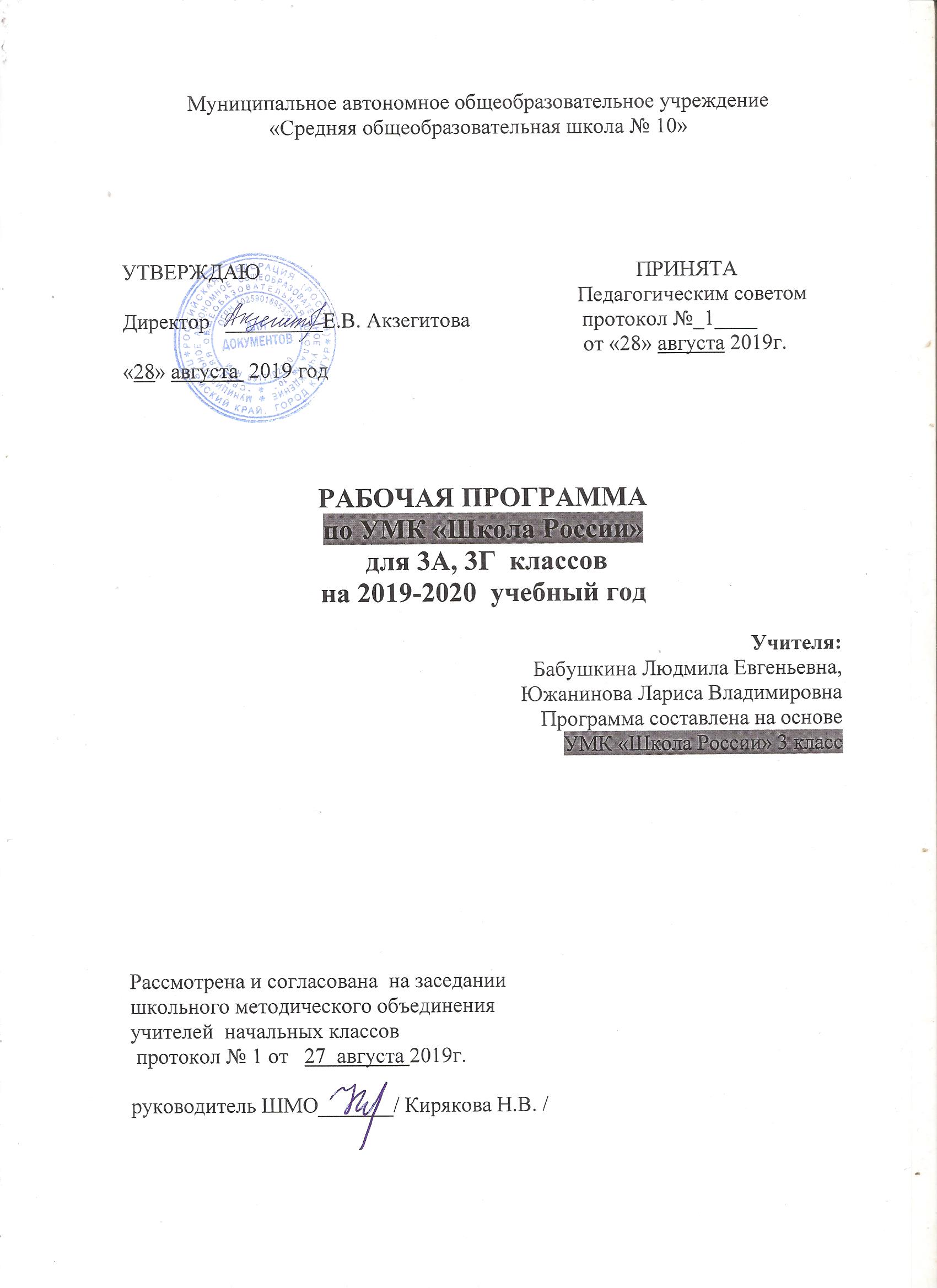 Русский язык. Пояснительная запискаРабочая программа по русскому языку ориентирована на учащихся 3 классов и разработана на основе следующих документов:Федеральный закон Российской Федерации «Об образовании в Российской Федерации» (от 29.12.2012 № 273-ФЗ). Федеральный государственный образовательный стандарт основного общего образования (приказ Минобрнауки РФ от 17.12.2010 № 1897).Приказ Министерства образования и науки Российской Федерации от 31.03. . №253 «Об утверждении федерального перечня учебников, рекомендуемых к использованию при реализации имеющих государственную аккредитацию образовательных программ начального общего, основного общего, среднего общего образования». Приказ Министерства просвещения России от 28 декабря 2018 № 345 «О федеральном перечне учебников, рекомендуемых к использованию при реализации имеющих государственную аккредитацию образовательных программ начального общего, основного общего, среднего общего образования»Приказ Министерства просвещения Российской Федерации от 8 мая . № 233 «О внесении   изменений в федеральный перечень учебников, рекомендуемых к использованию при реализации имеющихся государственную аккредитацию образовательных программ начального общего, основного общего, среднего общего образования, утвержденного приказом Министерства просвещения Российской Федерации от 28 декабря . № 345»Учебный план МАОУ «СОШ №10» г. Кунгура   на 2019-2020 учебный год.Рабочая программа ориентирована на использование УМК: РамзаеваТ.Г. Учебник для 3 класса  начальной школы.  В 2 частях. – 12-е изд. М.: Дрофа,  2019.Рамзаева Т.Г., Савинкова Л.П.  Русский язык: тетрадь для упражнений по русскому языку и речи: 3 класс. В 2 частях. – 10-е изд. М.: Дрофа,  2014.Изучение русского языка в начальной школе направлено на достижение следующих целей:- развитие речи, мышления, воображения школьников, способности выбирать средства языка в соответствии с условиями общения, развитие интуиции и «чувства языка»;- освоение первоначальных знаний о лексике, фонетике, грамматике русского языка;    - овладение элементарными способами анализа изучаемых явлений языка;- овладение умениями правильно писать и читать, участвовать в диалоге, составлять несложные монологические высказывания;- воспитание позитивного эмоционально-ценностного отношения к    родному языку, чувства сопричастности к сохранению его уникальности и чистоты; пробуждение познавательного интереса к родному слову, стремления совершенствовать свою речь.	Программа ориентирована на формирование у младших школьников представления о русском родном языке как целой системе. Это предполагает выполнение следующих задач:1)освоение учащимися первоначальных знаний о звукобуквенном и словарном составе родного языка; его лексико-грамматическом и синтаксическом строе, особенностях словообразования;2)знакомство учащихся с нормами литературного произведения, с основными принципами и правилами правописания и пунктуации, с особенностями двух форм речи — устной и письменной.Общая характеристика учебного предметаЯзыковой материал представлен в примерной программе следующими содержательными линиями: фонетика, графика, состав слова, грамматика (морфология и синтаксис), орфография и пунктуация. Наряду с лингвистическими знаниями в примерную программу включены сведения из области речи: текст, типы текста, тема и основная мысль текста и др.Языковой материал (основы лингвистических знаний) призван сформировать научное представление (с учетом возрастных особенностей младших школьников) о системе и структуре русского языка, являющегося частью окружающего мира учеников, а также способствовать усвоению норм русского литературного языка.Изучение орфографических и пунктуационных правил, а также развитие устной и письменной речи учащихся носит практический характер и формирует навыки, определяющие культурный уровень учащихся как будущих членов общества.	Большое значение на всех этапах обучения имеет развитие речи. Развитие устной речи происходит при рассматривании картин и других наглядных объектов, в беседах с учителем и сверстниками, при чтении художественных текстов. Разнообразие тематики бесед, характера картин и наглядных материалом служит важным условием того, чтобы дети использовали широкий круг слов и речевых оборотов.	Работа по развитию речи начинается с первых дней обучения в школе и проводится систематически не только на уроках русского языка и чтения, но и на других уроках. Целенаправленное обучение связной речи в устной и письменной форме проводится в виде различных упражнений. Большое значение имеют синтаксические упражнения, аналитическая работа с различными текстами, их составление и обсуждение, выработка композиционных  умений.На протяжении всего начального обучения  в третьем классе проводится словарная (лексическая) работа по выявлению значения слов. Эта работа имеет не только практическую направленность, но и подкрепляется теоретическими сведениями по лексике. Необходимо постепенно приучать учеников пользоваться толковым и орфографическим словарями.	По мере развития навыка устных рассказов вводятся письменные творческие работы - сочинения (обучающие). Сочинения играют особую роль в развитии речи школьников. Их тематика может быть самой разнообразной. Первостепенная роль при написании сочинений отводится свободным высказываниям детей. На первых этапах обучения особенно важно раскрыть творческую инициативу ребенка, развить интерес к самостоятельному написанию сочинений, прежде всего на основе собственных наблюдений и впечатлений детей. Должна быть предоставлена полная свобода в самовыражении в слове. Поэтому непосредственно перед написанием сочинения не должно быть такой подготовительной работы, как составление общего плана, пересказа, зачитывания образцов, предварительного устного рассказа по картине, орфографической, словарной подготовки. Подготовка осуществляется всей предшествующей системой работы, начиная с первого класса. В работе над развитием речи необходимо стремиться не только к последовательности и логической связи мыслей, стилистически грамотному изложению. Не менее важны и такие показатели качества сочинений, как их эмоциональная окрашенность и самостоятельность суждений, живость и непосредственность в передаче мыслей и чувств. Развитие эмоциональной сферы детей, способности к восприятию прекрасного, проявление умения наблюдать должны быть предметом постоянного внимания учителя.	Большое внимание уделяется написанию диктантов (слуховых и зрительных), которые специально составляются на основе анализа ошибок, допущенных в сочинениях. В подобные диктанты включаются те орфограммы, на которые ученики сделали ошибки в сочинениях. Курсивом в тексте выделен материал, который подлежит изучению, но не включается в Требования к уровню подготовки учащихся, оканчивающих начальную школу.	Выполнение программы ориентировано на организацию учебного процесса в классно-урочной форме, уроков-игр, уроков-путешествий с использованием современных технологий: проблемно-поискового обучения и личностно ориентированного развивающего обучения. Процесс обучения представляет собой  сотрудничество учителя и учащихся, детей между собой. В этом сотрудничестве и осуществляется первичное постижение родного языка как предмета изучения, анализа различных его сторон.  Предпочтение отдаётся текущему контролю в виде устного опроса, тестов, самостоятельных работ. Место учебного предмета в учебном планеВ соответствии с федеральным базисным учебным планом начального общего образования и примерной программой рабочая программа по курсу «Русский язык» предусматривает 170 часов в год (5 часов в неделю), из них 136 часов – «Русский язык», 34 часа – «Риторика».Данная рабочая программа содержит все темы, включенные в федеральный государственный образовательный стандарт начального общего образования.Ценностные ориентиры содержания учебного предметаВедущее место предмета «Русский язык» в системе общего образования обусловлено тем, что русский язык является государственным языком Российской федерации, родным языком русского народа, средством межнационального общения. Изучение русского языка способствует формированию у учащихся представлений о языке как основном средстве человеческого общения, явлении национальной культуры и основе национального самосознания.Ценностные ориентиры содержания образования на ступени начального общего образования сформулированы в Стандарте и Образовательной программе. К ним относятся:- формирование основ гражданской идентичности личности на базе воспитания чувства сопричастности и гордости за свою Родину, народ и историю, осознания ответственности человека за благосостояние общества; восприятия мира как единого и целостного при разнообразии культур, национальностей, религий;- формирование психологических условий развития общения, сотрудничества на основе доброжелательности, доверия и внимания к людям, готовности к сотрудничеству и дружбе, оказанию помощи тем, кто в ней нуждается;- развитие ценностно-смысловой сферы личности на основе общечеловеческих принципов нравственности и гуманизма;- развитие умения учиться как первого шага к самообразованию и самовоспитанию, а именно: развитие широких познавательных интересов, инициативы и любознательности, мотивов познания и творчества; формирование умения учиться и способности организации своей деятельности;- развитие самостоятельности, инициативы и ответственности личности как условия ее самоактуализации.Личностные, метапредметные и предметные результаты освоения предметаДанная программа обеспечивает формирование универсальных учебных действий, а также достижение необходимых предметных результатов освоения курса, заложенных в ФГОС НОО.По каждому разделу курса «Русский язык» прописаны предметные и метапредметные результаты с учётом того,  чему научится обучающийся и чему получит возможность научиться.Личностными результатами изучения предмета «Русский язык» являются следующие умения и качества:У обучающегося будут сформированы:– внутренняя позиция школьника на уровне положительного отношения к занятиям русским языком, к школе;-  ориентация на принятие образца «хорошего ученика»;– интерес к предметно исследовательской деятельности, предложенной   в   учебнике и учебных пособиях;– ориентация на понимание предложений и оценок  учителей и товарищей;– понимание причин успехов в учебе;–  оценка     одноклассников на основе заданных  критериев успешности учебной  деятельности;– понимание нравственного содержания поступков окружающих людей;– этические чувства (сочувствия, стыда,  вины, совести) на основе анализа поступков одноклассников и собственных поступков;– понимание красоты природы России и родного края на основе знакомства с материалами курса по русскому языку.Обучающийся получит возможность для формирования:– интереса к познанию русского языка;– ориентации на анализ соответствия результатов требованиям конкретной учебной задачи;– самооценки на основе заданных критериев успешности учебной  деятельности;– чувства    сопричастности и гордости  за свою Родину и народ;– представления о своей гражданской  идентичности в форме осознания «Я» как гражданина России;– ориентации в поведении на принятые моральные нормы;– понимания чувств одноклассников, учителей;– представления о  красоте природы России и родного края на основе материалов комплекта по русскому языку.Регулятивные УУД:Обучающийся научится:– принимать и сохранять учебную задачу;– учитывать выделенные учителем   ориентиры  действия в учебном материале;– принимать установленные правила в планировании и контроле способа решения;– в сотрудничестве с учителем, классом находить несколько вариантов решения учебной задачи;– осуществлять пошаговый контроль по результату под руководством учителя;– вносить  необходимые коррективы в действия на основе принятых правил;– адекватно воспринимать оценку своей работы учителя ми,  товарищами, другими лицами;–  принимать роль в учебном сотрудничестве;– выполнять учебные  действия  в устной, письменной речи, во внутреннем плане.Обучающийся получит возможность научиться:– контролировать  и оценивать свои действия при сотрудничестве с учителем, одноклассниками;– на основе  результатов решения практических задач делать   теоретические выводы о свойствах изучаемых языковых  фактов и явлений в сотрудничестве с учителем и одноклассниками;– самостоятельно адекватно оценивать правильность выполнения действия и вносить необходимые коррективы в исполнение в конце действия.Познавательные УУД:	Обучающийся научится:–  пользоваться знаками, символами, таблицами, схемами, приведенными в  учебной литературе;– строить сообщение в устной форме;– находить в материалах учебника ответ на заданный вопрос;– ориентироваться на возможное разнообразие способов  решения учебной задачи;– анализировать изучаемые объекты с выделением существенных и несущественных признаков;– воспринимать смысл предъявляемого текста;– анализировать объекты с выделением существенных и несущественных признаков (в коллективной организации деятельности);– осуществлять синтез  как составление целого из частей;–  проводить сравнение, классификацию изученных объектов по самостоятельно выделенным основаниям  (критериям) при указании количества групп;– устанавливать причинно - следственные связи  в изучаемом круге явлений;– обобщать (выделять ряд или класс объектов как по заданному признаку, так и  самостоятельно);– подводить   анализируемые объекты (явления) под понятия разного уровня обобщения (например: часть  речи  – самостоятельная часть  речи  – имя  существительное– одушевленное/неодушевленное ит.д.);– проводить аналогии между изучаемым материалом и собственным опытом.Обучающийся  получит возможность научиться:– строить небольшие сообщения в устной и письменной форме;– выделять  информацию  из сообщений разных видов (в т.ч. текстов)    в   соответствии с учебной  задачей;– осуществлять запись (фиксацию) указанной учителем информации об изучаемом языковом факте;– проводить сравнение, классификацию изученных объектов по самостоятельно выделенным основаниям (критериям) при указании и  без  указания количества групп;– обобщать (выводить  общее для целого ряда единичных объектов).Коммуникативные УУД:Обучающийся научится:– выбирать   адекватные речевые средства в диалоге с учителем, одноклассниками;– воспринимать другое мнение и позицию;– формулировать собственное мнение и позицию;– договариваться, приходить к общему решению (во  фронтальной деятельности под руководством учителя);– строить понятные для партнера высказывания;– задавать  вопросы,   адекватные данной ситуации, позволяющие оценить  ее впроцессе общения.Обучающийся получит возможность научиться:– строить монологическое высказывание;– ориентироваться на позицию  партнера в общении и взаимодействии;– учитывать другое мнение и позицию;– договариваться, приходить к общему  решению (при работе в группе, в паре);- осуществлять действие взаимоконтроля.Предметными результатами изучения курса «Русский язык» является формирование следующих умений:– воспринимать на слух тексты в исполнении учителя, учащихся;– самостоятельно прогнозировать содержание текста по заглавию, ключевым словам;– производить звукобуквенный анализ доступных слов;– видеть в словах изученные орфограммы по их опознавательным признакам (без введения этого понятия), правильно писать слова с буквами безударных гласных в корне, буквами проверяемых и непроизносимых согласных, с удвоенными буквами согласных в корне, с ь для обозначения мягкости, ь разделительным; владеть способами проверки букв гласных и согласных в корне; писать слова с непроверяемыми написаниями по программе;находить и исправлять ошибки в словах с изученными орфограммами;– правильно списывать слова, предложения, текст, проверять написанное; писать под диктовку текст с изученными орфограммами, правильно переносить слова с удвоенными буквами согласных в корне)– находить в слове окончание и основу, составлять предложения из слов в начальной форме (ставить слова в нужную форму), -разбирать по составу доступные слова; – распознавать имена существительные, имена прилагательные, глаголы; -производить морфологический разбор этих частей речи в объёме программы;– определять вид предложения по цели высказывания и интонации, правильно произносить предложения с восклицательной и невосклицательной интонацией;– разбирать предложения по членам, выделять подлежащее и сказуемое, ставить вопросы к второстепенным членам;-выделять из предложения сочетания слов, связанных между собой;– осознавать важность орфографически  грамотного письма;– читать художественные тексты учебника, осмысливая их до чтения, во время чтения и после чтения (с помощью учителя), делить текст на части с опорой на абзацы, озаглавливать части текста, составлять простой план, пересказывать текст по плану;– письменно пересказывать текст (писать подробное изложение доступного текста).Учащиеся должны осмысленно относиться к изучению родного языка, сознательно наблюдать за своей речью, стремиться к употреблению в собственной речи изученных конструкций, слов, к совершенствованию своей речи.Новизна и отличие  данной рабочей программы заключается в следующем: раздел «Состав слова»  дополнен темами «Правописание суффиксов -ик-, -ек-» и «Сложные слова»; перераспределены часы между разделами программы; изменён список слов с непроверяемым написанием.Темы «Правописание суффиксов -ик-, -ек-» и «Сложные слова» внесены в раздел «Состав слова», так как слова с данными орфограммами часто встречаются в речи и дети должны знать их написание и способы проверки. Перераспределение часов между разделами программы связано с включением в неё новых тем и обусловлено уровнем подготовки детей данного класса. Список слов с непроверяемым написанием изменён в соответствии с новым учебником по русскому языку.Освоение содержания данной рабочей программы осуществляется с опорой на межпредметные связи с литературным чтением, окружающим миром, экологией и сочетается с внеучебной деятельностью: внеклассные мероприятия, предметные конкурсы и олимпиады.При организации учебного процесса особое внимание будет уделено использованию информационно-куммуникационных технологий, использованию активных и интерактивных методов обучения, занимательного материала. Учитывая разный уровень подготовки школьников, особое значение приобретает индивидуализация обучения и дифференцированный подход в проведении занятий. Деятельность младших школьников организуется также средствами проблемного обучения, учебного диалога, выполнения тренировочных и творческих заданий,  контроля и коррекции. Характерные для учебного курса формы организации деятельности обучающихся:-групповая, парная, индивидуальная деятельность.	Специфические для  учебного курса формы контроля  освоения обучающимися содержания образовательной программы:Текущий: устный опрос; диктант, тест, практическая работа.Промежуточный: тематическая проверочная работа, грамматическое задание, изложение, сочинение, тестовые задания, творческие работы,  самостоятельная  работа.Итоговый: контрольная работа, тест, контрольное списывание, контрольный диктант диагностическая  работа, комплексная контрольная  работа.Содержание программы 1.Повторение изученного во 2 классе Звуки речи. Гласные и согласные звуки и буквы, их обозначающие. Произношение и обозначение на письме ударных и безударных гласных, парных и непарных согласных.  Мягкие и твердые согласные. Слово  как единица речи. Значимые части слова. Корень слова. Слова однокоренные. Предложение. Словосочетание. Текст (описание, повествование). Связь слов в предложении. Главные члены предложения. Знаки препинания в конце предложения. Предложения повествовательные, вопросительные, побудительные. Интонация.2. Предложение. Словосочетание Различение предложения, словосочетания, слова (их сходство и различие), понимание на слух основной и второстепенной информации предъявляемого текста, определение его основной мысли, передача его содержания по вопросам. Предложения распространенные и нераспространенные. Типы предложений. Главные и второстепенные члены предложения.3. Текст Понятие «тема текста». Основная мысль текста. Заголовок текста.4. Состав слова Значимые части слова. Основа и окончание. Корень. Приставка – значимая часть слова. Суффикс. – значимая часть слова. Образование слов с помощью приставок и суффиксов. Родственные слова. Слова однокоренные и разные формы одного и того же слова. Чередование согласных в корне слова. Правописание безударных гласных и парных согласных в корне  слова.5. Правописание слов со звонкими и глухими согласными в корне слова Проверяемые и непроверяемые согласные в корне слова. Правописание слов со звонкими и глухими согласными в корне слова. Разные способы проверки правописания слов: изменение формы слова; подбор однокоренных слов, использование орфографического словаря.6. Правописание слов с проверяемыми безударными гласными в корне Проверяемые и непроверяемые гласные в корне слова. Правописание слов с безударными гласными в корне слова. Разные способы проверки правописания слов: изменение формы слова; подбор однокоренных слов, использование орфографического словаря.7. Правописание слов с непроизносимыми согласными в корне Правописание слов. Соотношение звуков и букв в словах с непроизносимыми согласными. Разные способы проверки правописания слов: изменение формы слова; подбор однокоренных слов, использование орфографического словаря. Сопоставление правил о написании безударных гласных, глухих и звонких и непроизносимых согласных.8. Правописание приставок и безударных гласных в корнях слов с приставками Приставка – значимая часть слова. Правописание приставок. Правописание безударных гласных в приставке и в корне слова. Правописание приставок и предлогов. Раздельное произношение звуков в слове и способы их обозначения. Разделительный ь и ъ.9. Части речи  Части речи. Местоимение как часть речи. Части речи и члены предложения. Изменение имен существительных, имен прилагательных и глаголов по числам. Обобщение сведений о частях речи. Имя существительное. Лексическое значение. Существительные, обозначающие предмет, явление природы. Существительные собственные и нарицательные. Основные грамматические признаки  имени существительного. Различение имен существительных, отвечающих на вопросы кто? что? Начальная форма имени существительного. Род, число, изменение существительных по вопросам. Имя прилагательное. Лексическое значение. Прилагательные, обозначающие признак  предмета. Основные грамматические признаки. Вопросы какой? какая? какое? какие? Связь прилагательных с существительными. Род прилагательных. Изменение прилагательных по числам, родам. Согласование прилагательных с именами существительными. Значение и употребление в речи имен прилагательных. Глагол. Значение и употребление в речи. Роль  глаголов в предложении. Употребление глаголов. Число глаголов. Изменение глаголов по числам. Время глаголов. Неопределенная форма глаголов. Изменение глаголов по временам. Изменение по родам глаголов прошедшего времени. Правописание глаголов с приставками. Правописание частице не с глаголами.10. Повторение изученного за учебный год (12ч)Роль слова и предложения в речи. Состав слова. Корень, приставка, суффикс, окончание – значимые части слова. Правописание приставок. Разделительные ь и ъ. части речи.Слова с непроверяемыми написаниями	Автобус, адрес, аллея, аптека, берёза, библиотека, болото, ботинки, быстро, вагон, валенки, вдруг, весело, ветер, вместе, вокруг, воробей, ворона, воскресенье, восток, вчера, герой, город, горох, девочка, дежурный, декабрь, деревня, дорога, до свидания, жёлтый, животное, завод, завтра, завтрак, запад, заяц, здравствуй, земляника, карандаш, картина, картофель, квартира, килограмм, класс, коллектив, комбайн, комбайнёр, комната, компот, корабль, космонавт, космос, Красная площадь, Кремль, крестьяне, кровать, лагерь, лестница, лопата, магазин, малина, машина, мебель, медведь, месяц, метро, молоко, молоток, морковь, мороз, Москва, народ, ноябрь, обед, овёс, овощ, огород, огурец, одежда, однажды, октябрь, орех, осина, отец, пальто, памятник, пенал, песок, платок, пловец, победа, погода, помидор, понедельник, потом, праздник, пшеница, пятница, работа, ракета, рассказ, расстояние, растение, ребята, революция, рисунок, родина, русский, сапоги, сахар, север, сегодня, сентябрь, скоро, совет, солдат, соловей, солома, сорока, спасибо, столица, суббота, тарелка, тетрадь, товарищ, топор, трактор, трамвай, ужин, улица, урожай, ученик, февраль, хоккей, хороший, чёрный, четверг, чувство, яблоко, яблоня, ягода, язык, январь.Планируемые результаты изучения учебного предметаОбучающиеся должны знать:Части слова: корень, окончание, приставку, суффикс;Части речи: имя существительное, имя прилагательное, глагол, предлог;Члены предложения: главные (подлежащее, сказуемое), второстепенные.Обучающиеся должны уметь: 
• грамотно и каллиграфически правильно списывать и писать под диктовку текст (55—65 слов), включающий изученные орфограммы (безударные гласные, проверяемые ударением; безударные гласные, не проверяемые ударением; звонкие и глухие согласные, разделительные ъ и ь, непроизносимые согласные, ь после шиипящих на конце имен существительных женского рода, не с глаголами, раздельное написание предлогов со словами) и знаки препинания в конце предложения (точка, вопросительный и восклицательный знаки); 
• производить разбор слов по составу: находить окончание, выделять корень, приставку, суффикс; 
• подбирать однокоренные слова разных частей речи; 
• распознавать части речи, их грамматические признаки (род, число, падеж имен существительных, род и число имен прилагательных, время и число глаголов); 
• изменять имена существительные по числам; 
• склонять в единственном числе имена существительные с ударными окончаниями; 
• изменять имя прилагательное по родам и числам в соответствии с родом и числом существительного; 
• изменять глагол по временам (простые случаи) и в прошедшем времени — по родам; 
распознавать и употреблять в тексте синонимы, антонимы; 
• устанавливать по вопросам связь между словами в предложении, вычленять словосочетания; 
• распознавать главное и зависимое слово в словосочетании; 
• производить синтаксический разбор предложений: определять их вид по цели высказывания и по интонации, выделять главные и второстепенные члены предложения, устанавливать связь между ними по вопросам; 
• интонационно правильно произносить предложения; 
• писать изложение в 60—75 слов по коллективно (или самостоятельно) составленному плану; 
• определять тему и основную мысль текста; 
• делить текст на части, соблюдать красную строку; 
• устанавливать связь между частями текста; 
• устанавливать связь между предложениями в каждой части текста; 
• озаглавливать тексте опорой на тему или его основную мысль; 
• распознавать текст — повествование, описание, рассуждение; 
• писать (после предварительной подготовки) сочинение повествовательного характера по сюжетной картинке, личным наблюдениям; 
• составлять устный ответ-рассуждение. Календарно-тематическое планирование по русскому языку  3 класс Учебно-методическое и материально техническое обеспечениеРамзаеваТ.Г. Учебник для 3 класса  начальной школы.  В 2 частях. – 12-е изд. М.: Дрофа,  2019.Рамзаева Т.Г., Савинкова Л.П.  Русский язык: тетрадь для упражнений по русскому языку и речи: 3 класс. В 2 частях. – 10-е изд. М.: Дрофа,  2014.Рамзаева Т.Г., Щеголева Г.С. Русский язык. 3 класс. Методическое пособие. М.: Дрофа,  2014.Дополнительная литература:1. Голубь В.Т. Зачётная тетрадь. Тематический контроль знаний учащихся. Русский язык. 3 класс. Практическое пособие для начальной школы. – Воронеж: ООО «Метода», 2013.2. Русский язык. 1-4 классы : сочинения и изложения / авт.-сост. Н. Н. Бобкова [и др.]. – Волгоград : Учитель, 2011.3. Русский язык. 2-4 классы : олимпиадные задания / авт.-сост. Н. Н. Т. Ю. Родионова. – Волгоград : Учитель, 2012.4. Олимпиадные задания по русскому языку. – 1-4 классы. Сост. Евдощенко И.А. – Минск: Жасскон,  2011.5. Комплексные контрольные работы -3 класс О.В. Кокарева ООО"Издательство АСТ" 2015Программа «Риторика»для четырёхлетней начальной школыПрограмма разработана в соответствии с требованиями Федерального государственного образовательного стандарта начального общего образования и обеспечена УМК (учебники, методические рекомендации для учителя) авторского коллектива под руководством Т.А. Ладыженской. Пояснительная запискаБезусловно, изучение предмета «Риторика» важно с точки зрения реализации поставленных стандартом целей образования. Цель риторики как предмета филологического цикла – научить речи, развивать коммуникативные умения, научить младших школьников эффективно общаться в разных ситуациях, решать различные коммуникативные задачи, которые ставит перед учениками сама жизнь. Ни один из традиционных школьных предметов российского образования специально не учит речи. Риторика как учебный предмет восполняет очень важную область школьного образования, её отсутствие приводит к тому, что многие ученики, хотя в целом владеют лингвистическими понятиями, грамотны, затрудняются общаться в разных ситуациях (в школе и вне школы). В основе всякого обучения лежит коммуникация, общение, поэтому риторика как инновационный, практико-ориентированный предмет помогает решать задачи формирования универсальных действий на межпредметном уровне, этот предмет способствует развитию качеств личности, «отвечающих требованиям информационного общества, инновационной экономики, задачам построения демократического гражданского общества на основе толерантности, диалога культур и уважения многонационального <…> состава российского общества».II. Общая характеристика учебного предметаЯвляясь предметом гуманитарного цикла, риторика даёт возможность младшему школьнику познакомиться с закономерностями мира общения, особенностями коммуникации в современном мире; осознать важность владения речью для достижения успехов в личной и общественной жизни. Кратко охарактеризуем риторику как учебный предмет. В структуре курса риторики можно выделить два смысловых блока:Первый блок – «Общение» даёт представление о– сущности того взаимодействия между людьми, которое называется общением; речевой (коммуникативной) ситуации; – компонентах коммуникативной ситуации: кто, кому, зачем, что, как, где, когда говорит (пишет).Сведения этого блока развивают умения школьников ориентироваться в ситуации общения, определять речевую задачу, оценивать степень её успешной реализации в общении.Второй блок – «Речевые жанры» – даёт сведения о– тексте как продукте речевой (коммуникативной) деятельности, его признаках и особенностях;– типологии текстов (повествовании, описании, рассуждении); – речевых жанрах как разновидностях текста, то есть текстах определённой коммуникативной направленности. В детской риторике изучаются не жанры художественной литературы, а те жанры, которые существуют в реальной речевой практике: жанр просьбы, пересказа, вежливой оценки, сравнительного высказывания, объявления и т.д.Изучение моделей речевых жанров, а затем реализация этих жанров (в соответствии с условиями речевой ситуации) даёт возможность обучить тем видам высказываний, которые актуальны для младших школьников. Обучение риторике, безусловно, должно опираться на опыт учеников, приводить их к осмыслению своего и чужого опыта общения, успешному решению практических задач, которые ставит перед школьниками жизнь. Такие творческие, продуктивные задачи – основа учебных пособий, а теоретические сведения, понятия даются лишь постольку, поскольку они необходимы для решения практических задач. Безусловно, преподавание риторики основано на деятельностном подходе как основном способе получения знаний и развития коммуникативных умений – школьники анализируют примеры общения, реализуют свои высказывания в соответствии с изученными правилами. III. Описание места учебного предмета в учебном планеПреподавание риторики как предмета филологического цикла может осуществляться за счёт часов, отведённых на изучение предметов этого цикла (так предусматривается в базисном учебном плане, предлагаемом Образовательной системой «Школа 2100»). Объём учебного времени, отводимого на изучение риторики с 1-го по 4-й класс – 1 час в неделю, 34 часа для каждого класса, общий объём учебного времени составляет 136 часов. Риторика даёт широкие возможности для проведения школьных праздников, конкурсов, внеклассных мероприятий, выставок достижений учащихся – письменных работ (альбомов, газет, фотовыставок) и т.д.Если в условиях данного учебного заведения нет возможности включать риторику в число базовых учебных предметов, то целесообразно организовать обучение ей во второй половине дня. Важность этого предмета для младших школьников подчеркивается тем, что «Риторика» рекомендована для внеурочной деятельности новым стандартом.IV. Описание ценностных ориентиров содержания учебного предметаОдним из результатов обучения риторике является решение задач воспитания – осмысление и интериоризация (присвоение) младшими школьниками системы ценностей.Ценность жизни и человека – осознание ответственности за себя и других людей, своего и их душевного и физического здоровья; ответственность за сохранение природы как среды обитания. Ценность общения – понимание важности общения как значимой составляющей жизни общества, как одного из основополагающих элементов культуры. Ценность добра и истины – осознание себя как части мира, в котором люди соединены бесчисленными связями, основывается на признании постулатов нравственной жизни, выраженных в заповедях мировых религий и некоторыми атеистами (например, поступай так, как ты бы хотел, чтобы поступали с тобой; не говори неправды; будь милосерден и т.д.).Ценность семьи – понимание важности семьи в жизни человека, взаимопонимание и взаимопомощь своим родным; осознание своих корней; уважительное отношение к старшим, их опыту, нравственным идеалам.Ценность труда и творчества – признание труда как необходимой составляющей жизни человека, творчества как вершины, которая доступна любому человеку в своей области. Ценность социальной солидарности – обладание чувствами справедливости, милосердия, чести, достоинства по отношению к себе и к другим людям. Ценность гражданственности и патриотизма – осознание себя как члена общества; желание служить Родине, своему народу; любовь к природе своего края и страны, восхищение культурным наследием предшествующих поколений. V. Личностные, метапредметные и предметные результаты освоения учебного предметаЭти результаты в обобщенном виде можно охарактеризовать с точки зрения достижения установленных стандартом требований к результатам обучения учащихся:– на уровне личностных результатов – «овладение начальными навыками адаптации в динамично развивающемся мире», «развитие самостоятельности и личной ответственности за свои поступки, в том числе в информационной деятельности, на основе представлений о нравственных нормах, социальной справедливости и свободе»; «развитие этических чувств, доброжелательности и эмоционально-нравственной отзывчивости, понимания и сопереживания чувствам других людей» и т.д.;– на уровне метапредметных результатов – «овладение навыками смыслового чтения текстов различных стилей и жанров в соответствии с целями и задачами; осознанно строить речевое высказывание в соответствии с задачами коммуникации и составлять тексты в устной и письменной формах»; «овладение логическими действиями сравнения, анализа, обобщения, классификации по родовидовым признакам, <…> построения рассуждений»; «готовность слушать собеседника и вести диалог, готовность признавать возможность существования различных точек зрения и права каждого иметь свою; излагать своё мнение и аргументировать свою точку зрения и оценку событий»; «<…> готовить своё выступление и выступать с аудио-, видео- и графическим сопровождением; соблюдать нормы информационной избирательности, этики и этикета»; опираться на «использование знаково-символических средств представления информации для <…> решения учебных и практических задач» и т.д.;– на уровне результатов в предметной области «Филология» – «овладение первоначальными представлениями о нормах русского и родного литературного языка (орфоэпических, лексических, грамматических) и правилах речевого этикета; умение ориентироваться в целях, задачах, средствах и условиях общения, выбирать адекватные языковые средства для успешного решения коммуникативных задач» и т.д. Таким образом, риторика, как предмет филологического цикла, помогает решению задач, которые ставятся новым стандартом при обучении русскому языку и литературному чтению.Безусловно, результаты изучения предмета «Риторика» достигаются учащимися постепенно, при освоении ими программы обучения риторике в каждом классе. 3-й классЛичностными результатами изучения курса «Риторика» является формирование следующих умений: – оценивать свою вежливость;– определять степень вежливости при общении людей (вежливо – невежливо – грубо);– осознавать важность соблюдения правил речевого этикета для успешного общения, установления добрых, уважительных взаимоотношений;– осознавать свою ответственность за произнесённое или написанное слово;– понимать необходимость добрых дел, подтверждающих добрые слова.Метапредметными результатами изучения курса «Риторика» является формирование следующих универсальных учебных действий: – формулировать тему урока после предварительного обсуждения;– определять степень успешности выполнения своей работы и работы всех, исходя из имеющихся критериев;– критически осмысливать свой опыт общения, выявлять причины удач и неудач при взаимодействии;– осознавать разнообразие текстов (жанров), продуцируемых людьми для решения коммуникативных задач;– учиться подчинять своё высказывание задаче взаимодействия;– анализировать информацию, представленную в разных формах (текст, таблица, схема, иллюстрация и др.), извлекать необходимые для решения коммуникативных задач сведения;– продуцировать тексты сравнительного описания в зависимости от задачи сравнения (выявления сходства и/или различия), последовательной или параллельной структуры; – перерабатывать информацию: осуществлять подробный, краткий и выборочный пересказ текста;– осуществлять информационную переработку научно-учебного текста: составлять его план; – анализировать структуру рассуждения, выявлять уместность приводимых аргументов, правомерность выводов;– аргументировать свою точку зрения, используя в качестве доказательства правила, цитаты;– продуцировать рассуждение, соблюдая его структуру: тезис, аргументы, вывод;– знать основные приёмы подготовки устного выступления – учитывать компоненты речевой ситуации, записывать ключевые слова, план; представлять рисунок, схему; репетировать выступление и т.д.;– пользоваться приёмами подготовки устного выступления, выступать с графическим (возможно, аудио – , видео – ) сопровождением;– в предложенных коммуникативных ситуациях, опираясь на изученные правила общения, выбирать уместные, эффективные речевые средства.Предметными результатами изучения курса «Риторика» является формирование следующих умений: – приводить примеры задач общения и речевых ролей коммуникантов;– отличать подготовленную и неподготовленную речь;– знать особенности неподготовленной речи;– осознавать важность соблюдения норм (орфоэпических, лексических, грамматических) для успешного общения;– знать особенности этикетных жанров комплимента, поздравления;– реализовывать жанры комплимента, поздравления с учётом коммуникативной ситуации;– знать особенности диалога и монолога;– анализировать абзацные отступы, шрифтовые и цветовые выделения в учебных текстах;– использовать различные выделения в продуцируемых письменных текстах;– знать основные способы правки текста (замена слов, словосочетаний, предложений; исключение ненужного, вставка и т.д.);– пользоваться основными способами правки текста.VI. Содержание учебного предмета. 3-й класс (34 часа)ОБЩЕНИЕ.Речевые (коммуникативные) задачи. Речевая деятельность.Говорение. Неподготовленная и подготовленная устная речь. Особенности неподготовленной (спонтанной) речи. Приёмы подготовки.Слушание. Приёмы слушания: запись опорных (ключевых) слов, составление плана-схемы услышанного и т.д. Словесные и несловесные сигналы внимательного слушания (повторение).Чтение учебного текста, особенности восприятия этого текста. Абзацные отступы, шрифтовые, цветовые и др. выделения. Постановка вопросов к отдельным частям текста; к непонятным словам; составление плана как приём чтения.Письменная речь. Способы правки текста: замена слов, словосочетаний, предложений, изменение последовательности изложения, включение недостающего и т.д.Речевой этикет. Вежливая речь. Вежливо–невежливо–грубо. Добрые слова – добрые дела.Правильная и хорошая (эффективная) речь. Нормы – что это такое. Зачем они нужны. Нормы произносительные, орфоэпические, словоупотребления. Нормативные словари.ТЕКСТ. РЕЧЕВЫЕ ЖАНРЫ. Разнообразие текстов, реализуемых людьми в общении.Диалог и монолог как разновидности текста, их особенности.Этикетные жанры: похвала (комплимент), поздравление (устное и письменное).Структура поздравления. Средства выражения поздравления в устной и письменной речи.Вторичные речевые жанры. Сжатый (краткий) пересказ, два способа сжатия исходного текста. (Повторение.) Правила пересказа. Выборочный пересказ как текст, созданный на основе выборки нужного материала из исходного текста.Цитата в пересказах, её роль. Аннотация. Сжатое изложение содержания книги в аннотации.Типы текстов.Рассуждение, его структура, вывод в рассуждении. Правило в доказательстве (объяснении). Цитата в доказательстве (объяснении).Сравнительное описание с задачей различения и сходства. Правила сравнения.Сравнительное высказывание, два способа его построения. Сравнительное описание как завязка (начало) в развитии действия в сказках, рассказах и т.д.Рассказ по сюжетным рисункам.VII. Тематическое планирование и основные виды деятельности учащихся3 класс (34 часа из расчёта 1 час в неделю)Пояснительная записка  Рабочая программа по литературному чтению для 3 класса  составлена и разработана на основе следующих документов:Федеральный закон Российской Федерации «Об образовании в Российской Федерации» (от 29.12.2012 № 273-ФЗ). Федеральный государственный образовательный стандарт основного общего образования (приказ Минобрнауки РФ от 17.12.2010 № 1897).Приказ Министерства образования и науки Российской Федерации от 31.03. . №253 «Об утверждении федерального перечня учебников, рекомендуемых к использованию при реализации имеющих государственную аккредитацию образовательных программ начального общего, основного общего, среднего общего образования». Приказ Министерства просвещения России от 28 декабря 2018 № 345 «О федеральном перечне учебников, рекомендуемых к использованию при реализации имеющих государственную аккредитацию образовательных программ начального общего, основного общего, среднего общего образования»Приказ Министерства просвещения Российской Федерации от 8 мая . № 233 «О внесении   изменений в федеральный перечень учебников, рекомендуемых к использованию при реализации имеющихся государственную аккредитацию образовательных программ начального общего, основного общего, среднего общего образования, утвержденного приказом Министерства просвещения Российской Федерации от 28 декабря . № 345»Учебный план МАОУ «СОШ №10» г. Кунгура   на 2019-2020 учебный год.     Рабочая программа курса «Литературное чтение» для  3  класса составлена на основе примерной программы  начального общего образования по литературному чтению для образовательных учреждений с русским языком обучения; программы общеобразовательных учреждений авторов  Л. Ф. Климановой,  В. Г. Горецким,  М. В. Головановой «Литературное чтение. 1 – 4  классы».Общая характеристика учебного предмета       Литературное чтение - один из основных предметов в системе начального образования. Наряду с русским языком он формирует функциональную грамотность, способствует общему развитию и духовно-нравственному воспитанию ребенка. Успешность изучения курса литературного чтения обеспечивает результативность обучения по другим предметам начальной школыЦенностные ориентиры содержания курсаЛитературное чтение как учебный предмет в начальной школе имеет большое значение в решении задач не только обучения, но и воспитания. На этих уроках учащиеся знакомятся с художественными произведениями, нравственный потенциал которых очень высок. Таким образом, в процессе полноценного восприятия художественного произведения формируется духовно-нравственное воспитание и развитие учащихся начальных классов. Литературное чтение как вид искусства знакомит учащихся с нравственно-эстетическими ценностями своего народа и человечества и способствует формированию личностных качеств, соответствующих национальным и общечеловеческим ценностям. На уроках литературного чтения продолжается развитие техники чтения, совершенствование качества чтения, особенно осмысленности. Читая м анализируя произведения, ребенок задумывается над вечными ценностями (базовыми ценностями) добром, справедливостью, правдой и т.д. огромную роль при этом играет эмоциональное восприятие произведения, которое формирует эмоциональную грамотность. Система духовно- нравственного воспитания и развития, реализуемая в рамках урока литературного чтения, формирует личностные качества человека, характеризующие его отношение к другим людям, к Родине.Педагогическая цель и задачиразвитие художественно-творческих и познавательных способностей, эмоциональной отзывчивости при чтении художественных произведений, формирование эстетического     отношения к искусству слова; совершенствование всех видов речевой деятельности, умений  вести диалог, выразительно читать  и рассказывать, импровизировать;овладение осознанным, правильным, беглым и выразительным чтением как базовым умением в системе образования младших школьников; формирование читательского кругозора и приобретение опыта самостоятельной читательской деятельности;воспитание эстетического отношения к искусству слова, интереса к чтению и книге,           потребности в общении с миром художественной литературы; обогащение нравственного опыта   младших школьников, формирование представлений о добре и  зле, справедливости и честности,  развитие  нравственных   чувств, уважения к культуре народов многонациональной России. Активно влиять на личность читателя, его чувства, сознание, волю.        Задачи:Освоение общекультурных навыков чтения и понимания текста; воспитание интереса к чтению и книге.Решение этой задачи предполагает, прежде всего, формирование осмысленного читательского навыка (интереса к процессу чтения и потребности читать произведения разных видов литературы), который во многом определяет успешность обучения младшего школьника по другим предметам, т. е. в результате освоения предметного содержания литературного чтения учащиеся приобретают общеучебное умение осознанно читать тексты.Овладение речевой, письменной и коммуникативной культурой.Выполнение этой задачи связано с умением работать с различными видами текстов, ориентироваться в книге, использовать ее для расширения знаний об окружающем мире. В результате обучения младшие школьники участвуют в диалоге, строят монологические высказывания (на основе произведений и личного опыта), сопоставляют и описывают различные объекты и процессы, самостоятельно пользуются справочным аппаратом учебника, находят информацию в словарях, справочниках и энциклопедиях.Воспитание эстетического отношения к действительности, отражённой в художественной литературе. Решение этой задачи способствует пониманию художественного произведения как особого вида искусства; формированию умения определять его художественную ценность и анализировать (на доступном уровне) средства выразительности. Развивается умение сравнивать искусство слова с другими видами искусства (живопись, театр, кино, музыка); находить сходство и различие разных жанров, используемых художественных средств.Формирование нравственного сознания и эстетического вкуса младшего школьника; понимание духовной сущности произведений.С учётом особенностей художественной литературы, ее нравственной сущности, влияния на становление личности маленького читателя решение этой задачи приобретает особое значение. В процессе работы с художественным произведением младший школьник осваивает основные нравственно-этические ценности взаимодействия с окружающим миром, получает навык анализа положительных и отрицательных действии героев, событий. Понимание значения эмоциональной окрашенности всех сюжетных линий произведения способствует воспитанию адекватного эмоционального состояния как предпосылки собственного поведения в жизни.Результаты изучения учебного предмета       Личностные, метапредметные и предметные результаты освоения курса « Литературное чтение» в 3 классе.       Личностными результатами обучения являются: осознание значимости чтения для своего дальнейшего развития и успешного обучения; формирование потребности в систематическом чтении как средстве познания мира и себя самого; знакомство с культурно-историческим наследием России, общечеловеческими ценностями; восприятие литературного произведения как особого вида искусства; полноценное восприятие художественной литературы; эмоциональная отзывчивость на прочитанное; высказывание своей точки зрения и уважение мнения собеседника.
Метапредметными результатами обучения являются: освоение приёмов поиска нужной информации; овладение алгоритмами основных учебных действий по анализу и интерпретации художественных произведений (деление текста на части, составление плана, нахождение средств художественной выразительности и др.), умением высказывать и пояснять свою точку зрения; освоение правил и способов взаимодействия с окружающим миром; формирование представлений о правилах и нормах поведения, принятых в обществе; овладение основами коммуникативной деятельности, на практическом уровне осознание значимости работы в группе и освоение правил групповой работы.
       Предметными результатами обучения являются: формирование необходимого уровня читательской компетентности; овладение техникой чтения, приёмами понимания прочитанного и прослушанного произведения; элементарными приёмами интерпретации, анализа и преобразования художественных, научно-популярных и учебных текстов; умение самостоятельно выбирать интересующую ученика литературу; умение пользоваться словарями и справочниками; осознание себя как грамотного читателя, способного к творческой деятельности; умение составлять несложные монологические высказывания о произведении (героях, событиях), устно передавать содержание текста по плану, составлять небольшие тексты повествовательного характера с элементами рассуждения и описания; умение декламировать (читать наизусть) стихотворные произведения, выступать перед знакомой аудиторией (сверстниками, родителями, педагогами) с небольшими сообщениями.Место курса в учебном плане     Согласно базисному учебному (образовательному) плану ОУ РФ на изучение предмета в начальной школе выделяется 444 ч., из них в 1 классе 36 ч ( 4 ч. в неделю, 9 учебных недель), во 2,3 и 4 классах - по 136 часов (4 часа в неделю, 34 учебные недели в каждом классе). Учебно-методическое обеспечение реализации учебной программы Учебники:Климанова Л.Ф., Горецкий В.Г., Голованова М.В. Литературное чтение: Учебник: 3 класс: В 2 ч. М.: Просвещение, 2014Дополнительные материалы:Кутявина С. В. Контрольно-измерительные материалы. Литературное чтение: 3 класс. М.: ВАКО, 2012М. В. Бойкина, Виноградская Л. А. Литературное чтение: Рабочая тетрадь: 3 класс. М.: Просвещение, 2012ИКТ и ЦОР:1.Аудиоприложение к учебнику «Литературное чтение», авт. Л. Ф. Климанова, 3 класс2.http://5klass.net/literatura-3-klass.html3.http://tapisarevskaya.rusedu.net4.http://skazvikt.ucoz.ru/Тематическое планированиеучебного материала по курсу «Литературное чтение»3 классКалендарно-тематическое планированиеРабочая программа по предмету «Математика»Пояснительная записка.Рабочая программа по математике ориентирована на учащихся 3 класса и разработана на основе следующих документов:Федеральный закон Российской Федерации «Об образовании в Российской Федерации» (от 29.12.2012 № 273-ФЗ). Федеральный государственный образовательный стандарт основного общего образования (приказ Минобрнауки РФ от 17.12.2010 № 1897).Приказ Министерства образования и науки Российской Федерации от 31.03. . №253 «Об утверждении федерального перечня учебников, рекомендуемых к использованию при реализации имеющих государственную аккредитацию образовательных программ начального общего, основного общего, среднего общего образования». Приказ Министерства просвещения России от 28 декабря 2018 № 345 «О федеральном перечне учебников, рекомендуемых к использованию при реализации имеющих государственную аккредитацию образовательных программ начального общего, основного общего, среднего общего образования»Приказ Министерства просвещения Российской Федерации от 8 мая . № 233 «О внесении   изменений в федеральный перечень учебников, рекомендуемых к использованию при реализации имеющихся государственную аккредитацию образовательных программ начального общего, основного общего, среднего общего образования, утвержденного приказом Министерства просвещения Российской Федерации от 28 декабря . № 345»Учебный план МАОУ «СОШ №10» г. Кунгура   на 2019-2020 учебный год.Рабочая программа предмета «Математика» составлена на основе программы общеобразовательных учреждений авторов М.И.Моро, Ю.М.Колягина «Математика. 1-4 классы».Начальный курс математики – курс интегрированный: в нём объединён арифметический, алгебраический и геометрический материал. При этом основу начального курса составляют представления о натуральном числе и нуле, о четырёх арифметических действиях с целыми неотрицательными числами и важнейших их свойствах, а также основанное на этих знаниях осознанное и прочное усвоение приёмов устных и письменных вычислений.Наряду с этим важное место в курсе занимает ознакомление с величинами и их измерением.Курс предполагает также формирование у детей пространственных представлений, ознакомление учащихся с различными геометрическими фигурами и некоторыми их свойствами, с простейшими чертёжными и измерительными приборами. Основными целями начального обучения математике являются:Математическое развитие младших школьников.Формирование системы начальных математических знаний. Воспитание интереса к математике, к умственной деятельности.Программа определяет ряд задач, решение которых направлено на достижение основных целей начального математического образования:формирование элементов самостоятельной интеллектуальной деятельности на основе овладения несложными математическими методами познания окружающего мира (умения устанавливать, описывать, моделировать и объяснять количественные и пространственные отношения); развитие основ логического, знаково-символического и алгоритмического мышления; развитие пространственного воображения;развитие математической речи;формирование системы начальных математических знаний и умений их применять для решения учебно-познавательных и практических задач;формирование умения вести поиск информации и работать с ней;развитие познавательных способностей;воспитание стремления к расширению математических знаний;формирование критичности мышления;развитие умений аргументировано обосновывать и отстаивать высказанное суждение, оценивать и принимать суждения других.Решение названных задач обеспечит осознание младшими школьниками универсальности математических способов познания мира, усвоение начальных математических знаний, связей математики с окружающей действительностью и с другими школьными предметами, а также личностную заинтересованность в расширении математических знаний.Практическая направленность курса выражена в следующих положениях:сознательное усвоение детьми различных приёмов вычислений обеспечивается за счёт использования рационально подобранных средств наглядности и моделирования с их помощью тех операций, которые лежат в основе рассматриваемого приёма; предусмотрен постепенный переход к обоснованию вычислительных приёмов на основе изученных теоретических положений (переместительное свойство сложения, связь между сложением и вычитанием и др.);рассмотрение теоретических вопросов курса опирается на жизненный опыт ребёнка, практические работы, различные свойства наглядности, подведение детей на основе собственных наблюдений к индуктивным выводам, сразу же находящим применение в учебной практике;система упражнений, направленных на выработку навыков, предусматривает их применение в разнообразных условиях. Тренировочные упражнения рационально распределены во времени.Содержание курса математики позволяет осуществлять его связь с другими предметами в начальной школе.В соответствии с учебным планом школы рабочая программа рассчитана на 4 часа в неделю, 136 часов в год.Для реализации программного содержания используется учебное пособие:Моро М.И., Волкова С.И. Математика. 3 класс. Учебник для общеобразовательных учреждений с приложением на электронном носителе. В 2-х ч.- М.: Просвещение, 2012.В соответствии с требованиями Стандарта, составляющей комплекса оценки достижений являются материалы стартовой диагностики, промежуточных и итоговых стандартизированных работ по математике. Остальные работы подобраны так, чтобы их совокупность демонстрировала нарастающие успешность, объём и глубину знаний, достижение более высоких уровней формируемых учебных действий.Тематический контроль по математике проводится в письменной форме. Для тематических проверок выбираются узловые вопросы программы: приёмы устных вычислений, измерение величин и др. проверочные работы позволяют проверить, например, знание табличных случаев сложения, вычитания, умножения и деления.Основанием для выставления итоговой оценки знаний служат результаты наблюдений учителя за повседневной работы учеников, устного опроса, текущих, диагностических и итоговых стандартизированных контрольных работ.В конце года проводится итоговая комплексная проверочная работа на межпредметной основе. Одной из её целей является оценка предметных и метапредметных результатов освоения программы по математике в третьем классе: способность решать учебно-практические и учебно-познавательные задачи, сформированность обобщённых способов деятельности, коммуникативных и информационных умений.Требования к уровню подготовкиПЛАНИРУЕМЫЕ РЕЗУЛЬТАТЫПРЕДМЕТНЫЕ РЕЗУЛЬТАТЫЧисла и величины Учащийся научится:образовывать, называть, читать, записывать числа от 0 до 1 000;сравнивать трехзначные числа и записывать результат сравнения упорядочивать  заданные числа заменять трехзначное число суммой разрядных слагаемых уметь заменять мелкие единицы счета крупными и наоборот;устанавливать закономерность – правило, по которому составлена числовая последовательность (увеличение/уменьшение числа на несколько единиц, увеличение/уменьшение числа в несколько раз); продолжать ее или восстанавливать пропущенные в ней числа;группировать числа по заданному или самостоятельно установленному одному или нескольким признакам;читать, записывать и сравнивать значения величины площади, используя изученные единицы измерения этой величины (квадратный сантиметр, квадратный дециметр, квадратный метр), и соотношения между ними: 1 дм2 = 100 см2,  1 м2 = 100 дм2; переводить одни единицы площади в другие;читать, записывать и сравнивать значения величины массы, используя изученные единицы измерения этой величины (килограмм, грамм) и соотношение между ними: 1 кг = 1 000 г; переводить мелкие единицы массы в более крупные, сравнивать и  упорядочивать объекты по массе.Учащийся получит возможность научиться:классифицировать числа по нескольким основаниям  (в более сложных случаях) и объяснять свои действия; самостоятельно выбирать единицу для измерения таких величин как площадь, масса в конкретных условиях  и объяснять свой выбор.Арифметические действияУчащийся научится:выполнять табличное умножение и деление чисел; выполнять умножение на 1 и на 0, выполнять деление вида: а : а,  0 : а;выполнять внетабличное умножение и деление, в том числе деление с остатком; выполнять проверку арифметических действий умножение и деление;выполнять письменно действия сложение, вычитание, умножение и деление на однозначное число в пределах 1 000;вычислять значение числового выражения, содержащего 2 – 3 действия (со скобками и без скобок).Учащийся получит возможность научиться:использовать свойства арифметических действий для удобства вычислений;вычислять значение буквенного выражения при заданных значениях входящих в него букв;решать уравнения на основе связи между компонентами и результатами умножения и деления.Работа с текстомУчащийся научится:анализировать задачу, выполнять краткую запись задачи в различных видах: в таблице, на схематическом рисунке, на схематическом чертеже;составлять план решения задачи в 2 – 3 действия, объяснять его и следовать ему при записи решения задачи;преобразовывать задачу в новую, изменяя ее условие или вопрос;составлять задачу по краткой записи, по схеме, по ее решению;решать  задачи, рассматривающие взаимосвязи: цена, количество, стоимость; расход материала на 1 предмет, количество предметов, общий расход материала на все указанные  предметы и др.; задачи на увеличение/уменьшение числа в несколько раз.Учащийся получит возможность научиться:сравнивать задачи по сходству  и различию отношений между объектами, рассматриваемых в задачах;дополнять задачу с недостающими данными возможными числами;находить разные способы решения одной и той же задачи, сравнивать их и выбирать наиболее рациональный;решать задачи на нахождение доли числа и числа по его доле;решать задачи практического содержания, в том числе задачи-расчеты.Пространственные отношения. Геометрические фигурыУчащийся научится:обозначать геометрические фигуры буквами;различать круг и окружность;чертить окружность заданного радиуса с использованием циркуля;Учащийся получит возможность научиться:различать треугольники по соотношению длин сторон; по видам углов;изображать геометрические фигуры (отрезок, прямоугольник) в заданном масштабе;читать план участка (комнаты, сада и др.).Геометрические величиныУчащийся научится:измерять длину отрезка;вычислять  площадь прямоугольника (квадрата) по заданным длинам его сторон;выражать площадь объектов в разных единицах площади (квадратный сантиметр, квадратный дециметр. квадратный метр), используя соотношения между ними;Учащийся получит возможность научиться:выбирать наиболее подходящие единицы площади для конкретной ситуации;вычислять площадь прямоугольного треугольника, достраивая его до прямоугольника.Работа с информациейУчащийся научится:анализировать готовые таблицы, использовать их  для выполнения заданных действий, для построения вывода;устанавливать правило, по которому составлена таблица, заполнять таблицу по установленному правилу недостающими элементами;самостоятельно оформлять в таблице зависимости между пропорциональными величинами;выстраивать цепочку логических рассуждений, делать выводы.Учащийся получит возможность научиться:читать несложные готовые таблицы;понимать высказывания, содержащие логические связки («… и …», «если …, то …», «каждый», «все» и др.), определять «верно» или «неверно» приведенное высказывание о числах, результатах действиях, геометрических фигурах.ЛИЧНОСТНЫЕ РЕЗУЛЬТАТЫнавыки в проведении самоконтроля и самооценки результатов своей учебной деятельности;основы мотивации учебной деятельности и личностного смысла изучения математики, интерес, переходящий в потребность к расширению знаний, к применению поисковых и творческих подходов к выполнению заданий и пр., предложенных в учебнике или учителем;положительное отношение к урокам математики, к учебе, к школе;понимание значения математических знаний в собственной жизни;понимание значения математики в жизни и деятельности человека;восприятие критериев оценки учебной деятельности и понимание оценок учителя успешности учебной деятельности;умение самостоятельно выполнять определенные учителем виды работ (деятельности), понимая личную ответственность за результат;знать и применять правила общения, осваивать навыки сотрудничества в учебной деятельности;начальные представления об основах гражданской идентичности (через систему определенных заданий и упражнений);уважение и принятие семейных ценностей, понимания необходимости бережного отношения к природе, к своему здоровью и здоровью других людей.МЕТАПРЕДМЕТНЫЕ РЕЗУЛЬТАТЫРегулятивныепонимать, принимать и сохранять различные учебные задачи; осуществлять поиск средств для достижения учебной задачи;находить способ решения учебной задачи и выполнять учебные действия в устной и письменной форме, использовать математические термины, символы и знаки;планировать свои действия в соответствии с поставленной учебной задачей для ее решения;проводить пошаговый контроль под руководством учителя, а в некоторых случаях – самостоятельно;выполнять самоконтроль и самооценку результатов своей учебной деятельности на уроке и по результатам изучения отдельных тем;Познавательныеустанавливать математические отношения между объектами, взаимосвязи в явлениях и процессах  и представлять информацию в знаково-символической и графической форме, строить модели, отражающие различные отношения между объектами;проводить сравнение по одному или нескольким признакам и на этой основе делать выводы;устанавливать закономерность следования объектов (чисел, числовых выражений, равенств, геометрических фигур и др.) и определять недостающие в ней элементы;выполнять классификацию по нескольким предложенным или самостоятельно найденным основаниям;делать выводы по аналогии и проверять эти выводы;проводить несложные обобщения и использовать математические знания в расширенной области применения;понимать базовые межпредметные предметные понятия: число, величина, геометрическая фигура;фиксировать  математические отношения между объектами и группами объектов в знаково-символической форме (на моделях);стремление полнее использовать свои творческие возможности;общее умение смыслового чтения текстов математического содержания в соответствии с поставленными целями и задачами;самостоятельно осуществлять расширенный поиск  необходимой информации в учебнике, в справочнике и в других источниках;осуществлять расширенный поиск информации и представлять информацию в предложенной форме.Коммуникативнестроить речевое высказывание в устной форме, использовать математическую терминологию; понимать различные позиции в подходе к решению учебной задачи, задавать вопросы для их уточнения, четко и аргументировано высказывать свои оценки и предложения;принимать активное участие в работе в паре и в группе, использовать умения вести диалог, речевые коммуникативные средства;принимать участие в обсуждении математических фактов, в обсуждении стратегии успешной математической игры, высказывать свою позицию;знать и применять правила общения, осваивать навыки сотрудничества в учебной деятельности;контролировать свои действия при работе в группе и осознавать важность своевременного и качественного выполнения взятого на себя обязательства для общего дела.Учебно-методическое обеспечение образовательного процессаПечатные пособияВолкова С.И. Математика. Проверочные работы. 3 класс;Волкова С.И. Математика. Устные упражнения. 3 класс;Волкова С.И. Математика. Комплект таблиц для начальной школы. 3 класс. Технические средства обученияперсональный компьютер;мультимедийный проектор;аудиомагнитофон.Экранно-звуковые пособияцифровые образовательные ресурсы, соответствующие содержанию программы.Учебно-практическое и лабораторное оборудованиенаборы счётных палочек;наборы муляжей овощей и фруктов;наборное полотно;строительный набор, содержащий геометрические тема;демонствационная оцифрованная линейка;демонстрационный чертёжный треугольник;демонстрационный циркуль;палетка.ТЕМАТИЧЕСКОЕ ПЛАНИРОВАНИЕ по математике 3 класс по УМК «Школа России»учебник «Математика» М.И.Моро, С.И.Волкова,С.В.СтепановаРабочая программа по предмету «Окружающий мир»Программа разработана на основе авторской программы «Окружающий мир» (А.А. Плешаков), а также  на основе следующих документов:Федеральный закон Российской Федерации «Об образовании в Российской Федерации» (от 29.12.2012 № 273-ФЗ). Федеральный государственный образовательный стандарт основного общего образования (приказ Минобрнауки РФ от 17.12.2010 № 1897).Приказ Министерства образования и науки Российской Федерации от 31.03. . №253 «Об утверждении федерального перечня учебников, рекомендуемых к использованию при реализации имеющих государственную аккредитацию образовательных программ начального общего, основного общего, среднего общего образования». Приказ Министерства просвещения России от 28 декабря 2018 № 345 «О федеральном перечне учебников, рекомендуемых к использованию при реализации имеющих государственную аккредитацию образовательных программ начального общего, основного общего, среднего общего образования»Приказ Министерства просвещения Российской Федерации от 8 мая . № 233 «О внесении   изменений в федеральный перечень учебников, рекомендуемых к использованию при реализации имеющихся государственную аккредитацию образовательных программ начального общего, основного общего, среднего общего образования, утвержденного приказом Министерства просвещения Российской Федерации от 28 декабря . № 345»Учебный план МАОУ «СОШ №10» г. Кунгура   на 2019-2020 учебный год.	Изучение курса «Окружающий мир» в начальной школе направленно на достижение следующих целей:Формирование целостной картины мира и осознание места в нем человека на основе единства рационально-научного познания и эмоционально-ценностного осмысления ребенком личного опыта общения с людьми и природой;Духовно-нравственное развитие и воспитание личности гражданина России в условиях культурного и конфессионального многообразия российского общества.Основными задачами реализации содержания курса являются:Формирование уважительного отношения к семье, населенному пункту, региону, в котором проживают дети, к России, ее природе и культуре, истории и современной жизни;Осознание ребенком ценности, целостности и многообразия окружающего мира, своего места в нем;Формирование модели безопасного поведения в условиях повседневной жизни и в различных опасных и чрезвычайных ситуациях;Формирование психологической культуры и компетенции для обеспечения эффективного и безопасного взаимодействия в социуме.Содержание курса  охватывает весьма широкий круг вопросов: от элементарных правил личной гигиены до знаний о нашей планете, о странах и народах мира. При этом человек, природа и общество рассматриваются в их неразрывном, ограниченном единстве.Многообразие как форма  существования мира ярко проявляет себя и в природной, и в социальной сфере. На основе интеграции естественно-научных, географических, исторических  сведений в курсе выстраивается яркая картина действительности, отражающая многообразие природы и культуры, видов человеческой деятельности, стран и народов.Идея экологической целостности мира реализуется через раскрытие разнообразных экологических связей: между неживой природой и живой, внутри живой природы, между природой и человеком.Уважение к миру – это своего рода формула нового отношения к окружающему, основанного на признании самоценности сущего, на включении в нравственную сферу отношения не только к другим людям, но и к природе, к рукотворному миру, к культурному достоянию народов России и всего человечества.Построение начального курса «Окружающий мир».Курс « Окружающий мир» для третьего класса обладает широкими возможностями для формирования у младших школьников фундамента экологической и культурологической грамотности и соответствующих компетентностей: умений проводить наблюдения в природе, ставить опыты, соблюдать правила поведения в мире природы и людей, правила здорового образа жизни.Знакомство с началами естественных и социально-гуманитарных наук в их единстве и взаимосвязях даёт ученику ключ к осмыслению личного опыта, позволяя сделать явления окружающего мира понятными, знакомыми и предсказуемыми, найти своё место в ближайшем окружении, попытаться прогнозировать направление своих личных интересов в гармонии с интересами природы и общества, тем самым обеспечивая в дальнейшем своё личное и социальное благополучие.В основе методики преподавания курса « Окружающий мир» лежит проблемно-поисковый подход, обеспечивающий «открытие» детьми нового знания и активное освоение различных способов познания окружающего. При этом используются разнообразные методы и формы обучения с применением системы средств, составляющих единую информационно-образовательную среду. Учащиеся ведут наблюдения явлений природы и общественной жизни, выполняют практические работы и опыты, в том числе исследовательского характера, различные творческие задания. Проводятся дидактические и ролевые игры, учебные диалоги, моделирование объектов и явлений окружающего мира. Для успешного решения задач курса важны экскурсии и учебные прогулки, встречи с людьми различных профессий, организация посильной практической деятельности по охране среды и другие формы работы, обеспечивающие непосредственное взаимодействие ребёнка с окружающим миром. Занятия могут проводиться не только в классе, но и на улице, в лесу, парке, музее и т.д. большое значение для достижения планируемых результатов имеет организация проектной деятельности учащихся, которая предусмотрена в каждом разделе программы.В соответствии с ведущими идеями, особое значение при реализации программы имеют новые для практики начальной школы виды деятельности учащихся, к которым относятся:распознавание природных объектов  с помощью специально разработанного для начальной школы атласа-определителя;моделирование экологических связей с помощью графических и динамических схем (моделей)эколого-этическая деятельность (включающая анализ собственного отношения к миру природы и поведения в нём, оценку поступков других людей, выработку соответствующих норм и правил), которая осуществляется с помощью специально разработанной книги для чтения по экологической этике.Место курса в учебном плане.Согласно Образовательной программе школы, на изучение окружающего мира в третьем классе отводится 2 часа  в неделю, итого за год  – 68 часов.Учебно-тематический планСодержание программыКак устроен мир (6 ч)Природа, её разнообразие. Растения, животные, грибы, бактерии – царства живой природы. Связи в природе. Роль природы в жизни людей.Человек – часть природы, разумное существо. Внутренний мир человека. Восприятие, память мышление, воображение – ступеньки познания человеком окружающего мира.Общество. Семья, народ, государство – части общества. Человек – часть общества. Человечество.Мир глазами эколога. Что такое окружающая среда. Экология – наука о связях между живыми существами и окружающей их средой. Роль экологии в сохранении природного дома человечества. Воздействие людей на природу. Меры по охране природы. Эта удивительная природа (18 ч)Тела, вещества, частицы. Разнообразие веществ. Твёрдые вещества, жидкости и газы.Воздух, его состав и свойства. Значение воздуха для живых организмов. Источники загрязнения воздуха. Охрана воздуха от загрязнений.Вода, её свойства. Три состояния воды. Круговорот воды в природе. Значение воды для живых организмов. Источники загрязнения воды. Охрана воды от загрязнений. Экономия воды в быту.Разрушение твёрдых пород в природе. Почва, её состав. Живые существа почвы. Представление об образовании почвы и роли организмов в этом процессе. Значение почв  для живых организмов. Разрушение почвы в результате непродуманной хозяйственной деятельности людей. Охрана почвы.Растения, их разнообразие. Группы растений (водоросли, мхи, папоротники, хвойные, цветковые), их виды. Дыхание и питание растений. Размножение и развитие растений. Роль растений в природе и жизни человека. Влияние человека на растительный мир. Растения из Красной книги России. Охрана растений.Животные, их разнообразие. Группы животных (насекомые, рыбы, земноводные, пресмыкающиеся, птицы, звери и т.д.).Растительноядные, насекомоядные, хищные, всеядные животные. Цепи питания. Сеть питания и экологическая пирамида. Размножение и развитие животных. Роль животных в природе и жизни человека. Влияние человека на животный мир. Животные из Красной книги России. Охрана животных.Грибы, их разнообразие и строение. Роль грибов в природе и жизни человека. Съедобные и несъедобные грибы. Влияние человека на мир грибов. Грибы из Красной книги России. Охрана грибов.Представление о круговороте жизни и его звеньях. Роль почвы в круговороте жизни.Практические работы: тела, вещества, частицы. Обнаружение крахмала в продуктах питания. Свойства воздуха. Свойства воды. Круговорот воды в природе. Состав почвы. Размножение и развитие растений.Мы и наше здоровье (10 ч)Организм человека. Органы и системы органов. Нервная система, её роль в организме человека. Органы чувств (зрение, обоняние, вкус, осязание), их значение и гигиена. Первая помощь при небольших ранениях, ушибах, ожогах, обморожении.Опорно-двигательная система, её роль в организме.Осанка. Значение физического труда и физкультуры для развития скелета и укрепления мышц.Питательные вещества: белки, жиры, углеводы, витамины. Пищеварительная система, её роль в организме. Гигиена питания.Дыхательная и кровеносная системы, их роль в организме.Закаливание воздухом, водой, солнцем. Инфекционные болезни, способы их предупреждения. Аллергия. Здоровый образ жизни. Табак, алкоголь, наркотики – враги здоровья.Практические работы: знакомство с внешним строением кожи. Подсчёт ударов пульса.Наша безопасность (7 ч)Как действовать при возникновении пожара в квартире, при аварии водопровода, утечке газа.Правила безопасного поведения пешехода на улице. Безопасность при езде на велосипеде, автомобиле, в общественном транспорте. Дорожные знаки, их роль в обеспечении безопасного движения. Основные группы дорожных знаков: предупреждающие, запрещающие, предписывающие, информационно-указательные, знаки сервиса.Опасные места в квартире, доме и его окрестностях: балкон, подоконник, лифт, стройплощадка, трансформаторная будка, пустырь, проходной двор, парк, лес и др. Лёд на улице, водоёме – источник опасности. Правила поведения в опасных местах. Гроза – опасное явление природы. Как вести себя во время грозы.Ядовитые растения и грибы. Как избежать отравления грибами и растениями. Опасные животные. Правила безопасности при обращении с кошкой и собакой.Экологическая безопасность. Как защититься от загрязнённого воздуха и от загрязнённой воды. Бытовой фильтр для очистки воды, его устройство и использование. Как защититься от продуктов питания, содержащих загрязняющие вещества.Практические работа: устройство и работа бытового фильтра для очистки воды.Чему учит экономика (12 ч)Потребности людей. Какие потребности удовлетворяет экономика. Что такое товары и услуги.Природные богатства – основа экономики. Капитал и труд, их значение для производства товаров и услуг. Физический и умственный труд. Зависимость успеха труда от образования и здоровья людей.Полезные ископаемые, их разнообразие, роль в экономике. Способы добычи полезных ископаемых. Охрана подземных богатств.Растениеводство и животноводство – отрасли сельского хозяйства. Промышленность и её основные отрасли: электроэнергетика, металлургия, машиностроение, лёгкая промышленность, пищевая промышленность и др.Роль денег в экономике. Денежные единицы разных стран. Заработная плата.Государственный бюджет. Доходы и расходы бюджета. Налоги. На что государство тратит деньги.Семейный бюджет. Доходы и расходы семьи. Экологические последствия хозяйственной деятельности людей. Загрязнения моря нефтью как пример экологической катастрофы. Экологические прогнозы, их сущность и значение. Построение безопасной экономики – одна из важнейших задач общества в  XXI веке.Практические работы: Полезные ископаемые. Знакомство с культурными растениями. Знакомство с различными монетами.Путешествие по городам и странам (15 ч)Города Золотого кольца России – слава и гордость нашей страны. Их прошлое и настоящее, основные достопримечательности, охрана памятников истории и культуры.Страны, граничащие с Россией – наши ближайшие соседи.Страны зарубежной Европы, их многообразие, расположение на карте, столицы, особенности природы, культуры, экономики, основные достопримечательности, знаменитые люди разных стран.Знаменитые места мира: знакомство с выдающимися памятниками истории и культуры разных стран.Бережное отношение к культурному наследию человечества – долг всего общества и каждого человека. Требования к уровню подготовки учащихсяВ результате изучения окружающего мира третьеклассники научатся:определять место человека в мире;распознавать тела и вещества, твёрдые вещества, жидкости и газы;называть основные свойства воздуха и воды;объяснять круговорот воды в природе;определять основные группы живого (растения, животные, грибы, бактерии); группы растений (водоросли, мхи, папоротники, хвойные, цветковые); группы животных, съедобные и несъедобные грибы;устанавливать взаимосвязи между природой и человеком;характеризовать системы органов человека (их части и назначение);правилам гигиены; основы здорового образа жизни;правилам безопасного поведения в быту и на улице;распознавать основные дорожные знаки;правилам противопожарной безопасности, основам экологической безопасности;называть потребности людей, товары и услуги;определять роль природных богатств в экономике, роль денег в экономике; узнают основы семейного бюджета.Третьеклассники получат возможность научиться:распознавать природные объекты с помощью атласа-определителя; различать наиболее распространённые в данной местности растения, животных, съедобные и несъедобные грибы;проводить наблюдения природных тел и явлений, простейшие опыты и практические работы, фиксировать их результаты;объяснять в пределах требований программы взаимосвязи в природе и между природой и человеком;выполнять правила личного поведения в природе, обосновывать их необходимость; выполнять посильную работу по охране природы;выполнять правила личной гигиены и безопасности, оказывать первую помощь при небольших повреждениях кожи; правильно обращаться с бытовым фильтром для очистки воды;владеть простейшими приёмами чтения карты;приводить примеры городов России, стран – соседей России, стран зарубежной Европы и их столиц.Планируемые результаты освоения предмета 	Изучение курса «Окружающий мир» играет значительную роль в достижении метапредметных результатов начального образования.	У третьеклассника продолжают формироваться регулятивные, познавательные и коммуникативные универсальные учебные действия. Регулятивные УУД:- самостоятельно формулировать цели урока после предварительного обсуждения- учиться совместно с учителем обнаруживать и формулировать учебную проблему- составлять план решения проблемы совместно с учителем- работая по плану, сверять свои действия с целью и, при необходимости, исправлять ошибки с помощью учителя- в диалоге с учителем учиться вырабатывать критерии оценки и определять степень успешности выполнения своей работы и работы остальных учеников, исходя из имеющихся критериевПознавательные УУД:- ориентироваться в своей системе знаний; самостоятельно предполагать, какая информация нужна для решения учебной задачи в один шаг- отбирать необходимые для решения учебной задачи источники информации среди предложенных учителем словарей, энциклопедий, справочников- добывать новые знания: извлекать информацию, представленную в разных формах (текст, таблица, схема и др.)- перерабатывать полученную информацию: сравнивать и группировать факты и явления; определять причины явлений, событий- перерабатывать полученную информацию: делать выводы на основе обобщения знаний- преобразовывать информацию из одной формы в другую: составлять простой план учебно-научного текста- преобразовывать информацию из одной формы в другую: представлять информацию в виде текста, схемы, таблицы- работать с текстом: осознанное чтение текста с целью удовлетворения познавательного интереса, освоения и использование информации; достаточно полно и доказательно строить устное высказывание; описывать объекты наблюдения, выделять в них существенные признаки; устанавливать последовательность основных исторических событий в России в изучаемый период; оформлять результаты исследовательской работы; составлять план текста и небольшое письменное высказывание; формулировать выводы, основываясь на тексте; находить аргументы, подтверждающие вывод; приобретение первичного опыта критического отношения к получаемой информации, сопоставление её с информацией из других источников и имеющимся жизненным опытом; делать выписки из прочитанных текстов с учётом цели их дальнейшего использования.Коммуникативные УУД:- донести свою позицию до других: оформлять свои мысли в устной и письменной речи с учётом своих учебных и жизненных речевых ситуаций- донести свою позицию до других: высказывать свою точку зрения и пытаться её обосновать, приводя аргументы- слушать других, пытаться принимать другую точку зрения, быть готовым изменить свою точку зрения- читать вслух и про себя тексты учебников и при этом: вести «диалог с автором», отделять новое от известного, выделять главное, составлять план- договариваться с людьми: выполняя различные роли в группе, сотрудничать в совместном решении проблемы (задачи)- учиться уважительно относиться к позиции другого, пытаться договариваться. 	У третьеклассника продолжится формирование предметных результатов обучения:понимать особую роль России в мировой истории, переживать чувство гордости за национальные свершения, открытия, победы;уважительно относиться к России, родному краю, своей семье, истории, культуре, природе нашей страны, её современной жизни;осознавать целостность окружающего мира, осваивать основы экологической грамотности, элементарных правил нравственного поведения в мире природы и людей, норм здоровьесберегающего поведения в природной и социальной среде;осваивать доступные способы изучения природы и общества (наблюдение, запись, измерение, опыт, сравнение, классификация и др. с получением информации из семейных архивов, от окружающих людей, в открытом информационном пространстве);устанавливать и выявлять причинно-следственные связи в окружающем мире.У третьеклассника продолжится формирование ИКТ – компетентности:оценивать потребность в дополнительной информации для решения учебных задач и самостоятельной познавательной деятельности; определять возможные источники её получения; критически относиться к информации и к выбору источника информации;создавать текстовые сообщения с использованием средств ИКТ: редактировать, оформлять и сохранять их;готовить и проводить презентацию перед небольшой аудиторией: создавать план презентации, выбирать аудиовизуальную поддержку, писать пояснения и тезисы для презентации.Система оценки достижения планируемых результатов освоения предмета. Критерии оценивания.Основная цель контроля по окружающему миру – проверка фактов учебного материала, умения детей делать простейшие выводы, высказывать обобщенные суждения, приводить примеры из дополнительных источников, применять комплексные знания.Система оценки достижения планируемых результатов изучения предмета предполагает комплексный уровневый подход к оценке результатов обучения. Объектом оценки предметных результатов служит способность третьеклассников решать учебно-познавательные и учебно-практические задачи. Оценка индивидуальных образовательных достижений ведётся « методом сложения», при котором фиксируется достижение опорного уровня и его превышение.В соответствии с требованиями Стандарта, составляющей комплекса оценки достижений являются материалы стартовой диагностики, промежуточных и итоговых стандартизированных работ по предмету. Остальные работы подобраны так, чтобы их совокупность демонстрировала нарастающие успешность, объём и глубину знаний, достижение более высоких уровней формируемых учебных действий.Итоговая оценка выводится на основе результатов итоговых комплексных работ – системы заданий различного уровня сложности по чтению, русскому языку, математике и окружающему миру.В учебном процессе оценка предметных результатов проводится с помощью диагностических работ (промежуточных и итоговых), направленных на определение уровня освоения темы учащимися. Проводится мониторинг результатов выполнения итоговой работы по окружающему миру и итоговой комплексной работы на межпредметной основе.Системная оценка личностных, метапредметных и предметных результатов реализуется в рамках накопительной системы, которая:является современным педагогическим инструментом сопровождения развития и оценки достижений учащихся, ориентированным на обновление и совершенствование качества образования;реализует одно из основных положений Федеральных государственных образовательных стандартов общего образования второго поколения – формирование УУД;позволяет учитывать возрастные особенности развития УУД учащихся младших классов; лучшие достижения российских школ на этапе начального обучения; а также педагогические ресурсы учебных предметов образовательного плана;предполагает активное вовлечение учащихся и их родителей в оценочную деятельность на основе проблемного анализа, рефлексии и оптимистического прогнозирования.Критериями оценивания являются:соответствие достигнутых предметных, метапредметных и личностных  результатов обучающихся требованиям к результатам освоения образовательной программы начального общего образования ФГОС;динамика результатов предметной обученности, формирования УУД.Используемая в школе система оценки ориентирована на стимулирование стремления третьеклассника к объективному контролю, а не сокрытию своего незнания и неумения, на формирование потребности в адекватной и конструктивной самооценке.Текущий контроль по окружающему миру осуществляется в письменной и устной форме. Письменные работы для текущего контроля проводятся не реже одного раза в неделю в форме тестов и практических работ. Работы для текущего контроля состоят из нескольких однотипных заданий, с помощью которых осуществляется всесторонняя проверка только одного определённого умения.Тематический контроль по окружающему миру осуществляется в устной форме. Для тематических проверок выбираются узловые вопросы программы.Основанием для выставления итоговой оценки знаний служат результаты наблюдений учителя за повседневной работой учеников, устного опроса, текущих, тестовых и практических работ, итоговой диагностической работы.Классификация ошибок и недочётов, влияющих на снижение оценкиОшибки:- неправильное определение понятия, замена существенной характеристики понятия несущественной;- нарушение последовательности в описании объекта в тех случаях, когда она является существенной;- неправильное раскрытие причины, закономерности, условия протекания того или иного изученного явления;- ошибки в сравнении объектов, их классификации на группы по существенным признакам;- незнание фактического материала, неумение привести самостоятельные примеры, подтверждающие высказанное суждение;- отсутствие умения выполнять рисунок, схему; неправильное заполнение таблицы, неумение подтвердить свой ответ схемой, рисунком, иллюстративным материалом;- ошибки при постановке опыта, приводящие к неправильному результату;Неумение ориентироваться на карте и плане, затруднения в неправильном показе изученных объектов.Недочёты:- преобладание при описании объекта несущественных его признаков;- отдельные нарушения последовательности операций при проведении опыта, не приводящие к неправильному результату;- неточности в определении назначения прибора, его применение осуществляется после наводящих вопросов;- неточности при нахождении объекта на карте.Характеристика цифровой оценки«5» - уровень выполнения требований значительно выше удовлетворительного: отсутствие ошибок, как по текущему, так и по предыдущему учебному материалу; не более одного недочёта; логичность и полнота изложения.«4» - уровень выполнения требований выше удовлетворительного: использование дополнительного материала, полнота и логичность раскрытия вопроса; самостоятельность суждений, отражение своего отношения к предмету обсуждения. Наличие 2-3 ошибок или 4-6 недочётов по текущему материалу; не более 2 ошибок или 4 недочётов по пройденному материалу; незначительные нарушения логики изложения материала; использование нерациональных приёмов решения учебной задачи; отдельные неточности в изложении материала.«3» - достаточный минимальный уровень выполнения требований, предъявляемых к конкретной работе; не более 4-6 ошибок или 10 недочётов по текущему материалу; не более5 ошибок или 8недочётов по пройденному материалу; отдельные нарушения логики изложения материала; неполнота раскрытия вопроса.«2»- уровень выполнения требований ниже  удовлетворительного: наличие  более 6 ошибок или 10 недочётов по текущему материалу; не более5 ошибок или более 8 недочётов по пройденному материалу; нарушение логики; неполнота, нераскрытость обсуждаемого вопроса, отсутствие аргументации либо ошибочность её основных положений.Характеристика словесной оценкиСловесная оценка есть краткая характеристика результатов учебного труда школьников. Эта форма оценочного суждения позволяет раскрыть перед учеником динамику результатов его учебной деятельности, проанализировать его возможности и прилежание. Особенностью словесной оценки являются её содержательность, анализ работы школьника, чёткая фиксация успешных результатов и раскрытие причин неудач. Причём эти причины не должны касаться личностных характеристик учащегося.Оценочное суждение сопровождает любую отметку в качестве заключения по существу работы, раскрывающего как положительные, так и отрицательные её стороны, а также пути устранения недочётов и ошибок.График проведения практических и проверочных работВиды контрольно-измерительных материаловПрограмма обеспечена следующим учебно-методическим комплексом:Рабочие программы. Начальная школа. 3 класс. УМК «Школа России» Авт.-сост. М.В.Буряк; под ред. Е.С.Галанжиной. – М.: Планета, 2013. – 184 с. – (Образовательный стандарт).Плешаков А.А. Окружающий мир. 3 класс. Учебник для общеобразовательных учреждений. В 2-х частях. – М: Просвещение, 2011Е. М. Тихомирова Поурочные разработки по предмету « Окружающий мир». К учебному комплекту А.А. Плешакова «Окружающий мир: 3 класс» Издание третье, переработанное и дополненное. – М.: Экзамен, 2013.Календарно – тематическое планированиеРабочая программа по изобразительному искусствуПояснительная записка       Рабочая программа по предмету  «Изобразительное  искусство и художественный труд 3 классы» создана и разработана на основе следующих документов:Федеральный закон Российской Федерации «Об образовании в Российской Федерации» (от 29.12.2012 № 273-ФЗ). Федеральный государственный образовательный стандарт основного общего образования (приказ Минобрнауки РФ от 17.12.2010 № 1897).Приказ Министерства образования и науки Российской Федерации от 31.03. . №253 «Об утверждении федерального перечня учебников, рекомендуемых к использованию при реализации имеющих государственную аккредитацию образовательных программ начального общего, основного общего, среднего общего образования». Приказ Министерства просвещения России от 28 декабря 2018 № 345 «О федеральном перечне учебников, рекомендуемых к использованию при реализации имеющих государственную аккредитацию образовательных программ начального общего, основного общего, среднего общего образования»Приказ Министерства просвещения Российской Федерации от 8 мая . № 233 «О внесении   изменений в федеральный перечень учебников, рекомендуемых к использованию при реализации имеющихся государственную аккредитацию образовательных программ начального общего, основного общего, среднего общего образования, утвержденного приказом Министерства просвещения Российской Федерации от 28 декабря . № 345»Учебный план МАОУ «СОШ №10» г. Кунгура   на 2019-2020 учебный год.Программа разработана в целях конкретизации содержания образовательного стандарта с учетом межпредметных и внутрипредметных связей, логики учебного процесса и возрастных особенностей младших школьников. Рабочая программа по предмету «Изобразительное искусство. 3 классы» разработана на основе авторской программы Неменский, Б. М. Изобразительное искусство : 1–4 классы : рабочие программы / Б. М. Неменский [и др.].                    Общая  характеристика учебного предмета      Программа по изобразительному искусству создана на основе Требований к результатам  освоения основных образовательных программ  начального  общего образования.Изобразительное искусство в начальной школе является базовым предметом, его уникальность и значимость определяется нацеленностью на развитие способностей и творческого потенциала ребенка, формирование ассоциативно-образного пространственного мышления, интуиции. У младших школьников развивается способность восприятия сложных объектов и явлений, их эмоционального оценивания. По сравнению с остальными учебными предметами, развивающими рационально-логический тип мышления, изобразительное искусство направлено в основном на формирование эмоционально-образного, художественного типа мышления, что является условием становления интеллектуальной деятельности растущей личности.Доминирующее значение имеет направленность программы на развитие эмоционально-ценностного отношения ребенка к миру. Овладение основами художественного языка, получение опыта эмоционально-ценностного, эстетического восприятия мира и художественно-творческой деятельности помогут младшим школьникам при освоении смежных дисциплин, а в дальнейшем станут основой отношения растущего человека к себе, к окружающим людям, природе, науке, искусству и культуре в целом.Направленность на деятельностный и проблемный  подходы в обучении искусству диктует необходимость экспериментирования ребенка с разными художественными материалами, понимания их свойств и возможностей для создания выразительного образа. Разнообразие художественных материалов и техник, используемых на уроках, будет поддерживать интерес к художественному творчеству.Программа содержит некоторые ознакомительные темы, связанные с компьютерной грамотностью. Их задача – познакомить учащихся с компьютером как средством, не заменяющим, а дополняющим  другие средства.Цели курса:воспитание эстетических чувств, интереса к изобразительному искусству; обогащение нравственного опыта, представлений о добре и зле; воспитание нравственных чувств, уважение к культуре  народов многонациональной России и других стран;развитие воображения, желания  и  умения подходить к любой своей деятельности творчески; способности к восприятию искусства  и окружающего мира; умений и навыков сотрудничества в художественной деятельности;освоение первоначальных знаний о пластических искусствах: изобразительных, декоративно-прикладных, архитектуре и дизайне – их роли в жизни человека и общества;овладение элементарной художественной грамотой; формирование художественного кругозора и приобретение опыта работы в различных видах художественно-творческой деятельности, разными художественными материалами; совершенствование эстетического вкуса.Перечисленные цели реализуются в конкретных задачах обучения:совершенствование эмоционально-образного восприятия произведений искусства и окружающего мира;развитие способности видеть проявление художественной культуры в реальной жизни (музеи, архитектура, дизайн, скульптура и др.);формирование навыков работы с различными художественными материалами.     Место предмета в учебном плане Учебная программа «Изобразительное искусство» разработана для 3 классов начальной школы.В Федеральном базисном учебном плане на изучение изобразительного искусства в  каждом классе начальной школы  отводится по 1 часу в неделю, всего 135 часов. Предмет изучается: в 1 классе – 33 ч в год, во 2-4 классах – 34 ч в год.Результаты изучения учебного предметаПриоритетная цель художественного образования в школе — духовно-нравственное развитие ребенка, т. е. формирование у него качеств, отвечающих представлениям об истинной человечности, о доброте и культурной полноценности в восприятии мира. Культуросозидающая роль программы состоит также в воспитании гражданственности и патриотизма. Прежде всего ребенок постигает искусство своей Родины, а потом знакомиться с искусством других народов. В основу программы положен принцип «от родного порога в мир общечеловеческой культуры». Россия — часть многообразного и целостного мира. Ребенок шаг за шагом открывает многообразие культур разных народов и ценностные связи, объединяющие всех людей планеты. Природа и жизнь являются базисом формируемого мироотношения.Связи искусства с жизнью человека, роль искусства в повседневном его бытии, в жизни общества, значение искусства в развитии каждого ребенка — главный смысловой стержень курса.Программа построена так, чтобы дать школьникам ясные представления о системе взаимодействия искусства с жизнью. Предусматривается широкое привлечение жизненного опыта детей, примеров из окружающей действительности. Работа на основе наблюдения и эстетического переживания окружающей реальности является важным условием освоения детьми программного материала. Стремление к выражению своего отношения к действительности должно служить источником развития образного мышления.Одна из главных задач курса — развитие у ребенка интереса к внутреннему миру человека, способности углубления в себя, осознания своих внутренних переживаний. Это является залогом развития способности сопереживания.Любая тема по искусству должна быть не просто изучена, а прожита, т.е. пропущена через чувства ученика, а это возможно лишь в деятельностной форме, в форме личного творческого опыта. Только тогда, знания и умения по искусству становятся личностно значимыми, связываются с реальной жизнью и эмоционально окрашиваются, происходит развитие личности ребенка, формируется его ценностное отношение к миру.Особый характер художественной информации нельзя адекватно передать словами. Эмоционально-ценностный, чувственный опыт, выраженный в искусстве, можно постичь только через собственное переживание — проживание художественного образа в форме художественных действий. Для этого необходимо освоение художественно-образного языка, средств художественной выразительности. Развитая способность к эмоциональному уподоблению — основа эстетической отзывчивости. В этом особая сила и своеобразие искусства: его содержание должно быть присвоено ребенком как собственный чувственный опыт. На этой основе происходит развитие чувств, освоение художественного опыта поколений и эмоционально-ценностных критериев жизни.Личностные, метапредметные  и предметные результатыВ процессе изучения изобразительного искусства обучающийся достигнет следующих  личностных результатов:в ценностно-эстетической сфере – эмоционально-ценностное отношение к окружающему миру (семье, Родине, природе, людям); толерантное принятие разнообразия культурных явлений; художественный вкус и способность к эстетической оценке произведений искусства и явлений окружающей жизни;в познавательной (когнитивной)  сфере – способность к художественному пониманию мира, умение применять полученные знания в собственной художественно-творческой деятельности;в трудовой сфере – навыки использования различных художественных материалов для работы в разных техниках; стремление использовать художественные умения для создания красивых вещей  или их украшения.Метапредметные  результаты  освоения изобразительного искусства в начальной школе проявляются в:- умении  видеть  и воспринимать проявления художественной культуры  в окружающей жизни (техника, музеи, архитектура, дизайн, скульптура и др.);- желании общаться с искусством, участвовать в обсуждении содержания и выразительных средств произведений искусства;- активном использовании языка изобразительного искусства и различных художественных материалов для освоения содержания разных учебных предметов (литературы, окружающего мира, родного языка и др.);- обогащении ключевых компетенций (коммуникативных, деятельностных и др.)  художественно-эстетическим содержанием;- умении организовывать самостоятельную художественно-творческую деятельность, выбирать средства для реализации художественного замысла;- способности оценивать результаты художественно-творческой  деятельности, собственной и одноклассников.Предметные результаты  освоения изобразительного искусства в начальной школе проявляются в следующем:в познавательной сфере – понимание значения искусства в жизни человека и общества; восприятие и характеристика художественных образов, представленных в произведениях искусства; умение различать основные виды и жанры пластических искусств, характеризовать их специфику; сформированность представлений о ведущих музеях России и художественных музеях своего региона;в ценностно-эстетической сфере – умение различать и передавать в художественно-творческой  деятельности характер, эмоциональное состояние и  свое отношение к природе, человеку, обществу; осознание общечеловеческих ценностей, выраженных в главных темах искусства, и отражение их в собственной художественной деятельности; умение эмоционально оценивать шедевры русского и мирового искусства (в пределах изученного);  проявление устойчивого интереса к художественным традициям своего и других народов; в коммуникативной сфере -  способность высказывать суждения о художественных особенностях произведений, изображающих природу и человека в различных  эмоциональных состояниях; умение обсуждать коллективные результаты художественно-творческой деятельности;в трудовой сфере -  умение использовать различные материалы и средства художественной выразительности для передачи замысла в собственной художественной деятельности; моделирование новых образов путем трансформации известных (с использованием средств изобразительного искусства и компьютерной графики).Содержание курсаУчимся у природы     Наблюдение природы и  природных явлений; характеристика эмоциональных состояний, которые они вызывают у человека. Различия в изображении природы в разное время года, суток, различную погоду. Пейзажи разных географических широт. Использование различных материалов и средств для создания выразительных образов природы.Изображение деревьев, птиц, зверей, общие и характерные черты. Разнообразие в природе цвета, линий, форм, ставших основой декоративного  творчества: цветы, раскраска бабочек, переплетение ветвей деревьев, морозные узоры на стекле и т.д. Постройки в природе: птичьи гнезда, ульи, норы, панцирь черепахи, домик улитки и т.д.Ознакомление с шедеврами русского и зарубежного искусства.Основы художественного языка. Особенности композиции при изображении природных объектов. Понятия: линия горизонта, ближе – больше, дальше – меньше, загораживание, ритм.Начальные представления о  цветоведении: основные и составные, теплые и холодные цвета, смешение цветов с черной и белой красками.Изучение разнообразия природных форм и их отражение в искусстве. Связь формы и характера изображаемого объекта.Пропорции фигуры человека и животных.Фантастические образы в изобразительном искусствеСказочные образы в искусстве. Художественное воображение и художественная фантазия. Перенос художественного образа  с одного вида на другой. Получение фантастических образов путем трансформации природных форм в изобразительной деятельности. Сказочные образы в живописи, скульптуре, архитектуре, декоративно-прикладном искусстве, в книжной графике. Различные версии образов и хорошо знакомых сказочных героев в разных искусствах. Выбор художественных материалов и средств для создания проектов красивых, удобных и выразительных предметов быта, видов транспорта.Ознакомление с шедеврами русского и зарубежного искусства, изображающими  сказочные и фантастические образы.Основы художественного языка.  Особенности композиции при передачи сказочных образов, при создании фантастических композиций. Понятия: главное – второстепенное, большое – маленькое, плоскостная декоративная композиция.Начальные представления о цветоведении: гармония и контраст цветов, сближение и контрастная цветовая гамма.Форма предмета и стилизация природных форм в декоративном творчестве.Пропорции: соотношение целого и частей.Учимся на традициях своего народа.Значение изобразительного искусства в национальной культуре.Роль природных условий в характере традиционной культуры народа. Пейзажи родной природы. Синтетический характер народной культуры (взаимосвязь  украшений жилища, предметов быта, орудий труда, костюма, музыки, песен, былин, сказаний, сказок). Образ человека в традиционной культуре. Сказочные образы народной культуры и декоративно-прикладного искусства.Ознакомление с шедеврами русского и зарубежного искусства, затрагивающими тему родной природы, русских сказок, истории Отечества.Основы художественного языка. Возможности композиции (в вертикальном или горизонтальном формате), равновесие в композиции; роль ритма в эмоциональном звучании композиции.Ритм в орнаменте.Декоративно-символическая роль цвета в декоративно - прикладном  искусстве.Использование контраста крупных и мелких форм в объеме.Приобщаемся  к культуре  народов  мираВзаимосвязь народного искусства с традициями народа  и окружающей природой.Развитие представлений о роли изобразительного искусства в общечеловеческой культуре.Знакомство с несколькими  наиболее яркими культурами мира, представляющими разные народы и разные эпохи. Роль природных условий в характере культурных традиций разных народов мира. Образ человека в искусстве разных народов. Образы архитектуры и декоративно-прикладного искусства.Ознакомление с шедеврами русского и зарубежного искусства, затрагивающими  природу, сказками и мифами других народов.Основы художественного языка. Использование пропорций и форм животного и растительного мира в композиции архитектурных сооружений.Ритм в архитектуре  и декоративном искусстве.Цветовая гармония природы, архитектуры, человека в одежде своего времени.Использование контраста крупных и мелких, длинных и коротких, округлых и острых форм в объеме.Опыт художественно-творческой деятельностиИзображение с натуры, по памяти, по представлению (натюрморт, пейзаж, человек, животные, растения).Освоение основ рисунка, живописи, скульптуры, декоративно-прикладного искусства. Создание моделей предметов бытового окружения человека.Выбор и применение выразительных средств для реализации собственного замысла в рисунке, аппликации, художественном изделии.Передача настроения в творческой работе (живописи, графике, скульптуре, декоративно-прикладном искусстве, художественном конструировании) с помощью цвета, тона, композиции, пространства, линии, штриха, пятна, объема, фактуры материала.Использование в индивидуальной и коллективной деятельности различных художественных техник и материалов:  коллажа, граттажа, аппликации, бумажной пластики, гуаши, акварели, пастели, восковых мелков, туши, карандаша, фломастеров, пластилина и природных материалов.Выражение своего отношения к произведениям изобразительного искусства, участие в обсуждении содержания и выразительных средств произведений изобразительного искусства.   Методическое обеспечениеДанная программа обеспечена учебно-методическими комплектами для 1 -4 классов общеобразовательных учреждений. В комплекты входят следующие издания под редакцией Б.М.Неменского.УчебникиЛ.А.Неменская. изобразительное искусство. Искусство вокруг нас. 3 класс; Л.А.Неменская. Изобразительное искусство. Пособия для учащихся Рабочая тетрадь. 3 класс; Л.А.Неменская. Изобразительное искусство. Твоя мастерская. Пособие для учителей Изобразительное искусство. Методическое пособие. 1-4 классы.Планируемые результатыВ результате изучения предмета « Изобразительное искусство» у учащихся:•будут сформированы основы художественной культуры: представления о специфике искусства, потребность в художественном творчестве и в общении с искусством;• начнут развиваться образное мышление, наблюдательность и воображение, творческие способности, эстетические чувства, формироваться основы анализа произведения искусства;• формируются основы духовно-нравственных ценностей личности, будет проявляться эмоционально-ценностное отношение к миру, художественный вкус;• появится способность к реализации творческого потенциала в духовной, художественно-продуктивной деятельности, разовьется трудолюбие, открытость миру, диалогичность;•установится осознанное уважение и принятие традиций, форм культурного -исторической, социальной и духовной жизни родного края, наполнятся конкретным содержание понятия Отечество» ,«родная земля», «моя семья и род», «мой дом», разовьется принятие культуры и духовных традиций много национального народа Российской Федерации, зародится социально ориентированный и взгляд на мир;• будут заложены основы российской гражданской идентичности, чувства гордости за свою Родину, появится осознание своей этнической и национальной принадлежности, ответственности за общее благополучие.Учащиеся:• овладеют умениями и навыками восприятия произведений искусства; смогут понимать образную природу искусства; давать эстетическую оценку явлениям окружающего мира;• получат навыки сотрудничества со взрослыми и сверстника научатся вести диалог, участвовать в обсуждении значимых явлений жизни и искусства;• научатся различать виды и жанры искусства, смогут называть ведущие художественные музеи России (и своего региона);• будут использовать выразительные средства для воплощения собственного художественно-творческого замысла; смогут выполнять простые рисунки и орнаментальные композиции, используя язык компьютерной графики в программе Paint.Учебно-тематическое планирование по изобразительному искусству  «Искусство вокруг нас».  3 класс - 34 часа                                  Рабочая программа курса«Музыка 3 класс»Пояснительная запискаРабочая программа  составлена и разработана на основе следующих документов:Федеральный закон Российской Федерации «Об образовании в Российской Федерации» (от 29.12.2012 № 273-ФЗ). Федеральный государственный образовательный стандарт основного общего образования (приказ Минобрнауки РФ от 17.12.2010 № 1897).Приказ Министерства образования и науки Российской Федерации от 31.03. . №253 «Об утверждении федерального перечня учебников, рекомендуемых к использованию при реализации имеющих государственную аккредитацию образовательных программ начального общего, основного общего, среднего общего образования». Приказ Министерства просвещения России от 28 декабря 2018 № 345 «О федеральном перечне учебников, рекомендуемых к использованию при реализации имеющих государственную аккредитацию образовательных программ начального общего, основного общего, среднего общего образования»Приказ Министерства просвещения Российской Федерации от 8 мая . № 233 «О внесении   изменений в федеральный перечень учебников, рекомендуемых к использованию при реализации имеющихся государственную аккредитацию образовательных программ начального общего, основного общего, среднего общего образования, утвержденного приказом Министерства просвещения Российской Федерации от 28 декабря . № 345»Учебный план МАОУ «СОШ №10» г. Кунгура   на 2019-2020 учебный год.Программа для общеобразовательных учреждений по музыке (программа «Музыка» Е.Д. Критская, Г.П. Сергеева, Т.С.Шмагина, Москва, «Просвещение»)Программа рассчитана на 34 часа учебного времени (из расчёта 1 час в неделю).Рабочая программа составлена на основе следующих нормативных документов и методических рекомендаций:Главная цель:формирование музыкальной культуры как неотъемлемой части духовной культуры школьников.Курс музыки направлен на решение следующих задач:- воспитание эмоционально-ценностного отношения к искусству, художественного вкуса, нравственных и эстетических чувств: любви к Родине, отечественному и мировому музыкальному искусству, уважение к истории, духовным ценностям России, музыкальной культуре разных народов;- развитие восприятия музыки. Интереса к музыке и музыкальной деятельности, ассоциативно-образного мышления и воображения, музыкальной памяти и слуха, певческого голоса, творческих способностей в различных видах музыкальной деятельности;- обогащение знаний о музыкальном искусстве; овладение практическими умениями и навыками (пение, слушание музыки, игра на элементарных музыкальных инструментах, музыкально-пластическое движение и импровизации).Актуальность и педагогическая целесообразность использования программы заключается в том, что онаявляется одним из основных предметов, обеспечивающих освоение искусства как духовного наследия, нравственного эталона образа жизни всего человечества. Опыт эмоционально-образного восприятия музыки, знания и умения, приобретенные при ее изучении, начальное овладение различными видами музыкально-творческой деятельности обеспечат понимание неразрывной взаимосвязи музыки и жизни, постижение культурного многообразия мира. Музыкальное искусство имеет особую значимость для духовно-нравственного воспитания школьников, последовательного расширения и укрепления их ценностно-смысловой сферы, формирования способности оценивать и сознательно выстраивать эстетические отношения к себе, другим людям, Отечеству, миру в целом.Требования к уровню подготовки учащихся:Личностные результаты:- чувство гордости за свою Родину, народ и историю России, укрепление культурной, этнической и гражданской идентичности в соответствии с духовными традициями семьи и народа; - наличие эмоционального отношения к искусству, эстетического взгляда на мир;- формирование личностного смысла постижения искусства;- позитивная самооценка своих музыкально-творческих способностей;- продуктивное сотрудничество со сверстниками при решении творческих задач, уважительное отношение к иному мнению;- уважительное отношение к историко-культурным традициям других народов.Метапредметные результаты:– наблюдение за различными явлениями жизни и искусства в учебной и внеурочной деятельности, понимание их специфики и эстетического многообразия;- ориентированность в культурном многообразии окружающей действительности, участие в жизни группы, класса, школы, города, региона и др.;- овладение способностью к реализации собственных творческих замыслов через понимание целей, выбор способов решения проблем поискового характера;- применение знаково-символических и речевых средств для решения коммуникативных и познавательных задач;- готовность к логическим действиям (анализ, сравнение, синтез, обобщение, классификация по стилям и жанрам музыкального искусства);- планирование, контроль и оценка собственных учебных действий, понимание их успешности или причин неуспешности, умение корректировать свои действия;- участие в совместной деятельности на основе сотрудничества, поиска компромиссов, распределение функций и ролей;- умение воспринимать окружающий мир во всем его социальном, культурном, природном и художественном разнообразии.Предметные результаты:– устойчивый интерес к музыке и различным видам музыкально-творческой деятельности;- развитое художественное восприятие, умение оценивать произведения разных видов искусств, размышлять о музыке как о способе выражения духовных переживаний человека;- общее понятие о значении музыки в жизни человека;- элементарные умения и навыки в различных видах учебно-творческой деятельности;- использование элементарных умений и навыков при воплощении художественно-образного содержания музыкальных произведений в различных видах музыкальной и учебно-творческой деятельности;- готовность применять полученные знания и приобретенный опыт творческой деятельности при реализации различных проектов для организации содержательного культурного досуга во внеурочной и внешкольной деятельности;- участие в создании театрализованных и музыкально-пластических композиций, исполнение вокально-хоровых произведений, импровизаций, театральных спектаклей, ассамблей искусств, музыкальных фестивалей и конкурсов и др.Планируемые результаты:- воспринимать музыку различных жанров, размышлять о музыкальных произведениях как способе выражения чувств и мыслей человека, эмоционально откликаться на искусство, выражая свое отношение к нему в различных видах деятельности;- ориентироваться в музыкально-поэтическом творчестве, в многообразии фольклора России, сопоставлять различные образцы народной и профессиональной музыки, ценить отечественные народные музыкальные традиции;- соотносить выразительные и изобразительные интонации, узнавать характерные черты музыкальной речи разных композиторов, воплощать особенности музыки в исполнительской деятельности;- общаться и взаимодействовать в процессе ансамблевого, коллективного (хорового и инструментального) воплощения различных художественных образов;- исполнять музыкальные произведения разных форм и жанров (пение, драматизация, музыкально-пластическое движение, инструментальное музицирование, импровизация и др.);- определять виды музыки, сопоставлять музыкальные образы в звучании различных музыкальных инструментов;- оценивать и соотносить содержание и музыкальный язык народного и профессионального музыкального творчества разных стран мира.Программно-методическое обеспечение1.УМК.Учебник Музыка,автор Е.Д.Критская, Г.П. Сергеева, Т.С. Шмагина; Москва, «Просвещение» 2017г».Методическое пособие1-4 классы: конспекты уроков, рекомендации, планирование (из опыта работы)/ авт.-сост. Г.В.Стюхина. – Волгоград: Учитель, 2017.2.Электронные пособия:1.Единая коллекция Цифровых образовательных ресурсов. – Режим доступа: http://scool-collection.edu.ru2.Журнал Искусство. – Режим доступа: http://art.1september.ru/index.php3. Критская Е.Д. Музыка. 1-4 классы (Электронный ресурс): методическое пособие/Е.Д.Критская, Г.П.Сергеева, Т.С.Шмагина. – Режим доступа: http://www.prosv.ru/metod/mus1-4/index.htm4.Критская Е.Д. Музыка. Начальные классы. Программа (Электронный ресурс)/Е.Д.Критская, Г.П.Сергеева, Т.С.Шмагина.- Режим доступа: http://www.prosv.ru/ebooks/kritskaya_muzika_1-4kl/index.html3.Материально-техническое обеспечение.1.Телевизор2.Магнитофон3.DVD – плеер4.Ноутбук5.Интерактивная6.ДоскаСодержание учебного предметаРаздел 1. «Россия — Родина моя» - 5 ч.Мелодия — душа музыки. Песенность музыки русских композиторов. Лирические образы в романсах и картинах русских композиторов и художников. Образы Родины, защитников Отечества в различных жанрах музыки.Раздел 2. «День, полный событий» - 5 ч.Выразительность и изобразительность в музыке разных жанров и стилей. Портрет в музыке.Раздел 3. «О России петь — что стремиться в храм» - 4 ч.Древнейшая песнь материнства. Образ матери в музыке, поэзии, изобразительном искусстве. Образ праздника в искусстве. Вербное воскресенье. Святые земли Русской.Раздел 4. «Гори, гори ясно, чтобы не погасло!» - 4 ч.Жанр былины. Певцы-гусляры. Образы былинных сказителей, народные традиции и обряды в музыке русских композиторов.Раздел 5. «В музыкальном театре» - 6 ч.Музыкальные темы — характеристики глазных героев. Интонационно-образное развитие в опере и балете. Контраст. Мюзикл как жанр «легкой» музыки: особенности содержания, музыкального языка, исполнения.Раздел 6. «В концертном зале» - 6 ч.Жанр инструментального концерта. Мастерство композиторов и исполнителей. Выразительные возможности флейты, скрипки. Выдающиеся скрипичные мастера и исполнители. Контрастные образы сюиты, симфонии. Музыкальная форма (трехчастная, вариационная). Многообразие тем, сюжетов и образов музыки Бетховена.Раздел 7. «Чтоб музыкантом быть, так надобно уменье...» - 4 ч.Роль композитора, исполнителя, слушателя в создании и бытовании музыкальных сочинений. Сходство и различие музыкальной речи разных композиторов. Джаз — музыка XX века. Особенности ритма и мелодики. Импровизация. Известные джазовые музыканты-исполнители. Музыка — источник вдохновения и радости.Тематическое  планирование по учебному предмету «Музыка» 3 классКалендарно – тематическое   планирование по учебному предмету «Музыка» 3 класс.РАБОЧАЯ ПРОГРАММАпо технологии3 КЛАССКол-во часов: 34Авторы учебника: Н. И. Роговцева, Н. В. Богданова, И. П. ФрейтагПОЯСНИТЕЛЬНАЯ ЗАПИСКА       Рабочая программа  разработана на основе следующих документов:Федеральный закон Российской Федерации «Об образовании в Российской Федерации» (от 29.12.2012 № 273-ФЗ). Федеральный государственный образовательный стандарт основного общего образования (приказ Минобрнауки РФ от 17.12.2010 № 1897).Приказ Министерства образования и науки Российской Федерации от 31.03. . №253 «Об утверждении федерального перечня учебников, рекомендуемых к использованию при реализации имеющих государственную аккредитацию образовательных программ начального общего, основного общего, среднего общего образования». Приказ Министерства просвещения России от 28 декабря 2018 № 345 «О федеральном перечне учебников, рекомендуемых к использованию при реализации имеющих государственную аккредитацию образовательных программ начального общего, основного общего, среднего общего образования»Приказ Министерства просвещения Российской Федерации от 8 мая . № 233 «О внесении   изменений в федеральный перечень учебников, рекомендуемых к использованию при реализации имеющихся государственную аккредитацию образовательных программ начального общего, основного общего, среднего общего образования, утвержденного приказом Министерства просвещения Российской Федерации от 28 декабря . № 345»Учебный план МАОУ «СОШ №10» г. Кунгура   на 2019-2020 учебный год,а также планируемыми результатами начального общего образования с учетом возможностей учебно-методических систем «Перспектива», «Школа России» и ориентирована на работу по учебно – методическому комплекту:Технология 3 класс: учеб. для общеобразоват. учреждений / Н. И. Роговцева, Н.В. Богданова, Н. В. Добромыслова ; Рос. акад. наук, Рос. акад. образования, изд-во «Просвещение». - М.: Просвещение, 2013..Технология. 1-4 классы. Рабочие программы / Н. И. Роговцева, С. В. Анащенкова. - М.: Просвещение, 2011.Уроки технологии: человек, природа, техника: 3 кл.: пособие для учителя / Н. И. Роговцева, Н. В. Богданова, И. П. Фрейтаг ; Рос. акад. наук, Рос. акад. образования, изд-во «Просвещение». - М.: Просвещение, 2010.3 класс электрон, прил. к учебнику / С. А. Володина, О.А. Петрова, М. О. Майсуридзе, В. А. Мотылева. - М. : Просвещение, 2011. - 1 электрон, опт. диск (CD-ROM).Общая характеристика учебного предметаУчебный предмет «Технология» имеет практико-ориентированную направленность. Его держание не только дает ребенку представление о технологическом процессе как совокупности применяемых при изготовлении какой-либо продукции процессов, правил, требований, но и показывает, как использовать эти знания в разных сферах учебной деятельности.Цели изучения технологии в начальной школе:приобретение личного опыта как основы обучения и познания;приобретение первоначального опыта практической преобразовательной деятельности на основе овладения технологическими знаниями, технико-технологическими умениями и проектной деятельностью;формирование позитивного эмоционально-ценностного отношения к труду и людям труда.Основные задачи курса:духовно-нравственное развитие учащихся; освоение нравственно-этического и социально-исторического опыта человечества, отраженного в материальной культуре; развитие эмоцинально-ценностного отношения к социальному миру и миру природы через формирование позитивного отношения к труду и людям труда; знакомство с современными профессиями;формирование идентичности гражданина России в поликультурном многонациональном обществе на основе знакомства с ремеслами народов России; развитие способности к равноправному сотрудничеству на основе уважения личности другого человека; воспитание толерантности к мнениям и позиции других;формирование целостной картины мира (образа мира) на основе познания мира через осмысление духовно-психологического содержания предметного мира и его единства с миром природы, на основе освоения трудовых умений и навыков, осмысления технологии процесса изготовления изделий в проектной деятельности;развитие познавательных мотивов, интересов, инициативности, любознательности на основе связи трудового и технологического образования с жизненным опытом и системой ценностей ребенка, а также на основе мотивации успеха, готовности к действиям в новых условия и нестандартных ситуациях;формирование на основе овладения культурой проектной деятельности:внутреннего плана деятельности, включающего целеполагание, планирование (умения составлять план действий и применять его для решения учебных задач), прогнозирование (предсказание будущего результата при различных условиях выполнения действия), контроль, коррекцию и оценку;умений переносить усвоенные в проектной деятельности теоретические знания о технологическом процессе в практику изготовления изделий ручного труда, использовать технологические знания при изучении предмета «Окружающий мир» и других школьных дисциплин;коммуникативных умений в процессе реализации проектной деятельности (умения выслушивать и принимать разные точки зрения и мнения, сравнивая их со своей, распределять обязанности, приходить к единому решению в процессе обсуждения, то есть договариваться, аргументировать свою точку зрения, убеждать в правильности выбранного способа и т. д.);первоначальных конструкторско-технологических знаний и технико-технологических умений на основе обучения работе с технологической документацией (технологической картой), строгого соблюдения технологии изготовления изделий, первоначальных умений поиска необходимой информации в различных источниках, проверки, преобразования, хранения, передачи имеющейся информации, а также навыков использования компьютера;творческого потенциала личности в процессе изготовления изделий и реализации проектов.Место курса «Технология» в учебном планеНа изучение технологии в начальной школе отводится 1 ч в неделю. Курс рассчитан на 135 ч: 33 ч — в 1 классе (33 учебные недели), по 34 ч — во 2—4 классах (34 учебные недели в каждом классе).Ценностные ориентиры содержания учебного предметаТехнология по своей сути является комплексным и интегративным учебным предмет. В содержательном плане он предполагает реальные взаимосвязи практически со всеми предметами начальной школы.Математика - моделирование (преобразование объектов из чувственной формы в модели, воссоздание объектов по модели в материальном виде, мысленная трансформация объектов и пр.), выполнение расчетов, вычислений, построение форм с учетом основ геометрии, работа с геометрическими фигурами, телами, именованными числами.Изобразительное искусство - использование средств художественной выразительности в целях гармонизации форм и конструкций, изготовление изделий на основе законов и правил декоративно-прикладного искусства и дизайна.Окружающий мир - рассмотрение и анализ природных форм и конструкций как универсального источника инженерно-художественных идей для мастера, природы как источника сырья с учетом экологических проблем, деятельности человека как создателя материально-культурной среды обитания; изучение этнокультурных традиций.Родной язык - развитие устной речи на основе использования важнейших видов речевой деятельности и основных типов учебных текстов в процессе анализа заданий и обсуждения результатов практической деятельности (описание конструкции изделия, материалов и способов их обработки; повествование о ходе действий и построении плана деятельности; построение логически связных высказываний в рассуждениях, обоснованиях, формулировании выводов).Литературное чтение - работа с текстами для создания образа, реализуемого в изделии.Изучение технологии в начальной школе направлено на решение следующих задач:формирование первоначальных конструкторско-технологических знаний и умений;формирование целостной картины мира материальной и духовной культуры как продукта творческой предметно-преобразующей деятельности человека;развитие знаково-символического и пространственного мышления, творческого и репродуктивного воображения (на основе решения задач по моделированию и отображению объекта и процесса его преобразования в форме моделей: рисунков, планов, схем, чертежей), творческого мышления (на основе решения художественных и конструкторско-технологических задач);развитие регулятивной структуры деятельности, включающей целеполагание, планирование (умение составлять план действий и применять его для решения практических задач), прогнозирование (предвосхищение будущего результата при различных условиях выполнения действия), контроль, коррекцию и оценку;формирование внутреннего плана деятельности на основе поэтапной отработки предметно-преобразовательных действий;развитие коммуникативной компетентности младших школьников на основе организации совместной продуктивной деятельности;формирование мотивации успеха и достижений, творческой самореализации на основе организации предметно-преобразующей деятельности;развитие эстетических представлений и критериев на основе художественно-конструкторской деятельности;ознакомление с миром профессий и их социальным значением, историей возникновения и развития;овладение первоначальными умениями передачи, поиска, преобразования, хранения информации, использования компьютера; поиск (проверка) необходимой информации в словарях, каталоге библиотеки.Результаты изучения учебного курсаУсвоение данной программы обеспечивает достижение следующих результатов. Личностные результаты:Воспитание патриотизма, чувства гордости за свою Родину, российский народ и историю России.Формирование целостного социально ориентированного взгляда на мир в его органичном единстве и разнообразии природы, народов, культур и религий.Формирование уважительного отношения к иному мнению, истории и культуре других народов.Принятие и освоение социальной роли обучающегося, развитие мотивов учебной деятельности и формирование личностного смысла учения.Развитие самостоятельности и личной ответственности за свои поступки, в том числе в информационной деятельности, на основе представлений о нравственных нормах, социальной справедливости и свободе.Формирование эстетических потребностей, ценностей и чувств.Развитие навыков сотрудничества с взрослыми и сверстниками в разных ситуациях, умений не создавать конфликтов и находить выходы из спорных ситуаций.Формирование установки на безопасный и здоровый образ жизни.Метапредметные результаты:Овладение способностью принимать и реализовывать цели и задачи учебной деятельности, приёмами поиска средств ее осуществления.Освоение способов решения проблем творческого и поискового характера.Формирование умений планировать, контролировать и оценивать учебные действия в соответствии с поставленной задачей и условиями ее реализации, определять наиболее эффективные способы достижения результата.Использование знаково-символических средств представления информации для создания моделей изучаемых объектов и процессов, схем решения учебных и практических задач.Использование различных способов поиска (в справочных источниках и открытом учебном информационном пространстве Интернета), сбора, обработки, анализа, организации, передачи и интерпретации информации в соответствии с коммуникативными и познавательными задачами  и технологиями учебного предмета, в том числе умений вводить текст с помощью клавиатуры, фиксировать (записывать) в цифровой форме измеряемые величины и анализировать изображения, звуки, готовить свое выступление и выступать с аудио-, видео- и графическим сопровождением, соблюдать нормы информационной избирательности, этики и этикета.Овладение навыками смыслового чтения текстов различных стилей и жанров в соответствии с целями и задачами, осознанно строить речевое высказывание в соответствии с задачами коммуникации и составлять тексты в устной и письменной форме.Овладение логическими действиями сравнения, анализа, синтеза, обобщения, классификации по родовидовым признакам, установления аналогий и причинно-следственных связей, построения рассуждений, отнесения к известным понятиям.Готовность слушать собеседника и вести диалог, признавать возможность существования различных точек зрения и права каждого иметь свое мнение, излагать и аргументировать свою точку зрения и оценку событий.Овладение базовыми предметными и межпредметными понятиями, отражающими существенные связи и отношения между объектами и процессами.Предметные результаты:Получение первоначальных представлений о созидательном и нравственном значении труда в жизни человека и общества, о мире профессий и важности правильного выбора профессии.Формирование первоначальных представлений о материальной культуре как о продукте предметно-преобразующей деятельности человека.Приобретение навыков самообслуживания, овладение технологическими приемами ручной обработки материалов, освоение правил техники безопасности.Использование приобретенных знаний и умений для творческого решения несложных конструкторских, художественно-конструкторских (дизайнерских), технологических и организационных задач.Приобретение первоначальных знаний о правилах создания предметной и информационной среды и умения применять их для выполнения учебно-познавательных и проектных художественно-конструкторских задаМатериально – техническое обеспечение образовательного процессаУчебникРоговцева Н. И., Богданова Н. В., Фрейтаг И. П. Технология. Учебник 3 класс.Информационно – коммуникативные средстваЭлектронное приложение к учебнику «Технология», 3 класс (диск CD – ROM), авторы С. А. Володина, О. А. Петрова, М. О. Майсурадзе, В. А. Мотылёва.Технические средства обученияОборудование рабочего места учителя. Магнитная доска. Персональный компьютер с принтером. Ксерокс. Проектор для демонстрации слайдов. Экспозиционный экран.Учебно – практическое и учебно – лабораторное оборудование Наборы цветной бумаги, картона,в том числе гофрированного, кальки, картографической, миллиметровой, бархатной, крепированной и др. Заготовки природного материала.Оборудование класса.Учебные столы двухместные с комплектом стульев. Стол учительский с тумбой. Шкафы для хранения учебников, дидактических материалов, пособий, учебного оборудования и пр. Структура курсаКак работать с учебником.Повторение изученного в предыдущих классах. Особенности содержания учебника 3 класса. Деятельность человека в культурно-исторической среде, в инфраструктуре современного города. Профессиональная деятельность человека в городской среде.Человек и Земля Архитектура.Основы черчения. Выполнение чертежа и масштабирование при изготовлении изделия. Объёмная модель дома. Оформление изделия по эскизу.Городские постройки.Назначение городских построек, их архитектурные особенности. Объемная модель телебашни из проволоки.Парк.Природа в городской среде. Профессии, связанные с уходом за растениями в городских условиях. Композиция из природных материалов. Макет городского парка.Проект «Детская площадка».Алгоритм построения деятельности в проекте, выделение этапов проектной деятельности. Создание тематической композиции, оформление изделия. Презентация результатов проекта, его защита.Ателье мод. Одежда. Пряжа и ткани.Виды и модели одежды. Школьная форма и спортивная форма. Ткани, из которых изготавливают разные виды одежды. Предприятие по пошиву одежды. Выкройка платья. Виды и свойства тканей, пряжи. Природные и химические волокна. Способы украшения одежды - вышивка, монограмма. Правила безопасной работы с иглой. Различные виды швов с использованием пяльцев. Техника выполнения стебельчатого шва.Аппликация. Виды аппликации. Алгоритм выполнения аппликации.Изготовление тканей.Технологический процесс производства тканей. Производство полотна ручным способом. Прядение, ткачество, отделка. Виды плетения в ткани (основа, уток). Гобелен, технологический процесс его создания. Изготовление гобелена по образцу. Сочетание цветов в композиции. Вязание.История вязания. Способы вязания. Виды и назначение вязаных вещей. Инструменты для ручного вязания - крючок и спицы. Правила работы вязальным крючком. Приемы вязания крючком. Одежда для карнавала.Проведение карнавала в разных странах. Особенности карнавальных костюмов из подручных материалов. Выкройка. Крахмал, его приготовление. Крахмаление тканей. Работа с тканью. Изготовление карнавального костюма.Бисероплетение.Виды бисера. Свойства бисера и способы его использования. Виды изделий из бисера. Материалы, инструменты и приспособления для работы с бисером. Леска, ее свойства и особенности. Кафе.Знакомство с работой кафе. Профессиональные обязанности повара, кулинара, официанта. Правила поведения в кафе. Выбор блюд. Способы определения массы продуктов при помощи мерок.Работа с бумагой, конструирование модели весов.Фруктовый завтрак.Приготовление пищи. Кухонные инструменты и приспособления. Способы приготовления пищи (без термической обработки и с термической обработкой). Меры безопасности при приготовлении пищи. Правила гигиены при приготовлении пищи. Рецепты блюд.Освоение способов приготовления пищи. Приготовление блюда по рецепту и определение его стоимости.Колпачок-цыпленок.Сервировка стола к завтраку. Сохранение блюда теплым. Свойства синтепона. Работа с тканью. Изготовление колпачка для яиц.Бутерброды.Блюда, не требующие тепловой обработки, - холодные закуски. Приготовление холодных закусок по рецепту. Питательные свойства продуктов. Простейшая сервировка стола. Приготовление блюд по одной технологии с использованием разных ингредиентов.Салфетница.Особенности сервировки праздничного стола. Способы складывания салфеток. Изготовление салфеток для украшения праздничного стола с использованием симметрии.Магазин подарков.Виды магазинов. Особенности работы магазина. Профессии людей, работающих в магазине (кассир, кладовщик, бухгалтер). Информация об изделии (продукте) на ярлыке.Золотистая соломка.Работа с природными материалами. Свойства соломки. Ее использование в декоративно-прикладном искусстве. Технология подготовки соломки - холодный и горячий способы. Изготовление аппликации из соломки. Учет цвета, фактуры соломки при создании композиции.Упаковка подарков.Значение подарка для человека. Правила упаковки и художественного оформления подарков. Основы гармоничного сочетания цветов при составлении композиции. Оформление подарка в зависимости от того, кому он предназначен. Учет при выборе оформления подарка его габаритных размеров и назначения.Автомастерская.Знакомство с историей создания и устройством автомобиля. Работа с картоном. Построение развертки при помощи вспомогательной сетки. Технология конструирования объемных фигур.Создание объемной модели грузовика из бумаги. Тематическое оформление изделия.Грузовик.Работа с металлическим конструктором. Анализ конструкции готового изделия. Детали конструктора. Инструменты для работы с конструктором. Выбор необходимых деталей. Способы их соединения. Сборка изделия.Человек и вода Мосты.Мост, путепровод, виадук. Виды мостов, их назначение. Конструктивные особенности мостов. Моделирование. Изготовление модели висячего моста. Раскрой деталей из картона. Работа с различными материалами. Соединение деталей - натягивание нитей.Водный транспорт.Водный транспорт. Виды водного транспорта.Проект «Водный транспорт».Проектная деятельность. Работа с бумагой. Заполнение технологической карты.Океанариум.Океанариум и его обитатели. Ихтиолог. Мягкие игрушки. Виды мягких игрушек. Правила и последовательность работы над мягкой игрушкой. Технология создания мягкой игрушки из подручных материалов.Проект «Океанариум».Работа с текстильными материалами. Изготовление упрощенного варианта мягкой игрушки.Фонтаны.Фонтаны. Виды и конструктивные особенности фонтанов. Изготовление объемной модели фонтана из пластичных материалов по заданному образцу.Человек и воздух Зоопарк.История возникновения зоопарков в России. Бионика. Искусство оригами. Техники оригами. Мокрое складывание. Условные обозначения техники оригами.Вертолетная площадка.Особенности конструкции вертолета. Профессии: летчик, штурман, авиаконструктор. Конструирование модели вертолета. Материал - пробка.Воздушный шар.Техника папье-маше. Создание предметов быта. Украшение города и помещений при помощи воздушных шаров. Варианты цветового решения композиции из воздушных шаров. Способы соединения деталей при помощи ниток и скотча.Внеклассная деятельность «Украшаем город».Человек и информация Переплётная мастерская.Книгопечатание. Основные этапы книгопечатания.Печатные станки, печатный пресс, литера. Конструкция книг (книжный блок, обложка, переплёт, слизура, крышки, корешок). Профессиональная деятельность печатника, переплётчика. Переплёт книги и его назначение. Декорирование изделия. Переплёт листов в книжный блок.Почта.Способы общения и передачи информации. Почта. Телеграф. Особенности работы почты и профессиональная деятельность почтальона. Виды почтовых отправлений. Понятие «бланк».Процесс доставки почты. Корреспонденция. Заполнение бланка почтового отправления.Кукольный театр.Профессиональная деятельность кукольника, художника-декоратора, кукловода. Пальчиковые куклы.Театральная афиша, театральная программка. Правила поведения в театре. Спектакль.Осмысление способов передачи информации при помощи книги, письма, телеграммы, афиши, театральной программки, спектакля.Проект «Готовим спектакль».Проектная деятельность. Изготовление пальчиковых кукол для спектакля. Работа с тканью, шитье.Афиша.Программа Microsoft Office Word. Правила набора текста. Программа Microsoft Word Docu- ment.doc. Сохранение документа, форматирование, печать.Создание афиши и программки на компьютере.Обобщение изученного материала КАЛЕНДАРНО – ТЕМАТИЧЕСКОЕ ПЛАНИРОВАНИЕ ПО ТЕХНОЛОГИИ  3 класс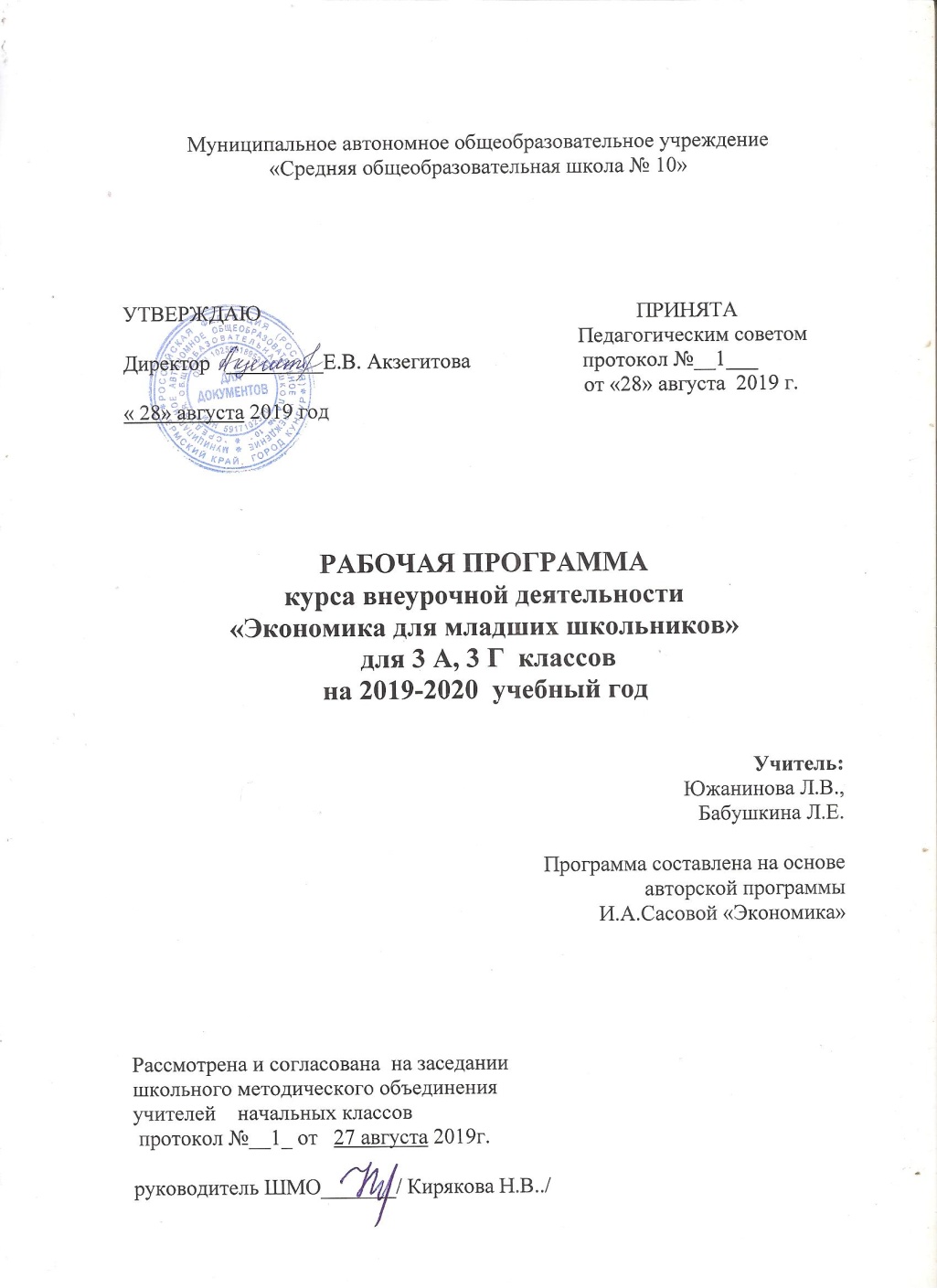  Пояснительная записка к рабочей программе по курсу «Экономика для младших школьников»Одной из важнейших потребностей современной школы является воспитание делового человека, личности с развитым экономическим мышлением, готовой к жизни и хозяйственной деятельности в условиях рыночных отношений. Если раньше экономические проблемы искусственно отодвигались от школьника и он порою до окончания школы оставался в стороне  от  них,  то  сегодня  жизнь  настоятельно  требует,  чтобы  даже  ученик  начальной  школы  знал,  что  такое потребности и ограниченность возможностей их удовлетворения; умел делать выбор; представлял назначение денег; понимал, из чего складывается бюджет семьи и школы, что такое цена товара и от чего она зависит, как создаётся богатство и каковы его источники.Цель:формирование элементарных экономических представлений, необходимых в практической деятельности, и начала экономической культуры.Задачи:- формирование у учащихся представления об экономике как сфере деятельности человека, связанной с проблемой удовлетворения потребностей с учётом ограниченности возможностей;- освоение простейших приёмов выбора;- овладение элементарными экономическими расчётами;- воспитание бережливости, аккуратности, ответственности за порученное дело; умение доводить начатое дело до конца; рационально использовать различные ресурсы; бережно относится к личному, семейному, школьному и другому имуществу.Программа  составлена  на  основе  Приказа Министерства просвещения России от 28 декабря 2018 № 345 «О федеральном перечне учебников, рекомендуемых к использованию при реализации имеющих государственную аккредитацию образовательных программ начального общего, основного общего, среднего общего образования»Данная программа расширяет и конкретизирует содержание предметных тем образовательного стандарта, дает распределение учебных часов по разделам курса и последовательность изучении тем с учетом межпредметных и внутрипредметных связей, логики учебного процесса школы с углубленным изучением экономики, возрастных и психологических особенностей учащихся, определяет набор практических работ, необходимых для формирования экономического мышления.При разработке программ были использованы программные материалы под редакцией И.А. Сасовой. Программа рассчитана на 34 ч в год, 1 час в неделю.  Программно-методическое обеспечение:Программа: непрерывного социально-экономического образования и воспитания учащихся 1-8 классов под редакцией  И.А.Сасовой издательство «ВИТА-ПРЕСС», 2008 рекомендованной Министерством образования Российской Федерации.Методические пособия для учащихся:        •     Экономика 3 класс: Тетрадь творческих заданий. Авторы: И.А.Сасова, М.М. Фирсова   – Москва: Вита-Пресс, 2017.          3.    Учебно-методические пособия для учителя       • Экономика для младших школьников 3 класс: Пособие для учителя. Авторы: И.А.Сасова, М.М. Фирсова – Москва: Вита-Пресс, 2010II. Общая характеристика учебного курса «Экономика»Одной из важнейших потребностей современной школы является воспитание делового человека, личности с развитым экономическим мышлением, готовой к жизни и хозяйственной деятельности в условиях рыночных отношений. Если раньше экономические проблемы искусственно отодвигались от школьника и он порою до окончания школы оставался в стороне  от  них,  то  сегодня  жизнь  настоятельно  требует,  чтобы  даже  ученик  начальной  школы  знал,  что  такое потребности и ограниченность возможностей их удовлетворения; умел делать выбор; представлял назначение денег; понимал, из чего складывается бюджет семьи и школы, что такое цена товара и от чего она зависит, как создаётся богатство и каковы его источники.Первая ступень экономического образования - экономика для начальной школы ориентирована на подготовку младших школьников к жизни в новых экономических условиях.При разработке программы в качестве исходных положений были приняты следующие:	мышление младших школьников носит конкретный характер, поэтому за основу берутся те понятия и явления, с которыми дети не раз встречались в жизни;	для активизации процесса обучения и воспитания используются различные методы (рассказ, тренинг, игра, разбор ситуаций, дискуссия, изобразительная деятельность и др.), включающие детей в конкретную обучающую деятельность;	содержание учебного экономического материала должно стать основой для дальнейшего изучения экономики в средней школе;	социально-экономические знания, получаемые школьниками, должны формировать гражданина и соответствовать нормам и правилам, принятым в цивилизованном обществе.Полученные детьми знания позволяют уже в начальных классах включиться в экономическую жизнь семьи и школы.На начальной стадии обучения важно с помощью игр, решения простейших задач, разбора социально-экономических ситуаций, экскурсий по городу, на предприятия, магазины вводить детей в мир экономических понятий и категорий.Формируется представление о богатстве, воплощенном не только в денежном выражении, но и в сокровищах природы, искусства, результатах труда людей. Младшие школьники начинают осознавать зависимость благосостояния общества и человека от качества труда. Ребята познают значение природного богатства для человека, проникаются бережным отношениям к природе и всем видам ресурсов.III.Описание места курса «Экономика» в учебном планеВ соответствии с учебным планом школы   рабочая программа составлена на 35 часов (1 час в неделю), что соответствует часам отведенным авторами программы.Значительную помощь в овладении младшими школьниками экономическими понятиями оказывают межпредметные связи. Уроки экономики тесно связаны с русским языком, математикой, изобразительным искусством, окружающим миром. Решение задач и проблемных ситуаций с экономическим содержанием показывает прагматическую направленность экономических знаний.Математика: Решение математических задач с экономическим содержанием. Сравнение нескольких величин. Нахождение части от числа и числа по его части. Решение задач на сообразительность.Русский язык: Подготовка сообщений. Обогащение словарного запаса детей. Ведение словаря экономических терминов. Разгадывание ребусов, шарад и другие занимательные задания. Решение проблемных ситуаций.Изобразительное искусство: Выполнение творческих заданий в рисунке и чертеже. Раскраска. Конкурсные задания по рисунку на экономические темы. Эстетичное оформление творческих работ и сообщений.Окружающий мир: Экология родного края. Природные ресурсы. Потребности, необходимые для поддержания здоровья человека. Обычаи и жизнь народов разных стран. Города и страны.Курс экономики в начальной школе носит пропедевтический характер и подготавливает младших школьников к изучению экономического компонента предметов «Обществознание», «География», «Технология»,«История»,«Экономика» в основной школе.Данный предмет входит в образовательную область «Обществознание».IV. Описание ценностных ориентиров содержания курса «Экономика»Первая ступень экономического образования - экономика для начальной школы ориентирована на подготовку младших школьников к жизни в новых экономических условиях.В   процессе   экономического   образования   учащиеся   получают   представления   о   богатстве   окружающего   мира, воплощённом в природе, искусстве, результатах труда людей. Младшие школьники начинают осознавать зависимость благосостояния  общества  и  человека,  удовлетворения  его  потребностей  от  уровня  образования,  от  качества  труда, познают значение природных  богатств для человека, проникаются бережным отношением к природе и  всем видам ресурсов, подходят к пониманию роли денег как оценки результата труда людей.V. Личностные, метапредметные и предметные результаты освоения курса «Экономика»        Личностные УУДЭтот курс обеспечивает формирование личностных универсальных действий:       социально-личностное развитие обучающегося, т.е. формирование ценностных установок, качеств, личностных ресурсов, выявление потребностей и мотивов, которые определяют поведение человека в ситуации выбора в дальнейшем;    поведенческий  и  ценностно-смысловой  аспекты  будущей  профессиональной  карьеры  человека,  т.е. детерминирующие способы заработка и расходования денег;     гражданское становление человека – как гражданин демократической страны может (и должен) высказывать свое мнение и влиять на решение многих вопросов развития общества, включая экономические.    развитие человека как ЛИЧНОСТИ включает в себя умение брать на себя ответственность, сопоставлять свои желания и возможности , стремление к сотрудничеству и, в конечном итоге, достижение собственной цели.     осознание важности образования в сегодняшней и завтрашней жизни.       Метапредметные УУД Регулятивные  универсальные  учебные действия  В процессе экономического воспитания у младших школьников вырабатываются умения, присущие любому виду деятельности.   Это   планирование,   организация,   контроль,   экономия   времени,   рациональные   приемы   учебной   и внеклассной  деятельности.  Сущность этих  умений  проявляется  в самоорганизации  и  в  саморегуляции  деятельности. Единство  всех  компонентов  (знания,  распределение  и  переключение  внимания,  навыки  восприятия,  мышления, самоконтроля и др.) в структуре умения определяется взаимодействием цели (представления о возможном конечном результате деятельности) и условий.Познавательные  универсальные  учебные  действия За период обучения в начальных классах у учащихся расширяется круг экономических понятий, меняется качество их усвоения - понятия становятся более полными и точными. В младшем школьном возрасте учащиеся усваивают экономические знания на общенаучном уровне, т.е. в виде представлений, которые при определенных условиях переходят в  понятия.  Понятия  отражают  существенные  признаки  (свойства,  стороны)  вещей,  явлений  окружающей действительности, фиксируют результат обобщения этих признаков. Поэтому понятие - важнейший элемент системы научных знаний.Обучающийся   научится:·осуществлять поиск необходимой информации для выполнения учебных заданий с использованием учебной литературы, энциклопедий, справочников (включая электронные, цифровые), в открытом информационном пространстве, в том числе контролируемом пространстве Интернета;·осуществлять запись (фиксацию) выборочной информации об окружающем мире и о  себе самом, в том числе с помощью инструментов ИКТ;·использовать знаково-символические средства, в том числе модели (включая виртуальные) и схемы (включая концептуальные) для решения задач;·строить сообщения в устной и письменной форме;·основам смыслового восприятия художественных и познавательных текстов, выделять существенную информацию из сообщений разных видов (в первую очередь текстов);·осуществлять анализ объектов с выделением существенных и несущественных признаков;·осуществлять синтез как составление целого из частей;·проводить сравнение, сериацию и классификацию по заданным критериям;·устанавливать причинно-следственные связи в изучаемом круге явлений;·строить рассуждения в форме связи простых суждений об объекте, его строении, свойствах и связях;·обобщать, т. е. осуществлять генерализацию и выведение общности для целого ряда или класса единичных объектов на основе выделения сущностной связи;·осуществлять подведение под понятие на основе распознавания объектов, выделения существенных признаков и их синтеза;·устанавливать аналогии; Обучающийся получит возможность научиться: ·осуществлять расширенный поиск информации с использованием ресурсов библиотек и Интернета;·записывать, фиксировать экономическую информацию с помощью инструментов ИКТ;·осознанно и произвольно строить сообщения в устной и письменной форме;·осуществлять сравнение, сериацию и классификацию, самостоятельно выбирая основания и критерии для указанных логических операций;·строить логическое рассуждение, включающее установление причинно-следственных связей;Коммуникативные универсальные  учебные  действияОбучающийся  научится:·адекватно использовать коммуникативные, прежде всего речевые, средства для решения различных коммуникативных задач, строить монологическое высказывание (в том числе сопровождая его аудиовизуальной поддержкой), владеть диалогической формой коммуникации, используя в том числе средства и инструменты ИКТ;·допускать возможность существования у людей различных точек зрения, в том числе не совпадающих с его собственной, и ориентироваться на позицию партнёра в общении и взаимодействии;·учитывать разные мнения и стремиться к координации различных позиций в сотрудничестве;·формулировать собственное мнение и позицию;·договариваться и приходить к общему решению в совместной деятельности, в том числе в ситуации столкновения интересов;·строить понятные для партнёра высказывания, учитывающие, что партнёр знает и видит, а что нет;·задавать вопросы;·контролировать действия партнёра;·использовать речь для регуляции своего действия;·адекватно использовать речевые средства для решения различных коммуникативных задач, строить монологическое высказывание, владеть диалогической формой речи.Обучающийся получит  возможность научиться  :·учитывать и координировать в сотрудничестве позиции других людей, отличные от собственной;·учитывать разные мнения и интересы и обосновывать собственную позицию;·понимать относительность мнений и подходов к решению проблемы;·аргументировать свою позицию и координировать её с позициями партнёров в сотрудничестве при выработке общего решения в совместной деятельности;·продуктивно содействовать разрешению конфликтов на основе учёта интересов и позиций всех участников;·с  учётом  целей  коммуникации  достаточно  точно,  последовательно  и  полно  передавать  партнёру  необходимую информацию как ориентир для построения действия;·задавать вопросы, необходимые для организации собственной деятельности и сотрудничества с партнёром;·осуществлять взаимный контроль и оказывать в сотрудничестве необходимую взаимопомощь;·адекватно использовать речь для планирования и регуляции своей деятельности.       Предметные УУДВ результате изучения курса «Экономика» выпускники начальной школы получат возможность получить базовые знания  о  личной,  семейной  экономике;  узнать  значение  основных  экономических  понятий,  с  которыми  дети сталкиваются в повседневной жизни. Младшие школьники ознакомятся с потребностями и ограниченными возможностями их удовлетворения, необходимостью выбора, обучатся простейшим навыкам потребителя.Школьники получат возможность осознать зависимость благосостояния общества и человека, удовлетворения его потребностей от качества труда. Ребята познают значение природных богатств для человека, проникнутся бережным отношением людей к природе и всем видам ресурсов.Младшие  школьники  получат элементарные представления о  потребностях, о  видах  собственности, семейных доходах и расходах, разумных тратах, карманных деньгах и рациональном их расходовании, стоимости школьного имущества, учебников, расходов на ремонт здания школы, её оборудования и т.д. Обучающийся   научится: •        анализировать свои потребности, выделять жизненно важные потребности;•        определять источники удовлетворения жизненно важных потребностей;•        пользоваться деньгами;•        определять источники доходов и расходов;•        объяснять значение труда в удовлетворении потребностей;•        совершать элементарные покупки в магазине;•        анализировать возможности домашнего, местного хозяйства в удовлетворении      потребностей людей.•        решать простейшие экономические задачи;•        экономно и бережно относиться к школьному имуществу, ресурсам, в частности времени;•        систематизировать ранее полученную экономическую информацию;•     использовать различные справочные издания (словари, энциклопедии, включая компьютерные) с целью поиска познавательной информации, ответов на вопросы, объяснений, для создания   собственных устных или письменных высказываний.Обучающийся  получит возможность научиться:•       осознавать  себя  гражданином,  будущим  работником,  участником  социально-экономических  проблем  региона, школы, семьи;•       работать в коллективе, проявлять взаимопомощь, осуществлять обоснованный выбор и отвечать за последствия этого выбора;•    проявлять уважение и готовность выполнять совместно установленные договорённости и правила, в том числе правила общения со взрослыми и сверстниками в официальной обстановке, участвовать в коллективной коммуникативной деятельности в информационной образовательной среде;•     определять  общую  цель  в  совместной  деятельности  и  пути  её  достижения,  договариваться  о  распределении функций и ролей, осуществлять взаимный контроль в совместной деятельности, адекватно оценивать собственное поведение и поведение окружающих.•      проектировать  и  выполнять  проект,  предусматриваемый  удовлетворение  определённой  потребности, рациональное использование ресурсов, необходимость выбора.Формы и режим занятий     Учитывая возрастные особенности младших школьников занятия эмоциональны, методически разнообразно построены, насыщены играми, проблемными ситуациями из жизни, сказок и рассказов. Теоретический материал подаётся в основном  в игровой форме, предусмотрены: игра-путешествие, сюжетно-ролевая игра, игра-конкурс. Кроме того, используются традиционные спо-собы передачи информации: рассказ, беседа, лекция. Практическая работа предусматривает со-ставление и решение экономических задач, поиск информации в справочной литературе, разра-ботка алгоритмов и маршрутных листов, экскурсии, тренинг, творческая гостиная.   Занятия проводятся с использованием слайдовых презентаций, наглядных пособий, дидактического материала,  литературных произведений и  видеоматериаловОжидаемые эффекты реализации программы: •	формирование экономической культуры младших школьников;•	проявление экономического мышления в нравственно обоснованном поведении;•	умение использовать альтернативное мышление с целью познания многообразия потребно-стей и ограниченности ресурсов; •	включение в разные формы социально-экономической деятельности, возможность реализа-ции творческого потенциала личности младшего школьника. Виды контрольно – оценочной деятельности:- текущий контроль- тематическийФормы контрольно – оценочной деятельности на уроке:– устный опрос– контрольная работа– творческая работа (сообщение, иллюстративно – наглядный материал, изготовленный уча-щимися проект, презентация.)– практическая работа– тест.Таблица  тематического распределения  часов. Содержание тем учебного предметаТруд     Основные понятия: труд, продукция, товары, услуги.Почему все должны трудиться. Труд в семье. Труд на производстве. Почему труд по-разному ценится. Продукция. Товар. Услуга. Где производят товары. Где производят услуги.Собственность      Основные понятия: собственность, имущество, богатство, культура.      Что такое собственность. Личная собственность. Семейная собственность. Общественная собственность. Государственная собственность. Школьное имущество. Богатство. Источники богатства человека: природные богатства, результаты трудовой деятельности (знания, умения, товары, услуги, предприимчивость и др.), богатство, культура.Домашнее хозяйство      Основные понятия:  домашнее хозяйство, управление, потребности семьи, выбор приоритетов в удовлетворении потребностей, благосостояние.      Что такое домашнее хозяйство. Обязанности членов семьи. Управление домашним хозяйством. Твой вклад в домашнее хозяйство. Потребности членов семьи и возможности их удовлетворения с учётом бюджета семьи. Благосостояние семьи.Школьное хозяйство      Основные понятия: экономика, хозяйство, имущество, оборудование, коммунальные услуги, бережливость, экономность.      Что такое школьное хозяйство. Здание, оборудование. Расходы школы на приобретение оборудования и инвентаря, литературы и др. Экономика школьной библиотеки. Экономика школьных мастерских. Школьная столовая: доходы, расходы. Стоимость коммунальных услуг. Твой вклад в школьную экономику. Бережливость и экономность.Тематическое планированиепо курсу ЭКОНОМИКА для 3 класса (34 часа)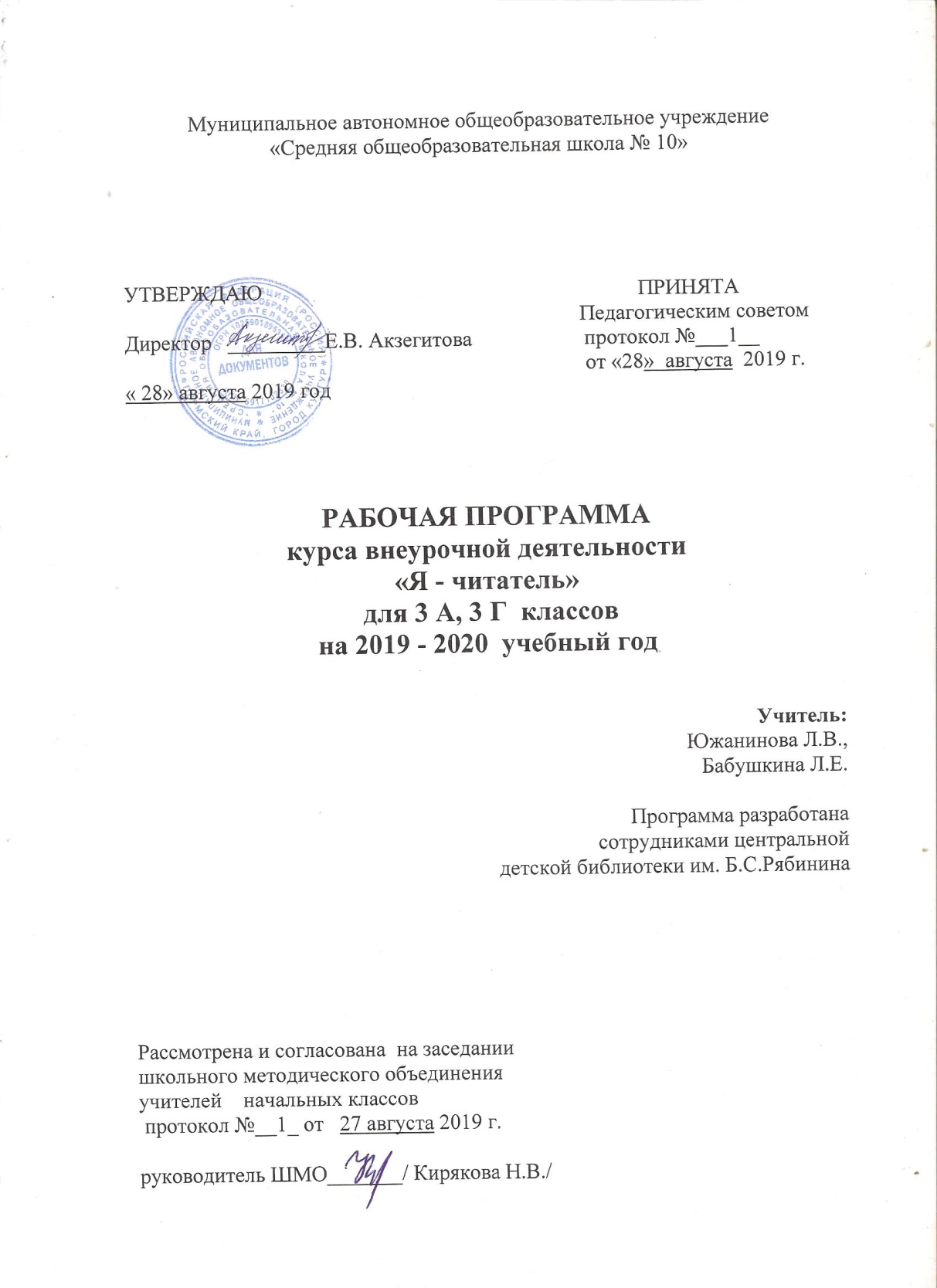 Рабочая программапо курсу «Я – читатель»1-4 классыПояснительная записка       Рабочая учебная программа учебного предмета «Я - читатель» составлена в соответствии с законом РФ «Об образовании» (от 29.12.2012 № 273-ФЗ)., требованиями Федерального государственного общеобразовательного стандарта начального общего образования,  примерной программы по литературному чтению, на основе УМК «литературное чтение», разработанного Л.Ф.Климановой, В.Г.Горецким, М.В.Головановой, Программы Е.Посашковой «Вдумчивое чтение» - Екатеринбург, 2010, Методического пособия «Учим успешному чтению» /[Т.Г.Галактионова, Е.И.Казакова, М.И.Гренёва и др.]. – М.: Просвещение, 2011; Программы Н.Евтушенко «Час читателя» http://pedsovet.su/load/144-1-0-5343с учетом изменений в ФГОС НОО Приказом Министерства образования и науки от 31 декабря 2015 г. № 1576.   Данная программа содержит темы, включенные в федеральный компонент содержания ННО. Программа рассчитана на 33 часов (1 ч. в неделю).В Концепции модернизации российского образования сформированы важнейшие задачи воспитания: “Формирование у школьников гражданской ответственности и правового самосознания, духовности и культуры, инициативности, самостоятельности, толерантности, способной к успешной социализации в обществе и активной адаптации на рынке труда”.Возрождение духовно-нравственного воспитания является одной из актуальных проблем современности. Обществу нужны люди, умеющие видеть, ценить, беречь красоту окружающего мира, заботиться о ее преумножении, преданные родному дому, семье, стране. Политическая и экономическая ситуация в России может стабилизироваться в единственном случае - иметь грамотное, граждански активное ответственное поколение.Программа «Я-читатель» направлена на расширение читательского пространства, реализацию дифференцированного обучения и развития индивидуальных возможностей каждого ребёнка, воспитание ученика-читателя, формирование нравственных ценностей.Знакомство учащихся с доступными их возрасту художественными произведениями, духовно-нравственное и эстетическое содержание которых активно влияет на чувства, сознание и волю читателя, способствует формированию личных качеств, соответствующих национальным и общечеловеческим ценностям. Ориентация учащихся на моральные нормы развивает у них умение соотносить свои поступки с этическими принципами поведения культурного человека, формирует навыки доброжелательного сотрудничества.В процессе освоения курса у младших школьников повышается уровень коммуникативной культуры: формируются умения составлять диалоги, высказывать собственное мнение, строить монолог в соответствии с речевой задачей, работать с различными видами текстов, самостоятельно пользоваться справочным аппаратом учебника, находить информацию в словарях, справочниках и энциклопедиях.В основе Программы  «Я-читатель» лежит поэтапное становление личности.1кл. – «Я, ты, он, она – вместе целая семья»2 кл. – «Я - в мире; мир - во мне»3 кл. – «Я – гражданин»4 кл. – «Я и культура»Цели:· Создание условий для развития читательских умений и интереса к чтению книг· Расширение литературно-образовательного пространства учащихся· Формирование нравственных ценностей учащихся, гражданского отношения кОтечеству, чувства любви и преданности своей семьеЗадачи:- формирование чувства ответственности за все окружающее: семью, друзей,школу, страну;- воспитание способности к эстетическому восприятию культуры,произведений искусства и литературы, бережного отношения к истории;- формирование творческих способностей учащихся;- накопление художественных текстов, имеющих воспитательное значение;- отслеживание результатов воспитательной работы;Принципы:- принцип целостности. Обучение и воспитание должны стать единойсистемой. То, что мы читаем на уроках внеклассного чтения, должно найтиотражение в жизни;- принцип гуманизации. Он помогает учащимся правильно ориентироваться всистеме ценностей.- принцип развития творческих способностей. Это принцип предполагаетвыявление и развитие у учащихся склонностей и способностей в различныхнаправлениях творческой деятельности.- принцип субъективности. Учащийся осознает свое “Я” в связях с другимилюдьми и миром, осмысливает свои поступки, предвидит их последствия.Способы и средства достижения целей:· современные инновационные технологии· проблемное обучение и воспитание; развивающие приемы, методкооперации, компьютерные технологии)· экскурсии· диспуты· читательские конференции· уроки - размышления· литературно-музыкальные композиции· викторины· читательские дневники· сочинения· выступления учащихся· конкурс рисунков, чтецов· проектыЦенностные ориентиры :Содержание программы «Я-читатель» создаёт возможность для воспитанияграмотного и заинтересованного читателя, знающего литературу своей страны иготового к восприятию культуры и литературы народов других стран. Ученик-читатель овладевает основами самостоятельной читательской деятельности. Впроцессе общения с книгой развиваются память, внимание, воображение.Программа  способствует созданию условий для использованияполученных знаний и умений на уроках литературного чтения для самостоятельногочтения и работы с книгой. Содержание занятий поможет младшему школьникуобщаться с детскими книгами: рассматривать, читать, получать необходимуюинформацию о книге, как из её аппарата, так и из других изданий (справочных,энциклопедических).Планируемые результаты:Предметные результаты:· Осознавать значимость чтения для личного развития;· Формировать потребность в систематическом чтении;· Использовать разные виды чтения (ознакомительное, изучающее, выборочное,поисковое);· Уметь самостоятельно выбирать интересующую литературу;· Пользоваться справочными источниками для понимания и получениядополнительной информации.Регулятивные УУД:· Уметь работать с книгой, пользуясь алгоритмом учебных действий;· Уметь самостоятельно работать с учебным произведением;· Уметь работать в парах и группах, участвовать в проектной деятельности,литературных играх;· Уметь определять свою роль в общей работе и оценивать свои результаты.Познавательные УУД:· Прогнозировать содержание книги до чтения, используя информацию изаппарата книги;· Отбирать книги по теме, жанру и авторской принадлежности;· Ориентироваться в мире книг (работа с каталогом, с открытым библиотечнымфондом);· Составлять краткие аннотации к прочитанным книгам;· Пользоваться словарями, справочниками, энциклопедиями.Коммуникативные учебные умения:· Участвовать в беседе о прочитанной книге, выражать своё мнение иаргументировать свою точку зрения;· Оценивать поведение героев с точки зрения морали, формировать своюэтическую позицию;· Высказывать своё суждение об оформлении и структуре книги;· Участвовать в конкурсах чтецов и рассказчиков;· Соблюдать правила общения и поведения в школе, библиотеке, дома и т.д.Содержание3 классВедущая идея: Я - гражданин(Воспитание твердой гражданской позиции в обществе, желания жить в мире, счувством собственного достоинства, терпимости к другим, свободы, равенства исолидарности)Страницы русской классики. Ф.Тютчев, И.Суриков, А.Блок, И. Бунин, С.Есенин, А.ПлещеевКрупицы народной мудрости. Русь великая в пословицах и поговорках.Сказы Бажова. П. Бажов «Огневушка- поскакушка», «Змейка», «Каменный цветок»О тех, кто трудится. Дж. Родари «Чем пахнут ремесла?», В. Осеева «Простое дело"О ребятах и их делах. А.Гайдар «Тимур и его команда».О долге и храбрости. И. Тургенев «Капля жизни»Сказки о приключениях детей. А. Погорельский «Чёрная курица»Твоя книжная полка. Н.Носов «Витя Малеев в школе и дома», «Приключения Толи Клюквина», «Дневник Коли Синицына»Страна Фантазия. Л.Кэррол «Алиса в Зазеркалье» Д.Родари «Приключения Чиполлино»,«Приключения голубой стрелы» «Джельсомино в Стране Лжецов»“Мой кумир”. Ю. М. Нагибин. Юрий Гагарин“Хорошие и плохие поступки”. К. Д.Ушинский. Слепая лошадь.“Важные детали”. Л. Н. Толстой. Кавказский пленник.“Портрет настоящего героя”. А. Твардовский. Рассказ танкиста“Сказка ложь, да в ней намек”. Русская народная сказка. Медное, серебряное и золотое царства.“Прошлое и настоящее”. Былина. Илья Муромец и Соловей разбойник.О ратных подвигах родного народа. Ушинский «Александр Невский», А. О. Ишимова «История России в рассказах для детей». Книга С.Алексеева«Рассказы о Суворове ирусских солдатах»Книги о ребятах- сверстниках, участниках ВОВ. Стихи о Родине.“Поэт и гражданин”. И. Никитин. РусьУнылая пора! Очей очарованье!...“Такие разные краски”. Н.П. Колпакова. Радуга – дуга.Люби живое. Д. Мамин – Сибиряк «Емеля – Охотник»“Откуда пришла книга”. Появление грамоты на Руси.М. Исаковский.Слава народу“Проверь себя”Вывод: у детей сформирована правильная ориентация на важнейшие гражданские позиции вобществе: мира, достоинства, терпимости, свободы, равенства и солидарности.3 класс№ п/п№ п/п№ п/пТема урокаТема урокаТип урока Вид контроляТип урока Вид контроляТип урока Вид контроляТип урока Вид контроляХарактеристика деятельности учащихсяХарактеристика деятельности учащихсяХарактеристика деятельности учащихсяХарактеристика деятельности учащихсяПланируемые результаты изучения предметаПланируемые результаты изучения предметаПланируемые результаты изучения предметаУниверсальные учебные действияПовторение  изученного    во II классе   Повторение  изученного    во II классе   Повторение  изученного    во II классе   Повторение  изученного    во II классе   Повторение  изученного    во II классе   Повторение  изученного    во II классе   Повторение  изученного    во II классе   Повторение  изученного    во II классе   Повторение  изученного    во II классе   Повторение  изученного    во II классе   Повторение  изученного    во II классе   Повторение  изученного    во II классе   Повторение  изученного    во II классе   Повторение  изученного    во II классе   Повторение  изученного    во II классе   Повторение  изученного    во II классе   Повторение  изученного    во II классе   Повторение  изученного    во II классе   1111Текст, предложение, слово - единицы языка и речи.Урок повторения и систематизации знанийУрок повторения и систематизации знанийУрок повторения и систематизации знанийУрок повторения и систематизации знанийУрок повторения и систематизации знанийУрок повторения и систематизации знанийРазличать язык и речь. Объяснять, в каких случаях жизни мы пользуемся разными видами речи и что такое хорошая речь.Находить выразительные средства русской речи в поэтических строкахРазличать текст и предложение, текст и набор предложений.Определять тему и главную мысль текста.Подбирать заголовок к заданному тексту и определять по заголовкусодержание текста.Выделять части текста Сформированность позитивного отношения к  устной и письменной речи как показателям общей культуры и гражданской позиции человека. Оформление предложений и текстов в устной и письменной речиСформированность позитивного отношения к  устной и письменной речи как показателям общей культуры и гражданской позиции человека. Оформление предложений и текстов в устной и письменной речиСформированность позитивного отношения к  устной и письменной речи как показателям общей культуры и гражданской позиции человека. Оформление предложений и текстов в устной и письменной речиСформированность позитивного отношения к  устной и письменной речи как показателям общей культуры и гражданской позиции человека. Оформление предложений и текстов в устной и письменной речиСобирать требуемую информацию из указанных источников; фиксировать результаты разными способами; сравнивать и обобщать информацию.2222Обобщение знаний о предложении.Закрепление знанийЗакрепление знанийЗакрепление знанийЗакрепление знанийЗакрепление знанийЗакрепление знанийРазличать язык и речь. Объяснять, в каких случаях жизни мы пользуемся разными видами речи и что такое хорошая речь.Находить выразительные средства русской речи в поэтических строкахРазличать текст и предложение, текст и набор предложений.Определять тему и главную мысль текста.Подбирать заголовок к заданному тексту и определять по заголовкусодержание текста.Выделять части текста Сформированность позитивного отношения к  устной и письменной речи как показателям общей культуры и гражданской позиции человека. Оформление предложений и текстов в устной и письменной речиСформированность позитивного отношения к  устной и письменной речи как показателям общей культуры и гражданской позиции человека. Оформление предложений и текстов в устной и письменной речиСформированность позитивного отношения к  устной и письменной речи как показателям общей культуры и гражданской позиции человека. Оформление предложений и текстов в устной и письменной речиСформированность позитивного отношения к  устной и письменной речи как показателям общей культуры и гражданской позиции человека. Оформление предложений и текстов в устной и письменной речиСобирать требуемую информацию из указанных источников; фиксировать результаты разными способами; сравнивать и обобщать информацию.3333Текст – единица  языка и речи.Закрепление знанийЗакрепление знанийЗакрепление знанийЗакрепление знанийЗакрепление знанийЗакрепление знанийРазличать язык и речь. Объяснять, в каких случаях жизни мы пользуемся разными видами речи и что такое хорошая речь.Находить выразительные средства русской речи в поэтических строкахРазличать текст и предложение, текст и набор предложений.Определять тему и главную мысль текста.Подбирать заголовок к заданному тексту и определять по заголовкусодержание текста.Выделять части текста Сформированность позитивного отношения к  устной и письменной речи как показателям общей культуры и гражданской позиции человека. Оформление предложений и текстов в устной и письменной речиСформированность позитивного отношения к  устной и письменной речи как показателям общей культуры и гражданской позиции человека. Оформление предложений и текстов в устной и письменной речиСформированность позитивного отношения к  устной и письменной речи как показателям общей культуры и гражданской позиции человека. Оформление предложений и текстов в устной и письменной речиСформированность позитивного отношения к  устной и письменной речи как показателям общей культуры и гражданской позиции человека. Оформление предложений и текстов в устной и письменной речиОпределение основной и второстепенной информации. структурирование знаний.4444Слова, называющие предметы, признаки предметов, действия предметов.Распознавание слов по вопросам, точное употребление слов в предложении.Проверочная работа Повторение и систематиза-ция знанийПроверочная работа Повторение и систематиза-ция знанийПроверочная работа Повторение и систематиза-ция знанийПроверочная работа Повторение и систематиза-ция знанийПроверочная работа Повторение и систематиза-ция знанийПроверочная работа Повторение и систематиза-ция знанийОценивать соответствие написания слов орфографическим нормам,  находить ошибки. Узнавать изученные части речи среди других слов и в предложении, классифицировать их, приводить примеры слов изученных частей речи. Определить грамматические признаки изученных частей речи и обосновывать правильность их выделения.Формирование умения планировать, контролировать и оценивать учебные действия в соответствии с поставленной задачейФормирование умения планировать, контролировать и оценивать учебные действия в соответствии с поставленной задачейФормирование умения планировать, контролировать и оценивать учебные действия в соответствии с поставленной задачейФормирование умения планировать, контролировать и оценивать учебные действия в соответствии с поставленной задачейКонтроль и оценка процесса и результатов деятельности  Слова, называющие предметы, признаки предметов, действия предметов.Распознавание слов по вопросам, точное употребление слов в предложении.Проверочная работа Повторение и систематиза-ция знанийПроверочная работа Повторение и систематиза-ция знанийПроверочная работа Повторение и систематиза-ция знанийПроверочная работа Повторение и систематиза-ция знанийПроверочная работа Повторение и систематиза-ция знанийПроверочная работа Повторение и систематиза-ция знанийОценивать соответствие написания слов орфографическим нормам,  находить ошибки. Узнавать изученные части речи среди других слов и в предложении, классифицировать их, приводить примеры слов изученных частей речи. Определить грамматические признаки изученных частей речи и обосновывать правильность их выделения.Формирование умения планировать, контролировать и оценивать учебные действия в соответствии с поставленной задачейФормирование умения планировать, контролировать и оценивать учебные действия в соответствии с поставленной задачейФормирование умения планировать, контролировать и оценивать учебные действия в соответствии с поставленной задачейФормирование умения планировать, контролировать и оценивать учебные действия в соответствии с поставленной задачейКонтроль и оценка процесса и результатов деятельности  5.5.5.5..Имена собственные. Заглавная буква.Урок повторения и систематиза-ции знаний Проверка  и коррекциязнаний  Урок повторения и систематиза-ции знаний Проверка  и коррекциязнаний  Урок повторения и систематиза-ции знаний Проверка  и коррекциязнаний  Урок повторения и систематиза-ции знаний Проверка  и коррекциязнаний  Урок повторения и систематиза-ции знаний Проверка  и коррекциязнаний  Урок повторения и систематиза-ции знаний Проверка  и коррекциязнаний  Оценивать соответствие написания слов орфографическим нормам,  находить ошибки.Осознание безошибочного письма как одного из проявлений собственного уровня культуры, применение орфографических правил и правил постановки знаков препинания при записи собственных и предложенных текстов. Владение умением проверять написанное.Осознание безошибочного письма как одного из проявлений собственного уровня культуры, применение орфографических правил и правил постановки знаков препинания при записи собственных и предложенных текстов. Владение умением проверять написанное.Осознание безошибочного письма как одного из проявлений собственного уровня культуры, применение орфографических правил и правил постановки знаков препинания при записи собственных и предложенных текстов. Владение умением проверять написанное.Осознание безошибочного письма как одного из проявлений собственного уровня культуры, применение орфографических правил и правил постановки знаков препинания при записи собственных и предложенных текстов. Владение умением проверять написанное.Учет разных мнений, координирование в сотрудничестве разных позиций6666Однокоренные слова.Урок повторения и систематиза-ции знанийУрок повторения и систематиза-ции знанийУрок повторения и систематиза-ции знанийУрок повторения и систематиза-ции знанийУрок повторения и систематиза-ции знанийУрок повторения и систематиза-ции знанийРаспознавать однокоренные слова, выделять в них корень.Различать, сравнивать однокоренные слова и слова – синонимы, слова омонимичными корнями.Различать слово и слог, звук и буквуОсознание безошибочного письма как одного из проявлений собственного уровня культуры, применение орфографических правил и правил постановки знаков препинания при записи собственных и предложенных текстов. Владение умением проверять написанное.Осознание безошибочного письма как одного из проявлений собственного уровня культуры, применение орфографических правил и правил постановки знаков препинания при записи собственных и предложенных текстов. Владение умением проверять написанное.Осознание безошибочного письма как одного из проявлений собственного уровня культуры, применение орфографических правил и правил постановки знаков препинания при записи собственных и предложенных текстов. Владение умением проверять написанное.Осознание безошибочного письма как одного из проявлений собственного уровня культуры, применение орфографических правил и правил постановки знаков препинания при записи собственных и предложенных текстов. Владение умением проверять написанное.Осознанное и произвольное построение речевого высказывания, основанное на знаниях.7777Звуки и буквы.    Буквы е, ё, ю, я.Урок повторения и систематиза-ции знанийУрок повторения и систематиза-ции знанийУрок повторения и систематиза-ции знанийУрок повторения и систематиза-ции знанийУрок повторения и систематиза-ции знанийУрок повторения и систематиза-ции знанийРаспознавать однокоренные слова, выделять в них корень.Различать, сравнивать однокоренные слова и слова – синонимы, слова омонимичными корнями.Различать слово и слог, звук и буквуОсознание безошибочного письма как одного из проявлений собственного уровня культуры, применение орфографических правил и правил постановки знаков препинания при записи собственных и предложенных текстов. Владение умением проверять написанное.Осознание безошибочного письма как одного из проявлений собственного уровня культуры, применение орфографических правил и правил постановки знаков препинания при записи собственных и предложенных текстов. Владение умением проверять написанное.Осознание безошибочного письма как одного из проявлений собственного уровня культуры, применение орфографических правил и правил постановки знаков препинания при записи собственных и предложенных текстов. Владение умением проверять написанное.Осознание безошибочного письма как одного из проявлений собственного уровня культуры, применение орфографических правил и правил постановки знаков препинания при записи собственных и предложенных текстов. Владение умением проверять написанное.Осознанное и произвольное построение речевого высказывания, основанное на знаниях.8888Слово и слог.   Перенос слов.Урок повторения и систематиза-ции знанийУрок повторения и систематиза-ции знанийУрок повторения и систематиза-ции знанийУрок повторения и систематиза-ции знанийУрок повторения и систематиза-ции знанийУрок повторения и систематиза-ции знанийРаспознавать однокоренные слова, выделять в них корень.Различать, сравнивать однокоренные слова и слова – синонимы, слова омонимичными корнями.Различать слово и слог, звук и буквуОсознание безошибочного письма как одного из проявлений собственного уровня культуры, применение орфографических правил и правил постановки знаков препинания при записи собственных и предложенных текстов. Владение умением проверять написанное.Осознание безошибочного письма как одного из проявлений собственного уровня культуры, применение орфографических правил и правил постановки знаков препинания при записи собственных и предложенных текстов. Владение умением проверять написанное.Осознание безошибочного письма как одного из проявлений собственного уровня культуры, применение орфографических правил и правил постановки знаков препинания при записи собственных и предложенных текстов. Владение умением проверять написанное.Осознание безошибочного письма как одного из проявлений собственного уровня культуры, применение орфографических правил и правил постановки знаков препинания при записи собственных и предложенных текстов. Владение умением проверять написанное.Осознанное и произвольное построение речевого высказывания, основанное на знаниях.9999Мягкий знак – показатель мягкости согласных. Разделительный ь.  Повторение и систематизация знаний  Повторение и систематизация знаний  Повторение и систематизация знаний  Повторение и систематизация знаний  Повторение и систематизация знаний  Повторение и систематизация знанийПодбирать несколько проверочных слов с заданной орфограммой.Приводить примеры слов с заданной орфограммой.Осознание безошибочного письма как одного из проявлений собственного уровня культуры, применение орфографических правил и правил постановки знаков препинания при записи собственных и предложенных текстов. Владение умением проверять написанное.Осознание безошибочного письма как одного из проявлений собственного уровня культуры, применение орфографических правил и правил постановки знаков препинания при записи собственных и предложенных текстов. Владение умением проверять написанное.Осознание безошибочного письма как одного из проявлений собственного уровня культуры, применение орфографических правил и правил постановки знаков препинания при записи собственных и предложенных текстов. Владение умением проверять написанное.Осознание безошибочного письма как одного из проявлений собственного уровня культуры, применение орфографических правил и правил постановки знаков препинания при записи собственных и предложенных текстов. Владение умением проверять написанное.Адекватное понимание причин успеха/неуспеха в учебной деятельности10101010Правописание слов с сочетаниями жи, ши, ча, ща, чн,  чкПовторение и систематизация знанийПовторение и систематизация знанийПовторение и систематизация знанийПовторение и систематизация знанийПовторение и систематизация знанийПовторение и систематизация знанийГруппировать слова по типу орфограммы, по месту орфограммы в слове. Приводить примеры слов с заданной орфограммой.Слушать, анализировать звучащее словоСлушать, анализировать звучащее словоСлушать, анализировать звучащее словоСлушать, анализировать звучащее словоДелать выводы на основе анализа предъявленного банка данных11111111Текст и его части. Связь между частями текста. Разделительный ь. Урок изучения  нового материала Урок изучения  нового материала Урок изучения  нового материала Урок изучения  нового материала Урок изучения  нового материала Урок изучения  нового материалаОценивать правильность  выполнения учебной задачи.: соотносить собственный текст с исходным.Устанавливать наличие в словах изученных орфограмм.                   Оценивать соответствие написания слов орфографическим нормам,  находить ошибки.             Различать звук и букву, обозначать звук буквой, выявлять признаки гласных и согласных звуков, выделять (различать) в слове ударные и безударные гласныеРазличать звук и букву, обозначать звук буквой, выявлять признаки гласных и согласных звуков, выделять (различать) в слове ударные и безударные гласныеРазличать звук и букву, обозначать звук буквой, выявлять признаки гласных и согласных звуков, выделять (различать) в слове ударные и безударные гласныеРазличать звук и букву, обозначать звук буквой, выявлять признаки гласных и согласных звуков, выделять (различать) в слове ударные и безударные гласныеОпределение основной и второстепенной информации. Структурирование знаний.12121212Звонкие и глухие согласные звуки,  Обозначение их буквами.Закрепление знанийЗакрепление знанийЗакрепление знанийЗакрепление знанийЗакрепление знанийЗакрепление знанийОценивать правильность  выполнения учебной задачи.: соотносить собственный текст с исходным.Устанавливать наличие в словах изученных орфограмм.                   Оценивать соответствие написания слов орфографическим нормам,  находить ошибки.             Различать звук и букву, обозначать звук буквой, выявлять признаки гласных и согласных звуков, выделять (различать) в слове ударные и безударные гласныеРазличать звук и букву, обозначать звук буквой, выявлять признаки гласных и согласных звуков, выделять (различать) в слове ударные и безударные гласныеРазличать звук и букву, обозначать звук буквой, выявлять признаки гласных и согласных звуков, выделять (различать) в слове ударные и безударные гласныеРазличать звук и букву, обозначать звук буквой, выявлять признаки гласных и согласных звуков, выделять (различать) в слове ударные и безударные гласныеОпределение основной и второстепенной информации. Структурирование знаний.13131313Ударные и безударные гласные звуки. Обозначение их  буквами.Обобщение и систематиза-  ция  знанийОбобщение и систематиза-  ция  знанийОбобщение и систематиза-  ция  знанийОбобщение и систематиза-  ция  знанийОбобщение и систематиза-  ция  знанийОбобщение и систематиза-  ция  знанийОценивать правильность  выполнения учебной задачи.: соотносить собственный текст с исходным.Устанавливать наличие в словах изученных орфограмм.                   Оценивать соответствие написания слов орфографическим нормам,  находить ошибки.             Различать звук и букву, обозначать звук буквой, выявлять признаки гласных и согласных звуков, выделять (различать) в слове ударные и безударные гласныеРазличать звук и букву, обозначать звук буквой, выявлять признаки гласных и согласных звуков, выделять (различать) в слове ударные и безударные гласныеРазличать звук и букву, обозначать звук буквой, выявлять признаки гласных и согласных звуков, выделять (различать) в слове ударные и безударные гласныеРазличать звук и букву, обозначать звук буквой, выявлять признаки гласных и согласных звуков, выделять (различать) в слове ударные и безударные гласныеСравнивать и обобщать информацию14141414ДиктантПроверка  и коррекциязнаний  Проверка  и коррекциязнаний  Проверка  и коррекциязнаний  Проверка  и коррекциязнаний  Проверка  и коррекциязнаний  Проверка  и коррекциязнаний  Оценивать правильность  выполнения учебной задачи: соотносить собственный текст с исходным.Формирование умения  контролировать и оценивать учебные действия.Формирование умения  контролировать и оценивать учебные действия.Формирование умения  контролировать и оценивать учебные действия.Формирование умения  контролировать и оценивать учебные действия.Учет разных мнений, координирование в сотрудничестве разных позиций15151515Работа над ошибками. Упражнения в построении предложений и написании слов на изученные правила16Повествовательные, вопросительные и побудительные предложения.Предложение в структуре текста. Связь между заголовками и концовкой текста.Повествовательные, вопросительные и побудительные предложения.Предложение в структуре текста. Связь между заголовками и концовкой текста.Повествовательные, вопросительные и побудительные предложения.Предложение в структуре текста. Связь между заголовками и концовкой текста.Повествовательные, вопросительные и побудительные предложения.Предложение в структуре текста. Связь между заголовками и концовкой текста.Изучение  нового материала Классифицировать предложения по цели высказывания и по интонации.Анализировать содержание таблицы и составлять сообщение о типах предложения.Обосновывать знаки препинания в конце предложения.Различать и выделять главные и второстепенные члены в предложении, распространённые и нераспространённые предложения.Распространять нераспространённое предложение второстепенными членами.Читать и составлять модели предложения, находить по ним предложения в тексте Классифицировать предложения по цели высказывания и по интонации.Анализировать содержание таблицы и составлять сообщение о типах предложения.Обосновывать знаки препинания в конце предложения.Различать и выделять главные и второстепенные члены в предложении, распространённые и нераспространённые предложения.Распространять нераспространённое предложение второстепенными членами.Читать и составлять модели предложения, находить по ним предложения в тексте Классифицировать предложения по цели высказывания и по интонации.Анализировать содержание таблицы и составлять сообщение о типах предложения.Обосновывать знаки препинания в конце предложения.Различать и выделять главные и второстепенные члены в предложении, распространённые и нераспространённые предложения.Распространять нераспространённое предложение второстепенными членами.Читать и составлять модели предложения, находить по ним предложения в тексте Классифицировать предложения по цели высказывания и по интонации.Анализировать содержание таблицы и составлять сообщение о типах предложения.Обосновывать знаки препинания в конце предложения.Различать и выделять главные и второстепенные члены в предложении, распространённые и нераспространённые предложения.Распространять нераспространённое предложение второстепенными членами.Читать и составлять модели предложения, находить по ним предложения в тексте Классифицировать предложения по цели высказывания и по интонации.Анализировать содержание таблицы и составлять сообщение о типах предложения.Обосновывать знаки препинания в конце предложения.Различать и выделять главные и второстепенные члены в предложении, распространённые и нераспространённые предложения.Распространять нераспространённое предложение второстепенными членами.Читать и составлять модели предложения, находить по ним предложения в тексте Классифицировать предложения по цели высказывания и по интонации.Анализировать содержание таблицы и составлять сообщение о типах предложения.Обосновывать знаки препинания в конце предложения.Различать и выделять главные и второстепенные члены в предложении, распространённые и нераспространённые предложения.Распространять нераспространённое предложение второстепенными членами.Читать и составлять модели предложения, находить по ним предложения в тексте Классифицировать предложения по цели высказывания и по интонации.Анализировать содержание таблицы и составлять сообщение о типах предложения.Обосновывать знаки препинания в конце предложения.Различать и выделять главные и второстепенные члены в предложении, распространённые и нераспространённые предложения.Распространять нераспространённое предложение второстепенными членами.Читать и составлять модели предложения, находить по ним предложения в тексте Классифицировать предложения по цели высказывания и по интонации.Анализировать содержание таблицы и составлять сообщение о типах предложения.Обосновывать знаки препинания в конце предложения.Различать и выделять главные и второстепенные члены в предложении, распространённые и нераспространённые предложения.Распространять нераспространённое предложение второстепенными членами.Читать и составлять модели предложения, находить по ним предложения в текстеУточнить правила оформления предложений на письмеУточнить правила оформления предложений на письмеОсвоение способов решения проблем поискового и творческого характера.Сравнивать и обобщать информацию16Повествовательные, вопросительные и побудительные предложения.Предложение в структуре текста. Связь между заголовками и концовкой текста.Повествовательные, вопросительные и побудительные предложения.Предложение в структуре текста. Связь между заголовками и концовкой текста.Повествовательные, вопросительные и побудительные предложения.Предложение в структуре текста. Связь между заголовками и концовкой текста.Повествовательные, вопросительные и побудительные предложения.Предложение в структуре текста. Связь между заголовками и концовкой текста.Изучение  нового материала Классифицировать предложения по цели высказывания и по интонации.Анализировать содержание таблицы и составлять сообщение о типах предложения.Обосновывать знаки препинания в конце предложения.Различать и выделять главные и второстепенные члены в предложении, распространённые и нераспространённые предложения.Распространять нераспространённое предложение второстепенными членами.Читать и составлять модели предложения, находить по ним предложения в тексте Классифицировать предложения по цели высказывания и по интонации.Анализировать содержание таблицы и составлять сообщение о типах предложения.Обосновывать знаки препинания в конце предложения.Различать и выделять главные и второстепенные члены в предложении, распространённые и нераспространённые предложения.Распространять нераспространённое предложение второстепенными членами.Читать и составлять модели предложения, находить по ним предложения в тексте Классифицировать предложения по цели высказывания и по интонации.Анализировать содержание таблицы и составлять сообщение о типах предложения.Обосновывать знаки препинания в конце предложения.Различать и выделять главные и второстепенные члены в предложении, распространённые и нераспространённые предложения.Распространять нераспространённое предложение второстепенными членами.Читать и составлять модели предложения, находить по ним предложения в тексте Классифицировать предложения по цели высказывания и по интонации.Анализировать содержание таблицы и составлять сообщение о типах предложения.Обосновывать знаки препинания в конце предложения.Различать и выделять главные и второстепенные члены в предложении, распространённые и нераспространённые предложения.Распространять нераспространённое предложение второстепенными членами.Читать и составлять модели предложения, находить по ним предложения в тексте Классифицировать предложения по цели высказывания и по интонации.Анализировать содержание таблицы и составлять сообщение о типах предложения.Обосновывать знаки препинания в конце предложения.Различать и выделять главные и второстепенные члены в предложении, распространённые и нераспространённые предложения.Распространять нераспространённое предложение второстепенными членами.Читать и составлять модели предложения, находить по ним предложения в тексте Классифицировать предложения по цели высказывания и по интонации.Анализировать содержание таблицы и составлять сообщение о типах предложения.Обосновывать знаки препинания в конце предложения.Различать и выделять главные и второстепенные члены в предложении, распространённые и нераспространённые предложения.Распространять нераспространённое предложение второстепенными членами.Читать и составлять модели предложения, находить по ним предложения в тексте Классифицировать предложения по цели высказывания и по интонации.Анализировать содержание таблицы и составлять сообщение о типах предложения.Обосновывать знаки препинания в конце предложения.Различать и выделять главные и второстепенные члены в предложении, распространённые и нераспространённые предложения.Распространять нераспространённое предложение второстепенными членами.Читать и составлять модели предложения, находить по ним предложения в тексте Классифицировать предложения по цели высказывания и по интонации.Анализировать содержание таблицы и составлять сообщение о типах предложения.Обосновывать знаки препинания в конце предложения.Различать и выделять главные и второстепенные члены в предложении, распространённые и нераспространённые предложения.Распространять нераспространённое предложение второстепенными членами.Читать и составлять модели предложения, находить по ним предложения в текстеУточнить правила оформления предложений на письмеУточнить правила оформления предложений на письмеОсвоение способов решения проблем поискового и творческого характера.Сравнивать и обобщать информацию17Восклицательные предложения.Восклицательные предложения.Восклицательные предложения.Восклицательные предложения.Изучение  нового материала Классифицировать предложения по цели высказывания и по интонации.Анализировать содержание таблицы и составлять сообщение о типах предложения.Обосновывать знаки препинания в конце предложения.Различать и выделять главные и второстепенные члены в предложении, распространённые и нераспространённые предложения.Распространять нераспространённое предложение второстепенными членами.Читать и составлять модели предложения, находить по ним предложения в тексте Классифицировать предложения по цели высказывания и по интонации.Анализировать содержание таблицы и составлять сообщение о типах предложения.Обосновывать знаки препинания в конце предложения.Различать и выделять главные и второстепенные члены в предложении, распространённые и нераспространённые предложения.Распространять нераспространённое предложение второстепенными членами.Читать и составлять модели предложения, находить по ним предложения в тексте Классифицировать предложения по цели высказывания и по интонации.Анализировать содержание таблицы и составлять сообщение о типах предложения.Обосновывать знаки препинания в конце предложения.Различать и выделять главные и второстепенные члены в предложении, распространённые и нераспространённые предложения.Распространять нераспространённое предложение второстепенными членами.Читать и составлять модели предложения, находить по ним предложения в тексте Классифицировать предложения по цели высказывания и по интонации.Анализировать содержание таблицы и составлять сообщение о типах предложения.Обосновывать знаки препинания в конце предложения.Различать и выделять главные и второстепенные члены в предложении, распространённые и нераспространённые предложения.Распространять нераспространённое предложение второстепенными членами.Читать и составлять модели предложения, находить по ним предложения в тексте Классифицировать предложения по цели высказывания и по интонации.Анализировать содержание таблицы и составлять сообщение о типах предложения.Обосновывать знаки препинания в конце предложения.Различать и выделять главные и второстепенные члены в предложении, распространённые и нераспространённые предложения.Распространять нераспространённое предложение второстепенными членами.Читать и составлять модели предложения, находить по ним предложения в тексте Классифицировать предложения по цели высказывания и по интонации.Анализировать содержание таблицы и составлять сообщение о типах предложения.Обосновывать знаки препинания в конце предложения.Различать и выделять главные и второстепенные члены в предложении, распространённые и нераспространённые предложения.Распространять нераспространённое предложение второстепенными членами.Читать и составлять модели предложения, находить по ним предложения в тексте Классифицировать предложения по цели высказывания и по интонации.Анализировать содержание таблицы и составлять сообщение о типах предложения.Обосновывать знаки препинания в конце предложения.Различать и выделять главные и второстепенные члены в предложении, распространённые и нераспространённые предложения.Распространять нераспространённое предложение второстепенными членами.Читать и составлять модели предложения, находить по ним предложения в тексте Классифицировать предложения по цели высказывания и по интонации.Анализировать содержание таблицы и составлять сообщение о типах предложения.Обосновывать знаки препинания в конце предложения.Различать и выделять главные и второстепенные члены в предложении, распространённые и нераспространённые предложения.Распространять нераспространённое предложение второстепенными членами.Читать и составлять модели предложения, находить по ним предложения в текстеОценивать свои возможности  грамотного написания слов, выбирать нужный способ проверкиСоставлять устные монологические высказывания.Оценивать свои возможности  грамотного написания слов, выбирать нужный способ проверкиСоставлять устные монологические высказывания.Учитывать правила в планировании и контроле способа выполнения учебной задачи.18Главные и второстепенные члены предложения. Связь слов в предложении.Главные и второстепенные члены предложения. Связь слов в предложении.Главные и второстепенные члены предложения. Связь слов в предложении.Главные и второстепенные члены предложения. Связь слов в предложении.Изучение  нового материала Классифицировать предложения по цели высказывания и по интонации.Анализировать содержание таблицы и составлять сообщение о типах предложения.Обосновывать знаки препинания в конце предложения.Различать и выделять главные и второстепенные члены в предложении, распространённые и нераспространённые предложения.Распространять нераспространённое предложение второстепенными членами.Читать и составлять модели предложения, находить по ним предложения в тексте Классифицировать предложения по цели высказывания и по интонации.Анализировать содержание таблицы и составлять сообщение о типах предложения.Обосновывать знаки препинания в конце предложения.Различать и выделять главные и второстепенные члены в предложении, распространённые и нераспространённые предложения.Распространять нераспространённое предложение второстепенными членами.Читать и составлять модели предложения, находить по ним предложения в тексте Классифицировать предложения по цели высказывания и по интонации.Анализировать содержание таблицы и составлять сообщение о типах предложения.Обосновывать знаки препинания в конце предложения.Различать и выделять главные и второстепенные члены в предложении, распространённые и нераспространённые предложения.Распространять нераспространённое предложение второстепенными членами.Читать и составлять модели предложения, находить по ним предложения в тексте Классифицировать предложения по цели высказывания и по интонации.Анализировать содержание таблицы и составлять сообщение о типах предложения.Обосновывать знаки препинания в конце предложения.Различать и выделять главные и второстепенные члены в предложении, распространённые и нераспространённые предложения.Распространять нераспространённое предложение второстепенными членами.Читать и составлять модели предложения, находить по ним предложения в тексте Классифицировать предложения по цели высказывания и по интонации.Анализировать содержание таблицы и составлять сообщение о типах предложения.Обосновывать знаки препинания в конце предложения.Различать и выделять главные и второстепенные члены в предложении, распространённые и нераспространённые предложения.Распространять нераспространённое предложение второстепенными членами.Читать и составлять модели предложения, находить по ним предложения в тексте Классифицировать предложения по цели высказывания и по интонации.Анализировать содержание таблицы и составлять сообщение о типах предложения.Обосновывать знаки препинания в конце предложения.Различать и выделять главные и второстепенные члены в предложении, распространённые и нераспространённые предложения.Распространять нераспространённое предложение второстепенными членами.Читать и составлять модели предложения, находить по ним предложения в тексте Классифицировать предложения по цели высказывания и по интонации.Анализировать содержание таблицы и составлять сообщение о типах предложения.Обосновывать знаки препинания в конце предложения.Различать и выделять главные и второстепенные члены в предложении, распространённые и нераспространённые предложения.Распространять нераспространённое предложение второстепенными членами.Читать и составлять модели предложения, находить по ним предложения в тексте Классифицировать предложения по цели высказывания и по интонации.Анализировать содержание таблицы и составлять сообщение о типах предложения.Обосновывать знаки препинания в конце предложения.Различать и выделять главные и второстепенные члены в предложении, распространённые и нераспространённые предложения.Распространять нераспространённое предложение второстепенными членами.Читать и составлять модели предложения, находить по ним предложения в текстеОценивать свои возможности  грамотного написания слов, выбирать нужный способ проверкиСоставлять устные монологические высказывания.Оценивать свои возможности  грамотного написания слов, выбирать нужный способ проверкиСоставлять устные монологические высказывания.Определение общей цели и путей ее достижения.             119Письменная передача содержания текста, точное употребление слов в  предложении. СочинениеПисьменная передача содержания текста, точное употребление слов в  предложении. СочинениеПисьменная передача содержания текста, точное употребление слов в  предложении. СочинениеПисьменная передача содержания текста, точное употребление слов в  предложении. СочинениеРазвитие речи.Обосновывать  написание слов.  Прогнозировать наличие определенных орфограммОбосновывать  написание слов.  Прогнозировать наличие определенных орфограммОбосновывать  написание слов.  Прогнозировать наличие определенных орфограммОбосновывать  написание слов.  Прогнозировать наличие определенных орфограммОбосновывать  написание слов.  Прогнозировать наличие определенных орфограммОбосновывать  написание слов.  Прогнозировать наличие определенных орфограммОбосновывать  написание слов.  Прогнозировать наличие определенных орфограммОбосновывать  написание слов.  Прогнозировать наличие определенных орфограммСоставлять и записывать текст из нескольких предложений на заданную тему.Составлять и записывать текст из нескольких предложений на заданную тему.Уметь выражать своё отношение к написанному, понимать замысел  автора.220Работа над ошибками. Упражнение в установлении связи слов в предложении.Работа над ошибками. Упражнение в установлении связи слов в предложении.Работа над ошибками. Упражнение в установлении связи слов в предложении.Работа над ошибками. Упражнение в установлении связи слов в предложении.Закрепление знанийОценивать свои возможности  грамотного написания слов, выбирать нужный способ проверкиОценивать свои возможности  грамотного написания слов, выбирать нужный способ проверкиОценивать свои возможности  грамотного написания слов, выбирать нужный способ проверкиОценивать свои возможности  грамотного написания слов, выбирать нужный способ проверкиОценивать свои возможности  грамотного написания слов, выбирать нужный способ проверкиОценивать свои возможности  грамотного написания слов, выбирать нужный способ проверкиОценивать свои возможности  грамотного написания слов, выбирать нужный способ проверкиОценивать свои возможности  грамотного написания слов, выбирать нужный способ проверкиЗакрепление знаний о главных и второстепенных членах предложенияСпособность контролировать свои действия, проверять написанное.Закрепление знаний о главных и второстепенных членах предложенияСпособность контролировать свои действия, проверять написанное.Актуализировать свои знания для проведения простейших доказательств          Стремление к более точному выражению собственного мнения Сравнивать и обобщать информацию221Словосочетание. Предложение и словосочетание                 Словосочетание. Предложение и словосочетание                 Словосочетание. Предложение и словосочетание                 Словосочетание. Предложение и словосочетание                 Изучение  нового материалаСоставлять устные монологические высказывания. Обосновывать  написание слов.  Составлять устные монологические высказывания. Обосновывать  написание слов.  Составлять устные монологические высказывания. Обосновывать  написание слов.  Составлять устные монологические высказывания. Обосновывать  написание слов.  Составлять устные монологические высказывания. Обосновывать  написание слов.  Составлять устные монологические высказывания. Обосновывать  написание слов.  Составлять устные монологические высказывания. Обосновывать  написание слов.  Составлять устные монологические высказывания. Обосновывать  написание слов.  Закрепление знаний о главных и второстепенных членах предложенияСпособность контролировать свои действия, проверять написанное.Закрепление знаний о главных и второстепенных членах предложенияСпособность контролировать свои действия, проверять написанное.Актуализировать свои знания для проведения простейших доказательств          Стремление к более точному выражению собственного мнения Сравнивать и обобщать информацию221Словосочетание. Предложение и словосочетание                 Словосочетание. Предложение и словосочетание                 Словосочетание. Предложение и словосочетание                 Словосочетание. Предложение и словосочетание                 Изучение  нового материалаСоставлять устные монологические высказывания. Обосновывать  написание слов.  Составлять устные монологические высказывания. Обосновывать  написание слов.  Составлять устные монологические высказывания. Обосновывать  написание слов.  Составлять устные монологические высказывания. Обосновывать  написание слов.  Составлять устные монологические высказывания. Обосновывать  написание слов.  Составлять устные монологические высказывания. Обосновывать  написание слов.  Составлять устные монологические высказывания. Обосновывать  написание слов.  Составлять устные монологические высказывания. Обосновывать  написание слов.  Закрепление знаний о главных и второстепенных членах предложенияСпособность контролировать свои действия, проверять написанное.Закрепление знаний о главных и второстепенных членах предложенияСпособность контролировать свои действия, проверять написанное.Актуализировать свои знания для проведения простейших доказательств          Стремление к более точному выражению собственного мнения Сравнивать и обобщать информацию22Сочинение по материалам экскурсииСочинение по материалам экскурсииСочинение по материалам экскурсииСочинение по материалам экскурсииЗакрепление знаний Прогнозировать наличие определенных орфограмм;      уметь исправлять ошибки; редактировать текст. Прогнозировать наличие определенных орфограмм;      уметь исправлять ошибки; редактировать текст. Прогнозировать наличие определенных орфограмм;      уметь исправлять ошибки; редактировать текст. Прогнозировать наличие определенных орфограмм;      уметь исправлять ошибки; редактировать текст. Прогнозировать наличие определенных орфограмм;      уметь исправлять ошибки; редактировать текст. Прогнозировать наличие определенных орфограмм;      уметь исправлять ошибки; редактировать текст. Прогнозировать наличие определенных орфограмм;      уметь исправлять ошибки; редактировать текст. Прогнозировать наличие определенных орфограмм;      уметь исправлять ошибки; редактировать текст.Закрепление знаний о главных и второстепенных членах предложенияСпособность контролировать свои действия, проверять написанное.Закрепление знаний о главных и второстепенных членах предложенияСпособность контролировать свои действия, проверять написанное.Актуализировать свои знания для проведения простейших доказательств          Стремление к более точному выражению собственного мнения Сравнивать и обобщать информацию22Сочинение по материалам экскурсииСочинение по материалам экскурсииСочинение по материалам экскурсииСочинение по материалам экскурсииЗакрепление знаний Прогнозировать наличие определенных орфограмм;      уметь исправлять ошибки; редактировать текст. Прогнозировать наличие определенных орфограмм;      уметь исправлять ошибки; редактировать текст. Прогнозировать наличие определенных орфограмм;      уметь исправлять ошибки; редактировать текст. Прогнозировать наличие определенных орфограмм;      уметь исправлять ошибки; редактировать текст. Прогнозировать наличие определенных орфограмм;      уметь исправлять ошибки; редактировать текст. Прогнозировать наличие определенных орфограмм;      уметь исправлять ошибки; редактировать текст. Прогнозировать наличие определенных орфограмм;      уметь исправлять ошибки; редактировать текст. Прогнозировать наличие определенных орфограмм;      уметь исправлять ошибки; редактировать текст.Закрепление знаний о главных и второстепенных членах предложенияСпособность контролировать свои действия, проверять написанное.Закрепление знаний о главных и второстепенных членах предложенияСпособность контролировать свои действия, проверять написанное.Актуализировать свои знания для проведения простейших доказательств          Стремление к более точному выражению собственного мнения Сравнивать и обобщать информацию23Работа над ошибками.   Текст. Тема текста. Работа над ошибками.   Текст. Тема текста. Работа над ошибками.   Текст. Тема текста. Работа над ошибками.   Текст. Тема текста. Изучение  нового материала и первичное закреплениеРазличать текст и предложение, текст и набор предложений.Определять тему и главную мысль текста.Подбирать заголовок к заданному тексту и определять по заголовкусодержание текста.Различать текст и предложение, текст и набор предложений.Определять тему и главную мысль текста.Подбирать заголовок к заданному тексту и определять по заголовкусодержание текста.Различать текст и предложение, текст и набор предложений.Определять тему и главную мысль текста.Подбирать заголовок к заданному тексту и определять по заголовкусодержание текста.Различать текст и предложение, текст и набор предложений.Определять тему и главную мысль текста.Подбирать заголовок к заданному тексту и определять по заголовкусодержание текста.Различать текст и предложение, текст и набор предложений.Определять тему и главную мысль текста.Подбирать заголовок к заданному тексту и определять по заголовкусодержание текста.Различать текст и предложение, текст и набор предложений.Определять тему и главную мысль текста.Подбирать заголовок к заданному тексту и определять по заголовкусодержание текста.Различать текст и предложение, текст и набор предложений.Определять тему и главную мысль текста.Подбирать заголовок к заданному тексту и определять по заголовкусодержание текста.Различать текст и предложение, текст и набор предложений.Определять тему и главную мысль текста.Подбирать заголовок к заданному тексту и определять по заголовкусодержание текста.Развитие навыков сотрудничества  со взрослыми  и сверстниками в учебном процессеРазвитие навыков сотрудничества  со взрослыми  и сверстниками в учебном процессе23Работа над ошибками.   Текст. Тема текста. Работа над ошибками.   Текст. Тема текста. Работа над ошибками.   Текст. Тема текста. Работа над ошибками.   Текст. Тема текста. Изучение  нового материала и первичное закреплениеРазличать текст и предложение, текст и набор предложений.Определять тему и главную мысль текста.Подбирать заголовок к заданному тексту и определять по заголовкусодержание текста.Различать текст и предложение, текст и набор предложений.Определять тему и главную мысль текста.Подбирать заголовок к заданному тексту и определять по заголовкусодержание текста.Различать текст и предложение, текст и набор предложений.Определять тему и главную мысль текста.Подбирать заголовок к заданному тексту и определять по заголовкусодержание текста.Различать текст и предложение, текст и набор предложений.Определять тему и главную мысль текста.Подбирать заголовок к заданному тексту и определять по заголовкусодержание текста.Различать текст и предложение, текст и набор предложений.Определять тему и главную мысль текста.Подбирать заголовок к заданному тексту и определять по заголовкусодержание текста.Различать текст и предложение, текст и набор предложений.Определять тему и главную мысль текста.Подбирать заголовок к заданному тексту и определять по заголовкусодержание текста.Различать текст и предложение, текст и набор предложений.Определять тему и главную мысль текста.Подбирать заголовок к заданному тексту и определять по заголовкусодержание текста.Различать текст и предложение, текст и набор предложений.Определять тему и главную мысль текста.Подбирать заголовок к заданному тексту и определять по заголовкусодержание текста.Развитие навыков сотрудничества  со взрослыми  и сверстниками в учебном процессеРазвитие навыков сотрудничества  со взрослыми  и сверстниками в учебном процессеВыявлять главное при ответе на заданный вопрос.24Основная мысль текста. Заголовок текста.Основная мысль текста. Заголовок текста.Основная мысль текста. Заголовок текста.Основная мысль текста. Заголовок текста.Изучение  нового материала и первичное закреплениеРазличать текст и предложение, текст и набор предложений.Определять тему и главную мысль текста.Подбирать заголовок к заданному тексту и определять по заголовкусодержание текста.Различать текст и предложение, текст и набор предложений.Определять тему и главную мысль текста.Подбирать заголовок к заданному тексту и определять по заголовкусодержание текста.Различать текст и предложение, текст и набор предложений.Определять тему и главную мысль текста.Подбирать заголовок к заданному тексту и определять по заголовкусодержание текста.Различать текст и предложение, текст и набор предложений.Определять тему и главную мысль текста.Подбирать заголовок к заданному тексту и определять по заголовкусодержание текста.Различать текст и предложение, текст и набор предложений.Определять тему и главную мысль текста.Подбирать заголовок к заданному тексту и определять по заголовкусодержание текста.Различать текст и предложение, текст и набор предложений.Определять тему и главную мысль текста.Подбирать заголовок к заданному тексту и определять по заголовкусодержание текста.Различать текст и предложение, текст и набор предложений.Определять тему и главную мысль текста.Подбирать заголовок к заданному тексту и определять по заголовкусодержание текста.Различать текст и предложение, текст и набор предложений.Определять тему и главную мысль текста.Подбирать заголовок к заданному тексту и определять по заголовкусодержание текста.Развитие навыков сотрудничества  со взрослыми  и сверстниками в учебном процессеРазвитие навыков сотрудничества  со взрослыми  и сверстниками в учебном процессеВыявлять главное при ответе на заданный вопрос.25Корень слова, однокоренные слова. Написание корня в однокоренные слова.Корень слова, однокоренные слова. Написание корня в однокоренные слова.Корень слова, однокоренные слова. Написание корня в однокоренные слова.Корень слова, однокоренные слова. Написание корня в однокоренные слова.КомбинированныйУрок-тренингФормулировать определения однокоренных слов и корня слова. группировать однокоренные слова (с общим корнем), выделять в них корень, подбирать примеры однокоренных слов.Различать однокоренные слова и синонимы, однокоренные слова и слова с омонимичными корнями, однокоренные слова и формы одного и того же слова.Формулировать определения однокоренных слов и корня слова. группировать однокоренные слова (с общим корнем), выделять в них корень, подбирать примеры однокоренных слов.Различать однокоренные слова и синонимы, однокоренные слова и слова с омонимичными корнями, однокоренные слова и формы одного и того же слова.Формулировать определения однокоренных слов и корня слова. группировать однокоренные слова (с общим корнем), выделять в них корень, подбирать примеры однокоренных слов.Различать однокоренные слова и синонимы, однокоренные слова и слова с омонимичными корнями, однокоренные слова и формы одного и того же слова.Формулировать определения однокоренных слов и корня слова. группировать однокоренные слова (с общим корнем), выделять в них корень, подбирать примеры однокоренных слов.Различать однокоренные слова и синонимы, однокоренные слова и слова с омонимичными корнями, однокоренные слова и формы одного и того же слова.Формулировать определения однокоренных слов и корня слова. группировать однокоренные слова (с общим корнем), выделять в них корень, подбирать примеры однокоренных слов.Различать однокоренные слова и синонимы, однокоренные слова и слова с омонимичными корнями, однокоренные слова и формы одного и того же слова.Формулировать определения однокоренных слов и корня слова. группировать однокоренные слова (с общим корнем), выделять в них корень, подбирать примеры однокоренных слов.Различать однокоренные слова и синонимы, однокоренные слова и слова с омонимичными корнями, однокоренные слова и формы одного и того же слова.Формулировать определения однокоренных слов и корня слова. группировать однокоренные слова (с общим корнем), выделять в них корень, подбирать примеры однокоренных слов.Различать однокоренные слова и синонимы, однокоренные слова и слова с омонимичными корнями, однокоренные слова и формы одного и того же слова.Формулировать определения однокоренных слов и корня слова. группировать однокоренные слова (с общим корнем), выделять в них корень, подбирать примеры однокоренных слов.Различать однокоренные слова и синонимы, однокоренные слова и слова с омонимичными корнями, однокоренные слова и формы одного и того же слова.Овладение базовыми  предметными понятиями.Овладение базовыми  предметными понятиями.Адекватное понимание причин успеха/неуспеха в учебной деятельности25Корень слова, однокоренные слова. Написание корня в однокоренные слова.Корень слова, однокоренные слова. Написание корня в однокоренные слова.Корень слова, однокоренные слова. Написание корня в однокоренные слова.Корень слова, однокоренные слова. Написание корня в однокоренные слова.КомбинированныйУрок-тренингФормулировать определения однокоренных слов и корня слова. группировать однокоренные слова (с общим корнем), выделять в них корень, подбирать примеры однокоренных слов.Различать однокоренные слова и синонимы, однокоренные слова и слова с омонимичными корнями, однокоренные слова и формы одного и того же слова.Формулировать определения однокоренных слов и корня слова. группировать однокоренные слова (с общим корнем), выделять в них корень, подбирать примеры однокоренных слов.Различать однокоренные слова и синонимы, однокоренные слова и слова с омонимичными корнями, однокоренные слова и формы одного и того же слова.Формулировать определения однокоренных слов и корня слова. группировать однокоренные слова (с общим корнем), выделять в них корень, подбирать примеры однокоренных слов.Различать однокоренные слова и синонимы, однокоренные слова и слова с омонимичными корнями, однокоренные слова и формы одного и того же слова.Формулировать определения однокоренных слов и корня слова. группировать однокоренные слова (с общим корнем), выделять в них корень, подбирать примеры однокоренных слов.Различать однокоренные слова и синонимы, однокоренные слова и слова с омонимичными корнями, однокоренные слова и формы одного и того же слова.Формулировать определения однокоренных слов и корня слова. группировать однокоренные слова (с общим корнем), выделять в них корень, подбирать примеры однокоренных слов.Различать однокоренные слова и синонимы, однокоренные слова и слова с омонимичными корнями, однокоренные слова и формы одного и того же слова.Формулировать определения однокоренных слов и корня слова. группировать однокоренные слова (с общим корнем), выделять в них корень, подбирать примеры однокоренных слов.Различать однокоренные слова и синонимы, однокоренные слова и слова с омонимичными корнями, однокоренные слова и формы одного и того же слова.Формулировать определения однокоренных слов и корня слова. группировать однокоренные слова (с общим корнем), выделять в них корень, подбирать примеры однокоренных слов.Различать однокоренные слова и синонимы, однокоренные слова и слова с омонимичными корнями, однокоренные слова и формы одного и того же слова.Формулировать определения однокоренных слов и корня слова. группировать однокоренные слова (с общим корнем), выделять в них корень, подбирать примеры однокоренных слов.Различать однокоренные слова и синонимы, однокоренные слова и слова с омонимичными корнями, однокоренные слова и формы одного и того же слова.Овладение базовыми  предметными понятиями.Овладение базовыми  предметными понятиями.Сравнивать и обобщать информацию25Корень слова, однокоренные слова. Написание корня в однокоренные слова.Корень слова, однокоренные слова. Написание корня в однокоренные слова.Корень слова, однокоренные слова. Написание корня в однокоренные слова.Корень слова, однокоренные слова. Написание корня в однокоренные слова.КомбинированныйУрок-тренингФормулировать определения однокоренных слов и корня слова. группировать однокоренные слова (с общим корнем), выделять в них корень, подбирать примеры однокоренных слов.Различать однокоренные слова и синонимы, однокоренные слова и слова с омонимичными корнями, однокоренные слова и формы одного и того же слова.Формулировать определения однокоренных слов и корня слова. группировать однокоренные слова (с общим корнем), выделять в них корень, подбирать примеры однокоренных слов.Различать однокоренные слова и синонимы, однокоренные слова и слова с омонимичными корнями, однокоренные слова и формы одного и того же слова.Формулировать определения однокоренных слов и корня слова. группировать однокоренные слова (с общим корнем), выделять в них корень, подбирать примеры однокоренных слов.Различать однокоренные слова и синонимы, однокоренные слова и слова с омонимичными корнями, однокоренные слова и формы одного и того же слова.Формулировать определения однокоренных слов и корня слова. группировать однокоренные слова (с общим корнем), выделять в них корень, подбирать примеры однокоренных слов.Различать однокоренные слова и синонимы, однокоренные слова и слова с омонимичными корнями, однокоренные слова и формы одного и того же слова.Формулировать определения однокоренных слов и корня слова. группировать однокоренные слова (с общим корнем), выделять в них корень, подбирать примеры однокоренных слов.Различать однокоренные слова и синонимы, однокоренные слова и слова с омонимичными корнями, однокоренные слова и формы одного и того же слова.Формулировать определения однокоренных слов и корня слова. группировать однокоренные слова (с общим корнем), выделять в них корень, подбирать примеры однокоренных слов.Различать однокоренные слова и синонимы, однокоренные слова и слова с омонимичными корнями, однокоренные слова и формы одного и того же слова.Формулировать определения однокоренных слов и корня слова. группировать однокоренные слова (с общим корнем), выделять в них корень, подбирать примеры однокоренных слов.Различать однокоренные слова и синонимы, однокоренные слова и слова с омонимичными корнями, однокоренные слова и формы одного и того же слова.Формулировать определения однокоренных слов и корня слова. группировать однокоренные слова (с общим корнем), выделять в них корень, подбирать примеры однокоренных слов.Различать однокоренные слова и синонимы, однокоренные слова и слова с омонимичными корнями, однокоренные слова и формы одного и того же слова.Овладение базовыми  предметными понятиями.Овладение базовыми  предметными понятиями.Сравнивать и обобщать информацию26Понятие об окончании и его роли в речи.Понятие об окончании и его роли в речи.Понятие об окончании и его роли в речи.Понятие об окончании и его роли в речи.Урок изучения  нового материалаФормулировать определения окончания.Объяснять роль окончания  и   предлога в предложении. Формулировать определения окончания.Объяснять роль окончания  и   предлога в предложении. Формулировать определения окончания.Объяснять роль окончания  и   предлога в предложении. Формулировать определения окончания.Объяснять роль окончания  и   предлога в предложении. Формулировать определения окончания.Объяснять роль окончания  и   предлога в предложении. Формулировать определения окончания.Объяснять роль окончания  и   предлога в предложении. Формулировать определения окончания.Объяснять роль окончания  и   предлога в предложении. Формулировать определения окончания.Объяснять роль окончания  и   предлога в предложении. Наблюдать и выявлять слова на изучаемую орфограмму.Наблюдать и выявлять слова на изучаемую орфограмму.Актуализировать свои знания для проведения простейших доказательств27Роль окончания и предлога в предложении.Роль окончания и предлога в предложении.Роль окончания и предлога в предложении.Роль окончания и предлога в предложении.КомбинированныйФормулировать определения окончания.Объяснять роль окончания  и   предлога в предложении. Формулировать определения окончания.Объяснять роль окончания  и   предлога в предложении. Формулировать определения окончания.Объяснять роль окончания  и   предлога в предложении. Формулировать определения окончания.Объяснять роль окончания  и   предлога в предложении. Формулировать определения окончания.Объяснять роль окончания  и   предлога в предложении. Формулировать определения окончания.Объяснять роль окончания  и   предлога в предложении. Формулировать определения окончания.Объяснять роль окончания  и   предлога в предложении. Формулировать определения окончания.Объяснять роль окончания  и   предлога в предложении. Наблюдать и выявлять слова на изучаемую орфограмму.Наблюдать и выявлять слова на изучаемую орфограмму.Актуализировать свои знания для проведения простейших доказательств28Сочинение по серии картинокСочинение по серии картинокСочинение по серии картинокСочинение по серии картинокРазвитие речи.Способность к самооценке на основе наблюдения за собственной речью.Способность к самооценке на основе наблюдения за собственной речью.Способность к самооценке на основе наблюдения за собственной речью.Способность к самооценке на основе наблюдения за собственной речью.Способность к самооценке на основе наблюдения за собственной речью.Способность к самооценке на основе наблюдения за собственной речью.Способность к самооценке на основе наблюдения за собственной речью.Способность к самооценке на основе наблюдения за собственной речью.Способность контролировать свои действия, проверять написанное.Способность контролировать свои действия, проверять написанное.Стремление к более точному выражению собственного мнения .29Работа над ошибками Упражнение в подборе и написании однокоренных слов.Работа над ошибками Упражнение в подборе и написании однокоренных слов.Работа над ошибками Упражнение в подборе и написании однокоренных слов.Работа над ошибками Упражнение в подборе и написании однокоренных слов.Урок-тренинг. КомбинированныйУметь исправлять ошибки; редактировать текст.Уметь исправлять ошибки; редактировать текст.Уметь исправлять ошибки; редактировать текст.Уметь исправлять ошибки; редактировать текст.Уметь исправлять ошибки; редактировать текст.Уметь исправлять ошибки; редактировать текст.Уметь исправлять ошибки; редактировать текст.Уметь исправлять ошибки; редактировать текст.Применять знания в практической деятельности.Применять знания в практической деятельности.Сравнивать и обобщать информацию30Общие понятия о приставке и суффиксе.Общие понятия о приставке и суффиксе.Общие понятия о приставке и суффиксе.Общие понятия о приставке и суффиксе.КомбинированныйВыделять в словах приставки и суффиксы. Образовывать слова с помощью приставки или суффикса.Выделять в словах приставки и суффиксы. Образовывать слова с помощью приставки или суффикса.Выделять в словах приставки и суффиксы. Образовывать слова с помощью приставки или суффикса.Выделять в словах приставки и суффиксы. Образовывать слова с помощью приставки или суффикса.Выделять в словах приставки и суффиксы. Образовывать слова с помощью приставки или суффикса.Выделять в словах приставки и суффиксы. Образовывать слова с помощью приставки или суффикса.Выделять в словах приставки и суффиксы. Образовывать слова с помощью приставки или суффикса.Выделять в словах приставки и суффиксы. Образовывать слова с помощью приставки или суффикса.Пользоваться учебником, самостоятельно работать с ним.Пользоваться учебником, самостоятельно работать с ним.Выявлять главное при ответе на заданный вопрос.31Закрепление знаний о суффиксе и приставке как значимых частях слова. Закрепление знаний о суффиксе и приставке как значимых частях слова. Закрепление знаний о суффиксе и приставке как значимых частях слова. Закрепление знаний о суффиксе и приставке как значимых частях слова. Закрепление знанийВыделять в словах приставки и суффиксы. Образовывать слова с помощью приставки или суффикса.Выделять в словах приставки и суффиксы. Образовывать слова с помощью приставки или суффикса.Выделять в словах приставки и суффиксы. Образовывать слова с помощью приставки или суффикса.Выделять в словах приставки и суффиксы. Образовывать слова с помощью приставки или суффикса.Выделять в словах приставки и суффиксы. Образовывать слова с помощью приставки или суффикса.Выделять в словах приставки и суффиксы. Образовывать слова с помощью приставки или суффикса.Выделять в словах приставки и суффиксы. Образовывать слова с помощью приставки или суффикса.Выделять в словах приставки и суффиксы. Образовывать слова с помощью приставки или суффикса.Пользоваться учебником, самостоятельно работать с ним.Пользоваться учебником, самостоятельно работать с ним.Выявлять главное при ответе на заданный вопрос.32Суффикс – значимая часть слова. Образование слов с помощью суффиксов.Суффикс – значимая часть слова. Образование слов с помощью суффиксов.Суффикс – значимая часть слова. Образование слов с помощью суффиксов.Суффикс – значимая часть слова. Образование слов с помощью суффиксов.Закрепление знанийВыделять в словах приставки и суффиксы. Образовывать слова с помощью приставки или суффикса.Выделять в словах приставки и суффиксы. Образовывать слова с помощью приставки или суффикса.Выделять в словах приставки и суффиксы. Образовывать слова с помощью приставки или суффикса.Выделять в словах приставки и суффиксы. Образовывать слова с помощью приставки или суффикса.Выделять в словах приставки и суффиксы. Образовывать слова с помощью приставки или суффикса.Выделять в словах приставки и суффиксы. Образовывать слова с помощью приставки или суффикса.Выделять в словах приставки и суффиксы. Образовывать слова с помощью приставки или суффикса.Выделять в словах приставки и суффиксы. Образовывать слова с помощью приставки или суффикса.Пользоваться учебником, самостоятельно работать с ним.Пользоваться учебником, самостоятельно работать с ним.Выявлять главное при ответе на заданный вопрос.33Контрольный диктант за                    I  четверть.Контрольный диктант за                    I  четверть.Контрольный диктант за                    I  четверть.Контрольный диктант за                    I  четверть. Контроль знаний    Использовать полученные знания для орфографически-правильного письма.                                 Использовать полученные знания для орфографически-правильного письма.                                 Использовать полученные знания для орфографически-правильного письма.                                 Использовать полученные знания для орфографически-правильного письма.                                 Использовать полученные знания для орфографически-правильного письма.                                 Использовать полученные знания для орфографически-правильного письма.                                 Использовать полученные знания для орфографически-правильного письма.                                 Использовать полученные знания для орфографически-правильного письма.                                 Умение писать под диктовку, применяя изученные орфограммыУмение писать под диктовку, применяя изученные орфограммыКонтроль и оценка процесса и результатов деятельности34Работа над ошибками. Образование слов с помощью приставокРабота над ошибками. Образование слов с помощью приставокРабота над ошибками. Образование слов с помощью приставокРабота над ошибками. Образование слов с помощью приставокУрок повторения и систематизации знанийВыработка практических навыков грамотного письма.Выработка практических навыков грамотного письма.Выработка практических навыков грамотного письма.Выработка практических навыков грамотного письма.Выработка практических навыков грамотного письма.Выработка практических навыков грамотного письма.Выработка практических навыков грамотного письма.Выработка практических навыков грамотного письма.Формирование умения  контролировать и оценивать учебные действия.Формирование умения  контролировать и оценивать учебные действия.Оценивать себя и других по ответу или упражнению.35Структура текста. Изложение на основе зрительного восприятия текста по вопросам Структура текста. Изложение на основе зрительного восприятия текста по вопросам Структура текста. Изложение на основе зрительного восприятия текста по вопросам Структура текста. Изложение на основе зрительного восприятия текста по вопросам Развитие речи.Воспроизводить (пересказывать)  текст в соответствии с заданием.Воспроизводить (пересказывать)  текст в соответствии с заданием.Воспроизводить (пересказывать)  текст в соответствии с заданием.Воспроизводить (пересказывать)  текст в соответствии с заданием.Воспроизводить (пересказывать)  текст в соответствии с заданием.Воспроизводить (пересказывать)  текст в соответствии с заданием.Воспроизводить (пересказывать)  текст в соответствии с заданием.Воспроизводить (пересказывать)  текст в соответствии с заданием.Озаглавливать небольшие тексты и его части.Передавать содержание  текста по плану.Озаглавливать небольшие тексты и его части.Передавать содержание  текста по плану.Осознанное и произвольное построение речевого высказывания336Работа над ошибками. Обобщение знаний о составе словаРабота над ошибками. Обобщение знаний о составе словаРабота над ошибками. Обобщение знаний о составе словаРабота над ошибками. Обобщение знаний о составе словаЗакрепление знанийЗакрепление знанийПостроение логической цепи рассуждений, выведение следствий336Работа над ошибками. Обобщение знаний о составе словаРабота над ошибками. Обобщение знаний о составе словаРабота над ошибками. Обобщение знаний о составе словаРабота над ошибками. Обобщение знаний о составе словаЗакрепление знанийЗакрепление знанийПрогнозировать необходимость использования дополнительных источников информацииПрогнозировать необходимость использования дополнительных источников информацииПрогнозировать необходимость использования дополнительных источников информацииПрогнозировать необходимость использования дополнительных источников информацииПрогнозировать необходимость использования дополнительных источников информацииПрогнозировать необходимость использования дополнительных источников информацииПрогнозировать необходимость использования дополнительных источников информацииПрогнозировать необходимость использования дополнительных источников информацииОформлять предложения в устной и письменной речи (интонация, пауза, знаки препинания).Построение логической цепи рассуждений, выведение следствий336Работа над ошибками. Обобщение знаний о составе словаРабота над ошибками. Обобщение знаний о составе словаРабота над ошибками. Обобщение знаний о составе словаРабота над ошибками. Обобщение знаний о составе словаЗакрепление знанийЗакрепление знанийПрогнозировать необходимость использования дополнительных источников информацииПрогнозировать необходимость использования дополнительных источников информацииПрогнозировать необходимость использования дополнительных источников информацииПрогнозировать необходимость использования дополнительных источников информацииПрогнозировать необходимость использования дополнительных источников информацииПрогнозировать необходимость использования дополнительных источников информацииПрогнозировать необходимость использования дополнительных источников информацииПрогнозировать необходимость использования дополнительных источников информацииОформлять предложения в устной и письменной речи (интонация, пауза, знаки препинания).Построение логической цепи рассуждений, выведение следствий37Правописание безударных гласных,  глухих и звонких  согласных в корне.Правописание безударных гласных,  глухих и звонких  согласных в корне.Правописание безударных гласных,  глухих и звонких  согласных в корне.Правописание безударных гласных,  глухих и звонких  согласных в корне.Комбинированный урок.Комбинированный урок.Предлагать свой алгоритм проверки парного согласного на конце слова.Предлагать свой алгоритм проверки парного согласного на конце слова.Предлагать свой алгоритм проверки парного согласного на конце слова.Предлагать свой алгоритм проверки парного согласного на конце слова.Предлагать свой алгоритм проверки парного согласного на конце слова.Предлагать свой алгоритм проверки парного согласного на конце слова.Предлагать свой алгоритм проверки парного согласного на конце слова.Предлагать свой алгоритм проверки парного согласного на конце слова.Применять изученные правила.Осуществлять поиск необходимой информации 38Проверка слов с парными согласными на конце и в середине слова.Проверка слов с парными согласными на конце и в середине слова.Проверка слов с парными согласными на конце и в середине слова.Проверка слов с парными согласными на конце и в середине слова.Урок-тренингУрок-тренингПодбирать несколько проверочных слов с заданной орфограммой.Подбирать несколько проверочных слов с заданной орфограммой.Подбирать несколько проверочных слов с заданной орфограммой.Подбирать несколько проверочных слов с заданной орфограммой.Подбирать несколько проверочных слов с заданной орфограммой.Подбирать несколько проверочных слов с заданной орфограммой.Подбирать несколько проверочных слов с заданной орфограммой.Подбирать несколько проверочных слов с заданной орфограммой.Анализировать правила проверки парного согласного в корне слова.для выполнения учебных заданий.39Проверка слов с глухими и звонкими согласными в корне. Проверка слов с глухими и звонкими согласными в корне. Проверка слов с глухими и звонкими согласными в корне. Проверка слов с глухими и звонкими согласными в корне. Урок-тренингУрок-тренингОценивать правильность выполнения учебной задачиОценивать правильность выполнения учебной задачиОценивать правильность выполнения учебной задачиОценивать правильность выполнения учебной задачиОценивать правильность выполнения учебной задачиОценивать правильность выполнения учебной задачиОценивать правильность выполнения учебной задачиОценивать правильность выполнения учебной задачиАнализировать правила проверки парного согласного в корне слова.Осуществлять итоговый и пошаговый контроль по результату.40 Обучающее изложение по коллективно составленному плану и опорным словам. Обучающее изложение по коллективно составленному плану и опорным словам. Обучающее изложение по коллективно составленному плану и опорным словам. Обучающее изложение по коллективно составленному плану и опорным словам.Развитие речи.Развитие речи.Воспроизводить (пересказывать)  текст в соответствии с заданием.Воспроизводить (пересказывать)  текст в соответствии с заданием.Воспроизводить (пересказывать)  текст в соответствии с заданием.Воспроизводить (пересказывать)  текст в соответствии с заданием.Воспроизводить (пересказывать)  текст в соответствии с заданием.Воспроизводить (пересказывать)  текст в соответствии с заданием.Воспроизводить (пересказывать)  текст в соответствии с заданием.Воспроизводить (пересказывать)  текст в соответствии с заданием.Озаглавливать небольшие тексты и его части.Передавать содержание  текста по плану.Осознанное и произвольное построение речевого высказывания41Работа над ошибками. Упражнение в правильном написании слов с глухими и звонкими согласными в корне.Работа над ошибками. Упражнение в правильном написании слов с глухими и звонкими согласными в корне.Работа над ошибками. Упражнение в правильном написании слов с глухими и звонкими согласными в корне.Работа над ошибками. Упражнение в правильном написании слов с глухими и звонкими согласными в корне.Закрепление знанийЗакрепление знанийОценивать свои возможности  грамотного написания слов, выбирать нужный способ проверкиОценивать свои возможности  грамотного написания слов, выбирать нужный способ проверкиОценивать свои возможности  грамотного написания слов, выбирать нужный способ проверкиОценивать свои возможности  грамотного написания слов, выбирать нужный способ проверкиОценивать свои возможности  грамотного написания слов, выбирать нужный способ проверкиОценивать свои возможности  грамотного написания слов, выбирать нужный способ проверкиОценивать свои возможности  грамотного написания слов, выбирать нужный способ проверкиОценивать свои возможности  грамотного написания слов, выбирать нужный способ проверкиКлассифицировать слова с парными звонкими и глухими согласнымиАктуализировать свои знания для проведения простейших доказательств.         Учитывать правила в планировании 42Сочинение. Составление текста по картинке и опорным словамСочинение. Составление текста по картинке и опорным словамСочинение. Составление текста по картинке и опорным словамСочинение. Составление текста по картинке и опорным словамРазвитие речи.Развитие речи.Оценивать свои возможности  грамотного написания слов, выбирать нужный способ проверкиОценивать свои возможности  грамотного написания слов, выбирать нужный способ проверкиОценивать свои возможности  грамотного написания слов, выбирать нужный способ проверкиОценивать свои возможности  грамотного написания слов, выбирать нужный способ проверкиОценивать свои возможности  грамотного написания слов, выбирать нужный способ проверкиОценивать свои возможности  грамотного написания слов, выбирать нужный способ проверкиОценивать свои возможности  грамотного написания слов, выбирать нужный способ проверкиОценивать свои возможности  грамотного написания слов, выбирать нужный способ проверкиКлассифицировать слова с парными звонкими и глухими согласнымиАктуализировать свои знания для проведения простейших доказательств.         Учитывать правила в планировании 43Работа над ошибками. Упражнение в написании слов с глухими и звонкими согласными в корне.Работа над ошибками. Упражнение в написании слов с глухими и звонкими согласными в корне.Работа над ошибками. Упражнение в написании слов с глухими и звонкими согласными в корне.Работа над ошибками. Упражнение в написании слов с глухими и звонкими согласными в корне.Закрепление знанийЗакрепление знанийОценивать правильность выполнения учебной задачиОценивать правильность выполнения учебной задачиОценивать правильность выполнения учебной задачиОценивать правильность выполнения учебной задачиОценивать правильность выполнения учебной задачиОценивать правильность выполнения учебной задачиОценивать правильность выполнения учебной задачиОценивать правильность выполнения учебной задачиПрименять знания в практической деятельности.и контроле способа выполнения учебной задачи.44Контрольный диктант по теме «Парные согласные» Контрольный диктант по теме «Парные согласные» Контрольный диктант по теме «Парные согласные» Контрольный диктант по теме «Парные согласные» Контроль знаний     Контроль знаний     Оценивать соответствие написания слов орфографическим нормам,  находить ошибки.Оценивать соответствие написания слов орфографическим нормам,  находить ошибки.Оценивать соответствие написания слов орфографическим нормам,  находить ошибки.Оценивать соответствие написания слов орфографическим нормам,  находить ошибки.Оценивать соответствие написания слов орфографическим нормам,  находить ошибки.Оценивать соответствие написания слов орфографическим нормам,  находить ошибки.Оценивать соответствие написания слов орфографическим нормам,  находить ошибки.Оценивать соответствие написания слов орфографическим нормам,  находить ошибки.Использовать изученные орфограммы и пунктограммыКонтроль и оценка процесса и результатов деятельности45Анализ диктанта и работа над ошибками. Обобщение знаний о проверке слов с глухими и звонкими согласными в корне. Анализ диктанта и работа над ошибками. Обобщение знаний о проверке слов с глухими и звонкими согласными в корне. Анализ диктанта и работа над ошибками. Обобщение знаний о проверке слов с глухими и звонкими согласными в корне. Анализ диктанта и работа над ошибками. Обобщение знаний о проверке слов с глухими и звонкими согласными в корне. Коррекция знанийКоррекция знанийАнализ  предложений и текстаАнализ  предложений и текстаАнализ  предложений и текстаАнализ  предложений и текстаАнализ  предложений и текстаАнализ  предложений и текстаАнализ  предложений и текстаАнализ  предложений и текстаУмение  находить, анализировать и исправлять ошибки.Адекватное понимание причин успеха/неуспеха в учебной деятельностиПравописание слов с проверяемыми безударными гласными   в корне Правописание слов с проверяемыми безударными гласными   в корне Правописание слов с проверяемыми безударными гласными   в корне Правописание слов с проверяемыми безударными гласными   в корне Правописание слов с проверяемыми безударными гласными   в корне Правописание слов с проверяемыми безударными гласными   в корне Правописание слов с проверяемыми безударными гласными   в корне Правописание слов с проверяемыми безударными гласными   в корне Правописание слов с проверяемыми безударными гласными   в корне Правописание слов с проверяемыми безударными гласными   в корне Правописание слов с проверяемыми безударными гласными   в корне Правописание слов с проверяемыми безударными гласными   в корне Правописание слов с проверяемыми безударными гласными   в корне Правописание слов с проверяемыми безударными гласными   в корне Правописание слов с проверяемыми безударными гласными   в корне Правописание слов с проверяемыми безударными гласными   в корне Правописание слов с проверяемыми безударными гласными   в корне Правописание слов с проверяемыми безударными гласными   в корне 46Какие гласные буквы требуют проверки и какие слова являются проверочными. Правило проверки безударных гласных в корнеКакие гласные буквы требуют проверки и какие слова являются проверочными. Правило проверки безударных гласных в корнеКакие гласные буквы требуют проверки и какие слова являются проверочными. Правило проверки безударных гласных в корнеКакие гласные буквы требуют проверки и какие слова являются проверочными. Правило проверки безударных гласных в корнеИзучение  нового материала и первичное закреплениеИзучение  нового материала и первичное закреплениеИзучение  нового материала и первичное закреплениеОпределять наличие в слове изученных и изучаемых орфограмм.Определять наличие в слове изученных и изучаемых орфограмм.Определять наличие в слове изученных и изучаемых орфограмм.Определять наличие в слове изученных и изучаемых орфограмм.Определять наличие в слове изученных и изучаемых орфограмм.Определять наличие в слове изученных и изучаемых орфограмм.Определять наличие в слове изученных и изучаемых орфограмм.Формулировать правила проверки безударных гласных в корне.Применять полученные знания в новой ситуации.47 Правописание слов с безударными гласными, глухими и звонкими согласными в корне.  Правописание слов с безударными гласными, глухими и звонкими согласными в корне.  Правописание слов с безударными гласными, глухими и звонкими согласными в корне.  Правописание слов с безударными гласными, глухими и звонкими согласными в корне. Обобщение и систематизация знанийОбобщение и систематизация знанийОбобщение и систематизация знанийПодбирать несколько проверочных слов с заданной орфограммой.Подбирать несколько проверочных слов с заданной орфограммой.Подбирать несколько проверочных слов с заданной орфограммой.Подбирать несколько проверочных слов с заданной орфограммой.Подбирать несколько проверочных слов с заданной орфограммой.Подбирать несколько проверочных слов с заданной орфограммой.Подбирать несколько проверочных слов с заданной орфограммой.Освоение начальных форм  познавательной и личностной рефлексииКорректировать выполнение задания в соответствии с планом, условиями выполнения, результатом действий на определенном этапе. 48 Сочинение по картинке «Зимние забавы детей» Сочинение по картинке «Зимние забавы детей» Сочинение по картинке «Зимние забавы детей» Сочинение по картинке «Зимние забавы детей»Развитие речи.Развитие речи.Развитие речи.Составлять по картинке описательный текст.             Устанавливать связь по смыслу между частями текстаСоставлять по картинке описательный текст.             Устанавливать связь по смыслу между частями текстаСоставлять по картинке описательный текст.             Устанавливать связь по смыслу между частями текстаСоставлять по картинке описательный текст.             Устанавливать связь по смыслу между частями текстаСоставлять по картинке описательный текст.             Устанавливать связь по смыслу между частями текстаСоставлять по картинке описательный текст.             Устанавливать связь по смыслу между частями текстаСоставлять по картинке описательный текст.             Устанавливать связь по смыслу между частями текстаАнализ и запись предложений и текстаВыражение своих мыслей с достаточной полнотой и точностью49Работа над ошибками. Обобщение знаний о способах проверки безударных гласных  в корне.Работа над ошибками. Обобщение знаний о способах проверки безударных гласных  в корне.Работа над ошибками. Обобщение знаний о способах проверки безударных гласных  в корне.Работа над ошибками. Обобщение знаний о способах проверки безударных гласных  в корне.Обобщение и систематиза-ция знанийОбобщение и систематиза-ция знанийОбобщение и систематиза-ция знанийНаходить и отмечать в словах орфограммы.Объяснять, доказывать правильность написания слова с изученными орфограммами.Находить и отмечать в словах орфограммы.Объяснять, доказывать правильность написания слова с изученными орфограммами.Находить и отмечать в словах орфограммы.Объяснять, доказывать правильность написания слова с изученными орфограммами.Находить и отмечать в словах орфограммы.Объяснять, доказывать правильность написания слова с изученными орфограммами.Находить и отмечать в словах орфограммы.Объяснять, доказывать правильность написания слова с изученными орфограммами.Находить и отмечать в словах орфограммы.Объяснять, доказывать правильность написания слова с изученными орфограммами.Находить и отмечать в словах орфограммы.Объяснять, доказывать правильность написания слова с изученными орфограммами.Различать  слабую и сильную позицию гласных в корне слова.Ориентироваться в учебнике: определять умения, которые будут сформированы на основе изучения данного раздела; определять круг своего незнания; планировать свою работу по изучению незнакомого материала.  49Работа над ошибками. Обобщение знаний о способах проверки безударных гласных  в корне.Работа над ошибками. Обобщение знаний о способах проверки безударных гласных  в корне.Работа над ошибками. Обобщение знаний о способах проверки безударных гласных  в корне.Работа над ошибками. Обобщение знаний о способах проверки безударных гласных  в корне.Обобщение и систематиза-ция знанийОбобщение и систематиза-ция знанийОбобщение и систематиза-ция знанийНаходить и отмечать в словах орфограммы.Объяснять, доказывать правильность написания слова с изученными орфограммами.Находить и отмечать в словах орфограммы.Объяснять, доказывать правильность написания слова с изученными орфограммами.Находить и отмечать в словах орфограммы.Объяснять, доказывать правильность написания слова с изученными орфограммами.Находить и отмечать в словах орфограммы.Объяснять, доказывать правильность написания слова с изученными орфограммами.Находить и отмечать в словах орфограммы.Объяснять, доказывать правильность написания слова с изученными орфограммами.Находить и отмечать в словах орфограммы.Объяснять, доказывать правильность написания слова с изученными орфограммами.Находить и отмечать в словах орфограммы.Объяснять, доказывать правильность написания слова с изученными орфограммами.Способность к самооценке.Ориентироваться в учебнике: определять умения, которые будут сформированы на основе изучения данного раздела; определять круг своего незнания; планировать свою работу по изучению незнакомого материала.  50Слова с проверяемыми и непроверяемыми гласными в корне.Слова с проверяемыми и непроверяемыми гласными в корне.Слова с проверяемыми и непроверяемыми гласными в корне.Слова с проверяемыми и непроверяемыми гласными в корне.Обобщение и систематиза -ция знанийОбобщение и систематиза -ция знанийОбобщение и систематиза -ция знанийГруппировать слова по типу орфограммы, по месту орфограммы в слове. Приводить примеры слов с заданной орфограммой.Осуществлять взаимоконтроль и самоконтроль при проверке выполненной письменной работы.Группировать слова по типу орфограммы, по месту орфограммы в слове. Приводить примеры слов с заданной орфограммой.Осуществлять взаимоконтроль и самоконтроль при проверке выполненной письменной работы.Группировать слова по типу орфограммы, по месту орфограммы в слове. Приводить примеры слов с заданной орфограммой.Осуществлять взаимоконтроль и самоконтроль при проверке выполненной письменной работы.Группировать слова по типу орфограммы, по месту орфограммы в слове. Приводить примеры слов с заданной орфограммой.Осуществлять взаимоконтроль и самоконтроль при проверке выполненной письменной работы.Группировать слова по типу орфограммы, по месту орфограммы в слове. Приводить примеры слов с заданной орфограммой.Осуществлять взаимоконтроль и самоконтроль при проверке выполненной письменной работы.Группировать слова по типу орфограммы, по месту орфограммы в слове. Приводить примеры слов с заданной орфограммой.Осуществлять взаимоконтроль и самоконтроль при проверке выполненной письменной работы.Группировать слова по типу орфограммы, по месту орфограммы в слове. Приводить примеры слов с заданной орфограммой.Осуществлять взаимоконтроль и самоконтроль при проверке выполненной письменной работы.Овладение начальными сведениями о сущности и особенностях изучаемого объекта системы русского родного языкаОриентироваться в учебнике: определять умения, которые будут сформированы на основе изучения данного раздела; определять круг своего незнания; планировать свою работу по изучению незнакомого материала.  Слова с проверяемыми и непроверяемыми гласными в корне.Слова с проверяемыми и непроверяемыми гласными в корне.Слова с проверяемыми и непроверяемыми гласными в корне.Слова с проверяемыми и непроверяемыми гласными в корне.Обобщение и систематиза -ция знанийОбобщение и систематиза -ция знанийОбобщение и систематиза -ция знанийГруппировать слова по типу орфограммы, по месту орфограммы в слове. Приводить примеры слов с заданной орфограммой.Осуществлять взаимоконтроль и самоконтроль при проверке выполненной письменной работы.Группировать слова по типу орфограммы, по месту орфограммы в слове. Приводить примеры слов с заданной орфограммой.Осуществлять взаимоконтроль и самоконтроль при проверке выполненной письменной работы.Группировать слова по типу орфограммы, по месту орфограммы в слове. Приводить примеры слов с заданной орфограммой.Осуществлять взаимоконтроль и самоконтроль при проверке выполненной письменной работы.Группировать слова по типу орфограммы, по месту орфограммы в слове. Приводить примеры слов с заданной орфограммой.Осуществлять взаимоконтроль и самоконтроль при проверке выполненной письменной работы.Группировать слова по типу орфограммы, по месту орфограммы в слове. Приводить примеры слов с заданной орфограммой.Осуществлять взаимоконтроль и самоконтроль при проверке выполненной письменной работы.Группировать слова по типу орфограммы, по месту орфограммы в слове. Приводить примеры слов с заданной орфограммой.Осуществлять взаимоконтроль и самоконтроль при проверке выполненной письменной работы.Группировать слова по типу орфограммы, по месту орфограммы в слове. Приводить примеры слов с заданной орфограммой.Осуществлять взаимоконтроль и самоконтроль при проверке выполненной письменной работы.Овладение начальными сведениями о сущности и особенностях изучаемого объекта системы русского родного языкаОриентироваться в учебнике: определять умения, которые будут сформированы на основе изучения данного раздела; определять круг своего незнания; планировать свою работу по изучению незнакомого материала.  51Слова с проверяемыми безударными гласными, парными глухими и звонкими согласными в корне.Слова с проверяемыми безударными гласными, парными глухими и звонкими согласными в корне.Слова с проверяемыми безударными гласными, парными глухими и звонкими согласными в корне.Слова с проверяемыми безударными гласными, парными глухими и звонкими согласными в корне.Обобщение и систематиза-ция знанийОбобщение и систематиза-ция знанийОбобщение и систематиза-ция знанийГруппировать слова по типу орфограммы, по месту орфограммы в слове. Приводить примеры слов с заданной орфограммой.Осуществлять взаимоконтроль и самоконтроль при проверке выполненной письменной работы.Группировать слова по типу орфограммы, по месту орфограммы в слове. Приводить примеры слов с заданной орфограммой.Осуществлять взаимоконтроль и самоконтроль при проверке выполненной письменной работы.Группировать слова по типу орфограммы, по месту орфограммы в слове. Приводить примеры слов с заданной орфограммой.Осуществлять взаимоконтроль и самоконтроль при проверке выполненной письменной работы.Группировать слова по типу орфограммы, по месту орфограммы в слове. Приводить примеры слов с заданной орфограммой.Осуществлять взаимоконтроль и самоконтроль при проверке выполненной письменной работы.Группировать слова по типу орфограммы, по месту орфограммы в слове. Приводить примеры слов с заданной орфограммой.Осуществлять взаимоконтроль и самоконтроль при проверке выполненной письменной работы.Группировать слова по типу орфограммы, по месту орфограммы в слове. Приводить примеры слов с заданной орфограммой.Осуществлять взаимоконтроль и самоконтроль при проверке выполненной письменной работы.Группировать слова по типу орфограммы, по месту орфограммы в слове. Приводить примеры слов с заданной орфограммой.Осуществлять взаимоконтроль и самоконтроль при проверке выполненной письменной работы.Овладение начальными сведениями о сущности и особенностях изучаемого объекта системы русского родного языкаИзвлекать информацию, представленную в разных формах52Контрольное списывание Закрепление знаний о написании корня слова.Контрольное списывание Закрепление знаний о написании корня слова.Контрольное списывание Закрепление знаний о написании корня слова.Контрольное списывание Закрепление знаний о написании корня слова.Комплексное применение знанийКомплексное применение знанийКомплексное применение знанийКонтролировать правильность записи текста, находить и исправлять ошибкиКонтролировать правильность записи текста, находить и исправлять ошибкиКонтролировать правильность записи текста, находить и исправлять ошибкиКонтролировать правильность записи текста, находить и исправлять ошибкиКонтролировать правильность записи текста, находить и исправлять ошибкиКонтролировать правильность записи текста, находить и исправлять ошибкиКонтролировать правильность записи текста, находить и исправлять ошибкиСписать текст  с  грамматическим заданиемОсуществлять итоговый и пошаговый контроль по результату.53Слова с безударной гласной е, проверяемой буквой ё.Слова с безударной гласной е, проверяемой буквой ё.Слова с безударной гласной е, проверяемой буквой ё.Слова с безударной гласной е, проверяемой буквой ё.Изучение  нового материалаИзучение  нового материалаИзучение  нового материалаАнализировать правило проверки безударных гласных в корне.Анализировать правило проверки безударных гласных в корне.Анализировать правило проверки безударных гласных в корне.Анализировать правило проверки безударных гласных в корне.Анализировать правило проверки безударных гласных в корне.Анализировать правило проверки безударных гласных в корне.Анализировать правило проверки безударных гласных в корне.Формулировать правила проверки безударных гласных в корне.Работать с орфографическим словарёмПрименять полученные знания в новой ситуации.54Слова с проверяемыми и непроверяемыми гласными в корне. Слова с проверяемыми и непроверяемыми гласными в корне. Слова с проверяемыми и непроверяемыми гласными в корне. Слова с проверяемыми и непроверяемыми гласными в корне. Закрепление знанийЗакрепление знанийЗакрепление знанийСоставлять словарики слов с определённой орфограммой.Составлять словарики слов с определённой орфограммой.Составлять словарики слов с определённой орфограммой.Составлять словарики слов с определённой орфограммой.Составлять словарики слов с определённой орфограммой.Составлять словарики слов с определённой орфограммой.Составлять словарики слов с определённой орфограммой.Формулировать правила проверки безударных гласных в корне.Работать с орфографическим словарёмПрименять полученные знания в новой ситуации.55 Изложение повествовательного текста на основе слухового восприятия текста по готовому плану и вопросам Изложение повествовательного текста на основе слухового восприятия текста по готовому плану и вопросам Изложение повествовательного текста на основе слухового восприятия текста по готовому плану и вопросам Изложение повествовательного текста на основе слухового восприятия текста по готовому плану и вопросамРазвитие речи   Развитие речи   Развитие речи   Осуществлять  самоконтроль при проверке выполненной письменной работы.Осуществлять  самоконтроль при проверке выполненной письменной работы.Осуществлять  самоконтроль при проверке выполненной письменной работы.Осуществлять  самоконтроль при проверке выполненной письменной работы.Осуществлять  самоконтроль при проверке выполненной письменной работы.Осуществлять  самоконтроль при проверке выполненной письменной работы.Осуществлять  самоконтроль при проверке выполненной письменной работы.Оформление предложений и текстов в устной и письменной речи с опорой на вопросыВыражение своих мыслей с достаточной полнотой и точностью.56Работа над ошибками. Проверка слов с двумя безударными гласными в корне.Работа над ошибками. Проверка слов с двумя безударными гласными в корне.Работа над ошибками. Проверка слов с двумя безударными гласными в корне.Работа над ошибками. Проверка слов с двумя безударными гласными в корне.Обобщение и систематизация знаний           Изучение  нового материала и первичное закреплениеОбобщение и систематизация знаний           Изучение  нового материала и первичное закреплениеОбобщение и систематизация знаний           Изучение  нового материала и первичное закреплениеОценивать результаты выполненного задания Оценивать результаты выполненного задания Оценивать результаты выполненного задания Оценивать результаты выполненного задания Оценивать результаты выполненного задания Оценивать результаты выполненного задания Оценивать результаты выполненного задания Применять полученные знания в новой ситуации.Актуализировать свои знания для проведения простейших доказательствРабота над ошибками. Проверка слов с двумя безударными гласными в корне.Работа над ошибками. Проверка слов с двумя безударными гласными в корне.Работа над ошибками. Проверка слов с двумя безударными гласными в корне.Работа над ошибками. Проверка слов с двумя безударными гласными в корне.Обобщение и систематизация знаний           Изучение  нового материала и первичное закреплениеОбобщение и систематизация знаний           Изучение  нового материала и первичное закреплениеОбобщение и систематизация знаний           Изучение  нового материала и первичное закреплениеПодбирать несколько проверочных слов с заданной орфограммой.Использовать разнообразные способыпроверки правописания слов      Подбирать несколько проверочных слов с заданной орфограммой.Использовать разнообразные способыпроверки правописания слов      Подбирать несколько проверочных слов с заданной орфограммой.Использовать разнообразные способыпроверки правописания слов      Подбирать несколько проверочных слов с заданной орфограммой.Использовать разнообразные способыпроверки правописания слов      Подбирать несколько проверочных слов с заданной орфограммой.Использовать разнообразные способыпроверки правописания слов      Подбирать несколько проверочных слов с заданной орфограммой.Использовать разнообразные способыпроверки правописания слов      Подбирать несколько проверочных слов с заданной орфограммой.Использовать разнообразные способыпроверки правописания слов      Умение самостоятельно работать с упражнением иприменять полученные знания в новой ситуации..Учитывать правила в планировании и контроле способа выполнения учебной задачи.57Проверка слов с двумя безударными гласными в корне.Проверка слов с двумя безударными гласными в корне.Проверка слов с двумя безударными гласными в корне.Проверка слов с двумя безударными гласными в корне.Закрепление знанийЗакрепление знанийЗакрепление знанийПодбирать несколько проверочных слов с заданной орфограммой.Использовать разнообразные способыпроверки правописания слов      Подбирать несколько проверочных слов с заданной орфограммой.Использовать разнообразные способыпроверки правописания слов      Подбирать несколько проверочных слов с заданной орфограммой.Использовать разнообразные способыпроверки правописания слов      Подбирать несколько проверочных слов с заданной орфограммой.Использовать разнообразные способыпроверки правописания слов      Подбирать несколько проверочных слов с заданной орфограммой.Использовать разнообразные способыпроверки правописания слов      Подбирать несколько проверочных слов с заданной орфограммой.Использовать разнообразные способыпроверки правописания слов      Подбирать несколько проверочных слов с заданной орфограммой.Использовать разнообразные способыпроверки правописания слов      Умение самостоятельно работать с упражнением иприменять полученные знания в новой ситуации..Учитывать правила в планировании и контроле способа выполнения учебной задачи.58Распознавание слов, которые различаются гласной буквой в корне. Распознавание слов, которые различаются гласной буквой в корне. Распознавание слов, которые различаются гласной буквой в корне. Распознавание слов, которые различаются гласной буквой в корне. Закрепление знанийЗакрепление знанийЗакрепление знанийОбсуждать алгоритм действий для решения орфографических задач ииспользовать алгоритм в практической деятельности.Обсуждать алгоритм действий для решения орфографических задач ииспользовать алгоритм в практической деятельности.Обсуждать алгоритм действий для решения орфографических задач ииспользовать алгоритм в практической деятельности.Обсуждать алгоритм действий для решения орфографических задач ииспользовать алгоритм в практической деятельности.Обсуждать алгоритм действий для решения орфографических задач ииспользовать алгоритм в практической деятельности.Обсуждать алгоритм действий для решения орфографических задач ииспользовать алгоритм в практической деятельности.Обсуждать алгоритм действий для решения орфографических задач ииспользовать алгоритм в практической деятельности.Умение самостоятельно работать с упражнением иприменять полученные знания в новой ситуации..Учитывать правила в планировании и контроле способа выполнения учебной задачи.59Диктант по теме: «Правописание слов с проверяемыми безударными гласными   в корне»Диктант по теме: «Правописание слов с проверяемыми безударными гласными   в корне»Диктант по теме: «Правописание слов с проверяемыми безударными гласными   в корне»Диктант по теме: «Правописание слов с проверяемыми безударными гласными   в корне»Контроль знаний      Контроль знаний      Контроль знаний      Оценивать соответствие написания слов орфографическим нормам,  находить ошибки.Оценивать соответствие написания слов орфографическим нормам,  находить ошибки.Оценивать соответствие написания слов орфографическим нормам,  находить ошибки.Оценивать соответствие написания слов орфографическим нормам,  находить ошибки.Оценивать соответствие написания слов орфографическим нормам,  находить ошибки.Оценивать соответствие написания слов орфографическим нормам,  находить ошибки.Оценивать соответствие написания слов орфографическим нормам,  находить ошибки.Писать под диктовку  в соответствии с изученными правилами орфографии и пунктуацииАдекватное понимание причин успеха/неуспеха в учебной деятельности60Работа над ошибками.Работа над ошибками.Работа над ошибками.Работа над ошибками.Коррекция Коррекция Коррекция Анализ  предложений и текстаАнализ  предложений и текстаАнализ  предложений и текстаАнализ  предложений и текстаАнализ  предложений и текстаАнализ  предложений и текстаАнализ  предложений и текстаУмение  находить  анализировать и исправлять ошибки.Способность к самооценке.60Правописание слов с проверяемыми безударными гласными, глухими и звонкими согласными в корне  Правописание слов с проверяемыми безударными гласными, глухими и звонкими согласными в корне  Правописание слов с проверяемыми безударными гласными, глухими и звонкими согласными в корне  Правописание слов с проверяемыми безударными гласными, глухими и звонкими согласными в корне  знанийзнанийзнанийАнализ  предложений и текстаАнализ  предложений и текстаАнализ  предложений и текстаАнализ  предложений и текстаАнализ  предложений и текстаАнализ  предложений и текстаАнализ  предложений и текстаУмение  находить  анализировать и исправлять ошибки.Способность к самооценке.61СочинениеСочинениеСочинениеСочинениеРазвитие речи   Развитие речи   Развитие речи   Осуществлять  самоконтроль при проверке выполненной письменной работы.Осуществлять  самоконтроль при проверке выполненной письменной работы.Осуществлять  самоконтроль при проверке выполненной письменной работы.Осуществлять  самоконтроль при проверке выполненной письменной работы.Осуществлять  самоконтроль при проверке выполненной письменной работы.Осуществлять  самоконтроль при проверке выполненной письменной работы.Осуществлять  самоконтроль при проверке выполненной письменной работы.Оформление предложений и текстов в устной и письменной речи с опорой на вопросыВыражение своих мыслей с достаточной полнотой и точностью.62Работа над ошибками. Упражнение в анализе и составлении текста - описанияРабота над ошибками. Упражнение в анализе и составлении текста - описанияРабота над ошибками. Упражнение в анализе и составлении текста - описанияРабота над ошибками. Упражнение в анализе и составлении текста - описанияОбобщение и систематизация знаний           Обобщение и систематизация знаний           Обобщение и систематизация знаний           Оценивать результаты выполненного задания Оценивать результаты выполненного задания Оценивать результаты выполненного задания Оценивать результаты выполненного задания Оценивать результаты выполненного задания Оценивать результаты выполненного задания Оценивать результаты выполненного задания Применять полученные знания в новой ситуации.Актуализировать свои знания для проведения простейших доказательствПравописание слов с непроизносимыми согласными в корне Правописание слов с непроизносимыми согласными в корне Правописание слов с непроизносимыми согласными в корне Правописание слов с непроизносимыми согласными в корне Правописание слов с непроизносимыми согласными в корне Правописание слов с непроизносимыми согласными в корне Правописание слов с непроизносимыми согласными в корне Правописание слов с непроизносимыми согласными в корне Правописание слов с непроизносимыми согласными в корне Правописание слов с непроизносимыми согласными в корне Правописание слов с непроизносимыми согласными в корне Правописание слов с непроизносимыми согласными в корне Правописание слов с непроизносимыми согласными в корне Правописание слов с непроизносимыми согласными в корне Правописание слов с непроизносимыми согласными в корне Правописание слов с непроизносимыми согласными в корне Правописание слов с непроизносимыми согласными в корне Правописание слов с непроизносимыми согласными в корне 636363Правило проверки написания слов с непроизносимыми согласными.Правило проверки написания слов с непроизносимыми согласными.Урок изучения  нового материалаУрок изучения  нового материалаУрок изучения  нового материалаУрок изучения  нового материалаНаблюдать и выявлять слова на изучаемую орфограммуНаблюдать и выявлять слова на изучаемую орфограммуНаблюдать и выявлять слова на изучаемую орфограммуНаблюдать и выявлять слова на изучаемую орфограммуФормулировать правило проверки написания слов с непроизносимыми согласными.Формулировать правило проверки написания слов с непроизносимыми согласными.Формулировать правило проверки написания слов с непроизносимыми согласными.Актуализировать свои знания для проведения простейших доказательств646464Правописание слов с непроизносимыми согласными.Правописание слов с непроизносимыми согласными.Закрепление новых знанийЗакрепление новых знанийЗакрепление новых знанийЗакрепление новых знанийОтработка способа проверки непроизносимых согласных в словах, ознакомление со словами, в которых часто ошибочно вставляют лишнюю букву.Отработка способа проверки непроизносимых согласных в словах, ознакомление со словами, в которых часто ошибочно вставляют лишнюю букву.Отработка способа проверки непроизносимых согласных в словах, ознакомление со словами, в которых часто ошибочно вставляют лишнюю букву.Отработка способа проверки непроизносимых согласных в словах, ознакомление со словами, в которых часто ошибочно вставляют лишнюю букву.Анализировать правило проверки безударных гласных в корне.Анализировать правило проверки безударных гласных в корне.Анализировать правило проверки безударных гласных в корне.Учитывать выделенные учителем ориентиры действия в новом учебном материале.646464Правописание слов с непроизносимыми согласными.Правописание слов с непроизносимыми согласными.Закрепление новых знанийЗакрепление новых знанийЗакрепление новых знанийЗакрепление новых знанийОтработка способа проверки непроизносимых согласных в словах, ознакомление со словами, в которых часто ошибочно вставляют лишнюю букву.Отработка способа проверки непроизносимых согласных в словах, ознакомление со словами, в которых часто ошибочно вставляют лишнюю букву.Отработка способа проверки непроизносимых согласных в словах, ознакомление со словами, в которых часто ошибочно вставляют лишнюю букву.Отработка способа проверки непроизносимых согласных в словах, ознакомление со словами, в которых часто ошибочно вставляют лишнюю букву.Анализировать правило проверки безударных гласных в корне.Анализировать правило проверки безударных гласных в корне.Анализировать правило проверки безударных гласных в корне.Учитывать выделенные учителем ориентиры действия в новом учебном материале.656565Контрольный диктант за I I четвертьКонтрольный диктант за I I четвертьКонтроль знаний  Контроль знаний  Контроль знаний  Контроль знаний  Оценивать соответствие написания слов орфографическим нормам,  находить ошибки.Оценивать соответствие написания слов орфографическим нормам,  находить ошибки.Оценивать соответствие написания слов орфографическим нормам,  находить ошибки.Оценивать соответствие написания слов орфографическим нормам,  находить ошибки.Писать под диктовку  в соответствии с изученными правилами орфографии и пунктуацииПисать под диктовку  в соответствии с изученными правилами орфографии и пунктуацииПисать под диктовку  в соответствии с изученными правилами орфографии и пунктуацииАдекватное понимание причин успеха/неуспеха в учебной деятельности666666Работа над ошибками.   Составление новогоднего поздравления. Работа над ошибками.   Составление новогоднего поздравления. Коррекция знанийКоррекция знанийКоррекция знанийКоррекция знанийАнализ и запись предложений и текстаАнализ и запись предложений и текстаАнализ и запись предложений и текстаАнализ и запись предложений и текстаУмение  находить  анализировать и исправлять ошибки. Устанавливать связь по смыслу между частями текстаУмение  находить  анализировать и исправлять ошибки. Устанавливать связь по смыслу между частями текстаУмение  находить  анализировать и исправлять ошибки. Устанавливать связь по смыслу между частями текстаВыражение своих мыслей с достаточной полнотой и точностьюУчитывать правила в планировании и контроле способа выполнения учебной задачи.676767Проверка  слов с непроизносимыми согласными. Обобщение правил о правописании корня.Проверка  слов с непроизносимыми согласными. Обобщение правил о правописании корня.Обобщение и систематиза-ция знаний             Обобщение и систематиза-ция знаний             Обобщение и систематиза-ция знаний             Обобщение и систематиза-ция знаний             Использование разнообразных способовпроверки правописания словИспользование разнообразных способовпроверки правописания словИспользование разнообразных способовпроверки правописания словИспользование разнообразных способовпроверки правописания словОценка-выделение и осознание учащимися того, что уже усвоено и что еще нужно усвоить, осознание качества и уровня усвоения; оценка результатов работы.Оценка-выделение и осознание учащимися того, что уже усвоено и что еще нужно усвоить, осознание качества и уровня усвоения; оценка результатов работы.Оценка-выделение и осознание учащимися того, что уже усвоено и что еще нужно усвоить, осознание качества и уровня усвоения; оценка результатов работы.Выражение своих мыслей с достаточной полнотой и точностьюУчитывать правила в планировании и контроле способа выполнения учебной задачи.676767Проверка  слов с непроизносимыми согласными. Обобщение правил о правописании корня.Проверка  слов с непроизносимыми согласными. Обобщение правил о правописании корня.Обобщение и систематиза-ция знаний             Обобщение и систематиза-ция знаний             Обобщение и систематиза-ция знаний             Обобщение и систематиза-ция знаний             Использование разнообразных способовпроверки правописания словИспользование разнообразных способовпроверки правописания словИспользование разнообразных способовпроверки правописания словИспользование разнообразных способовпроверки правописания словОценка-выделение и осознание учащимися того, что уже усвоено и что еще нужно усвоить, осознание качества и уровня усвоения; оценка результатов работы.Оценка-выделение и осознание учащимися того, что уже усвоено и что еще нужно усвоить, осознание качества и уровня усвоения; оценка результатов работы.Оценка-выделение и осознание учащимися того, что уже усвоено и что еще нужно усвоить, осознание качества и уровня усвоения; оценка результатов работы.Актуализировать свои знания686868Изложение повествовательного текстаИзложение повествовательного текстаРазвитие речи   Развитие речи   Развитие речи   Развитие речи   Осуществлять  самоконтроль при проверке выполненной письменной работы.Осуществлять  самоконтроль при проверке выполненной письменной работы.Осуществлять  самоконтроль при проверке выполненной письменной работы.Осуществлять  самоконтроль при проверке выполненной письменной работы.Оформление предложений и текстов в устной и письменной речи с опорой на вопросыОформление предложений и текстов в устной и письменной речи с опорой на вопросыОформление предложений и текстов в устной и письменной речи с опорой на вопросыВыражение своих мыслей с достаточной полнотой и точностью.696969Работа над ошибками. Сопоставление правил о написании безударных гласных, глухих, звонких и непроизносимых согласных.Работа над ошибками. Сопоставление правил о написании безударных гласных, глухих, звонких и непроизносимых согласных.Обобщение и систематизация знаний                  Обобщение и систематизация знаний                  Обобщение и систематизация знаний                  Обобщение и систематизация знаний                  Формирование  навыка правописания корней.Формирование  навыка правописания корней.Формирование  навыка правописания корней.Формирование  навыка правописания корней.Оценка-выделение и осознание учащимися того, что уже усвоено и что еще нужно усвоить, осознание качества и уровня усвоения; оценка результатов работыОценка-выделение и осознание учащимися того, что уже усвоено и что еще нужно усвоить, осознание качества и уровня усвоения; оценка результатов работыОценка-выделение и осознание учащимися того, что уже усвоено и что еще нужно усвоить, осознание качества и уровня усвоения; оценка результатов работыУстановление причинно-следственных связей. Построение логической цепи рассуждений, доказательство.707070Приставка – значимая часть слова. Правописание приставок.Приставка – значимая часть слова. Правописание приставок.Изучение нового материалаИзучение нового материалаИзучение нового материалаИзучение нового материала Формировать  умение различать предлоги и приставки, правильно употреблять их в речи  и писать.Формировать умение писать приставки всегда одинаково, независимо от произношения, писать слитно. Формировать  умение различать предлоги и приставки, правильно употреблять их в речи  и писать.Формировать умение писать приставки всегда одинаково, независимо от произношения, писать слитно. Формировать  умение различать предлоги и приставки, правильно употреблять их в речи  и писать.Формировать умение писать приставки всегда одинаково, независимо от произношения, писать слитно. Формировать  умение различать предлоги и приставки, правильно употреблять их в речи  и писать.Формировать умение писать приставки всегда одинаково, независимо от произношения, писать слитно.Выделять в словах приставки. Образовывать слова с помощью приставки .Применять разные способы проверки правописания слов: изменение формы слова; Выделять в словах приставки. Образовывать слова с помощью приставки .Применять разные способы проверки правописания слов: изменение формы слова; Выделять в словах приставки. Образовывать слова с помощью приставки .Применять разные способы проверки правописания слов: изменение формы слова; Владение умением проверять написанное.717171Правописание безударных гласных в приставке и в корнях  слов.Правописание безударных гласных в приставке и в корнях  слов.Комбинирован- ныйКомбинирован- ныйКомбинирован- ныйКомбинирован- ный Формировать  умение различать предлоги и приставки, правильно употреблять их в речи  и писать.Формировать умение писать приставки всегда одинаково, независимо от произношения, писать слитно. Формировать  умение различать предлоги и приставки, правильно употреблять их в речи  и писать.Формировать умение писать приставки всегда одинаково, независимо от произношения, писать слитно. Формировать  умение различать предлоги и приставки, правильно употреблять их в речи  и писать.Формировать умение писать приставки всегда одинаково, независимо от произношения, писать слитно. Формировать  умение различать предлоги и приставки, правильно употреблять их в речи  и писать.Формировать умение писать приставки всегда одинаково, независимо от произношения, писать слитно.Выделять в словах приставки. Образовывать слова с помощью приставки .Применять разные способы проверки правописания слов: изменение формы слова; Выделять в словах приставки. Образовывать слова с помощью приставки .Применять разные способы проверки правописания слов: изменение формы слова; Выделять в словах приставки. Образовывать слова с помощью приставки .Применять разные способы проверки правописания слов: изменение формы слова; Владение умением проверять написанное.727272Упражнение в написании приставок и безударных гласных в корне.Упражнение в написании приставок и безударных гласных в корне.Комбинирован-ныйКомбинирован-ныйКомбинирован-ныйКомбинирован-ныйКомбинирован-ныйОбъяснять, доказывать правильность написания слова с изученными орфограммами.Объяснять, доказывать правильность написания слова с изученными орфограммами.Объяснять, доказывать правильность написания слова с изученными орфограммами.подбор однокоренных слов, использование орфографического словаря.подбор однокоренных слов, использование орфографического словаря.подбор однокоренных слов, использование орфографического словаря.Владение умением проверять написанное.737373Обучающее изложениеОбучающее изложениеРазвитие речиРазвитие речиРазвитие речиРазвитие речиФормировать умение писать приставки всегда одинаково, независимо от произношения, писать слитно.Формировать умение писать приставки всегда одинаково, независимо от произношения, писать слитно.Формировать умение писать приставки всегда одинаково, независимо от произношения, писать слитно.Формировать умение писать приставки всегда одинаково, независимо от произношения, писать слитно.Использовать полученные знания для орфографически-правильного письма.    Использовать полученные знания для орфографически-правильного письма.    Использовать полученные знания для орфографически-правильного письма.    Учитывать правила в планировании и контроле способа выполнения учебной задачи.747474Работа над ошибками. Упражнение в правописании предлогов и приставок.Работа над ошибками. Упражнение в правописании предлогов и приставок.Коррекция знанийКоррекция знанийКоррекция знанийКоррекция знанийФормировать умение писать приставки всегда одинаково, независимо от произношения, писать слитно.Формировать умение писать приставки всегда одинаково, независимо от произношения, писать слитно.Формировать умение писать приставки всегда одинаково, независимо от произношения, писать слитно.Формировать умение писать приставки всегда одинаково, независимо от произношения, писать слитно.Использовать полученные знания для орфографически-правильного письма.    Использовать полученные знания для орфографически-правильного письма.    Использовать полученные знания для орфографически-правильного письма.    Учитывать правила в планировании и контроле способа выполнения учебной задачи.Разделительный твердый знак Разделительный твердый знак Разделительный твердый знак Разделительный твердый знак Разделительный твердый знак Разделительный твердый знак Разделительный твердый знак Разделительный твердый знак Разделительный твердый знак Разделительный твердый знак Разделительный твердый знак Разделительный твердый знак Разделительный твердый знак Разделительный твердый знак Разделительный твердый знак Разделительный твердый знак Разделительный твердый знак Разделительный твердый знак 757575Правило употребления ъ. Мягкий и твердый разделительные знаки.Правило употребления ъ. Мягкий и твердый разделительные знаки.Изучение нового материалаИзучение нового материалаИзучение нового материалаИзучение нового материалаУчитывать правила в планировании и контроле способа выполнения учебной задачи.Учитывать правила в планировании и контроле способа выполнения учебной задачи.Учитывать правила в планировании и контроле способа выполнения учебной задачи.Учитывать правила в планировании и контроле способа выполнения учебной задачи.Определять наличие в слове изученных и изучаемых орфограмм.Определять наличие в слове изученных и изучаемых орфограмм.Определять наличие в слове изученных и изучаемых орфограмм.Актуализировать свои знания для проведения простейших доказательств.      Делать выводы на основе анализа предъявленного банка данных.767676Написание слов с разделительным мягким и твердым  знаком. Написание слов с разделительным мягким и твердым  знаком. Комбинирован- ный               Комбинирован- ный               Комбинирован- ный               Комбинирован- ный               Учитывать правила в планировании и контроле способа выполнения учебной задачи.Учитывать правила в планировании и контроле способа выполнения учебной задачи.Учитывать правила в планировании и контроле способа выполнения учебной задачи.Учитывать правила в планировании и контроле способа выполнения учебной задачи.Обсуждать алгоритм действий для решения орфографических задачОбсуждать алгоритм действий для решения орфографических задачОбсуждать алгоритм действий для решения орфографических задачАктуализировать свои знания для проведения простейших доказательств.      Делать выводы на основе анализа предъявленного банка данных.777777Текст-повествование. Изложение.Текст-повествование. Изложение.Развитие речиРазвитие речиРазвитие речиРазвитие речиФормировать умение писать приставки всегда одинаково, независимо от произношения, писать слитно.Формировать умение писать приставки всегда одинаково, независимо от произношения, писать слитно.Формировать умение писать приставки всегда одинаково, независимо от произношения, писать слитно.Формировать умение писать приставки всегда одинаково, независимо от произношения, писать слитно.Использовать полученные знания для орфографически-правильного письма.    Использовать полученные знания для орфографически-правильного письма.    Использовать полученные знания для орфографически-правильного письма.    Учитывать правила в планировании и контроле способа выполнения учебной задачи.787878Работа над ошибками. Обобщение знаний о твердом  и  мягком разделительных  знаках.Работа над ошибками. Обобщение знаний о твердом  и  мягком разделительных  знаках.Обобщение и систематизация знаний  Обобщение и систематизация знаний  Обобщение и систематизация знаний  Обобщение и систематизация знаний  Использование разнообразных способовпроверки правописания словИспользование разнообразных способовпроверки правописания словИспользование разнообразных способовпроверки правописания словИспользование разнообразных способовпроверки правописания словИспользовать алгоритм в практической деятельности.Использовать алгоритм в практической деятельности.Использовать алгоритм в практической деятельности.Контроль и оценка процесса и результатов деятельностиЧасти речи Части речи Части речи Части речи Части речи Части речи Части речи Части речи Части речи Части речи Части речи Части речи Части речи Части речи Части речи Части речи Части речи Части речи 797979Понятие о частях речи.Понятие о частях речи.Изучение нового материалаИзучение нового материалаИзучение нового материалаИзучение нового материалаКлассифицировать слова, используя правила.Классифицировать слова, используя правила.Классифицировать слова, используя правила.Классифицировать слова, используя правила.Определять по изученным признакам слова различных частей речи. Классифицировать слова по частям речи.  Подбирать примеры слов изученных частей речи.Определять по изученным признакам слова различных частей речи. Классифицировать слова по частям речи.  Подбирать примеры слов изученных частей речи.Определять по изученным признакам слова различных частей речи. Классифицировать слова по частям речи.  Подбирать примеры слов изученных частей речи.Овладение способностью принимать и сохранять цели и задачи учебной деятельности808080Общее понятие о местоимении как части речи.Общее понятие о местоимении как части речи.Изучение нового материалаИзучение нового материалаИзучение нового материалаИзучение нового материалаГруппировать слова по существенным признакам.Группировать слова по существенным признакам.Группировать слова по существенным признакам.Группировать слова по существенным признакам.Определять лексическое значение местоимений.Определять лексическое значение местоимений.Определять лексическое значение местоимений.Овладение способностью принимать и сохранять цели и задачи учебной деятельности818181Части речи и члены предложения.Части речи и члены предложения.Обобщение и систематизация знанийОбобщение и систематизация знанийОбобщение и систематизация знанийОбобщение и систематизация знанийРасширение, уточнение, активизация словарного запаса учащихся в процессе  работы над частями речиРасширение, уточнение, активизация словарного запаса учащихся в процессе  работы над частями речиРасширение, уточнение, активизация словарного запаса учащихся в процессе  работы над частями речиРасширение, уточнение, активизация словарного запаса учащихся в процессе  работы над частями речиРаспознавать имена существительные среди слов других частей речи, Распознавать имена существительные среди слов других частей речи, Распознавать имена существительные среди слов других частей речи, Делать выводы на основе анализа предъявленного банка данных.828282Изменение имен существительных, имен прилагательных и глаголов по числам.Изменение имен существительных, имен прилагательных и глаголов по числам.Обобщение и систематизация знанийОбобщение и систематизация знанийОбобщение и систематизация знанийОбобщение и систематизация знанийГруппировать слова по существенным признакам.Группировать слова по существенным признакам.Группировать слова по существенным признакам.Группировать слова по существенным признакам.Учитывать правила в планировании и контроле способа выполнения учебной задачи.Учитывать правила в планировании и контроле способа выполнения учебной задачи.Учитывать правила в планировании и контроле способа выполнения учебной задачи.Стремление к более точному выражению собственного мнения.838383Обобщение сведений о частях речи.  Составление текста по картинке и плану. СочинениеОбобщение сведений о частях речи.  Составление текста по картинке и плану. СочинениеОбобщение и систематизация знанийОбобщение и систематизация знанийОбобщение и систематизация знанийОбобщение и систематизация знанийОбобщение и систематизация знанийВыполнять задания творческого характераВыполнять задания творческого характераВыполнять задания творческого характераУмение  находить  анализировать и исправлять ошибки.Умение  находить  анализировать и исправлять ошибки.Умение  находить  анализировать и исправлять ошибки.Адекватное понимание причин успеха/неуспеха в учебной деятельностиИмя существительное Имя существительное Имя существительное Имя существительное Имя существительное Имя существительное Имя существительное Имя существительное Имя существительное Имя существительное Имя существительное Имя существительное Имя существительное Имя существительное Имя существительное Имя существительное Имя существительное Имя существительное 848484Работа над ошибками. Имя существительное. Одушевлённые и неодушевлённые существительные.Работа над ошибками. Имя существительное. Одушевлённые и неодушевлённые существительные.Изучение нового материалаИзучение нового материалаИзучение нового материалаИзучение нового материалаЗнание признаков имени существительногоЗнание признаков имени существительногоЗнание признаков имени существительногоЗнание признаков имени существительногоОпределять по изученным признакам слова различных частей речи.Определять по изученным признакам слова различных частей речи.Определять по изученным признакам слова различных частей речи.Учитывать правила в планировании и контроле способа выполнения учебной задачи.858585Большая буква в именах собственных.Большая буква в именах собственных.Обобщение и систематизация знанийОбобщение и систематизация знанийОбобщение и систематизация знанийОбобщение и систематизация знанийРаспознавать собственные и нарицательные имена существительные. Обосновывать написание заглавной буквы в именах собственных.Распознавать собственные и нарицательные имена существительные. Обосновывать написание заглавной буквы в именах собственных.Распознавать собственные и нарицательные имена существительные. Обосновывать написание заглавной буквы в именах собственных.Распознавать собственные и нарицательные имена существительные. Обосновывать написание заглавной буквы в именах собственных.Овладение логическими действиями сравнения, анализа, синтеза, обобщения, классификации по родовидовым признакам, установления аналогий и причинно-следственных связей, построения рассуждений, отнесения к известным понятиям.Овладение первоначальными представлениями о нормах русского языка.Овладение логическими действиями сравнения, анализа, синтеза, обобщения, классификации по родовидовым признакам, установления аналогий и причинно-следственных связей, построения рассуждений, отнесения к известным понятиям.Овладение первоначальными представлениями о нормах русского языка.Овладение логическими действиями сравнения, анализа, синтеза, обобщения, классификации по родовидовым признакам, установления аналогий и причинно-следственных связей, построения рассуждений, отнесения к известным понятиям.Овладение первоначальными представлениями о нормах русского языка.Определять умения, которые будут сформированы.868686Род имен существительных.Род имен существительных.Изучение нового материалаИзучение нового материалаИзучение нового материалаИзучение нового материалаОпределять род имён существительных.Классифицировать имена существительные по роду и обосновывать правильность определения рода.Определять число имён существительных.   Изменять форму числа имёнсуществительных.Распознавать имена существительные, имеющие форму одного числа.Определять род имён существительных.Классифицировать имена существительные по роду и обосновывать правильность определения рода.Определять число имён существительных.   Изменять форму числа имёнсуществительных.Распознавать имена существительные, имеющие форму одного числа.Определять род имён существительных.Классифицировать имена существительные по роду и обосновывать правильность определения рода.Определять число имён существительных.   Изменять форму числа имёнсуществительных.Распознавать имена существительные, имеющие форму одного числа.Определять род имён существительных.Классифицировать имена существительные по роду и обосновывать правильность определения рода.Определять число имён существительных.   Изменять форму числа имёнсуществительных.Распознавать имена существительные, имеющие форму одного числа.Овладение логическими действиями сравнения, анализа, синтеза, обобщения, классификации по родовидовым признакам, установления аналогий и причинно-следственных связей, построения рассуждений, отнесения к известным понятиям.Овладение первоначальными представлениями о нормах русского языка.Овладение логическими действиями сравнения, анализа, синтеза, обобщения, классификации по родовидовым признакам, установления аналогий и причинно-следственных связей, построения рассуждений, отнесения к известным понятиям.Овладение первоначальными представлениями о нормах русского языка.Овладение логическими действиями сравнения, анализа, синтеза, обобщения, классификации по родовидовым признакам, установления аналогий и причинно-следственных связей, построения рассуждений, отнесения к известным понятиям.Овладение первоначальными представлениями о нормах русского языка.Определять умения, которые будут сформированы.878787Определение рода имен существительных в косвенных падежах.Определение рода имен существительных в косвенных падежах.Изучение нового материалаИзучение нового материалаИзучение нового материалаИзучение нового материалаОпределять род имён существительных.Классифицировать имена существительные по роду и обосновывать правильность определения рода.Определять число имён существительных.   Изменять форму числа имёнсуществительных.Распознавать имена существительные, имеющие форму одного числа.Определять род имён существительных.Классифицировать имена существительные по роду и обосновывать правильность определения рода.Определять число имён существительных.   Изменять форму числа имёнсуществительных.Распознавать имена существительные, имеющие форму одного числа.Определять род имён существительных.Классифицировать имена существительные по роду и обосновывать правильность определения рода.Определять число имён существительных.   Изменять форму числа имёнсуществительных.Распознавать имена существительные, имеющие форму одного числа.Определять род имён существительных.Классифицировать имена существительные по роду и обосновывать правильность определения рода.Определять число имён существительных.   Изменять форму числа имёнсуществительных.Распознавать имена существительные, имеющие форму одного числа.Овладение логическими действиями сравнения, анализа, синтеза, обобщения, классификации по родовидовым признакам, установления аналогий и причинно-следственных связей, построения рассуждений, отнесения к известным понятиям.Овладение первоначальными представлениями о нормах русского языка.Овладение логическими действиями сравнения, анализа, синтеза, обобщения, классификации по родовидовым признакам, установления аналогий и причинно-следственных связей, построения рассуждений, отнесения к известным понятиям.Овладение первоначальными представлениями о нормах русского языка.Овладение логическими действиями сравнения, анализа, синтеза, обобщения, классификации по родовидовым признакам, установления аналогий и причинно-следственных связей, построения рассуждений, отнесения к известным понятиям.Овладение первоначальными представлениями о нормах русского языка.Понимать заданный вопрос, строить ответ в устной форме.888888Родовые окончания имен существительных.Родовые окончания имен существительных.Изучение нового материалаИзучение нового материалаИзучение нового материалаИзучение нового материалаОпределять род имён существительных.Классифицировать имена существительные по роду и обосновывать правильность определения рода.Определять число имён существительных.   Изменять форму числа имёнсуществительных.Распознавать имена существительные, имеющие форму одного числа.Определять род имён существительных.Классифицировать имена существительные по роду и обосновывать правильность определения рода.Определять число имён существительных.   Изменять форму числа имёнсуществительных.Распознавать имена существительные, имеющие форму одного числа.Определять род имён существительных.Классифицировать имена существительные по роду и обосновывать правильность определения рода.Определять число имён существительных.   Изменять форму числа имёнсуществительных.Распознавать имена существительные, имеющие форму одного числа.Определять род имён существительных.Классифицировать имена существительные по роду и обосновывать правильность определения рода.Определять число имён существительных.   Изменять форму числа имёнсуществительных.Распознавать имена существительные, имеющие форму одного числа.Овладение логическими действиями сравнения, анализа, синтеза, обобщения, классификации по родовидовым признакам, установления аналогий и причинно-следственных связей, построения рассуждений, отнесения к известным понятиям.Овладение первоначальными представлениями о нормах русского языка.Овладение логическими действиями сравнения, анализа, синтеза, обобщения, классификации по родовидовым признакам, установления аналогий и причинно-следственных связей, построения рассуждений, отнесения к известным понятиям.Овладение первоначальными представлениями о нормах русского языка.Овладение логическими действиями сравнения, анализа, синтеза, обобщения, классификации по родовидовым признакам, установления аналогий и причинно-следственных связей, построения рассуждений, отнесения к известным понятиям.Овладение первоначальными представлениями о нормах русского языка.Добывать новые знания898989Родовые окончания имен существительных среднего рода. Составление текста по картинке и  вопросам. Сочинение  Родовые окончания имен существительных среднего рода. Составление текста по картинке и  вопросам. Сочинение  Развитие речи и закрепление новых знанийРазвитие речи и закрепление новых знанийРазвитие речи и закрепление новых знанийРазвитие речи и закрепление новых знанийВыполнять задания творческого характера (составить рассказ).Выполнять задания творческого характера (составить рассказ).Выполнять задания творческого характера (составить рассказ).Выполнять задания творческого характера (составить рассказ).Формирование эстетических потребностей, ценностей и чувств.Формирование эстетических потребностей, ценностей и чувств.Формирование эстетических потребностей, ценностей и чувств.Анализ, передача и отбор необходимой информации.909090Изменения имен существительных по числам.Изменения имен существительных по числам.Изучение нового материалаИзучение нового материалаИзучение нового материалаИзучение нового материалаИзменять имена сущ. по числам; правильно писать родовые окончания; склонять сущ. в ед.ч.; распознавать падеж по вопросу и предлогу; распознавать сущ. ж.р. с шипящим звуком на конце.Изменять имена сущ. по числам; правильно писать родовые окончания; склонять сущ. в ед.ч.; распознавать падеж по вопросу и предлогу; распознавать сущ. ж.р. с шипящим звуком на конце.Изменять имена сущ. по числам; правильно писать родовые окончания; склонять сущ. в ед.ч.; распознавать падеж по вопросу и предлогу; распознавать сущ. ж.р. с шипящим звуком на конце.Изменять имена сущ. по числам; правильно писать родовые окончания; склонять сущ. в ед.ч.; распознавать падеж по вопросу и предлогу; распознавать сущ. ж.р. с шипящим звуком на конце.Формирование умения планировать, контролировать и оценивать учебные действия в соответствии с поставленной задачей и условиями её реализации, определять наиболее эффективные способы достижения результата.Формирование умения планировать, контролировать и оценивать учебные действия в соответствии с поставленной задачей и условиями её реализации, определять наиболее эффективные способы достижения результата.Формирование умения планировать, контролировать и оценивать учебные действия в соответствии с поставленной задачей и условиями её реализации, определять наиболее эффективные способы достижения результата.Принимать внутреннюю позицию школьника на уровне положительного отношения к школе.919191Упражнение в изменении имен существительных по числам и определении родаУпражнение в изменении имен существительных по числам и определении родаЗакрепление новых знанийЗакрепление новых знанийЗакрепление новых знанийЗакрепление новых знанийИзменять имена сущ. по числам; правильно писать родовые окончания; склонять сущ. в ед.ч.; распознавать падеж по вопросу и предлогу; распознавать сущ. ж.р. с шипящим звуком на конце.Изменять имена сущ. по числам; правильно писать родовые окончания; склонять сущ. в ед.ч.; распознавать падеж по вопросу и предлогу; распознавать сущ. ж.р. с шипящим звуком на конце.Изменять имена сущ. по числам; правильно писать родовые окончания; склонять сущ. в ед.ч.; распознавать падеж по вопросу и предлогу; распознавать сущ. ж.р. с шипящим звуком на конце.Изменять имена сущ. по числам; правильно писать родовые окончания; склонять сущ. в ед.ч.; распознавать падеж по вопросу и предлогу; распознавать сущ. ж.р. с шипящим звуком на конце.Формирование умения планировать, контролировать и оценивать учебные действия в соответствии с поставленной задачей и условиями её реализации, определять наиболее эффективные способы достижения результата.Формирование умения планировать, контролировать и оценивать учебные действия в соответствии с поставленной задачей и условиями её реализации, определять наиболее эффективные способы достижения результата.Формирование умения планировать, контролировать и оценивать учебные действия в соответствии с поставленной задачей и условиями её реализации, определять наиболее эффективные способы достижения результата.Принимать внутреннюю позицию школьника на уровне положительного отношения к школе.929292Изменение имен существительных по падежам (общее понятие о склонении)..Изменение имен существительных по падежам (общее понятие о склонении)..Изучение нового материалаИзучение нового материалаИзучение нового материалаИзучение нового материалаСклонять сущ. в ед.ч.; распознавать падеж по вопросу и предлогу.Склонять сущ. в ед.ч.; распознавать падеж по вопросу и предлогу.Склонять сущ. в ед.ч.; распознавать падеж по вопросу и предлогу.Склонять сущ. в ед.ч.; распознавать падеж по вопросу и предлогу.Формирование умения планировать, контролировать и оценивать учебные действия в соответствии с поставленной задачей и условиями её реализации, определять наиболее эффективные способы достижения результата.Формирование умения планировать, контролировать и оценивать учебные действия в соответствии с поставленной задачей и условиями её реализации, определять наиболее эффективные способы достижения результата.Формирование умения планировать, контролировать и оценивать учебные действия в соответствии с поставленной задачей и условиями её реализации, определять наиболее эффективные способы достижения результата.Принимать внутреннюю позицию школьника на уровне положительного отношения к школе.939393Упражнение в склонении имен существительных и распознавании падежейУпражнение в склонении имен существительных и распознавании падежейИзучение  нового материала и первичное закреплениеИзучение  нового материала и первичное закреплениеИзучение  нового материала и первичное закреплениеИзучение  нового материала и первичное закреплениеОбосновывать  написание слов.  Прогнозировать наличие определенных орфограммУстанавливать наличие в словах изученных орфограмм.Сопоставлять и различать внешне сходные падежные формы (именительный и винительный падежи, родительный и винительный падежи имён существительных одушевлённых мужского рода и др.).Обосновывать  написание слов.  Прогнозировать наличие определенных орфограммУстанавливать наличие в словах изученных орфограмм.Сопоставлять и различать внешне сходные падежные формы (именительный и винительный падежи, родительный и винительный падежи имён существительных одушевлённых мужского рода и др.).Обосновывать  написание слов.  Прогнозировать наличие определенных орфограммУстанавливать наличие в словах изученных орфограмм.Сопоставлять и различать внешне сходные падежные формы (именительный и винительный падежи, родительный и винительный падежи имён существительных одушевлённых мужского рода и др.).Обосновывать  написание слов.  Прогнозировать наличие определенных орфограммУстанавливать наличие в словах изученных орфограмм.Сопоставлять и различать внешне сходные падежные формы (именительный и винительный падежи, родительный и винительный падежи имён существительных одушевлённых мужского рода и др.).Овладение базовыми предметными и межпредметными понятиями, отражающими существенные связи и отношения между объектами и процессами.Овладение базовыми предметными и межпредметными понятиями, отражающими существенные связи и отношения между объектами и процессами.Овладение базовыми предметными и межпредметными понятиями, отражающими существенные связи и отношения между объектами и процессами.Оценивать совместно с учителем или одноклассниками результат своих действий, вносить соответствующие коррективы949494Упражнение в склонении имен существительных и распознавании падежей, в разборе предложений по членам.Упражнение в склонении имен существительных и распознавании падежей, в разборе предложений по членам.Комбинирован-ныйКомбинирован-ныйКомбинирован-ныйКомбинирован-ныйОбосновывать  написание слов.  Прогнозировать наличие определенных орфограммУстанавливать наличие в словах изученных орфограмм.Сопоставлять и различать внешне сходные падежные формы (именительный и винительный падежи, родительный и винительный падежи имён существительных одушевлённых мужского рода и др.).Обосновывать  написание слов.  Прогнозировать наличие определенных орфограммУстанавливать наличие в словах изученных орфограмм.Сопоставлять и различать внешне сходные падежные формы (именительный и винительный падежи, родительный и винительный падежи имён существительных одушевлённых мужского рода и др.).Обосновывать  написание слов.  Прогнозировать наличие определенных орфограммУстанавливать наличие в словах изученных орфограмм.Сопоставлять и различать внешне сходные падежные формы (именительный и винительный падежи, родительный и винительный падежи имён существительных одушевлённых мужского рода и др.).Обосновывать  написание слов.  Прогнозировать наличие определенных орфограммУстанавливать наличие в словах изученных орфограмм.Сопоставлять и различать внешне сходные падежные формы (именительный и винительный падежи, родительный и винительный падежи имён существительных одушевлённых мужского рода и др.).Умение работать в материальной и информационной среде начального общего образования Умение работать в материальной и информационной среде начального общего образования Умение работать в материальной и информационной среде начального общего образования Ориентироваться на оценку результатов собственной деятельности959595Обучающее изложение на основе зрительного восприятия текста по коллективно составленному плану и опорным словам  Обучающее изложение на основе зрительного восприятия текста по коллективно составленному плану и опорным словам  Развитие речиРазвитие речиРазвитие речиРазвитие речиВыполнять задания творческого характера (составить рассказ).Выполнять задания творческого характера (составить рассказ).Выполнять задания творческого характера (составить рассказ).Выполнять задания творческого характера (составить рассказ).Подробно излагать текст, выбирая наиболее точные слова.Подробно излагать текст, выбирая наиболее точные слова.Подробно излагать текст, выбирая наиболее точные слова.Анализ, передача и отбор необходимой информации.969696Мягкий знак на конце существительных после шипящих.Мягкий знак на конце существительных после шипящих.Комплексное применение знанийКомплексное применение знанийКомплексное применение знанийКомплексное применение знанийРаспознавать сущ. ж.р. с шипящим звуком на конце.         Устанавливать наличие в словах изученных орфограмм.Распознавать сущ. ж.р. с шипящим звуком на конце.         Устанавливать наличие в словах изученных орфограмм.Распознавать сущ. ж.р. с шипящим звуком на конце.         Устанавливать наличие в словах изученных орфограмм.Распознавать сущ. ж.р. с шипящим звуком на конце.         Устанавливать наличие в словах изученных орфограмм.Объяснять правила написания сочетаний жи, ши, ча, ща, чу, щу, чк, чн.Знание правописания слов на изученные темы.Объяснять правила написания сочетаний жи, ши, ча, ща, чу, щу, чк, чн.Знание правописания слов на изученные темы.Объяснять правила написания сочетаний жи, ши, ча, ща, чу, щу, чк, чн.Знание правописания слов на изученные темы.Актуализировать свои знания для проведения простейших доказательствВыполнение действий по алгоритму979797Упражнение в написании слов с шипящими на конце.Упражнение в написании слов с шипящими на конце.Обобщение и систематиза-ция знанийОбобщение и систематиза-ция знанийОбобщение и систематиза-ция знанийОбобщение и систематиза-ция знанийРаспознавать сущ. ж.р. с шипящим звуком на конце.         Устанавливать наличие в словах изученных орфограмм.Распознавать сущ. ж.р. с шипящим звуком на конце.         Устанавливать наличие в словах изученных орфограмм.Распознавать сущ. ж.р. с шипящим звуком на конце.         Устанавливать наличие в словах изученных орфограмм.Распознавать сущ. ж.р. с шипящим звуком на конце.         Устанавливать наличие в словах изученных орфограмм.Объяснять правила написания сочетаний жи, ши, ча, ща, чу, щу, чк, чн.Знание правописания слов на изученные темы.Объяснять правила написания сочетаний жи, ши, ча, ща, чу, щу, чк, чн.Знание правописания слов на изученные темы.Объяснять правила написания сочетаний жи, ши, ча, ща, чу, щу, чк, чн.Знание правописания слов на изученные темы.Актуализировать свои знания для проведения простейших доказательствВыполнение действий по алгоритму989898Контрольный диктант по теме «Имя существительное»Контрольный диктант по теме «Имя существительное»Контроль знаний Контроль знаний Контроль знаний Контроль знаний Оценивать правильность примененного способа проверки орфограммыОценивать правильность примененного способа проверки орфограммыОценивать правильность примененного способа проверки орфограммыОценивать правильность примененного способа проверки орфограммыУмение писать под диктовку, применяя изученные орфограммы и пунктограммы.Умение писать под диктовку, применяя изученные орфограммы и пунктограммы.Умение писать под диктовку, применяя изученные орфограммы и пунктограммы.Контроль и оценка процесса и результатов деятельности.999999Работа над ошибками. Обобщение знаний об именах существительных. Работа над ошибками. Обобщение знаний об именах существительных. Коррекция  и  контроль знаний Коррекция  и  контроль знаний Коррекция  и  контроль знаний Коррекция  и  контроль знаний Оценивать результат выполнения орфографической задачиОценивать результат выполнения орфографической задачиОценивать результат выполнения орфографической задачиОценивать результат выполнения орфографической задачиУмение  находить  анализировать и исправлять ошибки.Умение  находить  анализировать и исправлять ошибки.Умение  находить  анализировать и исправлять ошибки.Адекватное понимание причин успеха/неуспеха в учебной деятельностиИмя прилагательноеИмя прилагательноеИмя прилагательноеИмя прилагательноеИмя прилагательноеИмя прилагательноеИмя прилагательноеИмя прилагательноеИмя прилагательноеИмя прилагательноеИмя прилагательноеИмя прилагательноеИмя прилагательноеИмя прилагательноеИмя прилагательноеИмя прилагательноеИмя прилагательноеИмя прилагательное100100100Понятие об имени прилагательном как части речи.Понятие об имени прилагательном как части речи.Урок изучения  нового материалаУрок изучения  нового материалаУрок изучения  нового материалаУрок изучения  нового материалаОбосновывать изученные правила..Обосновывать изученные правила..Обосновывать изученные правила..Обосновывать изученные правила..Применять знания в практической деятельностиПрименять знания в практической деятельностиПрименять знания в практической деятельностиДелать выводы на основе анализа предъявленного банка данных.101101101Связь имен прилагательных с именами существительными.Связь имен прилагательных с именами существительными.Урок изучения  нового материалаУрок изучения  нового материалаУрок изучения  нового материалаУрок изучения  нового материалаУрок изучения  нового материалаРаботать по алгоритму. Формировать навык грамотного написания  орфограммРаботать по алгоритму. Формировать навык грамотного написания  орфограммРаботать по алгоритму. Формировать навык грамотного написания  орфограммОбразовывать словосочетания, состоящие из имён прилагательных иимён существительных.Образовывать словосочетания, состоящие из имён прилагательных иимён существительных.Образовывать словосочетания, состоящие из имён прилагательных иимён существительных.Определять круг своего незнания; планировать свою работу по изучению незнакомого материала.  102102102Прилагательные – синонимы и прилагательные – антонимы.Прилагательные – синонимы и прилагательные – антонимы.Урок изучения  нового материалаУрок изучения  нового материалаУрок изучения  нового материалаУрок изучения  нового материалаОбосновывать изученные правила.Применять знания в практической деятельности.Обосновывать изученные правила.Применять знания в практической деятельности.Обосновывать изученные правила.Применять знания в практической деятельности.Обосновывать изученные правила.Применять знания в практической деятельности.Сравнивать слова, подбирать однокоренные, выделять общую часть родственных слов.Сравнивать слова, подбирать однокоренные, выделять общую часть родственных слов.Сравнивать слова, подбирать однокоренные, выделять общую часть родственных слов.Делать выводы на основе анализа предъявленного банка данных. 103103103Текст – описание.  Сочинение – описание животного по картинке и опорным словамТекст – описание.  Сочинение – описание животного по картинке и опорным словамРазвитие речи. Развитие речи. Развитие речи. Развитие речи. Анализ, запись предложений и текстаАнализ, запись предложений и текстаАнализ, запись предложений и текстаАнализ, запись предложений и текстаОформление предложений и текстов в устной и письменной речи по опорным словам.Оформление предложений и текстов в устной и письменной речи по опорным словам.Оформление предложений и текстов в устной и письменной речи по опорным словам.Стремление к более точному выражению собственного мнения104104104Анализ работ. Изменение имен прилагательных по родам.Анализ работ. Изменение имен прилагательных по родам.Урок изучения  нового материалаУрок изучения  нового материалаУрок изучения  нового материалаУрок изучения  нового материалаРазвитие и обогащение словарного запаса учащихся  именами  прилагательнымиРазвитие и обогащение словарного запаса учащихся  именами  прилагательнымиРазвитие и обогащение словарного запаса учащихся  именами  прилагательнымиРазвитие и обогащение словарного запаса учащихся  именами  прилагательнымиВыработать навык грамотного написания  орфограммВыработать навык грамотного написания  орфограммВыработать навык грамотного написания  орфограммПостроение логической цепи рассуждений, выведение следствий  105105105Правописание родовых окончаний имен прилагательных.Правописание родовых окончаний имен прилагательных.Закрепление новых знанийЗакрепление новых знанийЗакрепление новых знанийЗакрепление новых знанийРазвитие и обогащение словарного запаса учащихся  именами  прилагательнымиРазвитие и обогащение словарного запаса учащихся  именами  прилагательнымиРазвитие и обогащение словарного запаса учащихся  именами  прилагательнымиРазвитие и обогащение словарного запаса учащихся  именами  прилагательнымиВыработать навык грамотного написания  орфограммВыработать навык грамотного написания  орфограммВыработать навык грамотного написания  орфограммПостроение логической цепи рассуждений, выведение следствий  106106106Контрольное списывание Контрольное списывание Контроль знаний Контроль знаний Контроль знаний Контроль знаний Контролировать правильность написания.Контролировать правильность написания.Контролировать правильность написания.Контролировать правильность написания.Каллиграфически правильно без искажений  списывать текстКаллиграфически правильно без искажений  списывать текстКаллиграфически правильно без искажений  списывать текстОценивать собственную работу, анализировать допущенные ошибки.107107107Изменение имен прилагательных по числам.Изменение имен прилагательных по числам.Урок изучения  нового материалаУрок изучения  нового материалаУрок изучения  нового материалаУрок изучения  нового материалаОпределять форму числа имени прилагательного, изменять имена прилагательные по числам.Определять форму числа имени прилагательного, изменять имена прилагательные по числам.Определять форму числа имени прилагательного, изменять имена прилагательные по числам.Определять форму числа имени прилагательного, изменять имена прилагательные по числам.Овладение первоначальными представлениями о нормах русского языка.Овладение первоначальными представлениями о нормах русского языка.Овладение первоначальными представлениями о нормах русского языка.Определять круг своего незнания108108108Контрольный диктант по теме «Имя прилагательное»Контрольный диктант по теме «Имя прилагательное»Контроль знаний Контроль знаний Контроль знаний Контроль знаний Оценивать правильность примененного способа проверки орфограммыОценивать правильность примененного способа проверки орфограммыОценивать правильность примененного способа проверки орфограммыОценивать правильность примененного способа проверки орфограммыУмение писать под диктовку, применяя изученные орфограммы и пунктограммы.Умение писать под диктовку, применяя изученные орфограммы и пунктограммы.Умение писать под диктовку, применяя изученные орфограммы и пунктограммы.Контроль и оценка процесса и результатов деятельности.109109109Работа над ошибками. Упражнение в правописании окончаний  имен прилагательных во множественном числе.Работа над ошибками. Упражнение в правописании окончаний  имен прилагательных во множественном числе.Коррекция знанийКоррекция знанийКоррекция знанийКоррекция знанийОценивать результат выполнения орфографической задачи. Определять круг своего незнания; планировать свою работу по изучению незнакомого материала.  Оценивать результат выполнения орфографической задачи. Определять круг своего незнания; планировать свою работу по изучению незнакомого материала.  Оценивать результат выполнения орфографической задачи. Определять круг своего незнания; планировать свою работу по изучению незнакомого материала.  Оценивать результат выполнения орфографической задачи. Определять круг своего незнания; планировать свою работу по изучению незнакомого материала.  Умение  находить  анализировать и исправлять ошибки. Группировать слова по типу орфограммы.Умение  находить  анализировать и исправлять ошибки. Группировать слова по типу орфограммы.Умение  находить  анализировать и исправлять ошибки. Группировать слова по типу орфограммы.Адекватное понимание причин успеха/неуспеха в учебной деятельности. Проводить сравнение, сериацию и классификацию  по заданным критериям110110110Обобщение знаний об имени прилагательномОбобщение знаний об имени прилагательномОбобщение и систематиза-ция знанийОбобщение и систематиза-ция знанийОбобщение и систематиза-ция знанийОбобщение и систематиза-ция знанийУстанавливать наличие  в словах изученных орфограмм.Устанавливать наличие  в словах изученных орфограмм.Устанавливать наличие  в словах изученных орфограмм.Устанавливать наличие  в словах изученных орфограмм.Оценивать свои возможности при выборе упражнений на закрепление орфографического материала.Оценивать свои возможности при выборе упражнений на закрепление орфографического материала.Оценивать свои возможности при выборе упражнений на закрепление орфографического материала.Осуществлять анализ объектов с выделением существенных и несущественных признаков.110110110Обобщение знаний об имени прилагательномОбобщение знаний об имени прилагательномОбобщение и систематиза-ция знанийОбобщение и систематиза-ция знанийОбобщение и систематиза-ция знанийОбобщение и систематиза-ция знанийУстанавливать наличие  в словах изученных орфограмм.Устанавливать наличие  в словах изученных орфограмм.Устанавливать наличие  в словах изученных орфограмм.Устанавливать наличие  в словах изученных орфограмм.Оценивать свои возможности при выборе упражнений на закрепление орфографического материала.Оценивать свои возможности при выборе упражнений на закрепление орфографического материала.Оценивать свои возможности при выборе упражнений на закрепление орфографического материала.Осуществлять анализ объектов с выделением существенных и несущественных признаков.111111111 Изложение научно – познавательного текста по коллективно составленному плану Изложение научно – познавательного текста по коллективно составленному плануРазвитие речи.Развитие речи.Развитие речи.Развитие речи.Знакомство с особенностями научно – познавательного текстаЗнакомство с особенностями научно – познавательного текстаЗнакомство с особенностями научно – познавательного текстаЗнакомство с особенностями научно – познавательного текстаПодробно излагать текст, выбирая наиболее точные слова.Подробно излагать текст, выбирая наиболее точные слова.Подробно излагать текст, выбирая наиболее точные слова.Анализ, передача и отбор необходимой информации.ГлаголГлаголГлаголГлаголГлаголГлаголГлаголГлаголГлаголГлаголГлаголГлаголГлаголГлаголГлаголГлаголГлаголГлагол112112112Работа над ошибками. Понятие о глаголе как части речиРоль глагола в предложении.Работа над ошибками. Понятие о глаголе как части речиРоль глагола в предложении.Урок изучения  нового материалаУрок изучения  нового материалаУрок изучения  нового материалаУрок изучения  нового материалаРаспознавать глаголы среди других частей речи.Различать глаголы, отвечающие на определённый вопрос.Распознавать глаголы среди других частей речи.Различать глаголы, отвечающие на определённый вопрос.Распознавать глаголы среди других частей речи.Различать глаголы, отвечающие на определённый вопрос.Распознавать глаголы среди других частей речи.Различать глаголы, отвечающие на определённый вопрос.Формирование первоначальных представлений о единстве и многообразии языкового и культурного пространства России, о языке как основе национального самосознания.Формирование первоначальных представлений о единстве и многообразии языкового и культурного пространства России, о языке как основе национального самосознания.Формирование первоначальных представлений о единстве и многообразии языкового и культурного пространства России, о языке как основе национального самосознания.Ориентироваться в учебнике: определять умения, которые будут сформированы на основе изучения данного раздела; определять круг своего незнания. 112112112Работа над ошибками. Понятие о глаголе как части речиРоль глагола в предложении.Работа над ошибками. Понятие о глаголе как части речиРоль глагола в предложении.Распознавать глаголы среди других частей речи.Различать глаголы, отвечающие на определённый вопрос.Распознавать глаголы среди других частей речи.Различать глаголы, отвечающие на определённый вопрос.Распознавать глаголы среди других частей речи.Различать глаголы, отвечающие на определённый вопрос.Распознавать глаголы среди других частей речи.Различать глаголы, отвечающие на определённый вопрос.Формирование первоначальных представлений о единстве и многообразии языкового и культурного пространства России, о языке как основе национального самосознания.Формирование первоначальных представлений о единстве и многообразии языкового и культурного пространства России, о языке как основе национального самосознания.Формирование первоначальных представлений о единстве и многообразии языкового и культурного пространства России, о языке как основе национального самосознания.Ориентироваться в учебнике: определять умения, которые будут сформированы на основе изучения данного раздела; определять круг своего незнания. 113113113Глаголы – синонимы и  глаголы – антонимы.Глаголы – синонимы и  глаголы – антонимы.Комбинирован-ныйКомбинирован-ныйКомбинирован-ныйКомбинирован-ныйОпределять лексическое значение глаголовОпределять лексическое значение глаголовОпределять лексическое значение глаголовОпределять лексическое значение глаголовФормирование первоначальных представлений о единстве и многообразии языкового и культурного пространства России, о языке как основе национального самосознания.Формирование первоначальных представлений о единстве и многообразии языкового и культурного пространства России, о языке как основе национального самосознания.Формирование первоначальных представлений о единстве и многообразии языкового и культурного пространства России, о языке как основе национального самосознания.Ориентироваться в учебнике: определять умения, которые будут сформированы на основе изучения данного раздела; определять круг своего незнания. 114114114Употребление глаголов в прямом и переносном смыслеУпотребление глаголов в прямом и переносном смыслеКомбинирован-ныйКомбинирован-ныйКомбинирован-ныйКомбинирован-ныйОпределять лексическое значение глаголовОпределять лексическое значение глаголовОпределять лексическое значение глаголовОпределять лексическое значение глаголовСформированность позитивного отношения к правильной устной и письменной речи как показателям общей культуры и гражданской позиции человека.Сформированность позитивного отношения к правильной устной и письменной речи как показателям общей культуры и гражданской позиции человека.Сформированность позитивного отношения к правильной устной и письменной речи как показателям общей культуры и гражданской позиции человека.Оформлять свои мысли в устной и письменной речи с учетом своих учебных и жизненных речевых ситуаций. 115115115Текст-рассуждение.Изменение глаголов по числам.Текст-рассуждение.Изменение глаголов по числам.Урок изучения  нового материалаУрок изучения  нового материалаУрок изучения  нового материалаУрок изучения  нового материалаВыделять в текстах – рассуждениях  причину явлений, событий.Выделять в текстах – рассуждениях  причину явлений, событий.Выделять в текстах – рассуждениях  причину явлений, событий.Выделять в текстах – рассуждениях  причину явлений, событий.Сформированность позитивного отношения к правильной устной и письменной речи как показателям общей культуры и гражданской позиции человека.Сформированность позитивного отношения к правильной устной и письменной речи как показателям общей культуры и гражданской позиции человека.Сформированность позитивного отношения к правильной устной и письменной речи как показателям общей культуры и гражданской позиции человека.Оформлять свои мысли в устной и письменной речи с учетом своих учебных и жизненных речевых ситуаций. 115115115Текст-рассуждение.Изменение глаголов по числам.Текст-рассуждение.Изменение глаголов по числам.Урок изучения  нового материалаУрок изучения  нового материалаУрок изучения  нового материалаУрок изучения  нового материалаРаспознавать число  глагола. Изменять глаголы по числам.Распознавать число  глагола. Изменять глаголы по числам.Распознавать число  глагола. Изменять глаголы по числам.Распознавать число  глагола. Изменять глаголы по числам.Осознание безошибочного письма как одного из проявлений собственного уровня культуры.  Осознание безошибочного письма как одного из проявлений собственного уровня культуры.  Осознание безошибочного письма как одного из проявлений собственного уровня культуры.  Определять правильность выполненного задания  на основе сравнения с предыдущими заданиями, или на основе различных образцов. 116116116Упражнение в определении числа глагола и в изменении глаголов по числам. Упражнение в определении числа глагола и в изменении глаголов по числам. Закрепление новых знанийЗакрепление новых знанийЗакрепление новых знанийЗакрепление новых знанийРаспознавать число  глагола. Изменять глаголы по числам.Распознавать число  глагола. Изменять глаголы по числам.Распознавать число  глагола. Изменять глаголы по числам.Распознавать число  глагола. Изменять глаголы по числам.Осознание безошибочного письма как одного из проявлений собственного уровня культуры.  Осознание безошибочного письма как одного из проявлений собственного уровня культуры.  Осознание безошибочного письма как одного из проявлений собственного уровня культуры.  Определять правильность выполненного задания  на основе сравнения с предыдущими заданиями, или на основе различных образцов. 117117117Обучающее изложение                           Обучающее изложение                           Развитие речи. Урок изучения  нового материалаРазвитие речи. Урок изучения  нового материалаРазвитие речи. Урок изучения  нового материалаРазвитие речи. Урок изучения  нового материалаСамостоятельно составлять и воспроизводить текст.Самостоятельно составлять и воспроизводить текст.Самостоятельно составлять и воспроизводить текст.Самостоятельно составлять и воспроизводить текст.Формирование эстетических потребностей, ценностей и чувств.                             Владение умением проверять написанное.Формирование эстетических потребностей, ценностей и чувств.                             Владение умением проверять написанное.Формирование эстетических потребностей, ценностей и чувств.                             Владение умением проверять написанное.Корректировать выполнение задания в соответствии с планом, условиями выполнения, результатом действий118118118Работа над ошибками, допущенными при написании изложения.Понятие о временных формах глагола.Работа над ошибками, допущенными при написании изложения.Понятие о временных формах глагола.Комбинирован-ныйКомбинирован-ныйКомбинирован-ныйКомбинирован-ныйАнализ  предложений и текстаАнализ  предложений и текстаАнализ  предложений и текстаАнализ  предложений и текстаФормирование эстетических потребностей, ценностей и чувств.                             Владение умением проверять написанное.Формирование эстетических потребностей, ценностей и чувств.                             Владение умением проверять написанное.Формирование эстетических потребностей, ценностей и чувств.                             Владение умением проверять написанное.Корректировать выполнение задания в соответствии с планом, условиями выполнения, результатом действий118118118Работа над ошибками, допущенными при написании изложения.Понятие о временных формах глагола.Работа над ошибками, допущенными при написании изложения.Понятие о временных формах глагола.Комбинирован-ныйКомбинирован-ныйКомбинирован-ныйКомбинирован-ныйРаспознавать время   глагола. Распознавать время   глагола. Распознавать время   глагола. Распознавать время   глагола. Овладение логическими действиями сравнения, анализа, синтеза, обобщения, установления аналогий и причинно-следственных связей, построения рассуждений, отнесения к известным понятиям.Овладение логическими действиями сравнения, анализа, синтеза, обобщения, установления аналогий и причинно-следственных связей, построения рассуждений, отнесения к известным понятиям.Овладение логическими действиями сравнения, анализа, синтеза, обобщения, установления аналогий и причинно-следственных связей, построения рассуждений, отнесения к известным понятиям.Овладение приемами решения учебно-познавательных проблем.119119119Упражнения в определении времени глагола. Неопределённая форма глаголаУпражнения в определении времени глагола. Неопределённая форма глаголаУрок изучения  нового материалаУрок изучения  нового материалаУрок изучения  нового материалаУрок изучения  нового материалаОбразовывать от неопределённой формы глагола временные формы глаголов. Находить основания для классификации глаголов (по вопросам, временам и т. д.)Образовывать от неопределённой формы глагола временные формы глаголов. Находить основания для классификации глаголов (по вопросам, временам и т. д.)Образовывать от неопределённой формы глагола временные формы глаголов. Находить основания для классификации глаголов (по вопросам, временам и т. д.)Образовывать от неопределённой формы глагола временные формы глаголов. Находить основания для классификации глаголов (по вопросам, временам и т. д.)Овладение логическими действиями сравнения, анализа, синтеза, обобщения, установления аналогий и причинно-следственных связей, построения рассуждений, отнесения к известным понятиям.Овладение логическими действиями сравнения, анализа, синтеза, обобщения, установления аналогий и причинно-следственных связей, построения рассуждений, отнесения к известным понятиям.Овладение логическими действиями сравнения, анализа, синтеза, обобщения, установления аналогий и причинно-следственных связей, построения рассуждений, отнесения к известным понятиям.Овладение приемами решения учебно-познавательных проблем.Урок изучения  нового материалаУрок изучения  нового материалаУрок изучения  нового материалаУрок изучения  нового материалаОбразовывать от неопределённой формы глагола временные формы глаголов. Находить основания для классификации глаголов (по вопросам, временам и т. д.)Образовывать от неопределённой формы глагола временные формы глаголов. Находить основания для классификации глаголов (по вопросам, временам и т. д.)Образовывать от неопределённой формы глагола временные формы глаголов. Находить основания для классификации глаголов (по вопросам, временам и т. д.)Образовывать от неопределённой формы глагола временные формы глаголов. Находить основания для классификации глаголов (по вопросам, временам и т. д.)Овладение логическими действиями сравнения, анализа, синтеза, обобщения, установления аналогий и причинно-следственных связей, построения рассуждений, отнесения к известным понятиям.Овладение логическими действиями сравнения, анализа, синтеза, обобщения, установления аналогий и причинно-следственных связей, построения рассуждений, отнесения к известным понятиям.Овладение логическими действиями сравнения, анализа, синтеза, обобщения, установления аналогий и причинно-следственных связей, построения рассуждений, отнесения к известным понятиям.Планировать свою работу по изучению незнакомого материала.  120120120Речевой этикет. Составление приглашения Изменение глаголов по временамРечевой этикет. Составление приглашения Изменение глаголов по временамЗакрепление  знанийЗакрепление  знанийЗакрепление  знанийЗакрепление  знанийВыполнение задания творческого характера: предложи свой алгоритм.Выполнение задания творческого характера: предложи свой алгоритм.Выполнение задания творческого характера: предложи свой алгоритм.Выполнение задания творческого характера: предложи свой алгоритм.Овладение первоначальными представлениями о нормах русского языка и правилах речевого этикета.Овладение первоначальными представлениями о нормах русского языка и правилах речевого этикета.Овладение первоначальными представлениями о нормах русского языка и правилах речевого этикета.Отстаивать свою точку зрения, соблюдая правила речевого этикета.         120120120Речевой этикет. Составление приглашения Изменение глаголов по временамРечевой этикет. Составление приглашения Изменение глаголов по временамЗакрепление  знанийЗакрепление  знанийЗакрепление  знанийЗакрепление  знанийДавать характеристику глаголам, используя изученные правила.Давать характеристику глаголам, используя изученные правила.Давать характеристику глаголам, используя изученные правила.Давать характеристику глаголам, используя изученные правила.Овладение базовыми предметными  понятиямиОвладение базовыми предметными  понятиямиОвладение базовыми предметными  понятиямиВыполнение действий по алгоритму121121121Наблюдение над изменением по родам глаголов  прошедшего времени.Употребление глаголов в прошедшем времени. Правописание глаголов с приставкамиНаблюдение над изменением по родам глаголов  прошедшего времени.Употребление глаголов в прошедшем времени. Правописание глаголов с приставкамиУрок изучения  нового материалаУрок изучения  нового материалаУрок изучения  нового материалаУрок изучения  нового материалаОпределять род и число глаголов в прошедшем времени. Правильно записывать родовые окончания глагола в прошедшем времени (-а, - о)Находить основания для классификации глаголов (по вопросам, временам и т. д.)Определять род и число глаголов в прошедшем времени. Правильно записывать родовые окончания глагола в прошедшем времени (-а, - о)Находить основания для классификации глаголов (по вопросам, временам и т. д.)Определять род и число глаголов в прошедшем времени. Правильно записывать родовые окончания глагола в прошедшем времени (-а, - о)Находить основания для классификации глаголов (по вопросам, временам и т. д.)Определять род и число глаголов в прошедшем времени. Правильно записывать родовые окончания глагола в прошедшем времени (-а, - о)Находить основания для классификации глаголов (по вопросам, временам и т. д.)Формирование умения планировать, контролировать и оценивать учебные действия в соответствии с поставленной задачей и условиями её реализации, определять наиболее эффективные способы достижения результата.Формирование умения планировать, контролировать и оценивать учебные действия в соответствии с поставленной задачей и условиями её реализации, определять наиболее эффективные способы достижения результата.Формирование умения планировать, контролировать и оценивать учебные действия в соответствии с поставленной задачей и условиями её реализации, определять наиболее эффективные способы достижения результата. Извлекать информацию, представленную в разных формах121121121Наблюдение над изменением по родам глаголов  прошедшего времени.Употребление глаголов в прошедшем времени. Правописание глаголов с приставкамиНаблюдение над изменением по родам глаголов  прошедшего времени.Употребление глаголов в прошедшем времени. Правописание глаголов с приставкамиУрок изучения  нового материалаУрок изучения  нового материалаУрок изучения  нового материалаУрок изучения  нового материалаОпределять род и число глаголов в прошедшем времени. Правильно записывать родовые окончания глагола в прошедшем времени (-а, - о)Находить основания для классификации глаголов (по вопросам, временам и т. д.)Определять род и число глаголов в прошедшем времени. Правильно записывать родовые окончания глагола в прошедшем времени (-а, - о)Находить основания для классификации глаголов (по вопросам, временам и т. д.)Определять род и число глаголов в прошедшем времени. Правильно записывать родовые окончания глагола в прошедшем времени (-а, - о)Находить основания для классификации глаголов (по вопросам, временам и т. д.)Определять род и число глаголов в прошедшем времени. Правильно записывать родовые окончания глагола в прошедшем времени (-а, - о)Находить основания для классификации глаголов (по вопросам, временам и т. д.)Формирование умения планировать, контролировать и оценивать учебные действия в соответствии с поставленной задачей и условиями её реализации, определять наиболее эффективные способы достижения результата.Формирование умения планировать, контролировать и оценивать учебные действия в соответствии с поставленной задачей и условиями её реализации, определять наиболее эффективные способы достижения результата.Формирование умения планировать, контролировать и оценивать учебные действия в соответствии с поставленной задачей и условиями её реализации, определять наиболее эффективные способы достижения результата.Самостоятельно определять важность или  необходимость выполнения различных заданий  в учебном  процессе и жизненных ситуациях.122122122Употребление и правописание частицы не с глаголами.Упражнение в написании глаголов с частицей  не.Употребление и правописание частицы не с глаголами.Упражнение в написании глаголов с частицей  не.Урок изучения  нового материалаУрок изучения  нового материалаУрок изучения  нового материалаУрок изучения  нового материалаРаздельно писать частицу не с глаголами.Раздельно писать частицу не с глаголами.Раздельно писать частицу не с глаголами.Раздельно писать частицу не с глаголами.Овладение способностью принимать и сохранять цели и задачи учебной деятельности, поиска средств её осуществления.Овладение способностью принимать и сохранять цели и задачи учебной деятельности, поиска средств её осуществления.Овладение способностью принимать и сохранять цели и задачи учебной деятельности, поиска средств её осуществления.Самостоятельно определять важность или  необходимость выполнения различных заданий  в учебном  процессе и жизненных ситуациях.122122122Употребление и правописание частицы не с глаголами.Упражнение в написании глаголов с частицей  не.Употребление и правописание частицы не с глаголами.Упражнение в написании глаголов с частицей  не.Урок изучения  нового материалаУрок изучения  нового материалаУрок изучения  нового материалаУрок изучения  нового материалаРазбирать глагол как часть речи.Разбирать глагол как часть речи.Разбирать глагол как часть речи.Разбирать глагол как часть речи.Овладение способностью принимать и сохранять цели и задачи учебной деятельности, поиска средств её осуществления.Овладение способностью принимать и сохранять цели и задачи учебной деятельности, поиска средств её осуществления.Овладение способностью принимать и сохранять цели и задачи учебной деятельности, поиска средств её осуществления.Определять план выполнения заданий на уроках под руководством учителя.123123123Повторение правил о написании корня и окончанийПовторение правил о написании корня и окончанийОбобщение и систематизация знанийОбобщение и систематизация знанийОбобщение и систематизация знанийОбобщение и систематизация знанийОпределять изученные грамматические признаки глагола и обосновывать правильность их выделения.Определять изученные грамматические признаки глагола и обосновывать правильность их выделения.Определять изученные грамматические признаки глагола и обосновывать правильность их выделения.Определять изученные грамматические признаки глагола и обосновывать правильность их выделения.Применять знания в практической деятельности.Применять знания в практической деятельности.Применять знания в практической деятельности.Определять план выполнения заданий на уроках под руководством учителя.124124124Обобщение знаний о глаголе. Составление текста о Дне Победы.Обобщение знаний о глаголе. Составление текста о Дне Победы.Обобщение и систематизация знанийОбобщение и систематизация знанийОбобщение и систематизация знанийОбобщение и систематизация знанийОпределять изученные грамматические признаки глагола и обосновывать правильность их выделения.Определять изученные грамматические признаки глагола и обосновывать правильность их выделения.Определять изученные грамматические признаки глагола и обосновывать правильность их выделения.Определять изученные грамматические признаки глагола и обосновывать правильность их выделения.Применять знания в практической деятельности.Применять знания в практической деятельности.Применять знания в практической деятельности.Определять план выполнения заданий на уроках под руководством учителя.125125125Диктант по теме «Глагол».Диктант по теме «Глагол».Контроль знаний Контроль знаний Контроль знаний Контроль знаний Оценивать правильность примененного способа проверки орфограммыОценивать правильность примененного способа проверки орфограммыОценивать правильность примененного способа проверки орфограммыОценивать правильность примененного способа проверки орфограммыУмение писать под диктовку, применяя изученные орфограммы и пунктограммы.Умение писать под диктовку, применяя изученные орфограммы и пунктограммы.Умение писать под диктовку, применяя изученные орфограммы и пунктограммы.Контроль и оценка процесса и результатов деятельности.Повторение в конце учебного года Повторение в конце учебного года Повторение в конце учебного года Повторение в конце учебного года Повторение в конце учебного года Повторение в конце учебного года Повторение в конце учебного года Повторение в конце учебного года Повторение в конце учебного года Повторение в конце учебного года Повторение в конце учебного года Повторение в конце учебного года Повторение в конце учебного года Повторение в конце учебного года Повторение в конце учебного года Повторение в конце учебного года Повторение в конце учебного года Повторение в конце учебного года 126126126Работа над ошибками. Обобщение знаний о предложении и текстеРабота над ошибками. Обобщение знаний о предложении и текстеКоррекция и контроль знаний  Коррекция и контроль знаний  Коррекция и контроль знаний  Коррекция и контроль знаний  Оценивать правильность выполнения учебной задачиОценивать правильность выполнения учебной задачиОценивать правильность выполнения учебной задачиОценивать правильность выполнения учебной задачиПрименять знания в практической деятельности.Применять знания в практической деятельности.Применять знания в практической деятельности.Адекватное понимание причин успеха/неуспеха в учебной деятельности127127127 Изложение повествовательного текста. Изложение повествовательного текста.Развитие речи.Развитие речи.Развитие речи.Развитие речи.Устанавливать наличие в словах изученных орфограмм.Устанавливать наличие в словах изученных орфограмм.Устанавливать наличие в словах изученных орфограмм.Устанавливать наличие в словах изученных орфограмм.Умение анализировать ошибки.Умение анализировать ошибки.Умение анализировать ошибки.Самостоятельное создание алгоритмов деятельности128128128Работа над ошибками. Состав слова. Корень, приставка, суффикс, окончание - значимые части словаРабота над ошибками. Состав слова. Корень, приставка, суффикс, окончание - значимые части словаОбобщение и систематиза-ция знанийОбобщение и систематиза-ция знанийОбобщение и систематиза-ция знанийОбобщение и систематиза-ция знанийУстанавливать наличие в словах изученных орфограмм. Корректировать  обнаруженные ошибки.Устанавливать наличие в словах изученных орфограмм. Корректировать  обнаруженные ошибки.Устанавливать наличие в словах изученных орфограмм. Корректировать  обнаруженные ошибки.Устанавливать наличие в словах изученных орфограмм. Корректировать  обнаруженные ошибки.Знание правописания слов на изученные темы. Знание существенных признаков предложений, устанавливать связь слов в предложении.Знание правописания слов на изученные темы. Знание существенных признаков предложений, устанавливать связь слов в предложении.Знание правописания слов на изученные темы. Знание существенных признаков предложений, устанавливать связь слов в предложении.Выполнение действий по алгоритму . Собирать требуемую информацию из указанных источников129129129Контрольный диктант за курс 3 классаКонтрольный диктант за курс 3 классаКонтроль знаний Контроль знаний Контроль знаний Контроль знаний Оценивать правильность примененного способа проверки орфограммыОценивать правильность примененного способа проверки орфограммыОценивать правильность примененного способа проверки орфограммыОценивать правильность примененного способа проверки орфограммыУмение писать под диктовку, применяя изученные орфограммы и пунктограммы.Умение писать под диктовку, применяя изученные орфограммы и пунктограммы.Умение писать под диктовку, применяя изученные орфограммы и пунктограммы.Контроль и оценка процесса и результатов деятельности.130130130Работа над ошибками. Обобщение правил о написании проверяемых гласных и согласных в корне слова.Работа над ошибками. Обобщение правил о написании проверяемых гласных и согласных в корне слова.Обобщение и систематиза-ция знанийОбобщение и систематиза-ция знанийОбобщение и систематиза-ция знанийОбобщение и систематиза-ция знанийУстанавливать наличие в словах изученных орфограмм.Устанавливать наличие в словах изученных орфограмм.Устанавливать наличие в словах изученных орфограмм.Устанавливать наличие в словах изученных орфограмм.Знание правописания слов на изученные темы.Знание правописания слов на изученные темы.Знание правописания слов на изученные темы.Выполнение действий по алгоритму131131131Правописание приставок. Твердый и мягкий разделительные знаки.Правописание приставок. Твердый и мягкий разделительные знаки.Комбинирован-ныйКомбинирован-ныйКомбинирован-ныйКомбинирован-ныйУчитывать правила в планировании и контроле способа выполнения учебной задачи.Учитывать правила в планировании и контроле способа выполнения учебной задачи.Учитывать правила в планировании и контроле способа выполнения учебной задачи.Учитывать правила в планировании и контроле способа выполнения учебной задачи.Обсуждать алгоритм действий для решения орфографических задачОбсуждать алгоритм действий для решения орфографических задачОбсуждать алгоритм действий для решения орфографических задачДелать выводы на основе анализа предъявленного банка данных.132132132Контрольное списывание Контрольное списывание Контроль знаний Контроль знаний Контроль знаний Контроль знаний Контролировать правильность написания.Контролировать правильность написания.Контролировать правильность написания.Контролировать правильность написания.Каллиграфически правильно без искажений  списывать текстКаллиграфически правильно без искажений  списывать текстКаллиграфически правильно без искажений  списывать текстОценивать собственную работу, анализировать допущенные ошибки.133133133Работа над ошибками. Упражнения в написании корня словаРабота над ошибками. Упражнения в написании корня словаОбобщение и систематиза-ция знанийОбобщение и систематиза-ция знанийОбобщение и систематиза-ция знанийОбобщение и систематиза-ция знанийГруппировать слова по существенным признакам.Группировать слова по существенным признакам.Группировать слова по существенным признакам.Группировать слова по существенным признакам.Различать части речи.Различать части речи.Различать части речи.Учитывать правила в планировании и контроле способа выполнения учебной задачи.134134134Упражнение в написании проверяемых и непроверяемых гласных корня (повторение слов из словаря для справок).Упражнение в написании проверяемых и непроверяемых гласных корня (повторение слов из словаря для справок).Коррекция знанийКоррекция знанийКоррекция знанийКоррекция знанийГруппировать слова по существенным признакам.Группировать слова по существенным признакам.Группировать слова по существенным признакам.Группировать слова по существенным признакам.Различать части речи.Различать части речи.Различать части речи.Учитывать правила в планировании и контроле способа выполнения учебной задачи.135135135Повторение сведений о частях речи.Упражнение в точном употреблении в тексте имен прилагательных и глаголов.Повторение сведений о частях речи.Упражнение в точном употреблении в тексте имен прилагательных и глаголов.Закрепление  знанийЗакрепление  знанийЗакрепление  знанийЗакрепление  знанийГруппировать слова по существенным признакам.Группировать слова по существенным признакам.Группировать слова по существенным признакам.Группировать слова по существенным признакам.Различать части речи.Различать части речи.Различать части речи.Учитывать правила в планировании и контроле способа выполнения учебной задачи.135135135Повторение сведений о частях речи.Упражнение в точном употреблении в тексте имен прилагательных и глаголов.Повторение сведений о частях речи.Упражнение в точном употреблении в тексте имен прилагательных и глаголов.Обобщение и систематиза-ция знанийОбобщение и систематиза-ция знанийОбобщение и систематиза-ция знанийОбобщение и систематиза-ция знанийГруппировать слова по существенным признакам.Группировать слова по существенным признакам.Группировать слова по существенным признакам.Группировать слова по существенным признакам.Различать части речи.Различать части речи.Различать части речи.Учитывать правила в планировании и контроле способа выполнения учебной задачи.136136136Обогащение языка новыми словами. Обогащение языка новыми словами. Обобщающий урокОбобщающий урокОбобщающий урокОбобщающий урокВыполнять задания творческого характераВыполнять задания творческого характераВыполнять задания творческого характераВыполнять задания творческого характераПрименять знания в практической деятельности.Применять знания в практической деятельности.Применять знания в практической деятельности.Анализ, передача и отбор необходимой информации.Тема урокаДатаДатаДатаДатаДатаКоличество часов Основные виды учебной деятельности учащихся: (Н) – на необходимом уровне, (П) – на программном уровнеТема урока3а3а3а3б3бКоличество часов Основные виды учебной деятельности учащихся: (Н) – на необходимом уровне, (П) – на программном уровнеОБЩЕНИЕ (I часть – 17 часов)ОБЩЕНИЕ (I часть – 17 часов)ОБЩЕНИЕ (I часть – 17 часов)ОБЩЕНИЕ (I часть – 17 часов)ОБЩЕНИЕ (I часть – 17 часов)ОБЩЕНИЕ (I часть – 17 часов)ОБЩЕНИЕ (I часть – 17 часов)ОБЩЕНИЕ (I часть – 17 часов)НАУКА РИТОРИКАНАУКА РИТОРИКАНАУКА РИТОРИКАНАУКА РИТОРИКАНАУКА РИТОРИКАНАУКА РИТОРИКАНАУКА РИТОРИКАНАУКА РИТОРИКАПроверь себя. Что мы помним о речевой ситуации. Твои речевые роли. (Повторение.)С какой целью? Зачем?(Задачи общения.)4Рассказывать о науке риторике, её задачах, значении в жизни людей и т.д. (П).Называть свои речевые роли в разных ситуациях общения (П). Приводить примеры успешного общения в жизни людей и в литературных произведениях (П).Анализировать свою и чужую речь (в летний период) с помощью анкеты (П).Называть задачи общения (Н).Называть некоторые коммуникативные профессии (Н).Анализировать высказывание с точки зрения его соответствия речевой задаче (Н).Реализовывать высказывание с учётом коммуникативной задачи (Н). Проверь себя. Что мы помним о речевой ситуации. Твои речевые роли. (Повторение.)С какой целью? Зачем?(Задачи общения.)4Рассказывать о науке риторике, её задачах, значении в жизни людей и т.д. (П).Называть свои речевые роли в разных ситуациях общения (П). Приводить примеры успешного общения в жизни людей и в литературных произведениях (П).Анализировать свою и чужую речь (в летний период) с помощью анкеты (П).Называть задачи общения (Н).Называть некоторые коммуникативные профессии (Н).Анализировать высказывание с точки зрения его соответствия речевой задаче (Н).Реализовывать высказывание с учётом коммуникативной задачи (Н). Проверь себя. Что мы помним о речевой ситуации. Твои речевые роли. (Повторение.)С какой целью? Зачем?(Задачи общения.)4Рассказывать о науке риторике, её задачах, значении в жизни людей и т.д. (П).Называть свои речевые роли в разных ситуациях общения (П). Приводить примеры успешного общения в жизни людей и в литературных произведениях (П).Анализировать свою и чужую речь (в летний период) с помощью анкеты (П).Называть задачи общения (Н).Называть некоторые коммуникативные профессии (Н).Анализировать высказывание с точки зрения его соответствия речевой задаче (Н).Реализовывать высказывание с учётом коммуникативной задачи (Н). Проверь себя. Что мы помним о речевой ситуации. Твои речевые роли. (Повторение.)С какой целью? Зачем?(Задачи общения.)4Рассказывать о науке риторике, её задачах, значении в жизни людей и т.д. (П).Называть свои речевые роли в разных ситуациях общения (П). Приводить примеры успешного общения в жизни людей и в литературных произведениях (П).Анализировать свою и чужую речь (в летний период) с помощью анкеты (П).Называть задачи общения (Н).Называть некоторые коммуникативные профессии (Н).Анализировать высказывание с точки зрения его соответствия речевой задаче (Н).Реализовывать высказывание с учётом коммуникативной задачи (Н). УЧИМСЯ ГОВОРИТЬУЧИМСЯ ГОВОРИТЬУЧИМСЯ ГОВОРИТЬУЧИМСЯ ГОВОРИТЬУЧИМСЯ ГОВОРИТЬУЧИМСЯ ГОВОРИТЬУЧИМСЯ ГОВОРИТЬУЧИМСЯ ГОВОРИТЬНеподготовленная речь. Подготовленная речь.Приёмы подготовки. Говорим подробно, кратко.5Различать подготовленную и неподготовленную речь (П).Анализировать примеры неподготовленной речи (Н).Называть приёмы подготовки устного высказывания (П).Демонстрировать уместное использование приёмов подготовки, которые важны с точки зрения достижения задачи высказывания (Н).Приводить примеры ситуаций, когда следует говорить подробно, а когда – кратко (П).Неподготовленная речь. Подготовленная речь.Приёмы подготовки. Говорим подробно, кратко.5Различать подготовленную и неподготовленную речь (П).Анализировать примеры неподготовленной речи (Н).Называть приёмы подготовки устного высказывания (П).Демонстрировать уместное использование приёмов подготовки, которые важны с точки зрения достижения задачи высказывания (Н).Приводить примеры ситуаций, когда следует говорить подробно, а когда – кратко (П).Неподготовленная речь. Подготовленная речь.Приёмы подготовки. Говорим подробно, кратко.5Различать подготовленную и неподготовленную речь (П).Анализировать примеры неподготовленной речи (Н).Называть приёмы подготовки устного высказывания (П).Демонстрировать уместное использование приёмов подготовки, которые важны с точки зрения достижения задачи высказывания (Н).Приводить примеры ситуаций, когда следует говорить подробно, а когда – кратко (П).Неподготовленная речь. Подготовленная речь.Приёмы подготовки. Говорим подробно, кратко.5Различать подготовленную и неподготовленную речь (П).Анализировать примеры неподготовленной речи (Н).Называть приёмы подготовки устного высказывания (П).Демонстрировать уместное использование приёмов подготовки, которые важны с точки зрения достижения задачи высказывания (Н).Приводить примеры ситуаций, когда следует говорить подробно, а когда – кратко (П).Неподготовленная речь. Подготовленная речь.Приёмы подготовки. Говорим подробно, кратко.5Различать подготовленную и неподготовленную речь (П).Анализировать примеры неподготовленной речи (Н).Называть приёмы подготовки устного высказывания (П).Демонстрировать уместное использование приёмов подготовки, которые важны с точки зрения достижения задачи высказывания (Н).Приводить примеры ситуаций, когда следует говорить подробно, а когда – кратко (П).ПОХВАЛА (КОМПЛИМЕНТ)ПОХВАЛА (КОМПЛИМЕНТ)ПОХВАЛА (КОМПЛИМЕНТ)ПОХВАЛА (КОМПЛИМЕНТ)ПОХВАЛА (КОМПЛИМЕНТ)ПОХВАЛА (КОМПЛИМЕНТ)ПОХВАЛА (КОМПЛИМЕНТ)ПОХВАЛА (КОМПЛИМЕНТ)Похвала (комплимент).1Оценивать похвалу с точки зрения её правдивости и отобранных средств выражения (П). Выразить похвалу и ответить на неё в соответствии с коммуникативной ситуацией (П).СЛУШАЕМ, ВДУМЫВАЕМСЯСЛУШАЕМ, ВДУМЫВАЕМСЯСЛУШАЕМ, ВДУМЫВАЕМСЯСЛУШАЕМ, ВДУМЫВАЕМСЯСЛУШАЕМ, ВДУМЫВАЕМСЯСЛУШАЕМ, ВДУМЫВАЕМСЯСЛУШАЕМ, ВДУМЫВАЕМСЯСЛУШАЕМ, ВДУМЫВАЕМСЯСлушаем, вдумываемся. Слушаем по-разному.2Называть задачи слушания (П).Формулировать свою задачу как слушателя в конкретной ситуации (П). Демонстрировать уместное использование сигналов внимательного слушателя (П).Демонстрировать использование приёмов слушания, эффективных в предложенных риторических задачах (Н).Оценивать свои особенности как слушателя (Н).Слушаем, вдумываемся. Слушаем по-разному.2Называть задачи слушания (П).Формулировать свою задачу как слушателя в конкретной ситуации (П). Демонстрировать уместное использование сигналов внимательного слушателя (П).Демонстрировать использование приёмов слушания, эффективных в предложенных риторических задачах (Н).Оценивать свои особенности как слушателя (Н).УЧИМСЯ ЧИТАТЬ, ПИСАТЬУЧИМСЯ ЧИТАТЬ, ПИСАТЬУЧИМСЯ ЧИТАТЬ, ПИСАТЬУЧИМСЯ ЧИТАТЬ, ПИСАТЬУЧИМСЯ ЧИТАТЬ, ПИСАТЬУЧИМСЯ ЧИТАТЬ, ПИСАТЬУЧИМСЯ ЧИТАТЬ, ПИСАТЬУЧИМСЯ ЧИТАТЬ, ПИСАТЬЧитаем учебные тексты. Учимся писать, редактировать.Как исправить текст? (Правка текста.)3Анализировать роль различных выделений в учебных текстах (П).Перерабатывать прочитанный учебный текст, определяя его тему, основную мысль, составляя план (П).Объяснять, зачем нужно исправлять текст (П).Называть некоторые приёмы редактирования (вставка; замена слова, словосочетания и т.д.; исключение ненужного и т.д.).Вносить правку в свой и чужой текст, пользуясь изученными приёмами (Н).Читаем учебные тексты. Учимся писать, редактировать.Как исправить текст? (Правка текста.)3Анализировать роль различных выделений в учебных текстах (П).Перерабатывать прочитанный учебный текст, определяя его тему, основную мысль, составляя план (П).Объяснять, зачем нужно исправлять текст (П).Называть некоторые приёмы редактирования (вставка; замена слова, словосочетания и т.д.; исключение ненужного и т.д.).Вносить правку в свой и чужой текст, пользуясь изученными приёмами (Н).Читаем учебные тексты. Учимся писать, редактировать.Как исправить текст? (Правка текста.)3Анализировать роль различных выделений в учебных текстах (П).Перерабатывать прочитанный учебный текст, определяя его тему, основную мысль, составляя план (П).Объяснять, зачем нужно исправлять текст (П).Называть некоторые приёмы редактирования (вставка; замена слова, словосочетания и т.д.; исключение ненужного и т.д.).Вносить правку в свой и чужой текст, пользуясь изученными приёмами (Н).ВЕЖЛИВОЕ ОБЩЕНИЕВЕЖЛИВОЕ ОБЩЕНИЕВЕЖЛИВОЕ ОБЩЕНИЕВЕЖЛИВОЕ ОБЩЕНИЕВЕЖЛИВОЕ ОБЩЕНИЕВЕЖЛИВОЕ ОБЩЕНИЕВЕЖЛИВОЕ ОБЩЕНИЕВЕЖЛИВОЕ ОБЩЕНИЕЧто такое вежливость.Добрые дела – добрые слова. 2Давать определение вежливости (П).Анализировать свою и чужую степень вежливости (вежливо–невежливо–грубо) в разных ситуациях (П).Оценивать соответствие вежливых слов добрым делам (П).Что такое вежливость.Добрые дела – добрые слова. 2Давать определение вежливости (П).Анализировать свою и чужую степень вежливости (вежливо–невежливо–грубо) в разных ситуациях (П).Оценивать соответствие вежливых слов добрым делам (П).ТЕКСТ (II часть – 17 часов)РАЗНЫЕ ТЕКСТЫТЕКСТ (II часть – 17 часов)РАЗНЫЕ ТЕКСТЫТЕКСТ (II часть – 17 часов)РАЗНЫЕ ТЕКСТЫТЕКСТ (II часть – 17 часов)РАЗНЫЕ ТЕКСТЫТЕКСТ (II часть – 17 часов)РАЗНЫЕ ТЕКСТЫТЕКСТ (II часть – 17 часов)РАЗНЫЕ ТЕКСТЫТЕКСТ (II часть – 17 часов)РАЗНЫЕ ТЕКСТЫТЕКСТ (II часть – 17 часов)РАЗНЫЕ ТЕКСТЫПроверь себя. Тексты разные нужны. Диалог и монолог.2Называть признаки текста, типы текстов (Н).Объяснять, чем отличаются устные и письменные тексты (П). Характеризовать разные тексты с точки зрения их коммуникативных задач, сферы употребления (Н).Различать диалог и монолог (П).Анализировать диалог и монолог с точки зрения речевого поведения коммуникантов (П).Проверь себя. Тексты разные нужны. Диалог и монолог.2Называть признаки текста, типы текстов (Н).Объяснять, чем отличаются устные и письменные тексты (П). Характеризовать разные тексты с точки зрения их коммуникативных задач, сферы употребления (Н).Различать диалог и монолог (П).Анализировать диалог и монолог с точки зрения речевого поведения коммуникантов (П).ПРАВИЛЬНАЯ РЕЧЬПРАВИЛЬНАЯ РЕЧЬПРАВИЛЬНАЯ РЕЧЬПРАВИЛЬНАЯ РЕЧЬПРАВИЛЬНАЯ РЕЧЬПРАВИЛЬНАЯ РЕЧЬПРАВИЛЬНАЯ РЕЧЬПРАВИЛЬНАЯ РЕЧЬПиши правильно!Произноси правильно!Употребляй слова правильно!3Объяснять, как нарушение норм мешает взаимопониманию, успешному общению (П).Определять, как нарушение норм характеризует говорящего или пишущего (Н).Демонстрировать умение пользоваться орфографическим, орфоэпическим и толковым словарём (Н).Пиши правильно!Произноси правильно!Употребляй слова правильно!3Объяснять, как нарушение норм мешает взаимопониманию, успешному общению (П).Определять, как нарушение норм характеризует говорящего или пишущего (Н).Демонстрировать умение пользоваться орфографическим, орфоэпическим и толковым словарём (Н).Пиши правильно!Произноси правильно!Употребляй слова правильно!3Объяснять, как нарушение норм мешает взаимопониманию, успешному общению (П).Определять, как нарушение норм характеризует говорящего или пишущего (Н).Демонстрировать умение пользоваться орфографическим, орфоэпическим и толковым словарём (Н).ПРАВИЛА УСПЕШНОГО ПЕРЕСКАЗАПРАВИЛА УСПЕШНОГО ПЕРЕСКАЗАПРАВИЛА УСПЕШНОГО ПЕРЕСКАЗАПРАВИЛА УСПЕШНОГО ПЕРЕСКАЗАПРАВИЛА УСПЕШНОГО ПЕРЕСКАЗАПРАВИЛА УСПЕШНОГО ПЕРЕСКАЗАПРАВИЛА УСПЕШНОГО ПЕРЕСКАЗАПРАВИЛА УСПЕШНОГО ПЕРЕСКАЗАПересказ. Выбери нужное. (Выборочный пересказ.)Цитата в пересказе. Кратко о книге (аннотация). 4Определять способы сжатия текста при сравнении с исходным: способ исключения подробностей и способ обобщённого изложения текста (П).
Реализовывать сжатый текст, пользуясь способом исключения подробностей и способом обобщения (П).Выделять в исходном тексте материал, относящийся к теме выборочного пересказа (П).
Реализовывать выборочный (подробный и сжатый) пересказ на основе произведённой выборки частей текста (П).Определять необходимость и уместность использования цитаты в пересказе (П).Вводить в пересказ эффективные цитаты (Н).Определять в аннотации те части, в которых сжато говорится об авторе, событиях, героях книги (Н).Пересказ. Выбери нужное. (Выборочный пересказ.)Цитата в пересказе. Кратко о книге (аннотация). 4Определять способы сжатия текста при сравнении с исходным: способ исключения подробностей и способ обобщённого изложения текста (П).
Реализовывать сжатый текст, пользуясь способом исключения подробностей и способом обобщения (П).Выделять в исходном тексте материал, относящийся к теме выборочного пересказа (П).
Реализовывать выборочный (подробный и сжатый) пересказ на основе произведённой выборки частей текста (П).Определять необходимость и уместность использования цитаты в пересказе (П).Вводить в пересказ эффективные цитаты (Н).Определять в аннотации те части, в которых сжато говорится об авторе, событиях, героях книги (Н).Пересказ. Выбери нужное. (Выборочный пересказ.)Цитата в пересказе. Кратко о книге (аннотация). 4Определять способы сжатия текста при сравнении с исходным: способ исключения подробностей и способ обобщённого изложения текста (П).
Реализовывать сжатый текст, пользуясь способом исключения подробностей и способом обобщения (П).Выделять в исходном тексте материал, относящийся к теме выборочного пересказа (П).
Реализовывать выборочный (подробный и сжатый) пересказ на основе произведённой выборки частей текста (П).Определять необходимость и уместность использования цитаты в пересказе (П).Вводить в пересказ эффективные цитаты (Н).Определять в аннотации те части, в которых сжато говорится об авторе, событиях, героях книги (Н).Пересказ. Выбери нужное. (Выборочный пересказ.)Цитата в пересказе. Кратко о книге (аннотация). 4Определять способы сжатия текста при сравнении с исходным: способ исключения подробностей и способ обобщённого изложения текста (П).
Реализовывать сжатый текст, пользуясь способом исключения подробностей и способом обобщения (П).Выделять в исходном тексте материал, относящийся к теме выборочного пересказа (П).
Реализовывать выборочный (подробный и сжатый) пересказ на основе произведённой выборки частей текста (П).Определять необходимость и уместность использования цитаты в пересказе (П).Вводить в пересказ эффективные цитаты (Н).Определять в аннотации те части, в которых сжато говорится об авторе, событиях, героях книги (Н).ПОЗДРАВЛЯЮ ТЕБЯ … ВАС…ПОЗДРАВЛЯЮ ТЕБЯ … ВАС…ПОЗДРАВЛЯЮ ТЕБЯ … ВАС…ПОЗДРАВЛЯЮ ТЕБЯ … ВАС…ПОЗДРАВЛЯЮ ТЕБЯ … ВАС…ПОЗДРАВЛЯЮ ТЕБЯ … ВАС…ПОЗДРАВЛЯЮ ТЕБЯ … ВАС…ПОЗДРАВЛЯЮ ТЕБЯ … ВАС…Поздравляю кого?С чем? Как? Желаю кому? Чего? Как?С днём рождения!С Новым годом!С праздником 8 Марта!2Анализировать структуру поздравления – устного и письменного (П).Оценить поздравление с точки зрения его соответствия речевой ситуации (П).
Реализовывать поздравление в устной и письменной форме с праздником (с днём рождения, успехом и т.д.) и отвечать на устное поздравление (П).Поздравляю кого?С чем? Как? Желаю кому? Чего? Как?С днём рождения!С Новым годом!С праздником 8 Марта!2Анализировать структуру поздравления – устного и письменного (П).Оценить поздравление с точки зрения его соответствия речевой ситуации (П).
Реализовывать поздравление в устной и письменной форме с праздником (с днём рождения, успехом и т.д.) и отвечать на устное поздравление (П).УЧИСЬ ОБЪЯСНЯТЬ И ДОКАЗЫВАТЬУЧИСЬ ОБЪЯСНЯТЬ И ДОКАЗЫВАТЬУЧИСЬ ОБЪЯСНЯТЬ И ДОКАЗЫВАТЬУЧИСЬ ОБЪЯСНЯТЬ И ДОКАЗЫВАТЬУЧИСЬ ОБЪЯСНЯТЬ И ДОКАЗЫВАТЬУЧИСЬ ОБЪЯСНЯТЬ И ДОКАЗЫВАТЬУЧИСЬ ОБЪЯСНЯТЬ И ДОКАЗЫВАТЬУЧИСЬ ОБЪЯСНЯТЬ И ДОКАЗЫВАТЬРассуждение,вывод в рассуждении.Правило и цитата в доказательстве. 2Анализировать известные структуры рассуждений, в том числе рассуждение с выводом (П).Объяснять роль правила и цитаты в рассуждении (П).Моделировать рассуждения, пользуясь правилами и цитатами как доказательствами (П).Рассуждение,вывод в рассуждении.Правило и цитата в доказательстве. 2Анализировать известные структуры рассуждений, в том числе рассуждение с выводом (П).Объяснять роль правила и цитаты в рассуждении (П).Моделировать рассуждения, пользуясь правилами и цитатами как доказательствами (П).ЧТО ОБЩЕГО – ЧЕМ ОТЛИЧАЮТСЯЧТО ОБЩЕГО – ЧЕМ ОТЛИЧАЮТСЯЧТО ОБЩЕГО – ЧЕМ ОТЛИЧАЮТСЯЧТО ОБЩЕГО – ЧЕМ ОТЛИЧАЮТСЯЧТО ОБЩЕГО – ЧЕМ ОТЛИЧАЮТСЯЧТО ОБЩЕГО – ЧЕМ ОТЛИЧАЮТСЯЧТО ОБЩЕГО – ЧЕМ ОТЛИЧАЮТСЯЧТО ОБЩЕГО – ЧЕМ ОТЛИЧАЮТСЯСравни и скажи. Правила сравнения. Как строятся сравнительные тексты.3Анализировать сравнительные описания, их структуру (Н).Называть правила сравнения (П).Реализовывать сравнительные описания сходных предметов, понятий с учётом задачи сравнения (П).Определять способ построения сравнительного описания: последовательное или параллельное сравнение (П).Реализовывать сравнительное описание разными способами (П).Сравни и скажи. Правила сравнения. Как строятся сравнительные тексты.3Анализировать сравнительные описания, их структуру (Н).Называть правила сравнения (П).Реализовывать сравнительные описания сходных предметов, понятий с учётом задачи сравнения (П).Определять способ построения сравнительного описания: последовательное или параллельное сравнение (П).Реализовывать сравнительное описание разными способами (П).Сравни и скажи. Правила сравнения. Как строятся сравнительные тексты.3Анализировать сравнительные описания, их структуру (Н).Называть правила сравнения (П).Реализовывать сравнительные описания сходных предметов, понятий с учётом задачи сравнения (П).Определять способ построения сравнительного описания: последовательное или параллельное сравнение (П).Реализовывать сравнительное описание разными способами (П).ПОДВЕДЁМ ИТОГИПОДВЕДЁМ ИТОГИПОДВЕДЁМ ИТОГИПОДВЕДЁМ ИТОГИПОДВЕДЁМ ИТОГИПОДВЕДЁМ ИТОГИПОДВЕДЁМ ИТОГИПОДВЕДЁМ ИТОГИРиторический праздник.1Реализовывать изученные типы текстов, речевые жанры (П).Разыгрывать риторические игры (П).№ п/пТемаКол-во часовОрганизация контроля знанийОрганизация контроля знанийОрганизация контроля знанийРезультаты обучения за год№ п/пТемаКол-во часовКол-во к/рКол-во п/рКол-во сочиненийРезультаты обучения за год1.	Введение. Знакомство с учебником1знать/понимать:наизусть не менее 15 стихотворений; названия, основное содержание изученных литературных произведений, их авторов;элементы книги (обложка, оглавление, титульный лист, иллюстрация).уметь:повышать и понижать голос в соответствии со знаками препинания и характером содержания;соблюдать паузы  и выбирать темп чтения в зависимости от смысла читаемого;определять тему и главную мысль произведения;воспроизводить содержание текста по вопросам или картинному плану, данному в учебнике;подробно пересказывать небольшие произведения с отчетливо выраженным сюжетом;отвечать на вопросы по содержанию текста, находить в нем предложения, подтверждающие устное высказывание;раскрывать содержание иллюстраций к произведению; соотносить их с отрывками рассказа, находить в тексте слова соответствующие им;делить текст на части, озаглавливать их, выявлять основную мысль прочитанного;сопоставлять слова близкие по значению; понимать значение слов и выражений в контексте: различать простейшие случаи многозначности слов, отыскивать в тексте слов и выражений, характеризующих событие, действующих лиц, картины природы;ориентироваться в учебной книге: знакомство с содержанием; нахождение в нем названия нужного произведения; умение пользоваться заданиями и вопросами, помещёнными в учебных книгах;читать стихотворные произведения наизусть (по выбору);различать жанры художественной литературы (сказка, рассказ, басня), различать сказки народные и литературные; приводить примеры произведений фольклора (пословицы, загадки, сказки).овладеть навыками сознательного, правильного и выразительного чтения целыми словами при темпе громкого чтения незнакомого текста не ниже 70 – 75  слов в минуту.использовать приобретённые знания и умения в практической деятельности и повседневной жизни для:самостоятельного чтения книг;высказывания оценочных суждений о прочитанном произведении (герое, событии);самостоятельного выбора и определения содержания книги по её элементам;работы с различными источниками информации (словарями, справочниками, в том числе на электронных носителях).2.Самое великое чудо на свете41знать/понимать:наизусть не менее 15 стихотворений; названия, основное содержание изученных литературных произведений, их авторов;элементы книги (обложка, оглавление, титульный лист, иллюстрация).уметь:повышать и понижать голос в соответствии со знаками препинания и характером содержания;соблюдать паузы  и выбирать темп чтения в зависимости от смысла читаемого;определять тему и главную мысль произведения;воспроизводить содержание текста по вопросам или картинному плану, данному в учебнике;подробно пересказывать небольшие произведения с отчетливо выраженным сюжетом;отвечать на вопросы по содержанию текста, находить в нем предложения, подтверждающие устное высказывание;раскрывать содержание иллюстраций к произведению; соотносить их с отрывками рассказа, находить в тексте слова соответствующие им;делить текст на части, озаглавливать их, выявлять основную мысль прочитанного;сопоставлять слова близкие по значению; понимать значение слов и выражений в контексте: различать простейшие случаи многозначности слов, отыскивать в тексте слов и выражений, характеризующих событие, действующих лиц, картины природы;ориентироваться в учебной книге: знакомство с содержанием; нахождение в нем названия нужного произведения; умение пользоваться заданиями и вопросами, помещёнными в учебных книгах;читать стихотворные произведения наизусть (по выбору);различать жанры художественной литературы (сказка, рассказ, басня), различать сказки народные и литературные; приводить примеры произведений фольклора (пословицы, загадки, сказки).овладеть навыками сознательного, правильного и выразительного чтения целыми словами при темпе громкого чтения незнакомого текста не ниже 70 – 75  слов в минуту.использовать приобретённые знания и умения в практической деятельности и повседневной жизни для:самостоятельного чтения книг;высказывания оценочных суждений о прочитанном произведении (герое, событии);самостоятельного выбора и определения содержания книги по её элементам;работы с различными источниками информации (словарями, справочниками, в том числе на электронных носителях).3.Устное народное творчество141знать/понимать:наизусть не менее 15 стихотворений; названия, основное содержание изученных литературных произведений, их авторов;элементы книги (обложка, оглавление, титульный лист, иллюстрация).уметь:повышать и понижать голос в соответствии со знаками препинания и характером содержания;соблюдать паузы  и выбирать темп чтения в зависимости от смысла читаемого;определять тему и главную мысль произведения;воспроизводить содержание текста по вопросам или картинному плану, данному в учебнике;подробно пересказывать небольшие произведения с отчетливо выраженным сюжетом;отвечать на вопросы по содержанию текста, находить в нем предложения, подтверждающие устное высказывание;раскрывать содержание иллюстраций к произведению; соотносить их с отрывками рассказа, находить в тексте слова соответствующие им;делить текст на части, озаглавливать их, выявлять основную мысль прочитанного;сопоставлять слова близкие по значению; понимать значение слов и выражений в контексте: различать простейшие случаи многозначности слов, отыскивать в тексте слов и выражений, характеризующих событие, действующих лиц, картины природы;ориентироваться в учебной книге: знакомство с содержанием; нахождение в нем названия нужного произведения; умение пользоваться заданиями и вопросами, помещёнными в учебных книгах;читать стихотворные произведения наизусть (по выбору);различать жанры художественной литературы (сказка, рассказ, басня), различать сказки народные и литературные; приводить примеры произведений фольклора (пословицы, загадки, сказки).овладеть навыками сознательного, правильного и выразительного чтения целыми словами при темпе громкого чтения незнакомого текста не ниже 70 – 75  слов в минуту.использовать приобретённые знания и умения в практической деятельности и повседневной жизни для:самостоятельного чтения книг;высказывания оценочных суждений о прочитанном произведении (герое, событии);самостоятельного выбора и определения содержания книги по её элементам;работы с различными источниками информации (словарями, справочниками, в том числе на электронных носителях).4.Поэтическая тетрадь1121знать/понимать:наизусть не менее 15 стихотворений; названия, основное содержание изученных литературных произведений, их авторов;элементы книги (обложка, оглавление, титульный лист, иллюстрация).уметь:повышать и понижать голос в соответствии со знаками препинания и характером содержания;соблюдать паузы  и выбирать темп чтения в зависимости от смысла читаемого;определять тему и главную мысль произведения;воспроизводить содержание текста по вопросам или картинному плану, данному в учебнике;подробно пересказывать небольшие произведения с отчетливо выраженным сюжетом;отвечать на вопросы по содержанию текста, находить в нем предложения, подтверждающие устное высказывание;раскрывать содержание иллюстраций к произведению; соотносить их с отрывками рассказа, находить в тексте слова соответствующие им;делить текст на части, озаглавливать их, выявлять основную мысль прочитанного;сопоставлять слова близкие по значению; понимать значение слов и выражений в контексте: различать простейшие случаи многозначности слов, отыскивать в тексте слов и выражений, характеризующих событие, действующих лиц, картины природы;ориентироваться в учебной книге: знакомство с содержанием; нахождение в нем названия нужного произведения; умение пользоваться заданиями и вопросами, помещёнными в учебных книгах;читать стихотворные произведения наизусть (по выбору);различать жанры художественной литературы (сказка, рассказ, басня), различать сказки народные и литературные; приводить примеры произведений фольклора (пословицы, загадки, сказки).овладеть навыками сознательного, правильного и выразительного чтения целыми словами при темпе громкого чтения незнакомого текста не ниже 70 – 75  слов в минуту.использовать приобретённые знания и умения в практической деятельности и повседневной жизни для:самостоятельного чтения книг;высказывания оценочных суждений о прочитанном произведении (герое, событии);самостоятельного выбора и определения содержания книги по её элементам;работы с различными источниками информации (словарями, справочниками, в том числе на электронных носителях).5.Великие русские писатели241знать/понимать:наизусть не менее 15 стихотворений; названия, основное содержание изученных литературных произведений, их авторов;элементы книги (обложка, оглавление, титульный лист, иллюстрация).уметь:повышать и понижать голос в соответствии со знаками препинания и характером содержания;соблюдать паузы  и выбирать темп чтения в зависимости от смысла читаемого;определять тему и главную мысль произведения;воспроизводить содержание текста по вопросам или картинному плану, данному в учебнике;подробно пересказывать небольшие произведения с отчетливо выраженным сюжетом;отвечать на вопросы по содержанию текста, находить в нем предложения, подтверждающие устное высказывание;раскрывать содержание иллюстраций к произведению; соотносить их с отрывками рассказа, находить в тексте слова соответствующие им;делить текст на части, озаглавливать их, выявлять основную мысль прочитанного;сопоставлять слова близкие по значению; понимать значение слов и выражений в контексте: различать простейшие случаи многозначности слов, отыскивать в тексте слов и выражений, характеризующих событие, действующих лиц, картины природы;ориентироваться в учебной книге: знакомство с содержанием; нахождение в нем названия нужного произведения; умение пользоваться заданиями и вопросами, помещёнными в учебных книгах;читать стихотворные произведения наизусть (по выбору);различать жанры художественной литературы (сказка, рассказ, басня), различать сказки народные и литературные; приводить примеры произведений фольклора (пословицы, загадки, сказки).овладеть навыками сознательного, правильного и выразительного чтения целыми словами при темпе громкого чтения незнакомого текста не ниже 70 – 75  слов в минуту.использовать приобретённые знания и умения в практической деятельности и повседневной жизни для:самостоятельного чтения книг;высказывания оценочных суждений о прочитанном произведении (герое, событии);самостоятельного выбора и определения содержания книги по её элементам;работы с различными источниками информации (словарями, справочниками, в том числе на электронных носителях).6.Поэтическая тетрадь61знать/понимать:наизусть не менее 15 стихотворений; названия, основное содержание изученных литературных произведений, их авторов;элементы книги (обложка, оглавление, титульный лист, иллюстрация).уметь:повышать и понижать голос в соответствии со знаками препинания и характером содержания;соблюдать паузы  и выбирать темп чтения в зависимости от смысла читаемого;определять тему и главную мысль произведения;воспроизводить содержание текста по вопросам или картинному плану, данному в учебнике;подробно пересказывать небольшие произведения с отчетливо выраженным сюжетом;отвечать на вопросы по содержанию текста, находить в нем предложения, подтверждающие устное высказывание;раскрывать содержание иллюстраций к произведению; соотносить их с отрывками рассказа, находить в тексте слова соответствующие им;делить текст на части, озаглавливать их, выявлять основную мысль прочитанного;сопоставлять слова близкие по значению; понимать значение слов и выражений в контексте: различать простейшие случаи многозначности слов, отыскивать в тексте слов и выражений, характеризующих событие, действующих лиц, картины природы;ориентироваться в учебной книге: знакомство с содержанием; нахождение в нем названия нужного произведения; умение пользоваться заданиями и вопросами, помещёнными в учебных книгах;читать стихотворные произведения наизусть (по выбору);различать жанры художественной литературы (сказка, рассказ, басня), различать сказки народные и литературные; приводить примеры произведений фольклора (пословицы, загадки, сказки).овладеть навыками сознательного, правильного и выразительного чтения целыми словами при темпе громкого чтения незнакомого текста не ниже 70 – 75  слов в минуту.использовать приобретённые знания и умения в практической деятельности и повседневной жизни для:самостоятельного чтения книг;высказывания оценочных суждений о прочитанном произведении (герое, событии);самостоятельного выбора и определения содержания книги по её элементам;работы с различными источниками информации (словарями, справочниками, в том числе на электронных носителях).7.Литературные сказки81знать/понимать:наизусть не менее 15 стихотворений; названия, основное содержание изученных литературных произведений, их авторов;элементы книги (обложка, оглавление, титульный лист, иллюстрация).уметь:повышать и понижать голос в соответствии со знаками препинания и характером содержания;соблюдать паузы  и выбирать темп чтения в зависимости от смысла читаемого;определять тему и главную мысль произведения;воспроизводить содержание текста по вопросам или картинному плану, данному в учебнике;подробно пересказывать небольшие произведения с отчетливо выраженным сюжетом;отвечать на вопросы по содержанию текста, находить в нем предложения, подтверждающие устное высказывание;раскрывать содержание иллюстраций к произведению; соотносить их с отрывками рассказа, находить в тексте слова соответствующие им;делить текст на части, озаглавливать их, выявлять основную мысль прочитанного;сопоставлять слова близкие по значению; понимать значение слов и выражений в контексте: различать простейшие случаи многозначности слов, отыскивать в тексте слов и выражений, характеризующих событие, действующих лиц, картины природы;ориентироваться в учебной книге: знакомство с содержанием; нахождение в нем названия нужного произведения; умение пользоваться заданиями и вопросами, помещёнными в учебных книгах;читать стихотворные произведения наизусть (по выбору);различать жанры художественной литературы (сказка, рассказ, басня), различать сказки народные и литературные; приводить примеры произведений фольклора (пословицы, загадки, сказки).овладеть навыками сознательного, правильного и выразительного чтения целыми словами при темпе громкого чтения незнакомого текста не ниже 70 – 75  слов в минуту.использовать приобретённые знания и умения в практической деятельности и повседневной жизни для:самостоятельного чтения книг;высказывания оценочных суждений о прочитанном произведении (герое, событии);самостоятельного выбора и определения содержания книги по её элементам;работы с различными источниками информации (словарями, справочниками, в том числе на электронных носителях).8.Были-небылицы101знать/понимать:наизусть не менее 15 стихотворений; названия, основное содержание изученных литературных произведений, их авторов;элементы книги (обложка, оглавление, титульный лист, иллюстрация).уметь:повышать и понижать голос в соответствии со знаками препинания и характером содержания;соблюдать паузы  и выбирать темп чтения в зависимости от смысла читаемого;определять тему и главную мысль произведения;воспроизводить содержание текста по вопросам или картинному плану, данному в учебнике;подробно пересказывать небольшие произведения с отчетливо выраженным сюжетом;отвечать на вопросы по содержанию текста, находить в нем предложения, подтверждающие устное высказывание;раскрывать содержание иллюстраций к произведению; соотносить их с отрывками рассказа, находить в тексте слова соответствующие им;делить текст на части, озаглавливать их, выявлять основную мысль прочитанного;сопоставлять слова близкие по значению; понимать значение слов и выражений в контексте: различать простейшие случаи многозначности слов, отыскивать в тексте слов и выражений, характеризующих событие, действующих лиц, картины природы;ориентироваться в учебной книге: знакомство с содержанием; нахождение в нем названия нужного произведения; умение пользоваться заданиями и вопросами, помещёнными в учебных книгах;читать стихотворные произведения наизусть (по выбору);различать жанры художественной литературы (сказка, рассказ, басня), различать сказки народные и литературные; приводить примеры произведений фольклора (пословицы, загадки, сказки).овладеть навыками сознательного, правильного и выразительного чтения целыми словами при темпе громкого чтения незнакомого текста не ниже 70 – 75  слов в минуту.использовать приобретённые знания и умения в практической деятельности и повседневной жизни для:самостоятельного чтения книг;высказывания оценочных суждений о прочитанном произведении (герое, событии);самостоятельного выбора и определения содержания книги по её элементам;работы с различными источниками информации (словарями, справочниками, в том числе на электронных носителях).9.Поэтическая тетрадь61знать/понимать:наизусть не менее 15 стихотворений; названия, основное содержание изученных литературных произведений, их авторов;элементы книги (обложка, оглавление, титульный лист, иллюстрация).уметь:повышать и понижать голос в соответствии со знаками препинания и характером содержания;соблюдать паузы  и выбирать темп чтения в зависимости от смысла читаемого;определять тему и главную мысль произведения;воспроизводить содержание текста по вопросам или картинному плану, данному в учебнике;подробно пересказывать небольшие произведения с отчетливо выраженным сюжетом;отвечать на вопросы по содержанию текста, находить в нем предложения, подтверждающие устное высказывание;раскрывать содержание иллюстраций к произведению; соотносить их с отрывками рассказа, находить в тексте слова соответствующие им;делить текст на части, озаглавливать их, выявлять основную мысль прочитанного;сопоставлять слова близкие по значению; понимать значение слов и выражений в контексте: различать простейшие случаи многозначности слов, отыскивать в тексте слов и выражений, характеризующих событие, действующих лиц, картины природы;ориентироваться в учебной книге: знакомство с содержанием; нахождение в нем названия нужного произведения; умение пользоваться заданиями и вопросами, помещёнными в учебных книгах;читать стихотворные произведения наизусть (по выбору);различать жанры художественной литературы (сказка, рассказ, басня), различать сказки народные и литературные; приводить примеры произведений фольклора (пословицы, загадки, сказки).овладеть навыками сознательного, правильного и выразительного чтения целыми словами при темпе громкого чтения незнакомого текста не ниже 70 – 75  слов в минуту.использовать приобретённые знания и умения в практической деятельности и повседневной жизни для:самостоятельного чтения книг;высказывания оценочных суждений о прочитанном произведении (герое, событии);самостоятельного выбора и определения содержания книги по её элементам;работы с различными источниками информации (словарями, справочниками, в том числе на электронных носителях).10.Люби живое1611знать/понимать:наизусть не менее 15 стихотворений; названия, основное содержание изученных литературных произведений, их авторов;элементы книги (обложка, оглавление, титульный лист, иллюстрация).уметь:повышать и понижать голос в соответствии со знаками препинания и характером содержания;соблюдать паузы  и выбирать темп чтения в зависимости от смысла читаемого;определять тему и главную мысль произведения;воспроизводить содержание текста по вопросам или картинному плану, данному в учебнике;подробно пересказывать небольшие произведения с отчетливо выраженным сюжетом;отвечать на вопросы по содержанию текста, находить в нем предложения, подтверждающие устное высказывание;раскрывать содержание иллюстраций к произведению; соотносить их с отрывками рассказа, находить в тексте слова соответствующие им;делить текст на части, озаглавливать их, выявлять основную мысль прочитанного;сопоставлять слова близкие по значению; понимать значение слов и выражений в контексте: различать простейшие случаи многозначности слов, отыскивать в тексте слов и выражений, характеризующих событие, действующих лиц, картины природы;ориентироваться в учебной книге: знакомство с содержанием; нахождение в нем названия нужного произведения; умение пользоваться заданиями и вопросами, помещёнными в учебных книгах;читать стихотворные произведения наизусть (по выбору);различать жанры художественной литературы (сказка, рассказ, басня), различать сказки народные и литературные; приводить примеры произведений фольклора (пословицы, загадки, сказки).овладеть навыками сознательного, правильного и выразительного чтения целыми словами при темпе громкого чтения незнакомого текста не ниже 70 – 75  слов в минуту.использовать приобретённые знания и умения в практической деятельности и повседневной жизни для:самостоятельного чтения книг;высказывания оценочных суждений о прочитанном произведении (герое, событии);самостоятельного выбора и определения содержания книги по её элементам;работы с различными источниками информации (словарями, справочниками, в том числе на электронных носителях).11.Поэтическая тетрадь81знать/понимать:наизусть не менее 15 стихотворений; названия, основное содержание изученных литературных произведений, их авторов;элементы книги (обложка, оглавление, титульный лист, иллюстрация).уметь:повышать и понижать голос в соответствии со знаками препинания и характером содержания;соблюдать паузы  и выбирать темп чтения в зависимости от смысла читаемого;определять тему и главную мысль произведения;воспроизводить содержание текста по вопросам или картинному плану, данному в учебнике;подробно пересказывать небольшие произведения с отчетливо выраженным сюжетом;отвечать на вопросы по содержанию текста, находить в нем предложения, подтверждающие устное высказывание;раскрывать содержание иллюстраций к произведению; соотносить их с отрывками рассказа, находить в тексте слова соответствующие им;делить текст на части, озаглавливать их, выявлять основную мысль прочитанного;сопоставлять слова близкие по значению; понимать значение слов и выражений в контексте: различать простейшие случаи многозначности слов, отыскивать в тексте слов и выражений, характеризующих событие, действующих лиц, картины природы;ориентироваться в учебной книге: знакомство с содержанием; нахождение в нем названия нужного произведения; умение пользоваться заданиями и вопросами, помещёнными в учебных книгах;читать стихотворные произведения наизусть (по выбору);различать жанры художественной литературы (сказка, рассказ, басня), различать сказки народные и литературные; приводить примеры произведений фольклора (пословицы, загадки, сказки).овладеть навыками сознательного, правильного и выразительного чтения целыми словами при темпе громкого чтения незнакомого текста не ниже 70 – 75  слов в минуту.использовать приобретённые знания и умения в практической деятельности и повседневной жизни для:самостоятельного чтения книг;высказывания оценочных суждений о прочитанном произведении (герое, событии);самостоятельного выбора и определения содержания книги по её элементам;работы с различными источниками информации (словарями, справочниками, в том числе на электронных носителях).12.Собирай по ягодке – наберешь кузовок121знать/понимать:наизусть не менее 15 стихотворений; названия, основное содержание изученных литературных произведений, их авторов;элементы книги (обложка, оглавление, титульный лист, иллюстрация).уметь:повышать и понижать голос в соответствии со знаками препинания и характером содержания;соблюдать паузы  и выбирать темп чтения в зависимости от смысла читаемого;определять тему и главную мысль произведения;воспроизводить содержание текста по вопросам или картинному плану, данному в учебнике;подробно пересказывать небольшие произведения с отчетливо выраженным сюжетом;отвечать на вопросы по содержанию текста, находить в нем предложения, подтверждающие устное высказывание;раскрывать содержание иллюстраций к произведению; соотносить их с отрывками рассказа, находить в тексте слова соответствующие им;делить текст на части, озаглавливать их, выявлять основную мысль прочитанного;сопоставлять слова близкие по значению; понимать значение слов и выражений в контексте: различать простейшие случаи многозначности слов, отыскивать в тексте слов и выражений, характеризующих событие, действующих лиц, картины природы;ориентироваться в учебной книге: знакомство с содержанием; нахождение в нем названия нужного произведения; умение пользоваться заданиями и вопросами, помещёнными в учебных книгах;читать стихотворные произведения наизусть (по выбору);различать жанры художественной литературы (сказка, рассказ, басня), различать сказки народные и литературные; приводить примеры произведений фольклора (пословицы, загадки, сказки).овладеть навыками сознательного, правильного и выразительного чтения целыми словами при темпе громкого чтения незнакомого текста не ниже 70 – 75  слов в минуту.использовать приобретённые знания и умения в практической деятельности и повседневной жизни для:самостоятельного чтения книг;высказывания оценочных суждений о прочитанном произведении (герое, событии);самостоятельного выбора и определения содержания книги по её элементам;работы с различными источниками информации (словарями, справочниками, в том числе на электронных носителях).13.По страницам детских журналов81знать/понимать:наизусть не менее 15 стихотворений; названия, основное содержание изученных литературных произведений, их авторов;элементы книги (обложка, оглавление, титульный лист, иллюстрация).уметь:повышать и понижать голос в соответствии со знаками препинания и характером содержания;соблюдать паузы  и выбирать темп чтения в зависимости от смысла читаемого;определять тему и главную мысль произведения;воспроизводить содержание текста по вопросам или картинному плану, данному в учебнике;подробно пересказывать небольшие произведения с отчетливо выраженным сюжетом;отвечать на вопросы по содержанию текста, находить в нем предложения, подтверждающие устное высказывание;раскрывать содержание иллюстраций к произведению; соотносить их с отрывками рассказа, находить в тексте слова соответствующие им;делить текст на части, озаглавливать их, выявлять основную мысль прочитанного;сопоставлять слова близкие по значению; понимать значение слов и выражений в контексте: различать простейшие случаи многозначности слов, отыскивать в тексте слов и выражений, характеризующих событие, действующих лиц, картины природы;ориентироваться в учебной книге: знакомство с содержанием; нахождение в нем названия нужного произведения; умение пользоваться заданиями и вопросами, помещёнными в учебных книгах;читать стихотворные произведения наизусть (по выбору);различать жанры художественной литературы (сказка, рассказ, басня), различать сказки народные и литературные; приводить примеры произведений фольклора (пословицы, загадки, сказки).овладеть навыками сознательного, правильного и выразительного чтения целыми словами при темпе громкого чтения незнакомого текста не ниже 70 – 75  слов в минуту.использовать приобретённые знания и умения в практической деятельности и повседневной жизни для:самостоятельного чтения книг;высказывания оценочных суждений о прочитанном произведении (герое, событии);самостоятельного выбора и определения содержания книги по её элементам;работы с различными источниками информации (словарями, справочниками, в том числе на электронных носителях).14.Зарубежная литература8знать/понимать:наизусть не менее 15 стихотворений; названия, основное содержание изученных литературных произведений, их авторов;элементы книги (обложка, оглавление, титульный лист, иллюстрация).уметь:повышать и понижать голос в соответствии со знаками препинания и характером содержания;соблюдать паузы  и выбирать темп чтения в зависимости от смысла читаемого;определять тему и главную мысль произведения;воспроизводить содержание текста по вопросам или картинному плану, данному в учебнике;подробно пересказывать небольшие произведения с отчетливо выраженным сюжетом;отвечать на вопросы по содержанию текста, находить в нем предложения, подтверждающие устное высказывание;раскрывать содержание иллюстраций к произведению; соотносить их с отрывками рассказа, находить в тексте слова соответствующие им;делить текст на части, озаглавливать их, выявлять основную мысль прочитанного;сопоставлять слова близкие по значению; понимать значение слов и выражений в контексте: различать простейшие случаи многозначности слов, отыскивать в тексте слов и выражений, характеризующих событие, действующих лиц, картины природы;ориентироваться в учебной книге: знакомство с содержанием; нахождение в нем названия нужного произведения; умение пользоваться заданиями и вопросами, помещёнными в учебных книгах;читать стихотворные произведения наизусть (по выбору);различать жанры художественной литературы (сказка, рассказ, басня), различать сказки народные и литературные; приводить примеры произведений фольклора (пословицы, загадки, сказки).овладеть навыками сознательного, правильного и выразительного чтения целыми словами при темпе громкого чтения незнакомого текста не ниже 70 – 75  слов в минуту.использовать приобретённые знания и умения в практической деятельности и повседневной жизни для:самостоятельного чтения книг;высказывания оценочных суждений о прочитанном произведении (герое, событии);самостоятельного выбора и определения содержания книги по её элементам;работы с различными источниками информации (словарями, справочниками, в том числе на электронных носителях).№ п/пТемаОсновные виды учебной деятельностиОсновные виды учебной деятельности                           Планируемые результаты (в соответствии с ФГОС)                           Планируемые результаты (в соответствии с ФГОС)                           Планируемые результаты (в соответствии с ФГОС)                           Планируемые результаты (в соответствии с ФГОС)№ п/пТемаОсновные виды учебной деятельностиОсновные виды учебной деятельностипонятияПредметные результатыУУДЛичностные результаты1.Введение Знакомство с учебникомЗачем нужен по литературному чтению  учебник?Словарь, система условных обозначений, содержаниеЗачем нужен по литературному чтению  учебник?Словарь, система условных обозначений, содержаниеРабота с учебником, (знакомство с условными обозначениями, содержанием учебника, словарем.) Научится самостоятельно выбирать интересующуюся литературу,пользоваться справочными источниками для понимания и получения  дополнительной информации, находить и  обобщать необходимую информацию в книге,Р - ориентироваться в учебнике;П - поиск и выделение необходимой информации(применение систему условных обозначений при выполнении заданий, находит нужную главу и нужное произведение в содержании учебника, пользоваться словарем в конце учебника);К- задавать вопросы, обращаться за помощью.Целостное отношение к книге.Самое великое чудо на свете- 4 чСамое великое чудо на свете- 4 чСамое великое чудо на свете- 4 чСамое великое чудо на свете- 4 чСамое великое чудо на свете- 4 чРабота с учебником, (знакомство с условными обозначениями, содержанием учебника, словарем.) Научится самостоятельно выбирать интересующуюся литературу,пользоваться справочными источниками для понимания и получения  дополнительной информации, находить и  обобщать необходимую информацию в книге,Р - ориентироваться в учебнике;П - поиск и выделение необходимой информации(применение систему условных обозначений при выполнении заданий, находит нужную главу и нужное произведение в содержании учебника, пользоваться словарем в конце учебника);К- задавать вопросы, обращаться за помощью.Целостное отношение к книге.2. Знакомство с названием разделаКакое чудо  считаете самым удивительным?Какое чудо  считаете самым удивительным?рукописная книга, заставка, концовка, переплёт, пергамент, монах, летопись, посох, друкарь, напраслиныРабота с учебником, (знакомство с условными обозначениями, содержанием учебника, словарем.) Научится самостоятельно выбирать интересующуюся литературу,пользоваться справочными источниками для понимания и получения  дополнительной информации, находить и  обобщать необходимую информацию в книге,Р - ориентироваться в учебнике;П - поиск и выделение необходимой информации(применение систему условных обозначений при выполнении заданий, находит нужную главу и нужное произведение в содержании учебника, пользоваться словарем в конце учебника);К- задавать вопросы, обращаться за помощью.Целостное отношение к книге.3. Рукописные книги Древней Руси Подготовка сообщенияУчаствовать в диалоге: понимать вопросы собеседника и отвечать на них в соответствии с правилами речевого общения.Участвовать в диалоге: понимать вопросы собеседника и отвечать на них в соответствии с правилами речевого общения.рукописная книга, заставка, концовка, переплёт, пергамент, монах, летопись, посох, друкарь, напраслиныРабота с учебником, (знакомство с условными обозначениями, содержанием учебника, словарем.) Научится самостоятельно выбирать интересующуюся литературу,пользоваться справочными источниками для понимания и получения  дополнительной информации, находить и  обобщать необходимую информацию в книге,Р - ориентироваться в учебнике;П - поиск и выделение необходимой информации(применение систему условных обозначений при выполнении заданий, находит нужную главу и нужное произведение в содержании учебника, пользоваться словарем в конце учебника);К- задавать вопросы, обращаться за помощью.Целостное отношение к книге.4. Первопечатник Иван ФедоровСравнивать самостоятельно прочитанный текст (художественный, научно-популярный, учебный) определять особенности каждого: цель, структура, художественные средства.Сравнивать самостоятельно прочитанный текст (художественный, научно-популярный, учебный) определять особенности каждого: цель, структура, художественные средства.рукописная книга, заставка, концовка, переплёт, пергамент, монах, летопись, посох, друкарь, напраслиныРабота с учебником, (знакомство с условными обозначениями, содержанием учебника, словарем.) Научится самостоятельно выбирать интересующуюся литературу,пользоваться справочными источниками для понимания и получения  дополнительной информации, находить и  обобщать необходимую информацию в книге,Р - ориентироваться в учебнике;П - поиск и выделение необходимой информации(применение систему условных обозначений при выполнении заданий, находит нужную главу и нужное произведение в содержании учебника, пользоваться словарем в конце учебника);К- задавать вопросы, обращаться за помощью.Целостное отношение к книге.5. Урок – путешествие в прошлое Оценка достиженийВоспринимать и различать на слух произведения разных жанров в исполнении учителя, учащихся, мастеров художественного слова, оценивать свои эмоциональные реакцииВоспринимать и различать на слух произведения разных жанров в исполнении учителя, учащихся, мастеров художественного слова, оценивать свои эмоциональные реакциитипографияНаучатся придумывать рассказы о книге, используя различные  источники информацииР- выделять и формулировать то, что уже усвоено и что еще нужно усвоить, определять качество и уровня усвоения;П-рефлексия способов и условий действий, - контролировать и оценивать процесс и результат деятельности;К –  осуществлять взаимный контроль, оказывать взаимную помощь.Адекватная мотивация.Устное народное творчество - 14 чУстное народное творчество - 14 чУстное народное творчество - 14 чУстное народное творчество - 14 чУстное народное творчество - 14 чУстное народное творчество - 14 чУстное народное творчество - 14 чУстное народное творчество - 14 ч6. Знакомство с названием разделаОриентироваться в основном и второстепенном плане (действия, события, герои), характеризовать особенности поэтических и прозаических произведений.Ориентироваться в основном и второстепенном плане (действия, события, герои), характеризовать особенности поэтических и прозаических произведений.ФольклорНаучатся   различать  виды устного народного творчества: малые и большие жанры, воспроизводить наизусть  текст русских народных песенР – ставить новые учебные задачи в сотрудничестве с учителем;П – перерабатывать  полученную информацию: делать выводы в результате совместной работы всего класса;К –  аргументировать свою позицию и координировать её с позициями партнёров в сотрудничестве при выработке общего решения в совместной деятельности.Этническое воспитание.Адекватная мотивация.Целостное отношение к песням, сказкам,7. Русские народные песниОриентироваться в основном и второстепенном плане (действия, события, герои), характеризовать особенности поэтических и прозаических произведений.Ориентироваться в основном и второстепенном плане (действия, события, герои), характеризовать особенности поэтических и прозаических произведений.закличкиНаучатся   различать  виды устного народного творчества: малые и большие жанры, воспроизводить наизусть  текст русских народных песенР – ставить новые учебные задачи в сотрудничестве с учителем;П – перерабатывать  полученную информацию: делать выводы в результате совместной работы всего класса;К –  аргументировать свою позицию и координировать её с позициями партнёров в сотрудничестве при выработке общего решения в совместной деятельности.Этническое воспитание.Адекватная мотивация.Целостное отношение к песням, сказкам,8. Докучные сказки Сочинение докучных сказокИнтонировать предложения на основе знаков препинания.Интонировать предложения на основе знаков препинания.Докучные сказки«докука»,Научатся отличать докучные сказки от других  видов сказок, называть их особенности,научаться называть виды прикладного искусства.Р- высказывать своё предположение, составлять небольшое монологическое высказывание с опорой на авторский текст;П - сбор информации (извлечение необходимой информации из различных источников)Адекватная мотивация.Целостное отношение к сказке, к  произведениям прикладного искусства9. Произведения прикладного искусства: гжельская и хохломская посуда, дымковская и богородская игрушкаСравнивать самостоятельно прочитанный текст (художественный, научно-популярный, учебный) определять особенности каждого: цель, структура, художественные средства.Сравнивать самостоятельно прочитанный текст (художественный, научно-популярный, учебный) определять особенности каждого: цель, структура, художественные средства.промысел, гжель, хохлома, дымковская игрушка.Научатся отличать докучные сказки от других  видов сказок, называть их особенности,научаться называть виды прикладного искусства.Р- высказывать своё предположение, составлять небольшое монологическое высказывание с опорой на авторский текст;П - сбор информации (извлечение необходимой информации из различных источников)Адекватная мотивация.Целостное отношение к сказке, к  произведениям прикладного искусства10-11. Русская народная сказка «Сестрица Аленушка и братец Иванушка»Наблюдать: проводить разметку текста, определять логические ударения, слова для выделения голосом, паузы – логические и психологические с помощью учителя и самостоятельно. Пересказывать произведение кратко (сжато, с выделением основных сюжетных линий)Наблюдать: проводить разметку текста, определять логические ударения, слова для выделения голосом, паузы – логические и психологические с помощью учителя и самостоятельно. Пересказывать произведение кратко (сжато, с выделением основных сюжетных линий)Хоромы, сказка Зачин, концовкаНаучатся делить  текст на части,составлять планР - составлять план и последовательность действий; - осуществлять итоговый и пошаговый контроль по результату П-делать выводы в результате совместной работы класса и учителя;К - осуществлять взаимный контроль, - адекватно оценивать собственное поведение и поведение окружающих,-оказывать в сотрудничестве взаимопомощь;Эмоционально-оценочное отношение к прочитанному.Этические чувства – совести, вины, стыда – как регуляторы морального называть основные черты характера героев.поведения12-14 Русская народная сказка «Иван-царевич и Серый Волк»При пересказе учитывать жанровые особенности произведения, уделять внимание месту и времени действия, главным и второстепенным героям.Конструировать монологическое высказывание: формулировать главную мысль, отбирать доказательства логично и последовательно строить высказывание, выбирать выразительные средства языка. При пересказе учитывать жанровые особенности произведения, уделять внимание месту и времени действия, главным и второстепенным героям.Конструировать монологическое высказывание: формулировать главную мысль, отбирать доказательства логично и последовательно строить высказывание, выбирать выразительные средства языка. Научатся пересказывать текст по самостоятельно составленному плану;сравнивать содержания сказок и иллюстрация к нимР-- составлять план и последовательность действий; - адекватно использовать речь для планирования и регуляции своей деятельности;П--перерабатывать и преобразовывать информацию из одной формы в другую (составлять план); -устанавливать причинно-следственные связи;К-слушать и понимать речь других.Эмоционально-оценочное отношение к прочитанному.Этические чувства – совести, вины, стыда – как регуляторы морального поведения15-16 Русская народная сказка «Сивка-Бурка»Анализировать особенности авторских выразительных средств, соотносить их с жанром произведения. Анализировать особенности авторских выразительных средств, соотносить их с жанром произведения. Научатся находить,сравнивать   и характеризовать героев и анализировать их поступкиР-работать по предложенному учителем плануП-находить ответы на вопросы в тексте, иллюстрациях;К-слушать и понимать речь другихЭмоционально-оценочное отношение к прочитанному.Этические чувства – совести, вины, стыда – как регуляторы морального поведения17. Художники-иллюстраторы В Васнецов и ИБилибинБылинаНаучатся определять границы частей, составлять планР-работать по предложенному учителем плануП-делать выводы в результате совместной работы класса и учителя;К-- договариваться о распределении функций и ролей в совместной деятельности;Эмоционально-оценочное отношение к прочитанному.Этические чувства – совести, вины, стыда – как регуляторы морального поведения18. КВН (обобщающий урок по разделу «Устное народное творчество»)Тестовая работаТестовая работаПесня, прибаутка, считалка, потешка, пестушка, скороговорка, песенки-заклички, зачин, присказка. концовкаНаучатся придумывать свои сказочные истории, сравнивать произведения словесного,музыкального, изобразительного искусства, проверять себя и самостоятельно оценивать свои достиженияР--работать по плану, сверяя свои действия с целью, корректировать свою деятельность;П-делать выводы в результате совместной работы класса и учителя;К- высказывать и обосновывать свою точку зрения; -адекватно использовать речевые средства для решения различных коммуникативных задач; владеть монологической и диалогической формами речи.Адекватная мотивация19. Проект «Сочиняем волшебную сказку» Оценка достиженийЧто является общим для всех  волшебных сказок? Какие элементы народной  сказки были использованы каждой группы? Чья сказка оказалась наиболее близка к фольклорной, а чья действительнооригинальной, имеющей лишь отдаленное сходство с народными сказками?Что является общим для всех  волшебных сказок? Какие элементы народной  сказки были использованы каждой группы? Чья сказка оказалась наиболее близка к фольклорной, а чья действительнооригинальной, имеющей лишь отдаленное сходство с народными сказками?присказка зачин, концовкаНаучатся определять ,где присказка зачин, концовка сказкиР-- составлять план и последовательность действий; выбирать действия в соответствии с поставленной задачей и условиями её реализации,П--устанавливать причинно-следственные связи;-строить рассуждения;К-- формулировать собственное мнение и позицию;- задавать вопросы;Адекватная мотивацияПоэтическая тетрадь (1) – 11 чПоэтическая тетрадь (1) – 11 чПоэтическая тетрадь (1) – 11 чПоэтическая тетрадь (1) – 11 чПоэтическая тетрадь (1) – 11 чПоэтическая тетрадь (1) – 11 чПоэтическая тетрадь (1) – 11 чПоэтическая тетрадь (1) – 11 ч20.Знакомство с названием разделаЗнакомство с названием разделаПрогнозирование содержания  раздела.Научатся прогнозировать содержания раздела.Р- высказывать своё предположение, составлять небольшое монологическое высказывание с опорой на авторский текст;П - ориентироваться в разнообразии способов решения задач;К--адекватно использовать речевые средства для решения различных коммуникативных задач; владеть монологической и диалогической формами речи.Адекватная мотивация21.Проект «Как научиться читать стихи» (на основе научно-популярной статьи Я. Смоленского)Проект «Как научиться читать стихи» (на основе научно-популярной статьи Я. Смоленского)Тестовая работа Каким советамЯ.Смоленскогопоследуете при чтении стихотворения?Научатся прогнозировать содержания раздела.Р- высказывать своё предположение, составлять небольшое монологическое высказывание с опорой на авторский текст;П - ориентироваться в разнообразии способов решения задач;К--адекватно использовать речевые средства для решения различных коммуникативных задач; владеть монологической и диалогической формами речи.Адекватная мотивация22.Ф. Тютчев «Весенняя гроза»Ф. Тютчев «Весенняя гроза»Сравнивать учебный, художественный и научно-популярный тексты: выделять особенности каждого, устанавливать общие черты и различияОлицетворение,  резвяся, перлы,проворный, гам, нагорный.Зефиры (борей Олицетворение)Научатся читать выразительно стихи, передавая настроения автораР- высказывать своё предположение, составлять небольшое монологическое высказывание с опорой на авторский текст;П -поиск и выделение необходимой информацииК-потребность в общении с учителем и сверстниками, умение слушать собеседникаЭмоционально «проживать»текст, выражать свои эмоции.Чувство прекрасного – умениевоспринимать красоту природы, бережно относиться ко всему живому; чувствовать красоту художественного слова, стремиться к совершенствованию собственной речи;23.Ф.Тютчев «Листья». Сочинение-миниатюра «О чем расскажут осенние листья»Ф.Тютчев «Листья». Сочинение-миниатюра «О чем расскажут осенние листья»Сравнивать учебный, художественный и научно-популярный тексты: выделять особенности каждого, устанавливать общие черты и различияОлицетворение,  резвяся, перлы,проворный, гам, нагорный.Зефиры (борей Олицетворение)Научатся определять различные средства выразительности сочинять свои стихотворенияР- высказывать своё предположение, составлять небольшое монологическое высказывание с опорой на авторский текст;П- поиск и выделение необходимой информацииК--высказывать и обосновывать свою точку зрения;своё отношение к героям прочитанных произведений, к их поступкам.24.А. Фет «Мама! Глянь-ка из окошка…»«Зреет рожь над жаркой нивой…»А. Фет «Мама! Глянь-ка из окошка…»«Зреет рожь над жаркой нивой…»Выразительно читать небольшие стихотворные произведения.КонтрастНаучатся видеть и чувствовать настроение поэта и наблюдать за повторением ударных и безударных слогов в слове, находить рифмующиеся словаР-работать по предложенному учителем плануП-находить ответы на вопросы в текстеК- Умение выражать свои мысли  полно и точноЭмоционально «проживать»текст, выражать свои эмоцииЧувство прекрасного  – умение воспринимать красоту природы, бережно относиться ко всему живому; чувствовать красоту художественного слова, стремиться к совершенствованию собственной речи;25.И. Никитин «Полно,степь моя, спать беспробудно…»И. Никитин «Полно,степь моя, спать беспробудно…»Анализировать особенности авторских выразительных средств, соотносить их с жанром произведения.Научатся использовать приемы интонационного чтения ( выразить радость, удивление,опредилить силу голоса, выбрать тон и темп чтения)Р-работать по предложенному учителем плануП-находить ответы на вопросы в текстеК- Умение выражать свои мысли  полно и точноЭмоционально «проживать»текст, выражать свои эмоцииЧувство прекрасного  – умение воспринимать красоту природы, бережно относиться ко всему живому; чувствовать красоту художественного слова, стремиться к совершенствованию собственной речи;   26.И. Никитин «Встреча зимы»И. Никитин «Встреча зимы»Наблюдать: проводить разметку текста, определять логические ударения, слова для выделения голосом, паузы – логические и психологические с помощью учителя и самостоятельно.ИскониНаучатся использовать приемы интонационного чтения ( выразить радость, удивление,опредилить силу голоса, выбрать тон и темп чтения)Р-работать по предложенному учителем плануП-находить ответы на вопросы в текстеК- Умение выражать свои мысли  полно и точноЭмоционально «проживать»текст, выражать свои эмоцииЧувство прекрасного  – умение воспринимать красоту природы, бережно относиться ко всему живому; чувствовать красоту художественного слова, стремиться к совершенствованию собственной речи;   27.И. Суриков «Детство»И. Суриков «Детство»Выразительно читать небольшие стихотворные произведения. Анализировать особенности авторских выразительных средств, соотносить их с жанром произведения	сравнениеНаучатся определять различные средства выразительности.Р--самостоятельно формулировать тему и цели урока;П-пользоваться разными видами чтения: изучающим, просмотровым, ознакомительным;К- слушать и слышать других, пытаться принимать иную точку зрения, быть готовым корректировать свою точку зрения;чувствовать красоту художественного слова,выражать свои эмоции;28.И. Суриков «Зима». Сравнение как средство создания картины природы в лирическом стихотворенииИ. Суриков «Зима». Сравнение как средство создания картины природы в лирическом стихотворенииАнализировать особенности авторских выразительных средств, соотносить их с жанром произведения.Научатся определять различные средства выразительности.Р--самостоятельно формулировать тему и цели урока;П-пользоваться разными видами чтения: изучающим, просмотровым, ознакомительным;К- слушать и слышать других, пытаться принимать иную точку зрения, быть готовым корректировать свою точку зрения;чувствовать красоту художественного слова,выражать свои эмоции;29.Путешествие в Литературную страну (обобщающий урок по разделу «Поэтическая тетрадь 1»)Путешествие в Литературную страну (обобщающий урок по разделу «Поэтическая тетрадь 1»)Конструировать монологическое высказывание: формулировать главную мысль, отбирать доказательства, логично и последовательно строить текст (высказывание), выбирать выразительные средства языка.Ритм, рифма, эпитеты, олицетворениеУчить  анализировать средства художественной выразительности;выразительно читать стихотворения;использовать интонацию;читать стихотворные произведения наизусть (по выбору);участвовать в диалоге при обсуждении прочитанного произведения.  Р- учиться работать по предложенному учителем плануП-находить ответы на вопросы в текстеК- Умение выражать свои мысли  полно и точно.Адекватная мотивацияЧувство прекрасного  – умение воспринимать красоту природы, бережно относиться ко всему живому; чувствовать красоту художественного слова, стремиться к совершенствованию собственной речи;30.Оценка достиженийОценка достиженийТестовая работаУчить  анализировать средства художественной выразительности;выразительно читать стихотворения;использовать интонацию;читать стихотворные произведения наизусть (по выбору);участвовать в диалоге при обсуждении прочитанного произведения.  Р- учиться работать по предложенному учителем плануП-находить ответы на вопросы в текстеК- Умение выражать свои мысли  полно и точно.Адекватная мотивацияЧувство прекрасного  – умение воспринимать красоту природы, бережно относиться ко всему живому; чувствовать красоту художественного слова, стремиться к совершенствованию собственной речи;Великие русские писатели – 24 чВеликие русские писатели – 24 чВеликие русские писатели – 24 чВеликие русские писатели – 24 чВеликие русские писатели – 24 чВеликие русские писатели – 24 чВеликие русские писатели – 24 чВеликие русские писатели – 24 ч31.Знакомство с названием разделаЗнакомство с названием разделаКонструировать монологическое высказывание: формулировать главную мысльНаучатся прогнозировать содержание раздела, планировать работу на уроке, выбирать виды деятельности Р- высказывать своё предположение, составлять небольшое монологическое высказывание с опорой на авторский текст;П  -ориентироваться в разнообразии способов решения задач;К - адекватно использовать речевые средства для решения различных коммуникативных задач; владеть монологической и диалогической формами речи.Интерес к чтению, к ведению диалога с автором текста; потребность в чтении;32.А. Пушкин. Подготовка сообщения «Что интересного я узнал о жизни А.С. Пушкина»А. Пушкин. Подготовка сообщения «Что интересного я узнал о жизни А.С. Пушкина»логично и последовательно строить текст (высказывание), выбирать выразительные средства языка.ИмператорНаучатся прогнозировать содержание раздела, планировать работу на уроке, выбирать виды деятельности Р- высказывать своё предположение, составлять небольшое монологическое высказывание с опорой на авторский текст;П  -ориентироваться в разнообразии способов решения задач;К - адекватно использовать речевые средства для решения различных коммуникативных задач; владеть монологической и диалогической формами речи.Интерес к чтению, к ведению диалога с автором текста; потребность в чтении;33.А. Пушкин. Лирические стихотворенияА. Пушкин. Лирические стихотворенияНаблюдать: проводить разметку текста, определять логические ударения, слова для выделения голосом, паузы – логические и психологические с помощью учителя и самостоятельно.Научатся различать лирическое и прозаическое произведениеР-составлять план решения учебной проблемы совместно с учителем;П- строить рассуждения;-осуществлять анализ и синтез;К- оформлять свою мысль  в   устной   речи ,  высказывать   свою    точку зренияИнтерес к чтению, к ведению диалога с автором текста; потребность в чтении;34.А. Пушкин «Зимнее утро»А. Пушкин «Зимнее утро»Выразительно читать стихотворение и тексты художественного произведения;  анализировать поэтическое изображение в стихах; определять тему и главную мысль произведения; сравнивать авторские и народные сказки, оценивать события, героев произведения; давать характеристику главным героям. Учащиеся должны уметь использовать приобретенные знания и умения в практической деятельности и в повседневной жизни: читать вслух текст, построенный на изученном языковом материале, соблюдая правила произношения и соответствующую интонациюВыразительное чтение, заучивание наизусть.Конструировать монологическое высказывание: формулировать главную мысль, логично и последовательно строить текст (высказывание), выбирать выразительные средства языка.Выразительное чтениеОтрывок наизустьАврора, Научится понимать смысл стихотворения и настроение лирического герояР- учиться работать по предложенному учителем плану.П- осуществлять анализ и синтез;-устанавливать причинно-следственные связи;-строить рассуждения;К- высказывать и обосновывать свою точку зрения;Эмоциональность; умение осознавать и определять (называть) свои эмоции;35.А. Пушкин «Зимний вечер»А. Пушкин «Зимний вечер»Выразительно читать стихотворение и тексты художественного произведения;  анализировать поэтическое изображение в стихах; определять тему и главную мысль произведения; сравнивать авторские и народные сказки, оценивать события, героев произведения; давать характеристику главным героям. Учащиеся должны уметь использовать приобретенные знания и умения в практической деятельности и в повседневной жизни: читать вслух текст, построенный на изученном языковом материале, соблюдая правила произношения и соответствующую интонациюВыразительное чтение, заучивание наизусть.Конструировать монологическое высказывание: формулировать главную мысль, логично и последовательно строить текст (высказывание), выбирать выразительные средства языка.Выразительное чтениеОтрывок наизустьАврора, Научится понимать смысл стихотворения и настроение лирического герояР- учиться работать по предложенному учителем плану.П- осуществлять анализ и синтез;-устанавливать причинно-следственные связи;-строить рассуждения;К- высказывать и обосновывать свою точку зрения;Эмоциональность; умение осознавать и определять (называть) свои эмоции;36-39.А. Пушкин «Сказка о царе Салтане…»А. Пушкин «Сказка о царе Салтане…»Выразительно читать стихотворение и тексты художественного произведения;  анализировать поэтическое изображение в стихах; определять тему и главную мысль произведения; сравнивать авторские и народные сказки, оценивать события, героев произведения; давать характеристику главным героям. Учащиеся должны уметь использовать приобретенные знания и умения в практической деятельности и в повседневной жизни: читать вслух текст, построенный на изученном языковом материале, соблюдая правила произношения и соответствующую интонациюВыразительное чтение, заучивание наизусть.Конструировать монологическое высказывание: формулировать главную мысль, логично и последовательно строить текст (высказывание), выбирать выразительные средства языка.Выразительное чтениеОтрывок наизусть, Научатся  понимать содержание прочитанного, высказывать своё отношение,.Р- учиться работать по предложенному учителем плануП- пользоваться разными видами чтения: изучающим, просмотровым, ознакомительным; К- высказывать и обосновывать свою точку зрения;Эмоциональность; умение осознавать и определять (называть) свои эмоции;40.Рисунки И. Билибина к сказке. Соотнесение рисунков с художественным текстомРисунки И. Билибина к сказке. Соотнесение рисунков с художественным текстомВыразительно читать стихотворение и тексты художественного произведения;  анализировать поэтическое изображение в стихах; определять тему и главную мысль произведения; сравнивать авторские и народные сказки, оценивать события, героев произведения; давать характеристику главным героям. Учащиеся должны уметь использовать приобретенные знания и умения в практической деятельности и в повседневной жизни: читать вслух текст, построенный на изученном языковом материале, соблюдая правила произношения и соответствующую интонациюВыразительное чтение, заучивание наизусть.Конструировать монологическое высказывание: формулировать главную мысль, логично и последовательно строить текст (высказывание), выбирать выразительные средства языка.Выразительное чтениеОтрывок наизусть41.Подготовка сообщения о И. Крылове на основе статьи учебника; книг о КрыловеПодготовка сообщения о И. Крылове на основе статьи учебника; книг о КрыловеВыразительно читать стихотворение и тексты художественного произведения;  анализировать поэтическое изображение в стихах; определять тему и главную мысль произведения; сравнивать авторские и народные сказки, оценивать события, героев произведения; давать характеристику главным героям. Учащиеся должны уметь использовать приобретенные знания и умения в практической деятельности и в повседневной жизни: читать вслух текст, построенный на изученном языковом материале, соблюдая правила произношения и соответствующую интонациюВыразительное чтение, заучивание наизусть.Конструировать монологическое высказывание: формулировать главную мысль, логично и последовательно строить текст (высказывание), выбирать выразительные средства языка.Выразительное чтениеОтрывок наизустьПроза, басняНаучатся различать в басне изображенные события и замаскированный, скрытый смыслР - формулировать и удерживать учебную задачу, П-  анализ информации; - обработка информацииК- высказывать и обосновывать свою точку зрения;Интерес к чтению, к ведению диалога с автором текста; потребность в чтении;42. И. Крылов «Мартышка и Очки» И. Крылов «Мартышка и Очки»Выразительно читать стихотворение и тексты художественного произведения;  анализировать поэтическое изображение в стихах; определять тему и главную мысль произведения; сравнивать авторские и народные сказки, оценивать события, героев произведения; давать характеристику главным героям. Учащиеся должны уметь использовать приобретенные знания и умения в практической деятельности и в повседневной жизни: читать вслух текст, построенный на изученном языковом материале, соблюдая правила произношения и соответствующую интонациюВыразительное чтение, заучивание наизусть.Конструировать монологическое высказывание: формулировать главную мысль, логично и последовательно строить текст (высказывание), выбирать выразительные средства языка.Выразительное чтениеОтрывок наизустьдюжина, полдюжины, басня (мораль)Научатся находить мораль в произведении, представлять героев, характеризовать  героев на основе их поступков, инсценировать баснюР - формулировать и удерживать учебную задачу, П- -осуществлять анализ и синтез;-устанавливать причинно-следственные связи;-строить рассуждения;К- оформлять свою мысль  в   устной   речи ,  высказывать   свою    точку зренияПоявление интереса к жанру басни43.И. Крылов «Зеркало и Обезьяна»И. Крылов «Зеркало и Обезьяна»Выразительно читать стихотворение и тексты художественного произведения;  анализировать поэтическое изображение в стихах; определять тему и главную мысль произведения; сравнивать авторские и народные сказки, оценивать события, героев произведения; давать характеристику главным героям. Учащиеся должны уметь использовать приобретенные знания и умения в практической деятельности и в повседневной жизни: читать вслух текст, построенный на изученном языковом материале, соблюдая правила произношения и соответствующую интонациюВыразительное чтение, заучивание наизусть.Конструировать монологическое высказывание: формулировать главную мысль, логично и последовательно строить текст (высказывание), выбирать выразительные средства языка.Выразительное чтениеОтрывок наизустьОбразНаучатся определять басню как жанр литературы по характерным признакам, находить мораль в произведении представлять героев, характеризовать  героев на основе их поступков, инсценирование  басниР -работать по плану, сверяя свои действия с целью, корректировать свою деятельность;П- находить ответы на вопросы в тексте, иллюстрациях;К-умение слушать других, формировать свои мысли в слухПоявление интереса к жанру басни44.И. Крылов «Ворона и Лисица»И. Крылов «Ворона и Лисица»Выразительно читать стихотворные произведения по памяти.Научатся определять особенности басни, выделять мораль , представлять героев, характеризовать  героев на основе их поступков, инсценирование  басниР- учиться работать по предложенному учителем плануП - установление аналогий; устанавление причинно-следственных связей; обобщение.К- высказывать и обосновывать свою точку зрения;Появление интереса к жанру басни45.М. Лермонтов. Статья В. Воскобойникова. Подготовка сообщения на основе статьиМ. Лермонтов. Статья В. Воскобойникова. Подготовка сообщения на основе статьиПроизведения М.Ю. Лермонтова.  Уметь работать с книгой: различать тип книги, пользоваться выходными данными, оглавлением, аннотацией для самостоятельного выбора и чтения книг. Связь произведений литературы с другими видами искусства. Декламация стихотворных произведений. Мораль басни. Научно – популярные произведения.             НаизустьВыразительно читать стихотворные произведения по памяти.Научатся видеть скрытый, переносный смысл стихотворения, выразительному чтению, пониманию прочитанногоР- учиться работать по предложенному учителем плануП-преобразовывать информацию из одной формы в другую: подробно пересказывать небольшие текстыК- высказывать и обосновывать свою точку зрения;Эмоциональность:умение осознавать и определять (называть) свои эмоции;46.М. Лермонтов «Горные вершины…» «На севере диком стоит одиноко…»М. Лермонтов «Горные вершины…» «На севере диком стоит одиноко…»Произведения М.Ю. Лермонтова.  Уметь работать с книгой: различать тип книги, пользоваться выходными данными, оглавлением, аннотацией для самостоятельного выбора и чтения книг. Связь произведений литературы с другими видами искусства. Декламация стихотворных произведений. Мораль басни. Научно – популярные произведения.             НаизустьВыразительно читать стихотворные произведения по памяти.Научатся видеть скрытый, переносный смысл стихотворения, выразительному чтению, пониманию прочитанногоР- учиться работать по предложенному учителем плануП-преобразовывать информацию из одной формы в другую: подробно пересказывать небольшие текстыК- высказывать и обосновывать свою точку зрения;Эмоциональность:умение осознавать и определять (называть) свои эмоции;47.М. Лермонтов «Утес», «Осень»М. Лермонтов «Утес», «Осень»Произведения М.Ю. Лермонтова.  Уметь работать с книгой: различать тип книги, пользоваться выходными данными, оглавлением, аннотацией для самостоятельного выбора и чтения книг. Связь произведений литературы с другими видами искусства. Декламация стихотворных произведений. Мораль басни. Научно – популярные произведения.             НаизустьВыразительно читать стихотворные произведения по памяти.Научатся видеть скрытый, переносный смысл стихотворения, выразительному чтению, пониманию прочитанногоР- учиться работать по предложенному учителем плануП-преобразовывать информацию из одной формы в другую: подробно пересказывать небольшие текстыК- высказывать и обосновывать свою точку зрения;Эмоциональность:умение осознавать и определять (называть) свои эмоции;48.Детство Л. Толстого (из воспоминаний писателя). Подготовка сообщенияДетство Л. Толстого (из воспоминаний писателя). Подготовка сообщенияПроизведения Л.Н. Толстого.  Уметь работать с книгой: различать тип книги, пользоваться выходными данными, оглавлением, аннотацией для самостоятельного выбора и чтения книг. Связь произведений литературы с другими видами искусства. Декламация стихотворных произведений. Мораль басни. Научно – популярные произведения.             Анализировать особенности авторских выразительных средств, соотносить их с жанром произведения.Научатся составлять разные виды планов, воссоздавать текст по плануР- учиться работать по предложенному учителем плануП- делать выводы в результате индивидуальной работы и совместной работы всего классаК-умение слушать других, формировать свои мысли в слухТворческое отношение к процессу выбора и выполнения заданий49.Л. Толстой «Акула»Л. Толстой «Акула»Произведения Л.Н. Толстого.  Уметь работать с книгой: различать тип книги, пользоваться выходными данными, оглавлением, аннотацией для самостоятельного выбора и чтения книг. Связь произведений литературы с другими видами искусства. Декламация стихотворных произведений. Мораль басни. Научно – популярные произведения.             Анализировать особенности авторских выразительных средств, соотносить их с жанром произведения.Научатся составлять разные виды планов, воссоздавать текст по плануР-определять и формулировать цель деятельности на уроке с помощью учителяП-работать по плану, сверяя свои действия с целью,К- высказывать и обосновывать свою точку зрения;Эмоционально «проживать»текст, выражать свои эмоции50.Л. Толстой «Прыжок»Л. Толстой «Прыжок»Произведения Л.Н. Толстого.  Уметь работать с книгой: различать тип книги, пользоваться выходными данными, оглавлением, аннотацией для самостоятельного выбора и чтения книг. Связь произведений литературы с другими видами искусства. Декламация стихотворных произведений. Мораль басни. Научно – популярные произведения.             Анализировать особенности авторских выразительных средств, соотносить их с жанром произведения.Научатся соотносить заглавие рассказа с темой и главной мыслью, отвечать на вопросы по содержанию и анализировать поступки героевР-определять и формулировать цель деятельности на уроке с помощью учителяП-преобразовывать информацию из одной формы в другую: подробнопересказывать небольшие тексты К- высказывать и обосновывать свою точку зрения;Эмоционально «проживать»текст, выражать свои эмоции51.Л. Толстой «Лев и собачка»Л. Толстой «Лев и собачка»Произведения Л.Н. Толстого.  Уметь работать с книгой: различать тип книги, пользоваться выходными данными, оглавлением, аннотацией для самостоятельного выбора и чтения книг. Связь произведений литературы с другими видами искусства. Декламация стихотворных произведений. Мораль басни. Научно – популярные произведения.             Анализировать особенности авторских выразительных средств, соотносить их с жанром произведения.Научатся соотносить заглавие рассказа с темой и главной мыслью, отвечать на вопросы по содержанию, Р-определять и формулировать цель деятельности на уроке с помощью учителяП-преобразовывать информацию из одной формы в другую: подробнопересказывать небольшие текстыК- оформлять свою мысль в устной речи, высказывать свою точку зрения, грамотно формулировать высказываниеЭмоционально «проживать»текст, выражать свои эмоции52.Л. Толстой «Какая бывает роса на траве» «Куда девается вода из моря?» Сравнение текстовЛ. Толстой «Какая бывает роса на траве» «Куда девается вода из моря?» Сравнение текстовТворческий пересказОписаниеРассуждениеНаучатся сравнивать рассказ-описание и рассказ- рассужденияР-определять и формулировать цель деятельности на уроке с помощью учителяП-синтез; - сравнение, - построение рассуждения; обобщение.К-умение слушать других, формировать свои мысли в слухЭмоционально «проживать»текст, выражать свои эмоции53Оценка достиженийОценка достиженийНаучатся  проверять себя и самостоятельно оценивать свои достиженияР- учиться работать по предложенному учителем плануП- делать выводы в результате индивидуальной работы и совместной работы всего классаК- оформлять свою мысль в устной речи, высказывать свою точку зрения, грамотно формулировать высказывание.Адекватная мотивация54.Литературный праздник (обобщающий урок по разделу «Великие русские писатели»)Литературный праздник (обобщающий урок по разделу «Великие русские писатели»)Выпуск самодельного литературного журнала класса по теме «Великие русские писатели»Научатся  проверять себя и самостоятельно оценивать свои достиженияР- учиться работать по предложенному учителем плануП- делать выводы в результате индивидуальной работы и совместной работы всего классаК- оформлять свою мысль в устной речи, высказывать свою точку зрения, грамотно формулировать высказывание.Адекватная мотивацияПоэтическая тетрадь (2) – 6 чПоэтическая тетрадь (2) – 6 чПоэтическая тетрадь (2) – 6 чПоэтическая тетрадь (2) – 6 чПоэтическая тетрадь (2) – 6 чПоэтическая тетрадь (2) – 6 чПоэтическая тетрадь (2) – 6 чПоэтическая тетрадь (2) – 6 ч55.Знакомство с названием разделаЗнакомство с названием разделаДекламация стихотворных произведений  наизусть: умение заучивать с помощью иллюстрации и опорных слов. Умение работать с книгой: различать тип книги, пользоваться выходными данными, оглавлением, аннотацией для самостоятельного выбора и чтения книг.Выразительное чтениеНаучатся прогнозировать содержание раздела и воспринимать стихи на слух, создавать словесные картины по тексту стихотворенияР- высказывать своё предположение, составлять небольшое монологическое высказывание с опорой на авторский текст;П- ориентироваться в разнообразии способов решения задач;К- адекватно использовать речевые средства для решения различных коммуникативных задач; владеть монологической и диалогической формами речи.Адекватная мотивация56.Н. Некрасов «Славная осень!..» «Не ветер бушует над бором…»Н. Некрасов «Славная осень!..» «Не ветер бушует над бором…»Декламация стихотворных произведений  наизусть: умение заучивать с помощью иллюстрации и опорных слов. Умение работать с книгой: различать тип книги, пользоваться выходными данными, оглавлением, аннотацией для самостоятельного выбора и чтения книг.Выразительное чтениеНаучатся прогнозировать содержание раздела и воспринимать стихи на слух, создавать словесные картины по тексту стихотворенияР- высказывать своё предположение, составлять небольшое монологическое высказывание с опорой на авторский текст;П- ориентироваться в разнообразии способов решения задач;К- адекватно использовать речевые средства для решения различных коммуникативных задач; владеть монологической и диалогической формами речи.Адекватная мотивация57.Н. Некрасов «Дедушка Мазай и зайцы»Н. Некрасов «Дедушка Мазай и зайцы»Декламация стихотворных произведений  наизусть: умение заучивать с помощью иллюстрации и опорных слов. Умение работать с книгой: различать тип книги, пользоваться выходными данными, оглавлением, аннотацией для самостоятельного выбора и чтения книг.Выразительное чтениеНаучатся читать стихотворение, выражая авторское настроение,объяснять смысл непонятных слов и выражений с опорой на текст, с помощью словаря в учебнике или толкового словаряР – определять и формулировать цель деятельности на уроке с помощью учителя.П-делать выводы в результате совместной работы класса и учителя;К-- ставить вопросы,- обращаться за помощью.Самостоятельная и личная ответственность за свои поступки.58.К. Бальмонт «Золотое слово»К. Бальмонт «Золотое слово»Анализировать особенности авторских выразительных средств, соотносить их с жанром произведения.Декламация стихотворных произведений  наизусть: умение заучивать с помощью иллюстрации и опорных слов. Умение работать с книгой: различать тип книги, пользоваться выходными данными, оглавлением, аннотацией для самостоятельного выбора и чтения книг.Выразительночитатьстихотворные произведения по памяти.Научатся   находить средства художественной выразительности:  сравнение, эпитеты, олицетворения, создавать словесные картины по тексту стихотворенияР – определять и формулировать цель деятельности на уроке с помощью учителя;П-находить ответы на вопросы в тексте, иллюстрациях;К- потребность в общении с учителем и сверстниками, умение слушать собеседника.Чувство прекрасного  – умение воспринимать красоту природы, бережноотноситься ко всему живому; чувствовать красоту художественного слова, стремиться к совершенствованию собственной речи;59.И. Бунин. Выразительное чтение стихотворенийИ. Бунин. Выразительное чтение стихотворенийАнализировать особенности авторских выразительных средств, соотносить их с жанром произведения.Декламация стихотворных произведений  наизусть: умение заучивать с помощью иллюстрации и опорных слов. Умение работать с книгой: различать тип книги, пользоваться выходными данными, оглавлением, аннотацией для самостоятельного выбора и чтения книг.Выразительночитатьстихотворные произведения по памяти.Научатся   находить средства художественной выразительности:  сравнение, эпитеты, олицетворения, создавать словесные картины по тексту стихотворенияР – определять и формулировать цель деятельности на уроке с помощью учителя;П-находить ответы на вопросы в тексте, иллюстрациях;К- потребность в общении с учителем и сверстниками, умение слушать собеседника.Чувство прекрасного  – умение воспринимать красоту природы, бережноотноситься ко всему живому; чувствовать красоту художественного слова, стремиться к совершенствованию собственной речи;60.Развивающий час (обобщение по разделу «Поэтическая тетрадь 2»). Оценка достиженийРазвивающий час (обобщение по разделу «Поэтическая тетрадь 2»). Оценка достиженийАнализировать особенности авторских выразительных средств, соотносить их с жанром произведения.Декламация стихотворных произведений  наизусть: умение заучивать с помощью иллюстрации и опорных слов. Умение работать с книгой: различать тип книги, пользоваться выходными данными, оглавлением, аннотацией для самостоятельного выбора и чтения книг.Выразительночитатьстихотворные произведения по памяти.Научаться читать стихотворение, выражая авторское настроение, высказывать свои собственные впечатление о прочитанном , оценивать свои достиженияР –-работать по плану, сверяя свои действия с целью, корректировать свою деятельность;П-делать выводы в результате совместной работы класса и учителя;К- задавать вопросы, необходимые для организации собственной деятельности и сотрудничества с партнёромАдекватная мотивацияЛитературные сказки – 8 чЛитературные сказки – 8 чЛитературные сказки – 8 чЛитературные сказки – 8 чЛитературные сказки – 8 чЛитературные сказки – 8 чЛитературные сказки – 8 чЛитературные сказки – 8 ч61.Знакомство с названием разделаЗнакомство с названием разделаСравнение и сопоставление, различение жанров произведений.  Выразительное чтение, использование интонаций. Способ чтения: целыми словами с переходом на определение смысла фразы, опережающее прочтение. Участие в диалоге при обсуждении прослушанного произведения.ПьесаНаучатся  прогнозировать содержание раздела, воспринимать на слух тексты литературных сказок, высказывать своё мнение, отношение, сравнивать содержание литературной и народной сказок, определять нравственный смысл сказкиР- высказывать своё предположение, составлять небольшое монологическое высказывание с опорой на авторский текст;П-делать выводы в результате совместной работы класса и учителя;К- задавать вопросы, необходимые для организации собственной деятельности и сотрудничества с партнёром.Адекватная мотивация62.Д. Мамин-Сибиряк «Аленушкинысказки» (присказка)Д. Мамин-Сибиряк «Аленушкинысказки» (присказка)Сравнение и сопоставление, различение жанров произведений.  Выразительное чтение, использование интонаций. Способ чтения: целыми словами с переходом на определение смысла фразы, опережающее прочтение. Участие в диалоге при обсуждении прослушанного произведения.ПрисказкаНаучатся  прогнозировать содержание раздела, воспринимать на слух тексты литературных сказок, высказывать своё мнение, отношение, сравнивать содержание литературной и народной сказок, определять нравственный смысл сказкиР- высказывать своё предположение, составлять небольшое монологическое высказывание с опорой на авторский текст;П-делать выводы в результате совместной работы класса и учителя;К- задавать вопросы, необходимые для организации собственной деятельности и сотрудничества с партнёром.Адекватная мотивация63.Д. Мамин-Сибиряк «Сказка про храброго Зайца – Длинные Уши, Косые Глаза, Короткий Хвост»Д. Мамин-Сибиряк «Сказка про храброго Зайца – Длинные Уши, Косые Глаза, Короткий Хвост»Сравнение и сопоставление, различение жанров произведений.  Выразительное чтение, использование интонаций. Способ чтения: целыми словами с переходом на определение смысла фразы, опережающее прочтение. Участие в диалоге при обсуждении прослушанного произведения.Научатся  прогнозировать содержание раздела, воспринимать на слух тексты литературных сказок, высказывать своё мнение, отношение, сравнивать содержание литературной и народной сказок, определять нравственный смысл сказкиР- высказывать своё предположение, составлять небольшое монологическое высказывание с опорой на авторский текст;П-делать выводы в результате совместной работы класса и учителя;К- задавать вопросы, необходимые для организации собственной деятельности и сотрудничества с партнёром.Адекватная мотивация64-65.В. Гаршин «Лягушка-путешественница»В. Гаршин «Лягушка-путешественница»Сравнение и сопоставление, различение жанров произведений.  Выразительное чтение, использование интонаций. Способ чтения: целыми словами с переходом на определение смысла фразы, опережающее прочтение. Участие в диалоге при обсуждении прослушанного произведения.Литературная сказкаНаучатся наблюдать за развитием и последовательностью событий в литературных сказок, сравнивать героевР – определять и формулировать цель деятельности на уроке с помощью учителя;П--перерабатывать и преобразовывать информацию из одной формы в другую;К-- умение выражать свои мысли  полно и точно.Чувство прекрасного  – умение воспринимать красоту природы, бережно относиться ко всему живому; чувствовать красоту художественного слова, стремиться к совершенствованию собственной речи;66-67.В. Одоевский «Мороз Иванович»В. Одоевский «Мороз Иванович»Сравнение и сопоставление, различение жанров произведений.  Выразительное чтение, использование интонаций. Способ чтения: целыми словами с переходом на определение смысла фразы, опережающее прочтение. Участие в диалоге при обсуждении прослушанного произведения.ЭпиграфНаучатся сравнивать содержание литературной и народной сказокР – определять и формулировать цель деятельности на уроке с помощью учителяП-выделения существенных признаков;- сравнениеК- высказывать и обосновывать свою точку зрения;Чувство прекрасного  – умение воспринимать красоту природы, бережно относиться ко всему живому; чувствовать красоту художественного слова, стремиться к совершенствованию собственной речи;68.Оценка достижений. Контрольная работа. КВН (обобщающий урок по I части учебника)Оценка достижений. Контрольная работа. КВН (обобщающий урок по I части учебника)Научатся проверять себя и  самостоятельно  оценивать свои достижения на основе диагностической работе, представленной в учебникеР –проговаривать последовательность действий на уроке;П-делать выводы в результате совместной работы класса и учителя;К- задавать вопросы, необходимые для организации собственной деятельности и сотрудничества с партнёром.Адекватная мотивацияБыли-небылицы- 10 чБыли-небылицы- 10 чБыли-небылицы- 10 чБыли-небылицы- 10 чБыли-небылицы- 10 чБыли-небылицы- 10 чБыли-небылицы- 10 чБыли-небылицы- 10 ч69.Знакомство с названием разделаЗнакомство с названием разделаВосприятие на слух и понимание художественных произведений разных жанров, передача их содержания по вопросам. Осознание целей и ситуации устного общения в процессе обсуждения литературных произведений и книг. Правильность чтения: безошибочное чтение незнакомого текста с соблюдением норм литературного произношения.Научатся прогнозировать содержание раздела, определять особенности рассказа, различать вымышленные события и реальныеР- высказывать своё предположение, составлять небольшое монологическое высказывание с опорой на авторский текст;П-находить ответы на вопросы в тексте, К -- ставить вопросы,- обращаться за помощью.Адекватная мотивация70-71.М. Горький «Случай с Евсейкой»М. Горький «Случай с Евсейкой»Восприятие на слух и понимание художественных произведений разных жанров, передача их содержания по вопросам. Осознание целей и ситуации устного общения в процессе обсуждения литературных произведений и книг. Правильность чтения: безошибочное чтение незнакомого текста с соблюдением норм литературного произношения.Научатся выражать собственное отношение к поступкам героев в сказочных и реальных событияхР –проговаривать последовательность действий на уроке;П-находить ответы на вопросы в тексте,К- учитьсяработать в паре, группе; выполнять различные роли (лидера исполнителя).Самостоятельная и личная ответственность за свои поступки.72-74.К. Паустовский «Растрепанный воробей»К. Паустовский «Растрепанный воробей»Восприятие на слух и понимание художественных произведений разных жанров, передача их содержания по вопросам. Осознание целей и ситуации устного общения в процессе обсуждения литературных произведений и книг. Правильность чтения: безошибочное чтение незнакомого текста с соблюдением норм литературного произношения.Научатся  находить в тексте слова и выражения, подтверждающие высказанную мысль, составлять план для краткого и полного пересказовР –проговаривать последовательность действий на уроке;П-- осознанно и произвольно строить сообщения в устной и письменной форме, в том числе творческого и исследовательского характера;К- адекватно использовать речевые средства для решения различных коммуникативных задач; владеть монологической и диалогической формами речи.Самостоятельная и личная ответственность за свои поступки.75-77.А. Куприн «Слон»А. Куприн «Слон»Восприятие на слух и понимание художественных произведений разных жанров, передача их содержания по вопросам. Осознание целей и ситуации устного общения в процессе обсуждения литературных произведений и книг. Правильность чтения: безошибочное чтение незнакомого текста с соблюдением норм литературного произношения.Научатся пересказывать текст подробно и кратко, выборочноР –проговаривать последовательность действий на уроке;П - анализ, - интерпретация  передача информации (устным, письменным, цифровым способами);К - -задавать вопросы, - аргументировать свою позициюЭстетические потребности78.Урок-путешествие по разделу «Были-небылицы». Оценка достиженийУрок-путешествие по разделу «Были-небылицы». Оценка достиженийВосприятие на слух и понимание художественных произведений разных жанров, передача их содержания по вопросам. Осознание целей и ситуации устного общения в процессе обсуждения литературных произведений и книг. Правильность чтения: безошибочное чтение незнакомого текста с соблюдением норм литературного произношения.Научатся рассазывать о прочитанных книгах, читать произведения по ролямР- прогнозирование уровня усвоенияП -поиск и выделение необходимой информацииК- задавать вопросы, необходимые для организации собственной деятельности и сотрудничества с партнёром.Уважительное отношение к чужому мнениюПоэтическая тетрадь (1) – 6 чПоэтическая тетрадь (1) – 6 чПоэтическая тетрадь (1) – 6 чПоэтическая тетрадь (1) – 6 чПоэтическая тетрадь (1) – 6 чПоэтическая тетрадь (1) – 6 чПоэтическая тетрадь (1) – 6 чПоэтическая тетрадь (1) – 6 ч79.Знакомство с названием раздела. С. Черный «Что ты тискаешь утенка?..»Знакомство с названием раздела. С. Черный «Что ты тискаешь утенка?..»Умение работать с книгой: различать тип книги, пользоваться выходными данными, оглавлением, аннотацией для самостоятельного выбора и чтения книг. Связь произведений литературы с другими видами искусства. Декламация стихотворных произведений.Научатся понимать стихи и правильно, выразительно читать ихР- высказывать своё предположение, составлять небольшое монологическое высказывание с опорой на авторский текст;П -поиск и выделение необходимой информацииК  -задавать вопросы, - аргументировать свою позициюАдекватная мотивация80.С. Черный «Воробей», «Слон»С. Черный «Воробей», «Слон»Умение работать с книгой: различать тип книги, пользоваться выходными данными, оглавлением, аннотацией для самостоятельного выбора и чтения книг. Связь произведений литературы с другими видами искусства. Декламация стихотворных произведений.Научатся понимать стихи и правильно, выразительно читать ихР- высказывать своё предположение, составлять небольшое монологическое высказывание с опорой на авторский текст;П -поиск и выделение необходимой информацииК  -задавать вопросы, - аргументировать свою позициюАдекватная мотивация81.А. Блок «Ветхая избушка»А. Блок «Ветхая избушка»Умение работать с книгой: различать тип книги, пользоваться выходными данными, оглавлением, аннотацией для самостоятельного выбора и чтения книг. Связь произведений литературы с другими видами искусства. Декламация стихотворных произведений.ОлицетворениеНаучатся находить в стихотворениях яркие, образные слова ивыражения, объяснять смысл выражений с опорой на текстР-в диалоге с учителем вырабатывать критерии оценки и определять степень успешности своей работы и работы других в соответствии с этими критериями.П -поиск и выделение необходимой информации;К- -договариваться и приходить к общему решению в совместной деятельности;Стремиться к совершенствованию собственной речи82.А. Блок «Сны», «Ворона»А. Блок «Сны», «Ворона»Умение работать с книгой: различать тип книги, пользоваться выходными данными, оглавлением, аннотацией для самостоятельного выбора и чтения книг. Связь произведений литературы с другими видами искусства. Декламация стихотворных произведений.Научатся находить в стихотворениях яркие, образные слова ивыражения, объяснять смысл выражений с опорой на текстР-в диалоге с учителем вырабатывать критерии оценки и определять степень успешности своей работы и работы других в соответствии с этими критериями.П -поиск и выделение необходимой информации;К- -договариваться и приходить к общему решению в совместной деятельности;Стремиться к совершенствованию собственной речи83.С. Есенин «Черемуха»С. Есенин «Черемуха»Умение работать с книгой: различать тип книги, пользоваться выходными данными, оглавлением, аннотацией для самостоятельного выбора и чтения книг. Связь произведений литературы с другими видами искусства. Декламация стихотворных произведений.ЭпитетыНаучатся понимать и чувствовать окружающую природуР –проговаривать последовательность действий на уроке;П -поиск и выделение необходимой информацииК--слушать и слышать других, пытаться принимать иную точку зрения, быть готовым корректировать свою точку зрения;Стремиться к совершенствованию собственной речи84.Урок-викторина по теме «Поэтическая тетрадь 1». Оценка достиженийУрок-викторина по теме «Поэтическая тетрадь 1». Оценка достиженийУмение работать с книгой: различать тип книги, пользоваться выходными данными, оглавлением, аннотацией для самостоятельного выбора и чтения книг. Связь произведений литературы с другими видами искусства. Декламация стихотворных произведений.Научатся сравнивать стихи разных поэтов на одну и ту же тему, проверять правильность высказывания, сверяя с текстом, самостоятельно оценивать свои достиженияР- прогнозирование уровня усвоенияП-- осознанно и произвольно строить сообщения в устной и письменной форме, в том числе творческого и исследовательского характера;К- задавать вопросы, необходимые для организации собственной деятельности и сотрудничества с партнёромАдекватная мотивацияЛюби живое – 16 чЛюби живое – 16 чЛюби живое – 16 чЛюби живое – 16 чЛюби живое – 16 чЛюби живое – 16 чЛюби живое – 16 чЛюби живое – 16 ч85.Знакомство с названием разделаЗнакомство с названием разделаВыражение личностного отношения к прослушанному, аргументация своей позиции с привлечением текста произведения. Умение составлять вопрос, отвечать на вопросы по содержанию прочитанного. Умение кратко пересказывать произведение (эпизод).Научатся прогназировать содержание раздела, планировать работу с произведением на уроке, используя условные обозначения, Р- высказывать своё предположение, составлять небольшое монологическое высказывание с опорой на авторский текст;П- сбор, обработка, анализ, передача информацииК- задавать вопросы, необходимые для организации собственной деятельности и сотрудничества с партнёромАдекватная мотивация86.М. Пришвин «Моя Родина». Заголовок – «входная дверь» в текст. Сочинение на основе художественного текстаМ. Пришвин «Моя Родина». Заголовок – «входная дверь» в текст. Сочинение на основе художественного текстаВыражение личностного отношения к прослушанному, аргументация своей позиции с привлечением текста произведения. Умение составлять вопрос, отвечать на вопросы по содержанию прочитанного. Умение кратко пересказывать произведение (эпизод).Научатся определять основную мысль рассказа, понимать нравственный смысл рассказаР- - адекватно использовать речь для планирования и регуляции своей деятельности;П-- осознанно и произвольно строить сообщения в устной и письменной форме, в том числе творческого и исследовательского характера;К-оформлять свои мысли в устной и письменной форме с учётом речевой ситуации;гражданская идентичность в форме осознания «Я» как гражданина России, чувства сопричастности и гордости за свою Родину, народ и историю,87-88.И. Соколов-Микитов «Листопадничек»И. Соколов-Микитов «Листопадничек»Планировать работу с произведением на уроке, используя условные обозначения.Читать и воспринимать на слух произведения.Определять жанр произведения. Понимать нравственный смысл рассказов.Определять основную мысль рассказа.Составлять план рассказа.Рассказывать о герое, подбирая в произведении слова-определения, характеризующие его поступки и характер.Сравнивать свои наблюдения за жизнью животных с рассказом автора.Выражение личностного отношения к прослушанному, аргументация своей позиции с привлечением текста произведения. Умение составлять вопрос, отвечать на вопросы по содержанию прочитанного. Умение кратко пересказывать произведение (эпизод).Научатся определять жанр произведения, сравнивать свои наблюдения за жизнью животных с рассказом автораР- высказывать своё предположение, составлять небольшое монологическое высказывание с опорой на авторский текст;П- сбор, обработка, анализ, передача информацииК - -задавать вопросы, - аргументировать свою позициюСтремиться к совершенствованию собственной речи89.В. Белов «Малька провинилась»В. Белов «Малька провинилась»Планировать работу с произведением на уроке, используя условные обозначения.Читать и воспринимать на слух произведения.Определять жанр произведения. Понимать нравственный смысл рассказов.Определять основную мысль рассказа.Составлять план рассказа.Рассказывать о герое, подбирая в произведении слова-определения, характеризующие его поступки и характер.Сравнивать свои наблюдения за жизнью животных с рассказом автора.Выражение личностного отношения к прослушанному, аргументация своей позиции с привлечением текста произведения. Умение составлять вопрос, отвечать на вопросы по содержанию прочитанного. Умение кратко пересказывать произведение (эпизод).Научится озаглавливать текст, описывать характер и поведение героев рассказа.Р- высказывать своё предположение, составлять небольшое монологическое высказывание с опорой на авторский текст;П- сбор, обработка, анализ, передача информацииК- формулировать собственное мнение и позицию;- задавать вопросы;Эмоционально «проживать»текст, выражать свои эмоции90.В. Белов «Еще раз про Мальку»В. Белов «Еще раз про Мальку»Планировать работу с произведением на уроке, используя условные обозначения.Читать и воспринимать на слух произведения.Определять жанр произведения. Понимать нравственный смысл рассказов.Определять основную мысль рассказа.Составлять план рассказа.Рассказывать о герое, подбирая в произведении слова-определения, характеризующие его поступки и характер.Сравнивать свои наблюдения за жизнью животных с рассказом автора.Выражение личностного отношения к прослушанному, аргументация своей позиции с привлечением текста произведения. Умение составлять вопрос, отвечать на вопросы по содержанию прочитанного. Умение кратко пересказывать произведение (эпизод).Научится озаглавливать текст, описывать характер и поведение героев рассказа.Р- высказывать своё предположение, составлять небольшое монологическое высказывание с опорой на авторский текст;П- сбор, обработка, анализ, передача информацииК- формулировать собственное мнение и позицию;- задавать вопросы;Эмоционально «проживать»текст, выражать свои эмоции91-92.В. Бианки «Мышонок Пик»В. Бианки «Мышонок Пик»Планировать работу с произведением на уроке, используя условные обозначения.Читать и воспринимать на слух произведения.Определять жанр произведения. Понимать нравственный смысл рассказов.Определять основную мысль рассказа.Составлять план рассказа.Рассказывать о герое, подбирая в произведении слова-определения, характеризующие его поступки и характер.Сравнивать свои наблюдения за жизнью животных с рассказом автора.Выражение личностного отношения к прослушанному, аргументация своей позиции с привлечением текста произведения. Умение составлять вопрос, отвечать на вопросы по содержанию прочитанного. Умение кратко пересказывать произведение (эпизод).Научится построению рассказа.Р – определять и формулировать цель деятельности на уроке с помощью учителяП- сбор, обработка, анализ, передача информацииК- слушать и понимать речь другихЭмоционально «проживать»текст, выражать свои эмоции93-95.Б. Житков «Про обезьянку»Б. Житков «Про обезьянку»Выражение личностного отношения к прослушанному, аргументация своей позиции с привлечением текста произведения. Умение составлять вопрос, отвечать на вопросы по содержанию прочитанного. Умение кратко пересказывать произведение (эпизод).Научится давать характеристику главным героям.Р –проговаривать последовательность действий на уроке;П- сбор, обработка, анализ, передача информацииК- слушать и понимать речь другихЭмоционально «проживать»текст, выражать свои эмоции96.В. Дуров «Наша Жучка»В. Дуров «Наша Жучка»Выражение личностного отношения к прослушанному, аргументация своей позиции с привлечением текста произведения. Умение составлять вопрос, отвечать на вопросы по содержанию прочитанного. Умение кратко пересказывать произведение (эпизод).Научится пересказывать текст по плану.Р- адекватно использовать речь для планирования и регуляции своей деятельности;П- сбор, обработка, анализ, передача информацииК- учитьсяработать в паре, группе; выполнять различные роли (лидера исполнителя).Эмоционально «проживать»текст, выражать свои эмоции97.В. Астафьев «Капалуха»В. Астафьев «Капалуха»Выражение личностного отношения к прослушанному, аргументация своей позиции с привлечением текста произведения. Умение составлять вопрос, отвечать на вопросы по содержанию прочитанного. Умение кратко пересказывать произведение (эпизод).Научатся оценивать поступки главных героев.Р- высказывать своё предположение, составлять небольшое монологическое высказывание с опорой на авторский текст;П -поиск и выделение необходимой информацииК- учитьсяработать в паре, группе; выполнять различные роли (лидера исполнителя).Эмоционально «проживать»текст, выражать свои эмоции98.В. Драгунский «Он живой и светится…»В. Драгунский «Он живой и светится…»Пересказывать произведение на основе плана.Придумывать свои рассказы о животных. Проверять составленный план, сверяя его с текстом, и самостоятельно оценивать свои достижения.   Научатся понимать нравственный смысл рассказа.Р- высказывать своё предположение, составлять небольшое монологическое высказывание с опорой на авторский текст;П—сбор, обработка, анализ, передача информации К- учитьсяработать в паре, группе; выполнять различные роли (лидера исполнителя).Эмоционально «проживать»текст, выражать свои эмоции99.Урок-конференция «Земля – наш дом родной»Урок-конференция «Земля – наш дом родной»Научится отличать художественные рассказы от научно-познавательных.Р- прогнозирование уровня усвоенияП -поиск и выделение необходимой информацииК - вести  устный и письменный диалог в соответствии с грамматическими и синтаксическими нормами родного языка; - слушать собеседника;Адекватная мотивация100.Оценка достиженийОценка достиженийНаучится отличать художественные рассказы от научно-познавательных.Р- прогнозирование уровня усвоенияП -поиск и выделение необходимой информацииК - вести  устный и письменный диалог в соответствии с грамматическими и синтаксическими нормами родного языка; - слушать собеседника;Адекватная мотивацияПоэтическая тетрадь (2) – 8 чПоэтическая тетрадь (2) – 8 чПоэтическая тетрадь (2) – 8 чПоэтическая тетрадь (2) – 8 чПоэтическая тетрадь (2) – 8 чПоэтическая тетрадь (2) – 8 чПоэтическая тетрадь (2) – 8 чПоэтическая тетрадь (2) – 8 ч101.Знакомство с названием разделаЗнакомство с названием разделаПрогнозировать содержание раздела. Планировать работу на уроке, осмысливать цели чтения.  Читать  и воспринимать на слух лирические тексты. Читать стихотворения, отражая поэзию автора и своё отношение к изображаемому.Сравнивать название произведения и  его содержание; высказывать своё мнение. Находить в произведениях средства художественной выразительности: олицетворения, эпитеты, сравнения.Сочинять стихотворения.Участвовать в творческих проектах. Заучивать стихи наизусть.Проверять чтение друг друга, работая в паре, самостоятельно оценивать свои достижения.Научатся прогнозировать содержание раздела и воспринимать стихи на слух, создавать словесные картины по тексту стихотворенияР- высказывать своё предположение, составлять небольшое монологическое высказывание с опорой на авторский текст;П-перерабатывать и преобразовывать информацию из одной формы в другуюК - вести  устный диалог в соответствии с грамматическими и синтаксическими нормами родного языка; - слушать собеседника;Адекватная мотивация102.C. Маршак «Гроза днем», «В лесу над росистой поляной…»C. Маршак «Гроза днем», «В лесу над росистой поляной…»Прогнозировать содержание раздела. Планировать работу на уроке, осмысливать цели чтения.  Читать  и воспринимать на слух лирические тексты. Читать стихотворения, отражая поэзию автора и своё отношение к изображаемому.Сравнивать название произведения и  его содержание; высказывать своё мнение. Находить в произведениях средства художественной выразительности: олицетворения, эпитеты, сравнения.Сочинять стихотворения.Участвовать в творческих проектах. Заучивать стихи наизусть.Проверять чтение друг друга, работая в паре, самостоятельно оценивать свои достижения.Научить анализировать поэтическое изображение птиц в стихах;выразительно читать стихотворения;использовать интонацию;читать стихотворные произведения наизусть (по выборуР- высказывать своё предположение, составлять небольшое монологическое высказывание с опорой на авторский текст;П-перерабатывать и преобразовывать информацию из одной формы в другуюК- учитьсяработать в паре, группе; выполнять различные роли (лидера исполнителя).Стремиться к совершенствованию собственной речи103.А. Барто «Разлука»А. Барто «Разлука»Прогнозировать содержание раздела. Планировать работу на уроке, осмысливать цели чтения.  Читать  и воспринимать на слух лирические тексты. Читать стихотворения, отражая поэзию автора и своё отношение к изображаемому.Сравнивать название произведения и  его содержание; высказывать своё мнение. Находить в произведениях средства художественной выразительности: олицетворения, эпитеты, сравнения.Сочинять стихотворения.Участвовать в творческих проектах. Заучивать стихи наизусть.Проверять чтение друг друга, работая в паре, самостоятельно оценивать свои достижения.Научить   находить рифму в произведении,  сравнивать исоставлять небольшое монологическое высказывание с опорой на авторский текст      ,оценивать события, героев произведенияР- адекватно использовать речь для планирования и регуляции своей деятельности;П-перерабатывать и преобразовывать информацию из одной формы в другую К- учитьсяработать в паре, группе; выполнять различные роли (лидера исполнителя).Стремиться к совершенствованию собственной речи104.А. Барто «В театре»А. Барто «В театре»Прогнозировать содержание раздела. Планировать работу на уроке, осмысливать цели чтения.  Читать  и воспринимать на слух лирические тексты. Читать стихотворения, отражая поэзию автора и своё отношение к изображаемому.Сравнивать название произведения и  его содержание; высказывать своё мнение. Находить в произведениях средства художественной выразительности: олицетворения, эпитеты, сравнения.Сочинять стихотворения.Участвовать в творческих проектах. Заучивать стихи наизусть.Проверять чтение друг друга, работая в паре, самостоятельно оценивать свои достижения.Научить   находить рифму в произведении,  сравнивать исоставлять небольшое монологическое высказывание с опорой на авторский текст      ,оценивать события, героев произведенияР- адекватно использовать речь для планирования и регуляции своей деятельности;П-перерабатывать и преобразовывать информацию из одной формы в другую К- учитьсяработать в паре, группе; выполнять различные роли (лидера исполнителя).Стремиться к совершенствованию собственной речи105.С. Михалков «Если», «Рисунок»С. Михалков «Если», «Рисунок»Прогнозировать содержание раздела. Планировать работу на уроке, осмысливать цели чтения.  Читать  и воспринимать на слух лирические тексты. Читать стихотворения, отражая поэзию автора и своё отношение к изображаемому.Сравнивать название произведения и  его содержание; высказывать своё мнение. Находить в произведениях средства художественной выразительности: олицетворения, эпитеты, сравнения.Сочинять стихотворения.Участвовать в творческих проектах. Заучивать стихи наизусть.Проверять чтение друг друга, работая в паре, самостоятельно оценивать свои достижения.Научатся читать выразительно стихи, передавая настроения автора.Р- адекватно использовать речь для планирования и регуляции своей деятельности;П-перерабатывать и преобразовывать информацию из одной формы в другуюК- учитьсяработать в паре, группе; выполнять различные роли (лидера исполнителя).Стремиться к совершенствованию собственной речи106.Е. Благинина «Кукушка», «Котенок»Е. Благинина «Кукушка», «Котенок»Прогнозировать содержание раздела. Планировать работу на уроке, осмысливать цели чтения.  Читать  и воспринимать на слух лирические тексты. Читать стихотворения, отражая поэзию автора и своё отношение к изображаемому.Сравнивать название произведения и  его содержание; высказывать своё мнение. Находить в произведениях средства художественной выразительности: олицетворения, эпитеты, сравнения.Сочинять стихотворения.Участвовать в творческих проектах. Заучивать стихи наизусть.Проверять чтение друг друга, работая в паре, самостоятельно оценивать свои достижения.Научатся читать выразительно стихи, передавая настроения автора.Р- адекватно использовать речь для планирования и регуляции своей деятельности;П-перерабатывать и преобразовывать информацию из одной формы в другуюК- учитьсяработать в паре, группе; выполнять различные роли (лидера исполнителя).Стремиться к совершенствованию собственной речи107.«Крестики-нолики» (обобщающий урок по разделу «Поэтическая тетрадь 2»)«Крестики-нолики» (обобщающий урок по разделу «Поэтическая тетрадь 2»)Научатся читать выразительно стихи, передавая настроения автора, научиться самим сочинять стихотворения.Р- находить смысловые связи в произведении и жизниП-  рефлексия способов и условий действий.К- договариваться о распределении функций и ролей совместной деятельности.Адекватная мотивация108.Оценка достиженийОценка достиженийНаучатся выразительно читать стихотворенияР- прогнозирование уровня усвоенияП -поиск и выделение необходимой информацииК-- вести  устный и письменный диалог в соответствии с грамматическими и синтаксическими нормами родного языка; - слушать собеседника;Адекватная мотивацияСобирай по ягодке – наберешь кузовок – 12 чСобирай по ягодке – наберешь кузовок – 12 чСобирай по ягодке – наберешь кузовок – 12 чСобирай по ягодке – наберешь кузовок – 12 чСобирай по ягодке – наберешь кузовок – 12 чСобирай по ягодке – наберешь кузовок – 12 чСобирай по ягодке – наберешь кузовок – 12 чСобирай по ягодке – наберешь кузовок – 12 ч109.Знакомство с названием разделаЗнакомство с названием разделаПрогнозировать содержание раздела. Объяснять смысл, название темы; подбирать книги соответствующие теме.Планировать работу с произведением на уроке с использованием условных обозначений. Научатся находить в тексте пословицы, и объяснять их смысл, соотносить пословицы и содержания произведенийР- высказывать своё предположение, составлять небольшое монологическое высказывание с опорой на авторский текст;П-перерабатывать и преобразовывать информацию из одной формы в другуюК - вести  устный диалог в соответствии с грамматическими и синтаксическими нормами родного языка; - слушать собеседника;Адекватная мотивация110.Б. Шергин «Собирай по ягодке – наберешь кузовок»Б. Шергин «Собирай по ягодке – наберешь кузовок»Прогнозировать содержание раздела. Объяснять смысл, название темы; подбирать книги соответствующие теме.Планировать работу с произведением на уроке с использованием условных обозначений. Научатся находить в тексте пословицы, и объяснять их смысл, соотносить пословицы и содержания произведенийР- высказывать своё предположение, составлять небольшое монологическое высказывание с опорой на авторский текст;П-перерабатывать и преобразовывать информацию из одной формы в другуюК - вести  устный диалог в соответствии с грамматическими и синтаксическими нормами родного языка; - слушать собеседника;Адекватная мотивация111-112.А. Платонов «Цветок на земле»А. Платонов «Цветок на земле»Выражение личного отношения к прочитанному. Аргументация своей позиции с привлечением текста произведения.  Выразительное чтение, использование интонаций, соответствующих смыслу текста.Научатся находить в тексте пословицы, и объяснять их смысл. Научатся выразительно читать юмористические рассказы по ролямР - учиться работать по предложенному  учителем плану,   проговаривать        последовательность   действий  на уроке;П -оформлять свои мысли в устной и письменной форме.К- -выразительно читать и пересказывать текст.Эмоционально «проживать»текст, выражать свои эмоции113-114.А. Платонов «Еще мама»А. Платонов «Еще мама»Воспринимать на слух художественное произведение; читать вслух и про себя, осмысливая содержание. Объяснять смысл названия произведения. Соотносить пословицу с содержанием произведения. Отвечать на вопросы по содержанию произведения; определять главную мысль текста.Научатся выразительно читать по ролям, соблюдая особенности речи героев.Р - -работать по плану, сверяя свои действия с целью, корректировать свою деятельность;П –-делать выводы в результате совместной работы класса и учителя;К- -выразительно читать и пересказывать текст.Эмоционально «проживать»текст, выражать свои эмоции115.М. Зощенко «Золотые слова»М. Зощенко «Золотые слова»Придумывать свои вопросы к текстам. Наблюдать за особенностями речи героев.Понимать особенности юмористических произведений; выделять эпизоды, которые вызывают смех;  определять отношение автора к событиям и героям.Придумывать самостоятельно юмористические рассказы о жизни детей. Научатся находить в тексте пословицы, и объяснять их смысл, соотносить пословицы и содержанияпроизведения,читать по ролям, учитывая особенности речи героев, научатся определять особенностиюмористических рассказовР- выбирать действие в связи с поставленной задачей и условиями ее реализации;П -делать выводы в результате совместной работы класса и учителя;К- -слушать и понимать речь других.Эмоционально «проживать»текст, выражать свои эмоции116.М. Зощенко «Великие путешественники»М. Зощенко «Великие путешественники»Придумывать свои вопросы к текстам. Наблюдать за особенностями речи героев.Понимать особенности юмористических произведений; выделять эпизоды, которые вызывают смех;  определять отношение автора к событиям и героям.Придумывать самостоятельно юмористические рассказы о жизни детей. Научатся выделять особенности юмористического рассказа, выразительно читать, описывать главных героев, их характер, определять главную мысль  юмористического рассказа.Р- определять и формулировать цель деятельности на уроке с помощью учителя;П --делать выводы в результате совместной работы класса и учителя;К -слушать и понимать речь других.Творческое отношение к процессу выбора и выполнения заданий117.Н. Носов «Федина задача»Н. Носов «Федина задача»Понимать особенности юмористических произведений; выделять эпизоды, которые вызывают смех;  определять отношение автора к событиям и героям.Придумывать самостоятельно юмористические рассказы о жизни детей. Научатся выделять особенности юмористического рассказа, находить связь заглавия и содержания рассказаР- учиться высказывать своё предположение (версию) на основе работы с иллюстрацией учебника;П –-находить ответы на вопросы в текстеК- -выразительно читать и пересказывать текст.Творческое отношение к процессу выбора и выполнения заданий118.Н. Носов «Телефон»Н. Носов «Телефон»Понимать особенности юмористических произведений; выделять эпизоды, которые вызывают смех;  определять отношение автора к событиям и героям.Придумывать самостоятельно юмористические рассказы о жизни детей. Научатся выразительно читать по ролям, находить особенности юмористических рассказов, выявлять характер героев.Р  -учиться высказывать своё предположение (версию) на основе работы с иллюстрацией учебника;П -находить ответы на вопросы в текстеК -выразительно читать и пересказывать текст.Творческое отношение к процессу выбора и выполнения заданий119.В. Драгунский «Друг детства»В. Драгунский «Друг детства»Научатся выделять особенности юмористического рассказа, выразительно читать, описывать главных героев, пересказывать текст, восстанавливать порядок событийР - составлять план и последовательность действий;П --оформлять свои мысли в устной и письменной форме;К- -выразительно читать и пересказывать текст.Творческое отношение к процессу выбора и выполнения заданий120.Урок-конкурс по разделу «Собирай по ягодке – наберешь кузовок». Оценка достиженийУрок-конкурс по разделу «Собирай по ягодке – наберешь кузовок». Оценка достиженийСочинять по материалам художественных текстов свои произведения (советы, легенды).Проверять себя и самостоятельно оценивать свои достижения.Научатся высказывать своё мнение, отношение, сравнивать и характеризовать героев, выразительно читать по-ролям.Р- прогнозирование уровня усвоенияП -поиск и выделение необходимой информацииК - вести  устный и письменный диалог в соответствии с грамматическими и синтаксическими нормами родного языка; - слушать собеседника.Адекватная мотивацияПо страницам детских журналов - 8 чПо страницам детских журналов - 8 чПо страницам детских журналов - 8 чПо страницам детских журналов - 8 чПо страницам детских журналов - 8 чПо страницам детских журналов - 8 чПо страницам детских журналов - 8 чПо страницам детских журналов - 8 ч121.Знакомство с названием разделаЗнакомство с названием разделаПрогнозировать содержание раздела. Планировать работу на уроке  (начало, конец, виды деятельности).Научатся  прогнозировать содержание раздела, , высказывать своё мнение, отношение, находить в журнале полезную информацию.Р- высказывать своё предположение, составлять небольшое монологическое высказывание с опорой на авторский текст;П -поиск и выделение необходимой информации;К -учиться работать в паре, группе; выполнять различные роли (лидера исполнителя).Адекватная мотивация122.Л. Кассиль «Отметки Риммы Лебедевой»Л. Кассиль «Отметки Риммы Лебедевой»Воспринимать на слух прочитанное и отвечать на вопросы по содержанию. Читать текст без ошибок, плавно соединяя слова в словосочетания.Использовать приём увеличения темпа чтения – «чтение в темпе разговорной речи»Научатся  прогнозировать содержание раздела, , высказывать своё мнение, отношение, находить в журнале полезную информацию.Р- высказывать своё предположение, составлять небольшое монологическое высказывание с опорой на авторский текст;П -поиск и выделение необходимой информации;К -учиться работать в паре, группе; выполнять различные роли (лидера исполнителя).Адекватная мотивация123.Ю. Ермолаев «Проговорился»Ю. Ермолаев «Проговорился»Использовать приём увеличения темпа чтения – «чтение в темпе разговорной речи». Придумывать самостоятельно вопросы по содержанию.Научатся:- составлять план подробного пересказа текста,-пересказывать текст,-находить главную мысль текста.Р- определять и формулировать цель деятельности на уроке с помощью учителя;Ппреобразовывать информацию из одной формы в другую: подробно пересказывать небольшие тексты.К-учитьсяработать в паре, группе; Стремиться к совершенствованию собственной речи124.Ю. Ермолаев «Воспитатели»Ю. Ермолаев «Воспитатели»Воспринимать на слух прочитанное и отвечать на вопросы по содержанию. Читать текст без ошибок, плавно соединяя слова в словосочетания.Научатся:- составлять план подробного пересказа текста,-пересказывать текст,-находить главную мысль текста.Р- определять и формулировать цель деятельности на уроке с помощью учителя;Ппреобразовывать информацию из одной формы в другую: подробно пересказывать небольшие тексты.К-учитьсяработать в паре, группе; Стремиться к совершенствованию собственной речи125.Г. Остер «Вредные советы»Г. Остер «Вредные советы»Сочинять по материалам художественных текстов свои произведения (советы, легенды).Осознают то, что не все бывают советы добрыми. Научатся составлять свои добрые советы.Р- проговаривать последовательность действий на уроке;П -делать выводы в результате совместной работы класса и учителя;К-учитьсяработать в паре, группе; выполнять различные роли (лидера исполнителя).Адекватная мотивация126.Г. Остер «Как получаются легенды»Г. Остер «Как получаются легенды»Воспринимать на слух прочитанное и отвечать на вопросы по содержанию. Читать текст без ошибок, плавно соединяя слова в словосочетания.Научатся отличать легенды от других литературных произведений. Узнают новые интересные легенды. Научатся сочинять легенды.Р-ставить новые учебные задачи в сотрудничестве с учителем.П- делать выводы в результате совместной работы класса и учителя;К- слушать и понимать речь других;Творческое отношение к процессу выбора и выполнения заданий127.Р. Сеф «Веселые стихи»Р. Сеф «Веселые стихи»Воспринимать на слух прочитанное и отвечать на вопросы по содержанию. Читать текст без ошибок, плавно соединяя слова в словосочетания.Научатся выразительно читать стихотворения и оценивать свои результатыР-учиться работать по предложенному учителем плануП-преобразовывать информацию из одной формы в другую: подробно пересказывать небольшие текстыК--выразительно читать и пересказывать текст;Эмоционально «проживать»текст, выражать свои эмоции128.Читательская конференция «По страницам детских журналов» (обобщающий урок). Оценка достиженийЧитательская конференция «По страницам детских журналов» (обобщающий урок). Оценка достиженийОсознание целей и ситуации устного общения в процессе обсуждения литературных произведений и книг. Создание небольших письменных ответов на поставленный вопросНаучатся выразительно читать стихотворения и оценивать свои результатыР-учиться работать по предложенному учителем плануП-преобразовывать информацию из одной формы в другую: подробно пересказывать небольшие текстыК--выразительно читать и пересказывать текст;Эмоционально «проживать»текст, выражать свои эмоцииЗарубежная литература – 8 чЗарубежная литература – 8 чЗарубежная литература – 8 чЗарубежная литература – 8 чЗарубежная литература – 8 чЗарубежная литература – 8 чЗарубежная литература – 8 чЗарубежная литература – 8 ч129.Знакомство с названием раздела. Мифы Древней ГрецииЗнакомство с названием раздела. Мифы Древней ГрецииСходство русского фольклора с английским, американским, французским. Реальность и фантастика в сказках. Юмор в стихах. Выражение личного отношения к прочитанному. Аргументация своей позиции с привлечением текста прочитанному произведении.Научатся  читать выразительно, осознаннотекст;  определять тему и главную мысль произведения;  давать характеристику главным героям; участвовать в обсуждении прочитанного произведенияР- ставить новые учебные задачи в сотрудничестве с учителем,П - ориентироваться в разнообразии способов решения задач;К- проявлять активность во взаимодействиидля решения коммуникативных и познавательных задач.Адекватная мотивация130-131.Мифы Древней ГрецииМифы Древней ГрецииЧитать и воспринимать на слух художественное произведение.Находить в мифологическом тексте эпизоды, рассказывающие о представлениях древних людей о мире.МифЛегендаНаучатся характеризовать героев  на основе анализа их поступков– читать выразительно, осознанно текст художественного произведения; – определять тему и главную мысль; – давать характеристику главным героям; 
– участвовать в обсуждении прочитанногоР- составлять план и последовательность действий;П - осознанно и произвольно строить сообщения в устной и письменной форме, в том числе творческого и исследовательского характера;К-выразительно читать и пересказывать текст;Эмоционально «проживать»текст, выражать свои эмоции132-134.Г.Х. Андерсен «Гадкий утенок»Г.Х. Андерсен «Гадкий утенок»Составлять рассказ о творчестве писателя (с помощью учителя)Пересказывать выборочно произведение.Сравнивать сказки разных народов.Сочинять свои сказки.Учить оценивать поступки людей, жизненные ситуации с точки зрения общепринятых норм и ценностей; оценивать конкретные поступки как хорошие или плохие;Р-в диалоге с учителем вырабатывать критерии оценки и определять степень успешности своей работы и работы других в соответствии с этими критериями.П - перерабатывать и преобразовыватьинформацию из одной формы в другуюК -учиться работать в паре, группе; выполнять различные роли (лидера исполнителя).Эмоционально «проживать»текст, выражать свои эмоции135-136.Развивающий час по теме «Зарубежная литература». «Брейн-ринг»Развивающий час по теме «Зарубежная литература». «Брейн-ринг»Подбирать книги по рекомендованному списку и собственному выбору; записывать названия и авторов произведений,  прочитанных летом.Рассказывать о прочитанных книгах зарубежных писателей, выражать своё мнение.Проверять себя и самостоятельно оценивать свои достижения.Научатся  проверять себя и самостоятельно оценивать свои достиженияР- прогнозирование уровня усвоения;П -поиск и выделение необходимой информации;К- вести  устный и письменный диалог в соответствии с грамматическими и синтаксическими нормами родного языка; - слушать собеседника;Адекватная мотивацияДата№ТемаЧасыРешаемые проблемыПланируемые результаты (в соответствии с ФГОС)Планируемые результаты (в соответствии с ФГОС)Планируемые результаты (в соответствии с ФГОС)Планируемые результаты (в соответствии с ФГОС)Дата№ТемаЧасыРешаемые проблемыПонятияПредметные результатыУ У ДЛичностные результатыЧисла от1 до 100. Сложение и вычитание (9ч.)Числа от1 до 100. Сложение и вычитание (9ч.)Числа от1 до 100. Сложение и вычитание (9ч.)Числа от1 до 100. Сложение и вычитание (9ч.)Числа от1 до 100. Сложение и вычитание (9ч.)Числа от1 до 100. Сложение и вычитание (9ч.)Числа от1 до 100. Сложение и вычитание (9ч.)Числа от1 до 100. Сложение и вычитание (9ч.)Числа от1 до 100. Сложение и вычитание (9ч.)1-2Нумерация чисел. Устные и письменные приемы сложения и вычитания.Урок повторения и обобщения.2Какие числа однозначные и двузначные? Приёмы устных вычислений.Цель: научить пользоваться изученной математической терминологией; выполнять сложение и вычитание в пределах 100;проверять правильность выполненных вычислений; решать задачи в 1-2 действия на сложение и вычитание.Свойства арифметических действий. Значение числовых выражений.Научатся:-пользоваться изученной математической терминологией;-устно выполнять арифметические действия над числами в пределах сотни;-выполнять письменные вычисления(сложение и вычитание двузначных чисел, двузначного числа и однозначного числа);-вычислять значение числового выражения;-проверять правильность выполненных вычислений;-решать текстовые задачи арифметическим способом.Регулятивные:определять цель учебной деятельности с помощью учителя и самостоятельно.Познавательные:овладение логическими действиями сравнения, анализа, синтеза, обобщения, классификации.Коммуникативные:адекватно использовать речевые средства для решения различных коммуникативных задач, строить монологическое высказывание, владеть диалогической формой речи.Способность к самооценке на основе критериев успешности учебной деятельности.3Выражение с переменной. Решение уравнений с неизвестным слагаемым.Урок формирования умений и навыков.1Как найти неизвестное слагаемое?Цель:повторить способ нахождения неизвестного компонента в уравнении подбором числа; научить решать уравнения с неизвестным слагаемым; закреплять знание натурального ряда, навыки вычислений в столбик; повторить соотношение единиц длины.Свойства арифметических действий.Нахождение неизвестногослагаемого.Научатся:-называть латинские буквы;-объяснять взаимосвязь между компонентами и результатом сложения (вычитания);-решать уравнения на нахождение неизвестного слагаемого;-выполнять письменные вычисления, используя изученные приёмы.Регулятивные: самостоятельное выделение и формулирование познавательной цели; различать способ и результат действия.Познавательные:самостоятельное создание алгоритмов деятельности при решении проблем поискового характера; построение речевого высказывания в устной и письменной форме.Коммуникативные:адекватно использовать речевые средства для решения различных коммуникативных задач, строить монологическое высказывание.Понимание причин успеха/ неуспеха учебной деятельности.4.Решение уравнений с неизвестным уменьшаемым.Урок формирования умений и навыков.1Как найти неизвестное уменьшаемое?Цель:научить решать уравнения с неизвестным уменьшаемым; закрепить умение нахождения числовых выражений на порядок действий.Свойства арифметических действий.Нахождение неизвестного уменьшаемого.Научатся:-объяснять взаимосвязь между компонентами и результатом сложения (вычитания);-находить неизвестное уменьшаемое.Регулятивные: принимать и сохранять учебную задачу; учитывать выделенные учителем ориентиры действия в новом учебном материале в сотрудничестве с учителем.Познавательные: самостоятельное создание алгоритмов деятельности при решении проблем поискового характера.Коммуникативные:использовать речь для регуляции своего действия.Учебно-познавательная мотивация учения.5.Решение уравнений с неизвестнымвычитаемымУрок формирования умений и навыков.1Как найти неизвестное вычитаемое?Цель:научить решать уравнения с неизвестным вычитаемым;развивать умение решать задачи в 1-2 действия на сложение и вычитание разными способами.Свойства арифметических действий.Нахождение неизвестного вычитаемого.Научатся:-объяснять взаимосвязь между компонентами и результатом сложения (вычитания);-находить неизвестное вычитаемое;-выполнять письменные вычисления, используя изученные приёмы;-решать задачи разными способами.Регулятивные:формировать и удерживать учебную задачу.Познавательные:самостоятельное создание алгоритмов деятельности при решении проблем поискового характера. Установление причинно-следственных связей. Выбор наиболее эффективных способов решения задач в зависимости от конкретных условий.Коммуникативные:построение речевого высказывания в устной и письменной форме.Учебно-познавательный интерес к новому учебному материалу ирешению новых задач.6.Обозначение геометрических фигур буквами.Урок изучения нового материала.1Как можно назвать геометрические фигуры?Цель:научить     обозначать геометрические фигуры буквами;развивать умение решать задачи и уравнения;развивать навыки самостоятельной работы.Обозначение геометрических фигур буквами.Научатся:-читать латинские буквы и понимать, как обозначают и называют на чертеже геометрические фигуры; чертить отрезки заданной длины, делить их на части;-выполнять письменные вычисления, используя изученные приёмы.Регулятивные:определять цель учебной деятельности с помощью учителя и самостоятельно.Познавательные:поиск и выделение необходимой информации;овладение логическими действиями сравнения, анализа, синтеза, обобщения.Коммуникативные:адекватно оценивать собственное поведение и поведение окружающих, проявлять активность для решения коммуникативных и познавательных задач.Учебно-познавательный интерес к новому учебному материалу. 7.«Странички для любознательных». Урок обобщения и систематизации знаний.1Как решать логические задачи?Цель: учить выполнять задания логического характера; развивать умение решать задачи и уравнения;развивать навыки самостоятельной работы.Логические задачи.Научатся:-понимать закономерности, по которой составлены числовые ряды и ряды геометрических фигур;-выполнять письменные вычисления, используя изученные приёмы;-решать задачи разными способами.Регулятивные:планировать свои действия в соответствии с поставленной задачей и условиями её реализации.Познавательные: ориентироваться на разнообразие способов решения задач; сбор, систематизация и представление информации в табличной формеКоммуникативные:работать в группе: планировать работу, распределять работу между членами группы. Совместно оценивать результат работы.Мотивация учебной деятельности.8.Проверочная  работа по теме «Повторение Сложение и вычитание».Контрольно-обобщающий урок.1Проверить знания учащихся.Цель:проверить знания, умения и навыки учащихся;развивать навыки самостоятельной работы.Свойства арифметических действий. Неизвестное слагаемое, уменьшаемое, вычитаемое.Научатся применять полученные знания, умения и навыки на практике: -выполнять письменные вычисления, используя изученные приёмы;-решать задачи, уравнения;- называть и чертить отрезки заданной длины, сравнивать их;-  сравнивать величины.Регулятивные:применять установленные правила в планировании способа решения.Познавательные:контролировать и оценивать процесс и результат деятельности.Коммуникативные:адекватно оценивать собственное поведение и поведение окружающих.Мотивация учебной деятельности.9.Анализ проверочной работы. Работа над ошибками.Урок повторения и обобщения.1Выявить пробел в знаниях учащихся.Цель:проанализировать и исправить ошибки, допущенные в контрольной работе; закрепить навыки устных и письменных вычислений, умение решать задачи и уравнения изученных видов. Пройденные понятия.Научатся применять полученные знания, умения и навыки на практике: -выполнять письменные вычисления, используя изученные приёмы;-решать задачи, уравнения;- называть и чертить отрезки заданной длины, сравнивать их;-  сравнивать величины.Регулятивные:планировать свои действия в соответствии с поставленной задачей и условиями её реализации.Познавательные:осознанное и произвольное построение речевого высказывания в устной и письменной форме; выбор наиболее эффективных способов решения задач в зависимости от конкретных условий.Коммуникативные:готовность признать возможность существования различных точек зрения и права каждого иметь свою.Способность к самооценке на основе критериев успешности учебной деятельности.10.Связь умножения и сложения.Урок повторения и обобщения.1Что такое умножение?Цель: вспомнить смысл действия умножения; закрепить навыки устных и письменных вычислений, умение решать задачи на умножение и обратные им задачи.Умножение.Обратные задачи.Научатся использовать знания о конкретном смысле умножения при решении примеров; решать задачи на умножение и обратные им задачи.Регулятивные:принимать и сохранять учебную задачу;учитывать выделенные учителем ориентиры действия в новом учебном материале в сотрудничестве с ним.Познавательные:осуществлять анализ объектов с выделением существенных и несущественных признаков; ориентироваться на разнообразие способов решения задач; строить рассуждения в форме связи простых суждений об объекте, его строении, свойствах и связях.Коммуникативные:использовать речь для регуляции своего действия; строить монологическое высказывание, владеть диалогической формой речи.Учебно-познавательный интерес к новому учебному материалу.11.Связь между компонентами и результатом умножения. Чётные и нечётные числа.Урок изучения нового материала.1Какие числа чётные, а какие нечётные?Цель: научить выполнять умножение и деление с числом 2,определять чётные и нечётные числа; совершенствовать вычислительные навыки, умения решать задачи.Умножение.Чётные и нечётные числа.Научатся- составлять из примеров на умножение примеры на деление;- определять чётные и нечётные числа, используя признак делимости на 2;   выполнять письменные и устные вычисления, используя изученные приёмы;-решать задачи.Регулятивные:формулировать и удерживать учебную задачу; применять установленные правила в планировании способа решения.Познавательные:самостоятельно создавать алгоритм деятельности при решении проблем различного характера;использовать знаково-символические средства, в том числе модели и схемы для решения задач.Коммуникативные:планирование  учебного сотрудничества с учителем и сверстниками; формулировать собственное мнение, задавать вопросы.Учебно-познавательный интерес к новому учебному материалу.12.Таблица умножения и деления с числом 3.Урок повторения и обобщения.1Повторить таблицу умножения и деления с числом 3.Цель:повторить таблицу умножения и деления с числом 3; закрепить навыки устных и письменных вычислений, умение решать задачи и уравнения изученных видов.Таблица умножения и деления с числом 3.Научатся-выполнять умножение и деление с числом 3;-выполнять письменные и устные вычисления, используя изученные приёмы;-решать задачи и  уравнения изученных видов.Регулятивные:принимать и сохранять учебную задачу.Познавательные:применять правила и пользоваться инструкциями и освоенными закономерностями;использовать общие приемы решения задач.Коммуникативные:ставить вопросы, обращаться за помощью, формулировать свои затруднения.Самостоятельность и личная ответственность за свои поступки.13.Решение задач с величинами «цена», «количество», «стоимость».Урок изучения нового материала.1Решение задач с величинами «цена», «количество», «стоимость».Цель: повторить понятия «цена», «количество», «стоимость»; учить решать задачи с этими величинами;совершенствовать вычислительные навыки.Величины: «цена», «количество», «стоимость».Научатся- решать задачи с величинами «цена», «количество», «стоимость», называть связи между этими величинами;- выполнять письменные и устные вычисления, используя изученные приёмы.Регулятивные:использовать знаково-символические средства, в том числе модели и схемы для решения задач;выбирать действия в соответствии с поставленной задачей и условиями её реализации.Познавательные:ставить, формулировать и решать проблемы; самостоятельно создавать алгоритм деятельности при решении проблем поискового характера; использовать знаково-символические средства, в том числе модели и схемы для решения задач.Коммуникативные:ставить вопросы, обращаться за помощью, формулировать свои затруднения.Учебно-познавательный интерес к новому учебному материалу и способам решения новой задачи.14.Решение задач с понятиями «масса» и «количество».Урок изучения нового материала.1Решение задач с величинами «масса» и «количество».Цель:научить решать задачи с величинами «масса» и «количество»;совершенствовать вычислительные навыки.Понятия «масса» и «количество».Научатся- решать задачи с величинами «масса» и «количество»;-называть зависимости между пропорциональными величинами: масса одного предмета, количество предметов, масса всех предметов;- выполнять письменные и устные вычисления, используя изученные приёмы.Регулятивные:использовать знаково-символические средства, в том числе модели и схемы для решения задач.Познавательные:самостоятельно создавать алгоритм деятельности при решении проблем поискового характера; использовать знаково-символические средства, в том числе модели и схемы для решения задач.Коммуникативные:ставить вопросы, обращаться за помощью, формулировать свои затруднения.Учебно-познавательный интерес к новому учебному материалу и способам решения новой задачи.15.Порядок выполнения действий.Урок исследование.1В каком порядке выполняются действия в выражениях?Цель: познакомить с порядком выполнения действий в числовых выражениях со скобками и без скобок; закреплять умение решать задачи и уравнения изученных видов.Порядок выполнения действий.Научатся-применять правила о порядке действий в числовых выражениях со скобками и без скобок;-использовать математическую терминологию при чтении и записи числовых выражений;-выполнять письменные и устные вычисления, используя изученные приёмы;-решать задачи и  уравнения изученных видов.Регулятивные:учитывать выделенные учителем ориентиры действия в новом учебном материале использовать речь для регуляции своего действия.Познавательные:самостоятельно создавать алгоритм деятельности при решении проблем поискового характера; построение рассуждения, обобщение.Коммуникативные:ставить вопросы, обращаться за помощью, формулировать свои затруднения.Учебно-познавательный интерес к новому учебному материалу и способам решения новой задачи.16.Порядок выполнения действий.Урок формирования умений и навыков.1В каком порядке выполняются действия в выражениях?Цель: закрепить знание выполнения действий в числовых выражениях, умение решать задачи изученных видов.Порядок выполнения действий.Научатся применять правила о порядке действий в числовых выражениях со скобками и без скобок;использовать различные приёмы проверки правильности вычисления значения числового выражения (с опорой на свойства арифметическихдействий, на правила о порядке выполнения действий в числовых выражениях); выполнять письменные и устные вычисления, используя изученные приёмы; решать задачи изученных видов.Регулятивные:применять установленные правила в планировании способа решенияПознавательные:применять правила и пользоваться инструкциями и освоенными закономерностями; ориентироваться в разнообразии способов решения задач.Коммуникативные:проявлять активность во взаимодействии для решения коммуникативных и познавательных задач.Самооценка на основе критериев успешности учебной деятельности.17.Порядок выполнения действий.Решение задач.Урок обобщения и систематизации знаний.1В каком порядке выполняются действия в выражениях?Цель: закрепить знание выполнения действий в числовых выражениях, умение решать задачи по формуле произведения и уравнения изученных видов.Порядок выполнения действий.Научатся-применять правила о порядке действий в числовых выражениях со скобками и без скобок;-выполнять письменные и устные вычисления, используя изученные приёмы;- анализировать текстовую задачу и выполнять краткую запись задачи различными способами, в том числе в табличной форме.Регулятивные:соотносить правильность выбора, планирования, выполнения и результат действия с требованиями конкретной задачиПознавательные:самостоятельно выделять и формулировать познавательную цель; применять правила и пользоваться инструкциями и освоенными закономерностями;ориентироваться в разнообразии способов решения задач.Коммуникативные:- проявлять активность во взаимодействии для решения коммуникативных и познавательных задач.Мотивация учебной деятельности.18«Странички для любознательных». Урок обобщения и систематизации знаний.1Применение изученных правил при решении логических задач.Цель: учить выполнять задания логического характера; закрепить знание выполнения действий в числовых выражениях,  развивать умение решать задачи и уравнения;развивать навыки самостоятельной работы.Логические задачи. Обратные задачи. Равенства, неравенства. Уравнения. Отрезки и действия с ними.Научатся-применять правила о порядке действий в числовых выражениях со скобками и без скобок;-выполнять письменные и устные вычисления, используя изученные приёмы;-решать задачи изученных видов.Регулятивные:выбирать действия в соответствии с поставленной задачей и условиями её реализации.Познавательные:овладение логическими действиями сравнения, анализа, синтеза, обобщения, классификации; использовать знаково-символические средства для решения задач.Коммуникативные:учитывать разные мнения и стремиться к координации различных позиций в сотрудничестве; адекватно использовать речь для планирования и регуляции своей деятельности.Способность к самооценке на основе критериев успешности учебной деятельности.19.Контрольная работа по теме «Умножение и деление на 2 и 3».Урок контроля знаний, умений и навыков.1Проверить знания учащихся.Цель:проверить знания, умения и навыки учащихся;развивать навыки самостоятельной работы.Пройденные понятия.Научатся применять полученные знания, умения и навыки на практике:-применять правила о порядке действий в числовых выражениях со скобками и без скобок; -выполнять письменные вычисления, используя изученные приёмы;-решать задачи;-сравнивать именованные числа;-чертить, обозначать отрезки буквами, сравнивать их длины.Регулятивные:планировать свои действия в соответствии с поставленной задачей и условиями её реализации.Познавательные: контролировать и оценивать процесс и результат деятельности.Коммуникативные:адекватно оценивать собственное поведение и поведение окружающих.Мотивация учебной деятельности.20.Анализ контрольной работы. Работа над ошибками. Таблица умножения и деления с числом 4. Комбинированный урок.1Выявить пробел в знаниях учащихся.Составление таблицы умножения и деления с числом 4.Цель:проанализировать и исправить ошибки, допущенные в контрольной работе;составить таблицу умножения и деления с числом 4;применение знаний таблицы умножения при вычислении числовых выражений; решать задачи и уравнения изученных видов.Таблица умножения и деления с числом 4.Научатся - применять знания таблицы умножения при вычислении числовых выражений;-применять правила о порядке действий в числовых выражениях со скобками и без скобок; -выполнять письменные вычисления, используя изученные приёмы;-решать задачи и уравнения изученных видов.Регулятивные:выделять и формулировать то, что усвоено и что нужно усвоить, определять качество и уровень усвоения.Познавательные:овладение логическими действиями сравнения, анализа, синтеза, обобщения, классификации; использовать знаково-символические средства для решения задач.Коммуникативные:проявлять активность во взаимодействии для решения коммуникативных и познавательных задач.Способность к самооценке на основе критериев успешности учебной деятельности.21.Таблица умножения и деления с числом 4. Решение задач.Урок развития умений и навыков.1Таблица умножения и деления с числом 4. Периметр.Цель:закреплять- знание таблицы умножения и деления с числами 2, 3, 4;- решать задачи и уравнения изученных видов;-находить периметр квадрата.Таблица умножения и деления с числом 4.Научатся-применять правила о порядке действий в числовых выражениях;- применение знаний таблицы умножения при вычислении числовых выражений;- решать задачи и уравнения изученных видов;-находить периметр квадрата.Регулятивные:планировать свои действия в соответствии с поставленной задачей и условиями её реализации.Познавательные:овладение логическими действиями сравнения, анализа, синтеза, обобщения, классификации; применять правила и пользоваться инструкциями и освоенными закономерностями.Коммуникативные:участвовать в диалоге; слушать и понимать других, высказывать свою точку зрения.Мотивация учебной деятельности.22.Задачи на увеличение числа в несколько раз. Урок изучения нового материала.1Как решать задачи на увеличение числа в несколько раз?Цель:познакомить с задачами на увеличение числа в несколько раз; моделировать с использованием схематических чертежей зависимости между пропорциональными величинами; решать задачи арифметическими способами; закреплять знание таблицы умножения и деления с числами 2, 3, 4.Больше в несколько раз.Научатся-решать задачи на увеличение числа в несколько раз арифметическими способами; -моделировать с использованием схематических чертежей зависимости между пропорциональными величинами; - применение знаний таблицы умножения при вычислении числовых выражений.Регулятивные:планировать свои действия в соответствии с поставленной задачей и условиями её реализации.Познавательные:самостоятельно создавать алгоритм деятельности при решении проблем поискового характера; использовать знаково-символические средства, в том числе модели и схемы для решения задач.Коммуникативные:участвовать в диалоге; слушать и понимать других, высказывать свою точку зрения.Учебно-познавательный интерес к новому учебному материалу и способам решения новой задачи.23.Задачи на уменьшение числа в несколько раз. Урок изучения нового материала.1Как решать задачи на уменьшение числа в несколько раз.Цель:познакомить с задачами на уменьшение числа в несколько раз; моделировать с использованием схематических чертежей зависимости между пропорциональными величинами; решать задачи арифметическими способами; закреплять знание таблицы умножения и деления с числами 2, 3, 4.Меньше в несколько раз.Научатся-решать задачи на уменьшение числа в несколько раз арифметическими способами; -моделировать с использованием схематических чертежей зависимости между пропорциональными величинами; - применять знания таблицы умножения при вычислении числовых выражений.Регулятивные:устанавливать соответствие полученного результата поставленной цели.Познавательные:самостоятельно создавать алгоритм деятельности при решении проблем поискового характера; использовать знаково-символические средства, в том числе модели и схемы для решения задач.Коммуникативные:участвовать в диалоге; слушать и понимать других, высказывать свою точку зрения.Учебно-познавательный интерес к новому учебному материалу и способам решения новой задачи.24.Решение задач.Урок формирования умений и навыков.Уточнить полученные знания.Цель:закреплять- знание таблицы умножения и деления с числами 2, 3, 4;- решать задачи и уравнения изученных видов.Пройденные понятия.Научатся-решать задачи изученных видов арифметическими способами; -моделировать с использованием схематических чертежей зависимости между пропорциональными величинами; - применять знания таблицы умножения при вычислении числовых выражений.Регулятивные:использовать установленные правила в контроле способа решения.Познавательные:овладение логическими действиями сравнения, анализа, синтеза, обобщения, классификации; применять правила и пользоваться инструкциями и освоенными закономерностями.Коммуникативные:проявлять активность во взаимодействии для решения коммуникативных и познавательных задач.Способность к самооценке на основе критериев успешности учебной деятельности.25.Таблица умножения и деления с числом 5.Урок изучения нового материала.Таблица умножения и деления с числом 5.Цель: составить таблицу умножения и деления с числом 5;закреплять- знание таблицы умножения и деления с числами 2-5;- решать задачи и уравнения изученных видов.Таблица умножения и деления с числом 5.Научатся-решать задачи изученных видов арифметическими способами; - применять знания таблицы умножения при вычислении числовых выражений.Регулятивные:планировать свои действия в соответствии с поставленной задачей и условиями её реализации.Познавательные:применять правила и пользоваться инструкциями и освоенными закономерностями; ориентироваться в разнообразии способов решения задач.Коммуникативные:проявлять активность во взаимодействии для решения коммуникативных и познавательных задач.Мотивация учебной деятельности.26-27.Задачи на кратное сравнение. Урок изучения нового материала, формирования умений и навыков.2Учиться решать задачи и выполнять вычисления.Цель:познакомить с задачами на кратное сравнение; моделировать с использованием схематических чертежей зависимости между пропорциональными величинами; решать задачи арифметическими способами; закреплять знание таблицы умножения и деления с числами 2-5.Задачи на кратное сравнение.Научатся-решать задачи на кратное сравнение арифметическими способами; -моделировать с использованием схематических чертежей зависимости между пропорциональными величинами; - применять знания таблицы умножения при вычислении числовых выражений.Регулятивные:планировать свои действия в соответствии с поставленной задачей и условиями её реализации.Познавательные:самостоятельно создавать алгоритм деятельности при решении проблем поискового характера; использовать знаково-символические средства, в том числе модели и схемы для решения задач.Коммуникативные:проявлять активность во взаимодействии для решения коммуникативных и познавательных задач.Понимание причин успеха/ неуспеха учебной деятельности.28.Решение задач. Урок формирования умений и навыков.1Учиться решать задачи и выполнять вычисления.Цель: закреплять -умение решать задачи изученных видов;- знание таблицы умножения и деления с числами 2, 3, 4,5;- находить периметр прямоугольника.Задачи на увеличение и уменьшение числа в несколько раз, на кратное сравнение.Научатся-решать задачи изученных видов арифметическими способами; - применять знания таблицы умножения при вычислении числовых выражений;- находить периметр прямоугольника.Регулятивные:применять установленные правила в планировании способа решенияПознавательные:применять правила и пользоваться инструкциями и освоенными закономерностями; ориентироваться в разнообразии способов решения задач.Коммуникативные:проявлять активность во взаимодействии для решения коммуникативных и познавательных задачСпособность к самооценке на основе критериев успешности учебной деятельности.29.Таблица умножения и деления с числом 6.Урок изучения нового материала.1Таблица умножения и деления с числом 6.Цель:составить таблицу умножения и деления с числом 6;закреплять- знание таблицы умножения и деления с числами 2, 3, 4,5,6;- решать задачи и уравнения изученных видов.Таблица умножения и деления с числом 6.Научатся- применять знания таблицы умножения при вычислении числовых выражений;-применять правила о порядке действий в числовых выражениях; -выполнять письменные вычисления, используя изученные приёмы;-решать задачи и уравнения изученных видов.Регулятивные:планировать свои действия в соответствии с поставленной задачей и условиями её реализации.Познавательные:применять правила и пользоваться инструкциями и освоенными закономерностями; ориентироваться в разнообразии способов решения задач.Коммуникативные:проявлять активность во взаимодействии для решения коммуникативных и познавательных задач.Мотивация учебной деятельности30.Решение задач. Урок формирования умений и навыков.1Учиться решать задачи и выполнять вычисления.Цель: закреплять -умение решать задачи изученных видов;- знание таблицы умножения и деления с числами 2, 3, 4,5,6;- выполнения порядка действий в числовых выражениях.Цель:Пройденные понятия.Научатся-составлять и решать задачи изученных видов арифметическими способами; - применять знания таблицы умножения при вычислении числовых выражений;- решать уравнения.Регулятивные:применять установленные правила в планировании способа решенияПознавательные:применять правила и пользоваться инструкциями и освоенными закономерностями; ориентироваться в разнообразии способов решения задач.Коммуникативные:проявлять активность во взаимодействии для решения коммуникативных и познавательных задачМотивация учебной деятельности31.Таблица умножения и деления с числом 7.Урок изучения нового материала.1Таблица умножения и деления с числом 7.Цель:составить таблицу умножения и деления с числом 7;закреплять- знание таблицы умножения и деления с числами 2-7;- решать задачи изученных видов;- решать уравнения методом подбора.Таблица умножения и деления с числом 7.Научатся- применять знания таблицы умножения при вычислении числовых выражений;-применять правила о порядке действий в числовых выражениях; -выполнять письменные вычисления, используя изученные приёмы;-решать задачи изученных видов;- решать уравнения методом подбора.Регулятивные:планировать свои действия в соответствии с поставленной задачей и условиями её реализации.Познавательные:применять правила и пользоваться инструкциями и освоенными закономерностями; ориентироваться в разнообразии способов решения задач.Коммуникативные:проявлять активность во взаимодействии для решения коммуникативных и познавательных задач.Учебно-познавательный интерес к новому учебному материалу.32.Контрольная работа по теме «Умножение и деление. Решение задач».Урок контроля знаний, умений и навыков.1Проверить знания учащихся.Цель:проверить знания, умения и навыки учащихся;развивать навыки самостоятельной работы.Пройденные понятия.Научатся применять полученные знания, умения и навыки на практике:-применять правила о порядке действий в числовых выражениях;- применять знания таблицы умножения при вычислении числовых выражений;-выполнять письменные вычисления, используя изученные приёмы;-решать задачи изученных видов.Регулятивные:планировать свои действия в соответствии с поставленной задачей и условиями её реализации.Познавательные: контролировать и оценивать процесс и результат деятельности.Коммуникативные:адекватно оценивать собственное поведение и поведение окружающих.Мотивация учебной деятельности.33.Анализ контрольной работы. Работа над ошибками.Решение задач. Урок формирования умений и навыков.1Выявить пробел в знаниях учащихся.Цель:проанализировать и исправить ошибки, допущенные в контрольной работе.Пройденные понятия.Научатся применять полученные знания, умения и навыки на практике:-применять правила о порядке действий в числовых выражениях;- применять знания таблицы умножения при вычислении числовых выражений;-выполнять письменные вычисления, используя изученные приёмы;-решать задачи изученных видов.Регулятивные:выделять и формулировать то, что усвоено и что нужно усвоить, определять качество и уровень усвоения.Познавательные:овладение логическими действиями сравнения, анализа, синтеза, обобщения, классификации; использовать знаково-символические средства для решения задач.Коммуникативные:проявлять активность во взаимодействии для решения коммуникативных и познавательных задач.Способность к самооценке на основе критериев успешности учебной деятельности.34.«Странички для любознательных». Наши проекты.Комбинированный урок.1Применение изученных правил при решении логических задачЦель: учить выполнять задания творческого и поискового характера, применять знания и способы действий в изменённых условиях.Логические игры. Математические сказки.Научатся- применять полученные знания, умения и навыки при выполнении заданий творческого и поискового характера, -анализировать и сочинять математические сказки.Регулятивные:оформлять свои мысли в устной и письменной речи.Познавательные:использовать общие приемы решения задач ставить, формулировать и решать проблемы; самостоятельно создавать алгоритм деятельности при решении проблем различного характера.Коммуникативные:участвовать в диалоге; слушать и понимать других, высказывать свою точку зрения.Учебно-познавательный интерес к новому учебному материалу.35. «Что узнали. Чему научились». Урок обобщения и систематизации знаний.1Учиться решать задачи и выполнять вычисления.Цель: закреплять -умение решать задачи изученных видов;-пользоваться  таблицей умножения и деления.Пройденные понятия.Научатся- применять знания таблицы умножения при вычислении числовых выражений;-применять правила о порядке действий в числовых выражениях; -выполнять письменные вычисления, используя изученные приёмы;-решать задачи и уравнения изученных видов.Регулятивные:применять установленные правила в планировании способа решенияПознавательные:применять правила и пользоваться инструкциями и освоенными закономерностями осуществлять рефлексию способов и условий действийКоммуникативные:участвовать в диалоге; слушать и понимать других, высказывать свою точку зрения.Мотивация учебной деятельности.Числа от 1 до 100. Табличное умножение и деление ( продолжение )Числа от 1 до 100. Табличное умножение и деление ( продолжение )Числа от 1 до 100. Табличное умножение и деление ( продолжение )Числа от 1 до 100. Табличное умножение и деление ( продолжение )Числа от 1 до 100. Табличное умножение и деление ( продолжение )Числа от 1 до 100. Табличное умножение и деление ( продолжение )Числа от 1 до 100. Табличное умножение и деление ( продолжение )Числа от 1 до 100. Табличное умножение и деление ( продолжение )Числа от 1 до 100. Табличное умножение и деление ( продолжение )36-37.Площадь. Сравнение площадей фигур.Урок изучения нового материала.2Сравнение площадей разных фигур.Цель:-учить сравнивать площади фигур; закреплять -умение решать задачи изученных видов;-пользоваться  таблицей умножения и деления.Площадь.Научатся-сравнивать площади фигур способом наложения;-решать задачи изученных видов;-пользоваться  таблицей умножения и деления.Регулятивные:выбирать действия в соответствии с поставленной задачей и условиями её реализации;Познавательные:ориентироваться в разнообразии способов решения задач;создавать и преобразовывать модели и схемы для решения задач; построение рассуждения, обобщение.Коммуникативные:договариваться о распределении функций и ролей в совместной деятельности; формулировать собственное мнение и позицию, задавать вопросы.Учебно-познавательный интерес к новому учебному материалу.38.Квадратный сантиметр. Урок изучения нового материала.1Измерение площади фигур в квадратных сантиметрах.Цель: познакомить с единицей измерения площади -квадратным сантиметром; закреплять -умение решать задачи изученных видов;-пользоваться  таблицей умножения и деления.Квадратный сантиметр.Научатся- измерять площадь фигур в квадратных сантиметрах;-решать задачи изученных видов;-пользоваться  таблицей умножения и деления.Регулятивные:составлять план и последовательность действийПознавательные:использовать знаково-символические средства, в том числе модели и схемы для решения задач;построение рассуждения, обобщение.Коммуникативные:определять общую цель и пути её достижения; осуществлять взаимный контроль.Готовность и способность обучающихся к саморазвитию39.Площадь прямоугольника. Урок исследование.1Как найти площадь прямоугольника?Цель: познакомить с формулой площади прямоугольника; применять знания таблицы умножения при вычислении числовых выражений;применять правила о порядке действий в числовых выражениях; решать задачи изученных видов.Площадь прямоугольника.Научатся-вычислять площадь прямоугольника по формуле;- применять знания таблицы умножения при вычислении числовых выражений;-применять правила о порядке действий в числовых выражениях; -выполнять письменные вычисления, используя изученные приёмы;-решать задачи и уравнения изученных видов.Регулятивные:составлять план и последовательность действийПознавательные:самостоятельно выделять и формулировать познавательную цель; ориентироваться в разнообразии способов решения задач; осуществлять рефлексию способов и условий действий.Коммуникативные:формулировать собственное мнение и позицию, задавать вопросы; разрешать конфликты на основе учета интересов и позиций всех участников.Мотивация учебной деятельности.40.Таблица умножения и деления с числом 8.Урок изучения нового материала.1Таблица умножения и деления с числом 8.Цель: составить таблицу умножения и деления с числом 8;закреплять- знание таблицы умножения и деления с числами 2-8;- решать задачи изученных видов; -вычислять площадь прямоугольника по формуле.Таблица умножения и деления с числом 8.Научатся- применять знания таблицы умножения при вычислении числовых выражений;-применять правила о порядке действий в числовых выражениях; -выполнять письменные вычисления, используя изученные приёмы;-решать задачи изученных видов;-вычислять площадь прямоугольника по формуле.Регулятивные:планировать свои действия в соответствии с поставленной задачей и условиями её реализации.Познавательные:применять правила и пользоваться инструкциями и освоенными закономерностями; ориентироваться в разнообразии способов решения задач.Коммуникативные:проявлять активность во взаимодействии для решения коммуникативных и познавательных задач.Готовность и способность обучающихся к саморазвитию41-42.Табличное умножение и деление с числами 2-8. Решение задач. Урок формирования умений и навыков.2Учиться решать задачи и выполнять вычисления.Цель: закреплять -умение решать задачи изученных видов;-пользоваться  таблицей умножения и деления;-вычислять площадь прямоугольника по формуле;- сравнивать геометрические фигуры по площади.Пройденные понятия.Научатся- применять знания таблицы умножения при вычислении числовых выражений;-применять правила о порядке действий в числовых выражениях; -выполнять письменные вычисления, используя изученные приёмы;-решать задачи изученных видов;-вычислять площадь прямоугольника разными способами.Регулятивные:преобразовывать практическую задачу в познавательную.Познавательные:выбор наиболее эффективных способов решения задач в зависимости от конкретных условий; использовать знаково-символические средства, в том числе модели  и схемы  для решения задач.Коммуникативные: учитывать разные мнения и стремиться к координации различных позиций в сотрудничестве.Мотивация учебной деятельности.43.Таблица умножения и деления с числом 9.Урок изучения нового материала.1Таблица умножения и деления с числом 9.Цель: составить таблицу умножения и деления с числом 9;закреплять- знание таблицы умножения и деления; - решать задачи изученных видов;- сравнивать именованные числа.Таблица умножения и деления с числом 9.Научатся- применять знания таблицы умножения при вычислении числовых выражений;-применять правила о порядке действий в числовых выражениях; -выполнять письменные вычисления, используя изученные приёмы;-решать задачи изученных видов;-вычислять площадь и периметр прямоугольника разными способами.Регулятивные:планировать свои действия в соответствии с поставленной задачей и условиями её реализации.Познавательные:применять правила и пользоваться инструкциями и освоенными закономерностями; ориентироваться в разнообразии способов решения задач.Коммуникативные:проявлять активность во взаимодействии для решения коммуникативных и познавательных задач.Осуществлять анализ объектов с выделением существенных и несущественных признаков.44.Квадратный дециметр.Урок изучения нового материала.1Измерение площади фигур в квадратных дециметрах.Цель: познакомить с единицей измерения площади –квадратным дециметром; закреплять -умение решать задачи изученных видов;-пользоваться  таблицей умножения и деления.Квадратный дециметр.Научатся- применять знания таблицы умножения при вычислении числовых выражений;-применять правила о порядке действий в числовых выражениях; -выполнять письменные вычисления, используя изученные приёмы;-решать задачи изученных видов;-вычислять площадь прямоугольника по формуле.Регулятивные:составлять план и последовательность действий.Познавательные:построение логической цепочки рассуждений, анализ истинности утверждений; выдвижение гипотез и их обоснование.Коммуникативные:адекватно использовать коммуникативные, прежде всего речевые, средства для решения различных коммуникативных задач, строить монологическое высказывание.Выраженная устойчивая учебно-познавательная мотивация учения.45.Таблица умножения.Урок обобщения и систематизации знаний.1Учиться решать задачи и выполнять вычисления.Цель: закреплять -умение решать задачи изученных видов;-пользоваться  таблицей умножения и деления.Таблица умножения.Научатся- применять знания таблицы умножения при вычислении числовых выражений;-применять правила о порядке действий в числовых выражениях; -выполнять письменные вычисления, используя изученные приёмы;-решать задачи изученных видов.Регулятивные:адекватно использовать речь для планирования и регуляции своей деятельности.Познавательные: применять правила и пользоваться инструкциями и освоенными закономерностями;ориентироваться в разнообразии способов решения задач; осуществлять рефлексию способов и условий действий.Коммуникативные:ставить вопросы, обращаться за помощью, формулировать свои затруднения.Мотивация учебной деятельности.46.Табличное умножение и деление. Решение задач.Урок формирования умений и навыков.1Учиться решать задачи и выполнять вычисления.Цель: закреплять -умение решать задачи изученных видов;-пользоваться  таблицей умножения и деления.Пройденные понятия.Научатся- применять знания таблицы умножения при вычислении числовых выражений;-применять правила о порядке действий в числовых выражениях; -выполнять письменные вычисления, используя изученные приёмы;-решать задачи изученных видов.Регулятивные:осуществлять итоговый и пошаговый контроль по результату. Познавательные:выбирать наиболее эффективные способы решения задач; контролировать и оценивать процесс и результат деятельности.Коммуникативные:проявлять активность во взаимодействии для решения коммуникативных и познавательных задач.Выраженная устойчивая учебно-познавательная мотивация учения.47Квадратный метр.Урок изучения нового материала.1Использование квадратного метра для измерения площадей фигур. Цель: познакомить с единицей измерения площади –квадратным метром; закреплять -умение решать задачи изученных видов;-пользоваться  таблицей умножения и деления;-упражнять в нахождении площадей фигур.Квадратный метр.Научатся- применять знания таблицы умножения при вычислении числовых выражений;-применять правила о порядке действий в числовых выражениях; -выполнять письменные вычисления, используя изученные приёмы;-решать задачи изученных видов;-вычислять площадь и периметр прямоугольника разными способами.Регулятивные:планировать свои действия в соответствии с поставленной задачей и условиями её реализации.Познавательные:самостоятельно создавать алгоритм деятельности при решении проблем поискового характера; использовать знаково-символические средства, в том числе модели и схемы для решения задач.Коммуникативные:участвовать в диалоге; слушать и понимать других, высказывать свою точку зрения.Учебно-познавательный интерес к новому учебному материалу и способам решения новой задачи.48.Контрольная работа по теме«Умножение и деление. Площадь».1Проверить знания учащихся.Цель:проверить знания, умения и навыки учащихся;развивать навыки самостоятельной работы.Пройденные понятия.Научатся применять полученные знания, умения и навыки на практике:-применять правила о порядке действий в числовых выражениях;- применять знания таблицы умножения при вычислении числовых выражений;-выполнять письменные вычисления, используя изученные приёмы;-решать задачи изученных видов; -вычислять площадь и периметр прямоугольника разными способами.Регулятивные:использовать установленные правила в контроле способа решения.Познавательные: осуществлять рефлексию способов и условий действий;контролировать и оценивать процесс и результат деятельности.Коммуникативные:адекватно оценивать собственное поведение и поведение окружающих.Мотивация учебной деятельности.49. Анализ контрольной работы. Работа над ошибками.1Выявить пробел в знаниях учащихся.Цель:проанализировать и исправить ошибки, допущенные в контрольной работе.Пройденные понятия.Научатся применять полученные знания, умения и навыки на практике:-применять правила о порядке действий в числовых выражениях;- применять знания таблицы умножения при вычислении числовых выражений;-выполнять письменные вычисления, используя изученные приёмы;-решать задачи изученных видов;вычислять площадь и периметр прямоугольника разными способами.Регулятивные:выделять и формулировать то, что усвоено и что нужно усвоить, определять качество и уровень усвоения.Познавательные:овладение логическими действиями сравнения, анализа, синтеза, обобщения, классификации; использовать знаково-символические средства для решения задач.Коммуникативные:проявлять активность во взаимодействии для решения коммуникативных и познавательных задач.Способность к самооценке на основе критериев успешности учебной деятельности.50.Табличное умножение и деление. Решение задач.Урок формирования умений и навыков.1Учиться решать задачи и выполнять вычисления.Цель: закреплять -умение решать задачи и уравнения  изученных видов;-пользоваться  таблицей умножения и деления;-вычислять площадь и периметр прямоугольника разными способами.Пройденные понятия.Научатся применять полученные знания, умения и навыки на практике:-применять правила о порядке действий в числовых выражениях;- применять знания таблицы умножения при вычислении числовых выражений;-выполнять письменные вычисления, используя изученные приёмы;-решать задачи изученных видов;-вычислять площадь и периметр прямоугольника разными способами.Регулятивные:адекватно использовать речь для планирования и регуляции своей деятельности.Познавательные:применять правила и пользоваться инструкциями и освоенными закономерностями; ориентироваться в разнообразии способов решения задач.Коммуникативные:участвовать в диалоге; слушать и понимать других, высказывать свою точку зрения.Способность к самооценке на основе критериев успешности учебной деятельности.51.«Странички для любознательных». Урок обобщения и систематизации знаний.1Применение изученных правил при решении логических задач.Цель: учить выполнять задания творческого и поискового характера, применять знания и способы действий в изменённых условиях.Задачи – расчёты.Научатся- применять полученные знания, умения и навыки при выполнении заданий творческого и поискового характера, -дополнять задачи – расчёты недостающими данными и решать их;- располагать предметы на плане комнаты по описанию.Регулятивные:оформлять свои мысли в устной и письменной речи.Познавательные:использовать общие приемы решения задач ставить, формулировать и решать проблемы; самостоятельно создавать алгоритм деятельности при решении проблем различного характера.Коммуникативные:участвовать в диалоге; слушать и понимать других, высказывать свою точку зрения.Учебно-познавательный интерес к новому учебному материалу.52-53.«Что узнали. Чему научились». Урок обобщения и систематизации знаний.2Учиться решать задачи и выполнять вычисления.Цель: закреплять -умение решать задачи и уравнения  изученных видов;-пользоваться  таблицей умножения и деления;-применять правила о порядке действий в числовых выражениях; -выполнять письменные вычисления, используя изученные приёмы;-вычислять площадь и периметр прямоугольника разными способами.Пройденные понятия.Научатся- применять знания таблицы умножения при вычислении числовых выражений;-применять правила о порядке действий в числовых выражениях; -выполнять письменные вычисления, используя изученные приёмы;-решать задачи и уравнения изученных видов.Регулятивные:применять установленные правила в планировании способа решенияПознавательные:применять правила и пользоваться инструкциями и освоенными закономерностями осуществлять рефлексию способов и условий действийКоммуникативные:участвовать в диалоге; слушать и понимать других, высказывать свою точку зрения.Мотивация учебной деятельности.54.Умножение на 1.Урок изучения нового материала.1Правила умножения на 1.Цель: познакомить с правилом умножения чисел на 1;закрепить- знания таблицы умножения при вычислении числовых выражений;-правила о порядке действий в числовых выражениях;-умение решать задачи изученных видов.Умножение на 1.Научатся- применять знания таблицы умножения при вычислении числовых выражений;-применять правила о порядке действий в числовых выражениях; -выполнять письменные вычисления, используя изученные приёмы;-решать задачи и уравнения изученных видов.Регулятивные:адекватно использовать речь для планирования и регуляции своей деятельности.Познавательные:осознанно и произвольно строить сообщения в устной и письменной форме, в том числе творческого и исследовательского характера.Коммуникативные: задавать вопросы, необходимые для организации собственной деятельности и сотрудничества  с партнером.Способность к самооценке на основе критериев успешности учебной деятельности.55.Умножение на 0.Урок изучения нового материала.1Правила умножения на 0.Цель: познакомить с правилом умножения чисел на 0;закрепить- знания таблицы умножения при вычислении числовых выражений;-правила о порядке действий в числовых выражениях;-умение решать задачи изученных видов.Умножение на 0.Научатся- применять знания таблицы умножения при вычислении числовых выражений;-применять правила о порядке действий в числовых выражениях; -выполнять письменные вычисления, используя изученные приёмы;-решать задачи и уравнения изученных видов.Регулятивные:ставить новые учебные задачи в сотрудничестве с учителем.Познавательные:самостоятельно создавать алгоритм деятельности при решении проблем различного характера; осознанно и произвольно строить сообщения в устной и письменной форме, в том числе творческого и исследовательского характера.Коммуникативные:формулировать собственное мнение и позицию, задавать вопросы; строить монологическое высказывание.Мотивация учебной деятельности.56.Умножение и деление с числами 1, 0. Деление нуля на число.Урок изучения нового материала.1Правила умножения и деления на 1 и 0.Цель: закрепить правила умножения чисел на 1 и  0;закрепить- знания таблицы умножения при вычислении числовых выражений;-правила о порядке действий в числовых выражениях;-умение решать задачи изученных видов.Умножение и деление с числами 1, 0. Деление нуля на число.Научатся-пользоваться правилами умножения и деления на 1 и 0;- применять знания таблицы умножения при вычислении числовых выражений;-применять правила о порядке действий в числовых выражениях; -выполнять письменные вычисления, используя изученные приёмы;-решать задачи и уравнения изученных видов;-совершать действия с именованными числами.Регулятивные:осуществлять констатирующий и прогнозирующий контроль по результату и по способу действия. Познавательные:установление причинно-следственных связей; построение рассуждения, обобщение.Коммуникативные:строить монологическое высказывание; координировать и принимать различные позиции во взаимодействии.Мотивация учебной деятельности.57.Правила умножения и деления с числами 1и 0.Решение задач.Урок формирования умений и навыков.1Учиться решать задачи и выполнять вычисления.Цель: закреплять-правила умножения чисел на 1 и  0;- знания таблицы умножения при вычислении числовых выражений;-правила о порядке действий в числовых выражениях;-умение решать задачи изученных видов.Пройденные понятия.Научатся-пользоваться правилами умножения и деления на 1 и 0;- применять знания таблицы умножения при вычислении числовых выражений;-применять правила о порядке действий в числовых выражениях; -выполнять письменные вычисления, используя изученные приёмы;-решать задачи и уравнения изученных видов.Регулятивные:адекватно использовать речь для планирования и регуляции своей деятельности.Познавательные:моделировать, т.е. выделять и обобщенно фиксировать существенные признаки объектов с целью решения конкретных задачКоммуникативные:ставить вопросы, обращаться за помощью, формулировать свои затруднения; проявлять активность во взаимодействии для решения коммуникативных и познавательных задач.Мотивация учебной деятельности.58.Доли.Урок изучения нового материала.1Что такое доли, как они образуются?Цель: познакомить с понятием «доли»;Научить образовывать, называть и записывать доли; находить долю величины;совершенствовать умение решать задачи изученных видов.Доли.Научатся-определять доли и сравнивать их; находить долю числа;- применять знания таблицы умножения при вычислении числовых выражений;-решать задачи и уравнения изученных видов.Регулятивные:осуществлять итоговый и пошаговый контроль по результату.Познавательные:самостоятельно создавать алгоритм деятельности при решении проблем различного характера; осознанно и произвольно строить сообщения в устной и письменной форме, в том числе творческого и исследовательского характера.Коммуникативные:формулировать собственное мнение и позицию, задавать вопросы; строить монологическое высказывание.Понимание причин успеха/ неуспеха учебной деятельности.59.Окружность и круг.Урок изучения нового материала.1Что такое окружность и круг?Цель: познакомить с понятиями «окружность» и «круг»; научатся -чертить окружность (круг) с использованием циркуля;-моделировать различное расположение кругов на плоскости; -определять радиус, центр окружности;совершенствовать вычислительные навыки и  умение решать задачи. Окружность и круг.Центр и радиус окружности.Научатся -чертить окружность (круг) с использованием циркуля;-выполнять письменные вычисления, используя изученные приёмы;-решать задачи и уравнения изученных видов.Регулятивные: ставить новые учебные задачи в сотрудничестве с учителем.Познавательные: осуществлять рефлексию способов и условий действий;контролировать и оценивать процесс и результат деятельности.Коммуникативные:участвовать в диалоге; слушать и понимать других, высказывать свою точку зрения.Мотивация учебной деятельности.60.Диаметр круга. Решение задач.Урок изучения нового материала.1Что такое диаметр круга?Цель: научить определять и вычерчивать диаметр окружности; находить долю числа и число по доле; совершенствовать вычислительные навыки и  умение решать задачи изученных видов.Центр, радиус и диаметр окружности.Научатся - определять и вычерчивать диаметр окружности;-решать задачи на доли;-выполнять письменные вычисления, используя изученные приёмы.Регулятивные:ставить новые учебные задачи в сотрудничестве с учителем.Познавательные:установление причинно-следственных связей;построение рассуждения, обобщение.Коммуникативные:участвовать в диалоге; слушать и понимать других, высказывать свою точку зрения.Мотивация учебной деятельности.61.Единицы времени.Урок формирования умений и навыков.1Систематизировать знания о единицах времени.Цель: научатся различать временные понятия (год, месяц, сутки); пользоваться таблицей умножения и деления; решать задачи на доли; применять правила о порядке действий в числовых выражениях; решать уравнения изученных видов.Единицы времени: год, месяц, сутки.Научатся -переводить одни единицы времени в другие; -анализировать табель-календарь;-выполнять письменные вычисления, используя изученные приёмы;-решать задачи и уравнения изученных видов.Регулятивные:адекватно использовать речь для планирования и регуляции своей деятельности.Познавательные:применять правила и пользоваться инструкциями и освоенными закономерностями осуществлять рефлексию способов и условий действий.Коммуникативные:формулировать собственное мнение и позицию, задавать вопросы; строить монологическое высказывание.Учебно-познавательный интерес к новому учебному материалу.62.Контрольная работа за первое полугодие.Урок контроля знаний, умений и навыков.1Проверить знания учащихся.Цель:проверить знания, умения и навыки учащихся;развивать навыки самостоятельной работы.Пройденные понятия.Научатся применять полученные знания, умения и навыки на практике.Регулятивные:использовать установленные правила в контроле способа решения.Познавательные: осуществлять рефлексию способов и условий действий;контролировать и оценивать процесс и результат деятельности.Коммуникативные:адекватно оценивать собственное поведение и поведение окружающих.Мотивация учебной деятельности.63.Анализ контрольной работы. Работа над ошибками.«Странички для любознательных».Урок повторения и обобщения. 1Применение изученных правил при решении логических задач.Выявить пробел в знаниях учащихся.Цель:проанализировать и исправить ошибки, допущенные в контрольной работе; -учить выполнять задания творческого и поискового характера, применять знания и способы действий в изменённых условиях.Пройденные понятия.Задачи в картинках.Научатся- применять полученные знания, умения и навыки на практике и при выполнении заданий творческого и поискового характера.Регулятивные:оформлять свои мысли в устной и письменной речи.Познавательные:использовать общие приемы решения задач ставить, формулировать и решать проблемы; самостоятельно создавать алгоритм деятельности при решении проблем различного характера.Коммуникативные:участвовать в диалоге; слушать и понимать других, высказывать свою точку зрения.Учебно-познавательный интерес к новому учебному материалу.64. «Что узнали. Чему научились». Урок обобщения и систематизации знаний.1Учиться решать задачи и выполнять вычисления.Цель: закреплять -умение решать задачи и уравнения  изученных видов;-пользоваться  таблицей умножения и деления;-применять правила о порядке действий в числовых выражениях; -выполнять письменные вычисления, используя изученные приёмы;Пройденные понятия.Научатся- применять полученные знания, умения и навыки на практике.Регулятивные:применять установленные правила в планировании способа решения.Познавательные:применять правила и пользоваться инструкциями и освоенными закономерностями осуществлять рефлексию способов и условий действий.Коммуникативные:участвовать в диалоге; слушать и понимать других, высказывать свою точку зрения.Мотивация учебной деятельности.Числа от 1 до 100.  Внетабличное умножение и деление.  (28ч.)Числа от 1 до 100.  Внетабличное умножение и деление.  (28ч.)Числа от 1 до 100.  Внетабличное умножение и деление.  (28ч.)Числа от 1 до 100.  Внетабличное умножение и деление.  (28ч.)Числа от 1 до 100.  Внетабличное умножение и деление.  (28ч.)Числа от 1 до 100.  Внетабличное умножение и деление.  (28ч.)Числа от 1 до 100.  Внетабличное умножение и деление.  (28ч.)Числа от 1 до 100.  Внетабличное умножение и деление.  (28ч.)Числа от 1 до 100.  Внетабличное умножение и деление.  (28ч.)65.Умножение и деление круглых чисел.Урок изучения нового материала.Стр.41Что такое круглые числа?Цель: познакомить с приемами умножения и деления двузначных чисел, оканчивающихся нулем, на однозначное число; закреплять умение решать задачи изученных видов.Круглые числаНаучатся моделировать приемы умножения и деления круглых чисел с помощью предметов; читать равенства, используя математическую терминологию.Регулятивные: ставить новые учебные задачи в сотрудничестве с учителем.Познавательные: установление причинно-следственных связей;построение рассуждения, обобщение.Коммуникативные: участвовать в диалоге; слушать и понимать других, высказывать свою точку зрения.Учебно-познавательный интерес к новому учебному материалу.66.Деление вида 80:20.Урок формирования умений и навыков.Стр.51Учиться решать задачи и выполнять вычисления.Цель: познакомить с приемами деления вида 80:20; закреплять умения решать задачи и уравнения изученных видов.Пройденные понятия.Научатся использовать переместительное свойство умножения и деления при вычислениях;- решать уравнения и  задачи изученных видов.Регулятивные: принимать, понимать и сохранять учебную задачу, соответствующую этапу обучения, и решать ее с учителем.Познавательные: осуществлять поиск нужной информации в материале учебника.Коммуникативные: формулировать собственное мнение и позицию, задавать вопросы; строить монологическое высказывание.Учебно-познавательный интерес к новому учебному материалу.67-68.Умножение суммы на число.Урок изучения нового материала.Стр.6-72Учиться решать задачи и выполнять вычисления.Цель: познакомить с различными способами умножения суммы на число.Пройденные понятия.Научатся моделировать приемы умножения суммы на число с помощью схематических рисунков; читать равенства, с помощью математических терминов.Регулятивные: планировать свои действия в соответствии с поставленной задачей. Познавательные:применять правила и пользоваться инструкциями и освоенными закономерностями. Коммуникативные:проявлять активность во взаимодействии для решения коммуникативных и познавательных задач.Понимание причин успеха/ неуспеха учебной деятельности.69-70.Умножение двузначного числа на однозначное.Урок формирования умений и навыков.Стр.8-92Учиться решать задачи и выполнять вычисления.Цель: познакомить с приемами умножения двузначного числа на однозначное.Научатся использовать прием умножения суммы на число при умножении двузначного числа на однозначное. Выполнять задания творческого и поискового характера.Регулятивные:планировать свои действия в соответствии с поставленной задачей Познавательные:применять правила и пользоваться инструкциями; ориентироваться в разнообразии способов решения задач.Коммуникативные:проявлять активность во взаимодействии для решения коммуникативных и познавательных задач.Учебно-познавательный интерес к новому учебному материалу.71.Изученные приёмы умножения и деления. Решение задач.Урок формирования умений и навыков.Стр.10-121Учиться решать задачи и выполнять вычисления.Цель: закреплять изученные приемы умножения и деления, умение решать задачи и уравнения изученных видов.Научатся применять изученные приемы умножения и деления; решать задачи и уравнения изученных видов; выполнять задания творческого и поискового характера.Регулятивные:определять цель учебной деятельности с помощью учителя и самостоятельно.Познавательные:поиск и выделение необходимой информации;овладение логическими действиями сравнения, анализа, синтеза, обобщения.Коммуникативные:адекватно оценивать собственное поведение и поведение окружающих, проявлять активность для решения коммуникативных и познавательных задач.Учебно-познавательный интерес к новому учебному материалу.72-73.Деление суммы на число.Урок изучения нового материала и формирования умений и навыков.Стр.13-142Учиться решать задачи и выполнять вычисления.Цель: познакомить с приемом деления суммы на число; развивать умение решать задачи; учить рассуждать и делать выводы.Научатся выполнять деление суммы на число: решать задачи изученных видов.Регулятивные:планировать свои действия в соответствии с поставленной задачей Познавательные:применять правила и пользоваться инструкциями и освоенными законномерностями; ориентироваться в разнообразии способов решения задач.Коммуникативные:проявлять активность во взаимодействии для решения коммуникативных и познавательных задач.Учебно-познавательный интерес к новому учебному материалу.74.Деление двузначного числа на однозначное.Урок формирования умений и навыков.Стр.151Учиться решать задачи и выполнять вычисления.Цель: Закреплять прием деления суммы на число; умение решать задачи изученных видов; учиться рассуждать и делать выводы.Научатся решать задачи, используя прием деления суммы на число; используя математическую терминологию читать равенства.Регулятивные:определять цель учебной деятельности с помощью учителя и самостоятельно.Познавательные: поиск и выделение необходимой информации; Овладение логическими действиями сравнения, анализа, синтеза, обобщения.Коммуникативные:адекватно оценивать собственное поведение и поведение окружающих, проявлять активность для решения коммуникативных и познавательных задач.Учебно-познавательный интерес к новому учебному материалу ирешению новых задач.75.Делимое. Делитель.Урок формирования умений и навыков.Стр.161Понятия делимое и делитель.Цель: познакомить с правилами нахождения делимого и делителя на основе взаимосвязи компонентов действий; закреплять вычислительные навыки.Пройденные понятияНаучатся использовать взаимосвязь умножения и деления при вычислениях; выполнять деление двузначного числа на однозначное. Решать задачи изученных видов.Регулятивные:планировать свои действия в соответствии с поставленной задачей и условиями её реализации.Познавательные:применять правила и пользоваться инструкциями и освоенными закономерностями; ориентироваться в разнообразии способов решения задач.Коммуникативные:проявлять активность во взаимодействии для решения коммуникативных и познавательных задач.Учебно-познавательный интерес к новому учебному материалу.76.Проверка деления.Урок изучения нового материала.Стр.171Проверка деления.Цель: учить выполнять проверку деления умножением; закреплять вычислительные навыки, умение решать задачи и уравнения изученных видов.Пройденные понятияНаучатся выполнять результат умножения делением; решать уравнения, проверяя деление умножением.Регулятивные: ставить новые учебные задачи в сотрудничестве с учителем.Познавательные: установление причинно-следственных связей;построение рассуждения, обобщение.Коммуникативные: участвовать в диалоге; слушать и понимать других, высказывать свою точку зрения.Учебно-познавательный интерес к новому учебному материалу.77.Случаи деления вида 87:29.Урок изучения нового материала.Стр.181Способ подбора. Составные задачи.Цель: учить делить двузначное число на двузначное способ подбора; закреплять вычислительные навыки, умение решать составные задачи.Научатся делить двузначные числа на двузначные способом подбора; дополнять вопросом условие задачи, работать в парах.Регулятивные: ставить новые учебные задачи в сотрудничестве с учителем.Познавательные: установление причинно-следственных связей;построение рассуждения, обобщение.Коммуникативные: участвовать в диалоге; слушать и понимать других, высказывать свою точку зрения.Учебно-познавательный интерес к новому учебному материалу ирешению новых задач.78.Проверка умножения.Урок исследование.Стр.191Учиться решать задачи и выполнять вычисления.Цель: учить проверять умножение делением; закреплять умения чертить отрезки заданной длины и сравнивать их.Научатся выполнять проверку умножения делением; читать равенства, чертить отрезки заданной длины, дополнять условие задачи данными и вопросом; работать в парах.Регулятивные: составлять план и последовательность действий.Познавательные:самостоятельно выделять и формулировать познавательную цель; ориентироваться в разнообразии способов решения задач. Коммуникативные:формулировать собственное мнение и позицию.Понимание причин успеха/ неуспеха учебной деятельности79-80.Решение уравнений.Урок обобщения и систематизации знаний.Стр.20-212Учиться решать задачи и выполнять вычисления.Цель: развивать умение решать уравнение;закреплять вычислительные навыки, умение решать задачи изученного вида.УравнениеНаучатся решать уравнения, решать задачи изученных видов, рассуждать и делать выводы, работать в парах.Регулятивные:применять установленные правила в планировании способа решения.Познавательные:применять правила и пользоваться инструкциями и освоенными закономерностями.Коммуникативные:участвовать в диалоге; слушать и понимать других.Способность к самооценке на основе критериев успешности учебной деятельности.81-82.Изученные приёмы умножения и деления. Решение задач.Урок формирования умений и навыков.Стр.22-252Учиться решать задачи и выполнять вычисления.Цель: закреплять вычислительные навыки, умение решать задачи изученных видов.Пройденные понятияНаучатся решать задачи изученных видов; читать равенства, используя математическую терминологию; анализировать и делать выводы; контролировать свою работу и ее результат; работать в парах. Регулятивные:планировать свои действия в соответствии с поставленной задачей.Познавательные: ориентироваться на разнообразие способов решения задач; сбор, систематизация и представление информации в табличной форме.Коммуникативные:работать в группе.Способность к самооценке на основе критериев успешности учебной деятельности.83.Контрольная работа по теме «Внетабличное умножение и деление».Урок контроля знаний, умений и навыков.1Проверить знания учащихся.Цель: проверить знания, умения и навыки учащихся; развивать умения работать самостоятельно.Пройденные понятияНаучатся применять на практике полученные знания, умения и навыки; анализировать и делать выводы; контролировать свою работу и делать выводы.Регулятивные:использовать установленные правила в контроле способа решения.Познавательные: осуществлять рефлексию способов и условий действий; Контролировать и оценивать процесс и результат деятельности.Коммуникативные:адекватно оценивать собственное поведение и поведение окружающих.Мотивация учебной деятельности и личностного смысла изучения математики.84.Анализ контрольной работы. Работа над ошибками. Деление с остатком.Урок повторения и обобщения.1Применение изученных правил при решении логических задач.Выявить пробел в знаниях учащихся.Цель: проанализировать и исправить ошибки, допущенные в контрольной работе; закреплять изученные приемы внетабличного деления и умножения.Пройденные понятияНаучатся понимать причины ошибок, допущенных в контрольной работе и исправлять их; анализировать и делать выводы; работать в парах; контролировать свою работу и ее результат.Регулятивные:оформлять свои мысли в устной и письменной речи.Познавательные: использовать общие приемы решения задач ставить, формулировать и решать проблемы; самостоятельно создавать алгоритм деятельности при решении проблем различного характера.Коммуникативные: участвовать в диалоге; слушать и понимать других, высказывать свою точку зрения.Понимание причин успеха/ неуспеха учебной деятельности85-87.Деление с остатком.Комбинированный урок. Стр.26-293Прием деления с остатком.
Цель:познакомить с приемом деления с остатком. Закреплять вычислительные навыки, умение решать задачи изученных видов.Остаток. Деление с остатком.Научатся понимать причины ошибок, допущенных в контрольной работе и исправлять их; Научатся выполнять деление с остатком и моделировать этот вычислительный прием с помощью предметов и схематических рисунков; оформлять запись в столбик; анализировать и делать выводы.Регулятивные:определять цель учебной деятельности с помощью учителя и самостоятельно.Познавательные:поиск и выделение необходимой информации;овладение логическими действиями сравнения, анализа, синтеза, обобщения.Коммуникативные:адекватно оценивать собственное поведение и поведение окружающихМотивация учебной деятельности и личностного смысла изучения математики.88.Решение задач на деление с остатком.Урок развития умений и навыков.Стр.301Прием деления с остатком.Цель: решать задачи на деление с остатком; закреплять вычислительные навыки.Остаток. Деление с остатком.Научатся выполнять деление с остатком разными способами; решать задачи на деление с остатком; работать в группах; выполнять задания творческого и поискового характера.Регулятивные:самостоятельное выделение и формулирование познавательной цели.Познавательные:самостоятельное создание алгоритмов деятельности при решении проблем поискового характера.Коммуникативные: строить монологическое высказывание.Учебно-познавательный интерес к новому учебному материалу ирешению новых задач.89.Случаи деления, когда делитель больше делимого.Комбинированный урок.Стр.311Делимое, делитель. Делимое меньше делителя.Цель: познакомить со случаем деления с остатком, когда в частном получается ноль (делимое меньше делителя); закреплять приемы внетабличного умножения и деления; умение решать задачи изученных видов.Пройденные понятияНаучатся выполнять деление с остатком в случаях, когда делимое меньше делителя; решать задачи на деление с остатком; работать в группах; выполнять задания творческого и поискового характера.Регулятивные:выделять и формулировать то, что усвоено и что нужно усвоить.Познавательные:овладение логическими действиями сравнения, анализа, синтеза, обобщения, использовать знаково-символические средства для решения задач.Коммуникативные: проявлять активность во взаимодействии для решения коммуникативных и познавательных задач.Способность к самооценке на основе критериев успешности учебной деятельности.90.Проверка деления с остатком.Урок исследование.Стр.321Проверка. Вычислительные навыки.Цель: учить выполнять проверку деления с остатком; закреплять вычислительные навыки, умение решать задачи изученных видов. Пройденные понятияНаучатся выполнять проверку деления с остатком; решать задачи изученных видов; работать в группах; выполнять задания творческого и поискового характера.Регулятивные:составлять план действий.Познавательные:самостоятельно выделять и формулировать познавательную цель; ориентироваться в разнообразии способов решения задач.Коммуникативные:формулировать собственное мнение и позициюУчебно-познавательный интерес к новому учебному материалу и способам решения новой задачи.91.«Что узнали. Чему научились».Наши проекты.Урок обобщения и систематизации знаний.Стр.33-371Цель: учить выполнять проверку деления с остатком; закреплять вычислительные навыки, умение решать задачи изученных видов.Научатся выполнять проверку деления с остатком; решать задачи изученных видов; работать в группах; выполнять задания творческого и поискового характера.Регулятивные:использовать установленные правила в контроле способа решения.Познавательные: осуществлять рефлексию способов и условий действий; Контролировать и оценивать процесс и результат деятельности.Коммуникативные:адекватно оценивать собственное поведение и поведение окружающих.Мотивация учебной деятельности и личностного смысла изучения математики.92.Контрольная работа по теме «Деление с остатком».Урок контроля знаний, умений и навыков.1Проверить знания учащихся.Цель: проверить знания, умения и навыки учащихся; развивать умения работать самостоятельно.Пройденные понятия.Научатся применять полученные знания, умения и навыки на практике; работать самостоятельно; контролировать свою работу и результат.Регулятивные:использовать установленные правила в контроле способа решения.Познавательные: осуществлять рефлексию способов и условий действий.Коммуникативные:адекватно оценивать собственное поведение и поведение окружающих.Понимание причин успеха/ неуспеха учебной деятельностиЧисла от 1 до 1000.  Нумерация.  (14ч.)Числа от 1 до 1000.  Нумерация.  (14ч.)Числа от 1 до 1000.  Нумерация.  (14ч.)Числа от 1 до 1000.  Нумерация.  (14ч.)Числа от 1 до 1000.  Нумерация.  (14ч.)Числа от 1 до 1000.  Нумерация.  (14ч.)Числа от 1 до 1000.  Нумерация.  (14ч.)Числа от 1 до 1000.  Нумерация.  (14ч.)Числа от 1 до 1000.  Нумерация.  (14ч.)93.Анализ контрольной работы. Тысяча.Урок изучения нового материала.Стр.42Применение изученных правил при решении логических задач.Цель: проанализировать и исправить ошибки, допущенные в контрольной работе; познакомить с новой счетной единицей - тысячей, с образованием числа из сотен, десятков, единиц, названиями этих чисел.Тысяча – новая счетная единица.Научатся понимать причины ошибок; считать сотнями; называть сотни;  решать задачи изученных видов; переводить одни единиц длины в другие, используя соотношения между ними; анализировать и делать выводы.Регулятивные:оформлять свои мысли в устной и письменной речи.Познавательные: использовать общие приемы решения задач ставить, формулировать и решать проблемы; самостоятельно создавать алгоритм деятельности при решении проблем различного характера.Коммуникативные:участвовать в диалоге; слушать и понимать других, высказывать свою точку зрения.Понимание причин успеха/ неуспеха учебной деятельности94.Образование и название трёхзначных чисел.Урок формирования умений и навыков.Стр.431Учится записывать трехзначные числа, образовывать и называть.Цель: познакомить с образованием и названием трехзначных чисел; закреплять вычислительные навыки, умение решать задачи.Трехзначное числоНаучатся называть трехзначные числа; решать задачи с пропорциональными величинами; выполнять внетабличное умножение и деление; анализировать и делать выводы.Регулятивные:планировать свои действия в соответствии с поставленной задачей.Познавательные:применять правила и пользоваться инструкциями и освоенными закономерностями.Коммуникативные:проявлять активность во взаимодействии для решения коммуникативных  задач.Учебно-познавательный интерес к новому учебному материалу и способам решения новой задачи.95.Запись трёхзначных чисел.Урок развития умений и навыков.Стр.44-451Трехзначные числа  их образование, название и запись.Цель: познакомить с десятичным составом трехзначных чисел; учить записывать трехзначные числа; закреплять вычислительные навыки, умение решать задачи изученных видов.Десятичный состав.Научатся называть и записывать трехзначные числа; решать задачи изученных видов; переводить одни единицы в другие, используя соотношения между ними.Регулятивные:определять цель учебной деятельности с помощью учителя и самостоятельно.Познавательные:поиск и выделение необходимой информации;овладение логическими действиями сравнения, анализа.Коммуникативные:адекватно оценивать собственное поведение и поведение окружающих.Учебно-познавательный интерес к новому учебному материалу и способам решения новой задачи.96.Письменная нумерация в пределах 1000.Урок исследование.Стр.461Записывать и читать трехзначные числа, знать десятичный состав трехзначного числа.Цель:  учить читать и записывать трехзначные числа; закреплять знание десятичного состава трехзначных чисел, вычислительные навыки, умение решать задачи изученных видов.Десятичный состав трехзначного числа.Научатся называть и записывать трехзначные числа; решать задачи изученных видов; строить геометрические фигуры и вычислять их периметр и площадь, работать в парах.Регулятивные:составлять план и последовательность действий.Познавательные:самостоятельно выделять и формулировать познавательную цель; ориентироваться в разнообразии способов решения задач; осуществлять рефлексию способов и условий действий.Коммуникативные:формулировать собственное мнение и позицию, задавать вопросы; разрешать конфликты на основе учета интересов и позиций всех участников.Учебно-познавательный интерес к новому учебному материалу и способам решения новой задачи.97.Увеличение и уменьшение числа в 10, в100 раз.Урок развития умений и навыков.Стр.471Как увеличить и уменьшить число в 10 раз?Цель: познакомить с приемами увеличения и уменьшения натурального числа в 10 раз, в 100 раз; закреплять умения читать и записывать трехзначные числа, решать задачи на краткое и разностное сравнение.Пройденные понятия.Научатся применять приемы увеличения и уменьшения натуральных чисел в 10 раз, в 100 раз; решать задачи на краткое и разностное сравнение; анализировать и делать выводы; работать в группах.Регулятивные:выделять и формулировать то, что усвоено и что нужно усвоить, определять качество и уровень усвоения.Познавательные:овладение логическими действиями сравнения, анализа, синтеза; использовать знаково-символические средства для решения задач.Коммуникативные:проявлять активность во взаимодействии для решения коммуникативных и познавательных задач.Учебно-познавательный интерес к новому учебному материалу и способам решения новой задачи.98.Представление трёхзначных чисел в виде суммы разрядных слагаемых.Урок формирования умений и навыков.Стр.481Использовать приемы сложения и вычитания с трехзначными числами.Цель: познакомить с приемами сложения и вычитания с трехзначными числами, основанными на знании разрядных слагаемых; закреплять вычислительные навыки, умение решать задачи изученных видов.Разрядные слагаемые.Научатся выполнять вычисления с трехзначными числами, используя разрядные слагаемые; решать задачи изученных видов; анализировать и делать выводы.Регулятивные:самостоятельное выделение и формулирование познавательной цели; различать способ и результат действия.Познавательные:самостоятельное создание алгоритмов деятельности при решении проблем поискового характера; построение речевого высказывания в устной и письменной форме.Коммуникативные:адекватно использовать речевые средства для решения различных коммуникативных задач.Учебно-познавательный интерес к новому учебному материалу ирешению новых задач.99.Письменная нумерация в пределах 1000. Приёмы устных вычислений.Урок развития умений и навыков.Стр.491Цель: познакомить с приемами сложения и вычитания с трехзначными числами, основанными на знании разрядных слагаемых; закреплять вычислительные навыки, умение решать задачи изученных видов.Научатся выполнять вычисления с трехзначными числами, используя разрядные слагаемые; решать задачи изученных видов; анализировать и делать выводы.Регулятивные:планировать свои действия в соответствии с поставленной задачей.Познавательные:применять правила и пользоваться инструкциями и освоенными закономерностями.Коммуникативные:проявлять активность во взаимодействии для решения коммуникативных  задач.Учебно-познавательный интерес к новому учебному материалу и способам решения новой задачи.100.Сравнение трёхзначных чисел.Комбинированный урок.Стр.501Учиться сравнивать.
Цель: познакомить с приемами сравнения трехзначных чисел; закреплять вычислительные навыки, умение решать задачи изученных видов.Сравнение.Научатся сравнивать трехзначные числа; решать задачи изученных видов; англизировать и делать выводы.Регулятивные:контролировать свои действия и соотносить их с поставленными целями и действиями  других участников, работающих в паре, в группе.Познавательные: сравнивать числаКоммуникативные:строить высказывания.Понимание причин успеха/ неуспеха учебной деятельности101.Письменная нумерация в пределах 1000.Комбинированный урок.Стр.511Цель: учить выделять количество сотен, десятков, единиц в числе, закреплять вычислительные навыки, умение решать задачи изученных видов.Научатся выделять в трехзначном числе количество сотен, десятков, единиц; выполнять задания творческого и поискового характера.Регулятивные:выделять и формулировать то, что усвоено и что нужно усвоить.Познавательные:овладение логическими действиями сравнения, анализа, синтеза, обобщения, классификации; использовать знаково-символические средства для решения задач.Коммуникативные:проявлять активность во взаимодействии для решения коммуникативных и познавательных задач.Понимание значения математических знаний в собственной жизни.102.Контрольная работа по теме «Нумерация в пределах 1000».Урок контроля знаний, умений и навыков.1Проверить знания учащихся.Цель: проверить знания, умения и навыки учащихся; развивать умения работать самостоятельно.Изученные понятия.Научатся работать самостоятельно, контролировать свою работу и результат.Регулятивные:использовать установленные правила в контроле способа решения.Познавательные: осуществлять рефлексию способов и условий действий;контролировать и оценивать процесс и результат деятельности.Коммуникативные:адекватно оценивать собственное поведение и поведение окружающих.Понимание значения математических знаний в собственной жизни.103.Единицы массы. Грамм.Урок изучения нового материала.Стр.541Цель: познакомить с новой единицей массы - граммом и соотношением между граммом и килограммом; познакомить с римскими цифрами; закреплять вычислительные навыки, умение решать задачи изученных видов.Грамм; римские цифры.Научатся взвешивать предметы и сравнивать их по массе; решать задачи изученных видов; анализировать и делать выводы.Регулятивные:планировать свои действия в соответствии с поставленной задачей.Познавательные: применять правила и пользоваться инструкциями и освоенными закономерностями.Коммуникативные:проявлять активность во взаимодействии для решения коммуникативных и познавательных задач.Понимание значения математических знаний в собственной жизни.104.Анализ контрольной рвботы.«Странички для любознательных». Урок обобщения и систематизации знаний.Комбинированный урок.Стр.55-571Цель: проанализировать и исправить ошибки, допущенные в контрольной работе; закреплять умение читать, записывать и сравнивать трехзначные числа; решать задачи изученных видов, вычислительные навыки.Пройденные понятия.Научатся понимать причины ошибок, допущенных в контрольной работе; классифицировать изученные вычислительные приемы и применять их; решать задачи изученных видов; анализировать и делать выводы, работать в парах.Регулятивные применять установленные правила в планировании способа решения.Познавательные:применять правила и пользоваться инструкциями и освоенными закономерностями, осуществлять рефлексию способов и условий действий.Коммуникативные:участвовать в диалоге; слушать и понимать других, высказывать свою точку зрения.Мотивация учебной деятельности и личностного смысла изучения математики.105-106.«Что узнали. Чему научились». Урок повторения  и обобщения. Стр.58-611Применение изученных правил при решении логических задач.Выявить пробел в знаниях учащихся.Цель: проанализировать и исправить ошибки, допущенные в контрольной работе; познакомить с приемами устных вычислений с трехзначными числами.Устный прием, нумерация чисел.Научатся понимать причины ошибок и исправлять их; выполнять сложение и вычитание трехзначных чисел, оканчивающихся нулями; изменять условие и вопрос задачи по данному решению.Регулятивные:оформлять свои мысли в устной и письменной речи.Познавательные:использовать общие приемы решения задач ставить, формулировать и решать проблемы; самостоятельно создавать алгоритм деятельности при решении проблем различного характера.Коммуникативные:участвовать в диалоге; слушать и понимать других, высказывать свою точку зрения.Учебно-познавательный интерес к новому учебному материалу ирешению новых задач.Числа от 1 до 1000.  Сложение и вычитание. (12ч.)Числа от 1 до 1000.  Сложение и вычитание. (12ч.)Числа от 1 до 1000.  Сложение и вычитание. (12ч.)Числа от 1 до 1000.  Сложение и вычитание. (12ч.)Числа от 1 до 1000.  Сложение и вычитание. (12ч.)Числа от 1 до 1000.  Сложение и вычитание. (12ч.)Числа от 1 до 1000.  Сложение и вычитание. (12ч.)Числа от 1 до 1000.  Сложение и вычитание. (12ч.)Числа от 1 до 1000.  Сложение и вычитание. (12ч.)107.Приёмы устных вычислений.Урок изучения нового материала.Стр.661Как складывать и вычитать круглые трёхзначные числа?Цель: познакомить с приемами устных вычислений с трёхзначными числами, оканчивающимися нулями; закреплять знание нумерации в пределах 1000, умение решать задачи изученных видов.Научатся выполнять сложение и вычитание трёхзначных чисел,  оканчивающихся нулями; решать задачи изученных видов; изменять условие и вопрос задачи по данному решению.Регулятивные применять установленные правила в планировании способа решения.Познавательные:применять правила и пользоваться инструкциями и освоенными закономерностями, осуществлять рефлексию способов и условий действий.Коммуникативные:участвовать в диалоге; слушать и понимать других, высказывать свою точку зрения.Мотивация учебной деятельности и личностного смысла изучения математики.108.Приёмы устных вычислений вида 450+30, 620-200.Урок формирования умений и навыков.Стр.671Цель: познакомить с приемами устных вычислений вида 450+30, 620-200; закреплять умения выполнять деление с остатком, решать задачи изученных видов.Приемы вычислений; деление с остатком.Научатся выполнять сложение и вычитание вида 450+30, 620-200; выполнять деление с остатком.Регулятивные:планировать свои действия в соответствии с поставленной задачей.Познавательные:применять правила и пользоваться инструкциями и освоенными закономерностями; ориентироваться в разнообразии способов решения задач.Коммуникативные:проявлять активность во взаимодействии для решения коммуникативных и познавательных задач.Мотивация учебной деятельности и личностного смысла изучения математики.109.Приёмы устных вычислений вида 470+80, 560-90.Урок формирования умений и навыков.Стр.681Цель: познакомить с приемами устных вычислений вида 470+80, 560-90.Закреплять вычислительные навыки, умение решать задачи изученных видов.Логические задачи.Научатся выполнять сложение и вычитание вида 470+80, 560-90; выполнять проверку арифметических действий, выполнять задания творческого и поискового характера.Регулятивные:планировать свои действия в соответствии с поставленной задачей.Познавательные:применять правила и пользоваться инструкциями и освоенными закономерностями.Коммуникативные:проявлять активность во взаимодействии для решения коммуникативных и познавательных задач.Понимание значения математики в жизни и деятельности человека.110.Приёмы устных вычислений вида 260+310, 670-140.Урок формирования умений и навыков.Стр.691Цель: познакомить с приемами вычислений вида 260+310, 670-140.Закреплять вычислительные навыки, умение решать задачи изученных видов.Научатся выполнять сложение и вычитание вида 260+310, 670-140; умение решать задачи изученных видов; выполнять проверку арифметических действий, выполнять задания творческого и поискового характера.Регулятивные:оформлять свои мысли в устной и письменной речи.Познавательные:использовать общие приемы решения задач ставить, формулировать и решать проблемы; самостоятельно создавать алгоритм деятельности при решении проблем различного характера.Коммуникативные:участвовать в диалоге; слушать и понимать других, высказывать свою точку зрения.Учебно-познавательный интерес к новому учебному материалу ирешению новых задач.111.Приёмы письменных вычислений.Комбинированный урок.Стр.701Цель: познакомить с приемами письменных вычислений; закреплять устные вычислительные навыки, умение решать задачи.Приемы письменных вычислений.Научатся выполнять сложение и вычитание трехзначных чисел в столбик; выполнять проверку арифметических действий, выполнять задания творческого и поискового характера.Регулятивные:выделять и формулировать то, что усвоено и что нужно усвоить, определять качество усвоения.Познавательные:овладение логическими действиями сравнения, анализа, синтеза. Коммуникативные:проявлять активность во взаимодействии для решения коммуникативных и познавательных задач.Понимание значения математических знаний в собственной жизни.112.Алгоритм сложения и вычитания трёхзначных чисел.Урок формирования умений и навыков.Стр.71-721Цель: познакомить с алгоритмом сложения и вычитания трёхзначных чисел; закреплять вычислительные навыки, умение решать задачи.Алгоритм.Научатся выполнять сложение и вычитание трехзначных чисел в столбик по алгоритму; решать задачи изученных видов; выполнять задания творческого и поискового характера.Регулятивные:планировать свои действия в соответствии с поставленной задачей.Познавательные:применять правила и пользоваться инструкциями и освоенными закономерностями.Коммуникативные:проявлять активность во взаимодействии для решения коммуникативных и познавательных задач.Понимание значения математики в жизни и деятельности человека.113.Виды треугольников.Комбинированный урок.Стр.731Какие бывают треугольники и как они называются?Цель: познакомить с разными видами треугольников, закреплять вычислительные навыки, умение решать задачи изученных видов.Равнобедренные и равносторонние треугольники.Научатся распознавать разносторонние, равносторонние, равнобедренные треугольники. Решать задачи изученных видов, выполнять задания творческого и поискового характера, анализировать и делать выводы, работать в группах.Регулятивные:выделять и формулировать то, что усвоено и что нужно усвоить, определять качество усвоения.Познавательные: овладение логическими действиями сравнения, анализа, синтеза.Коммуникативные:строить монологическую речь.Учебно-познавательный интерес к новому учебному материалу ирешению новых задач.114.Повторение изученного. Урок обобщения и систематизации знаний.Стр.741Цель: закреплять письменные приёмы вычислений с трёхзначными числами, умение решать задачи изученных видов, распознавать разные виды треугольников.Виды треугольниковНаучатся выполнять сложение и вычитание  трёхзначных чисел в столбик, распознавать разные виды треугольников, выполнять задания творческого и поискового характера, анализировать и делать выводы, работать в группах.Регулятивные:планировать свои действия в соответствии с поставленной задачей.Познавательные: выбор наиболее эффективных способов решения задач в зависимости от конкретных условий.Коммуникативные:Умение работать в группе, читывать мнение.Знание и применение правил общения, навыки сотрудничества в учебной деятельности.115.«Странички для любознательных».Урок обобщения и систематизации знаний.Стр.75,801Цель: закреплять вычислительные навыки, умение решать задачи и уравнения изученных видов, переводить одни единицы измерения в другие, используя соотношения между ними.Соотношения. Изученные ранее понятияНаучатся выполнять сложение и вычитание  трёхзначных чисел в столбик, решать задачи и уравнения изученных видов, переводить одни единицы измерения в другие, используя соотношения между ними, работать в парах.Регулятивные:учитывать выделенные учителем ориентиры действия в новом учебном материале использовать речь для регуляции своего действия.Познавательные:самостоятельно создавать алгоритм деятельности при решении проблем поискового характера.Коммуникативные: ставить вопросы, обращаться за помощью, формулировать свои затруднения.Способность к самооценке на основе критериев успешности учебной деятельности.116. «Что узнали. Чему научились». Урок повторения  и обобщения. Стр.76-781Цель: закреплять вычислительные навыки, умение решать задачи и уравнения изученных видов.Научатся выполнять сложение и вычитание  трёхзначных чисел в столбик, решать задачи и уравнения изученных видов, переводить одни единицы измерения в другие, используя соотношения между ними, работать в парах.Регулятивные:оформлять свои мысли в устной и письменной речи.Познавательные:использовать общие приемы решения задач ставить, формулировать и решать проблемы; самостоятельно создавать алгоритм деятельности при решении проблем различного характера.Коммуникативные:участвовать в диалоге; слушать и понимать других, высказывать свою точку зрения.Учебно-познавательный интерес к новому учебному материалу ирешению новых задач.117.Контрольная работа по теме «Приёмы сложения и вычитания трёхзначных чисел».Урок контроля знаний, умений и навыков.1Проверить знания учащихся.Цель: проверить знания, умения и навыки учащихся; развивать умения работать самостоятельно.Изученные понятия.Научатся работать самостоятельно, контролировать свою работу и результат.Регулятивные:использовать установленные правила в контроле способа решения.Познавательные: осуществлять рефлексию способов и условий действий; Контролировать и оценивать процесс и результат деятельности.Коммуникативные:адекватно оценивать собственное поведение и поведение окружающих.Мотивация учебной деятельности.118.Анализ контрольной работы. Работа над ошибками.Урок повторения и обобщения. 1Применение изученных правил при решении логических задач.Выявить пробел в знаниях учащихся.Цель: проанализировать и исправить ошибки, допущенные в контрольной работе.Устный прием, нумерация чисел.Научатся понимать причины ошибок и исправлять их; выполнять сложение и вычитание трехзначных чисел, оканчивающихся нулями.Регулятивные:оформлять свои мысли в устной и письменной речи.Познавательные:использовать общие приемы решения задач ставить, формулировать и решать проблемы; самостоятельно создавать алгоритм деятельности при решении проблем различного характера.Коммуникативные:участвовать в диалоге; слушать и понимать других, высказывать свою точку зрения.Знание и применение правил общения, навыки сотрудничества в учебной деятельности.Числа от 1 до 1000. Умножение и деление (18ч.)Числа от 1 до 1000. Умножение и деление (18ч.)Числа от 1 до 1000. Умножение и деление (18ч.)Числа от 1 до 1000. Умножение и деление (18ч.)Числа от 1 до 1000. Умножение и деление (18ч.)Числа от 1 до 1000. Умножение и деление (18ч.)Числа от 1 до 1000. Умножение и деление (18ч.)Числа от 1 до 1000. Умножение и деление (18ч.)Числа от 1 до 1000. Умножение и деление (18ч.)119-120.Приемы устных вычислений. Урок формирования умений и навыков.Стр.82-832Цель: познакомить с приёмам устного деления трёхзначных чисел методом подбора, устных вычислений деления и умножения трёхзначных чисел, основанными на свойствах умножения и деления суммы на число.Задачи, уравнения, метод подбораНаучатся выполнять умножение и деление трёхзначных чисел, используя взаимосвязь умножения и деления, формулировать вопрос задачи по данному решению, работать в парах и группах.Регулятивные:планировать свои действия в соответствии с поставленной задачей.Познавательные:применять правила и пользоваться инструкциями и освоенными закономерностями.Коммуникативные:проявлять активность во взаимодействии для решения коммуникативных и познавательных задач.Учебно-познавательный интерес к новому учебному материалу ирешению новых задач.121.Приемы устных вычислений. Урок формирования умений и навыков.Стр.841Цель: познакомить с приёмам устного деления трёхзначных чисел методом подбора; закреплять вычислительные навыки, умение решать задачи и уравнения изученных видов.Научатся выполнять умножение и деление трёхзначных чисел, используя взаимосвязь умножения и деления, формулировать вопрос задачи по данному решению; решать задачи и уравнения изученных видов; выполнять задания творческого и поискового характера.Регулятивные:выделять и формулировать то, что усвоено и что нужно усвоить, определять качество усвоения.Познавательные:овладение логическими действиями сравнения, анализа, синтеза. Коммуникативные:проявлять активность во взаимодействии для решения коммуникативных и познавательных задач.Понимание значения математических знаний в собственной жизни.122.Виды треугольников. Урок формирования умений и навыков.Стр.851Цель: учить различать треугольники по видам углов, закреплять вычислительные навыки, умение решать задачи изученных видовОстроугольные,прямоугольные, тупоугольные треугольники.Научатся различать треугольники по видам углов, строить треугольники заданных видов, составлять условие и вопрос задачи по данному решению, читать равенства, используя математическую терминологию, анализировать и делать выводы.Регулятивные:планировать свои действия в соответствии с поставленной задачей и условиями её реализации.Познавательные:применять правила и пользоваться инструкциями и освоенными закономерностями; ориентироваться в разнообразии способов решения задач.Коммуникативные:проявлять активность во взаимодействии для решения коммуникативных  задач.Знание и применение правил общения, навыки сотрудничества в учебной деятельности.123.Приемы устных вычислений. Виды треугольников. Урок повторения и обобщения.Стр.86-871Цель: закреплять изученные приёмы устных вычислений, умение различать треугольники по видам углов, решать задачи изученных видов.Научатся применять изученные приёмы устных вычислений, умение различать треугольники по видам углов, решать задачи изученных видов.Регулятивные:планировать свои действия в соответствии с поставленной задачей.Познавательные: выбор наиболее эффективных способов решения задач в зависимости от конкретных условий.Коммуникативные:Умение работать в группе, читывать мнение.Знание и применение правил общения, навыки сотрудничества в учебной деятельности.124.Приемы письменных вычислений  в пределах 1000. Урок формирования умений и навыков.Стр.881Цель: познакомить с приёмом письменного умножения трёхзначного числа на однозначное без перехода через разряд в столбик, развивать устные и письменные вычислительные навыки, умение решать задачи изученных видов.Переход через разряд.Научатся выполнять письменное умножение трёхзначного числа на однозначное, сравнивать разные способы записи умножения и выбирать наиболее удобный, читать равенства, используя математическую терминологию, выполнять задания творческого и поискового характера.Регулятивные:определять цель учебной деятельности с помощью учителя и самостоятельно.Познавательные: поиск и выделение необходимой информации; овладение логическими действиями сравнения, анализа, синтеза.Коммуникативные:адекватно оценивать собственное поведение и поведение окружающих, проявлять активность .Знание и применение правил общения, навыки сотрудничества в учебной деятельности.125.Алгоритм письменного умножения трёхзначного числа на однозначное.Урок формирования умений и навыков.Стр.891Цель: познакомить с алгоритмом письменного умножения трёхзначного числа на однозначное с переходом через разряд, развивать устные и письменные  вычислительные навыки, умение решать задачи изученных видов.Алгоритм, переход через разряд.Научатся умножать  трёхзначное число на однозначное с переходом через разряд по алгоритмуРегулятивные:планировать свои действия в соответствии с поставленной задачей и условиями её реализации.Познавательные:применять правила и пользоваться инструкциями и освоенными закономерностями.Коммуникативные:проявлять активность во взаимодействии для решения коммуникативных и познавательных задач.Знание и применение правил общения, навыки сотрудничества в учебной деятельности.126-127Повторение. Решение задач. Приёмы письменныхвычислений.Урок формирования умений и навыков.Стр.90-912Цель: систематизировать знания и умения, полученные в течении года; закреплять изученные приёмы письменныхвычислений, умение решать задачи и уравнения изученных видов, различать треугольники.Научатся применять изученные приёмы письменных и устныхвычислений; умение решать задачи и уравнения изученных видов, составлять уравнения по математическим высказываниям и решать их; различать треугольники;  выполнять задания творческого и поискового характера.Регулятивные:планировать свои действия в соответствии с поставленной задачей.Познавательные: выбор наиболее эффективных способов решения задач в зависимости от конкретных условий.Коммуникативные:Умение работать в группе, читывать мнение.Знание и применение правил общения, навыки сотрудничества в учебной деятельности.128Повторение. Уравнения. Приемы письменного деления в пределах 1000. Урок формирования умений и навыков.Стр.921Цель: познакомить с приёмом письменного деления трёхзначного числа на однозначное, закреплять вычислительные навыки, умение решать задачи изученных видов.Изученные ранее понятияНаучатся делить трёхзначное число на однозначное устно и письменно, находить стороны геометрических фигур по формулам, решать задачи поискового характера на взвешивание, анализировать и делать выводыРегулятивные:планировать свои действия в соответствии с поставленной задачей и условиями её реализации.Познавательные:применять правила и пользоваться инструкциями и освоенными закономерностями; Коммуникативные: проявлять активность во взаимодействии для решения коммуникативных и познавательных задач.Знание и применение правил общения, навыки сотрудничества в учебной деятельности.129Алгоритм деления трёхзначного числа на однозначное.Урок формирования умений и навыков.Стр.93-941Цель: познакомить с алгоритмом деления трёхзначного числа на однозначное, закреплять умение решать задачи и уравнения изученных видов.Алгоритм, изученные ранее понятияНаучатся выполнять письменное деление трёхзначного числа на однозначное по алгоритму, решать задачи и уравнения изученных видов, решать задачи поискового характера способом решения с концаРегулятивные: различать способ и результат действия.Познавательные:самостоятельное создание алгоритмов деятельности при решении проблем поискового характера.Коммуникативные:строить монологическое высказывание.Учебно-познавательный интерес к новому учебному материалу ирешению новых задач.130Повторение. Внетабличное деление. Проверка деления. Комбинированный урок.Стр.951Цель: систематизировать знания и умения, полученные в течении года; учить выполнять проверку письменного деления умножением, дать понятия о взаимообратных операциях, закреплять умения решать задачи и уравнения изученных видов.Изученные ранее понятияНаучатся выполнять проверку деления умножением, контролировать и оценивать свою работу и её результатРегулятивные: определять качество и уровень усвоения.Познавательные:использовать знаково-символические средства для решения задач.Коммуникативные:проявлять активность во взаимодействии для решения коммуникативных и познавательных задач.Знание и применение правил общения, навыки сотрудничества в учебной деятельности.131Повторение. Внетабличное умножение и деление. Приёмы письменныхи устных вычислений. Решение задач.Стр.961Цель:систематизировать знания и умения, полученные в течении года; закреплять приёмы устных и письменных вычислений; решать задачи и уравнения изученных видов; выполнятьзадания творческого и поискового характера.Научатся выполнять устные и письменные вычисления в пределах 1000; решать задачи и уравнения изученных видов; выполнятьзадания творческого и поискового характера.Регулятивные:учитывать выделенные учителем ориентиры действия в новом учебном материале использовать речь для регуляции своего действия.Познавательные:самостоятельно создавать алгоритм деятельности при решении проблем поискового характера.Коммуникативные: ставить вопросы, обращаться за помощью, формулировать свои затруднения.Способность к самооценке на основе критериев успешности учебной деятельности.132Итоговая контрольная работа.Урок контроля знаний, умений и навыков.1Цель: проверить знания учащихся, полученные в течение года, развивать умение работать самостоятельноИзученные ранее понятияНаучатся применять полученные знания, умения и навыки на практике, работать самостоятельно, контролировать свою работу и её результатРегулятивные:Использовать установленные правила в контроле способа решения.Познавательные: осуществлять рефлексию способов и условий действий; контролировать и оценивать процесс и результат деятельности.Коммуникативные:адекватно оценивать собственное поведение и поведение окружающих.Мотивация учебной деятельности.133.Анализ контрольной работы. Повторение.Знакомство с калькулятором.Стр.97-981Цель: проанализировать и исправить ошибки, допущенные в контрольной работе; учить пользоваться калькулятором при проверке вычислений; закреплять вычислительные навыки, умение решать задачиизученных видовРанее изученные понятияНаучатся понимать причины ошибок и исправлять их; пользоваться калькулятором при проверке вычислений; решать задачи поискового характера.Регулятивные:оформлять свои мысли в устной и письменной речи.Познавательные:использовать общие приемы решения задач ставить, формулировать и решать проблемы; самостоятельно создавать алгоритм деятельности при решении проблем различного характера.Коммуникативные:участвовать в диалоге; слушать и понимать других, высказывать свою точку зрения.Знание и применение правил общения, навыки сотрудничества в учебной деятельности.134.Повторение. Приёмы письменныхи устных вычислений. Периметр и площадь прямоугольника.Цель: систематизировать знания и умения, полученные в течении года; закреплять вычислительные навыки, умение решать задачиизученных видов; находить периметр и площадь прямоугольника.Научатся выполнять устные и письменные вычисления в пределах 1000; чертить геометрические фигуры, находить периметр и площадь прямоугольника; переводить одни единицы длины в другие, используя соотношение между ними; выполнятьзадания творческого и поискового характера.Регулятивные: определять качество и уровень усвоения.Познавательные:использовать знаково-символические средства для решения задач.Коммуникативные:проявлять активность во взаимодействии для решения коммуникативных и познавательных задач.Знание и применение правил общения, навыки сотрудничества в учебной деятельности.135Повторение. Решение задач и уравнений.Цель: систематизировать знания и умения, полученные в течении года; закреплять вычислительные навыки, умение решать задачи и уравнения изученных видов.Научатся выполнять устные и письменные вычисления в пределах 1000; решать задачи и уравнения изученных видов; выполнятьзадания творческого и поискового характера.Регулятивные:учитывать выделенные учителем ориентиры действия в новом учебном материале использовать речь для регуляции своего действия.Познавательные:самостоятельно создавать алгоритм деятельности при решении проблем поискового характера.Коммуникативные: ставить вопросы, обращаться за помощью, формулировать свои затруднения.Способность к самооценке на основе критериев успешности учебной деятельности.136Обобщающий урок. Игра «По океану Математики».1Цель: учить применять полученные знания, умения и навыки при выполнении нестандартных заданий; прививать интерес к предмету.Научатся выполнятьзадания творческого и поискового характера; применять знания и способы действий в изменённых условиях.Регулятивные:оформлять свои мысли в устной и письменной речи.Познавательные:использовать общие приемы решения задач ставить, формулировать и решать проблемы; самостоятельно создавать алгоритм деятельности при решении проблем различного характера.Коммуникативные:участвовать в диалоге; слушать и понимать других, высказывать свою точку зрения.Знание и применение правил общения, навыки сотрудничества в учебной деятельности.№Наименование разделов и темВсего часов1Как устроен мир6 ч2Эта удивительная природа18 ч3Мы и наше здоровье10 ч4Наша безопасность7 ч5Чему учит экономика12 ч6Путешествия по городам и странам15 ч                                                                     Итого 68 чПериод обученияКоличествочасовПрактическая работаПроверочнаяработаДиагностическая работаТест1 четверть18 ч711-2 четверть14 ч2-113 четверть20 ч41-34 четверть16 ч--11Итого:68 ч13235№ урокаВид работыТема2Стартовая диагностикаВходная 7Практическая работа  № 1Тела, вещества, частицы8Практическая работа  № 2Обнаружение крахмала в продуктах питания9Практическая работа  № 3Свойства воздуха10Практическая работа  № 4Свойства воды11Практическая работа  № 5Круговорот воды в природе14Практическая работа  № 6Состав почвы17Практическая работа  № 7Размножение и развитие растений18Проверочная работаКачество усвоения программного материала за первую четверть24Тест № 1Эта удивительная природа27Практическая работа  № 8Знакомство с внешним строением кожи30Практическая работа  № 9Подсчёт ударов пульса31Промежуточная диагностическая работаИтоговая работа за 1 полугодие36Тест  №2 Поведение на улице и в транспорте37Тест  № 3Дорожные знаки40Проверочная работаНаша безопасность41Практическая работа  № 10Устройство и работа бытового фильтра для очистки воды44Практическая работа  № 11Полезные ископаемые45Практическая работа  № 12Знакомство с культурными растениями49Практическая работа  № 13Знакомство с различными монетами52Тест  №4Чему учит экономика65Тест  №5Путешествия по городам и странам66Итоговая диагностическая работаКачество усвоения программного материала за учебный год№Дата Тема урокаТип урокаОсновные виды учебнойдеятельностиПланируемые предметные результаты освоения материалаУниверсальные учебные действияРаздел «Как устроен мир» (6 ч)Раздел «Как устроен мир» (6 ч)Раздел «Как устроен мир» (6 ч)Раздел «Как устроен мир» (6 ч)Раздел «Как устроен мир» (6 ч)Раздел «Как устроен мир» (6 ч)Раздел «Как устроен мир» (6 ч)1Природа Урок введения в новую тему.Знакомиться с учебником и учебными пособиями, с целями и задачами раздела. Понимать учебную задачу урока и стремиться её выполнить. Доказывать, пользуясь иллюстрацией учебника, что природа удивительно разнообразна; раскрывать ценность природы для людей. Предлагать задание к рисунку учебника и оценивать ответы одноклассников, осуществлять самопроверку.Анализировать текст учебника, извлекать из него необходимую информацию; сравнивать объекты живой и неживой природы по известным признакам, классифицировать объекты живой природы.Формулировать выводы из изученного материала, отвечать на итоговые вопросы и оценивать достижения на уроке. Объяснять значение слов: организмы, биология, царства, бактерии, микроскоп. Преобразование модели с целью выявления общих законов, определяющих предметную область. Построение логической цепочки рассуждений, анализ истинности утверждений. Умение работать в паре.2Человек.Стартовая диагностика.Урок-играПонимать учебную задачу урока и стремиться её выполнить. Наблюдать и описывать проявления внутреннего мира человека; обсуждать, как возникают богатства внутреннего мира человека. Называть  сходство человека и живых существ и отличия его от животных,различать внешность человека и его внутренний мир, анализировать проявления  внутреннего мира человека в его поступках, взаимоотношениях с людьми, отношении к природе, оценивать богатство внутреннего мира человека. Объяснять значение слов: психология, восприятие, память, мышление, воображение.Умение моделировать ступени познания человеком окружающего мира в ходе ролевых игр: формулировать выводы из изученного материала; отвечать на итоговые вопросы и оценивать результаты работы.3Проект «Богатства отданные людям».Урок-проект.Учиться распределять обязанности по проекту в группах, собирать материал;подбирать иллюстративный материал, изготавливать недостающие иллюстрации,оформлять стенд, презентовать проект,оценивать результаты работы.Определять цель проекта, работать с известной информацией, собирать дополнительный материал; создавать способы решения проблем творческого и поискового характера.Постановка учебной задачи на основе соотнесения того, что уже известно и усвоено учащимися, и того, что ещё неизвестно. Поиск и выделение необходимой информации, структурирование знаний; представление полученной информации, оценка результата работы. Сотрудничество с учителем и учащимися.4Общество.Урок изучения нового материала.Определять место человека в мире; характеризовать семью, народ, государство как части общества; сопоставлять формы правления в государствах мира.Формулировать выводы из изученного материала, отвечать на итоговые вопросы и оценивать достижения на уроке.Анализировать таблицу с целью извлечения необходимой информации; описывать по фотографиям достопримечательности разных стран, соотносить страны и народы, осуществлять самопроверку, рассуждать о многообразии и единстве стран и народов в современном мире. Объяснять значение слов: семья, народ, государство, общество.Умение с достаточной полнотой и точностью выражать свои мысли в соответствии с задачами и условиями коммуникации; умение читать таблицы и работать с ними, давать аргументированный ответ на поставленный вопрос. Сотрудничество с учителем и учащимися.5Что такое экология.Комбинированный урок.Анализировать текст учебника с целью обнаружения взаимосвязей в природе, между природой и человеком, прослеживать по схеме обнаруженные взаимосвязи, рассказывать о них, опираясь на схему. Формулировать выводы из изученного материала, отвечать на итоговые вопросы и оценивать достижения на уроке.  Называть экологические связи и их разнообразие. Анализировать схемы учебника и с их помощью классифицировать экологические связи; приводить примеры взаимосвязи живого и неживого, растений и животных, человека и природы; описывать окружающую среду для природных объектов и человека. Объяснять значение слов: окружающая среда, экология.Построение логической цепочки рассуждений, анализ истинности утверждений. Умение интегрироваться в группу сверстников и строить продуктивное взаимодействие и сотрудничество со сверстниками. Моделирование связей организмов с окружающей средой, обсуждение и оценивание предложенных моделей.6Природа в опасности!Урок-исследованиеУстанавливать причинно – следственные связи между поведением людей, их деятельностью и состоянием окружающей среды, различать положительное и отрицательное влияние человека на природу, сравнивать заповедники и национальные парки.Называть положительное и отрицательное влияние человека на природу.  Рассуждать о том, почему люди не могут полностью прекратить использование природных богатств; объяснять какое отношение к природе можно назвать ответственным. Объяснять значение слов: заповедники и национальные парки.Моделирование в виде схемы воздействия человека на природу. Обсуждение, как каждый может помочь природе. Работа со взрослыми: подготовка сообщения о заповедниках и национальных парках. Участие в природоохранной деятельности.Эта удивительная природа (18 ч )Эта удивительная природа (18 ч )Эта удивительная природа (18 ч )Эта удивительная природа (18 ч )Эта удивительная природа (18 ч )Эта удивительная природа (18 ч )Эта удивительная природа (18 ч )7Тела, вещества, частицы.Практическая работа № 1«Тела, вещества, частицы»Урок-исследованиеПонимать учебную задачу урока и стремиться ее выполнить,классифицировать тела и вещества,приводить примеры естественных и искусственных тел, твердых, жидких и газообразных веществ, наблюдать опыт срастворением веществаОбъяснять значение слов: тело, вещество, частица. Различать тела и вещества, осуществлять самопроверку; проверять с помощью учебника правильность приведённых утверждений.Высказывание предположений, объясняющих результат опыта; доказательство на основе опыта, что тела и вещества состоят из частиц. Моделирование процесса растворения, а также расположения частиц в твердом, жидком  и газообразном веществах.8Разнообразие веществ.Практическая работа № 2«Обнаружение крахмала в продуктах питания».Урок-исследованиеНаблюдать и характеризовать свойства поваренной соли, сахара, крахмала, кислоты.Ставить опыты по обнаружению крахмала в продуктах питания, использовать лабораторное оборудование, фиксировать результаты исследования в рабочей тетради.Объяснять значение слов: химия, поваренная соль, крахмал, кислота. Описывать изучаемые вещества по предложенному плану; использовать информацию из текста учебника для объяснения содержания рисунков; различать соль, сахар, крахмал по характерным признакам.Постановка и формулирование проблемы, самостоятельное создание алгоритмов деятельности при решении проблем поискового характера; анализ объектов с целью выявления признаков (сущест. И несущест.)9Воздух и его охрана.Практическая работа № 3«Свойства воздуха».Урок-практикаАнализировать схему с целью определения состава воздуха. Исследовать с помощью опытов свойства воздуха.Объяснять значение слова кислород. Различать цель опыта, ход опыта, вывод. Объяснять свойства воздуха, используя знания о частицах, осуществлять самопроверку. Называть правила охраны воздуха.Анализ объектов с целью выявления признаков. Интервьюирование взрослых о мерах чистоты воздуха в родном городе (селе).10Вода.Практическая работа № 4«Свойства воды».Урок-практикаИсследовать по инструкции учебника свойства воды. Анализировать схему учебника и применять их для объяснения свойств воды. Рассказывать об использовании в быту воды как растворителя.Объяснять значение слова фильтр. Определять и называть цель каждого опыта, устно описывать его ход, формулировать выводы и фиксировать их в рабочей тетради.Анализ объектов с целью выявления признаков; проведение миниисследования об использовании питьевой воды в семье.11Превращения и круговорот воды.Практическая работа № 5«Круговорот воды в природе»Урок-практикаВысказывать предположения о состояниях воды в природе. Наблюдать в ходе учебного эксперимента образование капель при охлаждении пара.Объяснять значение слов: состояние, испарение, круговорот. Различать три состояния воды, формулировать на основе наблюдения вывод о причинах образования облаков и выпадении дождя.Моделирование круговорота воды в природе с помощью пластилина, осуществление самопроверки.12Берегите воду!Урок-исследованиеВысказывать предположения о том, почему надо беречь воду, находить  цифровые данные из учебника. Обсуждать способы экономного использования воды. Рассказывать о загрязнении воды с помощью модели.Анализировать схему в учебнике, сопоставлять полученные сведения с информацией из текста. Понимать, что надо охранять и беречь воду.Самостоятельное выделение и формулирование познавательной цели. Моделировать в виде схемы источники загрязнения воды. Интервьюирование взрослых по охране чистоты воды в родном городе (селе). Осознанное и произвольное построение речевого высказывания в устной форме.13Как разрушаются камни.Урок-исследование.Наблюдать процесс расширения твердых тел в ходе учебного эксперимента, моделировать в виде схемы увеличение расстояний между частицами твердых тел при нагревании и уменьшение – при охлаждении; высказыватьпредположения  о причинах разрушения горных породХарактеризовать процесс разрушения горных пород в результате нагревания, охлаждения, замерзания воды в трещинах и укоренения растений. Выделение необходимой информации; установление причинно-следственных связей, представление цепочек объектов и явлений; умение с достаточной полнотой и точностью выражать свои мысли в соответствии с задачами и условиями коммуникации.14Что такое почва.Практическая работа № 6 «Состав почвы».Урок-практикаАнализировать рисунок учебника по предложенным заданиям т и вопросам; высказывать предположения о том, почему почва плодородна, обосновывать их. Исследовать состав почвы.Объяснять значение слова перегной. На основе схемы моделировать связи почвы и растений. Характеризовать процессы образования и разрушения почвы; характеризовать меры по охране почвы от разрушения.Анализ объектов с целью выявления признаков; установление причинно-следственных связей, представление цепочек объектов и явлений.15Разнообразие растений.Урок развития умений и навыков.Знакомиться с группами растений по материалам учебника. Классифицировать растения из предложенного списка; знакомиться по учебнику с понятием «виды растений»; использовать предложенную информацию при характеристике групп растений.Объяснять значение слова ботаника. Называть растения с помощью атласа-определителя. Приводить примеры растений разных групп и видов.Самостоятельное создание способов решения проблем поискового характера; умение с достаточной полнотой и точностью выражать свои мысли в соответствии с задачами и условиями коммуникации. Подготовка сообщения об одном из видов растений любой группы.16Солнце, растения и мы с вамиУрок изучения нового материала.Выделять с помощью схемы сходство и различие процессов питания и дыхания растений. Моделировать процессы  питания и дыхания растений, рассказывать об этих процессах с помощью выполненной схемы.Выявлять роль листьев, стебля и корня в питании растений. Доказывать, что без растений невозможна жизнь животных и человека.Умение извлекать информацию из учебника, карты, моделировать объекты окружающего мира; придумывать фантастический рассказ.17Размножение и развитие растений.Практическая работа № 7 «Размножение и развитие растений».Комбинированный урокХарактеризовать условия, необходимые для размножения растений и  их распространения. Наблюдать в природе, как распространяются семена растений.Объяснять значение слова опыление. Характеризовать с помощью схем стадии развития растения из семени. Называть разные способы распространения плодов и семян.Давать аргументированный ответ на поставленный вопрос. Анализ объектов с целью выделения признаков.18Охрана растений.Проверочная работа.Контрольно-обобщающий урок.Актуализировать сведения об исчезающих и редких растениях, характеризовать факторы отрицательного воздействия человека на мир растений. Оформлять памятку «Берегите растения»Называть факторы отрицательного воздействия человека на мир растений, правила поведения в природе.Установление причинно-следственных связей. Постановка и формулирование проблемы.19Разнообразие животных.Урок формирования умений и навыков.Понимать учебную задачу урока и стремиться ее выполнить,характеризовать группы животных и классифицировать их.Объяснять значение слов: зоология, земноводные, пресмыкающиеся, млекопитающиеся. Приводить примеры животных разных групп; с помощью атласа-определителя определять животных. Приводить примеры растений разных групп и видов.Самостоятельное создание способов решения проблем поискового характера; умение с достаточной полнотой и точностью выражать свои мысли в соответствии с задачами и условиями коммуникации.Умение работать с текстом, выделять новые понятия, определять их существенные признаки.20Кто что естПроект: «Разнообразие природы нашего края».Урок-проект.Характеризовать животных по типу питания, приводить примеры животных по типу питания. Анализировать схемы цепей питания. Характеризовать защитные приспособления растений и животных. Обсуждать роль хищников в поддержании равновесия в природе.Определять цель проекта, работать с известной информацией, собирать дополнительный материал, создавать способы решения проблем творческого и поискового характера.Постановка учебной задачи на основе соотнесения того, что уже известно и усвоено учащимися, и того, что ещё неизвестно. Поиск и выделение необходимой информации, структурирование знаний; представление полученной информации, оценка результата работы. Сотрудничество с учителем и учащимися.21Размножение  и развитие животных.Урок развития умений и навыков.Характеризовать животных разных групп  по способу размножения, моделировать стадии размножения животных разных групп,рассказывать, как заботятся домашние животные  о своем потомстве.Объяснять значение слов: личинка, куколка, малёк, головастик. Рассказывать о размножении и развитии животных разных групп.Моделирование – преобразование объекта из чувственной формы в модель, где выделены существенные характеристики объекта. Осознанное и произвольное построение речевого высказывания, аргументация своего мнения и позиции в коммуникации.22Охрана животных.Урок-конференция.Актуализировать знания о редких и исчезающих животных. Характеризовать факторы отрицательного воздействия человека на животный мир. Формулировать с помощью экологических знаков правила поведения в природе.С помощью атласа-определителя и электронного приложения определять животных, занесённых в Красную книгу России. Называть меры по охране животных.Установление причинно-следственных связей. Постановка и формулирование проблемы.23В царстве грибов.Урок развития умений и навыков.Характеризовать строение шляпочных грибов. Моделировать различие грибов-двойников.Объяснять значение слов: грибница, съедобные грибы, несъедобные грибы. С помощью атласа-определителя и иллюстраций учебника различать съедобные,  несъедобные и ядовитые грибы. Называть правила сбора грибов.Умение работать с текстом, выделять новые понятия, определять их существенные признаки. Строить рассуждения в форме связи простых суждений об объекте, его строении, свойствах и связях.24Великий круговорот жизни.Тест № 1Контрольно-обобщающий урок.Характеризовать организмы-производители, потребители, разрушители.Обсуждать опасность исчезновения хотя бы одного звена  цепи круговорота веществ в природе. Моделировать круговорот веществ в природе.Рассказывать о круговорот веществ на Земле. Называть основные звенья круговорота веществ: производители, потребители, разрушители.Построение логической цепочки рассуждений, анализ истинности утверждений.Раздел «Мы и наше здоровье» (10 ч)Раздел «Мы и наше здоровье» (10 ч)Раздел «Мы и наше здоровье» (10 ч)Раздел «Мы и наше здоровье» (10 ч)Раздел «Мы и наше здоровье» (10 ч)Раздел «Мы и наше здоровье» (10 ч)Раздел «Мы и наше здоровье» (10 ч)25Организм человека.Урок введения в новую тему.Актуализировать знания по анатомии и физиологии человеческого организма. Характеризовать  системы органов тела. Обсуждатьвзаимосвязь наук анатомии, физиологии, гигиены,анализировать схемы расположения органов человека, уметь показывать расположение органов на своём теле и теле собеседника. Практическая работа в паре: измерение роста и массы человека.Объяснять значение выражения «система органов». Называть и показывать на модели органы человека.Умение работать с текстом, выделять новые понятия, определять их существенные признаки. Строить рассуждения в форме связи простых суждений об объекте, его строении, свойствах и связях.26Органы чувств.Урок-исследование.Самостоятельно изучать материал темы и готовить рассказы по предложенному плану. Распознавать предметы на ощупь и по запаху в ходе учебного эксперимента. Формулировать правила гигиены органов чувств.Объяснять значение слов: обоняние, осязание. Называть органы чувств человека: глаза, уши, нос, язык, кожа. Рассказывать о правилах гигиены органов чувств.Самостоятельное выделение и формулирование познавательной цели; структурирование знаний.27Надежная защита организма.Практическая работа № 8«Знакомство с внешним строением кожи».Урок-практикаПрактическая работа: изучить свойства кожи. Осваивать приёмы оказания первой помощи при повреждениях кожи. Подготовить рассказ об уходе за кожей.Объяснять значение слов: ушиб, ожог, обмораживание. Характеризовать средства гигиены и ухода за кожей. Называть меры первой помощи при повреждениях кожи.Выделение необходимой информации; установление причинно-следственных связей, представление цепочек объектов и явлений; умение с достаточной полнотой и точностью выражать свои мысли в соответствии с задачами и условиями коммуникации.28Опора тела и движение.Урок развития умений и навыков.Характеризовать роль скелета и мышц в жизнедеятельности организма. Раскрывать необходимость правильной осанки для здоровья человекаОбъяснять значение слов: скелет, мышцы, опорно-двигательная система, осанка. Рассказывать о роли опорно-двигательной системы в организме человека. Понимать важность выработки и сохранения правильной осанки.Самостоятельное выделение и формулирование познавательной цели; структурирование знаний. Осознанное и произвольное построение речевого высказывания в устной и письменной форме. Следить за правильной осанкой на уроке и вне его, выполнять физминутки.29Наше питание.  Проект «Школа кулинаров».Урок-проект.Определять наличие питательных веществ в продуктах питания. Моделировать строение пищеварительной системы. Характеризовать изменения, которые происходят с пищей в процессе переваривания. Обсуждать правила рационального питания. Составлять меню здорового питания.Объяснять значения понятий: белки. Жиры, углеводы, пищеварительная система. Определять цель проекта, работать с известной информацией, собирать дополнительный материал, создавать способы решения проблем творческого и поискового характера.Постановка учебной задачи на основе соотнесения того, что уже известно и усвоено учащимися, и того, что ещё неизвестно. Поиск и выделение необходимой информации, структурирование знаний; представление полученной информации, оценка результата работы. Сотрудничество с учителем и учащимися.30Дыхание и кровообращение.Практическая работа № 9«Подсчёт ударов пульса».Урок-практикаАктуализировать знания о лёгких и сердце. Характеризовать строение дыхательной системы и ее роль в организме. Моделировать строение дыхательной системы. Характеризовать строение кровеносной системы и ее роль в организме. Моделировать строение кровеносной системы. Измерять пульс на запястье и подсчитывать количество его ударов в минуту при разной нагрузке.Объяснять значения понятий: дыхательная система, кровеносная система рассказывать о дыхательной и кровеносной системах, их строении и работе. Понимать взаимосвязь дыхательной и кровеносной систем.Самостоятельное выделение и формулирование познавательной цели; структурирование знаний. Осознанное и произвольное построение речевого высказывания в устной и письменной форме.31Проверим себя и оценим свои достижения за первое полугодиеПромежуточная диагностическая работа или тесты.Контрольно-обобщающий урок.Выполнять задания; проверять свои знания.Адекватно оценивать и анализировать свои знания/незнания.Оценка – выделение и осознание обучающимися того, что уже усвоено и что ещё нужно усвоить, осознание качества и уровня усвоения; оценка результатов работы.32Презентация проектов «Богатства, отданные людям»,  «Разнообразие природы родного края», «Школа кулинаров».Урок-конференция.Выступать с подготовленными сообщениями, иллюстрировать  их наглядными материалами,обсуждать выступления учащихся, оценивать своидостижения и достижения других учащихся.Представлять результаты проектной деятельности. Формировать адекватную оценку своих достижений.Моделирование – преобразование объекта из чувственной формы в модель, где выделены существенные характеристики объекта; умение с достаточной полнотой и точностью выражать свои мысли в соответствии с задачами и условиями коммуникации.33Умей предупреждать болезни.Урок обобщения и систематизации знаний.Характеризовать и формулировать факторы закаливания. Составлять инструкцию по предупреждению инфекционных заболеваний.Объяснять значения понятий: закаливание, инфекционные болезни, аллергия. Называть способы закаливания организма, правила поведения в случае заболевания. Формулировать правила предупреждения инфекционных болезней, аллергии.Структурирование знаний, постановка и формулирование проблемы, самостоятельное создание алгоритмов деятельности при решении проблем творческого и поискового характера.34Здоровый образ жизни.Урок обобщения и систематизации знаний.Обсуждать и формулировать правила здорового образа жизни и стараться их соблюдать. Объяснять значения выражения: здоровый образ жизни. Различать факторы, укрепляющие здоровье, и факторы негативно на него влияющие.Структурирование знаний, постановка и формулирование проблемы, самостоятельное создание алгоритмов деятельности при решении проблем творческого и поискового характера.Раздел «Наша безопасность» (7 ч)Раздел «Наша безопасность» (7 ч)Раздел «Наша безопасность» (7 ч)Раздел «Наша безопасность» (7 ч)Раздел «Наша безопасность» (7 ч)Раздел «Наша безопасность» (7 ч)Раздел «Наша безопасность» (7 ч)35Огонь, вода и газ.Урок введения в новую тему.Понимать учебную задачу урока и стремиться ее выполнить. Актуализировать знания об опасностях в быту.Характеризовать действия при пожаре, аварии водопровода, утечке газа, моделировать их в виде ролевой игры и схем. Анализировать схему эвакуации из школы и моделировать её в ходе учебной тревоги.Объяснять значение слова: диспетчер. Называть наизусть телефоны экстренного вызова, родителей, соседей. Формулировать действия при пожаре, аварии водопровода, утечке газа.Постановка и формулирование проблемы, самостоятельное создание алгоритмов деятельности при решении проблем поискового характера; умение с достаточной полнотой и точностью выражать свои мысли в соответствии с задачами и условиями коммуникации.36Чтобы путь был счастливым.Тест  № 2Контрольно-обобщающий урок.Актуализировать правила безопасного поведения на улице. Изучать по материалам учебника правили поведения на улице и в транспорте; готовить сообщения. Обсуждать предложенные ситуации, которые являются потенциально опасными. Моделировать свои действия в ходе ролевой игры. Выполнять тесты.Называть правила поведения по дороге в школу, при переходе улицы, езде на велосипеде, езде в автомобиле, общественном транспорте.Построение рассуждения в форме связи простых суждений об объекте, его строении, свойствах и связях. Построение логической цепочки рассуждений, анализ истинности утверждений.37Дорожные знакиТест  № 3Контрольно-обобщающий урок.Актуализировать знание дорожных знаков. Анализировать разные типы знаков, обсуждать, как они помогают пешеходам. Моделировать в виде схемы путь  от дома до школы с обозначением имеющихся дорожных знаков. Выполнять тесты с выбором ответа, требующие знание дорожных знаков.Объяснять значение слова: сервис. Называть дорожные знаки: предупреждающие, запрещающие, предписывающие, информационно-указательные, знаки сервиса.Построение рассуждения в форме связи простых суждений об объекте, его строении, свойствах и связях. Построение логической цепочки рассуждений, анализ истинности утверждений.38Проект «Кто нас защищает».Урок-проект.Находить и Интернете и других источниках информации сведения о Вооружённых силах России, деятельности полиции, службы пожарной безопасности, МЧС. Интервьюировать людей этих служб. Оформлять собранные материалы в виде стендов, альбомов и т.д. презентовать и оценивать результаты проектной деятельности.Определять цель проекта, работать с известной информацией, собирать дополнительный материал, создавать способы решения проблем творческого и поискового характера.Постановка учебной задачи на основе соотнесения того, что уже известно и усвоено учащимися, и того, что ещё неизвестно. Поиск и выделение необходимой информации, структурирование знаний; представление полученной информации, оценка результата работы. Сотрудничество с учителем и учащимися.39Опасные местаУрок систематизации знаний.Актуализировать полученные ранее знания о потенциально опасных местах. Обсуждать потенциальные опасности в доме и вне его. Составлять схему своего двора и окрестностей с указанием опасных мест.Называть правила поведения в потенциально опасных местах: на балконе, в лифте, на стройплощадке, пустыре, в парке, лесу, на обледенелых поверхностях.Построение рассуждения в форме связи простых суждений об объекте, его строении, свойствах и связях. Построение логической цепочки рассуждений, анализ истинности утверждений.40Природа и наша безопасность.Проверочная работа.Контрольно-обобщающий урок.Характеризовать опасности природного характера. Находить информацию о ядовитых растениях и грибах. Характеризовать правила гигиены при общении с домашними животными. Различать гадюку и ужа.Понимать, какие опасности природного характера могут принести гроза, ядовитые растения и грибы, змеи, собаки, кошки.Построение рассуждения в форме связи простых суждений об объекте, его строении, свойствах и связях. Построение логической цепочки рассуждений, анализ истинности утверждений.41Экологическая безопасность. Практическая работа № 10«Устройство и работа бытового фильтра для очистки воды».Урок-практикаАнализировать по схеме цепь загрязнения, приводить примеры цепей загрязнения. Моделировать пути поступления загрязняющих веществ в организм. Обсуждать проблему экологической безопасности и меры по охране окружающей среды. Знакомиться с устройством и работой бытового фильтра для очистки воды.Объяснять значение слов: экологическая безопасность, цепь загрязнения, бытовой фильтр.Называть правила экологической безопасности.Выделение необходимой информации; установление причинно-следственных связей, представление цепочек объектов и явлений; умение с достаточной полнотой и точностью выражать свои мысли в соответствии с задачами и условиями коммуникации.Раздел «Чему учит экономика». ( 12 ч )Раздел «Чему учит экономика». ( 12 ч )Раздел «Чему учит экономика». ( 12 ч )Раздел «Чему учит экономика». ( 12 ч )Раздел «Чему учит экономика». ( 12 ч )Раздел «Чему учит экономика». ( 12 ч )Раздел «Чему учит экономика». ( 12 ч )42Для чего нужна экономика.Урок введения в новую тему.Понимать учебную задачу урока и стремиться ее выполнить. Различать товары и услуги; приводить примеры товаров и услуг. Характеризовать роль труда в создании товаров и услуг. Работать со взрослыми: прослеживать, какие товары и услуги были нужны семье в течение дня.Раскрывать понятия: экономика, потребности, услуги. Понимать, что удовлетворение потребностей людей – главная задача экономики.Постановка и формулирование проблемы, самостоятельное создание алгоритмов деятельности при решении проблем поискового характера; умение с достаточной полнотой и точностью выражать свои мысли в соответствии с задачами и условиями коммуникации.43Природные богатства и труд людей – основа экономики.Урок изучения нового материала.Раскрывать роль природных богатств и туда в экономике по предложенному плану. Прослеживать взаимосвязь труда людей разных профессий. Выяснять роль профессий родителей в экономике.Объяснять значение слов: природные богатства, капитал, труд. Приводить примеры использования природных богатств и труда в  процессе производства товаров. Раскрывать роль науки в экономическом развитии.Умение работать с текстом, выделять новые понятия, определять их существенные признаки. Осознанное и произвольное построение речевого высказывания, аргументация своего мнения и позиции в коммуникации.44Полезные ископаемые. Практическая работа № 11«Полезные ископаемые». Комбинированный урокАктуализировать знания о полезных ископаемых. Определять полезные ископаемые. Выявлять, при производстве каких товаров применяются изученные полезные ископаемые. Характеризовать особенности добычи различных  полезных ископаемых.Объяснять значение слов: месторождение, геолог. Называть наиболее важные в экономике полезные ископаемые. Раскрывать основные способы добычи полезных ископаемых. Анализировать правила охраны полезных ископаемых.Извлечение необходимой информации из текстов; постановка и формулирование проблемы, самостоятельное создание алгоритмов деятельности при решении проблем поискового характера.45Растениеводство.Практическая работа № 12«Знакомство с культурными растениями».Урок-практика.Актуализировать знания о дикорастущих и культурных растениях. Исследовать выданное учителем сельскохозяйственное растение и описывать его по плану. Обсуждать, зачем люди занимаются растениеводством. Характеризовать роль выращивания культурных растений в экономике и труд растениеводов. Выявлять связь растениеводства и промышленности. Работа со взрослыми: интервьюировать работников сельского хозяйства. Объяснять значение слов: отрасль, растениеводство. Различать и классифицировать культурные растения. Определять с помощью атласа-определителя культурные растения. Классифицировать культурные растения: зерновые, кормовые и прядильные культуры, овощи, фрукты, цветы.Структурирование знаний, постановка и формулирование проблемы, самостоятельное создание алгоритмов деятельности при решении проблем творческого и поискового характера. Поиск и выделение необходимой информации.46Животноводство.Урок-исследование.Актуализировать знания о диких и домашних животных. Классифицировать домашних сельскохозяйственных животных. Характеризовать роль  разведения сельскохозяйственных животных в экономике и труд животноводов. растениеводства, животноводства и промышленности. Исследовать, какие продукты животноводства семья использует в течение дня. Объяснять значение слова: животноводство. Называть домашних сельскохозяйственных животных, рассказывать об их содержании и разведении, об их роли в экономике. Называть продукты животноводства, которые использует семья в течение дня.Постановка и формулирование проблемы, самостоятельное создание алгоритмов деятельности при решении проблем поискового характера. Поиск и выделение необходимой информации.47Какая бывает промышленность.Урок-исследование.Характеризовать отрасли промышленности по их роли в производстве товаров.Соотносить продукцию и отрасли промышленности. Выявлять взаимосвязь отраслей промышленности. Характеризовать труд работников отраслей промышленности. Работа со взрослыми: выявить, какие отрасли промышленности, какие крупные предприятия есть в регионе.Объяснять значение понятий: добывающая промышленность, электроэнергетика, металлургия, машиностроение, химическая промышленность, лёгкая и пищевая промышленность.Постановка и формулирование проблемы, самостоятельное создание алгоритмов деятельности при решении проблем поискового характера. Поиск и выделение необходимой информации.48Проект «Экономика родного края».Урок-проект.Собирать информацию об экономике родного края (города, села).Оформлять собранные материалы в виде фотовыставки, стенгазеты, альбома и т.д.. презентовать и оценивать результаты проектной деятельности.Определять цель проекта, работать с известной информацией, собирать дополнительный материал, создавать способы решения проблем творческого и поискового характера.Постановка учебной задачи на основе соотнесения того, что уже известно и усвоено учащимися, и того, что ещё неизвестно. Поиск и выделение необходимой информации, структурирование знаний; представление полученной информации, оценка результата работы. Сотрудничество с учителем и учащимися.49Что такое деньги.Практическая работа № 13«Знакомство с различными монетами».Урок-практика.Характеризовать виды обмена товарами; моделировать ситуации бартера и купли-продажи. Раскрывать роль денег в экономике. Рассматривать и сравнивать монеты России по внешнему виду, устно описывать их.Объяснять значение слов: деньги, рубль, заработная плата, бартер, купля-продажа. Называть виды денежных знаков: банкноты и монеты. Различать денежные единицы разных стран.Самостоятельное выделение и формулирование познавательной цели; структурирование знаний.50Государственный бюджет.Урок изучения нового материала.Характеризовать государственный бюджет, его доходы и расходы. Определять, люди каких профессий получают зарплату из государственного бюджета. Выявлять взаимосвязь между доходами и расходами государства. Моделировать доходы и расходы государства в виде математических задач.Объяснять значение слов: бюджет, доходы, расходы, налоги. Объяснять, зачем нужен государственный бюджет, на что расходуются деньги из государственного бюджета. Умение работать с текстом, выделять новые понятия, определять их существенные признаки. Осознанное и произвольное построение речевого высказывания, аргументация своего мнения и позиции в коммуникации.51Семейный бюджет.Урок изучения нового материалаХарактеризовать семейный бюджет, его доходы и расходы. Выявлять сходство и различие государственного и семейного бюджета и их взаимосвязь. Определять, какие доходы и из каких источников может иметь семья. Обсуждать, какие расходы семьи являются первостепенными, а какие менее важными.Объяснять значение слов: стипендия, пенсия. Понимать, что такое семейный бюджет, анализировать его доходы и расходы.Умение работать с текстом, выделять новые понятия, определять их существенные признаки. Осознанное и произвольное построение речевого высказывания, аргументация своего мнения и позиции в коммуникации.52Экономика и экология.Тест № 4Контрольно-обобщающий урок.Актуализировать знания о влиянии человека на окружающую среду. Характеризовать вредное воздействие различных отраслей экономики на окружающую среду. Раскрывать взаимосвязь между экономикой и экологией.Объяснять значение слов: танкер, экологическая катастрофа, экологический прогноз.Поиск и выделение необходимой информации, структурирование знаний; осознанное и произвольное построение речевого высказывания в устной и письменной форме. 53Экономика и экология.Урок-исследованиеОбсуждать, почему при осуществлении любого экономического проекта в настоящее время осуществляется экологическая экспертиза. Выяснять, какие меры экологической безопасности предпринимаются в крае.Приводить примеры изменения экономических проектов под влиянием экологов.Постановка и формулирование проблемы, самостоятельное создание алгоритмов деятельности при решении проблем поискового характера.Раздел «Путешествия по городам и странам». (15 ч)Раздел «Путешествия по городам и странам». (15 ч)Раздел «Путешествия по городам и странам». (15 ч)Раздел «Путешествия по городам и странам». (15 ч)Раздел «Путешествия по городам и странам». (15 ч)Раздел «Путешествия по городам и странам». (15 ч)Раздел «Путешествия по городам и странам». (15 ч)54Золотое кольцо РоссииУрок-путешествие.Прослеживать маршрут путешествия по карте в учебнике и настенной карте России.Объяснять значение слова «финифть». Рассказывать о достопримечательностях городов Золотого кольца. Узнавать достопримечательности Золотого кольца по фотографиям.Умение работать с текстом, выделять новые понятия, определять их существенные признаки. Умение получать информацию на основе изучения карты, ставить познавательную задачу, соотносить информацию из разных источников.55Золотое кольцо РоссииУрок-путешествие.Моделировать маршрут Золотого кольца, используя, фотографии достопримечательностей, сувениры и т.д.Узнавать достопримечательности Золотого кольца по фотографиям.Структурирование знаний; умение читать схемы и работать с ними, давать аргументированный ответ на поставленный вопрос, умение строить рассуждения в форме связи простых суждений об объекте, его строении, свойствах и связях.56Золотое кольцо РоссииУрок-викторина.Составлять вопросы к викторине по Золотому кольцу. С помощью Интернета готовить сообщение о любом городе Золотого кольца.Называть города, которые входят в Золотое  кольцо.Умение получать информацию на основе изучения карты, моделировать объекты окружающего мира.57Проект «Музей путешествий».Урок-проект.Собирать экспонаты для музея, составлять этикетки. Оформлять экспозицию музея. Готовить сообщения с демонстрацией экспонатов.Определять цель проекта, работать с известной информацией, собирать дополнительный материал, создавать способы решения проблем творческого и поискового характера.Постановка учебной задачи на основе соотнесения того, что уже известно и усвоено учащимися, и того, что ещё неизвестно. Поиск и выделение необходимой информации, структурирование знаний; представление полученной информации, оценка результата работы. Сотрудничество с учителем и учащимися.58Наши ближайшие соседи.Урок-путешествие.Показывать на карте России её границы и приграничные государства, их столицы, в том числе страны, граничащие только с Калининградской областью или имеющие с Россией только морские границы. Обсждать, почему с государствами-соседями нужно иметь добрососедские отношения. Готовить сообщения о странах, граничащих с Россией.Объяснять значение понятий: сухопутные и морские границы. Называть государства, граничащие с Россией, их столицы.Умение получать информацию на основе изучения карты, ставить познавательную задачу, соотносить информацию из разных источников. умение с достаточной полнотой и точностью выражать свои мысли в соответствии с задачами и условиями коммуникации. 59На севере Европы.Урок-путешествие.Самостоятельно изучить материал учебника о странах севера Европы, подготовить сообщения с показом местоположения страны и её столицы на политической карте Европы. Соотносить государства и их флаги. Составлять вопросы к викторине по странам северной Европы. Работать со взрослыми: в магазинах выяснить, какие товары поступают из стран севера Европы.Объяснять значение понятий: «Скандинавские страны», фьорд, аквапарк, гейзер. Называть страны севера Европы, их столицы. Узнавать по фотографиям достопримечательности изучаемой страны, её известных людей.Умение получать информацию на основе изучения карты, ставить познавательную задачу, соотносить информацию из разных источников. Умение с достаточной полнотой и точностью выражать свои мысли в соответствии с задачами и условиями коммуникации.60Что такое Бенилюкс.Урок-путешествие.Самостоятельно изучить материал учебника о странах Бенилюкса, подготовить сообщения с показом местоположения страны и её столицы на политической карте Европы. Соотносить государства и их флаги. Составлять вопросы к викторине по странам Бенилюкса . Работать со взрослыми: в магазинах выяснить, какие товары поступают из Бельгии, Голландии, Люксембурга.Объяснять значение слова «дамба». Называть страны Бенилюкса, их столицы. Описывать достопримечательности стран Бенилюкса по фотографиям.Умение получать информацию на основе изучения карты, ставить познавательную задачу, соотносить информацию из разных источников. Умение с достаточной полнотой и точностью выражать свои мысли в соответствии с задачами и условиями коммуникации.61В центре Европы.Урок-путешествие.Самостоятельно изучить материал учебника о странах Европы, подготовить сообщения с показом местоположения страны и её столицы на политической карте Европы. Моделировать достопримечательности из пластилина. Работать со взрослыми: в магазинах выяснить, какие товары поступают из Германии, Австрии, Швейцарии.Объяснять значение слова «фиакр». Называть страны центра Европы, их столицы. Узнавать и описывать достопримечательности по фотографиям. Узнавать известных людей стран Европы.Умение получать информацию на основе изучения карты, ставить познавательную задачу, соотносить информацию из разных источников. Умение с достаточной полнотой и точностью выражать свои мысли в соответствии с задачами и условиями коммуникации.62По Франции и Великобритании.(Франция)Урок-путешествие.Самостоятельно изучить материал учебника о Франции, подготовить сообщения с показом местоположения страны и её столицы на политической карте Европы. Составлять вопросы к викторине по Франции. Работать со взрослыми: в магазинах выяснить, какие товары поступают из Франции.Показывать местоположение Франции на карте, называть её столицу. Описывать достопримечательности Франции по фотографиям. Узнавать её замечательных людей.Умение получать информацию на основе изучения карты, ставить познавательную задачу, соотносить информацию из разных источников. Умение с достаточной полнотой и точностью выражать свои мысли в соответствии с задачами и условиями коммуникации.63По Франции и Великобритании.(Великобритания)Урок-путешествие.Самостоятельно изучить материал учебника о Великобритании, подготовить сообщения с показом местоположения страны и её столицы на политической карте Европы. Составлять вопросы для викторины о Великобритании. Работать со взрослыми: в магазинах выяснить, какие товары поступают из Великобритании.Показывать местоположение Великобритании на карте, называть её столицу. Описывать достопримечательности Великобритании по фотографиям. Узнавать её замечательных людей.Умение получать информацию на основе изучения карты, ставить познавательную задачу, соотносить информацию из разных источников. Умение с достаточной полнотой и точностью выражать свои мысли в соответствии с задачами и условиями коммуникации.64На юге Европы.Урок-путешествие.Самостоятельно изучить материал о Греции и Италии, подготовить сообщения с показом местоположения страны и её столицы на политической карте Европы. Соотносить государства и их флаги. Составлять вопросы для викторины по  Греции и Италии.  Работать со взрослыми: в магазинах выяснить, какие товары поступают из  Греции и Италии.Показывать местоположение  Греции и Италии на карте, называть их столицы. Описывать достопримечательности Греции и Италии по фотографиям. Узнавать её замечательных людей.Умение получать информацию на основе изучения карты, ставить познавательную задачу, соотносить информацию из разных источников. Умение с достаточной полнотой и точностью выражать свои мысли в соответствии с задачами и условиями коммуникации.65По знаменитым местам мира.Тест № 5.Комбинированный урок.Соотносить памятники архитектуры и искусства с той страной, в которой они находятся. Обсуждать цели международного туризма. Находить в дополнительной литературе и в Интернете материал о достопримечательностях разных стран, готовить сообщения.Описывать по фотографиям изучаемые достопримечательности.Умение получать информацию на основе изучения карты, ставить познавательную задачу, соотносить информацию из разных источников. Инициативное сотрудничество в поиске и сборе информации.66Проверим себя и оценим свои достижения.Итоговая диагностическая работа.Контрольно-обобщающий урок.Выполнять задания; проверять свои знания.Адекватно оценивать и анализировать свои знания/незнания.Оценка – выделение и осознание обучающимися того, что уже усвоено и что ещё нужно усвоить, осознание качества и уровня усвоения; оценка результатов работы.67Презентация проектов «Кто нас защищает», «Экономика родного края», «Музей путешествий».Урок-конференция.Выступать с подготовленными сообщениями, иллюстрировать  их наглядными материалами,обсуждать выступления учащихся, оценивать своидостижения и достижения других учащихся.Представлять результаты проектной деятельности. Формировать адекватную оценку своих достижений.Моделирование – преобразование объекта из чувственной формы в модель, где выделены существенные характеристики объекта; умение с достаточной полнотой и точностью выражать свои мысли в соответствии с задачами и условиями коммуникации.68Презентация проектов «Кто нас защищает», «Экономика родного края», «Музей путешествий».Урок-конференция.Выступать с подготовленными сообщениями, иллюстрировать  их наглядными материалами,обсуждать выступления учащихся, оценивать своидостижения и достижения других учащихся.Представлять результаты проектной деятельности. Формировать адекватную оценку своих достижений.Моделирование – преобразование объекта из чувственной формы в модель, где выделены существенные характеристики объекта; умение с достаточной полнотой и точностью выражать свои мысли в соответствии с задачами и условиями коммуникации.№темыТема урокаТип урока Тип урока Элементы содержанияЭлементы содержанияПланируемые результатыУУДТребования к уровню подготовки Вид контроляДатаф/п№темыТема урокаТип урока Тип урока I четверть (8ч.)Искусство в твоем доме  (8 ч.)I четверть (8ч.)Искусство в твоем доме  (8 ч.)I четверть (8ч.)Искусство в твоем доме  (8 ч.)I четверть (8ч.)Искусство в твоем доме  (8 ч.)I четверть (8ч.)Искусство в твоем доме  (8 ч.)I четверть (8ч.)Искусство в твоем доме  (8 ч.)I четверть (8ч.)Искусство в твоем доме  (8 ч.)I четверть (8ч.)Искусство в твоем доме  (8 ч.)I четверть (8ч.)Искусство в твоем доме  (8 ч.)I четверть (8ч.)Искусство в твоем доме  (8 ч.)1.2.Твои игрушки придумал художник. Лепка игрушки из пластилина или глины. Разнообразие форм и декора игрушек. Роль игрушки в жизни людей. Игрушки современные и игрушки прошлых времен.Урок –фантазия Урок –фантазия Разнообразие формы и декора игрушек.Рассматривать  с детьми игрушки современные и игрушки прошлых времен. Знакомство с народными игрушками (дымковские, филимоновские, городецкие, богородские)Связь внешнего оформления игрушек и его формой.Разнообразие формы и декора игрушек.Рассматривать  с детьми игрушки современные и игрушки прошлых времен. Знакомство с народными игрушками (дымковские, филимоновские, городецкие, богородские)Связь внешнего оформления игрушек и его формой.Познавательные УУД:- овладеть умением творческого видения с позиций художника, т.е. умением сравнивать, анализировать, выделять главное, обобщать;- стремиться к освоению новых знаний и умений, к достижению более высоких и оригинальных творческих результатов.Коммуникативные УУД:- овладеть умением вести диалог, распределять функции и роли в процессе выполнения коллективной творческой работы;- использовать средства информационных технологий для решения различных учебно-творческих задач в процессе поиска дополнительного изобразительного материала, выполнение творческих проектов отдельных упражнений по живописи, графике, моделированию и т.д.; - владеть навыками коллективной деятельности в процессе совместной творческой работы в команде одноклассников под руководством учителя;Регулятивные УУД:- уметь планировать и грамотно осуществлять учебные действия в соответствии с поставленной задачей, - находить варианты решения различных художественно-творческих задач;- уметь рационально строить самостоятельную творческую деятельность, - уметь организовать место занятий.Создавать выразительную и пластическую форму игрушки и украшать ее, добиваясь целостности цветового решения. Характеризовать и эстетически оценивать разные виды игрушек.текущий3Посуда у тебя дома. Разнообразие посуды: ее форма, силуэт, нарядный декор. Роль художника в создании образа посуды. Зависимость формы и декора посуды от материала. Образцы посуды, созданные мастерами промыслов. Работа Братьев – Мастеров по созданию посуды: конструкция -  форма, украшение, роспись. Придумать и изобразить на бумаге сервиз из нескольких предметов.Комбинированный Комбинированный Понимать обусловленность формы, украшения посуды ее назначением.Зависимость формы и декора посуды от материала.Понимать обусловленность формы, украшения посуды ее назначением.Зависимость формы и декора посуды от материала.Познавательные УУД:- овладеть умением творческого видения с позиций художника, т.е. умением сравнивать, анализировать, выделять главное, обобщать;- стремиться к освоению новых знаний и умений, к достижению более высоких и оригинальных творческих результатов.Коммуникативные УУД:- овладеть умением вести диалог, распределять функции и роли в процессе выполнения коллективной творческой работы;- использовать средства информационных технологий для решения различных учебно-творческих задач в процессе поиска дополнительного изобразительного материала, выполнение творческих проектов отдельных упражнений по живописи, графике, моделированию и т.д.; - владеть навыками коллективной деятельности в процессе совместной творческой работы в команде одноклассников под руководством учителя;Регулятивные УУД:- уметь планировать и грамотно осуществлять учебные действия в соответствии с поставленной задачей, - находить варианты решения различных художественно-творческих задач;- уметь рационально строить самостоятельную творческую деятельность, - уметь организовать место занятий.Уметь выделять  конструктивный образ и характер декора, украшения. Характеризовать связь между формой и декором. Овладевать навыками создания выразительной формы посуды и ее декорирования, а также навыками изображения посудных форм, объединенных общим образным решением.текущий4.Мамин платок.  Знакомство с искусством росписи тканей. Создание эскиза платка для мамы, девочки, бабушки. Выражение в художественном образе платка: платок праздничный или повседневный и т. д.Урок-сказкаУрок-сказкаЗнать и объяснять  основные варианты композиционного решения платка от того кому он предназначен. Различать растительный и геометрический узоры на платке. Овладевать  ритмикой и единым цветовым решением в создании эскиза.Знать и объяснять  основные варианты композиционного решения платка от того кому он предназначен. Различать растительный и геометрический узоры на платке. Овладевать  ритмикой и единым цветовым решением в создании эскиза.Познавательные УУД:- овладеть умением творческого видения с позиций художника, т.е. умением сравнивать, анализировать, выделять главное, обобщать;- стремиться к освоению новых знаний и умений, к достижению более высоких и оригинальных творческих результатов.Коммуникативные УУД:- овладеть умением вести диалог, распределять функции и роли в процессе выполнения коллективной творческой работы;- использовать средства информационных технологий для решения различных учебно-творческих задач в процессе поиска дополнительного изобразительного материала, выполнение творческих проектов отдельных упражнений по живописи, графике, моделированию и т.д.; - владеть навыками коллективной деятельности в процессе совместной творческой работы в команде одноклассников под руководством учителя;Регулятивные УУД:- уметь планировать и грамотно осуществлять учебные действия в соответствии с поставленной задачей, - находить варианты решения различных художественно-творческих задач;- уметь рационально строить самостоятельную творческую деятельность, - уметь организовать место занятий.Различать постройку (композицию), украшение (характер декора) изображение(стилизацию) в процессе создания платка.Обрести опыт творчества и художественно практические навыки в создании эскиза росписи платка(фрагмента), выражая его назначение.текущий5.Обои и шторы у тебя дома.Создание эскиза обоев или штор для комнаты, имеющей четкое назначение (спальня, гостиная, детская)урок – фантазия урок – фантазия Понимать роль цвета обоев в настроении комнаты.  Характеризовать  роль художника в создании обоев и штор.Понимать роль цвета обоев в настроении комнаты.  Характеризовать  роль художника в создании обоев и штор.Познавательные УУД:- овладеть умением творческого видения с позиций художника, т.е. умением сравнивать, анализировать, выделять главное, обобщать;- стремиться к освоению новых знаний и умений, к достижению более высоких и оригинальных творческих результатов.Коммуникативные УУД:- овладеть умением вести диалог, распределять функции и роли в процессе выполнения коллективной творческой работы;- использовать средства информационных технологий для решения различных учебно-творческих задач в процессе поиска дополнительного изобразительного материала, выполнение творческих проектов отдельных упражнений по живописи, графике, моделированию и т.д.; - владеть навыками коллективной деятельности в процессе совместной творческой работы в команде одноклассников под руководством учителя;Регулятивные УУД:- уметь планировать и грамотно осуществлять учебные действия в соответствии с поставленной задачей, - находить варианты решения различных художественно-творческих задач;- уметь рационально строить самостоятельную творческую деятельность, - уметь организовать место занятий.Рассказывать о роли художника и этапах его работы ( постройка, изображение, украшение) при создании обоев и штор. Обретать опыт творчества и художественно – практические навыки в создании эскиза обоев или штор для комнаты в соответствии с ее функциональным значением.текущий6.Твои книжки. Разработка детской книжки игрушки с иллюстрациями. (Или конструирование  обложки для книжки- игрушки).Урок – проект Урок – проект Понимать роль  художника и Братьев мастеров в создании книги (многообразие форм книг, обложка, иллюстрации, буквицы)Узнавать и называть произведения нескольких художников иллюстраторов детской книги.Понимать роль  художника и Братьев мастеров в создании книги (многообразие форм книг, обложка, иллюстрации, буквицы)Узнавать и называть произведения нескольких художников иллюстраторов детской книги.Познавательные УУД:- овладеть умением творческого видения с позиций художника, т.е. умением сравнивать, анализировать, выделять главное, обобщать;- стремиться к освоению новых знаний и умений, к достижению более высоких и оригинальных творческих результатов.Коммуникативные УУД:- овладеть умением вести диалог, распределять функции и роли в процессе выполнения коллективной творческой работы;- использовать средства информационных технологий для решения различных учебно-творческих задач в процессе поиска дополнительного изобразительного материала, выполнение творческих проектов отдельных упражнений по живописи, графике, моделированию и т.д.; - владеть навыками коллективной деятельности в процессе совместной творческой работы в команде одноклассников под руководством учителя;Регулятивные УУД:- уметь планировать и грамотно осуществлять учебные действия в соответствии с поставленной задачей, - находить варианты решения различных художественно-творческих задач;- уметь рационально строить самостоятельную творческую деятельность, - уметь организовать место занятий.Создавать проект  детской книжки или обложки.Понимать роль  художника в создании книг.(Т. Маврина ,Ю. Васнецов, И. Билибин, Е. Чарушин.) Знать и называть отдельные элементы оформления книги(обложка, иллюстрации, буквицы)текущий7.Поздравительная открытка. Создание художником поздравительных открыток. (и другой мелкой тиражной графики). Многообразие открыток. Создание эскиза декоративной закладки или открытки Комбинированный Комбинированный Овладевать навыками работы с графическими материалами.Понимать роль выдумки и фантазии в создании тиражной графики.Эксперементировать с разными материалами (цветной бумагой, фломастерами, карандашами).Овладевать навыками работы с графическими материалами.Понимать роль выдумки и фантазии в создании тиражной графики.Эксперементировать с разными материалами (цветной бумагой, фломастерами, карандашами).Познавательные УУД:- овладеть умением творческого видения с позиций художника, т.е. умением сравнивать, анализировать, выделять главное, обобщать;- стремиться к освоению новых знаний и умений, к достижению более высоких и оригинальных творческих результатов.Коммуникативные УУД:- овладеть умением вести диалог, распределять функции и роли в процессе выполнения коллективной творческой работы;- использовать средства информационных технологий для решения различных учебно-творческих задач в процессе поиска дополнительного изобразительного материала, выполнение творческих проектов отдельных упражнений по живописи, графике, моделированию и т.д.; - владеть навыками коллективной деятельности в процессе совместной творческой работы в команде одноклассников под руководством учителя;Регулятивные УУД:- уметь планировать и грамотно осуществлять учебные действия в соответствии с поставленной задачей, - находить варианты решения различных художественно-творческих задач;- уметь рационально строить самостоятельную творческую деятельность, - уметь организовать место занятий.Создавать открытку к определенному событию или декоративную закладку.Приобретать навыки выполнения лаконичного и выразительного изображения текущий8.Что сделал художник в нашем доме. (обобщение) Роль Братьев – Мастеров в создании формы предмета и его украшения. Выставка творческих работ. Игра в художников и зрителей, в экскурсоводов на выставке детских работ.Урок – игра Урок – игра Понимать роль художника  в создании всех предметов в доме.Осознавать неразрывную связь всех сторон жизни человека с трудом художника.Понимать роль художника  в создании всех предметов в доме.Осознавать неразрывную связь всех сторон жизни человека с трудом художника.Познавательные УУД:- овладеть умением творческого видения с позиций художника, т.е. умением сравнивать, анализировать, выделять главное, обобщать;- стремиться к освоению новых знаний и умений, к достижению более высоких и оригинальных творческих результатов.Коммуникативные УУД:- овладеть умением вести диалог, распределять функции и роли в процессе выполнения коллективной творческой работы;- использовать средства информационных технологий для решения различных учебно-творческих задач в процессе поиска дополнительного изобразительного материала, выполнение творческих проектов отдельных упражнений по живописи, графике, моделированию и т.д.; - владеть навыками коллективной деятельности в процессе совместной творческой работы в команде одноклассников под руководством учителя;Регулятивные УУД:- уметь планировать и грамотно осуществлять учебные действия в соответствии с поставленной задачей, - находить варианты решения различных художественно-творческих задач;- уметь рационально строить самостоятельную творческую деятельность, - уметь организовать место занятий.Осознавать  важную роль художника, его труда, в создании среды жизни человека. Участвовать в творческой обучающей игре, организованно на уроке, в роли зрителей, художников экскурсоводов, Братьев _ Мастеров.текущийII четверть (7 ч.)Искусство на улицах твоего города (7 ч.)II четверть (7 ч.)Искусство на улицах твоего города (7 ч.)II четверть (7 ч.)Искусство на улицах твоего города (7 ч.)II четверть (7 ч.)Искусство на улицах твоего города (7 ч.)II четверть (7 ч.)Искусство на улицах твоего города (7 ч.)II четверть (7 ч.)Искусство на улицах твоего города (7 ч.)II четверть (7 ч.)Искусство на улицах твоего города (7 ч.)II четверть (7 ч.)Искусство на улицах твоего города (7 ч.)II четверть (7 ч.)Искусство на улицах твоего города (7 ч.)II четверть (7 ч.)Искусство на улицах твоего города (7 ч.)9.Памятники архитектуры –наследие веков. Знакомство со старинной и новой архитектурой родного города.  Образное воздействие архитектуры на человека. Изучение и изображение одного из архитектурных памятников.Урок - введения в новую тему Урок - введения в новую тему Учиться видеть архитектурный образ  городской среды. Различать и оценивать в архитектурном образе работу каждого из Братьев – Мастеров.Понимать что памятники архитектуры  - достояние народа, эстафета культуры, которую поколения передают друг другу.Учиться видеть архитектурный образ  городской среды. Различать и оценивать в архитектурном образе работу каждого из Братьев – Мастеров.Понимать что памятники архитектуры  - достояние народа, эстафета культуры, которую поколения передают друг другу.Познавательные УУД:- овладеть умением творческого видения с позиций художника, т.е. умением сравнивать, анализировать, выделять главное, обобщать;- стремиться к освоению новых знаний и умений, к достижению более высоких и оригинальных творческих результатов.Коммуникативные УУД:- овладеть умением вести диалог, распределять функции и роли в процессе выполнения коллективной творческой работы;- использовать средства информационных технологий для решения различных учебно-творческих задач в процессе поиска дополнительного изобразительного материала, выполнение творческих проектов отдельных упражнений по живописи, графике, моделированию и т.д.; - владеть навыками коллективной деятельности в процессе совместной творческой работы в команде одноклассников под руководством учителя;Регулятивные УУД:- уметь планировать и грамотно осуществлять учебные действия в соответствии с поставленной задачей, - находить варианты решения различных художественно-творческих задач;- уметь рационально строить самостоятельную творческую деятельность, - уметь организовать место занятий.- Изображать архитектуру своих родных мест, выстраивая композицию листа, передавая в рисунке неповторимое своеобразие и ритмическую упорядочность. Раскрывать особенности архитектурного образа города.текущий10.Парки, скверы, бульвары..  Изображение парка, сквера. (Возможен коллаж). Архитектура садов и парков. Проектирование не только зданий, но и парков, скверов.Урок –проект Урок –проект Знать разновидности парка (парки для отдыха, детские парки, парки музеи.) и особенности их устроения. Эстетически воспринимать парк как единый, целостный ансамбль. Познакомиться  с традициями создания парков в нашей стране – Петергофе, Павловске, Санкт – Петербурге.Знать разновидности парка (парки для отдыха, детские парки, парки музеи.) и особенности их устроения. Эстетически воспринимать парк как единый, целостный ансамбль. Познакомиться  с традициями создания парков в нашей стране – Петергофе, Павловске, Санкт – Петербурге.Познавательные УУД:- овладеть умением творческого видения с позиций художника, т.е. умением сравнивать, анализировать, выделять главное, обобщать;- стремиться к освоению новых знаний и умений, к достижению более высоких и оригинальных творческих результатов.Коммуникативные УУД:- овладеть умением вести диалог, распределять функции и роли в процессе выполнения коллективной творческой работы;- использовать средства информационных технологий для решения различных учебно-творческих задач в процессе поиска дополнительного изобразительного материала, выполнение творческих проектов отдельных упражнений по живописи, графике, моделированию и т.д.; - владеть навыками коллективной деятельности в процессе совместной творческой работы в команде одноклассников под руководством учителя;Регулятивные УУД:- уметь планировать и грамотно осуществлять учебные действия в соответствии с поставленной задачей, - находить варианты решения различных художественно-творческих задач;- уметь рационально строить самостоятельную творческую деятельность, - уметь организовать место занятий.- Создавать образ парка в технике коллажа, гуаши или выстраивая  объемно – пространственную композицию. Сравнивать и анализировать парки, скверы, бульвары с точки зрения их разного назначения и устроения.текущий11.Ажурные ограды  Чугунные ограды в Санкт – Петербурге и других городах. Создание проекта ажурной ограды или ворот – вырезание из цветной бумаги, сложенной гармошкой. Монтируется в композицию «Парки, скверы, бульвары»Комбинированный Комбинированный Понимать роль и назначение ажурных оград в украшении города. Наблюдать  в природе аналоги ажурных оград (снежинки, конструкция паутин, крылья стрекоз, жуков). Осваивать вырезание из цветной бумаги сложенной гармошкой.Понимать роль и назначение ажурных оград в украшении города. Наблюдать  в природе аналоги ажурных оград (снежинки, конструкция паутин, крылья стрекоз, жуков). Осваивать вырезание из цветной бумаги сложенной гармошкой.Познавательные УУД:- овладеть умением творческого видения с позиций художника, т.е. умением сравнивать, анализировать, выделять главное, обобщать;- стремиться к освоению новых знаний и умений, к достижению более высоких и оригинальных творческих результатов.Коммуникативные УУД:- овладеть умением вести диалог, распределять функции и роли в процессе выполнения коллективной творческой работы;- использовать средства информационных технологий для решения различных учебно-творческих задач в процессе поиска дополнительного изобразительного материала, выполнение творческих проектов отдельных упражнений по живописи, графике, моделированию и т.д.; - владеть навыками коллективной деятельности в процессе совместной творческой работы в команде одноклассников под руководством учителя;Регулятивные УУД:- уметь планировать и грамотно осуществлять учебные действия в соответствии с поставленной задачей, - находить варианты решения различных художественно-творческих задач;- уметь рационально строить самостоятельную творческую деятельность, - уметь организовать место занятий.- Находить в природных мотивах прообразы для орнаментального оформления ажурной решетки.  Воспринимать, сравнивать, давать эстетическую оценку чугунным оградам в Санкт – Петербурге и Москве.Фантазировать, создавая проект ажурной решетки.текущий12.Фонари на улицах и в парках. Графическое изображение  или конструирование формы фонаря из бумаги. Работа художника по созданию красочного облика города, уличных и парковых фонарей.Комбинированный Комбинированный Воспринимать, сравнивать, анализировать старинные фонари Москвы, Санкт-Петербурга и других городов, отмечать особенности формы и украшения.Разглядывать узоры и формы, созданные природой, интерпретировать их в собственных изображениях. Связь образного строя фонаря с природными аналогами. Воспринимать, сравнивать, анализировать старинные фонари Москвы, Санкт-Петербурга и других городов, отмечать особенности формы и украшения.Разглядывать узоры и формы, созданные природой, интерпретировать их в собственных изображениях. Связь образного строя фонаря с природными аналогами. Познавательные УУД:- овладеть умением творческого видения с позиций художника, т.е. умением сравнивать, анализировать, выделять главное, обобщать;- стремиться к освоению новых знаний и умений, к достижению более высоких и оригинальных творческих результатов.Коммуникативные УУД:- овладеть умением вести диалог, распределять функции и роли в процессе выполнения коллективной творческой работы;- использовать средства информационных технологий для решения различных учебно-творческих задач в процессе поиска дополнительного изобразительного материала, выполнение творческих проектов отдельных упражнений по живописи, графике, моделированию и т.д.; - владеть навыками коллективной деятельности в процессе совместной творческой работы в команде одноклассников под руководством учителя;Регулятивные УУД:- уметь планировать и грамотно осуществлять учебные действия в соответствии с поставленной задачей, - находить варианты решения различных художественно-творческих задач;- уметь рационально строить самостоятельную творческую деятельность, - уметь организовать место занятий.- Различать фонари разного эмоционального звучания. Изображать необычные фонари , используя графические средства или создавать необычные конструктивные формы фонарей. Уметь объяснять роль художника при создании нарядных обликов фонарей.текущий13.Витрины магазинов.   Роль художника в создании витрин. Реклама товара. Витрина как украшение города. Создание проекта оформления витрины любого магазина.Урок-проект Урок-проект Уметь объяснять  связь  художественного оформления витрины с профилем магазина.  Понимать связь оформления витрины с обликом здания, улицы, с уровнем художественной культуры города.Уметь объяснять  связь  художественного оформления витрины с профилем магазина.  Понимать связь оформления витрины с обликом здания, улицы, с уровнем художественной культуры города.Познавательные УУД:- овладеть умением творческого видения с позиций художника, т.е. умением сравнивать, анализировать, выделять главное, обобщать;- стремиться к освоению новых знаний и умений, к достижению более высоких и оригинальных творческих результатов.Коммуникативные УУД:- овладеть умением вести диалог, распределять функции и роли в процессе выполнения коллективной творческой работы;- использовать средства информационных технологий для решения различных учебно-творческих задач в процессе поиска дополнительного изобразительного материала, выполнение творческих проектов отдельных упражнений по живописи, графике, моделированию и т.д.; - владеть навыками коллективной деятельности в процессе совместной творческой работы в команде одноклассников под руководством учителя;Регулятивные УУД:- уметь планировать и грамотно осуществлять учебные действия в соответствии с поставленной задачей, - находить варианты решения различных художественно-творческих задач;- уметь рационально строить самостоятельную творческую деятельность, - уметь организовать место занятий.- Фантазировать, создавать творческий проект оформления витрины. Овладевать композиционными и оформительскими навыками в процессе создания образа витрины.текущий14.Транспорт в городе.  Роль художника в создании образа машины. Разные формы автомобилей. Придумать и нарисовать или  построить из бумаги образы фантастических машин.Урок-фантазияУрок-фантазияНаблюдать  связь конструкции автомобиля с природными прообразами (жук, стрекоза, паук) Сравнивать автомобили разных времен. Уметь видеть образ в форме машины.Наблюдать  связь конструкции автомобиля с природными прообразами (жук, стрекоза, паук) Сравнивать автомобили разных времен. Уметь видеть образ в форме машины.Познавательные УУД:- овладеть умением творческого видения с позиций художника, т.е. умением сравнивать, анализировать, выделять главное, обобщать;- стремиться к освоению новых знаний и умений, к достижению более высоких и оригинальных творческих результатов.Коммуникативные УУД:- овладеть умением вести диалог, распределять функции и роли в процессе выполнения коллективной творческой работы;- использовать средства информационных технологий для решения различных учебно-творческих задач в процессе поиска дополнительного изобразительного материала, выполнение творческих проектов отдельных упражнений по живописи, графике, моделированию и т.д.; - владеть навыками коллективной деятельности в процессе совместной творческой работы в команде одноклассников под руководством учителя;Регулятивные УУД:- уметь планировать и грамотно осуществлять учебные действия в соответствии с поставленной задачей, - находить варианты решения различных художественно-творческих задач;- уметь рационально строить самостоятельную творческую деятельность, - уметь организовать место занятий.- Фантазировать, создавать образы фантастических машин. Видеть, сопоставлять и объяснять связь природных форм с инженерными конструкциями и образным решением различных видов транспорта. текущий15.Что сделал художник на улицах моего города (села). (обобщающий урок)Обобщение представлений о роли и значении художника в создании облика современного города. Создание коллективного панно.Урок - обобщения, урок -  выставка Урок - обобщения, урок -  выставка Осознавать и уметь объяснять важную и всем очень нужную работу художника и Мастеров Постройки, Украшения и Изображения.Осознавать и уметь объяснять важную и всем очень нужную работу художника и Мастеров Постройки, Украшения и Изображения.Участвовать в занимательной образовательной игре в качестве экскурсовода. Создавать из отдельных детских работ, выполненных в течении четверти, коллективную композицию. Овладевать приемами коллективной творческой деятельности.текущийIII четверть (11 ч.)Художник и зрелище (11 ч.)III четверть (11 ч.)Художник и зрелище (11 ч.)III четверть (11 ч.)Художник и зрелище (11 ч.)III четверть (11 ч.)Художник и зрелище (11 ч.)III четверть (11 ч.)Художник и зрелище (11 ч.)III четверть (11 ч.)Художник и зрелище (11 ч.)III четверть (11 ч.)Художник и зрелище (11 ч.)III четверть (11 ч.)Художник и зрелище (11 ч.)III четверть (11 ч.)Художник и зрелище (11 ч.)III четверть (11 ч.)Художник и зрелище (11 ч.)16.Художник в цирке. Цирк – образ яркого развлекательного зрелища. Роль художника  в цирке.  Выполнение рисунка или аппликации на тему циркового представленияУрок - введения в новую тему Понимать роль  художника в цирке. Знать элементы циркового оформления: занавес, костюмы, реквизит, освещение, оформление арены. Учиться передавать яркую красочность, зрелищность циркового искусства.Понимать роль  художника в цирке. Знать элементы циркового оформления: занавес, костюмы, реквизит, освещение, оформление арены. Учиться передавать яркую красочность, зрелищность циркового искусства.Познавательные УУД:- овладеть умением творческого видения с позиций художника, т.е. умением сравнивать, анализировать, выделять главное, обобщать;- стремиться к освоению новых знаний и умений, к достижению более высоких и оригинальных творческих результатов.Коммуникативные УУД:- овладеть умением вести диалог, распределять функции и роли в процессе выполнения коллективной творческой работы;- использовать средства информационных технологий для решения различных учебно-творческих задач в процессе поиска дополнительного изобразительного материала, выполнение творческих проектов отдельных упражнений по живописи, графике, моделированию и т.д.; - владеть навыками коллективной деятельности в процессе совместной творческой работы в команде одноклассников под руководством учителя;Регулятивные УУД:- уметь планировать и грамотно осуществлять учебные действия в соответствии с поставленной задачей, - находить варианты решения различных художественно-творческих задач;- уметь рационально строить самостоятельную творческую деятельность, - уметь организовать место занятий.- Познавательные УУД:- овладеть умением творческого видения с позиций художника, т.е. умением сравнивать, анализировать, выделять главное, обобщать;- стремиться к освоению новых знаний и умений, к достижению более высоких и оригинальных творческих результатов.Коммуникативные УУД:- овладеть умением вести диалог, распределять функции и роли в процессе выполнения коллективной творческой работы;- использовать средства информационных технологий для решения различных учебно-творческих задач в процессе поиска дополнительного изобразительного материала, выполнение творческих проектов отдельных упражнений по живописи, графике, моделированию и т.д.; - владеть навыками коллективной деятельности в процессе совместной творческой работы в команде одноклассников под руководством учителя;Регулятивные УУД:- уметь планировать и грамотно осуществлять учебные действия в соответствии с поставленной задачей, - находить варианты решения различных художественно-творческих задач;- уметь рационально строить самостоятельную творческую деятельность, - уметь организовать место занятий.- Понимать и объяснять важную роль художника в цирке (создание красочных декораций , костюмов) Учиться  изображать яркое, веселое, подвижное. Придумывать и создавать красочные выразительные рисунки или аппликации на тему циркового представления. текущий17.18.19.Художник в театре.Истоки театрального искусства. Спектакль: вымысел и правда, мир условности. Художник создатель сценического мира. Создание театра на столе – создание картонного макета и персонажей сказки для игры в спектакль.Урок -беседаПонимать взаимосвязь театра с изобразительным искусством.Овладевать навыками создания объемно- пространственной композиции « Театр на столе».Знать истоки театрального искусства (народные празднества, карнавалы, древний античный театр.)Понимать взаимосвязь театра с изобразительным искусством.Овладевать навыками создания объемно- пространственной композиции « Театр на столе».Знать истоки театрального искусства (народные празднества, карнавалы, древний античный театр.)Познавательные УУД:- овладеть умением творческого видения с позиций художника, т.е. умением сравнивать, анализировать, выделять главное, обобщать;- стремиться к освоению новых знаний и умений, к достижению более высоких и оригинальных творческих результатов.Коммуникативные УУД:- овладеть умением вести диалог, распределять функции и роли в процессе выполнения коллективной творческой работы;- использовать средства информационных технологий для решения различных учебно-творческих задач в процессе поиска дополнительного изобразительного материала, выполнение творческих проектов отдельных упражнений по живописи, графике, моделированию и т.д.; - владеть навыками коллективной деятельности в процессе совместной творческой работы в команде одноклассников под руководством учителя;Регулятивные УУД:- уметь планировать и грамотно осуществлять учебные действия в соответствии с поставленной задачей, - находить варианты решения различных художественно-творческих задач;- уметь рационально строить самостоятельную творческую деятельность, - уметь организовать место занятий.- Познавательные УУД:- овладеть умением творческого видения с позиций художника, т.е. умением сравнивать, анализировать, выделять главное, обобщать;- стремиться к освоению новых знаний и умений, к достижению более высоких и оригинальных творческих результатов.Коммуникативные УУД:- овладеть умением вести диалог, распределять функции и роли в процессе выполнения коллективной творческой работы;- использовать средства информационных технологий для решения различных учебно-творческих задач в процессе поиска дополнительного изобразительного материала, выполнение творческих проектов отдельных упражнений по живописи, графике, моделированию и т.д.; - владеть навыками коллективной деятельности в процессе совместной творческой работы в команде одноклассников под руководством учителя;Регулятивные УУД:- уметь планировать и грамотно осуществлять учебные действия в соответствии с поставленной задачей, - находить варианты решения различных художественно-творческих задач;- уметь рационально строить самостоятельную творческую деятельность, - уметь организовать место занятий.- Сравнивать объекты,  элементы театрально сценического мира, видеть в них интересные выразительные решения, превращения простых материалов в яркие образы. Понимать и уметь объяснять роль театрального художника в создании спектакля. Создавать  «Театр на столе» картонный макет с объемными или плоскостными декорациями.Текущий 20.21.Маски.Лицедейство и маска. Маски разных времен и народов. Маски как образ персонажа. Маски – характеры, маски-настроения. Условность языка масок и их декоративная выразительность. Искусство маски в театре и на празднике (театральные, обрядовые, карнавальные) Конструирование      выразительных острохарактерных масок.Урок -беседаПонимать условность языка масок и их декоративную выразительность.Уметь конструировать выразительные острохарактерные маски.Знать историю создания масок и их назначение.Понимать условность языка масок и их декоративную выразительность.Уметь конструировать выразительные острохарактерные маски.Знать историю создания масок и их назначение.Познавательные УУД:- овладеть умением творческого видения с позиций художника, т.е. умением сравнивать, анализировать, выделять главное, обобщать;- стремиться к освоению новых знаний и умений, к достижению более высоких и оригинальных творческих результатов.Коммуникативные УУД:- овладеть умением вести диалог, распределять функции и роли в процессе выполнения коллективной творческой работы;- использовать средства информационных технологий для решения различных учебно-творческих задач в процессе поиска дополнительного изобразительного материала, выполнение творческих проектов отдельных упражнений по живописи, графике, моделированию и т.д.; - владеть навыками коллективной деятельности в процессе совместной творческой работы в команде одноклассников под руководством учителя;Регулятивные УУД:- уметь планировать и грамотно осуществлять учебные действия в соответствии с поставленной задачей, - находить варианты решения различных художественно-творческих задач;- уметь рационально строить самостоятельную творческую деятельность, - уметь организовать место занятий.- Познавательные УУД:- овладеть умением творческого видения с позиций художника, т.е. умением сравнивать, анализировать, выделять главное, обобщать;- стремиться к освоению новых знаний и умений, к достижению более высоких и оригинальных творческих результатов.Коммуникативные УУД:- овладеть умением вести диалог, распределять функции и роли в процессе выполнения коллективной творческой работы;- использовать средства информационных технологий для решения различных учебно-творческих задач в процессе поиска дополнительного изобразительного материала, выполнение творческих проектов отдельных упражнений по живописи, графике, моделированию и т.д.; - владеть навыками коллективной деятельности в процессе совместной творческой работы в команде одноклассников под руководством учителя;Регулятивные УУД:- уметь планировать и грамотно осуществлять учебные действия в соответствии с поставленной задачей, - находить варианты решения различных художественно-творческих задач;- уметь рационально строить самостоятельную творческую деятельность, - уметь организовать место занятий.- Понимать  взаимосвязь конструкции, образного начала куклы и костюма. Уметь передавать выразительность головки куклы: характерные, подчеркнуто – утрированные черты. Придумывать характерные детали костюма, соответствующие сказочному персонажу. Применять для работы пластилин , бумагу, нитки, ножницыКуски ткани.текущий22.23.Театр кукол. Истоки развития кукольного театра. Разновидности кукол: перчаточные, тростевые, куклы – марионетки. Работа художника над куклой. Образ куклы и ее конструкция и костюм. Создание куклы к кукольному спектаклю.Урок -беседаИметь представление о разных видах кукол (перчаточные, тростевые, марионетки). Придумывать и создавать выразительную куклу (характерную головку куклы, характерные детали костюма, соответствующие образу куклы.)Уметь применять и комбинировать в работе разные материалы. Иметь представление о разных видах кукол (перчаточные, тростевые, марионетки). Придумывать и создавать выразительную куклу (характерную головку куклы, характерные детали костюма, соответствующие образу куклы.)Уметь применять и комбинировать в работе разные материалы. Познавательные УУД:- овладеть умением творческого видения с позиций художника, т.е. умением сравнивать, анализировать, выделять главное, обобщать;- стремиться к освоению новых знаний и умений, к достижению более высоких и оригинальных творческих результатов.Коммуникативные УУД:- овладеть умением вести диалог, распределять функции и роли в процессе выполнения коллективной творческой работы;- использовать средства информационных технологий для решения различных учебно-творческих задач в процессе поиска дополнительного изобразительного материала, выполнение творческих проектов отдельных упражнений по живописи, графике, моделированию и т.д.; - владеть навыками коллективной деятельности в процессе совместной творческой работы в команде одноклассников под руководством учителя;Регулятивные УУД:- уметь планировать и грамотно осуществлять учебные действия в соответствии с поставленной задачей, - находить варианты решения различных художественно-творческих задач;- уметь рационально строить самостоятельную творческую деятельность, - уметь организовать место занятий.- Познавательные УУД:- овладеть умением творческого видения с позиций художника, т.е. умением сравнивать, анализировать, выделять главное, обобщать;- стремиться к освоению новых знаний и умений, к достижению более высоких и оригинальных творческих результатов.Коммуникативные УУД:- овладеть умением вести диалог, распределять функции и роли в процессе выполнения коллективной творческой работы;- использовать средства информационных технологий для решения различных учебно-творческих задач в процессе поиска дополнительного изобразительного материала, выполнение творческих проектов отдельных упражнений по живописи, графике, моделированию и т.д.; - владеть навыками коллективной деятельности в процессе совместной творческой работы в команде одноклассников под руководством учителя;Регулятивные УУД:- уметь планировать и грамотно осуществлять учебные действия в соответствии с поставленной задачей, - находить варианты решения различных художественно-творческих задач;- уметь рационально строить самостоятельную творческую деятельность, - уметь организовать место занятий.- Иметь представление о разных видах масок. Отмечать характер, настроение, выраженные в маске, а также выразительность формы и декора, созвучные образу.  Конструиро вать выразительные и острохарактер ные маски к театральному представлению и празднику. Текущий24.Афиша и плакат.Значение  театральной афиши и плаката как рекламы и приглашения в театр. Выражение в афише образа спектакля. Композиционное единство изображений, и текстов в плакате. Эскиз плаката-афиши к спектаклю или цирковому представлению.Комбинированный Понимать особенности языка плаката, афиши: броскость, яркость, ясность, условность, лаконизм.Иметь представление о назначении театральной афиши, плаката  (привлекает внимание, сообщает название, лаконично рассказывает о самом спектакле).Уметь видеть и определять в афишах плакатах изображение, украшение, лаконизм.Понимать особенности языка плаката, афиши: броскость, яркость, ясность, условность, лаконизм.Иметь представление о назначении театральной афиши, плаката  (привлекает внимание, сообщает название, лаконично рассказывает о самом спектакле).Уметь видеть и определять в афишах плакатах изображение, украшение, лаконизм.Познавательные УУД:- овладеть умением творческого видения с позиций художника, т.е. умением сравнивать, анализировать, выделять главное, обобщать;- стремиться к освоению новых знаний и умений, к достижению более высоких и оригинальных творческих результатов.Коммуникативные УУД:- овладеть умением вести диалог, распределять функции и роли в процессе выполнения коллективной творческой работы;- использовать средства информационных технологий для решения различных учебно-творческих задач в процессе поиска дополнительного изобразительного материала, выполнение творческих проектов отдельных упражнений по живописи, графике, моделированию и т.д.; - владеть навыками коллективной деятельности в процессе совместной творческой работы в команде одноклассников под руководством учителя;Регулятивные УУД:- уметь планировать и грамотно осуществлять учебные действия в соответствии с поставленной задачей, - находить варианты решения различных художественно-творческих задач;- уметь рационально строить самостоятельную творческую деятельность, - уметь организовать место занятий.- Познавательные УУД:- овладеть умением творческого видения с позиций художника, т.е. умением сравнивать, анализировать, выделять главное, обобщать;- стремиться к освоению новых знаний и умений, к достижению более высоких и оригинальных творческих результатов.Коммуникативные УУД:- овладеть умением вести диалог, распределять функции и роли в процессе выполнения коллективной творческой работы;- использовать средства информационных технологий для решения различных учебно-творческих задач в процессе поиска дополнительного изобразительного материала, выполнение творческих проектов отдельных упражнений по живописи, графике, моделированию и т.д.; - владеть навыками коллективной деятельности в процессе совместной творческой работы в команде одноклассников под руководством учителя;Регулятивные УУД:- уметь планировать и грамотно осуществлять учебные действия в соответствии с поставленной задачей, - находить варианты решения различных художественно-творческих задач;- уметь рационально строить самостоятельную творческую деятельность, - уметь организовать место занятий.- Иметь творческий опыт  создания эскиза афиши к спектаклю или цирковому представлению;Добиваться образного  единства изображения и текста.Осваивать навыки лаконичного, декоративно-обобщенного  изображения.текущий25.Праздник в городе. Роль художника в создании праздничного облика города.Элементы праздничного украшения города: панно, декоративные праздничные сооружения, иллюминация, фейрверки, флаги. Выполнение рисунка «Праздник в городе».Урок-проектПонимать роль художника в создании праздничного облика города.Создавать в рисунке праздничную атмосферу используя  элементы праздничного украшения города.Фантазировать о том, как можно украсить город к празднику Победы, Нового года или на Масленицу, сделав его нарядным и красивым.Понимать роль художника в создании праздничного облика города.Создавать в рисунке праздничную атмосферу используя  элементы праздничного украшения города.Фантазировать о том, как можно украсить город к празднику Победы, Нового года или на Масленицу, сделав его нарядным и красивым.Познавательные УУД:- овладеть умением творческого видения с позиций художника, т.е. умением сравнивать, анализировать, выделять главное, обобщать;- стремиться к освоению новых знаний и умений, к достижению более высоких и оригинальных творческих результатов.Коммуникативные УУД:- овладеть умением вести диалог, распределять функции и роли в процессе выполнения коллективной творческой работы;- использовать средства информационных технологий для решения различных учебно-творческих задач в процессе поиска дополнительного изобразительного материала, выполнение творческих проектов отдельных упражнений по живописи, графике, моделированию и т.д.; - владеть навыками коллективной деятельности в процессе совместной творческой работы в команде одноклассников под руководством учителя;Регулятивные УУД:- уметь планировать и грамотно осуществлять учебные действия в соответствии с поставленной задачей, - находить варианты решения различных художественно-творческих задач;- уметь рационально строить самостоятельную творческую деятельность, - уметь организовать место занятий.- Познавательные УУД:- овладеть умением творческого видения с позиций художника, т.е. умением сравнивать, анализировать, выделять главное, обобщать;- стремиться к освоению новых знаний и умений, к достижению более высоких и оригинальных творческих результатов.Коммуникативные УУД:- овладеть умением вести диалог, распределять функции и роли в процессе выполнения коллективной творческой работы;- использовать средства информационных технологий для решения различных учебно-творческих задач в процессе поиска дополнительного изобразительного материала, выполнение творческих проектов отдельных упражнений по живописи, графике, моделированию и т.д.; - владеть навыками коллективной деятельности в процессе совместной творческой работы в команде одноклассников под руководством учителя;Регулятивные УУД:- уметь планировать и грамотно осуществлять учебные действия в соответствии с поставленной задачей, - находить варианты решения различных художественно-творческих задач;- уметь рационально строить самостоятельную творческую деятельность, - уметь организовать место занятий.- Объяснять работу художника по созданию облика праздничного города.Знать основные элементы украшения праздничного города: панно, декоративные праздничные сооружения, иллюминация, и т. д.Уметь передавать образ праздничного праздничного города.текущий26.Школьный карнавал. Организация театрализованного представления  или спектакля с использованием  сделанных на уроках масок, кукол, афиш, плакатов, костюмов и т. д.Урок –обобщение Понимать роль праздничного украшения для организации  праздника. Придумывать и создавать оформление к школьным и домашним праздникам.Понимать роль праздничного украшения для организации  праздника. Придумывать и создавать оформление к школьным и домашним праздникам.Познавательные УУД:- овладеть умением творческого видения с позиций художника, т.е. умением сравнивать, анализировать, выделять главное, обобщать;- стремиться к освоению новых знаний и умений, к достижению более высоких и оригинальных творческих результатов.Коммуникативные УУД:- овладеть умением вести диалог, распределять функции и роли в процессе выполнения коллективной творческой работы;- использовать средства информационных технологий для решения различных учебно-творческих задач в процессе поиска дополнительного изобразительного материала, выполнение творческих проектов отдельных упражнений по живописи, графике, моделированию и т.д.; - владеть навыками коллективной деятельности в процессе совместной творческой работы в команде одноклассников под руководством учителя;Регулятивные УУД:- уметь планировать и грамотно осуществлять учебные действия в соответствии с поставленной задачей, - находить варианты решения различных художественно-творческих задач;- уметь рационально строить самостоятельную творческую деятельность, - уметь организовать место занятий.- Познавательные УУД:- овладеть умением творческого видения с позиций художника, т.е. умением сравнивать, анализировать, выделять главное, обобщать;- стремиться к освоению новых знаний и умений, к достижению более высоких и оригинальных творческих результатов.Коммуникативные УУД:- овладеть умением вести диалог, распределять функции и роли в процессе выполнения коллективной творческой работы;- использовать средства информационных технологий для решения различных учебно-творческих задач в процессе поиска дополнительного изобразительного материала, выполнение творческих проектов отдельных упражнений по живописи, графике, моделированию и т.д.; - владеть навыками коллективной деятельности в процессе совместной творческой работы в команде одноклассников под руководством учителя;Регулятивные УУД:- уметь планировать и грамотно осуществлять учебные действия в соответствии с поставленной задачей, - находить варианты решения различных художественно-творческих задач;- уметь рационально строить самостоятельную творческую деятельность, - уметь организовать место занятий.- Участвовать веселом представлении  или веселом карнавале. театрализованном представлении.Овладевать навыками коллективного художественного творчества.текущийVI четверть (8ч.)Художник и музей  (8 ч.)VI четверть (8ч.)Художник и музей  (8 ч.)VI четверть (8ч.)Художник и музей  (8 ч.)VI четверть (8ч.)Художник и музей  (8 ч.)VI четверть (8ч.)Художник и музей  (8 ч.)VI четверть (8ч.)Художник и музей  (8 ч.)VI четверть (8ч.)Художник и музей  (8 ч.)VI четверть (8ч.)Художник и музей  (8 ч.)VI четверть (8ч.)Художник и музей  (8 ч.)VI четверть (8ч.)Художник и музей  (8 ч.)27.Музеи в жизни города. Художественные музеи Москвы, Санкт-Петербурга, других городов – хранители великих произведений мирового и русского искусства. Разнообразие музеев( художественные литературные, исторические, игрушек, космоса и т. д.) Крупнейшие художествен ные музеи России: Эрмитаж, Третьяковская галерея, Русский музей. Рассказ учителя и беседа.Урок-введение в новую темуЗнать крупнейшие художественные музеи России: Эрмитаж, Третьяковская галерея, Русский музей, Музей изобразительных искусств им. А. С.   Пушкина.Иметь представление о самых разных видах музеев и роли художника в создании экспозиции.Знать крупнейшие художественные музеи России: Эрмитаж, Третьяковская галерея, Русский музей, Музей изобразительных искусств им. А. С.   Пушкина.Иметь представление о самых разных видах музеев и роли художника в создании экспозиции.Понимать и объяснять  роль художественного музея, учиться понимать, что великие произведения  искусства являются национальным достоянием. Иметь представление и называть самые значительные музеи искусств России.текущий28.29.Картина – особый мир. Картина пейзаж. Картины создаваемые художниками. Где и зачем мы встречаемся с картинами. Мир в картине. Роль рамы для картины. Пейзаж – изображение природы, жанр изобразительного искусства. Знаменитые картины-пейзажи. Выражение в пейзаже настроения, состояния души.Изображение пейзажа по представлению с ярко выраженным настроением.Урок-дискуссияУрок развития умений и навыков.Иметь представление, что картина – это особый мир, созданный художником, наполненный его мыслями, чувствами, переживаниями.Знать имена крупнейших русских художников-пейзажистов. Изображать пейзаж по представлению с ярко выраженным настроением. Уметь рассуждать о творческой работе зрителя, о своем опыте восприятия произведений изобразительного искусства.Иметь представление, что картина – это особый мир, созданный художником, наполненный его мыслями, чувствами, переживаниями.Знать имена крупнейших русских художников-пейзажистов. Изображать пейзаж по представлению с ярко выраженным настроением. Уметь рассуждать о творческой работе зрителя, о своем опыте восприятия произведений изобразительного искусства.Рассматривать и сравнивать картины-пейзажи, рассказывать о настроении и разных состояниях, которые художник передает цветом.Выражать цветом настроение в пейзаже. Знать картины и имена крупнейших русских художников пейзажистов И. Левитан, А. Саврасов Ф. Васильев, А. Куинджи.текущий30.Картина - портретЗнакомство с жанром портрета. Знаменитые художники портретисты. Портрет человека как изображение его характера, настроения, как проникнове ние в его внутренний мир. Создание портрета кого либо из дорогих, хорошо знакомых людей или автопортрета.Урок развития умений и навыков Иметь представление об изобразительном жанре – портрете.Уметь создавать портрет кого-либо из дорогих, хорошо знакомых людей.Рассказывать, рассуждать о наиболее понравившихся картинах.Иметь представление об изобразительном жанре – портрете.Уметь создавать портрет кого-либо из дорогих, хорошо знакомых людей.Рассказывать, рассуждать о наиболее понравившихся картинах.Познавательные  УУД:- овладеть умением творческого видения с позиций художника, т.е. умением сравнивать, анализировать, выделять главное, обобщать;- стремиться к освоению новых знаний и умений, к достижению более высоких и оригинальных творческих результатов.Коммуникативные УУД:- овладеть умением вести диалог, распределять функции и роли в процессе выполнения коллективной творческой работы;- использовать средства информационных технологий для решения различных учебно-творческих задач в процессе поиска дополнительного изобразительного материала, выполнение творческих проектов отдельных упражнений по живописи, графике, моделированию и т.д.; - владеть навыками коллективной деятельности в процессе совместной творческой работы в команде одноклассников под руководством учителя;Регулятивные УУД:- уметь планировать и грамотно осуществлять учебные действия в соответствии с поставленной задачей, - находить варианты решения различных художественно-творческих задач;- уметь рационально строить самостоятельную творческую деятельность, - уметь организовать место занятий.Познавательные  УУД:- овладеть умением творческого видения с позиций художника, т.е. умением сравнивать, анализировать, выделять главное, обобщать;- стремиться к освоению новых знаний и умений, к достижению более высоких и оригинальных творческих результатов.Коммуникативные УУД:- овладеть умением вести диалог, распределять функции и роли в процессе выполнения коллективной творческой работы;- использовать средства информационных технологий для решения различных учебно-творческих задач в процессе поиска дополнительного изобразительного материала, выполнение творческих проектов отдельных упражнений по живописи, графике, моделированию и т.д.; - владеть навыками коллективной деятельности в процессе совместной творческой работы в команде одноклассников под руководством учителя;Регулятивные УУД:- уметь планировать и грамотно осуществлять учебные действия в соответствии с поставленной задачей, - находить варианты решения различных художественно-творческих задач;- уметь рационально строить самостоятельную творческую деятельность, - уметь организовать место занятий.Знать  знаменитых художников портретистов (Ф. Рокотов, Д. Левицкий, В. Серов, И. Репин, В. Тропинин) и их картины портреты. Уметь передавать настроение, позу, характер изображаемого.Развивать живописные навыки гуашью.текущий31.Картина - натюрморт.Жанр натюрморта: предметный мир в изобразительном искусстве. Натюрморт как рассказ о человеке. Выражение настроения в натюрморте. Знаменитые русские и западноевропейские художники, работавшие в жанре натюрморта. Создание натюрморта по представлению с ярко выраженным настроением.Урок формирования умений и навыков Понимать, что в натюрморте важную роль играет настроение, которое художник передает цветом. Воспринимать картину натюрморт как своеобразный рассказ о человеке - хозяине  вещей, о времени, в котором он живет, его интересах. Знать знаменитых  русских и западноевропейских художников работавших в жанре натюрморта.Изображать натюрморт с настроением используя роль цвета.Понимать, что в натюрморте важную роль играет настроение, которое художник передает цветом. Воспринимать картину натюрморт как своеобразный рассказ о человеке - хозяине  вещей, о времени, в котором он живет, его интересах. Знать знаменитых  русских и западноевропейских художников работавших в жанре натюрморта.Изображать натюрморт с настроением используя роль цвета.Познавательные  УУД:- овладеть умением творческого видения с позиций художника, т.е. умением сравнивать, анализировать, выделять главное, обобщать;- стремиться к освоению новых знаний и умений, к достижению более высоких и оригинальных творческих результатов.Коммуникативные УУД:- овладеть умением вести диалог, распределять функции и роли в процессе выполнения коллективной творческой работы;- использовать средства информационных технологий для решения различных учебно-творческих задач в процессе поиска дополнительного изобразительного материала, выполнение творческих проектов отдельных упражнений по живописи, графике, моделированию и т.д.; - владеть навыками коллективной деятельности в процессе совместной творческой работы в команде одноклассников под руководством учителя;Регулятивные УУД:- уметь планировать и грамотно осуществлять учебные действия в соответствии с поставленной задачей, - находить варианты решения различных художественно-творческих задач;- уметь рационально строить самостоятельную творческую деятельность, - уметь организовать место занятий.Познавательные  УУД:- овладеть умением творческого видения с позиций художника, т.е. умением сравнивать, анализировать, выделять главное, обобщать;- стремиться к освоению новых знаний и умений, к достижению более высоких и оригинальных творческих результатов.Коммуникативные УУД:- овладеть умением вести диалог, распределять функции и роли в процессе выполнения коллективной творческой работы;- использовать средства информационных технологий для решения различных учебно-творческих задач в процессе поиска дополнительного изобразительного материала, выполнение творческих проектов отдельных упражнений по живописи, графике, моделированию и т.д.; - владеть навыками коллективной деятельности в процессе совместной творческой работы в команде одноклассников под руководством учителя;Регулятивные УУД:- уметь планировать и грамотно осуществлять учебные действия в соответствии с поставленной задачей, - находить варианты решения различных художественно-творческих задач;- уметь рационально строить самостоятельную творческую деятельность, - уметь организовать место занятий.Развивать живописные и композиционные навыки.Знать имена нескольких художников, работавших в жанре натюрморта Ж.-Б. Шарден, К. Петров-Водкин, П., КончаловскийМ.Сарьян, В. Ван  Гог). Изображать натюрморт с ярко выраженным настроением.текущий32.Картины исторические и бытовые.Изображение в картинах событий из жизни людей.Изображение больших исторических событий, героев в картинах исторического жанра.Красота и переживания повседневной жизни в картинах бытового жанра. Изображение сцены из своей повседневной жизни в картинах бытового жанра.Урок формирования – умений и навыков Иметь представление о картинах исторического и бытового жанра. Рассказывать, рассуждать о наиболее понравившихся картинах, об их сюжете и настроении.Осваивать новую технику (восковые мелки и акварель).Иметь представление о картинах исторического и бытового жанра. Рассказывать, рассуждать о наиболее понравившихся картинах, об их сюжете и настроении.Осваивать новую технику (восковые мелки и акварель).Познавательные  УУД:- овладеть умением творческого видения с позиций художника, т.е. умением сравнивать, анализировать, выделять главное, обобщать;- стремиться к освоению новых знаний и умений, к достижению более высоких и оригинальных творческих результатов.Коммуникативные УУД:- овладеть умением вести диалог, распределять функции и роли в процессе выполнения коллективной творческой работы;- использовать средства информационных технологий для решения различных учебно-творческих задач в процессе поиска дополнительного изобразительного материала, выполнение творческих проектов отдельных упражнений по живописи, графике, моделированию и т.д.; - владеть навыками коллективной деятельности в процессе совместной творческой работы в команде одноклассников под руководством учителя;Регулятивные УУД:- уметь планировать и грамотно осуществлять учебные действия в соответствии с поставленной задачей, - находить варианты решения различных художественно-творческих задач;- уметь рационально строить самостоятельную творческую деятельность, - уметь организовать место занятий.Познавательные  УУД:- овладеть умением творческого видения с позиций художника, т.е. умением сравнивать, анализировать, выделять главное, обобщать;- стремиться к освоению новых знаний и умений, к достижению более высоких и оригинальных творческих результатов.Коммуникативные УУД:- овладеть умением вести диалог, распределять функции и роли в процессе выполнения коллективной творческой работы;- использовать средства информационных технологий для решения различных учебно-творческих задач в процессе поиска дополнительного изобразительного материала, выполнение творческих проектов отдельных упражнений по живописи, графике, моделированию и т.д.; - владеть навыками коллективной деятельности в процессе совместной творческой работы в команде одноклассников под руководством учителя;Регулятивные УУД:- уметь планировать и грамотно осуществлять учебные действия в соответствии с поставленной задачей, - находить варианты решения различных художественно-творческих задач;- уметь рационально строить самостоятельную творческую деятельность, - уметь организовать место занятий.Развивать композицион ные навыки.Изображать сцену из повседневной жизни, выстраивая сюжетную композицию. Осваивать навыки изображения в смешанной технике (рисунок восковыми мелками, акварель). текущий33.Скульптура в музее и на улице. Скульптура – объемное изображение, которое живет в реальном пространстве. Скульптура в музеях. Скульптурные памятники. Парковая скульптура. Лепка фигуры человека или животного(в движении)  для парковой скульптуры.Комбинированный Понимать отличие скульптуры от живописи и графики. Знать основные скульптурные материалы (камень, металл, дерево, глина). Называть основные виды скульптуры: скульптура в музеях, скульптурные памятники, парковая скульптура.Лепить фигуру человека или животного, передавая  выразительную пластику движения.Понимать отличие скульптуры от живописи и графики. Знать основные скульптурные материалы (камень, металл, дерево, глина). Называть основные виды скульптуры: скульптура в музеях, скульптурные памятники, парковая скульптура.Лепить фигуру человека или животного, передавая  выразительную пластику движения.Познавательные  УУД:- овладеть умением творческого видения с позиций художника, т.е. умением сравнивать, анализировать, выделять главное, обобщать;- стремиться к освоению новых знаний и умений, к достижению более высоких и оригинальных творческих результатов.Коммуникативные УУД:- овладеть умением вести диалог, распределять функции и роли в процессе выполнения коллективной творческой работы;- использовать средства информационных технологий для решения различных учебно-творческих задач в процессе поиска дополнительного изобразительного материала, выполнение творческих проектов отдельных упражнений по живописи, графике, моделированию и т.д.; - владеть навыками коллективной деятельности в процессе совместной творческой работы в команде одноклассников под руководством учителя;Регулятивные УУД:- уметь планировать и грамотно осуществлять учебные действия в соответствии с поставленной задачей, - находить варианты решения различных художественно-творческих задач;- уметь рационально строить самостоятельную творческую деятельность, - уметь организовать место занятий.Познавательные  УУД:- овладеть умением творческого видения с позиций художника, т.е. умением сравнивать, анализировать, выделять главное, обобщать;- стремиться к освоению новых знаний и умений, к достижению более высоких и оригинальных творческих результатов.Коммуникативные УУД:- овладеть умением вести диалог, распределять функции и роли в процессе выполнения коллективной творческой работы;- использовать средства информационных технологий для решения различных учебно-творческих задач в процессе поиска дополнительного изобразительного материала, выполнение творческих проектов отдельных упражнений по живописи, графике, моделированию и т.д.; - владеть навыками коллективной деятельности в процессе совместной творческой работы в команде одноклассников под руководством учителя;Регулятивные УУД:- уметь планировать и грамотно осуществлять учебные действия в соответствии с поставленной задачей, - находить варианты решения различных художественно-творческих задач;- уметь рационально строить самостоятельную творческую деятельность, - уметь организовать место занятий.Объяснять роль скульптурных памятников.Называть несколько знакомых памятников и их авторов, уметь рассуждать.Знать и уметь объяснять значение окружающего пространства для восприятия скульптуры.Уметь лепить фигуру человека или животного   в движении.текущий34.Художественная выставка. Обобщение темы. Выставка лучших детских работ за год. Выставка как событие и праздник общения.Урок - выставкаУчаствовать в организации выставки детского художественного творчества. Понимать роль художника в жизни каждого человека и рассказывать о ней.Участвовать в организации выставки детского художественного творчества. Понимать роль художника в жизни каждого человека и рассказывать о ней.Познавательные  УУД:- овладеть умением творческого видения с позиций художника, т.е. умением сравнивать, анализировать, выделять главное, обобщать;- стремиться к освоению новых знаний и умений, к достижению более высоких и оригинальных творческих результатов.Коммуникативные УУД:- овладеть умением вести диалог, распределять функции и роли в процессе выполнения коллективной творческой работы;- использовать средства информационных технологий для решения различных учебно-творческих задач в процессе поиска дополнительного изобразительного материала, выполнение творческих проектов отдельных упражнений по живописи, графике, моделированию и т.д.; - владеть навыками коллективной деятельности в процессе совместной творческой работы в команде одноклассников под руководством учителя;Регулятивные УУД:- уметь планировать и грамотно осуществлять учебные действия в соответствии с поставленной задачей, - находить варианты решения различных художественно-творческих задач;- уметь рационально строить самостоятельную творческую деятельность, - уметь организовать место занятий.Познавательные  УУД:- овладеть умением творческого видения с позиций художника, т.е. умением сравнивать, анализировать, выделять главное, обобщать;- стремиться к освоению новых знаний и умений, к достижению более высоких и оригинальных творческих результатов.Коммуникативные УУД:- овладеть умением вести диалог, распределять функции и роли в процессе выполнения коллективной творческой работы;- использовать средства информационных технологий для решения различных учебно-творческих задач в процессе поиска дополнительного изобразительного материала, выполнение творческих проектов отдельных упражнений по живописи, графике, моделированию и т.д.; - владеть навыками коллективной деятельности в процессе совместной творческой работы в команде одноклассников под руководством учителя;Регулятивные УУД:- уметь планировать и грамотно осуществлять учебные действия в соответствии с поставленной задачей, - находить варианты решения различных художественно-творческих задач;- уметь рационально строить самостоятельную творческую деятельность, - уметь организовать место занятий.Участвовать в организации выставки детского художественного творчества, и проявлять творческую активность.  Проводить экскурсии по выставке детских работ.текущий№Название разделаКол – во ч.Основные виды учебной       деятельности учащихся1.«Россия — Родина моя» - 5 ч.хоровое, ансамблевое, и сольное пение; пластическое интонирование и музыкально-ритмические движения; игра на музыкальных инструментах; инсценирование  (разыгрывание) песен, сюжетов сказок, музыкальных пьес программного характера; освоение элементов музыкальной грамоты как средства фиксации музыкальной речи.2.«День, полный событий»5 ч.хоровое, ансамблевое, и сольное пение; пластическое интонирование и музыкально-ритмические движения; игра на музыкальных инструментах; инсценирование  (разыгрывание) песен, сюжетов сказок, музыкальных пьес программного характера; освоение элементов музыкальной грамоты как средства фиксации музыкальной речи.3.«О России петь — что стремиться в храм» 4 ч.хоровое, ансамблевое, и сольное пение; пластическое интонирование и музыкально-ритмические движения; игра на музыкальных инструментах; инсценирование  (разыгрывание) песен, сюжетов сказок, музыкальных пьес программного характера; освоение элементов музыкальной грамоты как средства фиксации музыкальной речи.4.«Гори, гори ясно, чтобы не погасло!» 4 ч.хоровое, ансамблевое, и сольное пение; пластическое интонирование и музыкально-ритмические движения; игра на музыкальных инструментах; инсценирование  (разыгрывание) песен, сюжетов сказок, музыкальных пьес программного характера; освоение элементов музыкальной грамоты как средства фиксации музыкальной речи.5.«В музыкальном театре» 6 ч.хоровое, ансамблевое, и сольное пение; пластическое интонирование и музыкально-ритмические движения; игра на музыкальных инструментах; инсценирование  (разыгрывание) песен, сюжетов сказок, музыкальных пьес программного характера; освоение элементов музыкальной грамоты как средства фиксации музыкальной речи.6.«В концертном зале» 6 ч.хоровое, ансамблевое, и сольное пение; пластическое интонирование и музыкально-ритмические движения; игра на музыкальных инструментах; инсценирование  (разыгрывание) песен, сюжетов сказок, музыкальных пьес программного характера; освоение элементов музыкальной грамоты как средства фиксации музыкальной речи.7.«Чтоб музыкантом быть, так надобно уменье...» 4 ч.хоровое, ансамблевое, и сольное пение; пластическое интонирование и музыкально-ритмические движения; игра на музыкальных инструментах; инсценирование  (разыгрывание) песен, сюжетов сказок, музыкальных пьес программного характера; освоение элементов музыкальной грамоты как средства фиксации музыкальной речи.Итого:34 ч.Поурочное  планирование 3 класс.Поурочное  планирование 3 класс.Поурочное  планирование 3 класс.№Тема урокаЭКК12345678910111213141516171819202122232425262728293031323334"Россия - Родина моя" (5 ч.)Мелодия - душа музыки. Лирические образы русских романсов. Образы защитников Отечества в музыке. Кантата "Александр Невский" С. Прокофьева. Опера "Иван Сусанин" М. Глинки. Интонационное родство музыкальных тем оперы."День, полный событий.(5 ч.)Образы утренней природы в музыке русских и зарубежных композиторов В каждой интонации спрятан человек. Портрет в музыке. « В детской».  Игры и игрушки.Детская тема в произведениях М. Мусоргского.Образы вечерней природы. Обобщение темы "День, полный событий"."О России петь - что стремиться в храм"(4 ч.)Два музыкальных обращения   к Богородице. Образ  матери в музыке, поэзии, живописи. Праздники Православной церкви. Вход Господень в Иерусалим.Святые земли Русской: княгиня Ольга, князь Владимир.  «Гори, гори ясно, чтобы не погасло!» (4 ч.)Былина как древний жанр русского песенного фольклора.Певцы русской старины (Баян и Садко). Образ былинных  сказителей.Масленица - праздник русского народа."В музыкальном театре" (6 ч.)Опера "Руслан и Людмила" М. Глинки. Образы Руслана, Людмилы, Черномора.Опера "Руслан и Людмила" М. Глинки. Образы Фарлафа и Наины.Опера "Орфей и Эвридика" К.В. Глюка. Контраст образов Опера "Снегурочка" Н. Римского-Корсакова. Образ Снегурочки, царя Берендея. Образы добра и зла в балете "Спящая красавица" П. Чайковского. Мюзиклы: "3вуки музыки" Р. Роджерса и "Волк и семеро козлят на новый лад" А. Рыбникова."В концертном зале" ( 6ч.)Жанр инструментального концерта. Музыкальные инструменты - флейтаМузыкальные инструменты – скрипкаСюита Э. Грига "Пер Гюнт" из музыки к драме Г. Ибсена. Симфония №3 ("Героическая") Л. Бетховена Мир Бетховена: выявление особенностей музыкального языка композитора "Чтоб музыкантом быть, так надобно уменье..." ( 4ч.)Музыка в жизни человека. Песни о чудодейственной силе музыки. Мир композиторов: Г. Свиридов и С. Прокофьев. Особенности стиля  композиторов.Особенности музыкального языка композиторов: Э. Григ, П. Чайковский, В.А. Моцарт.Обобщение музыкальных  впечатлений детей. Тестирование.+++№Тема,тип и вид урокаЗадачи
Планируемые результаты (в соответствии с ФГОС)Планируемые результаты (в соответствии с ФГОС)Планируемые результаты (в соответствии с ФГОС)Планируемые результаты (в соответствии с ФГОС)Планируемые результаты (в соответствии с ФГОС)№Тема,тип и вид урокаЗадачи
понятияпредметные 
результатыУУДУУДличностные
результаты
(не оцениваются)«Россия-Родина моя!» - 5 ч«Россия-Родина моя!» - 5 ч«Россия-Родина моя!» - 5 ч«Россия-Родина моя!» - 5 ч«Россия-Родина моя!» - 5 ч«Россия-Родина моя!» - 5 ч«Россия-Родина моя!» - 5 ч«Россия-Родина моя!» - 5 ч1.Мелодия - душа музыки  (с. 6-7)Вводный; экскурсия.Познакомить с произведением П. Чайковского; учить применять знания основных средств музыкальной выразительности при анализе прослушанного музыкального произведения. Мелодия, песенность, симфония, лирический образНаучатся воспринимать музыку и выражать свое отношение к музыкальному произведению; выразительно, эмоционально исполнять  вокальную мелодию, песнюПознавательные: владение навыками осознанного и выразительного речевого высказывания в процессе размышления, восприятия музыки и музицирования; овладение логическими действиями сравнения, анализа; умение ориентироваться на развороте учебника, выполнять задания в рабочей тетради.Коммуникативные: умение контролировать и оценивать свои действия в соответствии с поставленной задачей и условиями ее реализации; формирование навыков развернутого речевого высказывания в процессе анализа музыки (с использованием музыкальных терминов и понятий).Регулятивные: выполнять творческие задания из рабочей тетради; оценивать  и осмыслять результаты своей  деятельности.Выражать свое эмоциональное отношение к искусству в процессе исполнения музыкального произведенияВыражать свое эмоциональное отношение к искусству в процессе исполнения музыкального произведения2Лирические образы русских романсов.(с. 8-11)Изучение  и закрепление новых знаний; путешествие по родному краю.Познакомить с романсами и песнями; учить сравнивать их, определять и находить отличие романса от песни; создать условия для развития умения передавать  в импровизации интонационную выразительность  музыкальной и поэтической речи.Романс, певец, солист, мелодия, аккомпанемент, поэзия, пейзаж, лирика.Научатся: ориентироваться в музыкальных жанрах; выявлять жанровое начало  музыки; оценивать эмоциональный характер музыки и определять ее образное содержание; определять средства музыкальной выразительностиПознавательные УУД: владение навыками осознанного и выразительного речевого высказывания в процессе размышления, восприятия музыки и музицирования; овладение логическими действиями сравнения, анализа; умение ориентироваться на развороте учебника, выполнять задания в рабочей тетради;Коммуникативные УУД: аргументировать свою позицию и координировать ее с позициями партнеров в сотрудничестве при выработке общего решения в совместной деятельности; формирование навыков развернутого речевого высказывания в процессе анализа музыки, поэтического текста, репродукции картин; умение не создавать конфликтов, находить выходы из спорных ситуаций.Регулятивные УУД: оценивать  и осмыслять результаты своей  деятельности; формирование волевых усилий.Представлять образ Родины, историческое прошлое, культурное наследие России.Представлять образ Родины, историческое прошлое, культурное наследие России.3.Образы защитников Отечества в музыке.(с.12-15)Познакомить с песнями о героических событиях истории Отечества; способствовать развитию умений распознавать  особенности исполнения кантов, эмоционально откликаться на музыкальные произведения, выражать своё впечатление в пении, игре, понимать возможности музыки, передавать чувства и мысли человека.Кант, песенность, маршевость, интонация музыки и речи, солдатская песня, марш, хор, куплет.Научатся:  выявлять настроения и чувства человека, выраженные в музыкеПознавательные УУД: владение навыками осознанного и выразительного речевого высказывания в процессе размышления, восприятия музыки и музицирования; овладение логическими действиями сравнения, анализа; умение ориентироваться на развороте учебника, выполнять задания в рабочей тетради;Коммуникативные УУД: аргументировать свою позицию и координировать ее с позициями партнеров в сотрудничестве при выработке общего решения в совместной деятельности; формирование навыков развернутого речевого высказывания в процессе анализа музыки, поэтического текста, репродукции картин; умение не создавать конфликтов, находить выходы из спорных ситуаций.Регулятивные УУД: оценивать  и осмыслять результаты своей  деятельности; формирование волевых усилий.Воспитание чувства любви и гордости за свою Родину, российский народ и историческое прошлое России; осознание своей этнической и национальной принадлежности;Воспитание чувства любви и гордости за свою Родину, российский народ и историческое прошлое России; осознание своей этнической и национальной принадлежности;4.Кантата «Александр Невский» С.Прокофьева (с.16-17)Изучение нового материала; путешествиеСоздать условия для развития умения определять музыкальную форму произведения, рассказывать замысел композитора, эмоционально выражать своё отношение к музыкальным произведениям, понимать возможности музыки, передавать чувства и мысли человека.Кантата, набат, вступление, трехчастная форма.Научатся: отличать кантату от канта; выявлять значимость трехчастного построения музыки; передавать в пении героический характер музыки; «исполнять» партию колокола.Познавательные УУД: осознание действия принципа контраста в развитии образов кантаты С. Прокофьева; владение навыками осознанного и выразительного речевого высказывания в процессе размышления, восприятия музыки и музицирования; овладение логическими действиями сравнения, анализа; умение ориентироваться на развороте учебника, выполнять задания в рабочей тетради;Коммуникативные УУД: формирование навыков развернутого речевого высказывания в процессе анализа музыки, поэтического текста, репродукции картин; умение не создавать конфликтов, находить выходы из спорных ситуаций; владение умениями совместной деятельности;Регулятивные УУД: овладение способностями принимать и сохранять цели и задачи учебной деятельности, поиска средств ее осуществления в разных формах и видах музыкальной деятельности; оценивать  и осмыслять результаты своей  деятельности.Проявлять эмоциональную отзывчивость на музыкальные произведения различного образного содержания.Проявлять эмоциональную отзывчивость на музыкальные произведения различного образного содержания.5.Опера «Иван Сусанин» М. Глинки. Интонационное родство музыкальных тем оперы.(с.18-21)Освоение нового материала.Познакомить с содержанием произведения, главным героем и его музыкальной характеристикой; способствовать развитию умений сравнивать 2 ответа И. Сусанина полякам: музыкальный из оперы М. Глинки  и поэтический  из стихотворения К. Рылеева, понимать возможности музыки.Опера, хоровая сцена, певец-солист, ария, эпилог, благовест.Научатся: размышлять о музыкальных произведениях, и выражать свое отношение в процессе исполнения, драматизации отдельных музыкальных фрагментовПознавательные УУД: владение навыками осознанного и выразительного речевого высказывания в процессе размышления, восприятия музыки и музицирования; овладение логическими действиями сравнения, анализа; умение ориентироваться на развороте учебника, выполнять задания в рабочей тетради;Коммуникативные УУД: формирование навыков развернутого речевого высказывания в процессе анализа музыки, поэтического текста, репродукции картин; умение не создавать конфликтов, находить выходы из спорных ситуаций; владение умениями совместной деятельности;Регулятивные УУД: овладение способностями принимать и сохранять цели и задачи учебной деятельности, поиска средств ее осуществления в разных формах и видах музыкальной деятельности; оценивать  и осмыслять результаты своей  деятельности; формирование волевых усилий.Проявлять эмоциональное отношение к искусству, активный интерес к музыке, эстетический взгляд на мир.Мини-проект: «Музыкальные произведения, посвященные защитникам Отечества»Проявлять эмоциональное отношение к искусству, активный интерес к музыке, эстетический взгляд на мир.Мини-проект: «Музыкальные произведения, посвященные защитникам Отечества»«День, полный событий»  -  5ч.«День, полный событий»  -  5ч.«День, полный событий»  -  5ч.«День, полный событий»  -  5ч.«День, полный событий»  -  5ч.«День, полный событий»  -  5ч.«День, полный событий»  -  5ч.«День, полный событий»  -  5ч.6.Образы утренней природы  в музыке русских и зарубежных композиторов.(с.24-25)Изучение нового материала; путешествиеСоздать условия для развития умений определять жизненную основу музыкальных произведений, понимать выразительные возможности музыкальных инструментов в создании различных образов, сравнивать музыкальные произведения композиторов, рисующих картину утра; определять, какая музыка передает душевное состояние композитора, связанное с его внутренним миром, а  какая – настроение, связанное с образами природы, внешней картины мираПесенность, развитие, повтор, лад, тембр.Научатся:  проводить интонационно-образный анализ  инструментального произведения; эмоционально сопереживать музыкуПознавательные УУД: владение навыками осознанного и выразительного речевого высказывания в процессе размышления, восприятия музыки и музицирования; овладение логическими действиями сравнения, анализа; умение ориентироваться на развороте учебника, выполнять задания в рабочей тетради.Коммуникативные УУД: аргументировать свою позицию и координировать ее с позициями партнеров в сотрудничестве при выработке общего решения в совместной деятельности; формирование навыков развернутого речевого высказывания в процессе анализа музыки, поэтического текста, репродукции картин; умение не создавать конфликтов, находить выходы из спорных ситуаций.Регулятивные УУД: оценивать  и осмыслять результаты своей  деятельности.Принимать позицию слушателя (исполнителя) музыкальных произведений, владеть навыками оценки и самооценки музыкально-творческой деятельности.Принимать позицию слушателя (исполнителя) музыкальных произведений, владеть навыками оценки и самооценки музыкально-творческой деятельности.7.В каждой интонации спрятан человек.(с.27-29)Расширение и углубление знаний; экскурсия в музыкальный театр.Продолжить знакомство с образами произведений С. Прокофьева; создать условия для развития применять знания основных средств музыкальной выразительности при анализе прослушанного музыкального произведения.Изобразительность, выразительность, контраст, скороговорка.Научатся воплощать эмоциональные состояния в различных видах музыкально-творческой  деятельности; проводить интонационно-образный анализ инструментального произведения.Познавательные УУД: соотнесение  графической записи с музыкальным образом; применение знаний основных средств музыкальной выразительности при анализе прослушанного музыкального произведения и в исполнительской деятельности; овладение логическими действиями сравнения, анализа; умение ориентироваться на развороте учебника, выполнять задания из рабочей тетради.Коммуникативные УУД:  задавать вопросы; строить понятные для партнера высказывания.Регулятивные УУД: оценивать  и осмыслять результаты своей  деятельности; преобразовать практическую задачу в познавательную.Воспитание этических чувств доброжелательности и эмоционально-нравственной отзывчивости, понимания и сопереживания чувствам других людей; осмысление интонационной выразительности музыки.Воспитание этических чувств доброжелательности и эмоционально-нравственной отзывчивости, понимания и сопереживания чувствам других людей; осмысление интонационной выразительности музыки.8.« В детской».Игры и игрушки.(с.30-33)Расширение и углубление знаний; игра.Познакомить с пьесами вокального цикла М. Мусоргского «Детская»;Создать условия для развития умений сравнивать музыкальные пьесы М. Мусоргского (вокальный цикл «Детская»), П. Чайковского («Детский альбом»), С. Прокофьева, объяснять, что их объединяет и чем отличаются друг от друга; Эмоционально выражать своё отношение к музыкальным произведениям.Мелодия, речитатив, соло, интонационная выразительность, песенность, танцевальность, маршевость, фортепиано, аккомпанемент, солист.Научатся: воспринимать музыку различных жанров, размышлять о музыкальных произведениях как способе выражения чувств и мыслей человека;  выражать свое отношение к музыкальным произведениям; эмоционально и осознанно относиться к музыкеПознавательные УУД: освоение начальных форм познавательной и  личностной рефлексии, навыков самоанализа, самооценкиКоммуникативные УУД:  задавать вопросы; строить понятные для партнера высказывания.Регулятивные УУД: выбирать действия в соответствии с поставленной задачей и условиями ее реализации, определять этапы выполнения заданий; различать танцевальные, маршевые, песенные интонации, ритмы.Развитие этических чувств доброжелательности и эмоциональной отзывчивости, понимания и сопереживания чувствам других людей;  формирование эстетических потребностей; эмоциональная отзывчивость;Развитие этических чувств доброжелательности и эмоциональной отзывчивости, понимания и сопереживания чувствам других людей;  формирование эстетических потребностей; эмоциональная отзывчивость;9.Детская  тема в произведениях  М. Мусоргского.(с. 34 – 35)Расширение и углубление знаний; игра.Познакомить  с новым  произведением  и предложить  стать участником прогулки по выставке картин; создать условия для развития умений находить ответы на вопросы, понимать возможности музыки, передавать чувства и мысли человека, передавать различный ритмический рисунок в исполнении доступных произведений, приводить примеры известных музыкальных жанров. Форм.Сюита, музыкальная живопись Научатся: воплощать музыкальные образы при создании театрализованных и музыкально-пластических композиций, исполнении вокально-хоровых произведений, в импровизациях; исполнять музыкальные произведения разных форм и жанров.Познавательные УУД: самостоятельно выделять и формулировать познавательную цель.Коммуникативные УУД: ставить вопросы, предлагать помощь, договариваться о распределении функций и ролей в совместной деятельности.Регулятивные УУД: вносить необходимые дополнения и изменения в план и способ действия в случае расхождения эталона, реального действия и результата.Наличие эмоционального отношения к искусству, развитие ассоциативно-образного мышления; оценка результатов собственной музыкально-исполнительской деятельности.Наличие эмоционального отношения к искусству, развитие ассоциативно-образного мышления; оценка результатов собственной музыкально-исполнительской деятельности.10.Образы вечерней природы. Обобщение темы «День, полный событий»(с.34-37)Урок контроля и коррекции знаний.Создать условия для развития умений выразительно исполнять попевки и песни с соблюдением основных правил пения, в том числе с дирижированием, узнавать пройденные музыкальные произведения и их авторов, сопоставлять пьесы П. Чайковского, М.  Мусоргского и Э. Грига, определять созвучие с картинами  И. Левитана «Сумерки. Луна» и «Заход солнца» и стихами А. Плещеева «Вечер отрадный…»Сюита, музыкальная живопись,  интонация, мелодия, аккомпанемент.  Научатся: воплощать музыкальные образы при создании театрализованных и музыкально-пластических композиций, исполнении вокально-хоровых произведений, в импровизациях; исполнять музыкальные произведения разных форм и жанров.Познавательные УУД: самостоятельно выделять и формулировать познавательную цель.Коммуникативные УУД: ставить вопросы, предлагать помощь, договариваться о распределении функций и ролей в совместной деятельности.Регулятивные УУД: вносить необходимые дополнения и изменения в план и способ действия в случае расхождения эталона, реального действия и результата.Наличие эмоционального отношения к искусству, развитие ассоциативно-образного мышления; оценка результатов собственной музыкально-исполнительской деятельности.Наличие эмоционального отношения к искусству, развитие ассоциативно-образного мышления; оценка результатов собственной музыкально-исполнительской деятельности.«О России петь – что стремиться в храм» - 4 ч.«О России петь – что стремиться в храм» - 4 ч.«О России петь – что стремиться в храм» - 4 ч.«О России петь – что стремиться в храм» - 4 ч.«О России петь – что стремиться в храм» - 4 ч.«О России петь – что стремиться в храм» - 4 ч.«О России петь – что стремиться в храм» - 4 ч.«О России петь – что стремиться в храм» - 4 ч.11.Два музыкальных обращения к Богородице.(с.40 – 43)Расширение и углубление новых знаний.Познакомить с произведениями, в которых средствами музыкальной выразительности воплощён образ матери; Молитва, песня, всенощное, тропарь, величание.Научатся: анализировать музыкальные произведения, выразительно исполнять музыку религиозного содержания; анализировать картины (икону).Познавательные УУД: обнаруживать сходство и различия русских и западноевропейских произведений религиозного искусства (музыка, архитектура, живопись); знакомиться с жанрами церковной музыки (тропарь, молитва); иметь представление о религиозных праздниках народов России и традициях их воплощения.  Коммуникативные УУД: участвовать  в  совместной деятельности  при воплощении различных музыкальных образов.Регулятивные УУД: оценивать  и осмыслять результаты своей  деятельности; корректировать собственное исполнение; выполнять учебные действия в качестве слушателя и исполнителя.  Воспитание духовно-нравственных качеств; развитие толерантности по отношению к культуре других народов и стран; формирование трепетных, нежных чувств к материВоспитание духовно-нравственных качеств; развитие толерантности по отношению к культуре других народов и стран; формирование трепетных, нежных чувств к матери12Образ матери в музыке, поэзии, живописи.(с.44-47)Расширение и углубление знанийСпособствовать развитию умений сравнивать и сопоставлять музыкальные образы и картины художников, проводить интонационно – образный анализ произведений искусства, находить в музыкальном тексте особенности формы, изложения, участвовать в коллективном воплощении музыкальных образов, выражая своё мнение в общении со всеми; содействовать развитию вокально - хоровых навыков.Природа, красота, любовь, мать, земля, Родина, икона, жанры церковных песнопений  - тропарь, молитва, величание.Научатся: анализировать музыкальные произведения, выразительно исполнять музыку религиозного содержания, песни о маме; анализировать картины (икону).Познавательные УУД: обнаруживать сходство и различия русских и западноевропейских произведений религиозного искусства (музыка, архитектура, живопись), песнями; знакомиться с жанрами церковной музыки (тропарь, молитва); иметь представление о религиозных праздниках народов России и традициях их воплощения.  Коммуникативные УУД: определять образный строй музыки с помощью «словаря эмоций»; участвовать  в  совместной деятельности  при воплощении различных музыкальных образов.Регулятивные УУД: оценивать  и осмыслять результаты своей  деятельности; корректировать собственное исполнение; выполнять учебные действия в качестве слушателя и исполнителя.  Воспитание духовно-нравственных качеств; формирование трепетных, нежных чувств к матери, развитие ассоциативно-образного мышления.Воспитание духовно-нравственных качеств; формирование трепетных, нежных чувств к матери, развитие ассоциативно-образного мышления.13. Праздники Православной церкви. Вход Господень в Иерусалим.(с.48-51)Закрепление нового материала; импровизацияСоздать условия для развития умений слушать музыкальное произведение, выделять в нём выразительные и изобразительные интонации, различать  произведения разных жанров, находить своё яркое звучание в песнях, выразительно исполнять песни с соблюдением основных правил пения, в том числе с дирижированием, эмоционально выражать своё отношение  к музыкальным произведениям.Молитва, величание, церковные праздники, хор, рок - операНаучатся: выразительно, интонационно-осмысленно исполнить песни; проводить разбор музыкального произведения; анализировать картину (икону).Познавательные УУД: обнаруживать сходство и различия русских и западноевропейских произведений религиозного искусства (музыка, архитектура, живопись), песнями; иметь представление о религиозных праздниках народов России и традициях их воплощения. Коммуникативные УУД: участвовать  в  совместной деятельности  при воплощении различных музыкальных образов; строить монологическое высказывание; высказываться в процессе анализа музыки; участвовать в коллективном пении, музицировании. Регулятивные УУД: оценивать  и осмыслять результаты своей деятельности; корректировать собственное исполнение; выполнять учебные действия в качестве слушателя и исполнителя.  Воспитание духовно-нравственных качеств; совершенствование представлений о музыкальной культуре своей Родины; развитие толерантности по отношению к культуре других народов и стран.Воспитание духовно-нравственных качеств; совершенствование представлений о музыкальной культуре своей Родины; развитие толерантности по отношению к культуре других народов и стран.14.Святые земли Русской: княгиня Ольга, князь Владимир. (с.52-53)Расширение и углубление знанийСоздать условия для развития умений обнаруживать сходство и различия русских и западноевропейских произведений религиозного искусства (музыка, архитектура, живопись), интонационно осмысленно исполнять сочинения различных жанров и стилей, понимать возможности музыки, передавать чувства и мысли человека, приводить примеры  известных музыкальных жанров, форм.Фреска, икона, арфа, симфония-действо, христиане.Научатся: выразительно, интонационно – осмысленно исполнить величания и песнопения; проводить разбор музыкального произведения; анализировать картину (икону).Познавательные УУД: знакомиться с жанрами церковной музыки (величание), песнями, балладами на религиозные сюжеты;Коммуникативные УУД: участвовать  в  совместной деятельности  при воплощении различных музыкальных образов; строить монологическое высказывание; высказываться в процессе анализа музыки; участвовать в коллективном пении, музицировании. Регулятивные УУД: оценивать  и осмыслять результаты своей  деятельности; корректировать собственное исполнение; выполнять учебные действия в качестве слушателя и исполнителяПриобщение к духовно-нравственным идеалам, к историческому прошлому своей Родины.Приобщение к духовно-нравственным идеалам, к историческому прошлому своей Родины. «Гори, гори ясно, чтобы не погасло!» - 4 ч. «Гори, гори ясно, чтобы не погасло!» - 4 ч. «Гори, гори ясно, чтобы не погасло!» - 4 ч. «Гори, гори ясно, чтобы не погасло!» - 4 ч. «Гори, гори ясно, чтобы не погасло!» - 4 ч. «Гори, гори ясно, чтобы не погасло!» - 4 ч. «Гори, гори ясно, чтобы не погасло!» - 4 ч. «Гори, гори ясно, чтобы не погасло!» - 4 ч.15.Былина как древний жанр русского песенного фольклора.(с. 56-57)Освоение нового материала; путешествиеСоздать условия для ознакомления с музыкальными инструментами, разучивания мелодии былины, развития умений сравнивать с песенными мелодиями в народном стиле, ориентироваться  в жанрах и основных особенностях музыкального фольклора, слушать музыкальное произведение, выделять в нём выразительные  и изобразительные  интонации, узнавать народные мелодии в творчестве композиторов, различать звучание музыкальных инструментов и певческих голосов, исполнять песни в одноголосном и двухголосном изложении.Былина, певец-сказитель, гусли, былинный напев, подражание гуслям.Научатся: напевно, используя цепное дыхание, исполнить былину и песню без сопровождения; исполнять аккомпанемент былины на воображаемых гусляхПознавательные УУД: смысловое чтение как осмысление цели чтения; извлечение необходимой информации из прослушанных текстов; анализ текста; овладение логическими действиями сравнения, анализа; умение ориентироваться на развороте учебника, выполнять задания из рабочей тетради.Коммуникативные УУД: воспитание готовности общаться и взаимодействовать в процессе ансамблевого, коллективного (хорового и инструментального) воплощения различных образов национального фольклора; участвовать в сценическом воплощении отдельных фрагментов оперных спектаклей.Регулятивные УУД: планирование собственных действий в процессе восприятия, исполнения, создания композиций.Формирование уважительного отношения к истории и культуре. Осознание своей этнической принадлежности.Формирование уважительного отношения к истории и культуре. Осознание своей этнической принадлежности.16.Певцы русской старины (Баян и Садко).(с.60 -61)Освоение нового материала; путешествиеСоздать условия для развития умений находить сходство и различие прослушанных мелодий, рассуждать о значении повтора фраз былинных напевов, различать мелодию и аккомпанемент, исполнять аккомпанемент на воображаемых гуслях. Былинный напев, повтор, распевы.Научатся: воплощать музыкальные образы во время разыгрывания песни, импровизации.Познавательные УУД: расширение представлений о жанрах народной музыки, особенностях их исполнения, тембрах народных инструментов; понимание народного творчества как основы для создания произведений композиторами; выявление общности средств выразительности в народной и профессиональной музыке; овладение логическими действиями сравнения, анализа; умение ориентироваться на развороте учебника, выполнять задания из рабочей тетради.Коммуникативные УУД: воспитание готовности общаться и взаимодействовать в процессе ансамблевого, коллективного воплощения различных образов национального фольклора; разыгрывать народные песни по ролям, участвовать в коллективных играх-декламациях.Регулятивные УУД: планирование собственных действий в процессе восприятия, исполнения, создания композиций; формирование эмоционально-осознанного отношения к музыкальному искусству, к собственной музыкально-творческой деятельности и деятельности одноклассников в разных формах взаимодействия.Иметь представление  о музыке  и музыкальных занятиях как факторе, позитивно влияющем на здоровье.Иметь представление  о музыке  и музыкальных занятиях как факторе, позитивно влияющем на здоровье.17.Образ былинных  сказителей.(с. 62-63)Решение частных задач; сказкаПознакомить с образом былинного – музыканта Лелем; способствовать развитию умений определять, что роднит песню Леля с народными напевами, музыкальную форму произведения, приёмы развития музыки, эмоционально выражать своё отношение  к музыкальным произведениям, понимать возможности музыки передавать чувства и мысли человека.Песня, куплет, меццо - сопрано,кларнет, литаврыНаучатся: сравнивать песню Леля из оперы «Снегурочка» с народными напевами; выразительно исполнять мелодию песни Леля «Туча со громом сговаривалась»; определять приемы развития музыки (повтор, контраст)Познавательные УУД: расширение представлений о жанрах народной музыки, особенностях их исполнения, тембрах народных инструментов; понимание народного творчества как основы для создания произведений композиторами; выявление общности средств выразительности в народной и профессиональной музыке; овладение логическими действиями сравнения, анализа; умение ориентироваться на развороте учебника, выполнять задания из рабочей тетради.Коммуникативные УУД: воспитание готовности общаться и взаимодействовать в процессе ансамблевого, коллективного воплощения различных образов национального фольклора; разыгрывать народные песни по ролям, участвовать в коллективных играх-декламациях. Регулятивные УУД: планирование собственных действий в процессе восприятия, исполнения, создания композиций; формирование эмоционально-осознанного отношения к музыкальному искусству, к собственной музыкально-творческой деятельности и деятельности одноклассников в разных формах взаимодействия.Представлять образ Родины, историческое прошлое, культурное наследие России.Представлять образ Родины, историческое прошлое, культурное наследие России.18.Масленица – праздник русского народа.(с.64 -67)Повторение и закрепление изученного материала; игра.Познакомить с историей возникновения праздника  - Масленица; способствовать развитию «внутреннего слуха» и «внутреннего зрения». Умений узнавать народные мелодии в творчестве композиторов, ориентироваться в жанрах и основных особенностях музыкального фольклора, передавать в музыкально – творческой деятельности художественно – образное содержание и основные особенности сочинений разных композиторов и народного творчества, находить в музыкальном тексте особенности формы изложения.Народные традиции, повтор, контраст, сопоставление, мелодии в народном стиле.Научатся: воплощать музыкальные образы во время разыгрывания песни, импровизации.Познавательные УУД: расширение представлений о жанрах народной музыки, особенностях их исполнения, тембрах народных инструментов; понимание народного творчества как основы для создания произведений композиторами; выявление общности средств выразительности в народной и профессиональной музыке; овладение логическими действиями сравнения, анализа; умение ориентироваться на развороте учебника, выполнять задания из рабочей тетради.Коммуникативные УУД: воспитание готовности общаться и взаимодействовать в процессе ансамблевого, коллективного воплощения различных образов национального фольклора; разыгрывать народные песни по ролям, участвовать в коллективных играх-декломациях. Регулятивные УУД: планирование собственных действий в процессе восприятия, исполнения, создания композиций; формирование эмоционально-осознанного отношения к музыкальному искусству, к собственной музыкально-творческой деятельности и деятельности одноклассников в разных формах взаимодействия.Развитие мотивов музыкально-учебной деятельности и реализация творческого потенциала в процессе коллективного музицирования;  развитие ассоциативно-образного мышления;Развитие мотивов музыкально-учебной деятельности и реализация творческого потенциала в процессе коллективного музицирования;  развитие ассоциативно-образного мышления;«В музыкальном театре» - 6 ч.«В музыкальном театре» - 6 ч.«В музыкальном театре» - 6 ч.«В музыкальном театре» - 6 ч.«В музыкальном театре» - 6 ч.«В музыкальном театре» - 6 ч.«В музыкальном театре» - 6 ч.«В музыкальном театре» - 6 ч.19,20Опера «Руслан и Людмила» М. Глинки. Образы Руслана, Людмилы, Черномора. (с.70-73) Изучение нового материала.Создавать условия для определения сходства и различия музыкальных образов героев оперы, средств музыкальной выразительности; способствовать развитию умений сравнивать характер музыки каватины и  арии Людмилы, музыкальные и поэтические образы главных героев оперы и поэмы А. Пушкина, импровизировать мелодии в характере песни, танца и марша, выразительно исполнять песни с соблюдением основных правил пения, в том числе с дирижированием, сопоставлять музыкальные образы в звучании разных музыкальных инструментов.Сцены из оперы, ария, баритон, каватина, сопрано, рондо, бас, контраст, увертюра, симфонический оркестр.Научатся сравнивать  музыкальные и поэтические образы героев оперы Глинки и поэмы Пушкина «Руслан и Людмила», выразительно исполнять мелодии арий, темы главных героев оперы; называть средства музыкальной выразительности; имитировать жесты дирижёра оркестра; узнавать пройденные музыкальные произведения и их авторов, узнавать народные мелодии в творчестве композиторов; различать звучание музыкальных инструментов и певческих голосов; эмоционально выражать свое отношение к музыкальным произведениям.Познавательные УУД:  осуществлять поиск необходимой информации; проявлять интерес к музыке, сравнивать музыкальные образы (фразы, выразительность интонаций).Коммуникативные УУД: проявлять активность во взаимодействии, вести диалог, обращаться внутри группы; выбирать речевые  формы, оценивать качество исполнения,  слушать  собеседника, рассказывать о прослушанном музыкальном произведении; отвечать на вопросы, задавать уточняющие вопросы, договариваться, находить общие решения при работе в группе.Регулятивные: планировать  учебные действия  в качестве слушателя и исполнителя, планировать действия  по устранению недостатков, оценивать музыкальные образы персонажей оперы; выполнять музыкально – творческие задания по заданным правилам; ориентироваться на нотную запись в учебнике, использовать прием свободного дирижирования; делиться на группы: дирижер и оркестр.Проявлять устойчивое положительное отношение к урокам музыки.Проявлять устойчивое положительное отношение к урокам музыки.21.Опера «Орфей и Эвридика» К. Глюка. Контраст образов.(с. 76-77)Изучение и закрепление нового материала; путешествие.Познакомить с творчеством К.Глюка; способствовать развитию умений слушать музыкальное произведение, выделять в нем выразительные и изобразительные интонации, соотносить  содержание музыкального произведения с использованными в нем музыкальными средствами; содействовать развитию умения петь напевно, легко, не форсируя звук, сопоставлять музыкальные образы в звучании разных музыкальных инструментов, узнавать пройденные музыкальные произведения и их авторов. Опера, музыкальный театр, миф, лира, хор, солист. Научатся: слушать музыкальное произведение, выделять  в нем выразительные и изобразительные интонации, соотносить  содержание  музыкального произведения с использованными в нем музыкальными средствами, сопоставлять и сравнивать характеры действующих лиц оперы; передавать настроения музыки, подмечать контрасты музыкальных тем, воплощающих образы добра и зла; узнавать пройденные музыкальные произведения и их авторов.Познавательные УУД: самостоятельно выделять и формулировать познавательную цель; называть, какие средства музыкальной выразительности используются для передачи контраста в музыке; характеризовать разных персонажей, определять характеры действующих лиц оперы.Коммуникативные:  рассказывать о прослушанном музыкальном произведении, отвечать на вопросы, задавать вопросы об уточнении  непонятного; работать в группе, договариваться, находить общее решение, выслушивать друг друга, быть терпимыми к другим мнениям.Регулятивные:  планировать учебные действия в качестве слушателя и исполнителя, планировать действия по устранению недостатков, оценивать музыкальные образы персонажей оперы; выполнять творческие задания по заданным правилам; использовать прием свободного дирижирования; делиться на группы: дирижер и оркестр.22.Опера «Снегурочка» Н. Римского - Корсакова. Образ Снегурочки, царя Берендея.(с.78-83)Освоение нового материалаСоздать условия  для развития умений определять интонационно - образный  главных персонажей оперы, средства музыкальной выразительности: мелодия, ритм, тембры голоса и  инструментов оркестра, слушать и исполнять мелодии из оперы; способствовать развитию умений соотносить исполнение музыки с собственными жизненными впечатлениями и осуществлять свой исполнительский замысел.Сцена из оперы, ария, сопрано, шествие, каватина, тенор.Научатся: воплощать музыкальные образы в пении, музицировании.Познавательные УУД:  обобщение и систематизация жизненных музыкальных представлений учащихся о красоте природы и души человека, об особенностях оперного спектакля; овладение логическими действиями сравнения, анализа.Коммуникативные УУД: формирование навыков сотрудничества с учителем и сверстниками в процессе исполнения музыки; формирование навыков развернутого речевого высказывания в процессе анализа музыки. Регулятивные УУД: составлять исполнительский план и последовательность действий.Формирование уважительного отношения к истории и культуре. Осознание своей этнической принадлежности.Формирование уважительного отношения к истории и культуре. Осознание своей этнической принадлежности.23.Образы добра и зла в балете «Спящая красавица» П. Чайковского. (с.86-89)Изучение и обобщение полученных знаний; экскурсия в музыкальный театр.Создать условия  для развития умений сравнивать темы по нотной записи, передавать в движении характер тем феи Сирени и феи Карабос, рассуждать о смысле и значении вступления, увертюры к балету, дирижировать музыкой «Вальса» из балета, представлять происходящее на сцене, соотносить  исполнение музыки  с собственными жизненными впечатлениями.Контрастные образы, сцена из балета, интонация, развитие.Научатся: проводить интонационно-образный анализ.Познавательные УУД: овладение логическими действиями сравнения, анализа; сравнивать образное содержание музыкальных тем по нотной записи; исполнять интонационно осмысленно мелодии песен, тем из балета. Коммуникативные УУД: владение монологической  и диалогической  формами речи,  умение  выражать свои  мысли  в  соответствии с  задачами  и  условиями коммуникации; рассуждать  о смысле и значении вступления к опере; рассуждать о значении дирижера в создании музыкального спектакля.Регулятивные УУД: умение самостоятельно выполнять задания из рабочей тетради; реализовывать практическую задачу в познавательную.Формирование интонационно-стилевого слуха; понимание образов добра и зла в сказке и в жизни; участвовать в сценическом воплощении отдельных фрагментов музыкального спектакля.Формирование интонационно-стилевого слуха; понимание образов добра и зла в сказке и в жизни; участвовать в сценическом воплощении отдельных фрагментов музыкального спектакля.24.Мюзиклы: «Звуки музыки» Р. Роджерса и «Волк и семеро козлят на новый лад» А. Рыбникова. (с.90-91)Освоение нового материала; путешествие.Создать условия для ознакомления с жанром мюзикл, особенностями музыкального языка, манерами исполнения; способствовать  развитию умений наблюдать за развитием музыкальных образов, тем, интонаций, воспринимать различие в формах построения  музыки, разыгрывать сцены из спектаклей.Современные интонации и ритмы, мюзикл.Научатся:  воплощать музыкальные образы при создании театрализованных и музыкально-пластических композиций, исполнении вокально-хоровых произведений.Познавательные УУД: постижение интонационно-образной выразительности музыки, особенностей ее развития, музыкальной драматургии в целом при знакомстве с жанром мюзикла; готовность к логическим действиям; исполнять интонационно осмысленно мелодии песен, тем из мюзиклов, опер.Коммуникативные УУД: формирование навыков сотрудничества в процессе различных видов музыкальной деятельности. Регулятивные УУД: мотивированный выбор форм участия в исполнении фрагментов оперы (вокализация, драматизация, инсценирование); совершенствование действий контроля, коррекции и оценки действий партнера в коллективной и групповой музыкальной деятельности.Осознание триединства композитор-исполнитель-слушатель и роли каждого из них в создании и бытовании музыки; участвовать в сценическом воплощении отдельных фрагментов музыкального спектакля;Осознание триединства композитор-исполнитель-слушатель и роли каждого из них в создании и бытовании музыки; участвовать в сценическом воплощении отдельных фрагментов музыкального спектакля;«В концертном зале» - 6 ч.«В концертном зале» - 6 ч.«В концертном зале» - 6 ч.«В концертном зале» - 6 ч.«В концертном зале» - 6 ч.«В концертном зале» - 6 ч.«В концертном зале» - 6 ч.«В концертном зале» - 6 ч.25.Жанр инструментального концерта.(с. 94-95)Изучение и закрепление новых знаний; экскурсия в концертный зал.Познакомить с жанром  инструментальный концерт; создать условия для развития умений  определять виды музыки, сопоставлять музыкальные образы в звучании различных музыкальных инструментов.Композитор, исполнитель, слушатель, концерт, вариационное развитие.Научатся: узнавать тембры музыкальных инструментов; наблюдать за развитием музыки разных форм и жанров.Познавательные УУД: осознание особенностей и приемов музыкального развития (повтор, контраст, вариационное развитие) в процессе постановки проблемных вопросов, анализа и исполнения музыки, закрепления представлений о роли  выдающихся солистов-музыкантов; исполнительские коллективы, отечественные и зарубежные исполнители. Коммуникативные УУД:  развитие навыков постановки проблемных вопросов в процессе поиска и сбора информации о музыкантах;  формирование навыков сотрудничества в процессе различных видов музыкальной деятельности. Регулятивные УУД: умение ставить учебные задачи при восприятии и исполнении музыкальных сочинений разных жанров и стилей музыки (народной и профессиональной).Расширение представлений о музыкальной культуре своей Родины, воспитание толерантного, уважительного отношения к культуре других стран и народов.Расширение представлений о музыкальной культуре своей Родины, воспитание толерантного, уважительного отношения к культуре других стран и народов.26.Музыкальные инструменты – флейта(с. 96-99)Закрепление и обобщение знаний; путешествие.Познакомить с историей создания флейты; способствовать развитию умений определять музыкальные инструменты, называть авторов прослушанных произведений, петь темы из отдельных прослушиваемых произведений, сопоставлять музыкальные образы в звучании разных музыкальных инструментов.Деревянные духовые инструменты, старинная и современная музыка. Художники Ю.Лейстер,  М. ВрубельНаучатся: узнавать тембры музыкальных инструментов; наблюдать за развитием музыки разных форм и жанров; различать на слух старинную и современную музыку; интонационно-осмысленно исполнять песниПознавательные УУД: осознание особенностей и приемов музыкального развития (повтор, контраст, вариационное развитие) в процессе постановки проблемных вопросов, анализа и исполнения музыки, закрепления представлений о роли  выдающихся солистов-музыкантов; моделировать в графике звуковысотные и ритмические особенности мелодики произведения. Коммуникативные УУД:  развитие навыков постановки проблемных вопросов в процессе поиска и сбора информации о музыкантах;  формирование навыков сотрудничества в процессе различных видов музыкальной деятельности. Регулятивные УУД: умение ставить учебные задачи при восприятии и исполнении музыкальных сочинений разных жанров и стилей музыки (народной и профессиональной).Наличие эмоционального отношения к искусству. Развитие ассоциативно-образного мышления.Наличие эмоционального отношения к искусству. Развитие ассоциативно-образного мышления.27.Музыкальные инструменты – скрипка(с. 100 - 101)Закрепление и обобщение знаний; путешествие.Познакомить с творчеством Н. Паганини, музыкальным инструментом скрипкой; способствовать развитию умений воспринимать  и понимать музыку разного эмоционального содержания, разных жанров, узнавать тембры музыкальных инструментов, называть  имена известных отечественных и зарубежных композиторов, исполнителей; развивать умение  выражать свое мнение в общении со сверстниками.Скрипач – виртуоз, мелодия, Страдивари, Гварнери, Никколо Паганини.Научатся: называть имена известных скрипачей и мастеров, создавших чудесные скрипки; находить и рассказывать стихи, рассказы, петь песни о скрипке и скрипачах;  участвовать в коллективном воплощении музыкальных образов, выражая свое мнение  в общении со сверстниками.Познавательные УУД: осознание особенностей и приемов музыкального развития (повтор, контраст, вариационное развитие) в процессе постановки проблемных вопросов, анализа и исполнения музыки, закрепления представлений о роли  выдающихся солистов-музыкантов; моделировать в графике звуковысотные и ритмические особенности мелодики произведения. Коммуникативные УУД:  развитие навыков постановки проблемных вопросов в процессе поиска и сбора информации о музыкантах;  формирование навыков сотрудничества в процессе различных видов музыкальной деятельности. Регулятивные УУД: умение ставить учебные задачи при восприятии и исполнении музыкальных сочинений разных жанров и стилей музыки (народной и профессиональной).Наличие эмоционального отношения к искусству. Развитие ассоциативно-образного мышления.Наличие эмоционального отношения к искусству. Развитие ассоциативно-образного мышления.28.Сюита Э. Грига  «Пер Гюнт» из музыки  к драме  Г. Ибсена(с.102 – 105)Изучение и закрепление новых знаний; путешествие.Расширить представления о единстве выражения и изображения интонации; совершенствовать музыкальное  восприятие, умения анализировать, сравнивать, выделять главное; способствовать развитию ладотонального, звуковысотного, тембрового слуха, музыкальной памяти, умений понимать возможности музыки, передавать чувства и мысли человека. Сюита, тема, вариационное развитие, песенность. танцевальность, маршевость.Научатся: проводить интонационно-образный и жанрово-стилевой анализ музыкальных произведений.Познавательные УУД: осознание особенностей и приемов музыкального развития (повтор, контраст, вариационное развитие) в процессе постановки проблемных вопросов, анализа и исполнения музыки; умение пользоваться  словарем музыкальных терминов и понятий в процессе восприятия музыки, размышлений о музыке, музицировании; умение ориентироваться на развороте учебника, выполнять задания из рабочей тетради.Коммуникативные УУД:  ставить вопросы; обращаться за помощью, слушать собеседника, воспринимать музыкальное произведение и мнение других людей о музыке;  владение навыками осознанного и выразительного речевого высказывания.Регулятивные УУД: выполнять учебные действия в качестве слушателя и исполнителя.Развитие эмоциональной сферы.Развитие эмоциональной сферы.29.Симфония №3 («Героическая») Л. Бетховена.(с.106  -111)Изучение и закрепление новых знаний; путешествие.Создать условия для восприятия и понимания музыки разного эмоционально – образного содержания, разных жанров, включая фрагменты симфонии, развития умений  слушать  музыкальное произведение, выделять  в нем выразительные и изобразительные интонации, различать произведения разных жанров.выразительность, изобразительность музыки, темп, контраст, симфония, дирижер, маршевость, песенность, финал, тема, вариации, контрдансПроследить за развитием образов Симфонии № 3 Л. ван Бетховена.Познавательные УУД: овладение логическими действиями сравнения, анализа; формирование умения пользоваться словарем музыкальных терминов и понятий в процессе восприятия музыки, размышлений о музыке, музицировании; умение ориентироваться на развороте учебника; понимание знаково-символических средств воплощения содержания (информации) в музыке. Коммуникативные УУД:  формирование умения  планировать учебное сотрудничество с учителем и сверстниками в процессе музыкальной деятельности.Регулятивные УУД: выполнять учебные действия в качестве слушателя и исполнителя.Развивать интонационное чувство музыки, чувство эмпатии, эмоциональный отклик на музыку; развитие ассоциативно-образного мышления.Развивать интонационное чувство музыки, чувство эмпатии, эмоциональный отклик на музыку; развитие ассоциативно-образного мышления.30.Мир Бетховена: выявление особенностей музыкального языка композитора.( с.112 – 113)Изучение и закрепление новых знаний; путешествие.Создать условия для восприятия и понимания музыки разного эмоционально – образного содержания, разных жанров, включая фрагменты симфонии, развития умений слушать музыкальное произведение, выделять выразительные и изобразительные интонации, различать произведения разных жанров, осознания значения средств музыкальной выразительности; способствовать вовлечению в коллективную работу по воплощению музыкальных образоввыразительность, изобразительность, мелодия, аккомпанемент, ладНаучатся: сопоставлять образы некоторых  музыкальных произведений Л. ван Бетховена.Познавательные УУД: овладение логическими действиями сравнения, анализа; формирование умения пользоваться словарем музыкальных терминов и понятий в процессе восприятия музыки, размышлений о музыке, музицировании; умение ориентироваться на развороте учебника; понимание знаково-символических средств воплощения содержания (информации) в музыке. Коммуникативные УУД:  формирование умения  планировать учебное сотрудничество с учителем и сверстниками в процессе музыкальной деятельности.Регулятивные УУД: выполнять учебные действия в качестве слушателя и исполнителя.Эмоциональный отклик на музыку; формирование эстетических чувств, добрых человеческих отношений..Эмоциональный отклик на музыку; формирование эстетических чувств, добрых человеческих отношений..«Чтоб музыкантом быть, так надобно уменье…» - 4 ч.«Чтоб музыкантом быть, так надобно уменье…» - 4 ч.«Чтоб музыкантом быть, так надобно уменье…» - 4 ч.«Чтоб музыкантом быть, так надобно уменье…» - 4 ч.«Чтоб музыкантом быть, так надобно уменье…» - 4 ч.«Чтоб музыкантом быть, так надобно уменье…» - 4 ч.«Чтоб музыкантом быть, так надобно уменье…» - 4 ч.«Чтоб музыкантом быть, так надобно уменье…» - 4 ч.31.Музыка в жизни человека. Песни о чудодейственной силе музыки.( с.116 – 119)Изучение и закрепление новых знаний; путешествие.Создать условия для развития умений передать  в музыкально – творческой деятельности художественно – образное содержание и основные особенности сочинений разных композиторов, придумывать и исполнять музыкальное сопровождение к песням, исполнять песни о музыке.Песенность, танцевальность, куплетная форма, лад, импровизация, ритм, джаз – оркестр.Научатся:  определять характер, настроение, жанровую основу песен, принимать участие в исполнительской деятельности.Познавательные УУД:  осуществлять поиск необходимой информации; различать на слух старинную и современную музыку.Коммуникативные УУД: ставить вопросы, обращаться за помощью, контролировать свои действия в коллективной работе.Регулятивные УУД: ставить новые учебные задачи в сотрудничестве с учителем; самооценка и оценивание результатов музыкально-исполнительской деятельности своих сверстников в процессе учебного сотрудничества.Формирование эстетических потребностей, развитие эмоциональной сферы.Формирование эстетических потребностей, развитие эмоциональной сферы.32.Мир композиторов: Г. Свиридов и С. Прокофьев. Особенности стиля композиторов.(с. 120 – 123)Повторение  и обобщение полученных  знаний; путешествие.Создать условия для понимания настроения пьесы, особенности музыкального языка; способность развитию умений  определять родство музыкальных и поэтических интонаций в вокальных сочинениях, узнавать черты музыкальной речи отдельных композиторов, применять полученные знания в исполнительской деятельности, исполнять попевки, ориентируясь на нотный текст.Песенность, музыкальные иллюстрации, кантата, хор, симфонический оркестр, фортепианная, симфоническая, вокальная музыка, музыкальная речьНаучатся: понимать жанрово-стилистические особенности и особенности  музыкального языка музыки Г. Свиридова; импровизировать мелодии в соответствии с поэтическим содержанием текста; находить родство музыкальных и поэтических интонаций.Познавательные УУД:  осмысление взаимосвязи слова и мелодики в вокальных сочинениях, музыкальных понятий; понимание знаково-символических средств воплощения содержания в музыке; сочинение мелодий, в основе которых лежат ритмические формулы; овладение логическими действиями сравнения, анализа; умение ориентироваться на развороте учебника, выполнять задания в рабочей тетради.Коммуникативные УУД: расширение опыта речевого высказывания в процессе размышлений о музыке; формирование умения планировать учебное сотрудничество с учителем и сверстниками в процессе музыкальной деятельности.Регулятивные УУД:  планирование собственных действий в процессе восприятия, исполнения, «сочинения» (импровизаций) музыки; формирование волевых усилий в процессе работы над исполнением музыкальных сочинений.Формирование эстетических потребностей, осознание роли природы в жизни человека.Формирование эстетических потребностей, осознание роли природы в жизни человека.33.Особенности музыкального языка композиторов: Э. Григ, П. Чайковский, В.А. Моцарт. (с.124 – 125)Решение частных задачСпособствовать закреплению понятий, полученных на уроках, развитию умений называть изученные произведения  различных музыкальных жанров, называть особенности «почерка» Чайковского и Грига; содействовать развитию умений осознанно подходить к выбору средств выразительности для воплощения музыкального образа.консерватория, конкурс. интонация. музыкальная речь, народная и композиторская музыка, театр, опера, балет, оркестр, дирижер, концертный зал.Научатся: понимать жанрово- стилистические особенности и особенности  музыкального языка музыки П. Чайковского и Э. Грига; осознанно подходить к выбору средств выразительности для воплощения музыкального образа.Познавательные УУД:  формирование умения соотносить графическую запись с музыкальным образом; осмысление знаково-символических средств представления информации в музыке;  осуществление опытов импровизации; овладение логическими действиями сравнения, анализа; умение ориентироваться на развороте учебника, выполнять задания в рабочей тетради.Коммуникативные УУД: расширение опыта речевого высказывания в процессе размышлений о музыке; формирование умения планировать учебное сотрудничество с учителем и сверстниками в процессе музыкальной деятельности.Регулятивные УУД: коррекция недостатков собственной музыкальной деятельности, осознанный выбор способов решения учебных задач в процессе накопления интонационно-стилевого опыта учащихся.Развивать чувство эмпатии, эмоциональное отношение к музыке; ассоциативно-образное мышление.Развивать чувство эмпатии, эмоциональное отношение к музыке; ассоциативно-образное мышление.34.Обобщение музыкальных впечатлений детей. Тестирование.( с.126 – 128)Повторение  изученного материала , обобщение полученных  знаний; концерт.Создать условия для развития умений выявлять изменения музыкальных образов, озвученных разными инструментами, объяснять высказывания композиторов Грига и Чайковского о Моцарте; способствовать развитию умений  импровизировать мелодии в соответствии с поэтическим содержанием  в духе песни, танца, марша, интонационно осознанно исполнять сочинения  разных жанров, стилей.Опера, симфония, песня, кант, ода, гимн.Научатся: оценивать музыкальные сочинения на основе своих мыслей и чувствПознавательные УУД:  поиск способов решения учебных задач в процессе восприятия музыки и музицирования; овладение логическими действиями сравнения, анализа; выполнять задания в рабочей тетради.Коммуникативные УУД: расширение опыта речевого высказывания в процессе размышлений о музыке; формирование умения планировать учебное сотрудничество с учителем и сверстниками в процессе музыкальной деятельности.Регулятивные УУД: планирование собственных действий в процессе интонационно-образного, жанрово-стилевого анализа музыкальных сочинений;Участвовать в подготовке заключительного урока-концерта. Развитие образного, нравственно-эстетического восприятия произведений мировой музыкальной культурыУчаствовать в подготовке заключительного урока-концерта. Развитие образного, нравственно-эстетического восприятия произведений мировой музыкальной культуры№№ТемаТемаХарактеристика деятельности учащихсяХарактеристика деятельности учащихсяПланируемые результаты обучения (УУД)Возможные направления творческой, исследовательской, проектной деятельности учащихсяВозможные направления творческой, исследовательской, проектной деятельности учащихсяДата11Как работать с учебником. Путешествуем по городу  (постановочный ).Учебник, с. 2-10. Как работать с учебником. Путешествуем по городу  (постановочный ).Учебник, с. 2-10. Повторят знания, полученные в 1-2 классах (отбор необходимых для работы над изделием материалов, инструментов, последовательность действий при работе над изделием). Познакомятся с учебником и рабочей тетрадью для 3 класса; со значением понятий «стоимость», «дорого», «дешево».Научатся вычислять стоимость изделия; на практическом уровне составлять маршрутную карту города.Повторят знания, полученные в 1-2 классах (отбор необходимых для работы над изделием материалов, инструментов, последовательность действий при работе над изделием). Познакомятся с учебником и рабочей тетрадью для 3 класса; со значением понятий «стоимость», «дорого», «дешево».Научатся вычислять стоимость изделия; на практическом уровне составлять маршрутную карту города.Регулятивные: умеют контролировать свои действия по точному и оперативному ориентированию в учебнике и рабочей тетради; принимать учебную задачу; планировать алгоритм действий по организации своего рабочего места с установкой на функциональность, удобство, рациональность и безопасность в размещении и применении необходимых на уроке технологии принадлежностей и материалов. Познавательные: общеучебные - умеют строить осознанное и произвольное речевое высказывание в устной форме о материалах и инструментах, правилах работы с инструментами; осознанно читают тексты с целью освоения и использования информации; логические - осуществляют поиск информации из разных источников, расширяющей и дополняющей представление о понятиях: «город», «современники», «экскурсия», «маршрутная карта». Коммуникативные: умеют слушать учителя и одноклассников, инициативно сотрудничать в поиске и сборе информации, отвечать на вопросы, делать выводы. Личностные: имеют мотивацию к учебной и творческой деятельности; сориентированы на плодотворную работу на уроке, соблюдение норм и правил поведения.Рассуждение на тему «Что мы будем делать на уроках технологии в этом учебном году?». Устное сочинение-описание «Город моей мечты»Составление маршрутной карты «Мой родной город»Рассуждение на тему «Что мы будем делать на уроках технологии в этом учебном году?». Устное сочинение-описание «Город моей мечты»Составление маршрутной карты «Мой родной город»Человек и земля (20 ч.)Человек и земля (20 ч.)Человек и земля (20 ч.)Человек и земля (20 ч.)Человек и земля (20 ч.)Человек и земля (20 ч.)Человек и земля (20 ч.)Человек и земля (20 ч.)Человек и земля (20 ч.)Человек и земля (20 ч.)2Архитектура. Изделие «Дом».Учебник, с. 12-19. Архитектура. Изделие «Дом».Учебник, с. 12-19. Познакомятся с основами черчения, с понятиями: чертёж, архитектура, каркас, инженер-строитель, прораб, масштаб, эскиз, технический рисунок, развёртка, прочитать чертёж, с основами масштабирования, выполнения чертежа развёртки, с основными линиями чертежа. Закрепят правила безопасности при работе ножом, ножницами.Овладеют умением анализировать готовое изделие, составлять план работы. Научатся различать форматы бумаги (А4 и АЗ), выполнять чертёж фигуры в масштабе, читать чертёж, выполнять чертёж развёртки; конструировать макет дома из бумаги.Познакомятся с основами черчения, с понятиями: чертёж, архитектура, каркас, инженер-строитель, прораб, масштаб, эскиз, технический рисунок, развёртка, прочитать чертёж, с основами масштабирования, выполнения чертежа развёртки, с основными линиями чертежа. Закрепят правила безопасности при работе ножом, ножницами.Овладеют умением анализировать готовое изделие, составлять план работы. Научатся различать форматы бумаги (А4 и АЗ), выполнять чертёж фигуры в масштабе, читать чертёж, выполнять чертёж развёртки; конструировать макет дома из бумаги.Регулятивные: понимают смысл инструкции учителя и принимают учебную задачу; умеют организовывать свое рабочее место, планировать, контролировать и оценивать учебные действия в соответствии с поставленной задачей и условиями ее реализации; адекватно воспринимают оценку своей работы учителями, товарищами. Познавательные: общеучебные - умеют под руководством учителя осуществлять поиск нужной информации в учебнике и учебных пособиях, проводить в сотрудничестве с учителем сравнение и классификацию объектов труда по заданным основаниям, самостоятельно формулировать проблему, делать умозаключения и выводы в словесной форме; осознанно читают тексты с целью освоения и использованияинформации; логические – осуществляют поиск необходимой информации из разных источников об архитектуре, чертежах.Коммуникативные: умеют оформить свою мысль в устной форме, слушать и понимать высказывания собеседников, задавать вопросы с целью уточнения информации, самостоятельно делать выводы.Личностные: положительно относятся к занятиям предметно-практической деятельностью; сориентированы на уважительное отношение к труду строителей, на плодотворную работу на уроке, соблюдение норм и правил поведения.Регулятивные: понимают смысл инструкции учителя и принимают учебную задачу; умеют организовывать свое рабочее место, планировать, контролировать и оценивать учебные действия в соответствии с поставленной задачей и условиями ее реализации; адекватно воспринимают оценку своей работы учителями, товарищами. Познавательные: общеучебные - умеют под руководством учителя осуществлять поиск нужной информации в учебнике и учебных пособиях, проводить в сотрудничестве с учителем сравнение и классификацию объектов труда по заданным основаниям, самостоятельно формулировать проблему, делать умозаключения и выводы в словесной форме; осознанно читают тексты с целью освоения и использованияинформации; логические – осуществляют поиск необходимой информации из разных источников об архитектуре, чертежах.Коммуникативные: умеют оформить свою мысль в устной форме, слушать и понимать высказывания собеседников, задавать вопросы с целью уточнения информации, самостоятельно делать выводы.Личностные: положительно относятся к занятиям предметно-практической деятельностью; сориентированы на уважительное отношение к труду строителей, на плодотворную работу на уроке, соблюдение норм и правил поведения.Определение стиля зданий на иллюстрациях или слайдах по таблице. Рассказ о профессиях людей, занятых в строительстве.Придумать название городу своей мечты.3Городские постройки.Изделие «Телебашня»Учебник, с. 20-23.Городские постройки.Изделие «Телебашня»Учебник, с. 20-23.Познакомятся с новыми инструментами - плоскогубцами, кусачками, правилами работы с этими инструментами, возможностями их использования в быту. Научатся применять эти инструменты при работе с проволокой; совершенствовать навыки выполнения технического рисунка.Познакомятся с новыми инструментами - плоскогубцами, кусачками, правилами работы с этими инструментами, возможностями их использования в быту. Научатся применять эти инструменты при работе с проволокой; совершенствовать навыки выполнения технического рисунка.Регулятивные: умеют самостоятельно планировать свою деятельность, контролировать (в форме сличения способа действия и его результата с заданным эталоном с целью обнаружения отклонений и отличий от эталона), корректировать свои действия в соответствии с выявленными отклонениями, адекватно оценивать результаты своего труда.Познавательные: общеучебные - умеют самостоятельно выделять и формулировать познавательную цель, делать умозаключения и выводы в словесной форме, производить логические мыслительные операции (анализ, сравнение) для формулирования вывода о свойствах проволоки, приемах работы с нею, для определения материалов и инструментов, приемов работы при изготовлении изделия; логические - осуществляют поиск информации из разных источников, расширяющей и дополняющей представление об инструментах; умеют анализировать образец. Коммуникативные: умеют обмениваться мнениями, понимать позицию партнера, активно слушать одноклассников, учителя, совместно рассуждать и находить ответы на вопросы. Личностные: сориентированы на эстетическое восприятие выполненных изделий; имеют мотивацию к учебной и творческой деятельности.Регулятивные: умеют самостоятельно планировать свою деятельность, контролировать (в форме сличения способа действия и его результата с заданным эталоном с целью обнаружения отклонений и отличий от эталона), корректировать свои действия в соответствии с выявленными отклонениями, адекватно оценивать результаты своего труда.Познавательные: общеучебные - умеют самостоятельно выделять и формулировать познавательную цель, делать умозаключения и выводы в словесной форме, производить логические мыслительные операции (анализ, сравнение) для формулирования вывода о свойствах проволоки, приемах работы с нею, для определения материалов и инструментов, приемов работы при изготовлении изделия; логические - осуществляют поиск информации из разных источников, расширяющей и дополняющей представление об инструментах; умеют анализировать образец. Коммуникативные: умеют обмениваться мнениями, понимать позицию партнера, активно слушать одноклассников, учителя, совместно рассуждать и находить ответы на вопросы. Личностные: сориентированы на эстетическое восприятие выполненных изделий; имеют мотивацию к учебной и творческой деятельности.Исследование: выявление практического назначения архитектурных сооружений (жилое, промышленное и т.д.)4Парк.Изделие: «Городской парк»Учебник, с. 24-27.Парк.Изделие: «Городской парк»Учебник, с. 24-27.Систематизируют знания о природных материалах, о техниках выполнения изделий с использованием природных материалов. Познакомятся со способами соединения природных материалов; совершенствуют умение работать по плану, самостоятельно составлять план работы, выполнять объёмную аппликацию из природных материалов на пластилиновой основе.Систематизируют знания о природных материалах, о техниках выполнения изделий с использованием природных материалов. Познакомятся со способами соединения природных материалов; совершенствуют умение работать по плану, самостоятельно составлять план работы, выполнять объёмную аппликацию из природных материалов на пластилиновой основе.Познавательные: овладеют способностью принимать и реализовывать цели и задачи учебной деятельности, приёмами поиска средств её осуществления; освоят способы решения проблем творческого и поискового характера. Регулятивные: умеют планировать, контролировать и оценивать учебные действия в соответствии с поставленной задачей и условиями её реализации, определять наиболее эффективные способы достижения результата. Коммуникативные: овладеют навыками смыслового чтения текстов в соответствии с целями и задачами; умеют строить осознанное речевое высказывание в соответствии с задачами коммуникации и составлять тексты в устной форме, договариваться с партнерами и приходить к общему решению, контролировать свои действия при совместной работе. Личностные: сориентированы на целостное восприятие мира в его органичном единстве и разнообразии природы; принимают социальную роль обучающегося; имеют навыки сотрудничества с взрослыми и сверстниками в разных ситуациях; умеют не создавать конфликтов и находить выходы из спорных ситуаций.Познавательные: овладеют способностью принимать и реализовывать цели и задачи учебной деятельности, приёмами поиска средств её осуществления; освоят способы решения проблем творческого и поискового характера. Регулятивные: умеют планировать, контролировать и оценивать учебные действия в соответствии с поставленной задачей и условиями её реализации, определять наиболее эффективные способы достижения результата. Коммуникативные: овладеют навыками смыслового чтения текстов в соответствии с целями и задачами; умеют строить осознанное речевое высказывание в соответствии с задачами коммуникации и составлять тексты в устной форме, договариваться с партнерами и приходить к общему решению, контролировать свои действия при совместной работе. Личностные: сориентированы на целостное восприятие мира в его органичном единстве и разнообразии природы; принимают социальную роль обучающегося; имеют навыки сотрудничества с взрослыми и сверстниками в разных ситуациях; умеют не создавать конфликтов и находить выходы из спорных ситуаций.Рассуждение: профессии людей, связанных с садово-парковым искусством. Устное сочинение-описание: «Твой любимый уголок в парке». Составление рассказа о значении природы для города.5Проект «Детская площадка».Учебник, с. 28-34.Проект «Детская площадка».Учебник, с. 28-34.Получат первичные навыки работы над проектом с помощью стандартного алгоритма. Закрепят навыки работы с бумагой на практическом уровне. Научатся самостоятельно составлять план работы и работать над изделием в мини-группах, самостоятельно проводить презентацию групповой работы по плану и оценивать результат по заданным критериям.Получат первичные навыки работы над проектом с помощью стандартного алгоритма. Закрепят навыки работы с бумагой на практическом уровне. Научатся самостоятельно составлять план работы и работать над изделием в мини-группах, самостоятельно проводить презентацию групповой работы по плану и оценивать результат по заданным критериям.Личностные: имеют мотивацию к учебной и творческой деятельности, положительно относятся к занятиям предметно-практической деятельностью; понимают личную ответственность за будущий результат.Познавательные: умеют понимать заданный вопрос, в соответствии с ним строить ответ в устной форме; овладеют логическими действиями сравнения, анализа, синтеза, построения рассуждений; используют различные способы поиска, сбора, обработки, анализа информации в соответствии с коммуникативными и познавательными задачами; освоят способы решения проблем творческого и поискового характера.Регулятивные: овладеют способностью принимать и реализовывать цели и задачи учебной деятельности, приёмами поиска средств её осуществления; умеют планировать, контролировать и оценивать учебные действия в соответствии с поставленной задачей и условиями её реализации, определять наиболее эффективные способы достижения результата.Коммуникативные: умеют формулировать ответы на вопросы, вступать в учебное сотрудничество, слушать одноклассников, учителя, договариваться с партнерами и приходить к общему решению, контролировать свои действия при совместной работеЛичностные: имеют мотивацию к учебной и творческой деятельности, положительно относятся к занятиям предметно-практической деятельностью; понимают личную ответственность за будущий результат.Познавательные: умеют понимать заданный вопрос, в соответствии с ним строить ответ в устной форме; овладеют логическими действиями сравнения, анализа, синтеза, построения рассуждений; используют различные способы поиска, сбора, обработки, анализа информации в соответствии с коммуникативными и познавательными задачами; освоят способы решения проблем творческого и поискового характера.Регулятивные: овладеют способностью принимать и реализовывать цели и задачи учебной деятельности, приёмами поиска средств её осуществления; умеют планировать, контролировать и оценивать учебные действия в соответствии с поставленной задачей и условиями её реализации, определять наиболее эффективные способы достижения результата.Коммуникативные: умеют формулировать ответы на вопросы, вступать в учебное сотрудничество, слушать одноклассников, учителя, договариваться с партнерами и приходить к общему решению, контролировать свои действия при совместной работеИсследование: сравнение свойств различных природных материалов, соотнесение формы и цвета природных материалов с реальными объектами.Выполнение творческого проекта по теме «Детская площадка».6 Ателье мод. Одежда. Пряжа и ткани. Знакомство с видами стежков: «Строчка петельных стежков».            Строчка стебельчатых стежков.Изделие: «Украшение платочка монограммой»Учебник, с. 35-45,Ателье мод. Одежда. Пряжа и ткани. Знакомство с видами стежков: «Строчка петельных стежков».            Строчка стебельчатых стежков.Изделие: «Украшение платочка монограммой»Учебник, с. 35-45,Познакомятся с некоторыми видами одежды. Научатся различать распространённые натуральные и синтетические ткани. Систематизируют знания о процессе производства ткани, о техниках выполнения изделий из ткани и пряжи, о видах швов, изученных в 1-2 классах. Узнают алгоритм выполнения стебельчатого шва в работе над изделием «Украшение платочка монограммой». Научатся выполнять вышивку стебельчатым швом.Познакомятся с некоторыми видами одежды. Научатся различать распространённые натуральные и синтетические ткани. Систематизируют знания о процессе производства ткани, о техниках выполнения изделий из ткани и пряжи, о видах швов, изученных в 1-2 классах. Узнают алгоритм выполнения стебельчатого шва в работе над изделием «Украшение платочка монограммой». Научатся выполнять вышивку стебельчатым швом.Регулятивные: умеют ориентироваться в учебнике и рабочей тетради, планировать и проговаривать этапы работы, следовать согласно составленному плану, вносить изменения в свои действия в случае отклонения от прогнозируемого конечного результата. Познавательные: общеучебные - умеют строить осознанное и произвольное речевое высказывание в устной форме о швах, используемых в вышивании, выявлять с помощью сравнения отдельные признаки, характерные для сопоставляемых изделий; логические - осуществляют поиск необходимой информации (из материалов учебника, рабочей тетради, по воспроизведению по памяти примеров из личного практического опыта), дополняющей и расширяющей имеющиеся представления об искусстве вышивания.Коммуникативные: умеют обмениваться мнениями, вступать в диалог, отстаивать собственную точку зрения, понимать позицию партнера по диалогу, находить ответы на вопросы и правильно формулировать их. Личностные: имеют художественно - эстетический вкус; сориентированы на бережное отношение к труду и продуктам груда.Регулятивные: умеют ориентироваться в учебнике и рабочей тетради, планировать и проговаривать этапы работы, следовать согласно составленному плану, вносить изменения в свои действия в случае отклонения от прогнозируемого конечного результата. Познавательные: общеучебные - умеют строить осознанное и произвольное речевое высказывание в устной форме о швах, используемых в вышивании, выявлять с помощью сравнения отдельные признаки, характерные для сопоставляемых изделий; логические - осуществляют поиск необходимой информации (из материалов учебника, рабочей тетради, по воспроизведению по памяти примеров из личного практического опыта), дополняющей и расширяющей имеющиеся представления об искусстве вышивания.Коммуникативные: умеют обмениваться мнениями, вступать в диалог, отстаивать собственную точку зрения, понимать позицию партнера по диалогу, находить ответы на вопросы и правильно формулировать их. Личностные: имеют художественно - эстетический вкус; сориентированы на бережное отношение к труду и продуктам груда.Исследование: какая ткань наиболее подходит для вышивания?Исследование: узнать, какие существуют способы предметов кроме вышивки.7Аппликация из ткани. Петельный шов.Изделие: «Украшение фартука».Учебник, с. 46-48.Аппликация из ткани. Петельный шов.Изделие: «Украшение фартука».Учебник, с. 46-48.Познакомятся с одним из вариантов украшения одежды - аппликацией из ткани. Закрепят знания о видах аппликации, о последовательности выполнения аппликации. Узнают алгоритм выполнения петельного шва в работе над изделием «Украшение фартука». Научатся выполнять аппликацию из ткани, различать виды аппликации, самостоятельно составлять композицию, украшать фартук аппликацией из ткани с помощью петельного шва.Познакомятся с одним из вариантов украшения одежды - аппликацией из ткани. Закрепят знания о видах аппликации, о последовательности выполнения аппликации. Узнают алгоритм выполнения петельного шва в работе над изделием «Украшение фартука». Научатся выполнять аппликацию из ткани, различать виды аппликации, самостоятельно составлять композицию, украшать фартук аппликацией из ткани с помощью петельного шва.Регулятивные: умеют ориентироваться в учебнике и рабочей тетради, планировать и проговаривать этапы работы, следовать согласно составленному плану, вносить изменения в свои действия в случае отклонения от прогнозируемого конечного результата. Познавательные: общеучебные - умеют строить осознанное и произвольное речевое высказывание в устной форме о швах, используемых для выполнения аппликации из ткани, выявлять с помощью сравнения отдельные признаки, характерные для сопоставляемых изделий; логические - осуществляют поиск необходимой информации (из материалов учебника, рабочей тетради, по воспроизведению в памяти примеров из личного практического опыта), дополняющей и расширяющей имеющиеся представления об искусстве украшения одежды.Коммуникативные: умеют обмениваться мнениями, вступать в диалог, отстаивать собственную точку зрения, понимать позицию партнера по диалогу, находить ответы на вопросы и правильно формулировать их. Личностные: имеют художественно-эстетический вкус; сориентированы на бережное отношение к труду и продуктам труда.Регулятивные: умеют ориентироваться в учебнике и рабочей тетради, планировать и проговаривать этапы работы, следовать согласно составленному плану, вносить изменения в свои действия в случае отклонения от прогнозируемого конечного результата. Познавательные: общеучебные - умеют строить осознанное и произвольное речевое высказывание в устной форме о швах, используемых для выполнения аппликации из ткани, выявлять с помощью сравнения отдельные признаки, характерные для сопоставляемых изделий; логические - осуществляют поиск необходимой информации (из материалов учебника, рабочей тетради, по воспроизведению в памяти примеров из личного практического опыта), дополняющей и расширяющей имеющиеся представления об искусстве украшения одежды.Коммуникативные: умеют обмениваться мнениями, вступать в диалог, отстаивать собственную точку зрения, понимать позицию партнера по диалогу, находить ответы на вопросы и правильно формулировать их. Личностные: имеют художественно-эстетический вкус; сориентированы на бережное отношение к труду и продуктам труда.Творческая работа: составление собственной композиции для украшения фартука.Найти информацию о видах и способах использования аппликации.8Изготовление тканей. Изделие «Гобелен»Учебник, с. 49-51, Изготовление тканей. Изделие «Гобелен»Учебник, с. 49-51, Познакомятся с технологическим процессом производства тканей; производством полотна ручным способом. Научатся сочетать цвета в композиции, размечать по линейке, отличать гобелен от других форм ткачества, создавать изделие «Гобелен»Познакомятся с технологическим процессом производства тканей; производством полотна ручным способом. Научатся сочетать цвета в композиции, размечать по линейке, отличать гобелен от других форм ткачества, создавать изделие «Гобелен»Регулятивные: умеют принимать и сохранять учебную задачу урока, планировать свою деятельность, контролировать свои действия по точному и оперативному ориентированию в учебнике, вносить необходимые дополнения и коррективы в план и способ действия в случае расхождения эталона, реального действия и его продукта, адекватно воспринимать оценку своей работы учителями, товарищами. Познавательные: общеучебные - умеют строить осознанное и произвольное речевое высказывание в устной форме о структуре тканей, анализировать варианты переплетений нитей в ткани, определять их вид; логические - осуществляют поиск информации из разных источников, расширяющей и дополняющей представление о видах и способах переплетений. Коммуникативные: умеют строить понятные речевые высказывания, слушать собеседника и вести диалог; рассуждать, признавать возможность существования различных точек зрения и права каждого иметь свою.Личностные: имеют мотивацию к учебной деятельности; эстетически воспринимают выполненные изделия; понимают значение красоты в жизни людей; проявляют интерес к предмету.Регулятивные: умеют принимать и сохранять учебную задачу урока, планировать свою деятельность, контролировать свои действия по точному и оперативному ориентированию в учебнике, вносить необходимые дополнения и коррективы в план и способ действия в случае расхождения эталона, реального действия и его продукта, адекватно воспринимать оценку своей работы учителями, товарищами. Познавательные: общеучебные - умеют строить осознанное и произвольное речевое высказывание в устной форме о структуре тканей, анализировать варианты переплетений нитей в ткани, определять их вид; логические - осуществляют поиск информации из разных источников, расширяющей и дополняющей представление о видах и способах переплетений. Коммуникативные: умеют строить понятные речевые высказывания, слушать собеседника и вести диалог; рассуждать, признавать возможность существования различных точек зрения и права каждого иметь свою.Личностные: имеют мотивацию к учебной деятельности; эстетически воспринимают выполненные изделия; понимают значение красоты в жизни людей; проявляют интерес к предмету.Творческая работа: создание собственного рисунка для изделия «Гобелен». Создание рамки для гобелена. Устное сочинение- описание понравившегося гобелена.9Вязание. Новый технологический процесс – вязание.Вязание. Изделие: «Воздушные петли» Учебник, с. 52-54Вязание. Новый технологический процесс – вязание.Вязание. Изделие: «Воздушные петли» Учебник, с. 52-54Познакомятся с особенностями вязания крючком, с применением вязанных крючком изделий, с инструментами, используемыми при вязании. Систематизируют знания о видах ниток. Научатся соблюдать правила работы при вязании крючком, составлять план работы, создавать цепочку из воздушных петель с помощью вязания крючком, композицию «Воздушные петли».Познакомятся с особенностями вязания крючком, с применением вязанных крючком изделий, с инструментами, используемыми при вязании. Систематизируют знания о видах ниток. Научатся соблюдать правила работы при вязании крючком, составлять план работы, создавать цепочку из воздушных петель с помощью вязания крючком, композицию «Воздушные петли».Регулятивные: умеют принимать и сохранять учебную задачу урока, планировать свою деятельность, контролировать свои действия по точному и оперативному ориентированию в учебнике, вносить необходимые дополнения и коррективы в план и способ действия в случае расхождения эталона, реального действия и его продукта, оценивать работу по заданным критериям. Познавательные: общеучебные - умеют самостоятельно формулировать проблему, делать умозаключения и выводы в словесной форме, осуществлять поиск способов решения проблем творческого характера; осознанно читают тексты, рассматривают рисунки с целью освоения и использовании информации; логические - осуществляют поиск информации из разных источников, расширяющей и дополняющей представление о видах ниток и их назначении. Коммуникативные: умеют строить понятные речевые высказывания, слушать собеседника и вести диалог; рассуждать, признавать возможность существования различных точек зрения и права каждого иметь свою; излагать свое мнение и аргументировать свою точку зрения и оценку событий. Личностные: имеют мотивацию к учебной деятельности; эстетически воспринимают выполненные изделия; понимают значение красоты; проявляют интерес к предмету.Регулятивные: умеют принимать и сохранять учебную задачу урока, планировать свою деятельность, контролировать свои действия по точному и оперативному ориентированию в учебнике, вносить необходимые дополнения и коррективы в план и способ действия в случае расхождения эталона, реального действия и его продукта, оценивать работу по заданным критериям. Познавательные: общеучебные - умеют самостоятельно формулировать проблему, делать умозаключения и выводы в словесной форме, осуществлять поиск способов решения проблем творческого характера; осознанно читают тексты, рассматривают рисунки с целью освоения и использовании информации; логические - осуществляют поиск информации из разных источников, расширяющей и дополняющей представление о видах ниток и их назначении. Коммуникативные: умеют строить понятные речевые высказывания, слушать собеседника и вести диалог; рассуждать, признавать возможность существования различных точек зрения и права каждого иметь свою; излагать свое мнение и аргументировать свою точку зрения и оценку событий. Личностные: имеют мотивацию к учебной деятельности; эстетически воспринимают выполненные изделия; понимают значение красоты; проявляют интерес к предмету.Творческая работа: создание композиции из цепочек из воздушных петель по собственному замыслу.Узнать и рассказать, есть ли дома изделия, вещи, выполненные в технике вязания.Найти информацию о том, что такое карнавал – маскарад, какие костюмы нужны для карнавала,подобрать иллюстрации карнавальных костюмов.10 Одежда для карнавала Изделие: «Кавалер», «Дама»Учебник, с. 55-58Одежда для карнавала Изделие: «Кавалер», «Дама»Учебник, с. 55-58Познакомятся с понятием «карнавал», с особенностями проведения этого праздника, с разными карнавальными костюмами. Узнают о значении крахмаления ткани, последовательности крахмаления ткани, о способах создания карнавального костюма из подручных средств. Научатся работать с выкройкой, делать кулиску, изготовлять карнавальный костюм.Познакомятся с понятием «карнавал», с особенностями проведения этого праздника, с разными карнавальными костюмами. Узнают о значении крахмаления ткани, последовательности крахмаления ткани, о способах создания карнавального костюма из подручных средств. Научатся работать с выкройкой, делать кулиску, изготовлять карнавальный костюм.Регулятивные: умеют принимать и сохранять учебную задачу урока, планировать свою деятельность, проговаривать вслух последовательность производимых действий, составляющих основу осваиваемой деятельности, оценивать совместно с учителем или одноклассниками результат своих действий, вносить соответствующие коррективы, в сотрудничестве с учителем и одноклассниками находить несколько вариантов решения учебной задачи. Познавательные: общеучебные - умеют делать умозаключения и выводы в словесной форме, производить логические мыслительные операции для решения творческой задачи, анализировать особенности карнавального костюма (цвет, форму, способы украшения и др.); логические - осуществляют поиск информации из разных источников, расширяющей и дополняющей представление о карнавальных костюмах. Коммуникативные: умеют строить понятные речевые высказывания, слушать собеседника и вести диалог; рассуждать, признавать возможность существования различных точек зрения и права каждого иметь свою; излагать свое мнение и аргументировать свою точку зрения и оценку событий.Личностные: имеют мотивацию к учебной деятельности; эстетически воспринимают карнавальный костюм; понимают значение красоты; проявляют интерес к предмету.Регулятивные: умеют принимать и сохранять учебную задачу урока, планировать свою деятельность, проговаривать вслух последовательность производимых действий, составляющих основу осваиваемой деятельности, оценивать совместно с учителем или одноклассниками результат своих действий, вносить соответствующие коррективы, в сотрудничестве с учителем и одноклассниками находить несколько вариантов решения учебной задачи. Познавательные: общеучебные - умеют делать умозаключения и выводы в словесной форме, производить логические мыслительные операции для решения творческой задачи, анализировать особенности карнавального костюма (цвет, форму, способы украшения и др.); логические - осуществляют поиск информации из разных источников, расширяющей и дополняющей представление о карнавальных костюмах. Коммуникативные: умеют строить понятные речевые высказывания, слушать собеседника и вести диалог; рассуждать, признавать возможность существования различных точек зрения и права каждого иметь свою; излагать свое мнение и аргументировать свою точку зрения и оценку событий.Личностные: имеют мотивацию к учебной деятельности; эстетически воспринимают карнавальный костюм; понимают значение красоты; проявляют интерес к предмету.Творческая работа: создание карнавального костюма по собственному замыслу.Устное сочинение «Как создавался костюм»11Бисероплетение (освоение нового материала).Изделие: «Браслетик “Цветочки”».Изделие: «Браслетик “Подковки”».Учебник, с. 59-62, Бисероплетение (освоение нового материала).Изделие: «Браслетик “Цветочки”».Изделие: «Браслетик “Подковки”».Учебник, с. 59-62, Познакомятся с видами изделий из бисера, его свойствами, видами бисера, со свойствами и особенностями лески. Научатся плести из бисера браслетик, работать с леской и бисером, подбирать необходимые материалы и инструменты для выполнения изделий из бисера.Познакомятся с видами изделий из бисера, его свойствами, видами бисера, со свойствами и особенностями лески. Научатся плести из бисера браслетик, работать с леской и бисером, подбирать необходимые материалы и инструменты для выполнения изделий из бисера.Регулятивные: умеют ориентироваться в учебнике и рабочей тетради, планировать и проговаривать этапы работы, следовать согласно составленному плану, вносить изменения в свои действия в случае отклонения от прогнозируемого конечного результата. Познавательные: общеучебные — умеют строить осознанное и произвольное речевое высказывание в устной форме; логические - умеют осуществлять поиск необходимой информации (из материалов учебника, творческой тетради, по воспроизведению в памяти примеров из личного практического опыта), дополняющей и расширяющей имеющиеся представления об искусстве бисероплетения, видах бисера. Коммуникативные: умеют обмениваться мнениями, вступать в диалог, отстаивать собственную точку зрения, понимать позицию партнера по диалогу, находить ответы на вопросы и правильно формулировать их.Личностные: имеют художественно-эстетический вкус; сориентированы на плодотворную работу на уроке.Регулятивные: умеют ориентироваться в учебнике и рабочей тетради, планировать и проговаривать этапы работы, следовать согласно составленному плану, вносить изменения в свои действия в случае отклонения от прогнозируемого конечного результата. Познавательные: общеучебные — умеют строить осознанное и произвольное речевое высказывание в устной форме; логические - умеют осуществлять поиск необходимой информации (из материалов учебника, творческой тетради, по воспроизведению в памяти примеров из личного практического опыта), дополняющей и расширяющей имеющиеся представления об искусстве бисероплетения, видах бисера. Коммуникативные: умеют обмениваться мнениями, вступать в диалог, отстаивать собственную точку зрения, понимать позицию партнера по диалогу, находить ответы на вопросы и правильно формулировать их.Личностные: имеют художественно-эстетический вкус; сориентированы на плодотворную работу на уроке.Творческая работа: создание браслета из бисера по собственному замыслу.Разгадать кроссворд «Ателье мод»РТ с. 30 -31.12   Кафе «Кулинарная сказка».Работа с бумагой. Конструирование. Изделие «Весы». Учебник, с. 63-67, Кафе «Кулинарная сказка».Работа с бумагой. Конструирование. Изделие «Весы». Учебник, с. 63-67, Познакомятся с понятием «рецепт», его применением в жизни человека, с ролью весов в жизни человека, с вариантами взвешивания продуктов. Научатся использовать таблицу мер веса продуктов в граммах, самостоятельно составлять план работы над изделием, собирать конструкцию из бумаги с помощью дополнительных приспособлений; конструировать изделие «Весы». Совершенствуют навыки выполнения чертежей, конструированияПознакомятся с понятием «рецепт», его применением в жизни человека, с ролью весов в жизни человека, с вариантами взвешивания продуктов. Научатся использовать таблицу мер веса продуктов в граммах, самостоятельно составлять план работы над изделием, собирать конструкцию из бумаги с помощью дополнительных приспособлений; конструировать изделие «Весы». Совершенствуют навыки выполнения чертежей, конструированияРегулятивные: умеют определять последовательность промежуточных целей с учётом конечного результата, составлять план и последовательность действий и вносить в них коррективы в случае отклонения, организовывать свое рабочее место с учетом удобства и безопасности работы. Познавательные: общеучебные - умеют осознанно и произвольно высказываться в устной форме о способах определения веса продуктов, профессиях повара и официанта, формулировать ответы на вопросы учителя; логические - умеют формулировать проблему, самостоятельно осуществлять поиск способов решения проблем творческого и поискового характера (украшение поделки).Коммуникативные: умеют выражать собственное мнение, отстаивать свою точку зрения, строить понятные речевые высказывания о профессиях повара и официанта, кафе. Личностные: сориентированы на эмоционально-эстетическое восприятие красоты выполненных изделий, уважительное отношение к труду поваров и официантов.Регулятивные: умеют определять последовательность промежуточных целей с учётом конечного результата, составлять план и последовательность действий и вносить в них коррективы в случае отклонения, организовывать свое рабочее место с учетом удобства и безопасности работы. Познавательные: общеучебные - умеют осознанно и произвольно высказываться в устной форме о способах определения веса продуктов, профессиях повара и официанта, формулировать ответы на вопросы учителя; логические - умеют формулировать проблему, самостоятельно осуществлять поиск способов решения проблем творческого и поискового характера (украшение поделки).Коммуникативные: умеют выражать собственное мнение, отстаивать свою точку зрения, строить понятные речевые высказывания о профессиях повара и официанта, кафе. Личностные: сориентированы на эмоционально-эстетическое восприятие красоты выполненных изделий, уважительное отношение к труду поваров и официантов.Творческая работа: украшение весов по собственному замыслу. Рассуждение на тему: нужно ли уметь готовить еду? Исследовательская работа: поиск ответа на вопрос, в чем отличие приготовления еды дома и в кафе.Дома узнать у взрослых, какие правила поведения соблюдают они, когда готовят пищу.13Фруктовый завтрак (решение частных задач). Изделие: «Фруктовый завтрак».Учебник, с. 68-71,Фруктовый завтрак (решение частных задач). Изделие: «Фруктовый завтрак».Учебник, с. 68-71,Познакомятся с кухонными приспособлениями: разделочная доска, нож; правилами работы с ножом. Научатся работать со съедобными материалами; пользоваться ножом и разделочной доской, пользоваться рецептом, смешивать ингредиенты; применять правила поведения при приготовлении пищи; приготовлять салат «Фруктовый завтрак». Расширят представления о видах салатов.Познакомятся с кухонными приспособлениями: разделочная доска, нож; правилами работы с ножом. Научатся работать со съедобными материалами; пользоваться ножом и разделочной доской, пользоваться рецептом, смешивать ингредиенты; применять правила поведения при приготовлении пищи; приготовлять салат «Фруктовый завтрак». Расширят представления о видах салатов.Регулятивные: умеют определять последовательность промежуточных целей с учётом конечного результата, составлять план и последовательность действий и вносить в них коррективы в случае отклонения, организовывать свое рабочее место с учетом удобства и безопасности работы. Познавательные: общеучебные - умеют осознанно и произвольно высказываться в устной форме о рецептах салатов, формулировать ответы на вопросы учителя; логические - умеют формулировать проблему, самостоятельно осуществлять поиск способов решения проблем творческого и поискового характера (украшение блюд). Коммуникативные: умеют выражать собственное мнение, отстаивать свою точку зрения, слушать учителя и одноклассников, контролировать свои действия при совместной работе; следить за действиями других участников совместной деятельности. Личностные: сориентированы на эмоционально-эстетическое восприятие красоты приготовленного блюда, уважительное отношение к труду поваров.Регулятивные: умеют определять последовательность промежуточных целей с учётом конечного результата, составлять план и последовательность действий и вносить в них коррективы в случае отклонения, организовывать свое рабочее место с учетом удобства и безопасности работы. Познавательные: общеучебные - умеют осознанно и произвольно высказываться в устной форме о рецептах салатов, формулировать ответы на вопросы учителя; логические - умеют формулировать проблему, самостоятельно осуществлять поиск способов решения проблем творческого и поискового характера (украшение блюд). Коммуникативные: умеют выражать собственное мнение, отстаивать свою точку зрения, слушать учителя и одноклассников, контролировать свои действия при совместной работе; следить за действиями других участников совместной деятельности. Личностные: сориентированы на эмоционально-эстетическое восприятие красоты приготовленного блюда, уважительное отношение к труду поваров.Творческая работа: украшение приготовленного блюда перед подачей.Исследование: какой завтрак считается полезным?Форум в ИС рецептов: «Полезный и вкусный завтрак»14 Работа с тканью. Изделие «Колпачок - цыпленок для яиц».Учебник, с. 72-73, Работа с тканью. Изделие «Колпачок - цыпленок для яиц».Учебник, с. 72-73, Познакомятся с приготовлением яиц вкрутую и всмятку, с основами снятия мерок, с возможностями использования синтепона. Совершенствуют навыки работы с тканью. Научатся пользоваться сантиметровой лентой; анализировать готовое изделие и планировать работу; на практическом уровне размечать детали по линейке, работать с выкройкой, использовать швы «вперёд иголку» и «через край»; определять свойства синтепона, самостоятельно придумывать элементы оформления и декорировать изделие; выполнять изделие «Цыплята»Познакомятся с приготовлением яиц вкрутую и всмятку, с основами снятия мерок, с возможностями использования синтепона. Совершенствуют навыки работы с тканью. Научатся пользоваться сантиметровой лентой; анализировать готовое изделие и планировать работу; на практическом уровне размечать детали по линейке, работать с выкройкой, использовать швы «вперёд иголку» и «через край»; определять свойства синтепона, самостоятельно придумывать элементы оформления и декорировать изделие; выполнять изделие «Цыплята»Регулятивные: умеют принимать и сохранять учебную задачу урока, планировать свою деятельность, контролировать свои действия по точному и оперативному ориентированию в учебнике, вносить необходимые дополнения и коррективы в план и способ действия в случае расхождения эталона, реального действия и его продукта, оценивать работу по заданным критериям.Познавательные: общеучебные - умеют самостоятельно формулировать проблему, делать умозаключения и выводы в словесной форме, осуществлять поиск способов решения проблем творческого характера, осознанно читают тексты, рассматривают рисунки с целью освоения и использования информации; логические - осуществляют поиск информации из разных источников, расширяющей и дополняющей представление о свойствах синтепона и его назначении. Коммуникативные: умеют строить понятные речевые высказывания, слушать собеседника и вести диалог, рассуждать, признавать возможность существования различных точек зрения и права каждого иметь свою, излагать свое мнение и аргументировать свою точку зрения и оценку событий. Личностные: имеют мотивацию к учебной деятельности; эстетически воспринимают выполненные изделия; понимают значение красоты; проявляют интерес к предмету.Регулятивные: умеют принимать и сохранять учебную задачу урока, планировать свою деятельность, контролировать свои действия по точному и оперативному ориентированию в учебнике, вносить необходимые дополнения и коррективы в план и способ действия в случае расхождения эталона, реального действия и его продукта, оценивать работу по заданным критериям.Познавательные: общеучебные - умеют самостоятельно формулировать проблему, делать умозаключения и выводы в словесной форме, осуществлять поиск способов решения проблем творческого характера, осознанно читают тексты, рассматривают рисунки с целью освоения и использования информации; логические - осуществляют поиск информации из разных источников, расширяющей и дополняющей представление о свойствах синтепона и его назначении. Коммуникативные: умеют строить понятные речевые высказывания, слушать собеседника и вести диалог, рассуждать, признавать возможность существования различных точек зрения и права каждого иметь свою, излагать свое мнение и аргументировать свою точку зрения и оценку событий. Личностные: имеют мотивацию к учебной деятельности; эстетически воспринимают выполненные изделия; понимают значение красоты; проявляют интерес к предмету.Творческая работа: украшение поделки по собственному замыслу.Исследование: какие виды бутербродов существуют  в кулинарии?15Кулинария. Бутерброды и закуска «Радуга на шпажке».Учебник, с. 74.Кулинария. Бутерброды и закуска «Радуга на шпажке».Учебник, с. 74.Познакомятся на практическом уровне с видами холодных закусок. Научатся самостоятельно составлять план и работать по нему, работать ножом; приготовлять бутерброды и закуску «Радуга на шпажке»Познакомятся на практическом уровне с видами холодных закусок. Научатся самостоятельно составлять план и работать по нему, работать ножом; приготовлять бутерброды и закуску «Радуга на шпажке»Регулятивные: умеют организовывать свое рабочее место с учетом удобства и безопасности работы, планировать, контролировать и оценивать учебные действия в соответствии с поставленной задачей условиями ее реализации, определять наиболее эффективные способы достижения результата.Познавательные: общеучебные – умеют самостоятельно формулировать творческую проблему, делать умозаключения и выводы в словесной форме, производить логические мыслительные операции для решения творческой задачи; логические - осуществляют поиск информации из разных источников, расширяющей и дополняющей представление о технологии приготовления бутербродов и закусок.Коммуникативные: умеют строить понятные речевые высказывания, отстаивать собственное мнение, принимать участие в коллективных работах, работах парами и группами, договариваться с партнерами и приходить к общему решению, контролировать свои действия при совместной работе, формулировать ответы на вопросы.Личностные: имеют мотивацию к учебной деятельностиРегулятивные: умеют организовывать свое рабочее место с учетом удобства и безопасности работы, планировать, контролировать и оценивать учебные действия в соответствии с поставленной задачей условиями ее реализации, определять наиболее эффективные способы достижения результата.Познавательные: общеучебные – умеют самостоятельно формулировать творческую проблему, делать умозаключения и выводы в словесной форме, производить логические мыслительные операции для решения творческой задачи; логические - осуществляют поиск информации из разных источников, расширяющей и дополняющей представление о технологии приготовления бутербродов и закусок.Коммуникативные: умеют строить понятные речевые высказывания, отстаивать собственное мнение, принимать участие в коллективных работах, работах парами и группами, договариваться с партнерами и приходить к общему решению, контролировать свои действия при совместной работе, формулировать ответы на вопросы.Личностные: имеют мотивацию к учебной деятельностиТворческая работа: украшение бутербродов по собственному замыслу.Форум в ИС «Делимся лучшими рецептами»16 Сервировка стола.Способы складывания салфеток.Учебник с. 78 – 79Сервировка стола.Способы складывания салфеток.Учебник с. 78 – 79Повторят знания о принципе симметрии. Познакомятся с видами симметричных изображений. Научатся выполнять работу с использованием орнаментальной симметрии; работать по плану в соответствии с алгоритмом разметки по линейке симметричных изображений; самостоятельно придумывать декоративные элементы и оформлять изделие; делать сафетницу из картона и бумаги. Закрепят навыки работы с бумагой, самостоятельного оформления изделия.Повторят знания о принципе симметрии. Познакомятся с видами симметричных изображений. Научатся выполнять работу с использованием орнаментальной симметрии; работать по плану в соответствии с алгоритмом разметки по линейке симметричных изображений; самостоятельно придумывать декоративные элементы и оформлять изделие; делать сафетницу из картона и бумаги. Закрепят навыки работы с бумагой, самостоятельного оформления изделия.Регулятивные: умеют планировать, контролировать и оценивать учебные действия в соответствии с поставленной задачей и условиями ее реализации; определять наиболее эффективные способы достижения результата, адекватно воспринимать оценку своей работы учителями, товарищами.Познавательные: общеучебные – умеют самостоятельно формулировать творческую проблему, делать умозаключения и выводы в словесной форме, производить логические мыслительные операции для решения творческой задачи; логические - осуществляют поиск информации из разных источников; умеют выполнять анализ изделия по заданному алгоритму. Коммуникативные: участвуют в коллективных обсуждениях; умеют строить понятные речевые высказывания, отстаивать собственное мнение, формулировать ответы на вопросы.Личностные: сориентированы на эмоционально-эстетический отклик при оценке выполненных работ, на проявление интереса к творчеству; демонстрируют положительное отношение к трудовой деятельностиРегулятивные: умеют планировать, контролировать и оценивать учебные действия в соответствии с поставленной задачей и условиями ее реализации; определять наиболее эффективные способы достижения результата, адекватно воспринимать оценку своей работы учителями, товарищами.Познавательные: общеучебные – умеют самостоятельно формулировать творческую проблему, делать умозаключения и выводы в словесной форме, производить логические мыслительные операции для решения творческой задачи; логические - осуществляют поиск информации из разных источников; умеют выполнять анализ изделия по заданному алгоритму. Коммуникативные: участвуют в коллективных обсуждениях; умеют строить понятные речевые высказывания, отстаивать собственное мнение, формулировать ответы на вопросы.Личностные: сориентированы на эмоционально-эстетический отклик при оценке выполненных работ, на проявление интереса к творчеству; демонстрируют положительное отношение к трудовой деятельностиТворческая работа: декоративное оформление поделки по собственному замыслу.Устный рассказ - описание своей поделки.Найти информацию о правилах пользования за столом.17Магазин подарков. Работа с пластичными материалами (тесто-пластика). Лепка (освоение нового материала).Изделие «Брелок для ключей»Учебник, с.80-84.Магазин подарков. Работа с пластичными материалами (тесто-пластика). Лепка (освоение нового материала).Изделие «Брелок для ключей»Учебник, с.80-84.Повторят свойства, состав солёного теста, приёмы работы с ним. Познакомятся с новым способом окраски солёного теста. Совершенствуют навыки лепки из теста, проведения анализа готового изделия, составления плана работы. Научатся отличать солёное тесто от других пластичных материалов (пластилина и глины), применять новый способ окраски солёного теста, самостоятельно замешивать солёное тесто и использовать различные приёмы лепки из теста; делать брелок из солёного тестаПовторят свойства, состав солёного теста, приёмы работы с ним. Познакомятся с новым способом окраски солёного теста. Совершенствуют навыки лепки из теста, проведения анализа готового изделия, составления плана работы. Научатся отличать солёное тесто от других пластичных материалов (пластилина и глины), применять новый способ окраски солёного теста, самостоятельно замешивать солёное тесто и использовать различные приёмы лепки из теста; делать брелок из солёного тестаРегулятивные: умеют определять последовательность промежуточных целей с учётом конечного результата; составлять план и последовательность действий и вносить в них коррективы в случае отклонения; организовывать свое рабочее место с учетом удобства и безопасности работы.Познавательные: общеучебные – умеют осознанно и произвольно высказываться в устной форме о пластичных материалах, формулировать ответы на вопросы учителя, использовать образную речь при описании изделий из теста; логические - умеют формулировать проблему; самостоятельно осуществляют поиск способов решения проблем творческого и поискового характера.Коммуникативные: умеют выражать собственное мнение, отстаивать свою точку зрения, слушают учителя и одноклассников.Личностные: сориентированы на эмоционально-эстетическое восприятие красоты выполненных изделий.Регулятивные: умеют определять последовательность промежуточных целей с учётом конечного результата; составлять план и последовательность действий и вносить в них коррективы в случае отклонения; организовывать свое рабочее место с учетом удобства и безопасности работы.Познавательные: общеучебные – умеют осознанно и произвольно высказываться в устной форме о пластичных материалах, формулировать ответы на вопросы учителя, использовать образную речь при описании изделий из теста; логические - умеют формулировать проблему; самостоятельно осуществляют поиск способов решения проблем творческого и поискового характера.Коммуникативные: умеют выражать собственное мнение, отстаивать свою точку зрения, слушают учителя и одноклассников.Личностные: сориентированы на эмоционально-эстетическое восприятие красоты выполненных изделий.Творческая работа: выполнение брелока из соленого теста по собственному замыслу.18Работа с природными материалами. Изделие: «Золотистая соломка».Учебник, с. 85-87,РТ с. 40Работа с природными материалами. Изделие: «Золотистая соломка».Учебник, с. 85-87,РТ с. 40Познакомятся с природным материалом - соломкой, его свойствами и особенностями использования в декоративно-прикладном искусстве. Научатся приемам работы с соломкой, составлять композицию с учетом особенностей природного материала, обрабатывать соломку холодным способом, делать картину.Познакомятся с природным материалом - соломкой, его свойствами и особенностями использования в декоративно-прикладном искусстве. Научатся приемам работы с соломкой, составлять композицию с учетом особенностей природного материала, обрабатывать соломку холодным способом, делать картину.Регулятивные: умеют ориентироваться в учебнике и рабочей тетради, планировать и проговаривать этапы работы, следовать согласно составленному плану, вносить изменения в свои действия в случае отклонения от прогнозируемого конечного результата, организовывать свое творческое пространство, адекватно воспринимать оценку своей работы учителями, товарищами.Познавательные: общеучебные - умеют строить осознанное и произвольное речевое высказывание в устной форме об особенностях того или иного природного материала; логические - осуществляют поиск необходимой информации (из материалов учебника, рабочей тетради, по воспроизведению в памяти примеров из личного практического опыта), дополняющей и расширяющей имеющиеся представления об использовании природного материала в композициях; умеют выделять технологические операции (подготовку материалов и инструментов, разметку, сборку и т. п.).Коммуникативные: умеют обмениваться мнениями, вступать в диалог, отстаивать собственную точку зрения, понимать позицию партнера по диалогу, проявлять инициативу в коллективных работах, учитывать позицию других людей, отличную от собственной; ориентироваться на позицию партнера в общении, взаимодействии, продуктивно разрешать конфликты на основе учета интересов и позиций всех участников, находить ответы на вопросы и правильно формулировать их.Личностные: имеют художественно-эстетический вкус; сориентированы на бережное отношение к природеРегулятивные: умеют ориентироваться в учебнике и рабочей тетради, планировать и проговаривать этапы работы, следовать согласно составленному плану, вносить изменения в свои действия в случае отклонения от прогнозируемого конечного результата, организовывать свое творческое пространство, адекватно воспринимать оценку своей работы учителями, товарищами.Познавательные: общеучебные - умеют строить осознанное и произвольное речевое высказывание в устной форме об особенностях того или иного природного материала; логические - осуществляют поиск необходимой информации (из материалов учебника, рабочей тетради, по воспроизведению в памяти примеров из личного практического опыта), дополняющей и расширяющей имеющиеся представления об использовании природного материала в композициях; умеют выделять технологические операции (подготовку материалов и инструментов, разметку, сборку и т. п.).Коммуникативные: умеют обмениваться мнениями, вступать в диалог, отстаивать собственную точку зрения, понимать позицию партнера по диалогу, проявлять инициативу в коллективных работах, учитывать позицию других людей, отличную от собственной; ориентироваться на позицию партнера в общении, взаимодействии, продуктивно разрешать конфликты на основе учета интересов и позиций всех участников, находить ответы на вопросы и правильно формулировать их.Личностные: имеют художественно-эстетический вкус; сориентированы на бережное отношение к природеТворческая работа: изготовление картины из соломки по собственному замыслу.Подобрать иллюстрации с различными изделиями из соломки.19Работа с бумагой и картоном. Упаковка подарков.  Изготовление развертки и коробочки.Украшение коробки.Учебник, с. 88-89.Работа с бумагой и картоном. Упаковка подарков.  Изготовление развертки и коробочки.Украшение коробки.Учебник, с. 88-89.Расширят представления о способах упаковки подарков. Познакомятся с правилами художественного оформления подарков.Освоят приемы упаковки. Научатся сочетать цвета в композиции, упаковывать подарок, учитывая его форму и назначениеРасширят представления о способах упаковки подарков. Познакомятся с правилами художественного оформления подарков.Освоят приемы упаковки. Научатся сочетать цвета в композиции, упаковывать подарок, учитывая его форму и назначениеРегулятивные: умеют ориентироваться в учебнике и рабочей тетради, планировать и проговаривать этапы работы, следовать согласно составленному плану, вносить изменения в свои действия в случае отклонения от прогнозируемого конечного результата, организовывать свое творческое пространство, адекватно воспринимать оценку своей работы учителями, товарищами. Познавательные: общеучебные - умеют строить осознанное и произвольное речевое высказывание в устной форме об особенностях того или иного упаковочного материала; логические - осуществляют поиск необходимой информации (из материалов учебника, рабочей тетради, по воспроизведению в памяти примеров из личного практического опыта), дополняющей и расширяющей имеющиеся представления об упаковке подарков; умеют выделять технологические операции. Коммуникативные: умеют обмениваться мнениями, вступать в диалог, отстаивать собственную точку зрения, понимать позицию партнера по диалогу, проявлять инициативу в коллективных работах, продуктивно разрешать конфликты на основе учета интересов и позиций всех участников; находить ответы на вопросы и правильно формулировать их.Личностные: имеют художественно-эстетический вкус; проявляют интерес к предметуРегулятивные: умеют ориентироваться в учебнике и рабочей тетради, планировать и проговаривать этапы работы, следовать согласно составленному плану, вносить изменения в свои действия в случае отклонения от прогнозируемого конечного результата, организовывать свое творческое пространство, адекватно воспринимать оценку своей работы учителями, товарищами. Познавательные: общеучебные - умеют строить осознанное и произвольное речевое высказывание в устной форме об особенностях того или иного упаковочного материала; логические - осуществляют поиск необходимой информации (из материалов учебника, рабочей тетради, по воспроизведению в памяти примеров из личного практического опыта), дополняющей и расширяющей имеющиеся представления об упаковке подарков; умеют выделять технологические операции. Коммуникативные: умеют обмениваться мнениями, вступать в диалог, отстаивать собственную точку зрения, понимать позицию партнера по диалогу, проявлять инициативу в коллективных работах, продуктивно разрешать конфликты на основе учета интересов и позиций всех участников; находить ответы на вопросы и правильно формулировать их.Личностные: имеют художественно-эстетический вкус; проявляют интерес к предметуТворческая работа: изготовление по собственному замыслу. Поиск ответа на вопрос: чем отличается упаковка подарка для женщин и для мужчин?Исследование: какие материалы из тех, что окружают нас в жизни(или стали не нужными), можно использовать для оформления упаковки подарка.20Работа с картоном. Конструирование: автомастерская (решение частных задач). Изделие: «Фургон «Мороженое».Учебник, с.90-94.Работа с картоном. Конструирование: автомастерская (решение частных задач). Изделие: «Фургон «Мороженое».Учебник, с.90-94.Познакомятся с основами устройства автомобиля, с правилами построения развёртки и склеивания геометрического тела на практическом уровне. Получат представления о конструировании геометрических тел с помощью специального чертежа - развёртки. Научатся составлять композицию для оформления изделия, отражая в ней функциональное назначение изделия; описывать внутреннее устройство автомобиля; различать простейшие геометрические тела; чертить развёртку геометрического тела, создавать объёмную модель предметаПознакомятся с основами устройства автомобиля, с правилами построения развёртки и склеивания геометрического тела на практическом уровне. Получат представления о конструировании геометрических тел с помощью специального чертежа - развёртки. Научатся составлять композицию для оформления изделия, отражая в ней функциональное назначение изделия; описывать внутреннее устройство автомобиля; различать простейшие геометрические тела; чертить развёртку геометрического тела, создавать объёмную модель предметаРегулятивные: умеют ориентироваться в учебнике и рабочей тетради, планировать и проговаривать этапы работы, следовать согласно составленному плану, вносить изменения в свои действия в случае отклонения от прогнозируемого конечного результата, организовывать свое творческое пространство.Познавательные: общеучебные - умеют строить осознанное и произвольное речевое высказывание, составляя рассказ об автомобилях, организовывать свое творческое пространство; логические - осуществляют поиск необходимой информации (из материалов учебника, рабочей тетради, по воспроизведению в памяти), дополняющей и расширяющей имеющиеся представления об устройстве автомобиля, анализировать конструкцию.Коммуникативные: умеют обмениваться мнениями, вступать в диалог, отстаивать собственную точку зрения, понимать позицию партнера по диалогу, находить ответы на вопросы и правильно формулировать их.Личностные: имеют мотивацию к учебной и творческой деятельности.Регулятивные: умеют ориентироваться в учебнике и рабочей тетради, планировать и проговаривать этапы работы, следовать согласно составленному плану, вносить изменения в свои действия в случае отклонения от прогнозируемого конечного результата, организовывать свое творческое пространство.Познавательные: общеучебные - умеют строить осознанное и произвольное речевое высказывание, составляя рассказ об автомобилях, организовывать свое творческое пространство; логические - осуществляют поиск необходимой информации (из материалов учебника, рабочей тетради, по воспроизведению в памяти), дополняющей и расширяющей имеющиеся представления об устройстве автомобиля, анализировать конструкцию.Коммуникативные: умеют обмениваться мнениями, вступать в диалог, отстаивать собственную точку зрения, понимать позицию партнера по диалогу, находить ответы на вопросы и правильно формулировать их.Личностные: имеют мотивацию к учебной и творческой деятельности.Творческая работа: придумать и нарисовать машины будущего. Украсить модель фургона по собственному замыслу.21Работа с Lego education Проект «Автопарк»Тест «Человек и земля»Работа с Lego education Проект «Автопарк»Тест «Человек и земля»Научатся использовать полученные знания в новых условиях: количество деталей конструктора, последовательность операций, типы соединений. Закрепят умение проводить анализ готового изделия и на его основе самостоятельно составлять технологическую карту и план работы.Научатся использовать полученные знания в новых условиях: количество деталей конструктора, последовательность операций, типы соединений. Закрепят умение проводить анализ готового изделия и на его основе самостоятельно составлять технологическую карту и план работы.Регулятивные: умеют определять последовательность промежуточных целей с учётом конечного результата; самостоятельно составлять план изготовления изделия, проверять и корректировать план работы при составлении технологической карты, выделять с опорой на план и технологическую карту этапы работы для самостоятельного выполнения, организовывать свое рабочее место с учетом удобства и безопасности работы.Познавательные: общеучебные - умеют осознанно и произвольно высказываться в устной форме, формулировать ответы на вопросы учителя; логические - умеют формулировать проблему; самостоятельно осуществлять поиск способов решения проблем творческого и поискового характера. Коммуникативные: умеют выражать собственное мнение, отстаивать свою точку зрения, участвовать в коллективном обсуждении проблем, строить понятные речевые высказывания.Личностные: сориентированы на эмоционально-эстетическое восприятие выполненных работ.Регулятивные: умеют определять последовательность промежуточных целей с учётом конечного результата; самостоятельно составлять план изготовления изделия, проверять и корректировать план работы при составлении технологической карты, выделять с опорой на план и технологическую карту этапы работы для самостоятельного выполнения, организовывать свое рабочее место с учетом удобства и безопасности работы.Познавательные: общеучебные - умеют осознанно и произвольно высказываться в устной форме, формулировать ответы на вопросы учителя; логические - умеют формулировать проблему; самостоятельно осуществлять поиск способов решения проблем творческого и поискового характера. Коммуникативные: умеют выражать собственное мнение, отстаивать свою точку зрения, участвовать в коллективном обсуждении проблем, строить понятные речевые высказывания.Личностные: сориентированы на эмоционально-эстетическое восприятие выполненных работ.Составление рассказа о автомобилях.Защита проектов.Найти информацию:- о мостах нашего города (какой из них самый длинный, короткий, старинный, современный и т. д.)- знаменитых мостах России.Человек и вода (4ч.)Человек и вода (4ч.)Человек и вода (4ч.)Человек и вода (4ч.)Человек и вода (4ч.)Человек и вода (4ч.)Человек и вода (4ч.)Человек и вода (4ч.)Человек и вода (4ч.)Человек и вода (4ч.)22Мосты. Работа с различными материаламиКонструирование (постановка учебной задачи). Учеб ник, с. 100- 10З.Мосты. Работа с различными материаламиКонструирование (постановка учебной задачи). Учеб ник, с. 100- 10З.Познакомятся с особенностями конструкций мостов разных видов в зависимости от их назначения с конструкцией висячего моста. Научатся использовать новый вид соединения материалов (натягивание нитей); подбирать материалы для выполнения изделия; различать виды мостов, соединять детали натягиванием нитей; конструировать изделие «Мост»Познакомятся с особенностями конструкций мостов разных видов в зависимости от их назначения с конструкцией висячего моста. Научатся использовать новый вид соединения материалов (натягивание нитей); подбирать материалы для выполнения изделия; различать виды мостов, соединять детали натягиванием нитей; конструировать изделие «Мост»Регулятивные: умеют определять последовательность промежуточных целей с учётом конечного результата, составлять план и последовательность действий и вносить в них коррективы в случае отклонения; организовывать свое рабочее место с учетом удобства и безопасностиработы. Познавательные: общеучебные - умеют осознанно и произвольно высказываться в устной форме о виденных ими мостах, формулировать ответы на вопросы учите ля; логические - умеют формулировать проблему; самостоятельно осуществляют поиск способов решения проблем творческого и поискового характера. Коммуникативные: умеют выражать собственное мнение, отстаивать свою точку зрения, слушать учителя и одноклассников, контролировать свои действия при совместной работе.Личностные: сориентированы на эмоционально-эстетическое восприятие красоты выполненного изделия, уважительное отношение к труду строителейРегулятивные: умеют определять последовательность промежуточных целей с учётом конечного результата, составлять план и последовательность действий и вносить в них коррективы в случае отклонения; организовывать свое рабочее место с учетом удобства и безопасностиработы. Познавательные: общеучебные - умеют осознанно и произвольно высказываться в устной форме о виденных ими мостах, формулировать ответы на вопросы учите ля; логические - умеют формулировать проблему; самостоятельно осуществляют поиск способов решения проблем творческого и поискового характера. Коммуникативные: умеют выражать собственное мнение, отстаивать свою точку зрения, слушать учителя и одноклассников, контролировать свои действия при совместной работе.Личностные: сориентированы на эмоционально-эстетическое восприятие красоты выполненного изделия, уважительное отношение к труду строителейТворческая работа: создание поделки по собственному замыслу.Подобрать изображения видов водного транспорта.23Проект «Водный транспорт»Виды водного транспорта.Работа с бумагой. Конструирование Изделие «Яхта» или «Баржа»Учебник, с. 104- 107, .Проект «Водный транспорт»Виды водного транспорта.Работа с бумагой. Конструирование Изделие «Яхта» или «Баржа»Учебник, с. 104- 107, .Познакомятся с различными видами судов. Закрепят навыки работы с бумагой, конструирования из бумаги, работы с конструктором. Научатся самостоятельно организовывать собственную деятельность, различать суда, выполнять работу по самостоятельно составленной технологической карте, конструировать яхту и баржу.Познакомятся с различными видами судов. Закрепят навыки работы с бумагой, конструирования из бумаги, работы с конструктором. Научатся самостоятельно организовывать собственную деятельность, различать суда, выполнять работу по самостоятельно составленной технологической карте, конструировать яхту и баржу.Регулятивные: умеют применять навыки организации рабочего места и рационального распределения времени на изготовление изделия, контролировать и корректировать свою работу по слайдовому плану (в форме сличения способа действия и его результата с заданным эталоном с целью обнаружения отклонений и отличий от эталона), адекватно оценивать результаты своего труда.Познавательные: общеучебные - умеют самостоятельно формулировать проблему, делать умозаключения и выводы в словесной форме, осуществлять поиск способов решения проблем творческого характера; логические - осуществляют поиск необходимой информации из разных источников (значения новых понятий); умеют сравнивать суда разных эпох, наблюдать и выявлять в процессе рассматривания поделок особенности их создания, конструировать объемные поделки.Коммуникативные: умеют оформить свою мысль в устной форме, составлять рассказ о конструкции кораблей, слушать и понимать высказывания собеседников, самостоятельно делать выводы, сравнивая старинные корабли с современными.Личностные: сориентированы на уважительное отношение к людям, чьи профессии связаны со строительством кораблей; проявляют интерес к строительству.Регулятивные: умеют применять навыки организации рабочего места и рационального распределения времени на изготовление изделия, контролировать и корректировать свою работу по слайдовому плану (в форме сличения способа действия и его результата с заданным эталоном с целью обнаружения отклонений и отличий от эталона), адекватно оценивать результаты своего труда.Познавательные: общеучебные - умеют самостоятельно формулировать проблему, делать умозаключения и выводы в словесной форме, осуществлять поиск способов решения проблем творческого характера; логические - осуществляют поиск необходимой информации из разных источников (значения новых понятий); умеют сравнивать суда разных эпох, наблюдать и выявлять в процессе рассматривания поделок особенности их создания, конструировать объемные поделки.Коммуникативные: умеют оформить свою мысль в устной форме, составлять рассказ о конструкции кораблей, слушать и понимать высказывания собеседников, самостоятельно делать выводы, сравнивая старинные корабли с современными.Личностные: сориентированы на уважительное отношение к людям, чьи профессии связаны со строительством кораблей; проявляют интерес к строительству.Работа над проектом.Выполнение эскизов моделей яхты или баржи.Творческая работа: изготовить судно по собственному замыслу. Исследование: чем отличаются суда разных эпох?24Океанариум Работа с текстильными материалами. Шитье Океанариум и его обитатели. Изделие: «Осьминоги и рыбки».  Проект «Океанариум».Учебник, с. 108—111.Океанариум Работа с текстильными материалами. Шитье Океанариум и его обитатели. Изделие: «Осьминоги и рыбки».  Проект «Океанариум».Учебник, с. 108—111.Познакомятся с понятием «океанариум», с классификацией мягких игрушек, с правилами и последовательностью работы над мягкой игрушкой. Научаться соотносить по форме реальные объекты и предметы быта (одежды); самостоятельно составлять план и работать по нему; изготавливать упрощённый вариант объёмной мягкой игрушки; находить новое применение ста рым вещам; различать виды мягких игрушек; создавать изделие «Осьминоги и рыбки»Познакомятся с понятием «океанариум», с классификацией мягких игрушек, с правилами и последовательностью работы над мягкой игрушкой. Научаться соотносить по форме реальные объекты и предметы быта (одежды); самостоятельно составлять план и работать по нему; изготавливать упрощённый вариант объёмной мягкой игрушки; находить новое применение ста рым вещам; различать виды мягких игрушек; создавать изделие «Осьминоги и рыбки»Регулятивные: умеют организовывать свое рабочее место с учетом удобства и безопасности работы, планировать, контролировать и оценивать учебные действия в соответствии с поставленной задачей и условиями ее реализации, определять наиболее эффективные способы достижения результата, адекватно воспринимать оценку своей работы учителями, товарищами. Познавательные: общеучебные - умеют самостоятельно формулировать творческую проблему, делать умозаключения и выводы в словесной форме, производить логические мыслительные операции для решения творческой задачи; логические - осуществляют поиск информации из разных источников, расширяющей и дополняющей представление о значении животных в жизни людей; умеют делать анализ изделия по заданному алгоритму Коммуникативные: умеют участвовать в коллективном обсуждении, строить понятные речевые высказывания, отстаивать собственное мнение, формулировать ответы на вопросы; проявлять инициативу в коллективных творческих с партнерами и приходить к общему решению.Личностные: сориентированы на проявление чувства взаимовыручки в процессе совместной трудовой деятельности; имеют представление о ценности природного мира для человека.Регулятивные: умеют организовывать свое рабочее место с учетом удобства и безопасности работы, планировать, контролировать и оценивать учебные действия в соответствии с поставленной задачей и условиями ее реализации, определять наиболее эффективные способы достижения результата, адекватно воспринимать оценку своей работы учителями, товарищами. Познавательные: общеучебные - умеют самостоятельно формулировать творческую проблему, делать умозаключения и выводы в словесной форме, производить логические мыслительные операции для решения творческой задачи; логические - осуществляют поиск информации из разных источников, расширяющей и дополняющей представление о значении животных в жизни людей; умеют делать анализ изделия по заданному алгоритму Коммуникативные: умеют участвовать в коллективном обсуждении, строить понятные речевые высказывания, отстаивать собственное мнение, формулировать ответы на вопросы; проявлять инициативу в коллективных творческих с партнерами и приходить к общему решению.Личностные: сориентированы на проявление чувства взаимовыручки в процессе совместной трудовой деятельности; имеют представление о ценности природного мира для человека.Творческая работа: создание изделия по собственному замыслу. Исследование: что делает ихтиолог? Составление рассказа или сказки по выполненной композиции25Фонтаны. Работа с пластичными материалами. Пластилин. Конструирование Изделие «Фонтан». Учебник, с. 112-114.Фонтаны. Работа с пластичными материалами. Пластилин. Конструирование Изделие «Фонтан». Учебник, с. 112-114.Познакомятся с декоративным сооружением - фонтаном, с видами фонтанов. Научатся применять правила работы с пластичными материалами, создавать из пластичного материала объёмную модель по заданному образцу, различать виды фонтанов, конструировать изделие «Фонтан». Закрепят навыки самостоятельного анализа и оценки изделияПознакомятся с декоративным сооружением - фонтаном, с видами фонтанов. Научатся применять правила работы с пластичными материалами, создавать из пластичного материала объёмную модель по заданному образцу, различать виды фонтанов, конструировать изделие «Фонтан». Закрепят навыки самостоятельного анализа и оценки изделияРегулятивные: умеют организовывать свое рабочее место с учетом удобства и безопасности работы, планировать, контролировать и оценивать учебные действия в соответствии с поставленной задачей и условиями ее реализации; определять наиболее эффективные способы достижения результата.Познавательные: общеучебные – умеют самостоятельно формулировать творческую проблему, делать умозаключения и выводы в словесной форме, производить логические мыслительные операции для решения творческой задачи; логические – осуществляют поиск информации из разных источников, расширяющей и дополняющей представление о технике лепки; умеют анализировать образец, создавать собственный эскиз изделия.Коммуникативные: участвуют в обсуждении; умеют строить понятные речевые высказывания, отстаивать собственное мнение.Личностные: сориентированы на эмоционально-эстетический отклик при восприятии произведений искусства.Регулятивные: умеют организовывать свое рабочее место с учетом удобства и безопасности работы, планировать, контролировать и оценивать учебные действия в соответствии с поставленной задачей и условиями ее реализации; определять наиболее эффективные способы достижения результата.Познавательные: общеучебные – умеют самостоятельно формулировать творческую проблему, делать умозаключения и выводы в словесной форме, производить логические мыслительные операции для решения творческой задачи; логические – осуществляют поиск информации из разных источников, расширяющей и дополняющей представление о технике лепки; умеют анализировать образец, создавать собственный эскиз изделия.Коммуникативные: участвуют в обсуждении; умеют строить понятные речевые высказывания, отстаивать собственное мнение.Личностные: сориентированы на эмоционально-эстетический отклик при восприятии произведений искусства.Творческая работа: придумать и нарисовать фонтан будущего. Создание изделия по собственному замыслу.Устное сочинение - описание виденного учащимися фонтана.Человек и воздух (3 ч.)Человек и воздух (3 ч.)Человек и воздух (3 ч.)Человек и воздух (3 ч.)Человек и воздух (3 ч.)Человек и воздух (3 ч.)Человек и воздух (3 ч.)Человек и воздух (3 ч.)Человек и воздух (3 ч.)Человек и воздух (3 ч.)26Зоопарк. Работа с бумагой. Оригами. Изделие: «Птицы».Создание композиции по собственному замыслу (пруд, небо, деревья).Учебник, с. 116- 119.Зоопарк. Работа с бумагой. Оригами. Изделие: «Птицы».Создание композиции по собственному замыслу (пруд, небо, деревья).Учебник, с. 116- 119.Познакомятся с видами техники оригами, с условными обозначениями техники оригами.Расширят представление об истории зарождения искусства оригами. Научатся соотносить знаковые обозначения с выполняемыми операциями по складыванию оригами; выполнять работу по схеме, понимать условные обозначения техники оригами; выполнять работу над изделием «Птицы».Познакомятся с видами техники оригами, с условными обозначениями техники оригами.Расширят представление об истории зарождения искусства оригами. Научатся соотносить знаковые обозначения с выполняемыми операциями по складыванию оригами; выполнять работу по схеме, понимать условные обозначения техники оригами; выполнять работу над изделием «Птицы».Регулятивные: знают основы самоорганизации - организации своего творческого пространства (с каких первоначальных действий мастер приступает к процессу творчества); контролируют процесс создания изделия на всех этапах работы согласно ранее составленному плану; умеют оценивать свою работу и работу других учащихся по заданным критериям. Познавательные: общеучебные - умеют самостоятельно формулировать творческую проблему, делать умозаключения и выводы в словесной форме, производить логические мыслительные операции для решения творческой задачи; имеют стремление к расширению своей познавательной сферы; логические - умеют самостоятельно решать проблемы творческого и поискового характера, выявлять с помощью сравнения особенностей формы животных; осуществляют поиск информации о значении животных в жизни человека, о проблеме сохранения животного мира, о науке бионике.Коммуникативные: умеют строить понятное монологическое высказывание, обмениваться мнениями, вступать в коллективное сотрудничество; слушать учителя и одноклассников, формулировать ответы на вопросы; использовать образную речь при описании изделия.Личностные: эстетически воспринимают окружающий мир, произведения искусства; проявляют интерес к предмету; имеют мотивацию к творческой деятельностиРегулятивные: знают основы самоорганизации - организации своего творческого пространства (с каких первоначальных действий мастер приступает к процессу творчества); контролируют процесс создания изделия на всех этапах работы согласно ранее составленному плану; умеют оценивать свою работу и работу других учащихся по заданным критериям. Познавательные: общеучебные - умеют самостоятельно формулировать творческую проблему, делать умозаключения и выводы в словесной форме, производить логические мыслительные операции для решения творческой задачи; имеют стремление к расширению своей познавательной сферы; логические - умеют самостоятельно решать проблемы творческого и поискового характера, выявлять с помощью сравнения особенностей формы животных; осуществляют поиск информации о значении животных в жизни человека, о проблеме сохранения животного мира, о науке бионике.Коммуникативные: умеют строить понятное монологическое высказывание, обмениваться мнениями, вступать в коллективное сотрудничество; слушать учителя и одноклассников, формулировать ответы на вопросы; использовать образную речь при описании изделия.Личностные: эстетически воспринимают окружающий мир, произведения искусства; проявляют интерес к предмету; имеют мотивацию к творческой деятельностиНайти информацию о профессиях летчика, штурмана, авиаконструктора; информацию о бионике. примеры бионики.27Вертолётная площадка. Работа с бумагой и картоном. Конструирование Изделие: вертолет «Муха»Учебник, с. 120- 122.Вертолётная площадка. Работа с бумагой и картоном. Конструирование Изделие: вертолет «Муха»Учебник, с. 120- 122.Познакомятся с конструкцией вертолёта, с новым материалом - пробкой и способами работы с ним.Получат навыки самостоятельной работы по плану, конструирования из бумаги и картона.Научатся конструировать изделия из разных материалов, делать вертолёт «Муха»Познакомятся с конструкцией вертолёта, с новым материалом - пробкой и способами работы с ним.Получат навыки самостоятельной работы по плану, конструирования из бумаги и картона.Научатся конструировать изделия из разных материалов, делать вертолёт «Муха»Регулятивные: понимают смысл инструкции учителя и принимают учебную задачу; умеют организовывать свое рабочее место, планировать, контролировать и оценивать учебные действия в соответствии с поставленной задачей и условиями ее реализации. Познавательные: общеучебные - умеют самостоятельно формулировать проблему, делать умозаключения и выводы в словесной форме; осознанно читают тексты с целью освоения и использования информации; логические - осуществляют поиск необходимой информации из разных источников о вертолетах; умеют анализировать способ изготовления изделия. Коммуникативные: умеют оформить свою мысль в устной форме, слушать и понимать высказывания собеседников, задавать вопросы с целью уточнения информации, самостоятельно делать выводы.Личностные: имеют интерес к творчествуРегулятивные: понимают смысл инструкции учителя и принимают учебную задачу; умеют организовывать свое рабочее место, планировать, контролировать и оценивать учебные действия в соответствии с поставленной задачей и условиями ее реализации. Познавательные: общеучебные - умеют самостоятельно формулировать проблему, делать умозаключения и выводы в словесной форме; осознанно читают тексты с целью освоения и использования информации; логические - осуществляют поиск необходимой информации из разных источников о вертолетах; умеют анализировать способ изготовления изделия. Коммуникативные: умеют оформить свою мысль в устной форме, слушать и понимать высказывания собеседников, задавать вопросы с целью уточнения информации, самостоятельно делать выводы.Личностные: имеют интерес к творчествуТворческая работа: изготовление изделия по собственному замыслу.Найти информацию о самом быстром воздушном транспортном средстве, о самом первом виде воздушного транспорта.28Украшаем город. Работа с различными материалами. Папье-маше Изделие: «Воздушный шар» или «Композиция «Клоун»Учебник, с. 122—124. Украшаем город. Работа с различными материалами. Папье-маше Изделие: «Воздушный шар» или «Композиция «Клоун»Учебник, с. 122—124. Научатся украшать помещения при помощи воздушных шаров; соединять новый материал (воздушные шары) нитками и скотчем; соблюдать пропорции, подбирать цвета, создавать изделие из воздушных шариков; выполнять работу над изделием «Композиция “Клоун”»Научатся украшать помещения при помощи воздушных шаров; соединять новый материал (воздушные шары) нитками и скотчем; соблюдать пропорции, подбирать цвета, создавать изделие из воздушных шариков; выполнять работу над изделием «Композиция “Клоун”»Регулятивные: умеют применять навыки организации рабочего места, контролировать и корректировать свою работу по плану (в форме сличения способа действия и его результата с заданным эталоном с целью обнаружения отклонений и отличий от эталона), адекватно оценивать результаты своего труда.Познавательные: общеучебные - осознанно читают тексты с целью освоения и использования информации; логические - умеют сравнивать способы выполнения изделий, наблюдать и выделять в процессе рассматривания поделок особенности их создания. Коммуникативные: умеют оформить свою мысль в устной форме, слушать задавать вопросы с целью уточнения ин формации. Личностные: проявляют интерес к творчествуРегулятивные: умеют применять навыки организации рабочего места, контролировать и корректировать свою работу по плану (в форме сличения способа действия и его результата с заданным эталоном с целью обнаружения отклонений и отличий от эталона), адекватно оценивать результаты своего труда.Познавательные: общеучебные - осознанно читают тексты с целью освоения и использования информации; логические - умеют сравнивать способы выполнения изделий, наблюдать и выделять в процессе рассматривания поделок особенности их создания. Коммуникативные: умеют оформить свою мысль в устной форме, слушать задавать вопросы с целью уточнения ин формации. Личностные: проявляют интерес к творчествуТворческая работа: создание изделия по собственному замыслу.Подобрать иллюстративный ряд использования воздушных шаров сегодня (презентация, фото)Человек и информация (5 ч.)Человек и информация (5 ч.)Человек и информация (5 ч.)Человек и информация (5 ч.)Человек и информация (5 ч.)Человек и информация (5 ч.)Человек и информация (5 ч.)Человек и информация (5 ч.)Человек и информация (5 ч.)Человек и информация (5 ч.)29Переплётная мастерская. Изделие: «Переплетные работы»Переплётная мастерская. Изделие: «Переплетные работы»Познакомятся с процессом книгопечатания с целью создания переплёта книги, назначением переплета; с упрощённым видом переплёта. Закрепят навыки подбора материалов и цветов для декорирования изделия. Научатся выполнять работу над простым видом переплёта при изготовлении изделия «Переплётные работы».Познакомятся с процессом книгопечатания с целью создания переплёта книги, назначением переплета; с упрощённым видом переплёта. Закрепят навыки подбора материалов и цветов для декорирования изделия. Научатся выполнять работу над простым видом переплёта при изготовлении изделия «Переплётные работы».Регулятивные: выполняют контроль в форме сличения способа действия и его результата с заданным эталоном с целью обнаружения отклонений и отличий от эталона; вносят необходимые дополнения и коррективы в план, и способ действия в случае расхождения. Познавательные: общеучебные - извлекают необходимую информацию из прослушанного объяснения учителя; умеют анализировать информацию, сопоставлять, делать выводы.Коммуникативные: умеют слушать друг друга, строить понятные речевые высказывания, задавать вопросы, инициативно сотрудничать в поиске и сборе информации, отвечать на вопросы, делать выводы.Личностные: положительно относятся к занятиям предметно-практической деятельностьюРегулятивные: выполняют контроль в форме сличения способа действия и его результата с заданным эталоном с целью обнаружения отклонений и отличий от эталона; вносят необходимые дополнения и коррективы в план, и способ действия в случае расхождения. Познавательные: общеучебные - извлекают необходимую информацию из прослушанного объяснения учителя; умеют анализировать информацию, сопоставлять, делать выводы.Коммуникативные: умеют слушать друг друга, строить понятные речевые высказывания, задавать вопросы, инициативно сотрудничать в поиске и сборе информации, отвечать на вопросы, делать выводы.Личностные: положительно относятся к занятиям предметно-практической деятельностьюТворческая работа: оформление изделия по собственному замыслу.Исследование: узнать, к кому следует обратиться, если потребуется отреставрировать книгу?Узнать на почте, сколько стоит одно слово в телеграмме. 30Почта.Изделие: «Заполняем бланк телеграммы»Отправляем письмо (открытку).Учебник, с. 128- 129.Почта.Изделие: «Заполняем бланк телеграммы»Отправляем письмо (открытку).Учебник, с. 128- 129.Познакомятся с различными видами почтовых отправлений, понятием «бланк», способами заполнения бланка, процессом доставки почты, профессиями, связанными с почтовой службой. Научатся кратко излагать информацию, заполнять бланк телеграммыПознакомятся с различными видами почтовых отправлений, понятием «бланк», способами заполнения бланка, процессом доставки почты, профессиями, связанными с почтовой службой. Научатся кратко излагать информацию, заполнять бланк телеграммыРегулятивные: умеют планировать, контролировать и оценивать учебные действия в соответствии с поставленной задачей и условиями ее реализации; определять наиболее эффективные способы достижения результата.Познавательные: умеют формулировать проблему; самостоятельно осуществлять поиск способов решения проблем творческого и поискового характера (из рассказа учителя, родителей, из собственного жизненного опыта) о почте, ее функциях.Коммуникативные: умеют строить понятное монологическое высказывание, активно слушать одноклассников, учителя; вступать в коллективное учебное сотрудничество, принимать его условия и правила.Личностные: имеют мотивацию к учебной деятельности; уважительно относятся к работникам почты.Регулятивные: умеют планировать, контролировать и оценивать учебные действия в соответствии с поставленной задачей и условиями ее реализации; определять наиболее эффективные способы достижения результата.Познавательные: умеют формулировать проблему; самостоятельно осуществлять поиск способов решения проблем творческого и поискового характера (из рассказа учителя, родителей, из собственного жизненного опыта) о почте, ее функциях.Коммуникативные: умеют строить понятное монологическое высказывание, активно слушать одноклассников, учителя; вступать в коллективное учебное сотрудничество, принимать его условия и правила.Личностные: имеют мотивацию к учебной деятельности; уважительно относятся к работникам почты.Творческая работа. Придумывание текста поздравительной телеграммы. Придумывание текста письма (открытки) другу.Поиск ответа на вопрос: прекратит ли почта свое существование? 31Кукольный театр. Работа с тканью. Шитьё.Проект «Готовим спектакль».Изделие «Куклы для спектакля»Учебник, с. 130-134.Кукольный театр. Работа с тканью. Шитьё.Проект «Готовим спектакль».Изделие «Куклы для спектакля»Учебник, с. 130-134.Закрепят навыки шитья и навыки проектной деятельности, работы в группе. Научатся изготавливать пальчиковых кукол, шить куклу к проекту «Кукольный театр»театр»Закрепят навыки шитья и навыки проектной деятельности, работы в группе. Научатся изготавливать пальчиковых кукол, шить куклу к проекту «Кукольный театр»театр»Регулятивные: понимают смысл инструкции учителя и принимают учебную задачу; умеют организовывать свое рабочее место, планировать, контролировать и оценивать учебные действия в соответствии с поставленной задачей и условиями ее реализации.Познавательные: общеучебные – умеют самостоятельно формулировать проблему, делать умозаключения и выводы в словесной форме; осознанно читают тексты с целью освоения и использования информации; логические - осуществляют поиск необходимой информации из разных источников о куклах; умеют анализировать с помощью учителя способы изготовления изделий.Коммуникативные: умеют оформить свою мысль в устной форме, слушать и понимать высказывания собеседников; проявлять инициативу в коллективных творческих работах; контролировать своидействия при совместной работе, договариваться с партнерами и приходить к общему мнению.Личностные: имеют мотивацию к учебной и творческой деятельности.Регулятивные: понимают смысл инструкции учителя и принимают учебную задачу; умеют организовывать свое рабочее место, планировать, контролировать и оценивать учебные действия в соответствии с поставленной задачей и условиями ее реализации.Познавательные: общеучебные – умеют самостоятельно формулировать проблему, делать умозаключения и выводы в словесной форме; осознанно читают тексты с целью освоения и использования информации; логические - осуществляют поиск необходимой информации из разных источников о куклах; умеют анализировать с помощью учителя способы изготовления изделий.Коммуникативные: умеют оформить свою мысль в устной форме, слушать и понимать высказывания собеседников; проявлять инициативу в коллективных творческих работах; контролировать своидействия при совместной работе, договариваться с партнерами и приходить к общему мнению.Личностные: имеют мотивацию к учебной и творческой деятельности.Запуск проекта «Готовим спектакль».Творческая работа: изготовление изделия по собственному замыслу.32Театр. Конструирование и моделирование.Проект «Готовим спектакль».Изделие «Сцена и занавес».Театр. Конструирование и моделирование.Проект «Готовим спектакль».Изделие «Сцена и занавес».Познакомятся с назначением различных видов занавеса. Получат представление об основах декорирования, возможностях художественного оформления сцены. Научатся различать виды занавесов; выполнять работу над изделием «Сцена и занавес»Познакомятся с назначением различных видов занавеса. Получат представление об основах декорирования, возможностях художественного оформления сцены. Научатся различать виды занавесов; выполнять работу над изделием «Сцена и занавес»Регулятивные: понимают смысл инструкции учителя и принимают учебную задачу; умеют организовывать свое рабочее место, планировать, контролировать и оценивать учебные действия в соответствии с поставленной задачей и условиями ее реализации. Познавательные: общеучебные - умеют самостоятельно формулировать проблему, делать умозаключения и выводы в словесной форме; осознанно читают тексты с целью освоения и использования информации; логические - осуществляют поиск необходимой информации из разных источников о куклах; умеют анализировать с помощью учителя способы изготовления изделий.Коммуникативные: умеют оформить свою мысль в устной форме, слушать и понимать высказывания собеседников, проявлять инициативу в коллективных творческих работах, контролировать свои действия при совместной работе, договариваться с партнерами и приходить к общему решению. Личностные: имеют мотивацию к учебной и творческой деятельности.Регулятивные: понимают смысл инструкции учителя и принимают учебную задачу; умеют организовывать свое рабочее место, планировать, контролировать и оценивать учебные действия в соответствии с поставленной задачей и условиями ее реализации. Познавательные: общеучебные - умеют самостоятельно формулировать проблему, делать умозаключения и выводы в словесной форме; осознанно читают тексты с целью освоения и использования информации; логические - осуществляют поиск необходимой информации из разных источников о куклах; умеют анализировать с помощью учителя способы изготовления изделий.Коммуникативные: умеют оформить свою мысль в устной форме, слушать и понимать высказывания собеседников, проявлять инициативу в коллективных творческих работах, контролировать свои действия при совместной работе, договариваться с партнерами и приходить к общему решению. Личностные: имеют мотивацию к учебной и творческой деятельности.Продолжение работы над проектом «Готовим спектакль».Творческая работа: изготовление изделия по собственному замыслу.33Работа на компьютере. Изделие «Афиша» «Программа».Работа на компьютере. Изделие «Афиша» «Программа».Познакомятся со значением сети Интернет в жизни человека, получат начальное представление о поиске информации в Интернете. Научатся на основе заданного алгоритма определять и находить адреса в Интернете, проводить презентацию.Познакомятся со значением сети Интернет в жизни человека, получат начальное представление о поиске информации в Интернете. Научатся на основе заданного алгоритма определять и находить адреса в Интернете, проводить презентацию.Регулятивные: умеют планировать, контролировать и оценивать учебные действия в соответствии с поставленной задачей и условиями ее реализации; определять наиболее эффективные способы достижения результата.Познавательные: умеют оформить свою мысль в устной форме, формулировать проблему; самостоятельно осуществлять поиск способов решения проблем творческого и поискового характера. Коммуникативные: умеют строить понятное монологическое высказывание; активно слушать одноклассников, учителя; вступать в коллективное учебное сотрудничество, принимая его условия и правила, совместно рассуждать и находить ответы на вопросы.Личностные: имеют мотивацию к учебной деятельности.Регулятивные: умеют планировать, контролировать и оценивать учебные действия в соответствии с поставленной задачей и условиями ее реализации; определять наиболее эффективные способы достижения результата.Познавательные: умеют оформить свою мысль в устной форме, формулировать проблему; самостоятельно осуществлять поиск способов решения проблем творческого и поискового характера. Коммуникативные: умеют строить понятное монологическое высказывание; активно слушать одноклассников, учителя; вступать в коллективное учебное сотрудничество, принимая его условия и правила, совместно рассуждать и находить ответы на вопросы.Личностные: имеют мотивацию к учебной деятельности.Исследование: сохранится ли книга как источник информации в современном мире?Составление кроссворда «Театр».Форум в ИС «Кукольный спектакль».Защита проектов.Обобщение изученного(1ч.)Обобщение изученного(1ч.)Обобщение изученного(1ч.)Обобщение изученного(1ч.)Обобщение изученного(1ч.)Обобщение изученного(1ч.)Обобщение изученного(1ч.)Обобщение изученного(1ч.)Обобщение изученного(1ч.)Обобщение изученного(1ч.)34Урок – конференция.Подведение итогов (обобщение и систематизация).Итоговый тест.Урок – конференция.Подведение итогов (обобщение и систематизация).Итоговый тест.Проверят усвоение знаний по технологии за 3 класс; овладение основными навыками и универсальными учебными действиями, умениями проводить презентацию своей работы, самостоятельно анализировать и оценивать свою работу и товарищей; усвоение правил и приёмов работы с различными материалами и инструментами.Проверят усвоение знаний по технологии за 3 класс; овладение основными навыками и универсальными учебными действиями, умениями проводить презентацию своей работы, самостоятельно анализировать и оценивать свою работу и товарищей; усвоение правил и приёмов работы с различными материалами и инструментами.Регулятивные: умеют планировать, контролировать и оценивать учебные действия в соответствии с поставленной задачей и условиями ее реализации. Познавательные: умеют оформить свою мысль в устной форме, формулировать проблему; самостоятельно осуществлять поиск способов решения проблем творческого и поискового характера при подготовке презентации.Коммуникативные: умеют строить понятное монологическое высказывание; активно слушать одноклассников, учителя, совместно рассуждать, формулировать ответы на вопросы.Личностные: имеют мотивацию к учебной деятельности.Регулятивные: умеют планировать, контролировать и оценивать учебные действия в соответствии с поставленной задачей и условиями ее реализации. Познавательные: умеют оформить свою мысль в устной форме, формулировать проблему; самостоятельно осуществлять поиск способов решения проблем творческого и поискового характера при подготовке презентации.Коммуникативные: умеют строить понятное монологическое высказывание; активно слушать одноклассников, учителя, совместно рассуждать, формулировать ответы на вопросы.Личностные: имеют мотивацию к учебной деятельности.Презентация своих папок достижений.Классы№ п/пРазделыКоличество часовКоличество часовКоличество часовКлассы№ п/пРазделыПримерная рабочая программаИз них контрольная работаФактическая рабочая программа3 – й класс1.Труд812.Собственность713.Домашнее хозяйство814.Школьное хозяйство111Итого34 часа 4 часа№урокаНазваниеразделаНазваниетемы урокаОсновные понятия (содержание урока)Основные виды учебной деятельностиобучающихсяДомашнеезаданиеОборудование  1.I. Труд.Почему все должны трудиться?Вспомнить понятие «труд», познакомить с понятием «трудовые ресурсы». Обсуждение рассказа В. Суслова «Сколько дел на Земле». Выполнение интерактивных заданий. Игра «Сколько профессий ты знаешь».Предметные:  знакомятся с понятиями «труд»,«зарплата»; рассматривают различные виды труда – дома и на производстве; рассматривают различные возможности участия в формировании доходов типичной семьи; знакомятся с факторами, влияющими на зарплату. Метапредметные  Регулятивные:  высказывать свою версию, пытатьсяпредлагать способ ее проверки (на основе продуктивных заданий). Познавательные:  ориентироваться на разнообразие способов решения задач. Коммуникативные: контролировать действие партнера, учитывать различные мнения, уметь слушать. Осознанное и произвольное построение речевого высказывания, аргументация своего мнения и позиции в коммуникации. Личностные Готовность использовать получаемые знания в учебной деятельности при решении практических задач и в повседневной жизни.Пословицы о труде.Проектор, ИД, Интернет.  2.I. Труд.Труд в семье.Познакомить учащихся с трудовыми правами и обязанностями членов семьи. Работа в группах – описание видов домашнего труда. Обсуждение отрывка сказки В.Ф. Одоевского «Мороз Иванович»Предметные:  знакомятся с понятиями «труд»,«зарплата»; рассматривают различные виды труда – дома и на производстве; рассматривают различные возможности участия в формировании доходов типичной семьи; знакомятся с факторами, влияющими на зарплату. Метапредметные  Регулятивные:  высказывать свою версию, пытатьсяпредлагать способ ее проверки (на основе продуктивных заданий). Познавательные:  ориентироваться на разнообразие способов решения задач. Коммуникативные: контролировать действие партнера, учитывать различные мнения, уметь слушать. Осознанное и произвольное построение речевого высказывания, аргументация своего мнения и позиции в коммуникации. Личностные Готовность использовать получаемые знания в учебной деятельности при решении практических задач и в повседневной жизни.Написать рассказ «Мой труд дома».Доска.  3.I. Труд.Труд на производстве.Познакомить с понятиями «производство», «материальные ценности», «нематериальные ценности» Работа с рабочей тетрадью. Обсуждение рассказа С. Баруздина «Мамина работа». Работа с ИД.Предметные:  знакомятся с понятиями «труд»,«зарплата»; рассматривают различные виды труда – дома и на производстве; рассматривают различные возможности участия в формировании доходов типичной семьи; знакомятся с факторами, влияющими на зарплату. Метапредметные  Регулятивные:  высказывать свою версию, пытатьсяпредлагать способ ее проверки (на основе продуктивных заданий). Познавательные:  ориентироваться на разнообразие способов решения задач. Коммуникативные: контролировать действие партнера, учитывать различные мнения, уметь слушать. Осознанное и произвольное построение речевого высказывания, аргументация своего мнения и позиции в коммуникации. Личностные Готовность использовать получаемые знания в учебной деятельности при решении практических задач и в повседневной жизни.Рассказ «Что производят мои родители»Проектор, ИД, Интернет.  4.I. Труд. Почему труд по-разному ценится?Рассмотреть факторы, влияющие на оценку труда. Основные понятие «образование». «зарплата», «вознаграждение». Беседа по теме «Справедливо ли платить всем одинаковую зарплату». Работа с рабочей тетрадью. Обсуждение рассказа С. Баруздина «Как Алеше учиться надоело».Предметные:  знакомятся с понятиями «труд»,«зарплата»; рассматривают различные виды труда – дома и на производстве; рассматривают различные возможности участия в формировании доходов типичной семьи; знакомятся с факторами, влияющими на зарплату. Метапредметные  Регулятивные:  высказывать свою версию, пытатьсяпредлагать способ ее проверки (на основе продуктивных заданий). Познавательные:  ориентироваться на разнообразие способов решения задач. Коммуникативные: контролировать действие партнера, учитывать различные мнения, уметь слушать. Осознанное и произвольное построение речевого высказывания, аргументация своего мнения и позиции в коммуникации. Личностные Готовность использовать получаемые знания в учебной деятельности при решении практических задач и в повседневной жизни.Нарисовать личное клеймо «Чудо-мастера».Доска  5.I. Труд.Продукция. Товар. Услуга.Вспомнить понятия «товар» и «услуга». Рассмотреть понятие «продукция». Загадкт о товарах. Обсуждение рассказа И.Шведовой «Товар». Беседа «Все ли можно купить за деньги». Работа с ИД.Предметные:  знакомятся с понятиями «продукция», «товар»,«услуга», «производство»; рассматривают различные виды товаров и услуг; рассматривают процесс производства товаров и оказания услуг. Метапредметные  Регулятивные:  высказывать свою версию, пытаться предлагать способ ее проверки (на основе продуктивных заданий). Познавательные:  ориентироваться на разнообразие способов решения задач. Коммуникативные: контролировать действие партнера, учитывать различные мнения, уметь слушать. Владение коммуникативными умениями с целью реализации возможностей успешного сотруд-ничества с учителем и учащимися класса при работе в парах. Личностные Готовность использовать получаемые знания в учебной деятельности при решении практических задач и в повседневной жизни.Найти по три загадки о товарах.Проектор, ИД, Интернет.  6.I. Труд.Где производят товары?Расширить представление учащихся о процессе производства. Вспомнить понятия «производство», «товар», «ресурсы». Работа в группах – создание товара. Обсуждение статьи «Кто сделал перочинный ножик». Работа с рабочей тетрадь.Предметные:  знакомятся с понятиями «продукция», «товар»,«услуга», «производство»; рассматривают различные виды товаров и услуг; рассматривают процесс производства товаров и оказания услуг. Метапредметные  Регулятивные:  высказывать свою версию, пытаться предлагать способ ее проверки (на основе продуктивных заданий). Познавательные:  ориентироваться на разнообразие способов решения задач. Коммуникативные: контролировать действие партнера, учитывать различные мнения, уметь слушать. Владение коммуникативными умениями с целью реализации возможностей успешного сотруд-ничества с учителем и учащимися класса при работе в парах. Личностные Готовность использовать получаемые знания в учебной деятельности при решении практических задач и в повседневной жизни.Привести по пять примеров сельскохозяйственных и промышленных товаров.Доска  7.I. Труд.Где производят услуги?Вспомнить понятия «услуга», «потребность», «профессия». Рассмотреть различные виды услуг. Работа с рабочей тетрадью, ИД. Обсуждение рассказа Н. Носова «Милиционер».Предметные:  знакомятся с понятиями «продукция», «товар»,«услуга», «производство»; рассматривают различные виды товаров и услуг; рассматривают процесс производства товаров и оказания услуг. Метапредметные  Регулятивные:  высказывать свою версию, пытаться предлагать способ ее проверки (на основе продуктивных заданий). Познавательные:  ориентироваться на разнообразие способов решения задач. Коммуникативные: контролировать действие партнера, учитывать различные мнения, уметь слушать. Владение коммуникативными умениями с целью реализации возможностей успешного сотруд-ничества с учителем и учащимися класса при работе в парах. Личностные Готовность использовать получаемые знания в учебной деятельности при решении практических задач и в повседневной жизни.Заполнить таблицу. Рабочая тетрадь, задание № 24. подготовиться к контрольной работе.Проектор, ИД, Интернет.  8.I. Труд.Контрольная работа.Закрепить представления о труде, производстве, товарах и услугах. Выполнение разноуровневых заданий различного типа на тему «Труд».Предметные:  Умение выполнять работу самостоятельно. Метапредметные Адекватное оценивание результатов своей деятельности. Личностные Способность преодолевать трудности, доводить начатую работу до ее завершения.Повторение.Доска  9.II. Собственность.Что такое собственность?Познакомить с понятиями «собственность», «имущество», «собственник». Обсуждение отрывка из рассказа Е. Пермяка «Чужая калитка». Выполнение интерактивных заданий на ИД. Работа с тетрадью.Предметные:  рассматривают экономический смыслпонятия «собственность»,формируется взгляд на проблему собственности как одну из тем экономики; знакомятся с различными видами собственности: личной, общественной, государственной, муниципальной. Метапредметные:  Регулятивные:  высказывать свою версию, пытаться предлагать способ ее проверки (на основе продуктивных заданий). Познавательные:  ориентироваться на разнообразие способов решения задач. Коммуникативные:  контролировать действие партнера. Умение выражать собственные мысли, оппонировать одноклассникам.Личностные Готовность использовать получаемые знания в учебной деятельности при решении практических задач и в повседневной жизни.В чем разница между общей и личной собственностью?Проектор, ИД, Интернет. 10.II. Собственность.Личная собственность. Семейная собственность.Рассмотреть понятия «личная собственность» и «семейная собственность». Работа в группах - обсуждение стихотворения С Михалкова «Находка» и Е. Пермяка «Случай с кошельком».. Работа с рабочей тетрадью и ИД.Предметные:  рассматривают экономический смыслпонятия «собственность»,формируется взгляд на проблему собственности как одну из тем экономики; знакомятся с различными видами собственности: личной, общественной, государственной, муниципальной. Метапредметные:  Регулятивные:  высказывать свою версию, пытаться предлагать способ ее проверки (на основе продуктивных заданий). Познавательные:  ориентироваться на разнообразие способов решения задач. Коммуникативные:  контролировать действие партнера. Умение выражать собственные мысли, оппонировать одноклассникам.Личностные Готовность использовать получаемые знания в учебной деятельности при решении практических задач и в повседневной жизни.Пословицы о собственности.Проектор, ИД, Интернет. 11.II. Собственность.Общественная собственность. Государственная собственность.Рассмотреть понятия «государственная собственность» и «общественная собственность». Обсуждение отрывка из рассказа Н. Носова «Огурцы». Вспомнить что такое «природное богатство». Дискуссия на тему «Какова ответственность человека за государственную собственность».Предметные:  рассматривают экономический смыслпонятия «собственность»,формируется взгляд на проблему собственности как одну из тем экономики; знакомятся с различными видами собственности: личной, общественной, государственной, муниципальной. Метапредметные:  Регулятивные:  высказывать свою версию, пытаться предлагать способ ее проверки (на основе продуктивных заданий). Познавательные:  ориентироваться на разнообразие способов решения задач. Коммуникативные:  контролировать действие партнера. Умение выражать собственные мысли, оппонировать одноклассникам.Личностные Готовность использовать получаемые знания в учебной деятельности при решении практических задач и в повседневной жизни.Конкурс плакатов «Мы дети твои, планета Земля!»Доска. 12.II. Собственность.Школьное имущество.Рассмотреть школьное имущество с точки зрения государственной  и общественной собственности. Инсценировка сказки «Теремок» и ее обсуждение. Работа с ИД и рабочей тетрадью.Предметные:  рассматривают экономический смыслпонятия «собственность»,формируется взгляд на проблему собственности как одну из тем экономики; знакомятся с различными видами собственности: личной, общественной, государственной, муниципальной. Метапредметные:  Регулятивные:  высказывать свою версию, пытаться предлагать способ ее проверки (на основе продуктивных заданий). Познавательные:  ориентироваться на разнообразие способов решения задач. Коммуникативные:  контролировать действие партнера. Умение выражать собственные мысли, оппонировать одноклассникам.Личностные Готовность использовать получаемые знания в учебной деятельности при решении практических задач и в повседневной жизни.Правила обращения со школьным имуществом.Проектор, ИД, Интернет. 13.II. Собственность.Богатство. Источники богатства.Познакомить с понятием «Богатство». Рассмотреть источники богатства. Работа с рабочей тетрадью. Соревнование «Природные богатства». Обсуждение финской сказки «Где богатство зарыто». Рассмотрение понятия «богатство» на примерах иных сказок.Предметные:  обсуждают  понятие «богатство», рассматривают виды богатства – природные и экономические.  Метапредметные  Регулятивные:  высказывать свою версию, пытаться предлагать способ ее проверки (на основе продуктивных заданий). Познавательные:   осуществлять поиск на примерах сказок, мультфильмов, кинофильмов.  Коммуникативные:   учитывать разные мнения, высказывать свою точку зрения.Личностные Владение коммуникативными умениями с целью реализации возможностей успешного сотрудничества с учителем и учащимися класса при работе в парах.Как можно извлечь доход из красот природы. Доклады отдельным учащимся о П.М.Третьякове и С. Морозове. Доска. 14.II. Собственность.Богатство и культура.Познакомить с понятиями «культура», «меценат», «благотворительность». Знакомство с известными меценатами России посредством презентации.Предметные:  обсуждают  понятие «богатство», рассматривают виды богатства – природные и экономические.  Метапредметные  Регулятивные:  высказывать свою версию, пытаться предлагать способ ее проверки (на основе продуктивных заданий). Познавательные:   осуществлять поиск на примерах сказок, мультфильмов, кинофильмов.  Коммуникативные:   учитывать разные мнения, высказывать свою точку зрения.Личностные Владение коммуникативными умениями с целью реализации возможностей успешного сотрудничества с учителем и учащимися класса при работе в парах.Подготовиться к контрольной работе.Проектор, ИД, презентация. 15.II. Собственность.Контрольная работа.Закрепить представления о собственности. Выполнение разноуровневых заданий различного типа на тему «Собственность».Предметные:  Умение выполнять работу самостоятельно. Метапредметные Адекватное оценивание результатов своей деятельности. Личностные Способность преодолевать трудности, доводить начатую работу до ее завершения.Повторение.Доска 16.III. Домашнее хозяйство.Что такое домашнее хозяйство?Познакомиться с понятиями «семейная экономика», «домашнее хозяйство». Показать, что домашнее хозяйство является частью экономики. Познакомить учащихся с молдавской сказкой «Чудесный клад», дать возможность в группах придумать окончание сказки. Работа с рабочей тетрадью.Предметные:  рассматривают понятия «семейная экономика» и «домашнее хозяйство», формируют сознание необходимости выполнения домашних обязанностей по дому, помощи родителям. Метапредметные: Регулятивные: высказывать свою версию, пытаться предлагать способ ее проверки (на основе продуктивных заданий), структурирование знаний. Познавательные: строить речевое высказывание в устной и письменной форме. Коммуникативные:  учитывать разные мнения и стремиться к координации различных позиций в сотрудничестве.Личностные Сформированность мотивации к обучению. Самостоятельность мышления. Заинтересованность      в      расширении      и     углублении получаемых экономических знаний.Рассказ « Где, как и у кого можно научиться ведению домашнего хозяйства».Доска. 17.III. Домашнее хозяйство.Обязанности членов семьи по ведению домашнего хозяйства.Рассмотреть, что такое домашние обязанности. Работа в парах – перечисление домашних обязанностей.  Игра «Умелые ручки» - в командах учащиеся рассматривают один из видов домашней работы и составляют ее алгоритм.Предметные:  рассматривают понятия «семейная экономика» и «домашнее хозяйство», формируют сознание необходимости выполнения домашних обязанностей по дому, помощи родителям. Метапредметные: Регулятивные: высказывать свою версию, пытаться предлагать способ ее проверки (на основе продуктивных заданий), структурирование знаний. Познавательные: строить речевое высказывание в устной и письменной форме. Коммуникативные:  учитывать разные мнения и стремиться к координации различных позиций в сотрудничестве.Личностные Сформированность мотивации к обучению. Самостоятельность мышления. Заинтересованность      в      расширении      и     углублении получаемых экономических знаний.Сочинение «Чем я могу помочь дома».Доска, раздаточные карточки. 18.III. Домашнее хозяйство.Твой вклад в домашнее хозяйство.Повторить понятие «домашнее хозяйство». Знакомство с рассказом И. Пивоваровой «Сочинение» и его обсуждение. Дискуссия «Можете ли вы стать в семье «добрым волшебником»? Работа с рабочей тетрадью, решение задач.Предметные:  рассматривают понятия «семейная экономика» и «домашнее хозяйство», формируют сознание необходимости выполнения домашних обязанностей по дому, помощи родителям. Метапредметные: Регулятивные: высказывать свою версию, пытаться предлагать способ ее проверки (на основе продуктивных заданий), структурирование знаний. Познавательные: строить речевое высказывание в устной и письменной форме. Коммуникативные:  учитывать разные мнения и стремиться к координации различных позиций в сотрудничестве.Личностные Сформированность мотивации к обучению. Самостоятельность мышления. Заинтересованность      в      расширении      и     углублении получаемых экономических знаний.Как можно помочь семье сэкономить ресурсы?Доска. 19.III. Домашнее хозяйство.Управление домашним хозяйством.Познакомиться с понятием «управление». Вспомнить басню И. Крылова «Лебедь, Щука и Рак», обсудить ее. Обсуждение отрывка из рассказа дЭрвили «Приключения доисторического мальчика». Работа с рабочей тетрадью.Предметные:  знакомятся с понятием «управление», «бюджет», «благосостояние»; формируют личное отношение кБюджету семьи; знакомятся с правилами составления бюджета,рассматривают основные направления семейных расходов; знакомятся с преимуществами сбережения денег; формируют понимание зависимости благосостояния от грамотного составления бюджета.Метапредметные  Регулятивные:  учитывать правило в планировании и контроле способа решения. Прогнозирование результатов деятельности, оценка деятельности одноклассников. Познавательные: добывать новые знания: извлекать информацию, представленную в разных формах. Коммуникативные:  учитывать разные мнения. Осознанное и произвольное построение речевого высказывания, аргументация своего мнения и позиции в коммуникации. Личностные: установление учащимися связи между целью учебной деятельности и ее мотивом. Владение коммуникативными умениями с целью реализации возможностей успешного сотрудничества с учителем и учащимися класса при работе в парах.Согласны ли вы, что иногда выгоднее покупать дорогие, а не дешевые вещи.Доска. 20.III. Домашнее хозяйство.Бюджет семьи.Познакомить с понятием «семейный бюджет», рассмотреть статьи семейного бюджета. Работа в парах – перечисление либо доходов семьи, либо расходов семьи. Работа с ИД. Обсуждение стихотворения.Предметные:  знакомятся с понятием «управление», «бюджет», «благосостояние»; формируют личное отношение кБюджету семьи; знакомятся с правилами составления бюджета,рассматривают основные направления семейных расходов; знакомятся с преимуществами сбережения денег; формируют понимание зависимости благосостояния от грамотного составления бюджета.Метапредметные  Регулятивные:  учитывать правило в планировании и контроле способа решения. Прогнозирование результатов деятельности, оценка деятельности одноклассников. Познавательные: добывать новые знания: извлекать информацию, представленную в разных формах. Коммуникативные:  учитывать разные мнения. Осознанное и произвольное построение речевого высказывания, аргументация своего мнения и позиции в коммуникации. Личностные: установление учащимися связи между целью учебной деятельности и ее мотивом. Владение коммуникативными умениями с целью реализации возможностей успешного сотрудничества с учителем и учащимися класса при работе в парах.Чем отличается экономный человек от жадного.Проектор, ИД, презентация. 21.III. Домашнее хозяйство.Потребности членов семьи и возможности их удовлетворения исходя из бюджета семьи.Вспомнить и повторить понятия «бюджет», «потребности». Викторина на тему «Потребности». Работа с рабочей тетрадью и ИД. Решение задач.Предметные:  знакомятся с понятием «управление», «бюджет», «благосостояние»; формируют личное отношение кБюджету семьи; знакомятся с правилами составления бюджета,рассматривают основные направления семейных расходов; знакомятся с преимуществами сбережения денег; формируют понимание зависимости благосостояния от грамотного составления бюджета.Метапредметные  Регулятивные:  учитывать правило в планировании и контроле способа решения. Прогнозирование результатов деятельности, оценка деятельности одноклассников. Познавательные: добывать новые знания: извлекать информацию, представленную в разных формах. Коммуникативные:  учитывать разные мнения. Осознанное и произвольное построение речевого высказывания, аргументация своего мнения и позиции в коммуникации. Личностные: установление учащимися связи между целью учебной деятельности и ее мотивом. Владение коммуникативными умениями с целью реализации возможностей успешного сотрудничества с учителем и учащимися класса при работе в парах.Задача.Проектор, ИД, презентация. 22.III. Домашнее хозяйство.Благосостояние семьи.Познакомиться с понятиями «потребление», «благосостояние»,  «накопления». Игра «Бюджет». Обсуждение стихотворения А. Барто «Хищница».Предметные:  знакомятся с понятием «управление», «бюджет», «благосостояние»; формируют личное отношение кБюджету семьи; знакомятся с правилами составления бюджета,рассматривают основные направления семейных расходов; знакомятся с преимуществами сбережения денег; формируют понимание зависимости благосостояния от грамотного составления бюджета.Метапредметные  Регулятивные:  учитывать правило в планировании и контроле способа решения. Прогнозирование результатов деятельности, оценка деятельности одноклассников. Познавательные: добывать новые знания: извлекать информацию, представленную в разных формах. Коммуникативные:  учитывать разные мнения. Осознанное и произвольное построение речевого высказывания, аргументация своего мнения и позиции в коммуникации. Личностные: установление учащимися связи между целью учебной деятельности и ее мотивом. Владение коммуникативными умениями с целью реализации возможностей успешного сотрудничества с учителем и учащимися класса при работе в парах.Подготовиться к контрольной работе.Доска. 23.III. Домашнее хозяйство.Контрольная работа.Выполнение разноуровневых заданий различного типа на тему «Домашнее хозяйство»Предметные:  Умение выполнять работу самостоятельно. Метапредметные Адекватное оценивание результатов своей деятельности. Личностные Способность преодолевать трудности, доводить начатую работу до ее завершения.Повторение.Доска 24.IV. Школьное хозяйство.Что такое школьное хозяйство?Познакомиться с понятием «хозяйство». Вспомнить, что такое расходы и доходы. Заполнение таблицы «Расходы и доходы школы». Инсценировка басни А. Ильина «Обиженная парта». Работа с ИД.Предметные:  расширяют обыденное представление о школе, знакомятся с возможностями школы, делают выводы о необходимости бережного отношения к школьному имуществу. Метапредметные  Регулятивные:  прогнозирование результатов деятельности, оценка собственных действий и действий товарищей. Познавательные:  Поиск и выделение необходимой информации, структурирование знаний; представление полученной информации; Коммуникативные:   учитывать разные мнения. Личностные  Владение коммуникативными умениями с целью реализации возможностей успешного сотрудничества с учителем и учащимися класса при работе в парах.Пословицы о школе, учении.Проектор, ИД, презентация. 25.IV. Школьное хозяйство.Школьное здание, оборудование.Основные понятия урока: «оборудование», «имущество». Работа с рабочей тетрадью. Обсуждение рассказа Н. Носова «Витя Малеев в школе и дома». Обсуждение стихотворения А. Барто «Нечистое дело». Викторина «Знаешь ли ты нашу школу».Предметные:  расширяют обыденное представление о школе, знакомятся с возможностями школы, делают выводы о необходимости бережного отношения к школьному имуществу. Метапредметные  Регулятивные:  прогнозирование результатов деятельности, оценка собственных действий и действий товарищей. Познавательные:  Поиск и выделение необходимой информации, структурирование знаний; представление полученной информации; Коммуникативные:   учитывать разные мнения. Личностные  Владение коммуникативными умениями с целью реализации возможностей успешного сотрудничества с учителем и учащимися класса при работе в парах.Рассказ «Школа моей мечты».Доска. 26.IV. Школьное хозяйство.Расходы школы на приобретение оборудования, инвентаря, книг идругого имущества.Показать учащимся значимость рачительного отношения к школьному имуществу. Работа с рабочей тетрадью. Решение расчетных задач. Обсуждение стихотворения.Предметные:  расширяют обыденное представление о школе, знакомятся с возможностями школы, делают выводы о необходимости бережного отношения к школьному имуществу. Метапредметные  Регулятивные:  прогнозирование результатов деятельности, оценка собственных действий и действий товарищей. Познавательные:  Поиск и выделение необходимой информации, структурирование знаний; представление полученной информации; Коммуникативные:   учитывать разные мнения. Личностные  Владение коммуникативными умениями с целью реализации возможностей успешного сотрудничества с учителем и учащимися класса при работе в парах.Как можно снизить школьные расходы.Доска. 27.IV. Школьное хозяйство.Экономика школьной библиотеки.Рассмотреть понятие «библиотека». Обсудить текст из энциклопедии «Что такое? Кто такой?» . Беседа библиотекаря с детьми.Предметные:  знакомятся с основными экономическими объектами школы: библиотекой, столовой; рассматривают различные источники их доходов, основные расходы; знакомятся с правилами поведения в библиотеке и столовой. Знакомятся с понятие «коммунальные платежи». Метапредметные  Регулятивные:  высказывать свою версию, пытаться предлагать способ ее проверки (на основе продуктивных заданий). Познавательные:  ориентироваться на разнообразие способов решения задач. Коммуникативные: контролировать действие партнера. Личностные Готовность использовать получаемые знания в учебной деятельности при решении практических задач и в повседневной жизни.Правила пользования школьными книгами.Проектор, ИД, презентация. 28.IV. Школьное хозяйство.Школьная столовая: доходы и расходы.Рассмотреть понятия «столовая», «меню». Работа в группах – обсуждение школьного меню. Беседа с заведующей производством столовой. Обсуждение текста нравственного содержания. Работа с рабочей тетрадью, решение задач.Предметные:  знакомятся с основными экономическими объектами школы: библиотекой, столовой; рассматривают различные источники их доходов, основные расходы; знакомятся с правилами поведения в библиотеке и столовой. Знакомятся с понятие «коммунальные платежи». Метапредметные  Регулятивные:  высказывать свою версию, пытаться предлагать способ ее проверки (на основе продуктивных заданий). Познавательные:  ориентироваться на разнообразие способов решения задач. Коммуникативные: контролировать действие партнера. Личностные Готовность использовать получаемые знания в учебной деятельности при решении практических задач и в повседневной жизни.Правила поведения в столовой.Доска. 29.IV. Школьное хозяйство.Стоимость коммунальных услуг.Обсудить, что такое коммунальные услуги. Работа в парах – перечисление видов коммунальных услуг. Разгадывание загадок. Составить пары: предприятие – предоставляемые коммунальные услуги. Работа с рабочей тетрадью и ИД. Обсуждение рассказа В. Михневича «Хочешь быть богатым».Предметные:  знакомятся с основными экономическими объектами школы: библиотекой, столовой; рассматривают различные источники их доходов, основные расходы; знакомятся с правилами поведения в библиотеке и столовой. Знакомятся с понятие «коммунальные платежи». Метапредметные  Регулятивные:  высказывать свою версию, пытаться предлагать способ ее проверки (на основе продуктивных заданий). Познавательные:  ориентироваться на разнообразие способов решения задач. Коммуникативные: контролировать действие партнера. Личностные Готовность использовать получаемые знания в учебной деятельности при решении практических задач и в повседневной жизни.Плакат на тему «Берегите тепло (электричество, воду)!»Проектор, ИД, Интернет. 30.IV. Школьное хозяйство.Твой вклад в школьную экономику.Показать важность осуществления режима экономии в школе силами учащихся. Работа с рабочей тетрадью: обсуждение стихотворения, решение задач. Практическая работа «Ремонт учебников».Предметные:  обсуждают  понятие «экономность» и «бережливость», ищут отличия между ними. Метапредметные  Регулятивные:  высказывать свою версию, пытаться предлагать способ ее проверки (на основе продуктивных заданий), практическое применение знаний. Познавательные:   осуществлять поиск на примерах сказок, мультфильмов, кинофильмов.  Коммуникативные:   учитывать разные мнения, высказывать свою точку зрения.Личностные  Владение коммуникативными умениями с целью реализации возможностей успешного сотрудничества с учителем и учащимися класса при работе в парах.Подклеить все школьные учебники и книги.Доска 31.IV. Школьное хозяйство.Бережливость и экономность.Основные понятия «экономность» и «бережливость». Решение экономических задач на расчет затрат.Предметные:  обсуждают  понятие «экономность» и «бережливость», ищут отличия между ними. Метапредметные  Регулятивные:  высказывать свою версию, пытаться предлагать способ ее проверки (на основе продуктивных заданий), практическое применение знаний. Познавательные:   осуществлять поиск на примерах сказок, мультфильмов, кинофильмов.  Коммуникативные:   учитывать разные мнения, высказывать свою точку зрения.Личностные  Владение коммуникативными умениями с целью реализации возможностей успешного сотрудничества с учителем и учащимися класса при работе в парах.Повторение.Доска 32.IV. Школьное хозяйство.Игра-путешествие в страну «Школярия».Командная игра по станциям с выполнением различного типа заданий.Предметные:  закрепляют изученные понятия раздела «Экономика школы» Метапредметные  Регулятивные:  высказывать свою версию, пытаться предлагать способ ее проверки (на основе продуктивных заданий). Познавательные:  ориентироваться на разнообразие способов решения задач. Коммуникативные: умение отстаивать свою точку зрения,  контролировать действие партнера. Личностные Готовность использовать получаемые знания в учебной деятельности при решении практических задач и в повседневной жизни.Подготовиться к контрольной работе.Инвентарь для оборудования станций. 33.IV. Школьное хозяйство.Контрольная работа.Выполнение разноуровневых заданий различного типа на тему «Школьное хозяйство».Предметные:  Умение выполнять работу самостоятельно. Метапредметные Адекватное оценивание результатов своей деятельности. Личностные Способность преодолевать трудности, доводить начатую работу до ее завершения.Повторение.Доска 34.IV. Школьное хозяйство.Экономическая викторина. Подведение итогов года.Закрепление знаний по изученным экономическим вопросам.Предметные:  закрепляют изученные понятия, расширяют словарный запас Метапредметные  Регулятивные:  высказывать свою версию, пытаться предлагать способ еепроверки (на основе продуктивных заданий). Познавательные:  ориентироваться на разнообразие способов решения задач. Коммуникативные:   контролировать действие партнера. Личностные Готовность использовать получаемые знания в учебной деятельности при решении практических задач и в повседневной жизни.Презентация на экономическую тему.Проектор, ИД, презентация. 34.Экономическая викторина. Подведение итогов года.Закрепление знаний по изученным экономическим вопросам.Предметные:  закрепляют изученные понятия, расширяют словарный запас Метапредметные  Регулятивные:  высказывать свою версию, пытаться предлагать способ еепроверки (на основе продуктивных заданий). Познавательные:  ориентироваться на разнообразие способов решения задач. Коммуникативные:   контролировать действие партнера. Личностные Готовность использовать получаемые знания в учебной деятельности при решении практических задач и в повседневной жизни.№ДатаТемаКол-во часов1Страницы русской классики. Ф.Тютчев, И.Суриков, А.Блок, И. Бунин, С.Есенин, А.Плещеев12Крупицы народной мудрости. Русь великая в пословицах и поговорках.13-4Сказы Бажова. П. Бажов «Огневушка- поскакушка», «Змейка», «Каменный цветок»25О тех, кто трудится. Дж. Родари «Чем пахнут ремесла?», В. Осеева «Простое дело"16-7О ребятах и их делах. А.Гайдар «Тимур и его команда».28О долге и храбрости. И. Тургенев «Капля жизни»19-10Сказки о приключениях детей. А. Погорельский «Чёрная курица»211-13Твоя книжная полка. Н.Носов «Витя Малеев в школе и дома», «Приключения Толи Клюквина», «Дневник Коли Синицына»314-15Страна Фантазия. Л.Кэррол «Алиса в Зазеркалье» Д.Родари «Приключения Чиполлино»,«Приключения голубой стрелы» «Джельсомино в Стране Лжецов»216“Мой кумир”. Ю. М. Нагибин. Юрий Гагарин117“Хорошие и плохие поступки”. К. Д.Ушинский. Слепая лошадь.118“Важные детали”. Л. Н. Толстой. Кавказский пленник.119“Портрет настоящего героя”. А. Твардовский. Рассказ танкиста120“Сказка ложь, да в ней намек”. Русская народная сказка. Медное, серебряное и золотое царства.121“Прошлое и настоящее”. Былина. Илья Муромец и Соловей разбойник.122-24О ратных подвигах родного народа. Ушинский «Александр Невский», А. О. Ишимова «История России в рассказах для детей». Книга С.Алексеева«Рассказы о Суворове и русских солдатах»325-26Книги о ребятах- сверстниках, участниках ВОВ.227Стихи о Родине.128“Поэт и гражданин”. И. Никитин. Русь129Унылая пора! Очей очарованье!...130“Такие разные краски”. Н.П. Колпакова. Радуга – дуга.131Люби живое. Д. Мамин – Сибиряк «Емеля – Охотник»132“Откуда пришла книга”. Появление грамоты на Руси.133М. Исаковский.Слава народу134“Проверь себя”1